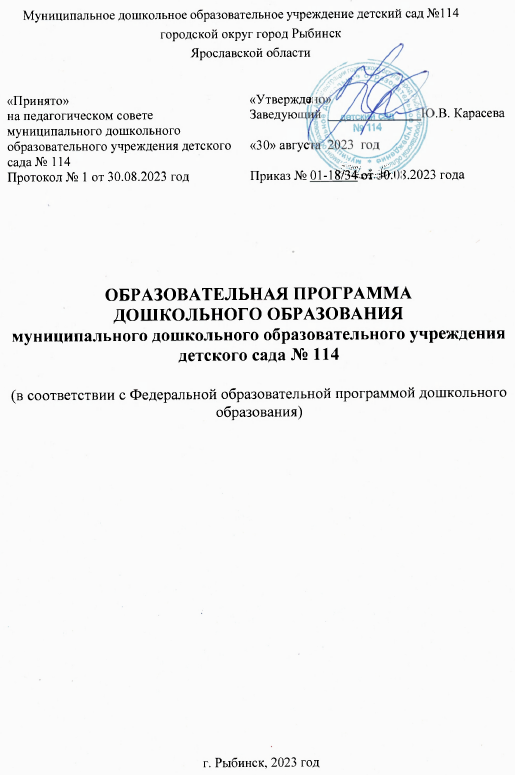 СодержаниеI. ОБЩИЕ ПОЛОЖЕНИЯ.Образовательная программа дошкольного образования муниципального дошкольного образовательного учреждения детского сада № 114 (далее - Программа) разработана в соответствии с федеральным государственным образовательным стандартом дошкольного образования (утвержден приказом Минобрнауки России от 17 октября 2013 г. № 1155, зарегистрировано в Минюсте России 14 ноября 2013 г., регистрационный № 30384; в редакции приказа Минпросвещения России от 8 ноября 2022 г. № 955, зарегистрировано в Минюсте России 6 февраля 2023 г., регистрационный № 72264) и федеральной образовательной программой дошкольного образования (утверждена приказом Минпросвещения России от 25 ноября 2022 г. № 1028, зарегистрировано в Минюсте России 28 декабря 2022 г., регистрационный № 71847). Нормативно-правовой основой для разработки Программы являются нормативно-правовые документы, представленные в Приложении № 1.Срок действия образовательной программы – 3 года (на 2023 – 2026г.).Программа отвечает образовательному запросу социума, обеспечивает развитие личности детей дошкольного возраста в различных видах общения и деятельности с учетом их возрастных, индивидуальных, психологических и физиологических особенностей, в том числе достижение детьми дошкольного возраста уровня развития, необходимого и достаточного для успешного освоения ими образовательных программ начального общего образования, на основе индивидуального подхода к детям дошкольного возраста и специфичных для детей дошкольного возраста видов деятельности. Программа состоит из обязательной части и части, формируемой участниками образовательных отношений. Обе части являются взаимодополняющими и необходимыми 
с точки зрения реализации требований ФГОС ДО. Обязательная часть Программы соответствует ФОП ДО и обеспечивает: 1) обучение и воспитание ребенка дошкольного возраста как гражданина Российской Федерации, формирование основ его гражданской и культурной идентичности на соответствующем его возрасту содержании доступными средствами;2) создание единого ядра содержания дошкольного образования, ориентированного на приобщение детей к традиционным духовно-нравственным и социокультурным ценностям российского народа, воспитание подрастающего поколения как знающего и уважающего историю и культуру своей семьи, большой и малой Родины;3) создание единого образовательного пространства воспитания и обучения детей от рождения до поступления в общеобразовательную организацию, обеспечивающего ребенку и его родителям (законным представителям) равные, качественные условия дошкольного образования, вне зависимости от места проживания.В части, формируемой участниками образовательных отношений, представлены реализуемые в детском саду № 114 программы, технологии, методики, формы организации образовательной работы, которые соответствует потребностям и интересам детей, родителей, а также возможностям педагогического коллектива, направленные на реализацию задач регионального компонента.В части, формируемой участниками образовательных отношений, представлены выбранные участниками образовательных отношений программы, направленные на развитие детей в образовательных областях, видах деятельности и культурных практиках (парциальные образовательные программы), отобранные с учетом приоритетных направлений, климатических особенностей, а также для обеспечения коррекции нарушений развития и ориентированные на потребность детей и их родителей.Объем обязательной части Программы составляет не менее 60% от ее общего объема; части, формируемой участниками образовательных отношений, не более 40%.Программа представляет собой учебно-методическую документацию, в составе которой:рабочая программа воспитания, режим и распорядок дня для всех возрастных групп ДОО, календарный план воспитательной работы.В соответствии с требованиями ФГОС ДО в Программе содержится целевой, содержательный и организационный разделы.В целевом разделе образовательной программы представлены цели и задачи, принципы и подходы к ее формированию; планируемые образовательные результаты освоения образовательной программы в раннем, дошкольном возрастах, а также на этапе завершения освоения программы; подходы к педагогической диагностике планируемых образовательных результатов. Содержательный раздел программы включает задачи и содержание образовательной деятельности по каждой из образовательных областей для всех возрастных групп обучающихся (социально-коммуникативное, познавательное, речевое, художественно-эстетическое, физическое развитие). В нем представлены описания вариативных форм, способов, методов и средств реализации программы; особенностей образовательной деятельности разных видов и культурных практик и способов поддержки детской инициативы; взаимодействия педагогического коллектива с семьями обучающихся; направления и задачи коррекционно-развивающей работы (далее - КРР) с детьми дошкольного возраста с особыми образовательными потребностями (далее - ООП) различных целевых групп, в том числе детей с ограниченными возможностями здоровья (далее - ОВЗ) и детей-инвалидов.В содержательный раздел программы входит рабочая программа воспитания, которая раскрывает задачи и направления воспитательной работы, предусматривает приобщение детей к российским традиционным духовным ценностям, включая культурные ценности своей этнической группы, правилам и нормам поведения в российском обществе.Организационный раздел образовательной программы включает описание психолого-педагогических и кадровых условий реализации образовательной программы. В разделе представлены примерный режим и распорядок дня в дошкольных группах, календарный план воспитательной работы.Организационный раздел программы включает описание психолого-педагогических и кадровых условий реализации образовательной программы; организации развивающей предметно-пространственной среды (далее - РППС) в детском саду; материально-техническое обеспечение программы, обеспеченность методическими материалами и средствами обучения и воспитания.Раздел включает примерные перечни художественной литературы, музыкальных произведений, произведений изобразительного искусства для использования в образовательной работе в разных возрастных группах, а также примерный перечень рекомендованных для семейного просмотра анимационных произведений.Образовательная программа дошкольного образования муниципального дошкольного образовательного учреждения детского сада № 114 направлена на воспитание и образование подрастающего поколения в национально-культурных традициях Российской федерации, знающих историю и культуру своей Родины.II.	ЦЕЛЕВОЙ РАЗДЕЛ2.1.	Пояснительная записка.2.1.1. Цель и задачи реализации образовательной программы дошкольного образования.Учитывая содержание пункта 1 статьи 64 Федерального закона «Об образовании в Российской Федерации» и  пункта 1 раздела 1 ФОП ДО, целями Программы являются разностороннее развитие детей дошкольного возраста с учетом их возрастных и индивидуальных особенностей, в том числе достижение детьми дошкольного возраста уровня развития, необходимого и достаточного для успешного освоения ими образовательных программ начального общего образования, на основе индивидуального подхода к детям дошкольного возраста и специфичных для детей дошкольного возраста видов деятельности на основе духовно-нравственных ценностей российского народа, исторических и национально-культурных традиций.К традиционным российским духовно-нравственным ценностям относятся, прежде всего, жизнь, достоинство, права и свободы человека, патриотизм, гражданственность, служение Отечеству и ответственность за его судьбу, высокие нравственные идеалы, крепкая семья, созидательный труд, приоритет духовного над материальным, гуманизм, милосердие, справедливость, коллективизм, взаимопомощь и взаимоуважение, историческая память и преемственность поколений, единство народов России.Цель образовательной программы достигается через решение следующих задач:обеспечение единых для Российской Федерации содержания дошкольного образования и планируемых результатов освоения образовательной программы дошкольного образования;приобщение детей (в соответствии с возрастными особенностями) к базовым ценностям российского народа - жизнь, достоинство, права и свободы человека, патриотизм, гражданственность, высокие нравственные идеалы, крепкая семья, созидательный труд, приоритет духовного над материальным, гуманизм, милосердие, справедливость, коллективизм, взаимопомощь и взаимоуважение, историческая память и преемственность поколений, единство народов России; создание условий для формирования ценностного отношения к окружающему миру, становления опыта действий и поступков на основе осмысления ценностей;построение (структурирование) содержания образовательной деятельности на основе учета возрастных и индивидуальных особенностей развития;создание условий для равного доступа к образованию для всех детей дошкольного возраста с учетом разнообразия образовательных потребностей и индивидуальных возможностей;охрана и укрепление физического и психического здоровья детей, в том числе их эмоционального благополучия;обеспечение развития физических, личностных, нравственных качеств и основ патриотизма, интеллектуальных и художественно-творческих способностей ребенка, его инициативности, самостоятельности и ответственности;обеспечение психолого-педагогической поддержки семьи и повышение компетентности родителей (законных представителей) в вопросах воспитания, обучения и развития, охраны и укрепления здоровья детей, обеспечения их безопасности;достижение детьми на этапе завершения дошкольного образования уровня развития, необходимого и достаточного для успешного освоения ими образовательных программ начального общего образования.2.1.2. Принципы и подходы к формированию Программы.Образовательная программа детского сада № 114 построена на следующих принципах дошкольного образования, установленных ФГОС ДО:1) полноценное проживание ребенком всех этапов детства (младенческого, раннего и дошкольного возрастов), обогащение (амплификация) детского развития;2) построение образовательной деятельности на основе индивидуальных особенностей каждого ребенка, при котором сам ребенок становится активным в выборе содержания своего образования, становится субъектом образования;3) содействие и сотрудничество детей и родителей (законных представителей), совершеннолетних членов семьи, принимающих участие в воспитании детей младенческого, раннего и дошкольного возрастов, а также педагогических работников (далее вместе - взрослые);4) признание ребенка полноценным участником (субъектом) образовательных отношений;5) поддержка инициативы детей в различных видах деятельности;6) сотрудничество ДОО с семьей;7) приобщение детей к социокультурным нормам, традициям семьи, общества и государства;8) формирование познавательных интересов и познавательных действий ребенка в различных видах деятельности;9) возрастная адекватность дошкольного образования (соответствие условий, требований, методов возрасту и особенностям развития);10) учет этнокультурной ситуации развития детей.2.2. Планируемые результаты реализации Программы.В соответствии с ФГОС ДО специфика дошкольного возраста и системные особенности дошкольного образования делают неправомерными требования от ребенка дошкольного возраста конкретных образовательных достижений. Поэтому планируемые результаты освоения образовательной программы представляют собой возрастные характеристики возможных достижений ребенка дошкольного возраста на разных возрастных этапах и к завершению дошкольного образования.В соответствии с периодизацией психического развития ребенка согласно культурно-исторической психологии, дошкольное детство подразделяется на три возраста: младенческий (первое и второе полугодия жизни), ранний (от одного года до трех лет) и дошкольный возраст (от трех до семи лет).  Обозначенные в образовательной программе возрастные ориентиры «к трем, четырем, пяти, шести годам» имеют диапазон от 1 до 2 месяцев для достижений планируемых образовательных результатов. Это связано с неустойчивостью, гетерохронностью и индивидуальным темпом психического развития детей в дошкольном детстве, особенно при прохождении критических периодов. По этой причине ребенок может продемонстрировать обозначенные в планируемых образовательных результатах возрастные характеристики развития на 1-2 месяца раньше или позже заданных возрастных ориентиров. Степень выраженности возрастных характеристик возможных достижений может различаться у детей одного возраста по причине высокой индивидуализации их психического развития и разных стартовых условий освоения образовательной программы. Обозначенные различия не должны быть констатированы как трудности ребенка в освоении образовательной программы и  не подразумевают его включения в целевую группу обучающихся, в отношении которых осуществляются различные виды и формы психологической помощи (психолого-педагогического сопровождения).2.2.1. Планируемые результаты в раннем возрасте (к трем годам):у ребенка развита крупная моторика, он активно использует освоенные ранее движения, начинает осваивать бег, прыжки, повторяет за взрослым простые имитационные упражнения, понимает указания взрослого, выполняет движения по зрительному и звуковому ориентирам; с желанием играет в подвижные игры;ребенок демонстрирует элементарные культурно-гигиенические навыки, владеет простейшими навыками самообслуживания (одевание, раздевание, самостоятельно ест и тому подобное);ребенок стремится к общению со взрослыми, реагирует на их настроение;ребенок проявляет интерес к сверстникам; наблюдает за их действиями и подражает им; играет рядом;ребенок понимает и выполняет простые поручения взрослого;ребенок стремится проявлять самостоятельность в бытовом и игровом поведении;ребенок способен направлять свои действия на достижение простой, самостоятельно поставленной цели; знает, с помощью каких средств и в какой последовательности продвигаться к цели;ребенок владеет активной речью, использует в общении разные части речи, простые предложения из 4-х слов и более, включенные в общение; может обращаться с вопросами и просьбами;ребенок проявляет интерес к стихам, сказкам, повторяет отдельные слова и фразы за взрослым;ребенок рассматривает картинки, показывает и называет предметы, изображенные на них;ребенок различает и называет основные цвета, формы предметов, ориентируется в основных пространственных и временных отношениях;ребенок осуществляет поисковые и обследовательские действия;ребенок знает основные особенности внешнего облика человека, его деятельности; свое имя, имена близких; демонстрирует первоначальные представления о населенном пункте, в котором живет (город, село и так далее);ребенок имеет представления об объектах живой и неживой природы ближайшего окружения и их особенностях, проявляет положительное отношение и интерес к взаимодействию с природой, наблюдает за явлениями природы, старается не причинять вред живым объектам;ребенок с удовольствием слушает музыку, подпевает, выполняет простые танцевальные движения;ребенок эмоционально откликается на красоту природы и произведения искусства;ребенок осваивает основы изобразительной деятельности (лепка, рисование) и конструирования: может выполнять уже довольно сложные постройки (гараж, дорогу к нему, забор) и играть с ними; рисует дорожки, дождик, шарики; лепит палочки, колечки, лепешки;ребенок активно действует с окружающими его предметами, знает названия, свойства и назначение многих предметов, находящихся в его повседневном обиходе;ребенок в играх отображает действия окружающих ("готовит обед", "ухаживает за больным" и другое), воспроизводит не только их последовательность и взаимосвязь, но и социальные отношения (ласково обращается с куклой, делает ей замечания), заранее определяет цель ("Я буду лечить куклу").2.2.2. Планируемые результаты в дошкольном возрасте.2.2.2.1. К четырем годам:ребенок демонстрирует положительное отношение к разнообразным физическим упражнениям, проявляет избирательный интерес к отдельным двигательным действиям (бросание и ловля мяча, ходьба, бег, прыжки) и подвижным играм;ребенок проявляет элементы самостоятельности в двигательной деятельности, с интересом включается в подвижные игры, стремится к выполнению правил и основных ролей в игре, выполняет простейшие правила построения и перестроения, выполняет ритмические упражнения под музыку;ребенок демонстрирует координацию движений при выполнении упражнений, сохраняет равновесие при ходьбе, беге, прыжках, способен реагировать на сигналы, переключаться с одного движения на другое, выполнять движения в общем для всех темпе;ребенок владеет культурно-гигиеническими навыками: умывание, одевание и тому подобное, соблюдает требования гигиены, имеет первичные представления о факторах, положительно влияющих на здоровье;ребенок проявляет доверие к миру, положительно оценивает себя, говорит о себе в первом лице;ребенок откликается эмоционально на ярко выраженное состояние близких и сверстников по показу и побуждению взрослых; дружелюбно настроен в отношении других детей;ребенок владеет элементарными нормами и правилами поведения, связанными с определенными разрешениями и запретами ("можно", "нельзя"), демонстрирует стремление к положительным поступкам;ребенок демонстрирует интерес к сверстникам в повседневном общении и бытовой деятельности, владеет элементарными средствами общения в процессе взаимодействия со сверстниками;ребенок проявляет интерес к правилам безопасного поведения; осваивает безопасные способы обращения со знакомыми предметами ближайшего окружения;ребенок охотно включается в совместную деятельность со взрослым, подражает его действиям, отвечает на вопросы взрослого и комментирует его действия в процессе совместной деятельности;ребенок произносит правильно в словах все гласные и согласные звуки, кроме шипящих и сонорных, согласовывает слова в предложении в роде, числе и падеже, повторяет за педагогическим работником (далее - педагог) рассказы из 3 - 4 предложений, пересказывает знакомые литературные произведения, использует речевые формы вежливого общения;ребенок понимает содержание литературных произведений и участвует в их драматизации, рассматривает иллюстрации в книгах, запоминает небольшие потешки, стихотворения, эмоционально откликается на них;ребенок демонстрирует умения вступать в речевое общение со знакомыми взрослыми: понимает обращенную к нему речь, отвечает на вопросы, используя простые распространенные предложения; проявляет речевую активность в общении со сверстником;ребенок совместно со взрослым пересказывает знакомые сказки, короткие стихи;ребенок демонстрирует познавательную активность в деятельности, проявляет эмоции удивления в процессе познания, отражает в общении и совместной деятельности со взрослыми и сверстниками полученные представления о предметах и объектах ближайшего окружения, задает вопросы констатирующего и проблемного характера;ребенок проявляет потребность в познавательном общении со взрослыми; демонстрирует стремление к наблюдению, сравнению, обследованию свойств и качеств предметов, к простейшему экспериментированию с предметами и материалами: проявляет элементарные представления о величине, форме и количестве предметов и умения сравнивать предметы по этим характеристикам;ребенок проявляет интерес к миру, к себе и окружающим людям;ребенок знает об объектах ближайшего окружения: о родном населенном пункте, его названии, достопримечательностях и традициях;ребенок имеет представление о разнообразных объектах живой и неживой природы ближайшего окружения, выделяет их отличительные особенности и свойства, различает времена года и характерные для них явления природы, имеет представление о сезонных изменениях в жизни животных, растений и человека, интересуется природой, положительно относится ко всем живым существам, знает о правилах поведения в природе, заботится о животных и растениях, не причиняет им вред;ребенок способен создавать простые образы в рисовании и аппликации, строить простую композицию с использованием нескольких цветов, создавать несложные формы из глины и теста, видоизменять их и украшать; использовать простые строительные детали для создания постройки с последующим ее анализом;ребенок с интересом вслушивается в музыку, запоминает и узнает знакомые произведения, проявляет эмоциональную отзывчивость, различает музыкальные ритмы, передает их в движении;ребенок активно взаимодействует со сверстниками в игре, принимает на себя роль и действует от имени героя, строит ролевые высказывания, использует предметы-заместители, разворачивает несложный игровой сюжет из нескольких эпизодов;ребенок в дидактических играх действует в рамках правил, в театрализованных играх разыгрывает отрывки из знакомых сказок, рассказов, передает интонацию и мимические движения.2.2.2.2. К пяти годам:ребенок проявляет интерес к разнообразным физическим упражнениям, действиям с физкультурными пособиями, настойчивость для достижения результата, испытывает потребность в двигательной активности;ребенок демонстрирует координацию, быстроту, силу, выносливость, гибкость, ловкость, развитие крупной и мелкой моторики, активно и с интересом выполняет основные движения, общеразвивающие упражнения и элементы спортивных упражнений, с желанием играет в подвижные игры, ориентируется в пространстве, переносит освоенные движения в самостоятельную деятельность;ребенок стремится узнать о правилах здорового образа жизни, готов элементарно охарактеризовать свое самочувствие, привлечь внимание взрослого в случае недомогания;ребенок стремится к самостоятельному осуществлению процессов личной гигиены, их правильной организации;ребенок выполняет самостоятельно правила общения со взрослым, внимателен к его словам и мнению, стремится к познавательному, интеллектуальному общению со взрослыми: задает много вопросов поискового характера, стремится к одобряемым формам поведения, замечает ярко выраженное эмоциональное состояние окружающих людей, по примеру педагога проявляет сочувствие;ребенок без напоминания взрослого здоровается и прощается, говорит "спасибо" и "пожалуйста";ребенок демонстрирует стремление к общению со сверстниками, по предложению педагога может договориться с детьми, стремится к самовыражению в деятельности, к признанию и уважению сверстников;ребенок познает правила безопасного поведения и стремится их выполнять в повседневной жизни;ребенок самостоятелен в самообслуживании;ребенок проявляет познавательный интерес к труду взрослых, профессиям, технике; отражает эти представления в играх;ребенок стремится к выполнению трудовых обязанностей, охотно включается в совместный труд со взрослыми или сверстниками;ребенок инициативен в разговоре, использует разные типы реплик и простые формы объяснительной речи, речевые контакты становятся более длительными и активными;ребенок большинство звуков произносит правильно, пользуется средствами эмоциональной и речевой выразительности;ребенок самостоятельно пересказывает знакомые сказки, с небольшой помощью взрослого составляет описательные рассказы и загадки;ребенок проявляет словотворчество, интерес к языку, с интересом слушает литературные тексты, воспроизводит текст;ребенок способен рассказать о предмете, его назначении и особенностях, о том, как он был создан;ребенок проявляет стремление к общению со сверстниками в процессе познавательной деятельности, осуществляет обмен информацией; охотно сотрудничает со взрослыми не только в совместной деятельности, но и в свободной самостоятельной; отличается высокой активностью и любознательностью;ребенок активно познает и называет свойства и качества предметов, особенности объектов природы, обследовательские действия; объединяет предметы и объекты в видовые категории с указанием характерных признаков;ребенок задает много вопросов поискового характера, включается в деятельность экспериментирования, использует исследовательские действия, предпринимает попытки сделать логические выводы;ребенок с удовольствием рассказывает о себе, своих желаниях, достижениях, семье, семейном быте, традициях; активно участвует в мероприятиях и праздниках, готовящихся в группе, в ДОО, имеет представления о малой родине, названии населенного пункта, улицы, некоторых памятных местах;ребенок имеет представление о разнообразных представителях живой природы родного края, их особенностях, свойствах объектов неживой природы, сезонных изменениях в жизни природы, явлениях природы, интересуется природой, экспериментирует, положительно относится ко всем живым существам, знает правила поведения в природе, стремится самостоятельно ухаживать за растениями и животными, беречь их;ребенок владеет количественным и порядковым счетом в пределах пяти, умением непосредственно сравнивать предметы по форме и величине, различает части суток, знает их последовательность, понимает временную последовательность "вчера, сегодня, завтра", ориентируется от себя в движении; использует математические представления для познания окружающей действительности;ребенок проявляет интерес к различным видам искусства, эмоционально откликается на отраженные в произведениях искусства действия, поступки, события;ребенок проявляет себя в разных видах музыкальной, изобразительной, театрализованной деятельности, используя выразительные и изобразительные средства;ребенок использует накопленный художественно-творческой опыт в самостоятельной деятельности, с желанием участвует в культурно-досуговой деятельности (праздниках, развлечениях и других видах культурно-досуговой деятельности);ребенок создает изображения и постройки в соответствии с темой, используя разнообразные материалы, владеет техническими и изобразительными умениями;ребенок называет роль до начала игры, обозначает новую роль по ходу игры, активно использует предметы-заместители, предлагает игровой замысел и проявляет инициативу в развитии сюжета, активно включается в ролевой диалог, проявляет творчество в создании игровой обстановки;ребенок принимает игровую задачу в играх с правилами, проявляет интерес к результату, выигрышу; ведет негромкий диалог с игрушками, комментирует их "действия" в режиссерских играх.2.2.2.3. К шести годам:ребенок демонстрирует ярко выраженную потребность в двигательной активности, проявляет интерес к новым и знакомым физическим упражнениям, пешим прогулкам, показывает избирательность и инициативу при выполнении упражнений, имеет представления о некоторых видах спорта, туризме, как форме активного отдыха;ребенок проявляет осознанность во время занятий физической культурой, демонстрирует выносливость, быстроту, силу, гибкость, ловкость, координацию, выполняет упражнения в заданном ритме и темпе, способен проявить творчество при составлении несложных комбинаций из знакомых упражнений;ребенок проявляет доступный возрасту самоконтроль, способен привлечь внимание других детей и организовать знакомую подвижную игру;ребенок проявляет духовно-нравственные качества и основы патриотизма в процессе ознакомления с видами спорта и достижениями российских спортсменов;ребенок владеет основными способами укрепления здоровья (закаливание, утренняя гимнастика, соблюдение личной гигиены, безопасное поведение и другие); мотивирован на сбережение и укрепление собственного здоровья и здоровья окружающих;ребенок настроен положительно по отношению к окружающим, охотно вступает в общение со взрослыми и сверстниками, проявляет сдержанность по отношению к незнакомым людям, при общении со взрослыми и сверстниками ориентируется на общепринятые нормы и правила культуры поведения, проявляет в поведении уважение и привязанность к родителям (законным представителям), демонстрирует уважение к педагогам, интересуется жизнью семьи и ДОО;ребенок способен различать разные эмоциональные состояния взрослых и сверстников, учитывает их в своем поведении, откликается на просьбу помочь, в оценке поступков опирается на нравственные представления;ребенок проявляет активность в стремлении к познанию разных видов труда и профессий, бережно относится к предметному миру как результату труда взрослых, стремится участвовать в труде взрослых, самостоятелен, инициативен в самообслуживании, участвует со сверстниками в разных видах повседневного и ручного труда;ребенок владеет представлениями о безопасном поведении, соблюдает правила безопасного поведения в разных видах деятельности, демонстрирует умения правильно и безопасно пользоваться под присмотром взрослого бытовыми предметами и приборами, безопасного общения с незнакомыми животными, владеет основными правилами безопасного поведения на улице;ребенок регулирует свою активность в деятельности, умеет соблюдать очередность и учитывать права других людей, проявляет инициативу в общении и деятельности, задает вопросы различной направленности, слушает и понимает взрослого, действует по правилу или образцу в разных видах деятельности, способен к произвольным действиям;ребенок проявляет инициативу и самостоятельность в процессе придумывания загадок, сказок, рассказов, владеет первичными приемами аргументации и доказательства, демонстрирует богатый словарный запас, безошибочно пользуется обобщающими словами и понятиями, самостоятельно пересказывает рассказы и сказки, проявляет избирательное отношение к произведениям определенной тематики и жанра;ребенок испытывает познавательный интерес к событиям, находящимся за рамками личного опыта, фантазирует, предлагает пути решения проблем, имеет представления о социальном, предметном и природном мире; ребенок устанавливает закономерности причинно-следственного характера, приводит логические высказывания; проявляет любознательность;ребенок использует математические знания, способы и средства для познания окружающего мира; способен к произвольным умственным действиям; логическим операциям анализа, сравнения, обобщения, систематизации, классификации и другим, оперируя предметами разными по величине, форме, количеству; владеет счетом, ориентировкой в пространстве и времени;ребенок знает о цифровых средствах познания окружающей действительности, использует некоторые из них, придерживаясь правил безопасного обращения с ними;ребенок проявляет познавательный интерес к населенному пункту, в котором живет, знает некоторые сведения о его достопримечательностях, событиях городской и сельской жизни; знает название своей страны, ее государственные символы;ребенок имеет представление о живой природе разных регионов России, может классифицировать объекты по разным признакам; имеет представление об особенностях и потребностях живого организма, изменениях в жизни природы в разные сезоны года, соблюдает правила поведения в природе, ухаживает за растениями и животными, бережно относится к ним;ребенок проявляет интерес и (или) с желанием занимается музыкальной, изобразительной, театрализованной деятельностью; различает виды, жанры, формы в музыке, изобразительном и театральном искусстве; проявляет музыкальные и художественно-творческие способности;ребенок принимает активное участие в праздничных программах и их подготовке; взаимодействует со всеми участниками культурно-досуговых мероприятий;ребенок самостоятельно определяет замысел рисунка, аппликации, лепки, постройки, создает образы и композиционные изображения, интегрируя освоенные техники и средства выразительности, использует разнообразные материалы;ребенок согласовывает свои интересы с интересами партнеров в игровой деятельности, умеет предложить и объяснить замысел игры, комбинировать сюжеты на основе разных событий, создавать игровые образы, управлять персонажами в режиссерской игре;ребенок проявляет интерес к игровому экспериментированию, развивающим и познавательным играм, в играх с готовым содержанием и правилами действует в точном соответствии с игровой задачей и правилами.2.2.3. Планируемые результаты на этапе завершения освоения образовательной программы (к концу дошкольного возраста):у ребенка сформированы основные психофизические и нравственно-волевые качества;ребенок владеет основными движениями и элементами спортивных игр, может контролировать свои движение и управлять ими;ребенок соблюдает элементарные правила здорового образа жизни и личной гигиены;ребенок результативно выполняет физические упражнения (общеразвивающие, основные движения, спортивные), участвует в туристских пеших прогулках, осваивает простейшие туристские навыки, ориентируется на местности;ребенок проявляет элементы творчества в двигательной деятельности;ребенок проявляет нравственно-волевые качества, самоконтроль и может осуществлять анализ своей двигательной деятельности;ребенок проявляет духовно-нравственные качества и основы патриотизма в ходе занятий физической культурой и ознакомлением с достижениями российского спорта;ребенок имеет начальные представления о правилах безопасного поведения в двигательной деятельности; о том, что такое здоровье, понимает, как поддержать, укрепить и сохранить его;ребенок владеет навыками личной гигиены, может заботливо относиться к своему здоровью и здоровью окружающих, стремится оказать помощь и поддержку другим людям;ребенок соблюдает элементарные социальные нормы и правила поведения в различных видах деятельности, взаимоотношениях со взрослыми и сверстниками;ребенок владеет средствами общения и способами взаимодействия со взрослыми и сверстниками; способен понимать и учитывать интересы и чувства других; договариваться и дружить со сверстниками; старается разрешать возникающие конфликты конструктивными способами;ребенок способен понимать свои переживания и причины их возникновения, регулировать свое поведение и осуществлять выбор социально одобряемых действий в конкретных ситуациях, обосновывать свои ценностные ориентации;ребенок стремится сохранять позитивную самооценку;ребенок проявляет положительное отношение к миру, разным видам труда, другим людям и самому себе;у ребенка выражено стремление заниматься социально значимой деятельностью;ребенок способен откликаться на эмоции близких людей, проявлять эмпатию (сочувствие, сопереживание, содействие);ребенок способен к осуществлению социальной навигации как ориентации в социуме и соблюдению правил безопасности в реальном и цифровом взаимодействии;ребенок способен решать адекватные возрасту интеллектуальные, творческие и личностные задачи; применять накопленный опыт для осуществления различных видов детской деятельности, принимать собственные решения и проявлять инициативу;ребенок владеет речью как средством коммуникации, ведет диалог со взрослыми и сверстниками, использует формулы речевого этикета в соответствии с ситуацией общения, владеет коммуникативно-речевыми умениями;ребенок знает и осмысленно воспринимает литературные произведения различных жанров, имеет предпочтения в жанрах литературы, проявляет интерес к книгам познавательного характера, определяет характеры персонажей, мотивы их поведения, оценивает поступки литературных героев;ребенок обладает начальными знаниями о природном и социальном мире, в котором он живет: элементарными представлениями из области естествознания, математики, истории, искусства и спорта, информатики и инженерии и тому подобное; о себе, собственной принадлежности и принадлежности других людей к определенному полу; составе семьи, родственных отношениях и взаимосвязях, семейных традициях; об обществе, его национально-культурных ценностях; государстве и принадлежности к нему;ребенок проявляет любознательность, активно задает вопросы взрослым и сверстникам; интересуется субъективно новым и неизвестным в окружающем мире; способен самостоятельно придумывать объяснения явлениям природы и поступкам людей; склонен наблюдать, экспериментировать; строить смысловую картину окружающей реальности, использует основные культурные способы деятельности;ребенок имеет представление о жизни людей в России, имеет некоторые представления о важных исторических событиях Отечества; имеет представление о многообразии стран и народов мира;ребенок способен применять в жизненных и игровых ситуациях знания о количестве, форме, величине предметов, пространстве и времени, умения считать, измерять, сравнивать, вычислять и тому подобное;ребенок имеет разнообразные познавательные умения: определяет противоречия, формулирует задачу исследования, использует разные способы и средства проверки предположений: сравнение с эталонами, классификацию, систематизацию, некоторые цифровые средства и другое;ребенок имеет представление о некоторых наиболее ярких представителях живой природы России и планеты, их отличительных признаках, среде обитания, потребностях живой природы, росте и развитии живых существ; свойствах неживой природы, сезонных изменениях в природе, наблюдает за погодой, живыми объектами, имеет сформированный познавательный интерес к природе, осознанно соблюдает правила поведения в природе, знает способы охраны природы, демонстрирует заботливое отношение к ней;ребенок способен воспринимать и понимать произведения различных видов искусства, имеет предпочтения в области музыкальной, изобразительной, театрализованной деятельности;ребенок выражает интерес к культурным традициям народа в процессе знакомства с различными видами и жанрами искусства; обладает начальными знаниями об искусстве;ребенок владеет умениями, навыками и средствами художественной выразительности в различных видах деятельности и искусства; использует различные технические приемы в свободной художественной деятельности;ребенок участвует в создании индивидуальных и коллективных творческих работ, тематических композиций к праздничным утренникам и развлечениям, художественных проектах;ребенок самостоятельно выбирает технику и выразительные средства для наиболее точной передачи образа и своего замысла, способен создавать сложные объекты и композиции, преобразовывать и использовать с учетом игровой ситуации;ребенок владеет разными формами и видами игры, различает условную и реальную ситуации, предлагает и объясняет замысел игры, комбинирует сюжеты на основе реальных, вымышленных событий, выполняет несколько ролей в одной игре, подбирает разные средства для создания игровых образов, согласовывает свои интересы с интересами партнеров по игре, управляет персонажами в режиссерской игре;ребенок проявляет интерес к игровому экспериментированию с предметами, к развивающим и познавательным играм, в играх с готовым содержанием и правилами может объяснить содержание и правила игры другим детям, в совместной игре следит за точным выполнением правил всеми участниками;ребенок способен планировать свои действия, направленные на достижение конкретной цели; демонстрирует сформированные предпосылки к учебной деятельности и элементы готовности к школьному обучению.2.3. Педагогическая диагностика достижения планируемых образовательных результатов. Педагогическая диагностика достижений планируемых результатов направлена на изучение деятельностных умений ребенка, его интересов, предпочтений, склонностей, личностных особенностей, способов взаимодействия со взрослыми и сверстниками. Она позволяет выявлять особенности и динамику развития ребенка, составлять на основе полученных данных индивидуальные образовательные маршруты освоения образовательной программы, своевременно вносить изменения в планирование, содержание и организацию образовательной деятельности.Цели педагогической диагностики, а также особенности ее проведения определяются требованиями ФГОС ДО. При реализации Программы может проводиться оценка индивидуального развития детей, которая осуществляется педагогом в рамках педагогической диагностики. Специфика педагогической диагностики достижения планируемых образовательных результатов обусловлена следующими требованиями ФГОС ДО:планируемые результаты освоения образовательной программы дошкольного образования заданы как целевые ориентиры дошкольного образования и представляют собой социально-нормативные возрастные характеристики возможных достижений ребенка на разных этапах дошкольного детства;целевые ориентиры не подлежат непосредственной оценке, в том числе и в виде педагогической диагностики (мониторинга), и не являются основанием для их формального сравнения с реальными достижениями детей и основой объективной оценки соответствия установленным требованиям образовательной деятельности и подготовки детей; освоение Программы не сопровождается проведением промежуточных аттестаций и итоговой аттестации обучающихся.Данные положения подчеркивают направленность педагогической диагностики на оценку индивидуального развития детей дошкольного возраста, на основе которой определяется эффективность педагогических действий и осуществляется их дальнейшее планирование.Результаты педагогической диагностики (мониторинга) могут использоваться исключительно для решения следующих образовательных задач:1) индивидуализации образования (в том числе поддержки ребенка, построения его образовательной траектории или профессиональной коррекции особенностей его развития);2) оптимизации работы с группой детей.Периодичность проведения диагностики, способ и форма фиксации результатов определена детским садом дважды в год: на начальном этапе освоения ребенком образовательной программы, в зависимости от времени его поступления в дошкольную группу (стартовая диагностика) и на завершающем этапе освоения программы его возрастной группой (заключительная диагностика). При проведении диагностики на начальном этапе учитывается адаптационный период пребывания ребенка в группе. Сравнение результатов стартовой и финальной диагностики позволяет выявить индивидуальную динамику развития ребенка.Наблюдение за развитием в группах детей раннего возраста с 1,5 до 3х лет педагогами проводится:- в период адаптации ведётся Лист адаптации;- «Карта нервно-психического развития» Пантюхиной Г.В., Печора К.Л.,Фрухт Э.Л;Педагогический мониторинг в каждой возрастной группе проводится по Карте наблюдения за развитием детей по 5 образовательным областям, разработанным на основе методики Верещагиной Н.В.: «Диагностика педагогического процесса в дошкольной образовательной организации», позволяющие фиксировать индивидуальную динамику и перспективы развития каждого ребенка в ходе: коммуникации со сверстниками и взрослыми; игровой деятельности; познавательной деятельности; проектной деятельности; художественно-эстетической деятельности; физического развития (методики представлены в Приложении №2). Оценка индивидуального развития детей производится педагогическим работником в рамках педагогической диагностики, связанной с оценкой эффективности педагогических действий и лежащей в основе их дальнейшего планирования. Педагогическая диагностика проводится в ходе наблюдений за активностью детей в спонтанной и специально организованной деятельности. При необходимости используется психологическая диагностика развития детей (выявление и изучение индивидуально-психологических особенностей детей, причин возникновения трудностей в освоении образовательной программы), которую проводит квалифицированный специалист (педагог-психолог). Участие ребенка в психологической диагностике допускается только с согласия его родителей (законных представителей). Результаты психологической диагностики могут использоваться для решения задач психологического сопровождения и оказания адресной психологической помощи.В группах компенсирующей направленности для детей с тяжелыми нарушениями речи  углубленное логопедическое и психологическое обследование детей осуществляется учителем-логопедом и педагогом-психологом. Углубленный педагогический мониторинг проводится в течение сентября. Задачами углубленного логопедического обследования являются выявление особенностей общего и речевого развития детей: состояния компонентов речевой системы, соотношения развития различных компонентов речи, сопоставление уровня развития языковых средств с их активизацией (использованием в речевой деятельности).Цель психодиагностики - получение информации об уровне психического развития детей, выявление индивидуальных особенностей и проблем участников воспитательно-образовательного процесса. Такое обследование позволяет выявить не только негативную симптоматику в отношении общего и речевого развития ребенка, но и позитивные симптомы, компенсаторные возможности, зону ближайшего развития. Мониторинг позволяет решать задачи развивающего обучения и адаптировать программу в соответствии с возможностями и способностями каждого ребенка. После заполнения учителем-логопедом речевой карты, а педагогом-психологом индивидуальной карты развития ребенка, составляется таблица состояния общего и речевого развития детей, которая заполняется в сентябре и в мае с опорой на «Количественный мониторинг общего и речевого развития детей с ОНР» методический комплект программы Н.В. Нищевой, А.М. Быховская, Н.А. Казова. Психолого-педагогическое обследование является важнейшим условием создания и реализации индивидуальных коррекционно-образовательных программ. Анализ продуктов детской деятельности может осуществляться на основе изучения материалов портфолио ребенка (рисунков, работ по аппликации, фотографий работ по лепке, построек, поделок и другого). Полученные в процессе анализа качественные характеристики существенно дополнят результаты наблюдения за продуктивной деятельностью детей (изобразительной, конструктивной, музыкальной и другой деятельностью).Индивидуальный образовательный маршрут ребёнка включает в себя: дидактические игры, упражнения, подобранные педагогом индивидуально для каждого ребёнка, позволяющие повысить индивидуальный результат освоения программного содержания по образовательной области, либо разделу Программы.Для детей подготовительной группы два раза в год, в сентябре, в мае проводится мониторинг готовности детей к обучению в школе, разработанный на основе комплекта диагностических материалов по «Готовность ребенка к школе» (методика А. Л. Венгер и С. А. Бугрименко) и «Ориентировочный тест школьной зрелости Керна-Йерасика».Педагогическая диагностика завершается анализом полученных данных, на основе которых педагог выстраивает взаимодействие с детьми, организует РППС, мотивирующую активную творческую деятельность обучающихся, составляет индивидуальные образовательные маршруты освоения образовательной программы, осознанно и целенаправленно проектирует образовательный процесс.В группах компенсирующей направленности для детей с задержкой психического развития  для определения уровня актуального развития ребенка, определения зоны его перспективного развития учителем дефектологом и педагогом-психологом два раза в год проводится плановый психолого-педагогический мониторинг.Вводная диагностика: первые две недели сентября.Цель обследования - выявить особенности психического развития каждого воспитанника, определить исходный уровень обученности в объеме АОП ДО.Итоговая диагностика: две последние недели апреля.Цель - определить степень динамики развития ребенка, оценить результативность работы, а также обозначить дальнейший образовательный маршрут для каждого воспитанника.Оценка уровня развития ребенка осуществляется по балльной шкале:низкий уровень (0 баллов ) – отказ от выполнения, ответы неадекватные, помощь взрослого неэффективна;ниже среднего (1 балл ) – при выполнении заданий требуется значительная помощь (расширение инструкции, подсказки); большинство заданий выполняется с ошибками;средний уровень (2 балла ) – встречаются единичные ошибочные ответы, которые исправляются самостоятельно или после уточняющих вопросов;выше среднего (3 балла) – все задания выполнены самостоятельно и верно.В мониторинге используются методы, применение которых позволяет получить необходимый объем информации в оптимальные сроки. Для диагностики познавательного развития детей используется наглядный материал Е. А. Стребелевой, С.Д. Забрамной, М.Я. Семаго. Для оценивания состояния памяти, внимания, мыслительных процессов дошкольников – методики Н.А. Бернштейна, И.В. Дреминой, А.Р. Лурии, Пьерона-Рузера, А.Н. Леонтьева. Для обследования речи дошкольников с ЗПР используется иллюстративно - диагностический материал Е.А. Стребелевой. Индивидуальные особенности психического и речевого развития детей отражаются в картах динамического наблюдения. Параметры, составляющие качественную оценку результатов обследования, включают в себя принятие ребенком заданий, способы выполнения заданий, обучаемость, характер ошибок, отношение к результату своей деятельности. Количественная шкала оценивания позволяет выявить особенности нарушений в познавательном развитии и осуществить динамический контроль развития ребенка в ходе коррекционно-развивающей работы. В группах компенсирующей направленности для детей с тяжелыми нарушениями речи  педагогический мониторинг проводится по Карте наблюдения за развитием детей по 5 образовательным областям, разработанным на основе методики Верещагиной Н.В.: «Диагностика педагогического процесса в дошкольной образовательной организации», позволяющие фиксировать индивидуальную динамику и перспективы развития каждого ребенка в ходе: коммуникации со сверстниками и взрослыми; игровой деятельности; познавательной деятельности; проектной деятельности; художественно-эстетической деятельности; физического развития (методики представлены в Приложении №2). Оценка индивидуального развития детей производится педагогическим работником в рамках педагогической диагностики, связанной с оценкой эффективности педагогических действий и лежащей в основе их дальнейшего планирования. Педагогическая диагностика проводится в ходе наблюдений за активностью детей в спонтанной и специально организованной деятельности. Для каждого воспитанника с ОНР в группе комбинированной направленности учителем-логопедом после проведения педагогической диагностики индивидуального развития и на основе  Программы коррекционно-развивающей работы  разрабатывается комплексное психолого-педагогическое сопровождение каждого ребенка с тяжелым нарушением речи всеми специалистами ДОО: определяется индивидуальный образовательный маршрут, подбираются педагогические технологии, методики и формы деятельности, соответствующие образовательным потребностям данного ребенка. III.	СОДЕРЖАТЕЛЬНЫЙ РАЗДЕЛ.3.1. Задачи и содержание образования (обучения и воспитания) по образовательным областям.Программа определяет содержательные линии образовательной деятельности, реализуемые детским садом № 114 по основным направлениям развития детей дошкольного возраста (социально-коммуникативного, познавательного, речевого, художественно-эстетического, физического развития). В каждой образовательной области сформулированы задачи и содержание образовательной деятельности, предусмотренное для освоения в каждой возрастной группе детей в возрасте от 1,5 до 7- 8 лет. Представлены задачи воспитания, направленные на приобщение детей к ценностям российского народа, формирование у них ценностного отношения к окружающему миру. Более конкретное и дифференцированное по возрастам описание воспитательных задач приводится в Программе воспитания.Воспитание и обучение осуществляется на русском языке - государственном языке Российской Федерации.3.1.1. Социально-коммуникативное развитие.3.1.1.1. От 1 года до 2 лет.В области социально-коммуникативного развития основными задачами образовательной деятельности являются:создавать условия для благоприятной адаптации ребенка к ДОО;поддерживать пока еще непродолжительные контакты со сверстниками, интерес к сверстнику;формировать элементарные представления: о себе, близких людях, ближайшем предметном окружении;создавать условия для получения опыта применения правил социального взаимодействия.Содержание образовательной деятельности.Для благоприятной адаптации к детском саду педагог обеспечивает эмоциональный комфорт детей в группе; побуждает детей к действиям с предметами и игрушками, поддерживает потребность в доброжелательном внимании, заботе, положительных отзывах и похвалы со стороны взрослых. Использует разнообразные телесные контакты (прикосновения), жесты, мимику.Педагог поощряет проявление ребенком инициативы в общении со взрослыми и сверстниками; хвалит ребенка, вызывая радость, поддерживает активность ребенка, улучшая его отношение к взрослому, усиливая доверие к нему.Педагог включает детей в игровые ситуации, вспоминая любимые сказки, стихотворения и тому подобное, поощряет проявление у ребенка интереса к себе, желание участвовать в совместной деятельности, игре, развлечении.Педагог в беседе и различных формах совместной деятельности формирует элементарные представления ребенка о себе, своем имени, внешнем виде, половой принадлежности (мальчик, девочка) по внешним признакам (одежда, прическа); о близких людях; о ближайшем предметном окружении.Педагог создает условия для получения ребенком первичного опыта социального взаимодействия (что можно делать, чего делать нельзя; здороваться, отвечать на приветствие взрослого, благодарить; выполнять просьбу педагога).3.1.1.2. От 2 лет до 3 лет.В области социально-коммуникативного развития основными задачами образовательной деятельности являются:поддерживать эмоционально-положительное состояние детей в период адаптации к детскому саду;развивать игровой опыт ребенка, помогая детям отражать в игре представления об окружающей действительности;поддерживать доброжелательные взаимоотношения детей, развивать эмоциональную отзывчивость в ходе привлечения к конкретным действиям помощи, заботы, участия;формировать элементарные представления о людях (взрослые, дети), их внешнем виде, действиях, одежде, о некоторых ярко выраженных эмоциональных состояниях (радость, грусть), о семье и детском саде;формировать первичные представления ребенка о себе, о своем возрасте, поле, о родителях (законных представителях) и близких членах семьи.Содержание образовательной деятельности.Педагог поддерживает желание детей познакомиться со сверстником, узнать его имя, используя приемы поощрения и одобрения. Оказывает помощь детям в определении особенностей внешнего вида мальчиков и девочек, их одежды, причесок, предпочитаемых игрушек, задает детям вопросы уточняющего или проблемного характера, объясняет отличительные признаки взрослых и детей, используя наглядный материал и повседневные жизненные ситуации. Показывает и называет ребенку основные части тела и лица человека, его действия. Поддерживает желание ребенка называть и различать основные действия взрослых.Педагог знакомит детей с основными эмоциями и чувствами человека, обозначает их словом, демонстрирует их проявление мимикой, жестами, интонацией голоса. Предлагает детям повторить слова, обозначающие эмоциональное состояние человека, предлагает детям задания, помогающие закрепить представление об эмоциях, в том числе их узнавание на картинках.Педагог рассматривает вместе с детьми картинки с изображением семьи: детей, родителей (законных представителей). Поощряет стремление детей узнавать членов семьи, называть их, рассказывает детям о том, как члены семьи могут заботиться друг о друге.Педагог поддерживает желание детей познавать пространство своей группы, узнавать вход в группу, ее расположение на этаже, педагогов, которые работают с детьми. Рассматривает с детьми пространство группы, назначение каждого помещения, его наполнение, помогает детям ориентироваться в пространстве группы.Педагог поддерживает стремление детей выполнять элементарные правила поведения ("можно", "нельзя"). Личным показом демонстрирует правила общения: здоровается, прощается, говорит "спасибо", "пожалуйста", напоминает детям о важности использования данных слов в процессе общения со взрослыми и сверстниками, поощряет инициативу и самостоятельность ребенка при использовании "вежливых слов".Педагог использует приемы общения, позволяющие детям проявлять внимание к его словам и указаниям, поддерживает желание ребенка выполнять указания взрослого, действовать по его примеру и показу.Педагог организует детей на участие в подвижных, музыкальных, сюжетных и хороводных играх, поощряет их активность и инициативность в ходе участия в играх.Педагог формирует представление детей о простых предметах своей одежды, обозначает словами каждый предмет одежды, рассказывает детям о назначении предметов одежды, способах их использования (надевание колготок, футболок и тому подобное).3.1.1.3. От 3 лет до 4 лет.В области социально-коммуникативного развития основными задачами образовательной деятельности являются:1) в сфере социальных отношений:развивать эмоциональную отзывчивость, способность откликаться на ярко выраженные эмоции сверстников и взрослых, различать и понимать отдельные эмоциональные проявления, учить правильно их называть;обогащать представления детей о действиях, в которых проявляются доброе отношение и забота о членах семьи, близком окружении;поддерживать в установлении положительных контактов между детьми, основанных на общих интересах к действиям с игрушками, предметами и взаимной симпатии;оказывать помощь в освоении способов взаимодействия со сверстниками в игре, в повседневном общении и бытовой деятельности;приучать детей к выполнению элементарных правил культуры поведения в детском саду;2) в области формирования основ гражданственности и патриотизма:обогащать представления детей о малой родине и поддерживать их отражения в различных видах деятельности;3) в сфере трудового воспитания:развивать интерес к труду взрослых в детском саду и в семье, формировать представления о конкретных видах хозяйственно-бытового труда, направленных на заботу о детях (мытье посуды, уборка помещений группы и участка и прочее) и трудовые навыки;воспитывать бережное отношение к предметам и игрушкам как результатам труда взрослых;приобщать детей к самообслуживанию (одевание, раздевание, умывание), развивать самостоятельность, уверенность, положительную самооценку;4) в области формирования основ безопасного поведения:развивать интерес к правилам безопасного поведения;обогащать представления о правилах безопасного поведения в быту, безопасного использования бытовых предметов и гаджетов, исключая практическое использование электронных средств обучения.Содержание образовательной деятельности.1) В сфере социальных отношений.Педагог создает условия для формирования у детей образа Я: закрепляет умение называть свое имя и возраст, говорить о себе в первом лице; проговаривает с детьми характеристики, отличающие их друг от друга (внешность, предпочтения в деятельности, личные достижения).Педагоги способствуют различению детьми основных эмоций (радость, печаль, грусть, гнев, страх, удивление) и пониманию ярко выраженных эмоциональных состояний. При общении с детьми педагог интересуется настроением детей, предоставляет возможность рассказать о своих переживаниях, демонстрирует разнообразные способы эмпатийного поведения (поддержать, пожалеть, обнадежить, отвлечь и порадовать). При чтении художественной литературы педагог обращает внимание на проявления, характеризующие настроения, эмоции и чувства героев, комментирует их отношения и поведение, поощряет подражание детей позитивному опыту персонажей художественных произведений и мультипликации.Педагог обогащает представления детей о действиях и поступках людей, в которых проявляются доброе отношение и забота о членах семьи, близком окружении, о животных, растениях; знакомит с произведениями, отражающими отношения между членами семьи.Педагог создает в группе положительный эмоциональный фон для объединения детей, проводит игры и упражнения в кругу, где дети видят и слышат друг друга. Педагог поощряет позитивный опыт взаимодействия детей, создает условия для совместных игр, демонстрирует позитивный настрой и удовольствие, которое можно испытывать от общения и совместной игры. Помогает детям обращаться друг к другу, распознавать проявление основных эмоций и реагировать на них. Способствует освоению детьми простых способов общения и взаимодействия: обращаться к детям по именам, договариваться о совместных действиях, вступать в парное общение (спокойно играть рядом, обмениваться игрушками, объединяться в парной игре, вместе рассматривать картинки, наблюдать и прочее). В совместных игровых и бытовых действиях педагог демонстрирует готовность действовать согласованно, создает условия для возникновения между детьми договоренности.Знакомит детей с элементарными правилами культуры поведения, упражняет в их выполнении (здороваться, прощаться, благодарить), демонстрирует одобрение при самостоятельном выполнении детьми правил поведения.2) В области формирования основ гражданственности и патриотизма.Педагог обогащает представления детей о малой родине: регулярно напоминает название населенного пункта, в котором они живут; знакомит с близлежащим окружением детского сада (зданиями, природными объектами), доступными для рассматривания с территории. Обсуждает с детьми их любимые места времяпрепровождения в населенном пункте. Демонстрирует эмоциональную отзывчивость на красоту родного края, восхищается природными явлениями.Поддерживает отражение детьми своих впечатлений о малой родине в различных видах деятельности (рассказывает, изображает, воплощает образы в играх, разворачивает сюжет и так далее).3) В сфере трудового воспитания.Педагог формирует первоначальные представления о том, что предметы делаются людьми, например, демонстрирует процессы изготовления атрибутов для игр. В процессе взаимодействия с детьми выделяет особенности строения предметов и знакомит с назначением их частей (например: ручка на входной двери нужна для того, чтобы удобнее было открыть дверь и прочее). Знакомит детей с основными свойствами и качествами материалов, из которых изготовлены предметы, знакомые ребенку (картон, бумага, дерево, ткань), создает игровые ситуации, вызывающие необходимость в создании предметов из разных материалов, использует дидактические игры с предметами и картинками на группировку по схожим признакам, моделирует ситуации для активизации желания детей включиться в выполнение простейших действий бытового труда.Педагог формирует первоначальные представления о хозяйственно-бытовом труде взрослых дома и в группе детского сада, поощряет желание детей соблюдать порядок при раздевании на дневной сон (аккуратное складывание одежды), уборке рабочего места после продуктивных видов деятельности (лепки, рисования, аппликации) и тому подобное. Использует приемы одобрения и поощрения ребенка при правильном выполнении элементарных трудовых действий (убирает за собой посуду на раздаточный стол, убирает рабочее место после занятий, собирает игрушки, помогает раздать наглядный материал на занятие и тому подобное).Педагог поддерживает стремления ребенка самостоятельно выполнять отдельные действия самообслуживания: одевание на прогулку, умывание после сна или перед приемом пищи, элементарный уход за собой (расчесывание волос, поддержание опрятности одежды, пользование носовым платком и тому подобное). Педагог создает условия для приучения детей к соблюдению порядка, используя приемы напоминания, упражнения, личного примера, поощрения и одобрения при самостоятельном и правильном выполнении действий по самообслуживанию.Педагог организует специальные игры и упражнения для развития мелкой моторики рук детей с целью повышения качества выполнения действий по самообслуживанию.4) В области формирования основ безопасного поведения.Педагог поддерживает интерес детей к бытовым предметам, объясняет их назначение и правила использования, доброжелательно и корректно обращает внимание, что несоблюдение правил использования бытовых предметов позволяет создать ситуации, небезопасные для здоровья.Педагог использует игровые ситуации, создавая условия для демонстрации и формирования умений ребенка пользоваться простыми бытовыми приборами, обсуждает с детьми какими предметами быта детям можно пользоваться только вместе со взрослыми: ножи, иголки, ножницы, лекарства, спички и так далее.Педагог обсуждает с детьми правила безопасного поведения в группе, рассказывает, почему игрушки нужно убирать на свои места, демонстрирует детям, как безопасно вести себя за столом, во время одевания на прогулку, во время совместных игр.Педагог рассказывает детям о том, как себя вести на площадке ДОО, игровой площадке рядом с домом. Обращает внимание детей на необходимость оповещать взрослых (педагога, родителей (законных представителей)), если ребенок хочет покинуть игровую площадку, уйти с участка детского сада. Обсуждает вместе с детьми их действия, дает возможность ребенку рассказать о своем опыте, как себя вести безопасно: рядом с бездомными животными (не нужно подходить близко, пугать животных), рядом с незнакомыми растениями (без разрешения взрослых не пробовать незнакомые ягоды, листья растений, если у ребенка появляется желание их попробовать, обязательно сначала спросить у взрослого, можно ли их есть).Педагог поддерживает интерес детей к вопросам безопасного поведения, поощряет вопросы детей дошкольного возраста, с готовностью на них отвечает, привлекая к обсуждению всех детей. Использует приемы упражнения, напоминания, личного примера для закрепления формируемых представлений.3.1.1.4. От 4 лет до 5 лет.В области социально-коммуникативного развития основными задачами образовательной деятельности являются:1) в сфере социальных отношений:формировать положительную самооценку, уверенность в своих силах, стремление к самостоятельности;развивать эмоциональную отзывчивость к взрослым и детям, слабым и нуждающимся в помощи, воспитывать сопереживание героям литературных и анимационных произведений, доброе отношение к животным и растениям;развивать позитивное отношение и чувство принадлежности детей к семье, уважение к родителям (законным представителям), педагогам и окружающим людям;воспитывать доброжелательное отношение ко взрослым и детям;воспитывать культуру общения со взрослыми и сверстниками, желание выполнять правила поведения, быть вежливыми в общении со взрослыми и сверстниками;развивать стремление к совместным играм, взаимодействию в паре или небольшой подгруппе, к взаимодействию в практической деятельности;2) в области формирования основ гражданственности и патриотизма:воспитывать уважительное отношение к Родине, символам страны, памятным датам;воспитывать гордость за достижения страны в области спорта, науки, искусства и других областях;развивать интерес детей к основным достопримечательностями населенного пункта, в котором они живут.3) в сфере трудового воспитания:формировать представления об отдельных профессиях взрослых на основе ознакомления с конкретными видами труда;воспитывать уважение и благодарность взрослым за их труд, заботу о детях; вовлекать в простейшие процессы хозяйственно-бытового труда;развивать самостоятельность и уверенность в самообслуживании, желании включаться в повседневные трудовые дела в детском саду и семье;4) в области формирования основ безопасного поведения:обогащать представления детей об основных источниках и видах опасности в быту, на улице, в природе, в общении с незнакомыми людьми;знакомить детей с простейшими способами безопасного поведения в опасных ситуациях;формировать представления о правилах безопасного дорожного движения в качестве пешехода и пассажира транспортного средства.формировать представления о правилах безопасного использования электронных гаджетов, в том числе мобильных устройств, планшетов и прочее, исключая практическое использование электронных средств обучения.Содержание образовательной деятельности.1) В сфере социальных отношений.Педагог обогащает представления детей об их развитии, проговаривает и фиксирует внимание на разнообразных возрастных изменениях (когда я был маленький, когда я буду взрослым). Способствует освоению детьми традиционных представлений о половых и гендерных различиях, семейных ролях и отношениях.Формирует положительную самооценку, уверенность в своих силах, отмечает позитивные изменения в развитии и поведении детей, бережно и тактично помогает ребенку обнаружить свои ошибки и найти адекватный способ их устранения.Педагог способствует распознаванию и пониманию детьми эмоциональных состояний, их разнообразных проявлений, связи эмоций и поступков людей. Создает ситуации получения детьми опыта проявления сочувствия и содействия (эмпатийного поведения) в ответ на эмоциональное состояние сверстников и взрослых, воспитывает чувствительность и внимательность к затруднениям и переживаниям окружающих. При чтении художественной литературы, просмотре фрагментов анимационных фильмов педагог обращает внимание на разнообразие эмоциональных проявлений героев, комментирует и обсуждает с детьми обусловившие их причины.Педагог развивает позитивное отношение и чувство принадлежности детей к семье, уважение к родителям (законным представителям): обогащает представление о структуре и составе семьи, родственных отношениях; семейных событиях, делах.Обеспечивает включенность детей в детское сообщество, умение согласовывать взаимоотношения со сверстниками. Побуждает детей наблюдать за поведением сверстников, развивает чувствительность к поступкам сверстников, интерес к их действиям. Способствует освоению детьми вербальных и невербальных средств и способов обращения к сверстникам, привлечения внимания и демонстрации своего расположения. Поддерживает детей в ситуации, когда им трудно выразить собственные потребности и при урегулировании конфликтов между сверстниками, демонстрирует культурные формы общения. Поощряет инициативу и самостоятельный выбор детьми занятий и партнеров, обогащает умение договариваться, поддерживает совместные дела детей в небольших группах (3 - 4 человека). Обеспечивает развитие личностного отношения ребенка к соблюдению или нарушению моральных норм при взаимодействии со сверстником.Создает условия для развития детско-взрослого сообщества. Способствует освоению правил и форм проявления вежливости, уважения к старшим: напоминает и демонстрирует различные формы приветствия, прощания, выражения благодарности и просьбы. Знакомит детей с правилами поведения в общественных местах.Развивает позитивное отношение к детскому саду: знакомит с педагогическими и иными работниками дошкольного учреждения, с доступными для восприятия детьми правилами жизнедеятельности в детском саду; ее традициями; воспитывает бережное отношение к пространству и оборудованию дошкольной организации. Обращает внимание детей на изменение и украшение ее помещений и территории, поддерживает инициативу детей и совместно планирует презентацию продуктов деятельности (рисунков, поделок) в пространстве группы и прилегающих к ней помещениях.2) В области формирования основ гражданственности и патриотизма.Воспитывает уважительное отношение к нашей Родине - России. Продолжает знакомить с государственной символикой Российской Федерации: Российский флаг и герб России; воспитывает уважительное отношение к символам страны.Обогащает представления детей о государственных праздниках: День защитника Отечества, День Победы. Знакомит детей с содержанием праздника, с памятными местами в населенном пункте, котором живет, посвященными празднику.Педагог обогащает представления детей о малой родине: знакомит с основными достопримечательностями населенного пункта, развивает интерес детей к их посещению с родителями (законными представителями); знакомит с названиями улиц, на которых живут дети. Поддерживает эмоциональную отзывчивость детей на красоту родного края. Создает условия для отражения детьми впечатлений о малой родине в различных видах деятельности (рассказывает, изображает, воплощает образы в играх, разворачивает сюжет и так далее).Поддерживает интерес к народной культуре страны (традициям, устному народному творчеству, народной музыке, танцам, играм, игрушкам).3) В сфере трудового воспитания.Педагог знакомит детей с содержанием и структурой процессов хозяйственно-бытового труда взрослых, обогащает их представления, организуя специальные образовательные ситуации с моделированием конкретных трудовых процессов взрослых, работающих в ДОО (как музыкальный руководитель готовится к занятиям с детьми, как электрик меняет электрические лампочки в групповой комнате, повар делает салат на обед). Беседует с детьми, обращает внимание на целостность трудового процесса, направленного на продуктивный результат, вызывает у детей добрые и уважительные чувства к взрослым, которые заботятся о жизнедеятельности детей в ДОО.Педагог поддерживает инициативу детей узнать и рассказать о трудовой деятельности взрослых, поощряет коммуникативную активность ребенка, связанную с желанием рассказать о профессии мамы или папы, описать их трудовые действия, рассказать о результатах их труда.Педагог расширяет представление детей о предметах как результате труда взрослых, о многообразии предметного мира материалов (металл, стекло, бумага, картон, кожа и тому подобное), знакомит детей с ключевыми характеристиками материалов, организуя экспериментирование способствует обогащению представлений детей об отличительных признаках материалов для создания продуктов труда (прочный (ломкий) материал, промокаемый (водоотталкивающий) материал, мягкий (твердый) материал и тому подобное).Педагог рассказывает детям о бытовой технике, помогающей взрослым организовать бытовой труд дома: стиральная и посудомоечная машины, пылесос, мультиварка, миксер, мясорубка; беседует с детьми о назначении бытовой техники, формирует представление о ее назначении для ускорения и облегчения процессов бытового труда.Педагог создает условия для позитивного включения детей в процессы самообслуживания в режимных моментах группы, поощряет желание детей проявлять самостоятельность и инициативность, используя приемы поощрения и одобрения правильных действий детей, результатов процесса самообслуживания. Одобряет действия детей, направленные на оказание взаимопомощи (помочь доделать поделку, помочь одеться, помочь убрать со стола и тому подобное).В процессе самообслуживания обращает внимание детей на необходимость бережного отношения к вещам: аккуратное складывание одежды, возвращение игрушек на место после игры и тому подобное. В процессе самообслуживания педагог напоминает детям о важности соблюдения очередности действий в трудовом процессе для достижения качественного результата, демонстрирует детям приемы самоконтроля для оценки результата, поощряет действия детей, направленные на применение способов самоконтроля в процессе выполнения действий.4) В области формирования основ безопасности поведения.Педагог способствует обогащению представлений детей об основных правилах безопасного поведения в быту, в природе, на улице, в реальном общении с незнакомыми людьми и в телефонных разговорах с ними.Создает условия для расширения и углубления интереса детей к бытовым приборам и предметам быта, обсуждает вместе с детьми правила их использования, поощряет стремление детей поделиться своим опытом с другими, предлагает детям рассказать о том, как они дома соблюдают правила безопасного поведения, выбирает вместе с детьми лучшие примеры. Обсуждает с детьми, что порядок в доме и детском саду необходимо соблюдать не только для красоты, но и для безопасности человека, что предметы и игрушки необходимо класть на свое место.Рассматривает вместе с детьми картинки с правилами и алгоритмами поведения в ситуациях, опасных для здоровья и жизни, которые могут произойти с детьми дома, в условиях дошкольной организации, в ближайшем с домом окружении: если неосторожно пользоваться, брать без разрешения или играть острыми, колющими, режущими предметами, то можно порезаться или уколоться, лучше предупредить взрослого и пользоваться только под его присмотром.Создает игровые ситуации, в которых ребенок может закрепить опыт безопасного поведения в быту, на улице, в природе, в общении с незнакомыми людьми. Обсуждают с детьми правила безопасного поведения в чрезвычайных ситуациях: как позвать взрослого на помощь, как вызвать помощь по мобильному устройству и тому подобное.3.1.1.5. От 5 лет до 6 лет.В области социально-коммуникативного развития основными задачами образовательной деятельности являются:1) в сфере социальных отношений:обогащать представления детей о формах поведения и действиях в различных ситуациях в семье и детском саду;содействовать пониманию детьми собственных и чужих эмоциональных состояний и переживаний, овладению способами эмпатийного поведения в ответ на разнообразные эмоциональные проявления сверстников и взрослых;поддерживать интерес детей к отношениям и событиям в коллективе, согласованию действий между собой и заинтересованности в общем результате совместной деятельности;обеспечивать умение детей вырабатывать и принимать правила взаимодействия в группе, понимание детьми последствий несоблюдения принятых правил;расширять представления о правилах поведения в общественных местах; об обязанностях в группе;2) в области формирования основ гражданственности и патриотизма:воспитывать уважительное отношение к Родине, к людям разных национальностей, проживающим на территории России, их культурному наследию;знакомить детей с содержанием государственных праздников и традициями празднования, развивать патриотические чувства, уважение и гордость за поступки героев Отечества, достижения страны;поддерживать детскую любознательность по отношению к родному краю, эмоциональный отклик на проявления красоты в различных архитектурных объектах и произведениях искусства, явлениях природы;3) в сфере трудового воспитания:формировать представления о профессиях и трудовых процессах;воспитывать бережное отношение к труду взрослых, к результатам их труда; развивать самостоятельность и инициативу в трудовой деятельности по самообслуживанию, хозяйственно-бытовому, ручному труду и конструированию, труду в природе;знакомить детей с элементарными экономическими знаниями, формировать первоначальные представления о финансовой грамотности;4) в области формирования безопасного поведения:формировать представления детей об основных источниках и видах опасности в быту, на улице, в природе, в информационно-телекоммуникационной сети "Интернет" (далее - сеть Интернет) и способах безопасного поведения; о правилах безопасности дорожного движения в качестве пешехода и пассажира транспортного средства;формировать осмотрительное отношение к потенциально опасным для человека ситуациям;знакомить с основными правилами пользования сети Интернет, цифровыми ресурсами, исключая практическое использование электронных средств обучения индивидуального использования.Содержание образовательной деятельности.1) В сфере социальных отношений.Педагог предоставляет детям возможность рассказать о себе, выразить собственные потребности и желания, воспитывает самоуважение и уверенность в себе, подчеркивает достижения ребенка. Знакомит детей с их правами. Обогащает представления детей о расширении форм поведения и действий детей в ситуации взросления (помощь взрослым дома и в группе, сочувствие и поддержка детей с ОВЗ в дошкольной организации; забота и поддержка младших).Педагог знакомит детей с основными эмоциями и чувствами, их выражением в мимике, пантомимике, действиях, интонации речи. Анализирует с детьми причины и события, способствующие возникновению эмоций, рассматривает примеры из жизненного опыта детей, произведений литературы и изобразительного искусства, кинематографа и мультипликации. Учит детей понимать свои и чужие эмоциональные состояния, разговаривать о них, демонстрирует примеры эмоциональной поддержки и адекватные возрасту способы регуляции эмоциональных состояний.Обогащает представления о семье, семейных и родственных отношениях: члены семьи, ближайшие родственники по линии матери и отца. Способствует пониманию того, как поддерживаются родственные связи (переписка, разговор по телефону, посещения, совместный отдых), как проявляются в семье забота, любовь, уважение друг к другу. Рассматривает проявления семейных традиций и отношения к пожилым членам семьи. Обогащает представления детей о заботе и правилах оказания посильной помощи больному члену семьи.Педагог поддерживает стремление ребенка быть членом детского коллектива: иметь ближайшее окружение и предпочтения в общении; стремиться к деловому сотрудничеству; в совместной деятельности ориентироваться на свои возможности и сверстника. Способствует овладению детьми умений совместной деятельности: принимать общую цель, договариваться о способах деятельности и материалах, в процессе общего дела быть внимательными друг к другу, проявлять заинтересовать в достижении результата, выражать свое отношение к результату и взаимоотношениям. Поддерживает предотвращение и самостоятельное преодоление конфликтных ситуаций, уступки друг другу, уточнения причин несогласия. Обогащает опыт освоения детьми групповых форм совместной деятельности со сверстниками.Педагог в совместной деятельности с детьми поощряет обсуждение и установление правил взаимодействия в группе, способствует пониманию детьми последствий несоблюдения принятых правил.Расширяет представления о правилах поведения в общественных местах; об обязанностях в группе. Обогащает словарь детей вежливыми словами (доброе утро, добрый вечер, хорошего дня, будьте здоровы, пожалуйста, извините, спасибо).Развивает позитивное отношение к детскому саду: поддерживает желание детей соблюдать порядок и чистоту в группе, преобразовывать пространство в зависимости от предстоящих событий (праздники, мероприятия), воспитывает бережное отношение к пространству и оборудованию дошкольной организации. Включает детей в подготовку мероприятий для родителей (законных представителей), пожилых людей, младших детей в детском саду. Поддерживает чувство гордости детей, удовлетворение от проведенных мероприятий.2) В области формирования основ гражданственности и патриотизма.Педагог воспитывает уважительное отношение к нашей Родине - России. Расширяет представления о государственных символах России - гербе, флаге, гимне, знакомит с историей их возникновения в доступной для детей форме. Обогащает представления детей о том, что Россия - большая многонациональная страна, воспитывает уважение к людям разных национальностей, их культуре. Развивает интерес к жизни людей разных национальностей, проживающих на территории России, их образу жизни, традициям и способствует его выражению в различных видах деятельности детей (рисуют, играют, обсуждают). Уделяет особое внимание традициям и обычаям народов, которые проживают на территории малой родины.Обогащает представления детей о государственных праздниках: День России, День народного единства, День Государственного флага Российской Федерации, День Государственного герба Российской Федерации, День защитника Отечества, День Победы, Всемирный день авиации и космонавтики. Знакомит детей с содержанием праздника, с традициями празднования, памятными местами в населенном пункте, посвященными празднику. Воспитывает уважение к защитникам и героям Отечества. Знакомит детей с яркими биографическими фактами, поступками героев Отечества, вызывает позитивный эмоциональный отклик и чувство гордости.Педагог обогащает представления детей о малой родине: поддерживает любознательность по отношению к родному краю; интерес, почему именно так устроен населенный пункт (расположение улиц, площадей, различных объектов инфраструктуры); знакомит со смыслом некоторых символов и памятников населенного пункта, развивает умения откликаться на проявления красоты в различных архитектурных объектах. Поддерживает проявления у детей первичной социальной активности: желание принять участие в значимых событиях, переживание эмоций, связанных с событиями военных лет и подвигами горожан (чествование ветеранов, социальные акции и прочее).3) В сфере трудового воспитания.Педагог обогащает представления детей о труде взрослых, знакомит детей дошкольного возраста с разными видами производительного (промышленность, строительство, сельское хозяйство) и обслуживающего (сфера досуга и отдыха, сфера культуры, медицина, торговля) труда. Создает образовательные ситуации по ознакомлению детей с конкретными профессиями взрослых, демонстрирует возможные связи между профессиями, обращает внимание детей на содержание каждой профессии в соответствии с общей структурой трудового процесса (мотив, цель, инструменты и оборудование, содержание действий, выбор трудовых действий в соответствии с целью, результат): продавец продает товар покупателю, рабочий на фабрике изготавливает товар, шофер развозит товар по магазинам, грузчик разгружает товар.Педагог формирует представление детей о современной технике, в том числе цифровой, ее разнообразии, создает образовательные ситуации для знакомства детей с конкретными техническими приборами, показывает, как техника способствует ускорению получения результата труда и облегчению труда взрослых.Педагог создает условия для знакомства детей с экономическими знаниями, рассказывает о назначении рекламы для распространения информации о товаре, формирует представление о финансовой грамотности человека, обсуждает с детьми назначение денег и их участие в процессе приобретения товаров или услуг, организует проблемные и игровые ситуации для детей, развивает умения планировать расходы на покупку необходимых товаров и услуг, формирует уважение к труду родителей (законных представителей).Педагог продолжает поощрять инициативность и самостоятельность детей в процессах самообслуживания в группе (убрать постель после сна, расставить ровно стулья за столами в зоне учебной деятельности), создает проблемные и игровые ситуации для развития умений выполнять отдельные трудовые действия, привлекает к решению поставленных задач родителей (законных представителей) с целью создания дома условий для развития умений реализовывать элементы хозяйственно-бытового труда: вымыть тарелку после обеда, вытереть пыль в комнате, застелить кровать, погладить носовой платок, покормить домашнего питомца и тому подобное.Педагог создает условия для коллективного выполнения детьми трудовых поручений во время дежурства, учит детей распределять между собой трудовые поручения для получения единого трудового результата.4) В области формирования безопасного поведения.Педагог создает условия для закрепления представлений детей о правилах безопасного поведения в быту, на улице, в природе, в общении с людьми, в том числе в сети Интернет. Обсуждает с детьми содержание детских книг, где герои попадают в опасные ситуации, побуждает детей к рассуждениям, что нужно было сделать, чтобы избежать опасности, обговаривает вместе с детьми алгоритм безопасного поведения. Рассматривает с детьми картинки, постеры, где раскрывается связь между необдуманным и неосторожным действиями человека и опасными последствиями разрешения ситуации (наступил на люк - чуть не провалился в шахту, толкнул ребенка на горке - мальчик упал на острый лед и тому подобное). Инициирует проблемными вопросами желание детей рассказать о том, как можно было избежать опасной ситуации, какие советы дети могли бы дать героям, представленным на картинках.Педагог создает условия для самостоятельной деятельности детей, где можно было бы применить навыки безопасного поведения: организует игровые и проблемные ситуации, решая которые ребенок может закрепить правила безопасного поведения. Инициирует вместе с детьми создание общих правил безопасного поведения в группе, на улице, в природе, в общении с людьми, поощряет интерес детей к данной теме, поддерживает их творческие находки и предложения. Читает с детьми художественную литературу, инициирует обсуждение с детьми тех эпизодов книги, где герои попадают в опасную ситуацию, активизирует проблемными вопросами желание детей рассказать, как нужно было себя вести в подобной ситуации, чтобы избежать опасности.Педагог обсуждает с детьми правила пользования сетью Интернет, цифровыми ресурсами.3.1.1.6. От 6 лет до 7 лет.В области социально-коммуникативного развития основными задачами образовательной деятельности являются:1) в сфере социальных отношений:поддерживать положительную самооценку ребенка, уверенность в себе, осознание роста своих достижений, чувства собственного достоинства, стремления стать школьником;обогащать опыт применения разнообразных способов взаимодействия со взрослыми и сверстниками; развитие начал социально-значимой активности;обогащать эмоциональный опыт ребенка, развивать способность ребенка распознавать свои переживания и эмоции окружающих, осуществлять выбор социально одобряемых действий в конкретных ситуациях и обосновывать свои намерения и ценностные ориентации;развивать способность ребенка понимать и учитывать интересы и чувства других; договариваться и дружить со сверстниками; разрешать возникающие конфликты конструктивными способами;воспитывать привычки культурного поведения и общения с людьми, основ этикета, правил поведения в общественных местах;2) в области формирования основ гражданственности и патриотизма:воспитывать патриотические и интернациональные чувства, уважительное отношение к Родине, к представителям разных национальностей, интерес к их культуре и обычаям;расширять представления детей о государственных праздниках и поддерживать интерес детей к событиям, происходящим в стране, развивать чувство гордости за достижения страны в области спорта, науки и искусства, служения и верности интересам страны;знакомить с целями и доступными практиками волонтерства в России и включать детей при поддержке взрослых в социальные акции, волонтерские мероприятия в ДОО и в населенном пункте;развивать интерес детей к населенному пункту, в котором живет, переживание чувства удивления, восхищения достопримечательностями, событиями прошлого и настоящего; поощрять активное участие в праздновании событий, связанных с его местом проживания;3) в сфере трудового воспитания:развивать ценностное отношение к труду взрослых;формировать представления о труде как ценности общества, о разнообразии и взаимосвязи видов труда и профессий;формировать элементы финансовой грамотности, осознания материальных возможностей родителей (законных представителей), ограниченности материальных ресурсов;развивать интерес и самостоятельность в разных видах доступного труда, умения включаться в реальные трудовые связи со взрослыми и сверстниками;поддерживать освоение умений сотрудничества в совместном труде;воспитывать ответственность, добросовестность, стремление к участию в труде взрослых, оказанию посильной помощи;4) в области формирования безопасного поведения:формировать представления об опасных для человека ситуациях в быту, в природе и способах правильного поведения; о правилах безопасности дорожного движения в качестве пешехода и пассажира транспортного средства;воспитывать осторожное и осмотрительное отношение к потенциально опасным для человека ситуациям в общении, в быту, на улице, в природе, в сети Интернет.Содержание образовательной деятельности.1) В сфере социальных отношений.Педагог обеспечивает детям возможность осознания и признания собственных ошибок, рефлексии качества решения поставленных задач, определения путей развития. Знакомит детей с их правами, возможными вариантами поведения и реакций в случае их нарушения. Воспитывает осознанное отношение к своему будущему и стремление быть полезным обществу.Педагог знакомит детей с изменением позиции человека с возрастом (ребенок посещает детский сад, затем учится в общеобразовательной организации, в колледже, вузе, взрослый работает, пожилой человек передает опыт последующим поколениям). Объясняет детям о необходимости укрепления связи между поколениями, взаимной поддержки детей и взрослых.Обогащает представления детей об общеобразовательной организации, школьниках, учителе; поддерживает стремление к школьному обучению, к познанию, освоению чтения, письма. Расширяет представление о роли общеобразовательной организации в жизни людей.Педагог развивает умение детей распознавать собственные эмоции и чувства, понимать чувства и переживания окружающих; учит понимать эмоциональное состояние сверстников по невербальным признакам (обращает внимание на мимику, позу, поведение); помогает находить причины и следствия возникновения эмоций, анализировать свои переживания и рассказывать о них; использовать социально приемлемые способы проявления эмоций и доступных возрасту способы произвольной регуляции эмоциональных состояний (сменить вид деятельности и прочее). Демонстрирует детям отражение эмоциональных состояний в природе и произведениях искусства.Расширяет представления о семье, семейных и родственных отношениях: взаимные чувства, правила общения в семье, значимые и памятные события, досуг семьи, семейный бюджет.Обогащает представления о нравственных качествах людей, их проявлении в поступках и взаимоотношениях.Педагог развивает умение сотрудничать со сверстниками: побуждает к обсуждению планов, советуется с детьми по поводу дел в группе; поддерживает обращенность и интерес к мнению сверстника, инициирует ситуации взаимопомощи детей в различных видах деятельности; подчеркивает ценность каждого ребенка и его вклада в общее дело; способствует тому, чтобы дети в течение дня в различных видах деятельности выбирали партнеров по интересам; помогает устанавливать детям темп совместных действий.Воспитывает привычку без напоминаний использовать в общении со сверстниками и взрослыми формулы словесной вежливости (приветствие, прощание, просьбы, извинения).Приучает детей самостоятельно соблюдать установленный порядок поведения в группе, регулировать собственную активность. Обогащает представления о том, что они самые старшие среди детей в детском саду, показывают другим хороший пример, заботятся о малышах, помогают взрослым, готовятся к обучению в общеобразовательной организации.2) В области формирования основ гражданственности и патриотизма.Педагог воспитывает патриотические и интернациональные чувства, уважительное отношение к нашей Родине - России. Знакомит детей с признаками и характеристиками государства с учетом возрастных особенностей восприятия ими информации (территория государства и его границы, столица и так далее). Рассказывает, что Россия - самая большая страна мира и показывает на глобусе и карте. Расширяет представления о столице России - Москве и об административном центре федерального округа, на территории которого проживают дети. Знакомит с основными положениями порядка использования государственной символики (бережно хранить, вставать во время исполнения гимна страны).Обогащает представления о том, что в нашей стране мирно живут люди разных национальностей, воспитывает уважение к представителям разных национальностей, интерес к их культуре и обычаям.Знакомит детей с назначением и доступными практиками волонтерства в России, вызывает эмоциональный отклик, осознание важности и значимости волонтерского движения. Предлагает детям при поддержке родителей (законных представителей) включиться в социальные акции, волонтерские мероприятия в ДОО и в населенном пункте.Расширяет представления детей о государственных праздниках: День России, День народного единства, День Государственного флага Российской Федерации, День Государственного герба Российской Федерации, День защитника Отечества, День Победы, Всемирный день авиации и космонавтики. Знакомит детей с праздниками: День полного освобождения Ленинграда от фашистской блокады; Международный день родного языка, День добровольца (волонтера) в России, День Конституции Российской Федерации. Включает детей в празднование событий, связанных с жизнью населенного пункта, - День рождения города, празднование военных триумфов, памятные даты, связанные с жизнью и творчеством знаменитых горожан. Поощряет интерес детей к событиям, происходящим в стране, воспитывает чувство гордости за ее достижения. Воспитывает уважение к защитникам Отечества, к памяти павших бойцов.Развивает интерес детей к населенному пункту, в котором живут, переживание чувства удивления, восхищения достопримечательностями, событиям прошлого и настоящего. Способствует проявлению активной деятельностной позиции детей: непосредственное познание достопримечательностей родного населенного пункта на прогулках и экскурсиях, чтение произведений детской литературы, в которой представлена художественно-эстетическая оценка родного края. Учит детей действовать с картой, создавать коллажи и макеты локаций, использовать макеты в различных видах деятельности. Знакомит детей с жизнью и творчеством знаменитых горожан; с профессиями, связанными со спецификой родного населенного пункта.3) В сфере трудового воспитания.Педагог расширяет и углубляет представления о труде взрослых путем знакомства детей с разными профессиями, рассказывает о современных профессиях, возникших в связи с потребностями людей. Организует встречи детей с представителями разных профессий, организует экскурсии с целью продемонстрировать реальные трудовые действия и взаимоотношения специалистов на работе, организует просмотры видеофильмов, мультфильмов, чтение художественно литературы для знакомства детей с многообразием профессий современного человека. Организует этические беседы с детьми с целью обсуждения требований, предъявляемых к человеку определенной профессии, раскрывает личностные качества, помогающие человеку стать профессионалом и качественно выполнять профессиональные обязанности.Педагог создает игровые и проблемные ситуации для расширения представлений детей об обмене ценностями в процессе производства и потребления товаров и услуг, о денежных отношениях в сфере обмена товаров и услуг, развития умений бережливости, рационального поведения в процессе реализации обменных операций: деньги - товар (продажа - покупка), формирует представления о реальной стоимости и цене отдельных продуктов питания, игрушек, детских книг. В процессе обсуждения с детьми основ финансовой грамотности педагог формирует элементы культуры потребления: бережного отношения к ресурсам потребления: воде, электричеству, продуктам питания, одежде, обуви, жилищу.Поощряет инициативность и самостоятельность детей в процессах самообслуживания в группе (убрать постель после сна, расставить ровно стулья за столами в зоне учебной деятельности), создает проблемные и игровые ситуации для развития умений выполнять отдельные трудовые действия, привлекает к решению поставленных задач родителей (законных представителей) с целью создания дома условий для развития умений реализовывать элементы хозяйственно-бытового труда: вымыть тарелку после обеда, вытереть пыль в комнате, застелить кровать, погладить носовой платок, покормить домашнего питомца и тому подобное.Поддерживает коллективное выполнения детьми трудовых поручений во время дежурства, учит детей распределять между собой трудовые поручения для получения единого трудового результата, знакомит детей с правилами использования инструментов труда - ножниц, иголки и тому подобное.4) В области формирования безопасного поведения.Педагог осуществляет ознакомление детей с правилами безопасного поведения в ситуациях, создающих угрозу жизни и здоровью ребенка (погас свет, остался один в темноте, потерялся на улице, в лесу, в магазине, во время массового праздника, получил травму (ушиб, порез) и тому подобное). Создавая игровые, проблемные ситуации, досуги для детей, педагог активизирует самостоятельный опыт детей в области безопасного поведения, позволяет детям демонстрировать сформированные умения, связанные с безопасным поведением.Педагог инициирует самостоятельность и активность детей в соблюдении норм и правил безопасного поведения, ободряет похвалой правильно выполненные действия.Педагог рассказывает детям об элементарных правилах оказания первой медицинской помощи при первых признаках недомогания, травмах, ушибах. Закрепляет через организацию дидактических игр, упражнений действия детей, связанные с оказанием первой медицинской помощи.Организует встречи детей со специалистами, чьи профессии связаны с безопасностью (врач скорой помощи, врач - травматолог, полицейский, охранник в детском саду, пожарный и другие) с целью обогащения представлений детей о безопасном поведении дома, на улице, в природе, в детском саду, в местах большого скопления людей: в магазинах, на вокзалах, на праздниках, в развлекательных центрах и парках.Обсуждает с детьми правила безопасного общения и взаимодействия со сверстниками в разных жизненных ситуациях, поощряет стремление детей дошкольного возраста создать правила безопасного общения в группе.Обсуждает с детьми безопасные правила использования цифровых ресурсов, правила пользования мобильными телефонами с учетом требований.Решение совокупных задач воспитания в рамках образовательной области "Социально-коммуникативное развитие" направлено на приобщение детей к ценностям "Родина", "Природа", "Семья", "Человек", "Жизнь", "Милосердие", "Добро", "Дружба", "Сотрудничество", "Труд". Это предполагает решение задач нескольких направлений воспитания:воспитание уважения к своей семье, своему населенному пункту, родному краю, своей стране;воспитание уважительного отношения к другим людям - детям и взрослым (родителям (законным представителям), педагогам, соседям и другим), вне зависимости от их этнической и национальной принадлежности;воспитание ценностного отношения к культурному наследию своего народа, к нравственным и культурным традициям России;содействие становлению целостной картины мира, основанной на представлениях о добре и зле, красоте и уродстве, правде и лжи;воспитание социальных чувств и навыков: способности к сопереживанию, общительности, дружелюбия, сотрудничества, умения соблюдать правила, активной личностной позиции;создание условий для возникновения у ребенка нравственного, социально значимого поступка, приобретения ребенком опыта милосердия и заботы;поддержка трудового усилия, привычки к доступному дошкольнику напряжению физических, умственных и нравственных сил для решения трудовой задачи;формирование способности бережно и уважительно относиться к результатам своего труда и труда других людей.Для реализации образовательной области «Социально-коммуникативное развитие» используется:- учебно-методический комплект образовательной программы дошкольного образования «Детство» / Т.И. Бабаева, А.Г.. Гогоберидзе., З.А. Михайлова – СПб.: ООО «Издательство «ДЕТСТВО-ПРЕСС»», 2016;- учебно-методический комплект программы  - Р.Б. Стёркина, Н.Н. Авдеева, О.Л.Князева «Основы безопасности жизнедеятельности дошкольников», Детство-пресс, 2011;- учебно-методический комплект программы  - Р.Б. Стеркина, М.Д. Маханева «Приобщение детей к истокам русской народной культуры». Программа. Учебно-методическое пособие, Санкт-Петербург Издательство «Детство-Пресс» 2010;- учебно-методический комплект программы  - Князева О.Л. «Я-ты-мы. Программа социально-эмоционального развития дошкольников/ Сост.: О. Л. Князева. М.: Мозаика-Синтез, 2005;- учебно-методический комплект программы  - Л. В. Куцакова, Т. С. Комарова, Л. Ю. Павлова «Трудовое воспитание в детском саду. Программа и методические рекомендации. Для занятий с детьми 2-7 лет»., М.: Мозаика-Синтез, 2016.3.1.2. Познавательное развитие.3.1.2.1. От 1 года до 2 лет.В области познавательного развития основными задачами образовательной деятельности являются:1) поощрять целенаправленные моторные действия, использование наглядного действенного способа в решении практических жизненных ситуаций, находить предмет по образцу или словесному указанию;2) формировать стремление детей к подражанию действиям взрослых, понимать обозначающие их слова;3) формировать умения ориентироваться в ближайшем окружении;4) развивать познавательный интерес к близким людям, к предметному окружению, природным объектам;5) развивать умения узнавать объекты живой и неживой природы ближайшего окружения, отличать их по наиболее ярким проявлениям и свойствам, замечать явления природы, поддерживать стремления к взаимодействию с ними.Содержание образовательной деятельности.1) Сенсорные эталоны и познавательные действия:педагог концентрирует внимание детей на новых объектах, поддерживает интерес к знакомым предметам, поощряет самостоятельные действия ребенка, одобряет их словом, интонацией, развивает стремление к общению со взрослым в ходе выполнения обследовательских и поисковых действий с предметами; создает условия для многократного повторения освоенных действий, вносит новые элементы в игры-манипуляции. Демонстрирует разнообразные действия со сборноразборными игрушками, дидактическими пособиями, показывает их постепенное усложнение, добиваясь самостоятельного применения детьми усвоенных действий с игрушками и разнообразным материалом для активизации представлений о сенсорных эталонах. Поддерживает владение предметом, как средством достижения цели для начала развития предметно-орудийных действий;педагог развивает умение группировать однородные предметы по одному из трех признаков (величина, цвет, форма) по образцу и словесному указанию (большой, маленький, такой, не такой), используя опредмеченные слова-названия, например, предэталоны формы: "кирпичик", "крыша", "огурчик", "яичко" и тому подобное. Развивает умение пользоваться приемом наложения и приложения одного предмета к другому для определения их равенства или неравенства по величине и тождественности по цвету, форме;педагог развивает способности детей обобщать, узнавать и стремиться называть предметы и объекты, изображенные на картинке (в том числе и объекты природы); развивает их наблюдательность, способность замечать связи и различия между предметами и действиями с ними.2) Окружающий мир:педагог формирует у детей элементарные представления: о самом себе - о своем имени; о внешнем виде (показать ручки, носик, глазик); о своих действиях (моет руки, ест, играет, одевается, купается и тому подобное); о желаниях (гулять, играть, есть и тому подобное); о близких людях (мама, папа, бабушка, дедушка и другие); о пище (хлеб, молоко, яблоко, морковка и тому подобное); о блюдах (суп, каша, кисель и тому подобное); о ближайшем предметном окружении - игрушках, их названиях, предметах быта, мебели, спальных принадлежностях, посуде); о личных вещах; о некоторых конкретных, близких ребенку, ситуациях общественной жизни.3) Природа:педагог развивает способности детей узнавать, называть и показывать на картинке и в естественной среде отдельных представителей диких и домашних животных, растения ближайшего окружения, объекты неживой природы, замечать природные явления (солнце, дождь, снег и другие природные явления), их изображения, выделять наиболее яркие отличительные признаки объектов живой природы, побуждает их рассматривать, положительно реагировать.3.1.2.2. От 2 лет до 3 лет.В области познавательного развития основными задачами образовательной деятельности являются:1) развивать разные виды восприятия: зрительного, слухового, осязательного, вкусового, обонятельного;2) развивать наглядно-действенное мышление в процессе решения познавательных практических задач;3) совершенствовать обследовательские действия: выделение цвета, формы, величины как особых признаков предметов, поощрять сравнение предметов между собой по этим признакам и количеству, использовать один предмет в качестве образца, подбирая пары, группы;4) формировать у детей простейшие представления о геометрических фигурах, величине и количестве предметов на основе чувственного познания;5) развивать первоначальные представления о себе и близких людях, эмоционально-положительное отношение к членам семьи и людям ближайшего окружения, о деятельности взрослых;6) расширять представления о населенном пункте, в котором живет ребенок, его достопримечательностях, эмоционально откликаться на праздничное убранство дома, детского сада;7) организовывать взаимодействие и знакомить с животными и растениями ближайшего окружения, их названиями, строением и отличительными особенностями, некоторыми объектами неживой природы;8) развивать способность наблюдать за явлениями природы, воспитывать бережное отношение к животным и растениям.Содержание образовательной деятельности.1) Сенсорные эталоны и познавательные действия:педагог демонстрирует детям и включает их в деятельность на сравнение предметов и определение их сходства-различия, на подбор и группировку по заданному образцу (по цвету, форме, величине). Побуждает и поощряет освоение простейших действий, основанных на перестановке предметов, изменении способа их расположения, количества; на действия переливания, пересыпания. Проводит игры-занятия с использованием предметов-орудий: сачков, черпачков для выуживания из специальных емкостей с водой или без воды шариков, плавающих игрушек, палочек со свисающим на веревке магнитом для "ловли" на нее небольших предметов. Организует действия с игрушками, имитирующими орудия труда (заколачивание молоточком втулочек в верстачок, сборка каталок с помощью деревянных или пластмассовых винтов) и тому подобное, создает ситуации для использования детьми предметов-орудий в самостоятельной игровой и бытовой деятельности с целью решения практических задач;педагог поощряет действия детей с предметами, при ориентации на 2 - 3 свойства одновременно; собирание одноцветных, а затем и разноцветных пирамидок из 4 - 5 и более колец, располагая их по убывающей величине; различных по форме и цвету башенок из 2 - 3 геометрических форм-вкладышей; разбирание и собирание трехместной матрешки с совмещением рисунка на ее частях, закрепляя понимание детьми слов, обозначающих различный размер предметов, их цвет и форму. В ходе проведения с детьми дидактических упражнений и игр-занятий формирует обобщенные способы обследования формы предметов - ощупывание, рассматривание, сравнение, сопоставление; продолжает поощрять появление настойчивости в достижении результата познавательных действий.2) Математические представления:педагог подводит детей к освоению простейших умений в различении формы окружающих предметов, используя предэталоные представления о шаре, кубе, круге, квадрате; подборе предметов и геометрических фигур по образцу, различению и сравниванию предметов по величине, выбору среди двух предметов при условии резких различий: большой и маленький, длинный и короткий, высокий и низкий. Поддерживает интерес детей к количественной стороне различных групп предметов (много и много, много и мало, много и один) предметов.3) Окружающий мир:педагог расширяет представления детей об окружающем мире, знакомит их с явлениями общественной жизни, с деятельностью взрослых (повар варит кашу, шофер водит машину, доктор лечит); развивает представления о себе (о своем имени, именах близких родственников), о внешнем облике человека, о его физических особенностях (у каждого есть голова, руки, ноги, лицо; на лице - глаза, нос, рот и так далее); о его физических и эмоциональных состояниях (проголодался - насытился, устал - отдохнул; намочил - вытер; заплакал - засмеялся и так далее); о деятельности близких ребенку людей ("Мама моет пол"; "Бабушка вяжет носочки"; "Сестра рисует"; "Дедушка читает газету"; "Брат строит гараж"; "Папа работает за компьютером" и тому подобное); о предметах, действиях с ними и их назначении: предметы домашнего обихода (посуда, мебель, одежда), игрушки, орудия труда (веник, метла, лопата, ведро, лейка и так далее).4) Природа:в процессе ознакомления с природой педагог организует взаимодействие и направляет внимание детей на объекты живой и неживой природы, явления природы, которые доступны для непосредственного восприятия. Формирует представления о домашних и диких животных и их детенышах (особенности внешнего вида, части тела, питание, способы передвижения), о растениях ближайшего окружения (деревья, овощи, фрукты и другие), их характерных признаках (цвет, строение, поверхность, вкус), привлекает внимание и поддерживает интерес к объектам неживой природы (солнце, небо, облака, песок, вода), к некоторым явлениям природы (снег, дождь, радуга, ветер), поощряет бережное отношение к животным и растениям.3.1.2.3. От 3 лет до 4 лет.В области познавательного развития основными задачами образовательной деятельности являются:1) формировать представления детей о сенсорных эталонах цвета и формы, их использовании в самостоятельной деятельности;2) развивать умение непосредственного попарного сравнения предметов по форме, величине и количеству, определяя их соотношение между собой; помогать осваивать чувственные способы ориентировки в пространстве и времени; развивать исследовательские умения;3) обогащать представления ребенка о себе, окружающих людях, эмоционально-положительного отношения к членам семьи, к другим взрослым и сверстникам;4) конкретизировать представления детей об объектах ближайшего окружения: о родном населенном пункте, его названии, достопримечательностях и традициях, накапливать эмоциональный опыт участия в праздниках;5) расширять представления детей о многообразии и особенностях растений, животных ближайшего окружения, их существенных отличительных признаках, неживой природе, явлениях природы и деятельности человека в природе в разные сезоны года, знакомить с правилами поведения по отношению к живым объектам природы.Содержание образовательной деятельности.1) Сенсорные эталоны и познавательные действия:педагог развивает у детей осязательно-двигательные действия: рассматривание, поглаживание, ощупывание ладонью, пальцами по контуру, прокатывание, бросание и тому подобное, расширяет содержание представлений ребенка о различных цветах (красный, желтый, зеленый, синий, черный, белый), знакомит с оттенками (розовый, голубой, серый) и закрепляет слова, обозначающие цвет. Организуя поисковую деятельность, конкретизирует и обогащает познавательные действия детей, задает детям вопросы, обращает внимание на постановку цели, определение задач деятельности, развивает умения принимать образец, инструкцию взрослого, поощряет стремление самостоятельно завершить начатое действие. Организует и поддерживает совместные действия ребенка со взрослым и сверстниками;при сравнении двух предметов по одному признаку педагог направляет внимание детей на выделение сходства, на овладение действием соединения в пары предметов с ярко выраженными признаками сходства, группировкой по заданному предметному образцу и по слову.2) Математические представления:педагог продолжает работу по освоению детьми практического установления простейших пространственно-количественных связей и отношений между предметами: больше-меньше, короче-длиннее, шире-уже, выше-ниже, такие же по размеру; больше-меньше, столько же, поровну, не поровну по количеству, используя приемы наложения и приложения; организует овладение уравниванием неравных групп предметов путем добавления одного предмета к меньшей группе или удаления одного предмета из большей группы; расширяет диапазон слов, обозначающих свойства, качества предметов и отношений между ними;знакомит детей с некоторыми фигурами: шар, куб, круг, квадрат, треугольник, активизируя в их речи данные названия; обращает внимание на использование в быту характеристик: ближе (дальше), раньше (позже); помогает на чувственном уровне ориентироваться в пространстве от себя: впереди (сзади), сверху (снизу), справа (слева) и времени (понимать контрастные особенности утра и вечера, дня и ночи).3) Окружающий мир:педагог формирует у детей начальные представления и эмоционально-положительное отношение к родителям (законным представителям) и другим членам семьи, людям ближайшего окружения, поощряет стремление детей называть их по имени, включаться в диалог, в общение и игры с ними; побуждает ребенка благодарить за подарки, оказывать посильную помощь родным, приобщаться к традициям семьи. Знакомит с населенным пунктом, в котором живет ребенок, дает начальные представления о родной стране, о некоторых наиболее важных праздниках и событиях. Включая детей в отдельные бытовые ситуации, знакомит с трудом людей близкого окружения, (ходят в магазин, убирают квартиру, двор, готовят еду, водят транспорт и другое). Знакомит с трудом работников дошкольного учреждения (младшего воспитателя, повара, дворника, водителя). Демонстрирует некоторые инструменты труда, воспитывает бережное отношение к предметам, сделанным руками человека. Поощряет детей за проявление аккуратности (не сорить, убирать за собой, не расходовать лишние материалы зря и так далее). Дает первые представления о разнообразии вещей: игрушек, видов транспорта (машина, автобус, корабль и другие), книг (большие, маленькие, толстые, тонкие, книжки-игрушки, книжки-картинки и другие). В ходе практического обследования знакомит с некоторыми овощами и фруктами (морковка, репка, яблоко, банан, апельсин и другие), их вкусовыми качествами (кислый, сладкий, соленый).4) Природа:педагог расширяет представления о диких и домашних животных, деревьях, кустарниках, цветковых, травянистых растениях, овощах и фруктах, ягодах данной местности, помогает их различать и группировать на основе существенных признаков: внешний вид, питание; польза для человека; знакомит с объектами неживой природы и некоторыми свойствами воды, песка, глины, камней. Продолжает развивать способность наблюдать за явлениями природы в разные сезоны года и изменениями в жизни животных, растений и человека (выделять признаки времен года по состоянию листвы на деревьях, почвенному покрову). Способствует усвоению правил поведения в природе (не ломать ветки, не рвать растения, осторожно обращаться с животными, заботиться о них), развивает умение видеть красоту природы и замечать изменения в ней в связи со сменой времен года.3.1.2.4. От 4 лет до 5 лет.В области познавательного развития основными задачами образовательной деятельности являются:1) обогащать сенсорный опыт детей, развивать целенаправленное восприятие и самостоятельное обследование окружающих предметов (объектов) с опорой на разные органы чувств;2) развивать способы решения поисковых задач в самостоятельной и совместной со сверстниками и взрослыми деятельности;3) обогащать элементарные математические представления о количестве, числе, форме, величине предметов, пространственных и временных отношениях;4) расширять представления о себе и своих возможностях в познавательной деятельности с родителями (законными представителями) и членам семьи; продолжать развивать представления детей о труде взрослого;5) развивать представления детей о своей малой Родине, населенном пункте, в котором живут, его достопримечательностях, поддерживать интерес к стране; знакомить с традициями и праздниками, принимать участие в подготовке к праздникам, эмоционально откликаться на участие в них;6) расширять представления о многообразии объектов живой природы, их особенностях, питании, месте обитания, жизненных проявлениях и потребностях;7) обучать сравнению и группировке объектов живой природы на основе признаков, знакомить с объектами и свойствами неживой природы, отличительными признаками времен года, явлениями природы и деятельностью человека в разные сезоны, воспитывать эмоционально-положительное отношение ко всем живым существам, желание их беречь и заботиться.Содержание образовательной деятельности.1) Сенсорные эталоны и познавательные действия:на основе обследовательских действий педагог формирует у детей умение различать и называть уже известные цвета (красный, синий, зеленый, желтый, белый, черный) и оттенки (розовый, голубой, серый); знакомит с новыми цветами и оттенками (коричневый, оранжевый, светло-зеленый). Развивает способность различать и называть форму окружающих предметов, используя сенсорные эталоны геометрические фигуры (круг, квадрат, овал, прямоугольник, треугольник); находить отличия и сходства между предметами по 2 - 3 признакам путем непосредственного сравнения, осваивать группировку, классификацию и сериацию; описывать предметы по 3 - 4 основным свойствам.2) Математические представления:педагог формирует у детей умения считать в пределах пяти с участием различных анализаторов (на слух, ощупь, счет движений и другое), пересчитывать предметы и отсчитывать их по образцу и названному числу; способствует пониманию независимости числа от формы, величины и пространственного расположения предметов; помогает освоить порядковый счет в пределах пяти, познанию пространственных и временных отношений (вперед, назад, вниз, вперед, налево, направо, утро, день, вечер, ночь, вчера, сегодня, завтра).3) Окружающий мир:педагог демонстрирует детям способы объединения со сверстниками для решения поставленных поисковых задач (обсуждать проблему, договариваться, оказывать помощь в решении поисковых задач, распределять действия, проявлять инициативу в совместном решении задач, формулировать вопросы познавательной направленности и так далее);расширяет представления детей о свойствах разных материалов в процессе работы с ними; подводит к пониманию того, что сходные по назначению предметы могут быть разной формы, сделаны из разных материалов; дает почувствовать и ощутить, что предметы имеют разный вес, объем; демонстрирует и разъясняет детям способы взвешивания, сравнения предметов между собой, показывая избегание возможности сделать ложные выводы (большой предмет не всегда оказывается более тяжелым);показывает ребенку существующие в окружающем мире простые закономерности и зависимости, например: если холодно - нужно теплее одеться, если темно - нужно зажечь свет, если сильный ветер - закрыть окно. Указывает на необходимость замечать целесообразность и целенаправленность некоторых действий, видеть простейшие причины и следствия собственных действий;педагог продолжает расширять представления детей о членах семьи, о малой родине и Отечестве; представления о населенном пункте, в котором живут, некоторых городских объектах, видах транспорта; расширяет и обогащает начальные представления о родной стране, некоторых общественных праздниках и событиях. Знакомит детей с трудом взрослых в городе и сельской местности; знакомит со спецификой зданий и их устройством в городе и селе (дома высокие, с балконами, лифтами, ванной; дома невысокие, с печкой, садом, огородом, будкой для собаки и так далее), с разными учреждениями: общеобразовательные организации, детские сады, поликлиники, магазины, парки, стадионы и другие.4) Природа:педагог продолжает знакомить ребенка с многообразием природы родного края, представителями животного и растительного мира, изменениями в их жизни в разные сезоны года. Демонстрирует процесс сравнения группировки объектов живой природы на основе признаков (дикие - домашние, хищные - травоядные, перелетные - зимующие, деревья - кустарники, травы - цветковые растения, овощи - фрукты, ягоды, грибы и другое). Знакомит с объектами и свойствами неживой природы (камни, песок, глина, почва, вода), с явлениями природы в разные сезоны года (листопад, ледоход, гололед, град, ветер); свойствами и качествами природных материалов (дерево, металл и другое), используя для этого простейшие опыты, экспериментирование;в процессе труда в природе педагог формирует представление детей об элементарных потребностях растений и животных: питание, вода, тепло, свет; углубляет представление о том, что человек ухаживает за домашними животными, комнатными растениями, за огородом и садом, способствует накоплению положительных впечатлений ребенка о природе.3.1.2.5. От 5 лет до 6 лет.В области познавательного развития основными задачами образовательной деятельности являются:1) развивать интерес детей к самостоятельному познанию объектов окружающего мира в его разнообразных проявлениях и простейших зависимостях;2) формировать представления детей о цифровых средствах познания окружающего мира, способах их безопасного использования;3) развивать способность использовать математические знания и аналитические способы для познания математической стороны окружающего мира: опосредованное сравнение объектов с помощью заместителей (условной меры), сравнение по разным основаниям, счет, упорядочивание, классификация, сериация и тому подобное); совершенствовать ориентировку в пространстве и времени;4) развивать способы взаимодействия с членами семьи и людьми ближайшего окружения в познавательной деятельности, расширять самостоятельные действия различной направленности, закреплять позитивный опыт в самостоятельной и совместной со взрослым и сверстниками деятельности;5) расширять представления о многообразии объектов живой природы, их особенностях, среде обитания и образе жизни, в разные сезоны года, их потребностях; продолжать учить группировать объекты живой природы;6) продолжать учить детей использовать приемы экспериментирования для познания объектов живой и неживой природы и их свойств и качеств;7) продолжать знакомить с сезонными изменениями в природе, и деятельностью человека в разные сезоны, воспитывать положительное отношение ко всем живым существам, желание их беречь и заботиться.Содержание образовательной деятельности.1) Сенсорные эталоны и познавательные действия:педагог закрепляет умения детей различать и называть все цвета спектра и ахроматические цвета, оттенки цвета, тоны цвета, теплые и холодные оттенки; расширяет знания об известных цветах, знакомит с новыми цветами (фиолетовый) и оттенками (голубой, розовый, темно-зеленый, сиреневый); развивает способность различать и называть геометрические фигуры, осваивать способы воссоздания фигуры из частей, деления фигуры на части; выделять структуру плоских геометрических фигур, использовать сенсорные эталоны для оценки свойств и качеств предметов. Посредством игровой и познавательной мотивации педагог организует освоение детьми умений выделять сходство и отличие между группами предметов, сравнивать предметы по 3 - 5 признакам, группировать предметы по разным основаниям преимущественно на основе зрительной оценки; совершенствует приемы сравнения, упорядочивания и классификации на основе выделения их существенных свойств и отношений. Формирует представления о том, как люди используют цифровые средства познания окружающего мира и какие правила необходимо соблюдать для их безопасного использования;педагог демонстрирует детям способы осуществления разных видов познавательной деятельности, осуществления контроля, самоконтроля и взаимоконтроля результатов деятельности и отдельных действий во взаимодействии со сверстниками, поощряет проявление наблюдательности за действиями взрослого и других детей. В процессе организации разных форм совместной познавательной деятельности показывает детей возможности для обсуждения проблемы, для совместного нахождения способов ее решения, поощряет проявление инициативы, способности формулировать и отвечать на поставленные вопросы.2) Математические представления:в процессе обучения количественному и порядковому счету в пределах десяти педагог совершенствует счетные умения детей, понимание независимости числа от пространственно-качественных признаков, знакомит с цифрами для обозначения количества и результата сравнения предметов, с составом чисел из единиц в пределах пяти; подводит к пониманию отношений между рядом стоящими числами;педагог совершенствует умения выстраивать сериационные ряды предметов, различающихся по размеру, в возрастающем и убывающем порядке в пределах десяти на основе непосредственного сравнения, показывает взаимоотношения между ними; организует освоение детьми опосредованного сравнения предметов по длине, ширине, высоте с помощью условной меры; обогащает представления и умения устанавливать пространственные отношения при ориентировке на листе бумаги и временные зависимости в календарных единицах времени: сутки, неделя, месяц, год.3) Окружающий мир:педагог расширяет первичные представления о малой родине и Отечестве, о населенном пункте, его истории, его особенностях (местах отдыха и работы близких, основных достопримечательностях). Закрепляет представления о названии ближайших улиц, назначении некоторых общественных учреждений - магазинов, поликлиники, больниц, кинотеатров, кафе. Развивает познавательный интерес к родной стране, к освоению представлений о ее столице, государственном флаге и гербе, о государственных праздниках России, памятных исторических событиях, героях Отечества. Формирует представления о многообразии стран и народов мира;педагог формирует у детей понимание многообразия людей разных национальностей - особенностей их внешнего вида, одежды, традиций; развивает интерес к сказкам, песням, играм разных народов; расширяет представления о других странах и народах мира, понимание, что в других странах есть свои достопримечательности, традиции, свои флаги и гербы.4) Природа:педагог формирует представления о многообразии объектов животного и растительного мира, их сходстве и различии во внешнем виде и образе жизни поведении в разные сезоны года; совершенствует умения сравнивать, выделять признаки, группировать объекты живой природы по их особенностям, месту обитания, образу жизни, питанию; направляет внимание детей на наличие потребностей у животных и растений (свет, тепло, вода, воздух, питание); создает ситуации для понимания необходимости ухода за растениями и животными относительно их потребностей;педагог организует целенаправленное экспериментирование и опыты для ознакомления детей со свойствами объектов неживой природы, расширяя представления об объектах неживой природы, как среде обитания животных и растений (вода, почва, воздух, горы). Уточняет представления о признаках разных времен года (погодные изменения, состояние деревьев, покров, изменений в жизни человека, животных и растений); о деятельности человека в разные сезоны года (выращивание растений, сбор урожая, народные праздники и развлечения и другое);способствует усвоению детьми правил поведения в природе, формируя понимание ценности живого, воспитывает желание защитить и сохранить живую природу.3.1.2.6. От 6 лет до 7 лет.В области познавательного развития основными задачами образовательной деятельности являются:1) расширять самостоятельность, поощрять творчество детей в познавательно-исследовательской деятельности, избирательность познавательных интересов;2) развивать умения детей включаться в коллективное исследование, обсуждать его ход, договариваться о совместных продуктивных действиях, выдвигать и доказывать свои предположения, представлять совместные результаты познания;3) обогащать пространственные и временные представления, поощрять использование счета, вычислений, измерения, логических операций для познания и преобразования предметов окружающего мира;4) развивать умения детей применять некоторые цифровые средства для познания окружающего мира, соблюдая правила их безопасного использования;5) закреплять и расширять представления детей о способах взаимодействия со взрослыми и сверстниками в разных видах деятельности, развивать чувство собственной компетентности в решении различных познавательных задач;6) расширять представления о культурно-исторических событиях малой родины и Отечества, развивать интерес к достопримечательностям родной страны, ее традициям и праздникам; воспитывать эмоционально-положительное отношение к ним;7) формировать представления детей о многообразии стран и народов мира;8) расширять и уточнять представления детей о богатстве природного мира в разных регионах России и на планете, о некоторых способах приспособления животных и растений к среде обитания, их потребностях, образе жизни живой природы и человека в разные сезоны года, закреплять умения классифицировать объекты живой природы;9) расширять и углублять представления детей о неживой природе и ее свойствах, их использовании человеком, явлениях природы, воспитывать бережное и заботливое отношения к ней, формировать представления о профессиях, связанных с природой и ее защитой.Содержание образовательной деятельности.1) Сенсорные эталоны и познавательные действия:в процессе исследовательской деятельности педагог совершенствует способы познания свойств и отношений между различными предметами, сравнения нескольких предметов по 4 - 6 основаниям с выделением сходства, отличия свойств материалов. В ходе специально организованной деятельности осуществляет развитие у детей способности к различению и называнию всех цветов спектра и ахроматических цветов, оттенков цвета, умения смешивать цвета для получения нужного тона и оттенка;педагог поддерживает стремление детей к самостоятельному выбору способов осуществления разных видов познавательной деятельности, обеспечению самоконтроля и взаимоконтроля результатов деятельности и отдельных действий во взаимодействии со сверстниками, использованию разных форм совместной познавательной деятельности. Поощряет умение детей обсуждать проблему, совместно находить способы ее решения, проявлять инициативу;обогащает представления о цифровых средствах познания окружающего мира, закрепляет правила безопасного обращения с ними.2) Математические представления:педагог формирует у детей умения использовать для познания объектов и явлений окружающего мира математические способы нахождения решений: вычисление, измерение, сравнение по количеству, форме и величине с помощью условной меры, создание планов, схем, использование знаков, эталонов и другое;в процессе специально организованной деятельности совершенствует умения считать в прямом и обратном порядке, знакомит с составом чисел из двух меньших в пределах первого десятка, закрепляет знания о цифрах, развивает умение составлять и решать простые арифметические задачи на сложение и вычитание;обогащает представления о плоских и объемных геометрических фигурах, совершенствует умение выделять структуру геометрических фигур и устанавливать взаимосвязи между ними. Педагог способствует совершенствованию у детей умений классифицировать фигуры по внешним структурным признакам: округлые, многоугольники (треугольники, четырехугольники и тому подобное), овладению различными способами видоизменения геометрических фигур: наложение, соединение, разрезание и другое;формирует представления и умение измерять протяженность, массу и объем веществ с помощью условной меры и понимание взаимообратных отношений между мерой и результатом измерения. Педагог закрепляет умения ориентироваться на местности и показывает способы ориентировки в двухмерном пространстве, по схеме, плану, на странице тетради в клетку. Формирует представления о календаре как системе измерения времени, развивает чувство времени, умения определять время по часам с точностью до четверти часа.3) Окружающий мир:в совместной с детьми деятельности педагог обогащает представления о родном населенном пункте (название улиц, некоторых архитектурных особенностях, достопримечательностей), о стране (герб, гимн, атрибуты государственной власти, Президент, столица и крупные города, особенности природы и населения). Раскрывает и уточняет назначения общественных учреждений, разных видов транспорта, рассказывает о местах труда и отдыха людей в городе, об истории города и выдающихся горожанах, традициях городской жизни. Посредством поисковой и игровой деятельности педагог побуждает проявление интереса детей к ярким фактам из истории и культуры страны и общества, некоторым выдающимся людям России;формирует представление о планете Земля как общем доме людей, о многообразии стран и народов мира на ней.4) Природа:педагог расширяет и актуализирует представления детей о многообразии природного мира родного края, различных областей и регионов России и на Земле, рассказывает о некоторых наиболее ярких представителях животных и растений разных природных зон (пустыня, степь, тайга, тундра и другие), об их образе жизни и приспособлении к среде обитания, изменениях жизни в разные сезоны года. Закрепляет умение сравнивать, выделять свойства объектов, классифицировать их по признакам, формирует представления об отличии и сходстве животных и растений, их жизненных потребностях, этапах роста и развития, об уходе взрослых животных за своим потомством, способах выращивания человеком растений, животных (в том числе и культурных, лекарственных растений), профессиях с этим связанных;педагог поддерживает стремление детей к наблюдениям за природными явлениями, живимыми и неживыми объектами, самостоятельному экспериментированию, наблюдению и другим способам деятельности для познания свойств объектов неживой природы (воды, воздуха, песка, глины, почвы, камней и других), знакомит с многообразием водных ресурсов (моря, океаны, озера, реки, водопады), камней и минералов, некоторых полезных ископаемых региона проживания (нефть, уголь, серебро, золото, алмазы и другие); об использовании человеком свойств неживой природы для хозяйственных нужд (ветряные мельницы, водохранилища, солнечные батареи, ледяные катки); о некоторых небесных телах (планеты, кометы, звезды), роли солнечного света, тепла в жизни живой природы;углубляет представления о характерных явлениях природы в разные сезоны года (изменение температуры воздуха, роль ветра, листопада и осадков в природе), изменениях в жизни животных, растений и человека, о влиянии деятельности человека на природу;закрепляет правила поведения в природе, воспитывает осознанное, бережное и заботливое отношение к природе и ее ресурсам.Решение совокупных задач воспитания в рамках образовательной области "Познавательное развитие" направлено на приобщение детей к ценностям "Человек", "Семья", "Познание", "Родина" и "Природа", что предполагает:воспитание отношения к знанию как ценности, понимание значения образования для человека, общества, страны;приобщение к отечественным традициям и праздникам, к истории и достижениям родной страны, к культурному наследию народов России;воспитание уважения к людям - представителям разных народов России независимо от их этнической принадлежности;воспитание уважительного отношения к государственным символам страны (флагу, гербу, гимну);воспитание бережного и ответственного отношения к природе родного края, родной страны, приобретение первого опыта действий по сохранению природы.Для реализации образовательной области «Познавательного развитие» используется:учебно-методический комплект образовательной программы дошкольного образования «Детство» / Т.И. Бабаева, А.Г.. Гогоберидзе., З.А. Михайлова – СПб.: ООО «Издательство «ДЕТСТВО-ПРЕСС»», 2016;учебно-методический комплект программы -  Николаева С.Н. «Юный эколог. Программа экологического воспитания в детском саду», Мозаика-Синтез; Москва; 2010.3.1.3. Речевое развитие.Образовательная область «Речевое развитие» предусматривает:владение речью как средством коммуникации, познания и самовыражения; формирование правильного звукопроизношения; развитие звуковой и интонационной культуры речи; развитие фонематического слуха; обогащение активного и пассивного словарного запаса; развитие грамматически правильной речиразвитие диалогической и монологической речи; развитие интереса к фольклору и художественной литературе, развитие навыков слушания и понимания произведений различных жанров, развитие образности речи и словесного творчества; формирование предпосылок к обучению грамоте.3.1.3.1. От 1 года до 2 лет.В области речевого развития основными задачами образовательной деятельности являются:от 1 года 6 месяцев до 2 лет:развитие понимания речи: закреплять умение понимать слова, обозначающие предметы, некоторые действия, признаки, размер, цвет, местоположение; понимать речь взрослого и выполнять его просьбы; выполнять несложные поручения;развитие активной речи: побуждать детей использовать накопленный запас слов по подражанию и самостоятельно, упражнять в замене звукоподражательных слов общеупотребительными; способствовать развитию диалогической речи, воспроизводить за взрослым отдельные слова и короткие фразы; побуждать детей употреблять несложные для произношения слова и простые предложения;развивать умение слушать чтение взрослым наизусть потешек, стихов, песенок, сказок с наглядным сопровождением (картинки, игрушки, книжки-игрушки, книжки-картинки);развивать у детей умение эмоционально откликаться на ритм и мелодичность пестушек, песенок, потешек, сказок;поддерживать положительные эмоциональные и избирательные реакции в процессе чтения произведений фольклора и коротких литературных художественных произведений;формировать умение показывать и называть предметы, объекты, изображенные в книжках-картинках; показывая, называть совершаемые персонажами действия;воспринимать вопросительные и восклицательные интонации поэтических произведений;побуждать договаривать (заканчивать) слова и строчки знакомых ребенку песенок и стихов.Содержание образовательной деятельности.От 1 года 6 месяцев до 2 лет:развитие понимания речи: педагог закрепляет умение детей понимать слова, обозначающие предметы в поле зрения ребенка (мебель, одежда), действия и признаки предметов, размер, цвет, местоположение предметов; совершенствует умения детей понимать слова, обозначающие предметы, находить предметы по слову педагога, выполнять несложные поручения, включающие 2 действия (найди и принеси), отвечать на вопросы о названии предметов одежды, посуды, овощей и фруктов и действиях с ними;развитие активной речи: педагог закрепляет умение детей называть окружающих его людей, употреблять местоимения, называть предметы в комнате и вне ее, отдельные действия взрослых, свойства предметов (маленький, большой); выражать словами свои просьбы, желания; педагог активизирует речь детей, побуждает ее использовать как средство общения с окружающими, формирует умение включаться в диалог с помощью доступных средств (вокализаций, движений, мимики, жестов, слов); активизирует речевые реакции детей путем разыгрывания простых сюжетов со знакомыми предметами, показа картин, отражающих понятные детям ситуации, формирует у детей умение осуществлять самостоятельные предметные и игровые действия, подсказывать, как можно обозначить их словом, как развить несложный сюжет, иллюстрируя предметную деятельность, развивает речевую активность ребенка в процессе отобразительной игры;в процессе наблюдений детей за живыми объектами и движущимся транспортом педагог в любом контакте с ребенком поддерживает речевую активность, дает развернутое речевое описание происходящего, того, что ребенок пока может выразить лишь в однословном высказывании.во время игр-занятий по рассматриванию предметов, игрушек педагог закрепляет у детей умение обозначать словом объекты и действия, выполнять одноименные действия разными игрушками.3.1.3.2. От 2 лет до 3 лет.В области речевого развития основными задачами образовательной деятельности являются:1) Формирование словаря:развивать понимание речи и активизировать словарь. Формировать у детей умение по словесному указанию педагога находить предметы, различать их местоположение, имитировать действия людей и движения животных. Обогащать словарь детей существительными, глаголами, прилагательными, наречиями и формировать умение использовать данные слова в речи.2) Звуковая культура речи:упражнять детей в правильном произношении гласных и согласных звуков, звукоподражаний, отельных слов. Формировать правильное произношение звукоподражательных слов в разном темпе, с разной силой голоса.3) Грамматический строй речи:формировать у детей умение согласовывать существительные и местоимения с глаголами, составлять фразы из 3 - 4 слов.4) Связная речь:продолжать развивать у детей умения понимать речь педагога, отвечать на вопросы; рассказывать об окружающем в 2 - 4 предложениях.5) Интерес к художественной литературе:формировать у детей умение воспринимать небольшие по объему потешки, сказки и рассказы с наглядным сопровождением (и без него);побуждать договаривать и произносить четверостишия уже известных ребенку стихов и песенок, воспроизводить игровые действия, движения персонажей;поощрять отклик на ритм и мелодичность стихотворений, потешек; формировать умение в процессе чтения произведения повторять звуковые жесты;развивать умение произносить звукоподражания, связанные с содержанием литературного материала (мяу-мяу, тик-так, баю-бай, ква-ква и тому подобное), отвечать на вопросы по содержанию прочитанных произведений;побуждать рассматривать книги и иллюстрации вместе с педагогом и самостоятельно;развивать восприятие вопросительных и восклицательных интонаций художественного произведения.Содержание образовательной деятельности.1) Формирование словаря:педагог развивает понимание речи и активизирует словарь, формирует умение по словесному указанию находить предметы по цвету, размеру ("Принеси красный кубик"), различать их местоположение, имитировать действия людей и движения животных; активизирует словарь детей: существительными, обозначающими названия транспортных средств, частей автомобиля, растений, фруктов, овощей, домашних животных и их детенышей; глаголами, обозначающими трудовые действия (мыть, стирать), взаимоотношения (помочь); прилагательными, обозначающими величину, цвет, вкус предметов; наречиями (сейчас, далеко). Педагог закрепляет у детей названия предметов и действий с предметами, некоторых особенностей предметов; названия некоторых трудовых действий и собственных действий; имена близких людей, имена детей группы; обозначения личностных качеств, особенностей внешности окружающих ребенка взрослых и сверстников.2) Звуковая культура речи:педагог формирует у детей умение говорить внятно, не торопясь, правильно произносить гласные и согласные звуки. В звукопроизношении для детей характерно физиологическое смягчение практически всех согласных звуков. В словопроизношении ребенок пытается произнести все слова, которые необходимы для выражения его мысли. Педагог поощряет детей использовать разные по сложности слова, воспроизводить ритм слова, формирует умение детей не пропускать слоги в словах, выражать свое отношение к предмету разговора при помощи разнообразных вербальных и невербальных средств. У детей проявляется эмоциональная непроизвольная выразительность речи.3) Грамматический строй речи:педагог помогает детям овладеть умением правильно использовать большинство основных грамматических категорий: окончаний существительных; уменьшительно-ласкательных суффиксов; поощряет словотворчество, формирует умение детей выражать свои мысли посредством трех-, четырехсловных предложений.4) Связная речь:педагог формирует у детей умения рассказывать в 2 - 4 предложениях о нарисованном на картинке, об увиденном на прогулке, активно включаться в речевое взаимодействие, направленное на развитие умения понимать обращенную речь с опорой и без опоры на наглядность; побуждает детей проявлять интерес к общению со взрослыми и сверстниками, вступать в контакт с окружающими, выражать свои мысли, чувства, впечатления, используя речевые средства и элементарные этикетные формулы общения, реагировать на обращение с использованием доступных речевых средств, отвечать на вопросы педагога с использованием фразовой речи или формы простого предложения, относить к себе речь педагога, обращенную к группе детей, понимать ее содержание;педагог развивает у детей умение использовать инициативную разговорную речь как средство общения и познания окружающего мира, употреблять в речи предложения разных типов, отражающие связи и зависимости объектов.3.1.3.3. От 3 лет до 4 лет.В области речевого развития основными задачами образовательной деятельности являются:1) Формирование словаря:обогащение словаря: закреплять у детей умение различать и называть части предметов, качества предметов, сходные по назначению предметы, понимать обобщающие слова;активизация словаря: активизировать в речи слова, обозначающие названия предметов ближайшего окружения.2) Звуковая культура речи:продолжать закреплять у детей умение внятно произносить в словах все гласные и согласные звуки, кроме шипящих и сонорных. Вырабатывать правильный темп речи, интонационную выразительность; отчетливо произносить слова и короткие фразы.3) Грамматический строй речи:продолжать формировать у детей умения согласовывать слова в роде, числе, падеже; употреблять существительные с предлогами, использовать в речи имена существительные в форме единственного и множественного числа, обозначающие животных и их детенышей; существительных в форме множественного числа в родительном падеже; составлять предложения с однородными членами. Закреплять у детей умения образовывать повелительную форму глаголов, использовать приставочный способ для образования глаголов, знакомить детей с образованием звукоподражательных глаголов. Совершенствовать у детей умение пользоваться в речи разными способами словообразования.4) Связная речь:продолжать закреплять у детей умение отвечать на вопросы педагога при рассматривании предметов, картин, иллюстраций; свободно вступать в общение со взрослыми и детьми, пользоваться простыми формулами речевого этикета. Воспитывать умение повторять за педагогом рассказ из 3 - 4 предложений об игрушке или по содержанию картины, побуждать участвовать в драматизации отрывков из знакомых сказок. Подводить детей к пересказыванию литературных произведений, формировать умение воспроизводить текст знакомой сказки или короткого рассказа сначала по вопросам педагога, а затем совместно с ним.5) Подготовка детей к обучению грамоте:формировать умение вслушиваться в звучание слова, знакомить детей с терминами "слово", "звук" в практическом плане.6) Интерес к художественной литературе:обогащать опыт восприятия жанров фольклора (потешки, песенки, прибаутки, сказки о животных) и художественной литературы (небольшие авторские сказки, рассказы, стихотворения);формировать навык совместного слушания выразительного чтения и рассказывания (с наглядным сопровождением и без него);способствовать восприятию и пониманию содержания и композиции текста (поступки персонажей, последовательность событий в сказках, рассказах);формировать умение внятно, не спеша произносить небольшие потешки и стихотворения, воспроизводить короткие ролевые диалоги из сказок и прибауток в играх-драматизациях, повторять за педагогом знакомые строчки и рифмы из стихов, песенок, пальчиковых игр;поддерживать общение детей друг с другом и с педагогом в процессе совместного рассматривания книжек-картинок, иллюстраций;поддерживать положительные эмоциональные проявления (улыбки, смех, жесты) детей в процессе совместного слушания художественных произведений.Содержание образовательной деятельности.1) Формирование словаря:обогащение словаря: педагог обогащает словарь детей за счет расширения представлений о людях, предметах, частях предметов (у рубашки - рукава, воротник, пуговица), качеств предметов (величина, цвет, форма, материал), некоторых сходных по назначению предметов (стул - табурет), объектах природы ближайшего окружения, их действиях, ярко выраженных особенностях, формирует у детей умение понимать обобщающие слова (мебель, одежда);активизация словаря: педагог формирует у детей умение использовать в речи названия предметов и объектов ближайшего окружения, знать их назначение, части и свойства, действия с ними; названия действий гигиенических процессов умывания, одевания, купания, еды, ухода за внешним видом и поддержания порядка; названия некоторых качеств и свойств предметов; материалов; объектов и явлений природы.2) Звуковая культура речи:педагог продолжает развивать у детей звуковую и интонационную культуру речи, фонематический слух, умение правильно произносить гласные звуки; твердые и мягкие согласные звуки ([м], [б], [п], [т], [д], [н], [к], [г], [х], [ф], [в], [л], [с], [ц]); слышать специально интонируемый в речи педагога звук, формирует правильное речевое дыхание, слуховое внимание, моторику речевого аппарата, совершенствует умение детей воспроизводить ритм стихотворения.3) Грамматический строй речи:педагог формирует у детей умения использовать в речи и правильно согласовывать прилагательные и существительные в роде, падеже, употреблять существительные с предлогами (в, на, под, за), использовать в речи названия животных и их детенышей в единственном и множественном числе (кошка - котенок, котята); составлять простое распространенное предложение и с помощью педагога строить сложные предложения;педагог закрепляет овладение детьми разными способами словообразования (наименования предметов посуды с помощью суффиксов), формирует умение образовывать повелительную форму глаголов (беги, лови), использовать приставочный способ для образования глаголов (вошел - вышел), образовывать звукоподражательные глаголы (чирикает).4) Связная речь:педагог развивает у детей следующие умения: по инициативе взрослого называть членов своей семьи, знакомых литературных героев и их действия на картинках, разговаривать о любимых игрушках; элементарно договариваться со сверстником о совместных действиях в игровом общении; с помощью педагога определять и называть ярко выраженные эмоциональные состояния детей, учитывать их при общении: пожалеть, развеселить, использовать ласковые слова. Педагог закрепляет у детей умения использовать основные формы речевого этикета в разных ситуациях общения;педагог способствует освоению умений диалогической речи: отвечать на вопросы и обращения педагога; сообщать о своих впечатлениях, желаниях; задавать вопросы в условиях наглядно представленной ситуации общения. Педагог формирует умения у детей использовать дружелюбный, спокойный тон, речевые формы вежливого общения со взрослыми и сверстниками: здороваться, прощаться, благодарить, выражать просьбу, знакомиться, развивает у детей умения отвечать на вопросы, используя форму простого предложения или высказывания из 2 - 3 простых фраз;педагог способствует освоению умений монологической речи: по вопросам составлять рассказ по картинке из 3 - 4 предложений; совместно с педагогом пересказывать хорошо знакомые сказки; читать наизусть короткие стихотворения, слушать чтение детских книг и рассматривать иллюстрации.5) Подготовка детей к обучению грамоте:педагог формирует у детей умение вслушиваться в звучание слова, закрепляет в речи детей термины "слово", "звук" в практическом плане.3.1.3.4. От 4 лет до 5 лет.В области речевого развития основными задачами образовательной деятельности являются:1) Развитие словаря:обогащение словаря: вводить в словарь детей существительные, обозначающие профессии, глаголы, трудовые действия. Продолжать учить детей определять и называть местоположение предмета, время суток, характеризовать состояние и настроение людей;активизация словаря: закреплять у детей умения использовать в речи существительные, обозначающие названия частей и деталей предметов, прилагательные, обозначающие свойства предметов, наиболее употребительные глаголы, наречия и предлоги; употреблять существительные с обобщающим значением.2) Звуковая культура речи:закреплять правильное произношение гласных и согласных звуков, отрабатывать произношение свистящих, шипящих и сонорных звуков. Продолжать работу над дикцией: совершенствовать отчетливое произношение слов и словосочетаний. Проводить работу по развитию фонематического слуха: учить различать на слух и называть слова с определенным звуком. Совершенствовать интонационную выразительность речи.3) Грамматический строй речи:продолжать формировать у детей умение правильно согласовывать слова в предложении. Совершенствовать умения: правильно использовать предлоги в речи; образовывать форму множественного числа существительных, обозначающих детенышей животных, употреблять эти существительные в именительном и родительном падежах; правильно использовать форму множественного числа родительного падежа существительных; употреблять формы повелительного наклонения глаголов; использовать простые сложносочиненные и сложноподчиненные предложения; правильно понимать и употреблять предлоги с пространственным значением (в, под, между, около); правильно образовывать названия предметов посуды.4) Связная речь:продолжать совершенствовать диалогическую речь детей. Закреплять у детей умение поддерживать беседу: задавать вопросы по поводу предметов, их качеств, действий с ними, взаимоотношений с окружающими, правильно по форме и содержанию отвечать на вопросы. Поддерживать стремление детей рассказывать о своих наблюдениях, переживаниях; пересказывать небольшие сказки и рассказы, знакомые детям и вновь прочитанные; составлять по образцу небольшие рассказы о предмете, игрушке, по содержанию сюжетной картины. Воспитывать культуру общения: формирование умений приветствовать родных, знакомых, детей по группе. Использовать формулы речевого этикета при ответе по телефону, при вступлении в разговор с незнакомыми людьми, при встрече гостей. Развивать коммуникативно-речевые умения у детей (умение вступить, поддержать и завершить общение).5) Подготовка детей к обучению грамоте:продолжать знакомить с терминами "слово", "звук" практически, учить понимать и употреблять эти слова при выполнении упражнений, в речевых играх. Знакомить детей с тем, что слова состоят из звуков, звучат по-разному и сходно, звуки в слове произносятся в определенной последовательности, могут быть разные по длительности звучания (короткие и длинные). Формировать умения различать на слух твердые и мягкие согласные (без выделения терминов), определять и изолированно произносить первый звук в слове, называть слова с заданным звуком;выделять голосом звук в слове: произносить заданный звук протяжно, громче, четче, чем он произносится обычно, называть изолированно.6) Интерес к художественной литературе:обогащать опыт восприятия жанров фольклора (загадки, считалки, заклички, сказки о животных, волшебные сказки) и художественной литературы (авторские сказки, рассказы, стихотворения); знать основные особенности жанров литературных произведений;развивать способность воспринимать содержание и форму художественных произведений (устанавливать причинно-следственные связи в повествовании, понимать главные характеристики героев; привлекать внимание детей к ритму поэтической речи, образным характеристикам предметов и явлений);развивать художественно-речевые и исполнительские умения (выразительное чтение наизусть потешек, прибауток, стихотворений; выразительное исполнение ролей в инсценировках; пересказ небольших рассказов и сказок);воспитывать ценностное отношение к книге, уважение к творчеству писателей и иллюстраторов.Содержание образовательной деятельности.1) Развитие словаря:педагог формирует у детей умение использовать в речи названия предметов и материалов, из которых они изготовлены; названия живых существ и сред их обитания, некоторые трудовые процессы; слова, обозначающие части предметов, объектов и явлений природы, их свойства и качества: цветовые оттенки, вкусовые качества, степени качества объектов, явлений; употреблять слова, обозначающие некоторые родовые и видовые обобщения, а также лежащие в основе этих обобщений существенные признаки; слова извинения, участия, эмоционального сочувствия.2) Звуковая культура речи:педагог помогает детям овладеть правильным произношением звуков родного языка и словопроизношением, развивает у детей звуковую и интонационную культуру речи, фонематический слух, закрепляет у детей умения правильно произносить свистящие и шипящие звуки; четко воспроизводить фонетический и морфологический рисунок слова; формирует умения говорить внятно, в среднем темпе, голосом средней силы, выразительно читать стихи, регулируя интонацию, тембр, силу голоса и ритм речи в зависимости от содержания стихотворения.3) Грамматический строй речи:педагог формирует у детей умение использовать полные, распространенные простые с однородными членами и сложноподчиненные предложения для передачи временных, пространственных, причинно-следственных связей; правильно употреблять суффиксы и приставки при словообразовании; использовать систему окончаний существительных, прилагательных, глаголов для оформления речевого высказывания.4) Связная речь:педагог развивает у детей связную, грамматически правильную диалогическую и монологическую речь, обучает детей использовать вопросы поискового характера ("Почему?", "Зачем?", "Для чего?"); составлять описательные рассказ из 5 - 6 предложений о предметах и повествовательные рассказы из личного опыта; использовать элементарные формы объяснительной речи;педагог развивает у детей речевое творчество, умения сочинять повествовательные рассказы по игрушкам, картинам; составлять описательные загадки об игрушках, объектах природы; поддерживает инициативность и самостоятельность ребенка в речевом общении со взрослыми и сверстниками; формирует умение использовать в практике общения описательные монологи и элементы объяснительной речи;педагог развивает у детей умения использовать вариативные формы приветствия, прощания, благодарности, обращения с просьбой, поддерживает стремление детей задавать и правильно формулировать вопросы, при ответах на вопросы использовать элементы объяснительной речи, развивает умение пересказывать сказки, составлять описательные рассказы о предметах и объектах, по картинкам;педагог помогает детям осваивать умения вступать в речевое общение с окружающими, задавать вопросы, отвечать на вопросы, слушать ответы других детей, использовать разные типы реплик, рассказывать о событиях, приглашать к деятельности; адекватно реагировать на эмоциональное состояние собеседника речевым высказыванием. Педагог формирует у детей умение участвовать в коллективном разговоре, поддерживая общую беседу, не перебивая собеседников, использовать средства интонационной речевой выразительности, элементы объяснительной речи при разрешении конфликтов, закрепляет у детей умения использовать в речи вариативные формы приветствия; прощания; обращения к взрослым и сверстникам с просьбой, благодарности, обиды, жалобы, формирует у детей навыки обращаться к сверстнику по имени, к взрослому - по имени и отчеству.5) Подготовка детей к обучению грамоте:педагог закрепляет у детей умение понимать термины "слово", "звук", использовать их в речи; формирует представления о том, что слова состоят из звуков, могут быть длинными и короткими; формирует умение сравнивать слова по протяженности; помогает детям осваивать начальные умения звукового анализа слов: самостоятельно произносить слова, интонационно подчеркивая в них первый звук; узнавать слова на заданный звук.3.1.3.5. От 5 лет до 6 лет.В области речевого развития основными задачами образовательной деятельности являются:1) Формирование словаря:обогащение словаря: вводить в словарь детей существительные, обозначающие профессии (каменщик, тракторист, швея); названия техники (экскаватор, комбайн); прилагательные, обозначающие признаки предметов; наречия, характеризующие отношение людей к труду (старательно, бережно); глаголы, характеризующие трудовую деятельность людей. Упражнять детей в умении подбирать слова со сходными значениями (синонимы) и противоположными значениями (антонимы);активизация словаря: закреплять у детей умение правильно, точно по смыслу употреблять в речи существительные, прилагательные, глаголы, наречия, предлоги, использовать существительные с обобщающим значением (строитель, хлебороб).2) Звуковая культура речи:закреплять правильное, отчетливое произношение всех звуков родного языка; умение различать на слух и отчетливо произносить часто смешиваемые звуки (с-ш, ж-з); определять место звука в слове. Продолжать развивать фонематический слух. Отрабатывать интонационную выразительность речи.3) Грамматический строй речи:совершенствовать умение детей согласовывать в предложении существительные с числительными, существительные с прилагательным, образовывать множественное число существительных, обозначающих детенышей животных. Развивать умения пользоваться несклоняемыми существительными (метро); образовывать по образцу однокоренные слова (кот-котенок-котище), образовывать существительные с увеличительными, уменьшительными, ласкательными суффиксами и улавливать оттенки в значении слов;познакомить с разными способами образования слов. Продолжать совершенствовать у детей умение составлять по образцу простые и сложные предложения; при инсценировках пользоваться прямой и косвенной речью.4) Связная речь:совершенствовать диалогическую и монологическую формы речи: закреплять умения поддерживать непринужденную беседу, задавать вопросы, правильно отвечать на вопросы педагога и детей; объединять в распространенном ответе реплики других детей, отвечать на один и тот же вопрос по-разному (кратко и распространенно). Закреплять умение участвовать в общей беседе, внимательно слушать собеседника, не перебивать его, не отвлекаться. Поощрять разговоры детей по поводу игр, прочитанных книг, просмотренных фильмов. Продолжать формировать у детей умение использовать разнообразные формулы речевого этикета, употреблять их без напоминания; формировать культуру общения: называть взрослых по имени и отчеству, на "вы", называть друг друга ласковыми именами, во время разговора не опускать голову, смотреть в лицо собеседнику, не вмешиваться в разговор взрослых. Развивать коммуникативно-речевые умения, умение связно, последовательно и выразительно пересказывать небольшие литературные произведения (сказки, рассказы) без помощи вопросов педагога, выразительно передавая диалоги действующих лиц, характеристики персонажей, формировать умение самостоятельно составлять по плану и образцу небольшие рассказы о предмете, по картине, набору картинок, составлять письма (педагогу, другу); составлять рассказы из опыта, передавая хорошо знакомые события. Формировать умение составлять небольшие рассказы творческого характера по теме, предложенной педагогом.5) Подготовка детей к обучению грамоте:формировать у детей умение производить анализ слов различной звуковой структуры, выделять словесное ударение и определять его место в структуре слова, качественно характеризовать выделяемые звуки (гласные, твердый согласный, мягкий согласный, ударный гласный, безударный гласный звук), правильно употреблять соответствующие термины. Познакомить детей со словесным составом предложения и звуковым составом слова.6) Интерес к художественной литературе:обогащать опыт восприятия жанров фольклора (потешки, песенки, прибаутки, сказки о животных, волшебные сказки) и художественной литературы (небольшие авторские сказки, рассказы, стихотворения);развивать интерес к произведениям познавательного характера;формировать положительное эмоциональное отношение к "чтению с продолжением" (сказка-повесть, цикл рассказов со сквозным персонажем);формировать избирательное отношение к известным произведениям фольклора и художественной литературы, поддерживать инициативу детей в выборе произведений для совместного слушания (в том числе и повторное);формировать представления о некоторых жанровых, композиционных, языковых особенностях произведений: поговорка, загадка, считалка, скороговорка, народная сказка, рассказ, стихотворение;углублять восприятие содержания и формы произведений (оценка характера персонажа с опорой на его портрет, поступки, мотивы поведения и другие средства раскрытия образа; ритм в поэтическом тексте; рассматривание иллюстраций разных художников к одному и тому же произведению);совершенствовать художественно-речевые и исполнительские умения (выразительное чтение наизусть потешек, прибауток, стихотворений; выразительное чтение по ролям в инсценировках; пересказ близко к тексту);развивать образность речи и словесное творчество (умения выделять из текста образные единицы, понимать их значение; составлять короткие рассказы по потешке, прибаутке).Содержание образовательной деятельности.1) Формирование словаря:педагог осуществляет обогащение словаря за счет расширения представлений о явлениях социальной жизни, взаимоотношениях и характерах людей; за счет слов, обозначающих: названия профессий, учреждений, предметов и инструментов труда, техники, помогающей в работе, трудовые действия и качество их выполнения; личностные характеристики человека, его состояния и настроения, внутренние переживания; социально-нравственные категории, оттенки цвета, тонкое дифференцирование формы, размера и других признаков объекта; названия обследовательских действий, необходимых для выявления качеств и свойств предметов. Педагог закрепляет у детей умение обобщать предметы: объединять их в группы по существенным признакам.2) Звуковая культура речи:педагог развивает у детей звуковую и интонационную культуру речи, фонематический слух, способствует освоению правильного произношения сонорных звуков ([л], [л'], [р], [р']); упражняет в чистом звукопроизношении в процессе повседневного речевого общения и при звуковом анализе слов; формирует умение использовать средства интонационной выразительности при чтении стихов, пересказе литературных произведений, в процессе общения (самостоятельное изменение темпа, ритма речи, силы и тембра голоса в зависимости от содержания).3) Грамматический строй речи:педагог формирует у детей умение грамматически правильно использовать в речи: несклоняемые существительные, слова, имеющие только множественное или только единственное число, глаголы "одеть" и "надеть", существительные множественного числа в родительном падеже; образовывать слова, пользуясь суффиксами, приставками.4) Связная речь:педагог способствует развитию у детей монологической речи, формирует умение замечать и доброжелательно исправлять ошибки в речи сверстников, обогащает представления детей о правилах речевого этикета, развивает умение соблюдать этику общения в условиях коллективного взаимодействия, поддерживает интерес детей к рассказыванию по собственной инициативе, поощряет использование в диалоге разных типов реплик;педагог помогает детям осваивать этикет телефонного разговора, столового, гостевого этикета, этикет взаимодействия в общественных местах; использовать невербальные средства общения (мимика, жесты, позы); принятые нормы вежливого речевого общения; участвовать в коллективных разговорах, использовать разные виды деятельности и речевые ситуации для развития диалогической речи;педагог формирует у детей умения самостоятельно строить игровые и деловые диалоги; пересказывать литературные произведения по ролям, по частям, правильно передавая идею и содержание, пользоваться прямой и косвенной речью; с помощью педагога определять и воспроизводить логику описательного рассказа; в описательных рассказах о предметах, объектах и явлениях природы использовать прилагательные и наречия; сочинять сюжетные рассказы по картине, из личного опыта; с помощью педагога строить свой рассказ в соответствии с логикой повествования; в повествовании отражать типичные особенности жанра сказки или рассказа;педагог развивает у детей речевое творчество, формирует интерес к самостоятельному сочинению, созданию разнообразных видов творческих рассказов: придумывание продолжения и окончания к рассказу, рассказы по аналогии, рассказы по плану педагога, по модели. Педагог закрепляет у детей умение внимательно выслушивать рассказы сверстников, замечать речевые ошибки и доброжелательно исправлять их; использовать элементы речи - доказательства при отгадывании загадок, в процессе совместных игр, в повседневном общении, помогает детям осваивать умения находить в текстах литературных произведений сравнения, эпитеты; использовать их при сочинении загадок, сказок, рассказов.5) Подготовка детей к обучению грамоте:педагог помогает детям осваивать представления о существовании разных языков, термины "слово", "звук", "буква", "предложение", "гласный звук" и "согласный звук", проводить звуковой анализ слова, делить на слоги двух-, трехслоговые слова; осуществлять звуковой анализ простых трехзвуковых слов: интонационно выделять звуки в слове, различать гласные и согласные звуки, определять твердость и мягкость согласных, составлять схемы звукового состава слова; составлять предложения по живой модели; определять количество и последовательность слов в предложении. Педагог развивает мелкую моторику кистей рук детей с помощью раскрашивания, штриховки, мелких мозаик.3.1.3.6. От 6 лет до 7 лет.В области речевого развития основными задачами образовательной деятельности являются:1) Формирование словаря:обогащение словаря: расширять запас слов, обозначающих название предметов, действий, признаков. Закреплять у детей умения использовать в речи синонимы, существительные с обобщающими значениями. Вводить в словарь детей антонимы, многозначные слова;активизация словаря: совершенствовать умение использовать разные части речи точно по смыслу.2) Звуковая культура речи:совершенствовать умение различать на слух и в произношении все звуки родного языка. Отрабатывать дикцию: внятно и отчетливо произносить слова и словосочетания с естественной интонацией. Совершенствовать фонематический слух: называть слова с определенным звуком, находить слова с этим звуком в предложении, определять место звука в слове (в начале, в середине, в конце). Развивать интонационную сторону речи (мелодика, ритм, тембр, сила голоса, темп).3) Грамматический строй речи:закреплять умение согласовывать существительные с числительными, существительные с прилагательными, образовывать по образцу существительные с суффиксами, глаголы с приставками, сравнительную и превосходную степени имен прилагательных. Совершенствовать умение детей образовывать однокоренные слова, использовать в речи сложные предложения разных видов.4) Связная речь:совершенствовать диалогическую и монологическую формы речи. Закреплять умение отвечать на вопросы и задавать их, воспитывать культуру речевого общения. Продолжать развивать коммуникативно-речевые умения. Продолжать учить детей самостоятельно, выразительно, последовательно, без повторов передавать содержание литературного текста, использовать в пересказе выразительные средства, характерные для произведения. Совершенствовать умение составлять рассказы о предмете, по картине, по серии сюжетных картинок. Продолжать учить детей составлять небольшие рассказы из личного опыта, творческие рассказы без наглядного материала. Закреплять умение составлять рассказы и небольшие сказки. Формировать умения строить разные типы высказывания (описание, повествование, рассуждение), соблюдая их структуру и используя разнообразные типы связей между предложениями и между частями высказывания.5) Подготовка детей к обучению грамоте:упражнять в составлении предложений из 2 - 4 слов, членении простых предложений на слова с указанием их последовательности. Формировать у детей умение делить слова на слоги, составлять слова из слогов, делить на слоги трехсложные слова с открытыми слогами; знакомить детей с буквами; читать слоги, слова, простые предложения из 2 - 3 слов.6) Интерес к художественной литературе:формировать отношение детей к книге как эстетическому объекту, поддерживать положительные эмоциональные проявления детей (радость, удовольствие при слушании произведений);развивать интерес к изданиям познавательного и энциклопедического характера; знакомить с разнообразными по жанру и тематике художественными произведениями;формировать положительное эмоциональное отношение к "чтению с продолжением" (сказка-повесть, цикл рассказов со сквозным персонажем);формировать представления о жанровых, композиционных и языковых особенностях жанров литературы: литературная сказка, рассказ, стихотворение, басня, пословица, небылица, былина;углублять восприятие содержания и формы произведений (оценка характера персонажа с опорой на его портрет, поступки, мотивы поведения и другие средства раскрытия образа; развитие поэтического слуха);поддерживать избирательные интересы детей к произведениям определенного жанра и тематики;развивать образность речи и словесное творчество (составление сравнений, метафор, описательных и метафорических загадок, сочинение текстов сказочного и реалистического характера, создание рифмованных строк).Содержание образовательной деятельности.1) Формирование словаря:педагог формирует у детей умения подбирать точные слова для выражения мысли; выполнять операцию классификации - деления освоенных понятий на группы на основе выявленных признаков, использовать в речи средства языковой выразительности: антонимы, синонимы, многозначные слова, метафоры, олицетворения.2) Звуковая культура речи:педагог способствует автоматизации и дифференциации сложных для произношения звуков в речи; проводит работу по исправлению имеющихся нарушений в звукопроизношении.3) Грамматический строй речи:педагог развивает у детей умения образовывать сложные слова посредством слияния основ, самостоятельно использовать в речи разные типы предложений в соответствии с содержанием высказывания, с помощью игр и упражнений закрепляет умения согласовывать существительные с числительными, существительные с прилагательными, образовывать по образцу существительные с суффиксами, глаголы с приставками, сравнительную и превосходную степени имен прилагательных.4) Связная речь:педагог подводит детей к осознанному выбору этикетной формы в зависимости от ситуации общения, возраста собеседника, цели взаимодействия, формирует умение использовать средства языковой выразительности при сочинении загадок, сказок, стихотворений, помогает детям осваивать умения коллективного речевого взаимодействия при выполнении поручений и игровых заданий, употреблять вариативные этикетные формулы эмоционального взаимодействия с людьми, правила этикета в новых ситуациях. Например, формирует умение представить своего друга родителям (законным представителям), сверстникам. Педагог использует речевые ситуации и совместную деятельность для формирования коммуникативно-речевых умений у детей, закрепляет у детей умение пересказывать литературные произведения по ролям, близко к тексту, от лица литературного героя, передавая идею и содержание, выразительно воспроизводя диалоги действующих лиц, подводит к пониманию и запоминанию авторских средств выразительности, использованию их при пересказе, в собственной речи, умению замечать их в рассказах сверстников;в описательных рассказах педагог формирует у детей умения передавать эмоциональное отношение к образам, используя средства языковой выразительности: метафоры, сравнения, эпитеты, гиперболы, олицетворения; самостоятельно определять логику описательного рассказа; использовать разнообразные средства выразительности; формирует умение составлять повествовательные рассказы по картине, из личного и коллективного опыта, по набору игрушек, закрепляет у детей умение строить свой рассказ, соблюдая структуру повествования, составлять рассказы-контаминации (сочетание описания и повествования; описания и рассуждения);педагог развивает у детей способность самостоятельно использовать в процессе общения со взрослыми и сверстниками объяснительную речь, речь-доказательство, речевое планирование, помогает детям осваивать умения самостоятельно сочинять разнообразные виды творческих рассказов. В творческих рассказах закрепляет умение использовать личный и литературный опыт в зависимости от индивидуальных интересов и способностей; развивает у детей умение внимательно выслушивать рассказы сверстников, помогать им в случае затруднений, замечать речевые и логические ошибки, доброжелательно и конструктивно исправлять их.5) Подготовка детей к обучению грамоте:педагог продолжает формировать у детей интерес к языку, осознанное отношение к языковым явлениям, помогает освоить звуковой анализ четырехзвуковых и пятизвуковых слов; закрепляет умение интонационно выделять звуки в слове, определять их последовательность, давать им характеристику, составлять схемы слова, выделять ударный гласный звука в слове; определять количество и последовательность слов в предложении; составлять предложения с заданным количеством слов; ориентироваться на листе, выполнять графические диктанты; штриховку в разных направлениях, обводку; знать названия букв, читать слоги.Решение совокупных задач воспитания в рамках образовательной области "Речевое развитие" направлено на приобщение детей к ценностям "Культура" и "Красота", что предполагает:владение формами речевого этикета, отражающими принятые в обществе правила и нормы культурного поведения;воспитание отношения к родному языку как ценности, умения чувствовать красоту языка, стремления говорить красиво (на правильном, богатом, образном языке).Для реализации образовательной области «Речевое развитие» используется:- учебно-методический комплект образовательной программы дошкольного образования «Детство» / Т.И. Бабаева, А.Г.. Гогоберидзе., З.А. Михайлова – СПб.: ООО «Издательство «ДЕТСТВО-ПРЕСС»», 2016;3.1.4. Художественно-эстетическое развитие.Художественно-эстетическое развитие предполагает: развитие предпосылок ценностно-смыслового восприятия и понимания произведений искусства (словесного, музыкального, изобразительного), мира природы; становление эстетического отношения к окружающему миру; формирование элементарных представлений о видах искусства; восприятие музыки, художественной литературы, фольклора; стимулирование сопереживания персонажам художественных произведений; реализацию самостоятельной творческой деятельности детей (изобразительной, конструктивно-модельной, музыкальной и др.).3.1.4.1. От 1 года до 2 лет.В области художественно-эстетического развития основными задачами образовательной деятельности являются:1) от 1 года до 1 года 6 месяцев:формировать у детей эмоциональный отклик на музыку (жестом, мимикой, подпеванием, движениями), желание слушать музыкальные произведения;создавать у детей радостное настроение при пении, движениях и игровых действиях под музыку;2) от 1 года 6 месяцев до 2 лет:развивать у детей способность слушать художественный текст и активно (эмоционально) реагировать на его содержание;обеспечивать возможности наблюдать за процессом рисования, лепки взрослого, вызывать к ним интерес;поощрять у детей желание рисовать красками, карандашами, фломастерами, предоставляя возможность ритмично заполнять лист бумаги яркими пятнами, мазками, линиями;развивать у детей умение прислушиваться к словам песен и воспроизводить звукоподражания и простейшие интонации;развивать у детей умение выполнять под музыку игровые и плясовые движения, соответствующие словам песни и характеру музыки.Содержание образовательной деятельности.1) От 1 года до 1 года 6 месяцев - педагог приобщает детей к восприятию веселой и спокойной музыки. Формирует умение различать на слух звучание разных по тембру музыкальных инструментов (барабан, флейта или дудочка). Педагог содействует пониманию детьми содержания понравившейся песенки, помогает подпевать (как могут, умеют). Формирует у детей умение заканчивать петь вместе со взрослым. Педагог развивает у детей умение ходить под музыку, выполнять простейшие плясовые движения (пружинка, притопывание ногой, переступание с ноги на ногу, прихлопывание в ладоши, помахивание погремушкой, платочком; кружение, вращение руками - "фонарики"). В процессе игровых действий педагог развивает у детей интерес и желание передавать движения, связанные с образом (птичка, мишка, зайка).2) От 1 года 6 месяцев до 2 лет - педагог формирует у детей эмоциональное восприятие знакомого музыкального произведения, желание дослушать его до конца. Формирует у детей умение различать тембровое звучание музыкальных инструментов (дудочка, барабан, гармошка, флейта), показывать инструмент (один из двух или трех), на котором взрослый исполнял мелодию.Педагог поощряет самостоятельную активность у детей (звукоподражание, подпевание слов, фраз, несложных попевок и песенок). Продолжает развивать умение у детей двигаться под музыку в соответствии с ее характером, выполнять движения самостоятельно. Педагог развивает умение у детей вслушиваться в музыку и с изменением характера ее звучания изменять движения (переходить с ходьбы на притопывание, кружение). Формирует у детей умение чувствовать характер музыки и передавать его игровыми действиями (мишка идет, зайка прыгает, птичка клюет).Педагог поощряет экспериментирование детей с красками, глиной, пластилином. Педагог формирует у детей умение рисовать на больших цветных листах бумаги, обращая внимание на красоту цветовых пятен. Процесс рисования, лепки носит характер совместных действий.3.1.4.2. От 2 лет до 3 лет.В области художественно-эстетического развития основными задачами образовательной деятельности являются:1) приобщение к искусству:развивать у детей художественное восприятие (смотреть, слушать и испытывать радость) в процессе ознакомления с произведениями музыкального, изобразительного искусства, природой;интерес, внимание, любознательность, стремление к эмоциональному отклику детей на отдельные эстетические свойства и качества предметов и явлений окружающей действительности;развивать отзывчивость на доступное понимание произведений искусства, интерес к музыке (в процессе прослушивания классической и народной музыки), изобразительному искусству (в процессе рассматривания и восприятия красоты иллюстраций, рисунков, изделии декоративно-прикладного искусства);познакомить детей с народными игрушками (дымковской, богородской, матрешкой и другими);поддерживать интерес к малым формам фольклора (пестушки, заклинки, прибаутки);поддерживать стремление детей выражать свои чувства и впечатления на основе эмоционально содержательного восприятия доступных для понимания произведений искусства или наблюдений за природными явлениями.2) изобразительная деятельность:воспитывать интерес к изобразительной деятельности (рисованию, лепке) совместно со взрослым и самостоятельно;развивать положительные эмоции на предложение нарисовать, слепить;научить правильно держать карандаш, кисть;развивать сенсорные основы изобразительной деятельности: восприятие предмета разной формы, цвета (начиная с контрастных цветов);включать движение рук по предмету при знакомстве с его формой;познакомить со свойствами глины, пластилина, пластической массы;развивать эмоциональный отклик детей на отдельные эстетические свойства и качества предметов в процессе рассматривания игрушек, природных объектов, предметов быта, произведений искусства;3) конструктивная деятельность:знакомить детей с деталями (кубик, кирпичик, трехгранная призма, пластина, цилиндр), с вариантами расположения строительных форм на плоскости;развивать интерес к конструктивной деятельности, поддерживать желание детей строить самостоятельно;4) музыкальная деятельность:воспитывать интерес к музыке, желание слушать музыку, подпевать, выполнять простейшие танцевальные движения;приобщать к восприятию музыки, соблюдая первоначальные правила: не мешать соседу вслушиваться в музыкальное произведение и эмоционально на него реагировать;5) театрализованная деятельность:пробуждать интерес к театрализованной игре путем первого опыта общения с персонажем (кукла Катя показывает концерт), расширения контактов со взрослым (бабушка приглашает на деревенский двор);побуждать детей отзываться на игры-действия со звуками (живой и неживой природы), подражать движениям животных и птиц под музыку, под звучащее слово (в произведениях малых фольклорных форм);способствовать проявлению самостоятельности, активности в игре с персонажами-игрушками;развивать умение следить за действиями заводных игрушек, сказочных героев, адекватно реагировать на них;способствовать формированию навыка перевоплощения в образы сказочных героев;создавать условия для систематического восприятия театрализованных выступлений педагогического театра (взрослых).6) культурно-досуговая деятельность:создавать эмоционально-положительный климат в группе и ДОО, обеспечение у детей чувства комфортности, уюта и защищенности; формировать умение самостоятельной работы детей с художественными материалами;привлекать детей к посильному участию в играх, театрализованных представлениях, забавах, развлечениях и праздниках;развивать умение следить за действиями игрушек, сказочных героев, адекватно реагировать на них;формировать навык перевоплощения детей в образы сказочных героев. Содержание образовательной деятельности.3.1.4.2.1. Приобщение к искусству.Педагог развивает у детей художественное восприятие; воспитывает эмоциональную отзывчивость на доступные пониманию детей произведения изобразительного искусства. Знакомит с народными игрушками: дымковской, богородской, матрешкой, ванькой-встанькой и другими, соответствующими возрасту детей. Педагог обращает внимание детей на характер игрушек (веселая, забавная и так далее), их форму, цветовое оформление. Педагог воспитывает интерес к природе и отражению представлений (впечатлений) в доступной изобразительной и музыкальной деятельности.3.1.4.2.2. Изобразительная деятельность.1) Рисование:педагог продолжает развивать у детей художественное восприятие; способствует обогащению их сенсорного опыта путем выделения формы предметов, обведения их по контуру поочередно то одной, то другой рукой; побуждает, поощряет и подводит детей к изображению знакомых предметов, предоставляя им свободу выбора;педагог обращает внимание детей на то, что карандаш (кисть, фломастер) оставляет след на бумаге, если провести по ней отточенным концом карандаша (фломастером, ворсом кисти); учит следить за движением карандаша по бумаге;педагог привлекает внимание детей к изображенным ими на бумаге разнообразным линиям, конфигурациям; побуждает задумываться над тем, что они нарисовали, на что это похоже; вызывать чувство радости от штрихов и линий, которые дети нарисовали сами; педагог побуждает детей к дополнению нарисованного изображения характерными деталями; к осознанному повторению ранее получившихся штрихов, линий, пятен, форм;педагог развивает у детей эстетическое восприятие окружающих предметов; учит детей различать цвета карандашей, фломастеров, правильно называть их; рисовать разные линии (длинные, короткие, вертикальные, горизонтальные, наклонные), пересекать их, уподобляя предметам: ленточкам, платочкам, дорожкам, ручейкам, сосулькам, заборчику и другим; подводит детей к рисованию предметов округлой формы;при рисовании педагог формирует у ребенка правильную позу (сидеть свободно, не наклоняться низко над листом бумаги), свободная рука поддерживает лист бумаги, на котором рисует малыш; педагог учит держать карандаш и кисть свободно: карандаш - тремя пальцами выше отточенного конца, кисть - чуть выше железного наконечника; набирать краску на кисть, макая ее всем ворсом в баночку, снимать лишнюю краску, прикасаясь ворсом к краю баночки.2) Лепка:педагог поощряет у детей интерес к лепке; знакомит с пластическими материалами: глиной, пластилином, пластической массой (отдавая предпочтение глине); учит аккуратно пользоваться материалами; педагог учит детей отламывать комочки глины от большого куска; лепить палочки и колбаски, раскатывая комочек между ладонями прямыми движениями; соединять концы палочки, плотно прижимая их друг к другу (колечко, бараночка, колесо и так далее); педагог учит раскатывать комочек глины круговыми движениями ладоней для изображения предметов круглой формы (шарик, яблоко, ягода и другие), сплющивать комочек между ладонями (лепешки, печенье, пряники); делать пальцами углубление в середине сплющенного комочка (миска, блюдце). Педагог учит соединять две вылепленные формы в один предмет: палочка и шарик (погремушка или грибок), два шарика (неваляшка) и тому подобное. Педагог приучает детей класть глину и вылепленные предметы на дощечку или специальную заранее подготовленную клеенку.3.1.4.2.3. Конструктивная деятельность.В процессе игры с настольным и напольным строительным материалом педагог продолжает знакомить детей с деталями (кубик, кирпичик, трехгранная призма, пластина, цилиндр), с вариантами расположения строительных форм на плоскости. Педагог продолжает формировать умение у детей сооружать элементарные постройки по образцу, поддерживает желание строить что-то самостоятельно; способствует пониманию пространственных соотношений. Педагог учит детей пользоваться дополнительными сюжетными игрушками, соразмерными масштабам построек (маленькие машинки для маленьких гаражей и тому подобное). По окончании игры приучает убирать все на место. Знакомит детей с простейшими пластмассовыми конструкторами. Учит совместно с взрослым конструировать башенки, домики, машины. В летнее время педагог развивает интерес у детей к строительным играм с использованием природного материала (песок, вода, желуди, камешки и тому подобное).3.1.4.2.4. Музыкальная деятельность.1) Слушание: педагог учит детей внимательно слушать спокойные и бодрые песни, музыкальные пьесы разного характера, понимать, о чем (о ком) поется, и эмоционально реагировать на содержание; учит детей различать звуки по высоте (высокое и низкое звучание колокольчика, фортепьяно, металлофона).2) Пение: педагог вызывает активность детей при подпевании и пении; развивает умение подпевать фразы в песне (совместно с педагогом); поощряет сольное пение.3) Музыкально-ритмические движения: педагог развивает у детей эмоциональность и образность восприятия музыки через движения; продолжает формировать у детей способность воспринимать и воспроизводить движения, показываемые взрослым (хлопать, притопывать ногой, полуприседать, совершать повороты кистей рук и так далее); учит детей начинать движение с началом музыки и заканчивать с ее окончанием; передавать образы (птичка летает, зайка прыгает, мишка косолапый идет); педагог совершенствует умение ходить и бегать (на носках, тихо; высоко и низко поднимая ноги; прямым галопом), выполнять плясовые движения в кругу, врассыпную, менять движения с изменением характера музыки или содержания песни.3.1.4.2.5. Театрализованная деятельность.Педагог пробуждает интерес детей к театрализованной игре, создает условия для ее проведения. Формирует умение следить за развитием действия в играх-драматизациях и кукольных спектаклях, созданных силами взрослых и старших детей. Педагог учит детей имитировать характерные действия персонажей (птички летают, козленок скачет), передавать эмоциональное состояние человека (мимикой, позой, жестом, движением). Знакомит детей с приемами вождения настольных кукол. Учит сопровождать движения простой песенкой. Педагог поощряет у детей желание действовать с элементами костюмов (шапочки, воротнички и так далее) и атрибутами как внешними символами роли.3.1.4.2.6. Культурно-досуговая деятельность.Педагог создает эмоционально-положительный климат в группе и детского сада для обеспечения у детей чувства комфортности, уюта и защищенности; формирует у детей умение самостоятельной работы детей с художественными материалами. Привлекает детей к посильному участию в играх с пением, театрализованных представлениях (кукольный театр; инсценирование русских народных сказок), забавах, развлечениях (тематических, спортивных) и праздниках. Развивает умение следить за действиями игрушек, сказочных героев, адекватно реагировать на них. Формирует навык перевоплощения детей в образы сказочных героев.3.1.4.3. От 3 лет до 4 лет.В области художественно-эстетического развития основными задачами образовательной деятельности являются:1) приобщение к искусству:продолжать развивать художественное восприятие, подводить детей к восприятию произведений искусства (разглядывать и чувствовать);воспитывать интерес к искусству;формировать понимание красоты произведений искусства, потребность общения с искусством;развивать у детей эстетические чувства при восприятии музыки, изобразительного, народного декоративно-прикладного искусства; содействовать возникновению положительного эмоционального отклика на красоту окружающего мира, выраженного в произведениях искусства;формировать патриотическое отношение и чувство сопричастности к природе родного края, к семье в процессе музыкальной, изобразительной, театрализованной деятельности;знакомить детей с элементарными средствами выразительности в разных видах искусства (музыке, изобразительном искусстве, театрализованной деятельности);готовить детей к посещению кукольного театра, выставки детских работ и так далее;приобщать детей к участию в концертах, праздниках в семье и ДОО: исполнение танца, песни, чтение стихов;2) изобразительная деятельность:формировать у детей интерес к занятиям изобразительной деятельностью;формировать у детей знания в области изобразительной деятельности;развивать у детей эстетическое восприятие;формировать умение у детей видеть цельный художественный образ в единстве изобразительно-выразительных средств колористической, композиционной и смысловой трактовки;формировать умение у детей в рисовании, лепке, аппликации изображать простые предметы и явления, передавая их образную выразительность;находить связь между предметами и явлениями окружающего мира и их изображениями (в рисунке, лепке, аппликации);развивать положительный эмоциональный отклик детей на эстетические свойства и качества предметов, на эстетическую сторону явлений природы и окружающего мира; отображать свои представления и впечатления об окружающем мире доступными графическими и живописными средствами;формировать у детей способы зрительного и тактильного обследования различных объектов для обогащения и уточнения восприятия особенностей их формы, пропорций, цвета, фактуры;вызывать у детей положительный эмоциональный отклик на красоту природы, произведения искусства (книжные иллюстрации, изделия народных промыслов, предметы быта и другое);формировать умение у детей создавать как индивидуальные, так и коллективные композиции в рисунках, лепке, аппликации;знакомить детей с народной игрушкой (филимоновской, дымковской, семеновской, богородской) для обогащения зрительных впечатлений и показа условно-обобщенной трактовки художественных образов;переводить детей от рисования-подражания к самостоятельному творчеству.3) конструктивная деятельность:совершенствовать у детей конструктивные умения;формировать умение у детей различать, называть и использовать основные строительные детали (кубики, кирпичики, пластины, цилиндры, трехгранные призмы); сооружать новые постройки, используя полученные ранее умения (накладывание, приставление, прикладывание);формировать умение у детей использовать в постройках детали разного цвета.4) музыкальная деятельность:развивать у детей эмоциональную отзывчивость на музыку; знакомить детей с тремя жанрами музыкальных произведений: песней, танцем, маршем;формировать у детей умение узнавать знакомые песни, пьесы; чувствовать характер музыки (веселый, бодрый, спокойный), эмоционально на нее реагировать; выражать свое настроение в движении под музыку;учить детей петь простые народные песни, попевки, прибаутки, передавая их настроение и характер;поддерживать детское экспериментирование с немузыкальными (шумовыми, природными) и музыкальными звуками и исследования качеств музыкального звука: высоты, длительности, динамики, тембра.5) театрализованная деятельность:воспитывать у детей устойчивый интерес детей к театрализованной игре, создавать условия для ее проведения;формировать положительные, доброжелательные, коллективные взаимоотношения;формировать умение следить за развитием действия в играх-драматизациях и кукольных спектаклях, созданных силами взрослых и старших детей;формировать умение у детей имитировать характерные действия персонажей (птички летают, козленок скачет), передавать эмоциональное состояние человека (мимикой, позой, жестом, движением).познакомить детей с различными видами театра (кукольным, настольным, пальчиковым, театром теней, театром на фланелеграфе);знакомить детей с приемами вождения настольных кукол;формировать у детей умение сопровождать движения простой песенкой;вызывать желание действовать с элементами костюмов (шапочки, воротнички и так далее) и атрибутами как внешними символами роли;формировать у детей интонационную выразительность речи в процессе театрально-игровой деятельности;развивать у детей диалогическую речь в процессе театрально-игровой деятельности;формировать у детей умение следить за развитием действия в драматизациях и кукольных спектаклях;формировать у детей умение использовать импровизационные формы диалогов действующих лиц в хорошо знакомых сказках.6) культурно-досуговая деятельность:способствовать организации культурно-досуговой деятельности детей по интересам, обеспечивая эмоциональное благополучие и отдых;помогать детям организовывать свободное время с интересом;создавать условия для активного и пассивного отдыха;создавать атмосферу эмоционального благополучия в культурно-досуговой деятельности;развивать интерес к просмотру кукольных спектаклей, прослушиванию музыкальных и литературных произведений;формировать желание участвовать в праздниках и развлечениях;формировать основы праздничной культуры и навыки общения в ходе праздника и развлечения.Содержание образовательной деятельности.3.1.4.3.1. Приобщение к искусству.1) Педагог подводит детей к восприятию произведений искусства, содействует возникновению эмоционального отклика на музыкальные произведения, произведения народного и профессионального изобразительного искусства. Знакомит детей с элементарными средствами выразительности в разных видах искусства (цвет, звук, форма, движение, жесты, интонация), подводит к различению видов искусства через художественный образ. Педагог формирует у детей умение сосредотачивать внимание на эстетическую сторону предметно-пространственной среды, природных явлений.2) Педагог формирует у детей патриотическое отношение и чувства сопричастности к природе родного края, к семье в процессе музыкальной, изобразительной, театрализованной деятельности.3) Педагог в процессе ознакомления с народным искусством: глиняными игрушками, игрушками из соломы и дерева, предметами быта и одежды; скульптурой малых форм; репродукциями картин русских художников, с детскими книгами (иллюстрации художников Ю. Васнецова, В. Сутеева, Е. Чарушина), с близкими детскому опыту живописными образами, формирует у ребенка эстетическое и эмоционально-нравственное отношение к отражению окружающей действительности в изобразительном искусстве и художественных произведениях.4) Педагог развивает у детей эстетическое восприятие, умение видеть красоту и своеобразие окружающего мира, вызывать у детей положительный эмоциональный отклик на красоту природы, поддерживать желание отображать полученные впечатления в продуктивных видах художественно-эстетической деятельности.5) Педагог начинает приобщать детей к посещению кукольного театра, различных детских художественных выставок.3.1.4.3.2. Изобразительная деятельность.Педагог формирует у детей интерес к занятиям изобразительной деятельностью; воспитывает у детей художественный вкус и чувство гармонии; продолжает развивать у детей художественное восприятие, закрепляет у детей умение выделять цвет, форму, величину как особые свойства предметов, группировать однородные предметы по нескольким сенсорным признакам: величине, форме, цвету, активно включая все органы чувств; учит детей видеть и восхищаться красотой изображенных предметов (формой, цветом) на картинах и при рассматривании народных игрушек, декоративно-прикладных изделий.1) Рисование:педагог формирует у детей интерес к рисованию; умение передавать в рисунках красоту окружающих предметов и природы (голубое небо с белыми облаками; кружащиеся на ветру и падающие на землю разноцветные листья; снежинки и тому подобное);продолжает учить правильно держать карандаш, фломастер, кисть, не напрягая мышц и не сжимая сильно пальцы; формирует навык свободного движения руки с карандашом и кистью во время рисования; учит детей набирать краску на кисть: аккуратно обмакивать ее всем ворсом в баночку с краской, снимать лишнюю краску о край баночки легким прикосновением ворса, хорошо промывать кисть, прежде чем набрать краску другого цвета; приучает детей осушать промытую кисть о мягкую тряпочку или бумажную салфетку; закрепляет знание названий цветов (красный, синий, зеленый, желтый, белый, черный); знакомит детей с оттенками (розовый, голубой, серый); педагог обращает внимание детей на подбор цвета, соответствующего изображаемому предмету; учит детей ритмичному нанесению линий, штрихов, пятен, мазков (опадают с деревьев листочки, идет дождь, "снег, снег кружится, белая вся улица", "дождик, дождик, кап, кап, кап...");педагог формирует у детей умение изображать простые предметы, рисовать прямые линии (короткие, длинные) в разных направлениях, перекрещивать их (полоски, ленточки, дорожки, заборчик, клетчатый платочек и другое); подводит детей к изображению предметов разной формы (округлая, прямоугольная) и предметов, состоящих из комбинаций разных форм и линий (неваляшка, снеговик, цыпленок, тележка, вагончик и другое); формирует у детей умение создавать несложные сюжетные композиции, повторяя изображение одного предмета (елочки на нашем участке, неваляшки гуляют) или изображая разнообразные предметы, насекомых и тому подобное (в траве ползают жучки и червячки; колобок катится по дорожке и другое); учит детей располагать изображения по всему листу.2) Лепка:Педагог формирует у детей интерес к лепке; закрепляет представления детей о свойствах глины, пластилина, пластической массы и способах лепки; учит детей раскатывать комочки прямыми и круговыми движениями, соединять концы получившейся палочки, сплющивать шар, сминая его ладонями обеих рук; педагог побуждает детей украшать вылепленные предметы, используя палочку с заточенным концом; учит детей создавать предметы, состоящие из 2 - 3 частей, соединяя их путем прижимания друг к другу; закрепляет у детей умение аккуратно пользоваться глиной, класть комочки и вылепленные предметы на дощечку; учит детей лепить несложные предметы, состоящие из нескольких частей (неваляшка, цыпленок, пирамидка и другие); педагог предлагает объединять вылепленные фигурки в коллективную композицию (неваляшки водят хоровод, яблоки лежат на тарелке и так далее); педагог воспитывает у детей способность радоваться от восприятия результата общей работы.3) Аппликация:Педагог приобщает детей к искусству аппликации, формирует интерес к этому виду деятельности; учит детей предварительно выкладывать (в определенной последовательности) на листе бумаги готовые детали разной формы, величины, цвета, составляя изображение (задуманное ребенком или заданное педагогом), и наклеивать их; педагог учит детей аккуратно пользоваться клеем: намазывать его кисточкой тонким слоем на обратную сторону наклеиваемой фигуры (на специально приготовленной клеенке); прикладывать стороной, намазанной клеем, к листу бумаги и плотно прижимать салфеткой; педагог формирует у детей навык аккуратной работы; учит детей создавать в аппликации на бумаге разной формы (квадрат, розетта и другое) предметные и декоративные композиции из геометрических форм и природных материалов, повторяя и чередуя их по форме и цвету; развивает у детей чувство ритма; педагог закрепляет у детей знание формы предметов и их цвета.4) Народное декоративно-прикладное искусство:Педагог приобщает детей к декоративной деятельности: учит украшать дымковскими узорами силуэты игрушек, вырезанных педагогом (птичка, козлик, конь и другие), и разных предметов (блюдечко, рукавички).3.1.4.3.3. Конструктивная деятельность.Педагог учит детей простейшему анализу созданных построек; вызывает чувство радости при удавшейся постройке. Учит детей располагать кирпичики, пластины вертикально (в ряд, по кругу, по периметру четырехугольника), ставить их плотно друг к другу, на определенном расстоянии (заборчик, ворота). Педагог побуждает детей к созданию вариантов конструкций, добавляя другие детали (на столбики ворот ставить трехгранные призмы, рядом со столбами - кубики и другое). Учит детей изменять постройки двумя способами: заменяя одни детали другими или надстраивая их в высоту, длину (низкая и высокая башенка, короткий и длинный поезд). Развивает у детей желание сооружать постройки по собственному замыслу. Продолжает формировать умение у детей обыгрывать постройки, объединять их по сюжету: дорожка и дома - улица; стол, стул, диван - мебель для кукол. Педагог приучает детей после игры аккуратно складывать детали в коробки. Педагог знакомит детей со свойствами песка, снега, сооружая из них постройки.3.1.4.3.4. Музыкальная деятельность.1) Слушание: педагог учит детей слушать музыкальное произведение до конца, понимать характер музыки, узнавать и определять, сколько частей в произведении; выражать свои впечатления после прослушивания словом, мимикой, жестом. Развивает у детей способность различать звуки по высоте в пределах октавы - септимы, замечать изменение в силе звучания мелодии (громко, тихо). Совершенствует у детей умение различать звучание музыкальных игрушек, детских музыкальных инструментов (музыкальный молоточек, шарманка, погремушка, барабан, бубен, металлофон и другие).2) Пение: педагог способствует развитию у детей певческих навыков: петь без напряжения в диапазоне ре (ми) - ля (си), в одном темпе со всеми, чисто и ясно произносить слова, передавать характер песни (весело, протяжно, ласково, напевно).3) Песенное творчество: педагог учит детей допевать мелодии колыбельных песен на слог "баю-баю" и веселых мелодий на слог "ля-ля". Способствует у детей формированию навыка сочинительства веселых и грустных мелодий по образцу.4) Музыкально-ритмические движения:педагог учит детей двигаться в соответствии с двухчастной формой музыки и силой ее звучания (громко, тихо); реагировать на начало звучания музыки и ее окончание. Совершенствует у детей навыки основных движений (ходьба и бег). Учит детей маршировать вместе со всеми и индивидуально, бегать легко, в умеренном и быстром темпе под музыку. Педагог улучшает качество исполнения танцевальных движений: притопывания попеременно двумя ногами и одной ногой. Развивает у детей умение кружиться в парах, выполнять прямой галоп, двигаться под музыку ритмично и согласно темпу и характеру музыкального произведения с предметами, игрушками и без них. Педагог способствует у детей развитию навыков выразительной и эмоциональной передачи игровых и сказочных образов: идет медведь, крадется кошка, бегают мышата, скачет зайка, ходит петушок, клюют зернышки цыплята, летают птички и так далее;педагог активизирует танцевально-игровое творчество детей; поддерживает у детей самостоятельность в выполнение танцевальных движений под плясовые мелодии; учит детей точности выполнения движений, передающих характер изображаемых животных;педагог поощряет детей в использовании песен, музыкально-ритмических движений, музыкальных игр в повседневной жизни и различных видах досуговой деятельности (праздниках, развлечениях и других видах досуговой деятельности).5) Игра на детских музыкальных инструментах:педагог знакомит детей с некоторыми детскими музыкальными инструментами: дудочкой, металлофоном, колокольчиком, бубном, погремушкой, барабаном, а также их звучанием; учит детей подыгрывать на детских ударных музыкальных инструментах. Формирует умение у детей сравнивать разные по звучанию детские музыкальные инструменты (предметы) в процессе манипулирования, звукоизвлечения;поощряет детей в самостоятельном экспериментировании со звуками в разных видах деятельности, исследовании качества музыкального звука: высоты, длительности, тембра.3.1.4.3.5. Театрализованная деятельность.Педагог формирует у детей интерес к театрализованной деятельности, знакомит детей с различными видами театра (настольный, плоскостной, театр игрушек) и умением использовать их в самостоятельной игровой деятельности. Учит передавать песенные, танцевальные характеристики персонажей (ласковая кошечка, мишка косолапый, маленькая птичка и так далее). Формирует умение использовать в игре различные шапочки, воротники, атрибуты. Педагог поощряет участие детей в играх-драматизациях, формирует умение следить за сюжетом.3.1.4.3.6. Культурно-досуговая деятельность.1) Педагог организует культурно-досуговую деятельность детей по интересам, обеспечивая эмоциональное благополучие и отдых.2) Педагог учит детей организовывать свободное время с пользой. Развивает умение проявлять интерес к различным видам досуговой деятельности (рассматривание иллюстраций, рисование, пение и так далее), создает атмосферу эмоционального благополучия. Побуждает к участию в развлечениях (играх-забавах, музыкальных рассказах, просмотрах настольного театра и так далее). Формирует желание участвовать в праздниках. Педагог знакомит с культурой поведения в ходе праздничных мероприятий.3.1.4.4. От 4 лет до 5 лет.В области художественно-эстетического развития основными задачами образовательной деятельности являются:1) приобщение к искусству:продолжать развивать у детей художественное и эстетическое восприятие в процессе ознакомления с произведениями разных видов искусства; развивать воображение, художественный вкус;формировать у детей умение сравнивать произведения различных видов искусства;развивать отзывчивость и эстетическое сопереживание на красоту окружающей действительности;развивать у детей интерес к искусству как виду творческой деятельности человека;познакомить детей с видами и жанрами искусства, историей его возникновения, средствами выразительности разных видов искусства;формировать понимание красоты произведений искусства, потребность общения с искусством;формировать у детей интерес к детским выставкам, спектаклям; желание посещать театр, музей и тому подобное;приобщать детей к лучшим образцам отечественного и мирового искусства.воспитывать патриотизм и чувства гордости за свою страну, край в процессе ознакомления с различными видами искусства;2) изобразительная деятельность:продолжать развивать интерес детей и положительный отклик к различным видам изобразительной деятельности;продолжать у детей развивать эстетическое восприятие, образные представления, воображение, эстетические чувства, художественно-творческие способности;развивать у детей художественное восприятие, умение последовательно внимательно рассматривать произведения искусства и предметы окружающего мира; соотносить увиденное с собственным опытом;продолжать формировать у детей умение рассматривать и обследовать предметы, в том числе с помощью рук;обогащать представления детей об изобразительном искусстве (иллюстрации к произведениям детской литературы, репродукции произведений живописи, народное декоративное искусство, скульптура малых форм и другое) как основе развития творчества;формировать у детей умение выделять и использовать средства выразительности в рисовании, лепке, аппликации;продолжать формировать у детей умение создавать коллективные произведения в рисовании, лепке, аппликации;закреплять у детей умение сохранять правильную позу при рисовании: не горбиться, не наклоняться низко над столом, к мольберту; сидеть свободно, не напрягаясь;приучать детей быть аккуратными: сохранять свое рабочее место в порядке, по окончании работы убирать все со стола;поощрять детей воплощать в художественной форме свои представления, переживания, чувства, мысли; поддерживать личностное творческое начало в процессе восприятия прекрасного и собственной изобразительной деятельности;развивать художественно-творческие способности у детей в различных видах изобразительной деятельности;создавать условия для самостоятельного художественного творчества детей; воспитывать у детей желание проявлять дружелюбие при оценке работ других детей;3) конструктивная деятельность:продолжать развивать у детей способность различать и называть строительные детали (куб, пластина, кирпичик, брусок); использовать их с учетом конструктивных свойств (устойчивость, форма, величина);формировать умение у детей сооружать постройки из крупного и мелкого строительного материала;обучать конструированию из бумаги;приобщать детей к изготовлению поделок из природного материала.4) музыкальная деятельность:продолжать развивать у детей интерес к музыке, желание ее слушать, вызывать эмоциональную отзывчивость при восприятии музыкальных произведений;обогащать музыкальные впечатления детей, способствовать дальнейшему развитию основ музыкальной культуры;воспитывать слушательскую культуру детей;развивать музыкальность детей;воспитывать интерес и любовь к высокохудожественной музыке;продолжать формировать умение у детей различать средства выразительности в музыке, различать звуки по высоте;поддерживать у детей интерес к пению;способствовать освоению элементов танца и ритмопластики для создания музыкальных двигательных образов в играх, драматизациях, инсценировании;способствовать освоению детьми приемов игры на детских музыкальных инструментах;поощрять желание детей самостоятельно заниматься музыкальной деятельностью;5) театрализованная деятельность:продолжать развивать интерес детей к театрализованной деятельности;формировать опыт социальных навыков поведения, создавать условия для развития творческой активности детей;учить элементам художественно-образных выразительных средств (интонация, мимика, пантомимика);активизировать словарь детей, совершенствовать звуковую культуру речи, интонационный строй, диалогическую речь;познакомить детей с различными видами театра (кукольный, музыкальный, детский, театр зверей и другое);формировать у детей простейшие образно-выразительные умения, имитировать характерные движения сказочных животных;развивать эстетический вкус, воспитывать чувство прекрасного, побуждать нравственно-эстетические и эмоциональные переживания;побуждать интерес творческим проявлениям в игре и игровому общению со сверстниками.6) культурно-досуговая деятельность:развивать умение организовывать свободное время с пользой;поощрять желание заниматься интересной самостоятельной деятельностью, отмечать красоту окружающего мира (кружение снежинок, пение птиц, шелест деревьев и прочее) и передавать это в различных видах деятельности (изобразительной, словесной, музыкальной);развивать интерес к развлечениям, знакомящим с культурой и традициями народов страны;осуществлять патриотическое и нравственное воспитание, приобщать к художественной культуре, эстетико-эмоциональному творчеству;приобщать к праздничной культуре, развивать желание принимать участие в праздниках (календарных, государственных, народных);формировать чувства причастности к событиям, происходящим в стране;развивать индивидуальные творческие способности и художественные наклонности ребенка;вовлекать детей в процесс подготовки разных видов развлечений; формировать желание участвовать в кукольном спектакле, музыкальных и литературных композициях, концертах.Содержание образовательной деятельности.3.1.4.4.1. Приобщение к искусству.1) Педагог продолжает приобщать детей к восприятию искусства, развивать интерес к нему; поощряет выражение эстетических чувств, проявление эмоций при рассматривании предметов народного и декоративно-прикладного искусства, прослушивании произведений музыкального фольклора; знакомит детей с творческими профессиями (артист, художник, композитор, писатель); педагог, в процессе ознакомления детей с различными видами искусства, воспитывает патриотизм и чувства гордости за свою страну, края.2) Педагог учит узнавать и называть предметы и явления природы, окружающей действительности в художественных образах (литература, музыка, изобразительное искусство); развивает у детей умение различать жанры и виды искусства: стихи, проза, загадки (литература), песни, танцы (музыка), картина (репродукция), скульптура (изобразительное искусство), здание и сооружение (архитектура); учит детей выделять и называть основные средства выразительности (цвет, форма, величина, ритм, движение, жест, звук) и создавать свои художественные образы в изобразительной, музыкальной, конструктивной деятельности.3) Педагог знакомит детей с жанрами живописи (натюрморт, пейзаж, портрет), с разными по художественному образу и настроению произведениями; знакомит детей со средствами выразительности живописи (цвет, линия, композиция); многообразием цветов и оттенков, форм, фактуры в предметах и явлениях окружающего мира.4) Педагог знакомит детей со скульптурой, способами создания скульптуры (пластика, высекание), средствами выразительности (объемность, статика и движение, материал); особенностями ее содержания - отображение животных (анималистика), портреты человека и бытовые сценки.5) Педагог знакомит детей с архитектурой; формирует представления о том, что дома, в которых они живут (детский сад, общеобразовательная организация, другие здания) - это архитектурные сооружения; учит видеть, что дома бывают разные по форме, высоте, длине, с разными окнами, с разным количеством этажей, подъездов и так далее; способствует развитию у детей интереса к различным строениям, расположенным вокруг детского сада (дома, в которых живут ребенок и его друзья, общеобразовательная организация, кинотеатр); привлекает внимание детей к сходству и различиям разных зданий, поощряет самостоятельное выделение частей здания, его особенностей; учит детей замечать различия в сходных по форме и строению зданиях (форма и величина входных дверей, окон и других частей); педагог поощряет стремление детей изображать в рисунках, аппликации реальные и сказочные строения.6) Педагог организовывает посещение музея (совместно с родителями (законными представителями)), рассказывает о назначении музея; развивает у детей интерес к посещению кукольного театра, выставок.7) Педагог закрепляет знания детей о книге, книжной иллюстрации; знакомит детей с библиотекой как центром хранения книг, созданных писателями и поэтами.8) Педагог знакомит детей с произведениями народного искусства (потешки, сказки, загадки, песни, хороводы, заклички, изделия народного декоративноприкладного искусства).9) Педагог поощряет проявление детских предпочтений: выбор детьми любимых песен, иллюстраций, предметов народных промыслов, пояснение детьми выбора; воспитывает у детей бережное отношение к произведениям искусства.3.1.4.4.2. Изобразительная деятельность.1) Рисование:педагог продолжает формировать у детей умение рисовать отдельные предметы и создавать сюжетные композиции, повторяя изображение одних и тех же предметов (неваляшки гуляют, деревья на нашем участке зимой, цыплята гуляют по травке) и добавляя к ним другие (солнышко, падающий снег и так далее); формирует и закрепляет у детей представления о форме предметов (круглая, овальная, квадратная, прямоугольная, треугольная), величине, расположении частей; педагог помогает детям при передаче сюжета располагать изображения на всем листе в соответствии с содержанием действия и включенными в действие объектами; направляет внимание детей на передачу соотношения предметов по величине: дерево высокое, куст ниже дерева, цветы ниже куста; продолжает закреплять и обогащать представления детей о цветах и оттенках окружающих предметов и объектов природы; педагог формирует у детей умение к уже известным цветам и оттенкам добавить новые (коричневый, оранжевый, светло-зеленый); формирует у детей представление о том, как можно получить эти цвета; учит детей смешивать краски для получения нужных цветов и оттенков; развивает у детей желание использовать в рисовании, аппликации разнообразные цвета, обращает внимание детей на многоцветие окружающего мира; педагог закрепляет у детей умение правильно держать карандаш, кисть, фломастер, цветной мелок; использовать их при создании изображения; учит детей закрашивать рисунки кистью, карандашом, проводя линии и штрихи только в одном направлении (сверху вниз или слева направо); ритмично наносить мазки, штрихи по всей форме, не выходя за пределы контура; проводить широкие линии всей кистью, а узкие линии и точки - концом ворса кисти; закрепляет у детей умение чисто промывать кисть перед использованием краски другого цвета; к концу года педагог формирует у детей умение получать светлые и темные оттенки цвета, изменяя нажим на карандаш; формирует у детей умение правильно передавать расположение частей при рисовании сложных предметов (кукла, зайчик и другие) и соотносить их по величине.2) Народное декоративно-прикладное искусство:Педагог продолжает у детей формировать умение создавать декоративные композиции по мотивам дымковских, филимоновских узоров. Учит детей использовать дымковские и филимоновские изделия для развития эстетического восприятия прекрасного и в качестве образцов для создания узоров в стиле этих росписей (для росписи могут использоваться вылепленные детьми игрушки и силуэты игрушек, вырезанные из бумаги). Педагог знакомит детей с Городецкими изделиями. Учит детей выделять элементы городецкой росписи (бутоны, купавки, розаны, листья); видеть и называть цвета, используемые в росписи.3) Лепка:Педагог продолжает развивать интерес детей к лепке; совершенствует у детей умение лепить из глины (из пластилина, пластической массы). Закрепляет у детей приемы лепки, освоенные в предыдущих группах; учит детей прищипыванию с легким оттягиванием всех краев сплюснутого шара, вытягиванию отдельных частей из целого куска, прищипыванию мелких деталей (ушки у котенка, клюв у птички). Педагог учит детей сглаживать пальцами поверхность вылепленного предмета, фигурки. Учит детей приемам вдавливания середины шара, цилиндра для получения полой формы. Знакомит с приемами использования стеки. Поощряет стремление украшать вылепленные изделия узором при помощи стеки. Педагог закрепляет у детей приемы аккуратной лепки.4) Аппликация:Педагог развивает у детей интерес к аппликации, усложняя ее содержание и расширяя возможности создания разнообразных изображений. Формирует у детей умение правильно держать ножницы и пользоваться ими. Обучает детей вырезыванию, начиная с формирования навыка разрезания по прямой сначала коротких, а затем длинных полос. Учит детей составлять из полос изображения разных предметов (забор, скамейка, лесенка, дерево, кустик и другое). Учит детей вырезать круглые формы из квадрата и овальные из прямоугольника путем скругления углов; использовать этот прием для изображения в аппликации овощей, фруктов, ягод, цветов и тому подобное. Педагог продолжает расширять количество изображаемых в аппликации предметов (птицы, животные, цветы, насекомые, дома, как реальные, так и воображаемые) из готовых форм. Учит детей преобразовывать эти формы, разрезая их на две или четыре части (круг - на полукруги, четверти; квадрат - на треугольники и так далее). Закрепляет у детей навыки аккуратного вырезывания и наклеивания. Педагог поощряет проявление активности и творчества.3.1.4.4.3. Конструктивная деятельность.1) Педагог продолжает развивать у детей способность различать и называть строительные детали (куб, пластина, кирпичик, брусок); учит использовать их с учетом конструктивных свойств (устойчивость, форма, величина).2) Педагог развивает у детей умение устанавливать ассоциативные связи, предлагая вспомнить, какие похожие сооружения дети видели. Учит анализировать образец постройки: выделять основные части, различать и соотносить их по величине и форме, устанавливать пространственное расположение этих частей относительно друг друга (в домах - стены, вверху - перекрытие, крыша; в автомобиле - кабина, кузов и так далее).3) Педагог побуждает детей создавать постройки разной конструктивной сложности (гараж для нескольких автомашин, дом в 2 - 3 этажа, широкий мост для проезда автомобилей или поездов, идущих в двух направлениях и другое). Развивает у детей умение использовать в сюжетно-ролевой игре постройки из строительного материала. Учит детей самостоятельно измерять постройки (по высоте, длине и ширине), соблюдать заданный педагогом принцип конструкции (построй такой же домик, но высокий). Учит детей сооружать постройки из крупного и мелкого строительного материала, использовать детали разного цвета для создания и украшения построек.4) Педагог учит детей договариваться о том, что они будут строить, распределять между собой материал, согласовывать действия и совместными усилиями достигать результат.5) Педагог обучает детей конструированию из бумаги: сгибать прямоугольный лист бумаги пополам, совмещая стороны и углы (альбом, флажки для украшения участка, поздравительная открытка), приклеивать к основной форме детали (к дому - окна, двери, трубу; к автобусу - колеса; к стулу - спинку). Приобщает детей к изготовлению поделок из природного материала: коры, веток, листьев, шишек, каштанов, ореховой скорлупы, соломы (лодочки, ежики и так далее). Учит детей использовать для закрепления частей клей, пластилин; применять в поделках катушки, коробки разной величины и другие предметы.3.1.4.4.4. Музыкальная деятельность.1) Слушание: педагог формирует навыки культуры слушания музыки (не отвлекаться, дослушивать произведение до конца); педагог знакомит детей с биографиями и творчеством русских и зарубежных композиторов, о истории создания оркестра, о истории развития музыки, о музыкальных инструментах; учит детей чувствовать характер музыки, узнавать знакомые произведения, высказывать свои впечатления о прослушанном; учит детей замечать выразительные средства музыкального произведения: тихо, громко, медленно, быстро; развивает у детей способность различать звуки по высоте (высокий, низкий в пределах сексты, септимы); педагог учит детей выражать полученные впечатления с помощью слова, движения, пантомимы.2) Пение: педагог учит детей выразительному пению, формирует умение петь протяжно, подвижно, согласованно (в пределах ре - си первой октавы); развивает у детей умение брать дыхание между короткими музыкальными фразами; формирует у детей умение петь мелодию чисто, смягчать концы фраз, четко произносить слова, петь выразительно, передавая характер музыки; учит детей петь с инструментальным сопровождением и без него (с помощью педагога).3) Песенное творчество: педагог учит детей самостоятельно сочинять мелодию колыбельной песни и отвечать на музыкальные вопросы ("Как тебя зовут?", "Что ты хочешь, кошечка?", "Где ты?"); формирует у детей умение импровизировать мелодии на заданный текст.4) Музыкально-ритмические движения: педагог продолжает формировать у детей навык ритмичного движения в соответствии с характером музыки; учит детей самостоятельно менять движения в соответствии с двух- и трехчастной формой музыки; совершенствует танцевальные движения детей: прямой галоп, пружинка, кружение по одному и в парах; учит детей двигаться в парах по кругу в танцах и хороводах, ставить ногу на носок и на пятку, ритмично хлопать в ладоши, выполнять простейшие перестроения (из круга врассыпную и обратно), подскоки; продолжает совершенствовать у детей навыки основных движений (ходьба: "торжественная", спокойная, "таинственная"; бег: легкий, стремительный).5) Развитие танцевально-игрового творчества: педагог способствует у детей развитию эмоционально-образного исполнения музыкально-игровых упражнений (кружатся листочки, падают снежинки) и сценок, используя мимику и пантомиму (зайка веселый и грустный, хитрая лисичка, сердитый волк и так далее); учит детей инсценированию песен и постановке небольших музыкальных спектаклей.6) Игра на детских музыкальных инструментах: педагог формирует у детей умение подыгрывать простейшие мелодии на деревянных ложках, погремушках, барабане, металлофоне; способствует реализации музыкальных способностей ребенка в повседневной жизни и различных видах досуговой деятельности (праздники, развлечения и другое).3.1.4.4.5. Театрализованная деятельность.Педагог продолжает развивать и поддерживать интерес детей к театрализованной игре путем приобретения более сложных игровых умений и навыков (способность передавать художественный образ, следить за развитием и взаимодействием персонажей). Организует с детьми игровые этюды для развития восприятия, воображения, внимания, мышления. Педагог учит детей разыгрывать простые представления на основе знакомого литературного и сказочного сюжета; использовать для воплощения образа известные выразительные средства (интонацию, мимику, жест). Учит чувствовать и понимать эмоциональное состояние героя, вступать в ролевое взаимодействие с другими персонажами. Развивает навык режиссерской игры, создавая для этого специальные условия (место, материалы, атрибуты). Побуждает детей использовать в театрализованных играх образные игрушки и различные виды театра (бибабо, настольный, плоскостной). Педагог формирует у детей умение использовать в театрализованных играх образные игрушки, самостоятельно вылепленные фигурки из глины, пластмассы, пластилина. Поощряет проявление инициативы и самостоятельности в выборе роли, сюжета, средств перевоплощения; предоставляет возможность для экспериментирования при создании одного и того же образа. Учит чувствовать и понимать эмоциональное состояние героя, вступать в ролевое взаимодействие с другими персонажами. Способствует разностороннему развитию детей в театрализованной деятельности путем прослеживания количества и характера исполняемых каждым ребенком ролей. Педагог продолжает использовать возможности педагогического театра (взрослых) для накопления эмоционально-чувственного опыта, понимания детьми комплекса выразительных средств, применяемых в спектакле.3.1.4.4.6. Культурно-досуговая деятельность.Педагог развивает умение детей организовывать свой досуг с пользой. Осуществляет патриотическое и нравственное воспитание, приобщает к художественной культуре, эстетико-эмоциональному творчеству. Побуждает к самостоятельной организации выбранного вида деятельности (художественной, познавательной, музыкальной и другое). Вовлекает детей в процесс подготовки к развлечениям (концерт, кукольный спектакль, вечер загадок и прочее). Знакомит с традициями и культурой народов страны, воспитывает чувство гордости за свою страну (населенный пункт). Приобщает к праздничной культуре, развивает желание принимать участие в праздниках (календарных, государственных, народных). Развивает творческие способности. Активизирует желание посещать творческие объединения дополнительного образования. Педагог развивает индивидуальные творческие способности и художественные наклонности детей. Педагог привлекает детей к процессу подготовки разных видов развлечений; формирует желание участвовать в кукольном спектакле, музыкальных и литературных композициях, концертах. В процессе организации и проведения развлечений педагог заботится о формировании потребности заниматься интересным и содержательным делом.3.1.4.5. От 5 лет до 6 лет.В области художественно-эстетического развития основными задачами образовательной деятельности являются:1) приобщение к искусству:продолжать развивать эстетическое восприятие, эстетические чувства, эмоции, эстетический вкус, интерес к искусству; умение наблюдать и оценивать прекрасное в окружающей действительности, природе;развивать эмоциональный отклик на проявления красоты в окружающем мире, произведениях искусства и собственных творческих работах; способствовать освоению эстетических оценок, суждений;формировать духовно-нравственные качества, в процессе ознакомления с различными видами искусства духовно-нравственного содержания;формировать бережное отношение к произведениям искусства;активизировать проявление эстетического отношения к окружающему миру (искусству, природе, предметам быта, игрушкам, социальным явлениям);развивать эстетические интересы, эстетические предпочтения, желание познавать искусство и осваивать изобразительную и музыкальную деятельность;продолжать развивать у детей стремление к познанию культурных традиций своего народа через творческую деятельность;продолжать формировать умение выделять, называть, группировать произведения по видам искусства (литература, музыка, изобразительное искусство, архитектура, балет, театр, цирк, фотография);продолжать знакомить детей с жанрами изобразительного и музыкального искусства; продолжать знакомить детей с архитектурой;расширять представления детей о народном искусстве, музыкальном фольклоре, художественных промыслах; развивать интерес к участию в фольклорных праздниках;продолжать формировать умение выделять и использовать в своей изобразительной, музыкальной, театрализованной деятельности средства выразительности разных видов искусства, знать и называть материалы для разных видов художественной деятельности;уметь называть вид художественной деятельности, профессию и людей, которые работают в том или ином виде искусства;поддерживать личностные проявления детей в процессе освоения искусства и собственной творческой деятельности: самостоятельность, инициативность, индивидуальность, творчество.организовать посещение выставки, театра, музея, цирка.2) изобразительная деятельность:продолжать развивать интерес детей к изобразительной деятельности;развивать художественно-творческих способностей в продуктивных видах детской деятельности;обогащать у детей сенсорный опыт, развивая органы восприятия: зрение, слух, обоняние, осязание, вкус;закреплять у детей знания об основных формах предметов и объектов природы;развивать у детей эстетическое восприятие, желание созерцать красоту окружающего мира;в процессе восприятия предметов и явлений развивать у детей мыслительные операции: анализ, сравнение, уподобление (на что похоже), установление сходства и различия предметов и их частей, выделение общего и единичного, характерных признаков, обобщение;формировать умение у детей передавать в изображении не только основные свойства предметов (форма, величина, цвет), но и характерные детали, соотношение предметов и их частей по величине, высоте, расположению относительно друг друга;совершенствовать у детей изобразительные навыки и умения, формировать художественно-творческие способности;развивать у детей чувство формы, цвета, пропорций;поддерживать у детей стремление самостоятельно сочетать знакомые техники, помогать осваивать новые, по собственной инициативе объединять разные способы изображения;обогащать содержание изобразительной деятельности в соответствии с задачами познавательного и социального развития детей;инициировать выбор сюжетов о семье, жизни в ДОО, а также о бытовых, общественных и природных явлениях (воскресный день в семье, группа на прогулке, профессии близких взрослых, любимые праздники, средства связи в их атрибутном воплощении, ферма, зоопарк, лес, луг, аквариум, герои и эпизоды из любимых сказок и мультфильмов);продолжать знакомить детей с народным декоративно-прикладным искусством (Городецкая роспись, Полховско-майданская роспись, Гжельская роспись), расширять представления о народных игрушках (городецкая игрушка, богородская игрушка, матрешка, бирюльки);развивать декоративное творчество детей (в том числе коллективное);поощрять детей воплощать в художественной форме свои представления, переживания, чувства, мысли; поддерживать личностное творческое начало;формировать у детей умение организовывать свое рабочее место, готовить все необходимое для занятий; работать аккуратно, экономно расходовать материалы, сохранять рабочее место в чистоте, по окончании работы приводить его в порядок;3) конструктивная деятельность:продолжать развивать умение детей устанавливать связь между создаваемыми постройками и тем, что они видят в окружающей жизни; создавать разнообразные постройки и конструкции;поощрять у детей самостоятельность, творчество, инициативу, дружелюбие.4) музыкальная деятельность:продолжать формировать у детей эстетическое восприятие музыки, умение различать жанры музыкальных произведений (песня, танец, марш);развивать у детей музыкальную память, умение различать на слух звуки по высоте, музыкальные инструменты;формировать у детей музыкальную культуру на основе знакомства с классической, народной и современной музыкой; накапливать представления о жизни и творчестве композиторов;продолжать развивать у детей интерес и любовь к музыке, музыкальную отзывчивость на нее;продолжать развивать у детей музыкальные способности детей: звуковысотный, ритмический, тембровый, динамический слух;развивать у детей умение творческой интерпретации музыки разными средствами художественной выразительности;способствовать дальнейшему развитию у детей навыков пения, движений под музыку, игры и импровизации мелодий на детских музыкальных инструментах; творческой активности детей;развивать у детей умение сотрудничества в коллективной музыкальной деятельности.5) театрализованная деятельность:знакомить детей с различными видами театрального искусства (кукольный театр, балет, опера и прочее);знакомить детей с театральной терминологией (акт, актер, антракт, кулисы и так далее);развивать интерес к сценическому искусству;создавать атмосферу творческого выбора и инициативы для каждого ребенка;развивать личностные качеств (коммуникативные навыки, партнерские взаимоотношения;воспитывать доброжелательность и контактность в отношениях со сверстниками;развивать навыки действий с воображаемыми предметами;способствовать развитию навыков передачи образа различными способами (речь, мимика, жест, пантомима и прочее);создавать условия для показа результатов творческой деятельности, поддерживать инициативу изготовления декораций, элементов костюмов и атрибутов.6) культурно-досуговая деятельность:развивать желание организовывать свободное время с интересом и пользой. Формировать основы досуговой культуры во время игр, творчества, прогулки и прочее;создавать условия для проявления культурных потребностей и интересов, а также их использования в организации своего досуга;формировать понятия праздничный и будний день, понимать их различия;знакомить с историей возникновения праздников, воспитывать бережное отношение к народным праздничным традициям и обычаям;развивать интерес к участию в праздничных программах и вызывать желание принимать участие в подготовке помещений к ним (украшение флажками, гирляндами, цветами и прочее);формировать внимание и отзывчивость к окружающим людям во время праздничных мероприятий (поздравлять, приглашать на праздник, готовить подарки и прочее);воспитывать интерес к народной культуре, продолжать знакомить с традициями народов страны; воспитывать интерес и желание участвовать в народных праздниках и развлечениях;поддерживать интерес к участию в творческих объединениях дополнительного образования в детском саду и вне его.Содержание образовательной деятельности.3.1.4.5.1. Приобщение к искусству.1) Педагог продолжает формировать у детей интерес к музыке, живописи, народному искусству, воспитывать бережное отношение к произведениям искусства. Развивает у детей эстетические чувства, эмоции, эстетический вкус, эстетическое восприятие произведений искусства, формирует умение выделять их выразительные средства. Учит соотносить художественный образ и средства выразительности, характеризующие его в разных видах искусства, подбирать материал и пособия для самостоятельной художественной деятельности. Формирует у детей умение выделять, называть, группировать произведения по видам искусства: литература, музыка, изобразительное искусство, архитектура, театр, цирк.2) Педагог продолжает развивать у детей стремление к познанию культурных традиций через творческую деятельность (изобразительную, музыкальную, театрализованную, культурно-досуговую).3) Педагог формирует духовно-нравственные качества в процессе ознакомления с различными видами искусства духовно-нравственного содержания;4) Педагог продолжает знакомить детей (без запоминания) с видами изобразительного искусства: графика, декоративно-прикладное искусство, живопись, скульптура, фотоискусство. Педагог продолжает знакомить детей с основными жанрами изобразительного искусства: натюрморт, пейзаж, портрет. Формирует у детей умение выделять и использовать в своей изобразительной, музыкальной, театрализованной деятельности средства выразительности разных видов искусства, называть материалы для разных видов художественной деятельности.5) Педагог знакомит детей с произведениями живописи (И.И. Шишкин, И.И. Левитан, В.А. Серов, И.Э. Грабарь, П.П. Кончаловский и другими), изображением родной природы в картинах художников. Расширяет представления о графике (ее выразительных средствах). Знакомить с творчеством художников-иллюстраторов детских книг (Ю.А. Васнецов, Е.М. Рачев, Е.И. Чарушин, И.Я. Билибин и другие). Знакомит с творчеством русских и зарубежных композиторов, а также детских композиторов-песенников (И.С. Бах, В.А. Моцарт, П.И. Чайковский, М.И. Глинка, С.С. Прокофьев, В.Я. Шаинский и другими).6) Педагог продолжает знакомить детей с архитектурой. Закрепляет у детей знания о том, что существуют различные по назначению здания: жилые дома, магазины, театры, кинотеатры и другое. Обращает внимание детей на сходства и различия архитектурных сооружений одинакового назначения: форма, пропорции (высота, длина, украшения - декор и так далее). Подводит детей к пониманию зависимости конструкции здания от его назначения: жилой дом, театр, храм и так далее. Развивает у детей наблюдательность, учит внимательно рассматривать здания, замечать их характерные особенности, разнообразие пропорций, конструкций, украшающих деталей. При чтении литературных произведений, сказок обращает внимание детей на описание сказочных домиков (теремок, рукавичка, избушка на курьих ножках), дворцов.7) Расширяет представления детей о народном искусстве, фольклоре, музыке и художественных промыслах. Педагог знакомит детей с видами и жанрами фольклора. Поощряет участие детей в фольклорных развлечениях и праздниках.8) Педагог поощряет активное участие детей в художественной деятельности как по собственному желанию, так и под руководством взрослых.9) Педагог расширяет представления детей о творческих профессиях, их значении, особенностях: художник, композитор, музыкант, актер, артист балета и другие. Педагог закрепляет и расширяет знания детей о телевидении, музеях, театре, цирке, кино, библиотеке; формирует желание посещать их.3.1.4.5.2. Изобразительная деятельность.1) Педагог продолжает развивать интерес детей к изобразительной деятельности. Выявляет задатки у детей и развивает на их основе художественно-творческие способности в продуктивных видах детской деятельности. Педагог обогащает сенсорный опыт детей; закрепляет знания об основных формах предметов и объектов природы. Развивает у детей эстетическое восприятие, учит созерцать красоту окружающего мира. Развивает у детей способность наблюдать, всматриваться (вслушиваться) в явления и объекты природы, замечать их изменения (например, как изменяются форма и цвет медленно плывущих облаков, как постепенно раскрывается утром и закрывается вечером венчик цветка, как изменяется освещение предметов на солнце и в тени). В процессе восприятия предметов и явлений развивает у детей мыслительные операции: анализ, сравнение, уподобление (на что похоже), установление сходства и различия предметов и их частей, выделение общего и единичного, характерных признаков, обобщения. Развивает у детей чувство формы, цвета, пропорций, учит передавать в изображении основные свойства предметов (форма, величина, цвет), характерные детали, соотношение предметов и их частей по величине, высоте, расположению относительно друг друга. Педагог продолжает совершенствовать умение детей рассматривать работы (рисунки, лепку, аппликации), радоваться достигнутому результату, замечать и выделять выразительные решения изображений.Предметное рисование: педагог продолжает совершенствовать у детей умение передавать в рисунке образы предметов, объектов, персонажей сказок, литературных произведений. Обращает внимание детей на отличия предметов по форме, величине, пропорциям частей; побуждает их передавать эти отличия в рисунках. Учит передавать положение предметов в пространстве на листе бумаги, обращает внимание детей на то, что предметы могут по-разному располагаться на плоскости (стоять, лежать, менять положение: живые существа могут двигаться, менять позы, дерево в ветреный день - наклоняться и так далее). Учит детей передавать движения фигур. Способствует у детей овладению композиционным умениям: учит располагать предмет на листе с учетом его пропорций (если предмет вытянут в высоту, располагать его на листе по вертикали; если он вытянут в ширину, например, не очень высокий, но длинный дом, располагать его по горизонтали). Закрепляет у детей способы и приемы рисования различными изобразительными материалами (цветные карандаши, гуашь, акварель, цветные мелки, пастель, сангина, угольный карандаш, фломастеры, разнообразные кисти и тому подобное). Вырабатывает у детей навыки рисования контура предмета простым карандашом с легким нажимом на него, чтобы при последующем закрашивании изображения не оставалось жестких, грубых линий, пачкающих рисунок.Педагог учит детей рисовать акварелью в соответствии с ее спецификой (прозрачностью и легкостью цвета, плавностью перехода одного цвета в другой). Учит рисовать кистью разными способами: широкие линии - всем ворсом, тонкие - концом кисти; наносить мазки, прикладывая кисть всем ворсом к бумаге, рисовать концом кисти мелкие пятнышки. Педагог закрепляет знания детей об уже известных цветах, знакомить с новыми цветами (фиолетовый) и оттенками (голубой, розовый, темно-зеленый, сиреневый), развивать чувство цвета. Учит детей смешивать краски для получения новых цветов и оттенков (при рисовании гуашью) и высветлять цвет, добавляя в краску воду (при рисовании акварелью). При рисовании карандашами учит передавать оттенки цвета, регулируя нажим на карандаш. В карандашном исполнении дети могут, регулируя нажим, передать до трех оттенков цвета.Сюжетное рисование: педагог учит детей создавать сюжетные композиции на темы окружающей жизни и на темы литературных произведений ("Кого встретил Колобок", "Два жадных медвежонка", "Где обедал воробей?" и другие). Развивает у детей композиционные умения, учит располагать изображения на полосе внизу листа, по всему листу. Обращает внимание детей на соотношение по величине разных предметов в сюжете (дома большие, деревья высокие и низкие; люди меньше домов, но больше растущих на лугу цветов). Педагог учит располагать на рисунке предметы так, чтобы они загораживали друг друга (растущие перед домом деревья и частично его загораживающие и тому подобное).Декоративное рисование: педагог продолжает знакомить детей с изделиями народных промыслов, закрепляет и углубляет знания о дымковской и филимоновской игрушках и их росписи; предлагает создавать изображения по мотивам народной декоративной росписи, знакомит с ее цветовым строем и элементами композиции, поощряет детей за разнообразие используемых элементов. Продолжает знакомить детей с Городецкой росписью, ее цветовым решением, спецификой создания декоративных цветов (как правило, не чистых тонов, а оттенков), учит использовать для украшения оживки. Продолжает знакомить детей с росписью Полхов-Майдана. Педагог включает городецкую и полхов-майданскую роспись в творческую работу детей, помогает осваивать специфику этих видов росписи. Знакомит детей с региональным (местным) декоративным искусством. Учит детей составлять узоры по мотивам городецкой, полхов-майданской, гжельской росписи: знакомит с характерными элементами (бутоны, цветы, листья, травка, усики, завитки, оживки). Педагог учит создавать узоры на листах в форме народного изделия (поднос, солонка, чашка, розетка и другое). Для развития творчества в декоративной деятельности, педагог учит детей использовать декоративные ткани, предоставляя детям бумагу в форме одежды и головных уборов (кокошник, платок, свитер и другое), предметов быта (салфетка, полотенце), учит ритмично располагать узор. Педагог предлагает детям расписывать бумажные силуэты и объемные фигуры.2) Лепка:Педагог продолжает знакомить детей с особенностями лепки из глины, пластилина и пластической массы. Развивает у детей умение лепить с натуры и по представлению знакомые предметы (овощи, фрукты, грибы, посуда, игрушки); передавать их характерные особенности. Педагог продолжает формировать умение у детей лепить посуду из целого куска глины и пластилина ленточным способом. Закрепляет у детей умение лепить предметы пластическим, конструктивным и комбинированным способами. Учит сглаживать поверхность формы, делать предметы устойчивыми. Учит детей передавать в лепке выразительность образа, лепить фигуры человека и животных в движении, объединять небольшие группы предметов в несложные сюжеты (в коллективных композициях): "Курица с цыплятами", "Два жадных медвежонка нашли сыр", "Дети на прогулке" и другие. Формировать у детей умения лепить по представлению героев литературных произведений (Медведь и Колобок, Лиса и Зайчик, Машенька и Медведь и тому подобное). Педагог развивает у детей творчество, инициативу. Продолжает формировать у детей умение лепить мелкие детали; пользуясь стекой, наносить рисунок чешуек у рыбки, обозначать глаза, шерсть животного, перышки птицы, узор, складки на одежде людей и тому подобное. Продолжает формировать у детей технические умения и навыки работы с разнообразными материалами для лепки; побуждает использовать дополнительные материалы (косточки, зернышки, бусинки и так далее). Педагог закрепляет у детей навыки аккуратной лепки. Закрепляет у детей навык тщательно мыть руки по окончании лепки.Декоративная лепка: педагог продолжает знакомить детей с особенностями декоративной лепки. Формирует у детей интерес и эстетическое отношение к предметам народного декоративно-прикладного искусства. Учит детей лепить птиц, животных, людей по типу народных игрушек (дымковской, филимоновской, каргопольской и другие). Формирует у детей умение украшать узорами предметы декоративного искусства. Учит детей расписывать изделия гуашью, украшать их налепами и углубленным рельефом, использовать стеку. Педагог учит детей обмакивать пальцы в воду, чтобы сгладить неровности вылепленного изображения, когда это необходимо для передачи образа.3) Аппликация:Педагог закрепляет умение детей создавать изображения (разрезать бумагу на короткие и длинные полоски; вырезать круги из квадратов, овалы из прямоугольников, преобразовывать одни геометрические фигуры в другие: квадрат - в два - четыре треугольника, прямоугольник - в полоски, квадраты или маленькие прямоугольники), создавать из этих фигур изображения разных предметов или декоративные композиции. Учит детей вырезать одинаковые фигуры или их детали из бумаги, сложенной гармошкой, а симметричные изображения - из бумаги, сложенной пополам (стакан, ваза, цветок и другое). С целью создания выразительного образа, педагог учит детей приему обрывания. Побуждает детей создавать предметные и сюжетные композиции, дополнять их деталями, обогащающими изображения. Педагог формирует у детей аккуратное и бережное отношение к материалам.4) Прикладное творчество:Педагог совершенствует у детей умение работать с бумагой: сгибать лист вчетверо в разных направлениях; работать по готовой выкройке (шапочка, лодочка, домик, кошелек). Закрепляет у детей умение создавать из бумаги объемные фигуры: делить квадратный лист на несколько равных частей, сглаживать сгибы, надрезать по сгибам (домик, корзинка, кубик). Закрепляет умение детей делать игрушки, сувениры из природного материала (шишки, ветки, ягоды) и других материалов (катушки, проволока в цветной обмотке, пустые коробки и другое), прочно соединяя части. Формирует умение самостоятельно создавать игрушки для сюжетно-ролевых игр (флажки, сумочки, шапочки, салфетки и другое); сувениры для родителей (законных представителей), сотрудников детского сада, елочные украшения. Педагог привлекает детей к изготовлению пособий для занятий и самостоятельной деятельности (коробки, счетный материал), ремонту книг, настольно-печатных игр. Закрепляет умение детей экономно и рационально расходовать материалы.3.1.4.5.3. Конструктивная деятельность.Педагог учит детей выделять основные части и характерные детали конструкций. Помогает детям анализировать сделанные педагогом поделки и постройки; на основе анализа находить конструктивные решения и планировать создание собственной постройки. Знакомит детей с новыми деталями: разнообразными по форме и величине пластинами, брусками, цилиндрами, конусами и другое. Учит детей заменять одни детали другими. Педагог формирует у детей умение создавать различные по величине и конструкции постройки одного и того же объекта. Учит детей строить по рисунку, самостоятельно подбирать необходимый строительный материал. Продолжает развивать у детей умение работать коллективно, объединять свои поделки в соответствии с общим замыслом, договариваться, кто какую часть работы будет выполнять.3.1.4.5.4. Музыкальная деятельность.1) Слушание: педагог учит детей различать жанры музыкальных произведений (песня, танец, марш). Совершенствует у детей музыкальную память через узнавание мелодий по отдельным фрагментам произведения (вступление, заключение, музыкальная фраза). Развивает у детей навык различения звуков по высоте в пределах квинты, звучания музыкальных инструментов (клавишно-ударные и струнные: фортепиано, скрипка, виолончель, балалайка). Знакомит с творчеством некоторых композиторов.2) Пение: педагог формирует у детей певческие навыки, умение петь легким звуком в диапазоне от "ре" первой октавы до "до" второй октавы, брать дыхание перед началом песни, между музыкальными фразами, произносить отчетливо слова, своевременно начинать и заканчивать песню, эмоционально передавать характер мелодии, петь умеренно, громко и тихо. Способствует развитию у детей навыков сольного пения, с музыкальным сопровождением и без него. Педагог содействует проявлению у детей самостоятельности и творческому исполнению песен разного характера. Развивает у детей песенный музыкальный вкус.3) Песенное творчество: педагог учит детей импровизировать мелодию на заданный текст. Учит детей сочинять мелодии различного характера: ласковую колыбельную, задорный или бодрый марш, плавный вальс, веселую плясовую.4) Музыкально-ритмические движения: педагог развивает у детей чувство ритма, умение передавать через движения характер музыки, ее эмоционально-образное содержание. Учит детей свободно ориентироваться в пространстве, выполнять простейшие перестроения, самостоятельно переходить от умеренного к быстрому или медленному темпу, менять движения в соответствии с музыкальными фразами. Педагог способствует у детей формированию навыков исполнения танцевальных движений (поочередное выбрасывание ног вперед в прыжке; приставной шаг с приседанием, с продвижением вперед, кружение; приседание с выставлением ноги вперед). Знакомит детей с русским хороводом, пляской, а также с танцами других народов. Продолжает развивать у детей навыки инсценирования песен; учит изображать сказочных животных и птиц (лошадка, коза, лиса, медведь, заяц, журавль, ворон и другие) в разных игровых ситуациях.5) Музыкально-игровое и танцевальное творчество: педагог развивает у детей танцевальное творчество; помогает придумывать движения к пляскам, танцам, составлять композицию танца, проявляя самостоятельность в творчестве. Учит детей самостоятельно придумывать движения, отражающие содержание песни. Побуждает детей к инсценированию содержания песен, хороводов.6) Игра на детских музыкальных инструментах: педагог учит детей исполнять простейшие мелодии на детских музыкальных инструментах; знакомые песенки индивидуально и небольшими группами, соблюдая при этом общую динамику и темп. Развивает творчество детей, побуждает их к активным самостоятельным действиям.Педагог активизирует использование детьми различных видов музыки в повседневной жизни и различных видах досуговой деятельности для реализации музыкальных способностей ребенка.3.1.4.5.5. Театрализованная деятельность.Педагог продолжает знакомить детей с различными видами театрального искусства (кукольный театр, балет, опера и прочее); расширяет представления детей в области театральной терминологии (акт, актер, антракт, кулисы и так далее). Способствует развитию интереса к сценическому искусству, создает атмосферу творческого выбора и инициативы для каждого ребенка, поддерживает различные творческие группы детей. Развивает личностные качеств (коммуникативные навыки, партнерские взаимоотношения. Способствует развитию навыков передачи образа различными способами (речь, мимика, жест, пантомима и прочее). Создает условия для показа результатов творческой деятельности, поддерживает инициативу изготовления декораций, элементов костюмов и атрибутов.3.1.4.6. Культурно-досуговая деятельность.Педагог развивает желание детей проводить свободное время с интересом и пользой, реализуя собственные творческие потребности (чтение книг, рисование, пение и так далее). Формирует у детей основы праздничной культуры. Знакомит с историей возникновения праздников, учит бережно относиться к народным праздничным традициям и обычаям. Поддерживает желание участвовать в оформлении помещений к празднику. Формирует внимание и отзывчивость ко всем участникам праздничного действия (сверстники, педагоги, гости). Педагог знакомит с русскими народными традициями, а также с обычаями других народов страны. Поощряет желание участвовать в народных праздниках и развлечениях.3.1.4.6. От 6 лет до 7 лет.В области художественно-эстетического развития основными задачами образовательной деятельности являются:1) приобщение к искусству:продолжать развивать у детей интерес к искусству, эстетический вкус; формировать у детей предпочтения в области музыкальной, изобразительной, театрализованной деятельности;воспитывать уважительное отношение и чувство гордости за свою страну, в процессе ознакомления с разными видами искусства;закреплять знания детей о видах искусства (изобразительное, декоративно-прикладное искусство, музыка, архитектура, театр, танец, кино, цирк);формировать у детей духовно-нравственные качества и чувства сопричастности к культурному наследию, традициям своего народа в процессе ознакомления с различными видами и жанрами искусства;формировать чувство патриотизма и гражданственности в процессе ознакомления с различными произведениями музыки, изобразительного искусства гражданственно-патриотического содержания;формировать гуманное отношение к людям и окружающей природе;формировать духовно-нравственное отношение и чувство сопричастности к культурному наследию своего народа;закреплять у детей знания об искусстве как виде творческой деятельности людей;помогать детям различать народное и профессиональное искусство;формировать у детей основы художественной культуры;расширять знания детей об изобразительном искусстве, музыке, театре;расширять знания детей о творчестве известных художников и композиторов;расширять знания детей о творческой деятельности, ее особенностях;называть виды художественной деятельности, профессию деятеля искусства;организовать посещение выставки, театра, музея, цирка (совместно с родителями (законными представителями)).2) изобразительная деятельность:формировать у детей устойчивый интерес к изобразительной деятельности;развивать художественный вкус, творческое воображение, наблюдательность и любознательность;обогащать у детей сенсорный опыт, включать в процесс ознакомления с предметами движения рук по предмету;продолжать развивать у детей образное эстетическое восприятие, образные представления, формировать эстетические суждения; аргументированно и развернуто оценивать изображения, созданные как самим ребенком, так и его сверстниками, обращая внимание на обязательность доброжелательного и уважительного отношения к работам товарищей;показывать детям, чем отличаются одни произведения искусства от других как по тематике, так и по средствам выразительности; называть, к каким видам и жанрам изобразительного искусства они относятся, обсуждать их содержание, поощрять индивидуальные оценки детьми этих произведений;формировать у детей эстетическое отношение к предметам и явлениям окружающего мира, произведениям искусства, к художественно-творческой деятельности;воспитывать самостоятельность; активно и творчески применять ранее усвоенные способы изображения в рисовании, лепке и аппликации, используя выразительные средства;создавать условия для свободного, самостоятельного, разнопланового экспериментирования с художественными материалами;поощрять стремление детей сделать свое произведение красивым, содержательным, выразительным;поощрять стремление детей делать самостоятельный выбор, помогать другому, уважать и понимать потребности другого человека, бережно относиться к продуктам его труда;продолжать учить детей рисовать с натуры; развивать аналитические способности, умение сравнивать предметы между собой, выделять особенности каждого предмета; совершенствовать умение изображать предметы, передавая их форму, величину, строение, пропорции, цвет, композицию;развивать художественно-творческие способности детей в изобразительной деятельности;продолжать развивать у детей коллективное творчество;воспитывать у детей стремление действовать согласованно, договариваться о том, кто какую часть работы будет выполнять, как отдельные изображения будут объединяться в общую картину;формировать у детей умение замечать недостатки своих работ и исправлять их; вносить дополнения для достижения большей выразительности создаваемого образа;организовывать участие детей в создании индивидуальных творческих работ и тематических композиций к праздничным утренникам и развлечениям, художественных проектах).3) конструктивная деятельность:формировать умение у детей видеть конструкцию объекта и анализировать ее основные части, их функциональное назначение;закреплять у детей навыки коллективной работы: умение распределять обязанности, работать в соответствии с общим замыслом, не мешая друг другу; развивать у детей интерес к конструктивной деятельности; знакомить детей с различными видами конструкторов;знакомить детей с профессиями дизайнера, конструктора, архитектора, строителя и прочее;развивать у детей художественно-творческие способности и самостоятельную творческую конструктивную деятельность детей.4) музыкальная деятельность:воспитывать гражданско-патриотические чувства через изучение Государственного гимна Российской Федерации;продолжать приобщать детей к музыкальной культуре, воспитывать музыкально-эстетический вкус;развивать детское музыкально-художественное творчество, реализация самостоятельной творческой деятельности детей; удовлетворение потребности в самовыражении;развивать у детей музыкальные способности: поэтический и музыкальный слух, чувство ритма, музыкальную память;продолжать обогащать музыкальные впечатления детей, вызывать яркий эмоциональный отклик при восприятии музыки разного характера;формирование у детей основы художественно-эстетического восприятия мира, становление эстетического и эмоционально-нравственного отношения к отражению окружающей действительности в музыке;совершенствовать у детей звуковысотный, ритмический, тембровый и динамический слух; способствовать дальнейшему формированию певческого голоса;развивать у детей навык движения под музыку;обучать детей игре на детских музыкальных инструментах;знакомить детей с элементарными музыкальными понятиями;формировать у детей умение использовать полученные знания и навыки в быту и на досуге.5) театрализованная деятельность:продолжать приобщение детей к театральному искусству через знакомство с историей театра, его жанрами, устройством и профессиями;продолжать знакомить детей с разными видами театрализованной деятельности;развивать у детей умение создавать по предложенной схеме и словесной инструкции декорации и персонажей из различных материалов (бумага, ткань, бросового материала и прочее);продолжать развивать у детей умение передавать особенности характера персонажа с помощью мимики, жеста, движения и интонационно-образной речи;продолжать развивать навыки кукловождения в различных театральных системах (перчаточными, тростевыми, марионеткам и так далее);формировать умение согласовывать свои действия с партнерами, приучать правильно оценивать действия персонажей в спектакле;поощрять желание разыгрывать в творческих театральных, режиссерских играх и играх драматизациях сюжетов сказок, литературных произведений, внесение в них изменений и придумывание новых сюжетных линий, введение новых персонажей, действий;поощрять способность творчески передавать образ в играх драматизациях, спектаклях.6) культурно-досуговая деятельность:продолжать формировать интерес к полезной деятельности в свободное время (отдых, творчество, самообразование);развивать желание участвовать в подготовке и участию в развлечениях, соблюдай культуру общения (доброжелательность, отзывчивость, такт, уважение);расширять представления о праздничной культуре народов России, поддерживать желание использовать полученные ранее знания и навыки в праздничных мероприятиях (календарных, государственных, народных);воспитывать уважительное отношение к своей стране в ходе предпраздничной подготовки;формировать чувство удовлетворения от участия в коллективной досуговой деятельности;поощрять желание детей посещать объединения дополнительного образования различной направленности (танцевальный кружок, хор, изостудия и прочее).Содержание образовательной деятельности.3.1.4.6.1. Приобщение к искусству.1) Педагог продолжает развивать у детей эстетическое восприятие, художественный вкус, эстетическое отношение к окружающему, к искусству и художественной деятельности; умение самостоятельно создавать художественные образы в разных видах деятельности. Поощряет активное участие детей в художественной деятельности по собственному желанию и под руководством взрослого.2) Педагог воспитывает гражданско-патриотические чувства средствами различных видов и жанров искусства.3) Педагог продолжает знакомить детей с историей и видами искусства (декоративно-прикладное, изобразительное искусство, литература, музыка, архитектура, театр, танец, кино, цирк); формирует умение различать народное и профессиональное искусство.4) Педагог воспитывает интерес к национальным и общечеловеческим ценностям, культурным традициям народа в процессе знакомства с классической и народной музыкой, с шедеврами изобразительного искусства и народным декоративно-прикладным искусством. Воспитывает любовь и бережное отношение к произведениям искусства.5) Педагог формирует у детей основы художественной культуры, закрепляет знания об искусстве как виде творческой деятельности людей, организует посещение выставки, театра, музея, цирка (совместно с родителями (законными представителями)).6) Педагог расширяет представления детей о творческих профессиях (художник, композитор, артист, танцор, певец, пианист, скрипач, режиссер, директор театра, архитектор и тому подобное).7) Педагог формирует представление о значении органов чувств человека для художественной деятельности, формирует умение соотносить органы чувств с видами искусства (музыку слушают, картины рассматривают, стихи читают и слушают и так далее).8) Педагог расширяет знания детей об основных видах изобразительного искусства (живопись, графика, скульптура), развивает художественное восприятие, расширяет первичные представления об основных живописных жанрах (портрет, пейзаж, натюрморт, батальная и жанровая живопись). Продолжает знакомить детей с произведениями живописи: И.И. Шишкин, И.И. Левитан, А.К. Саврасов, А.А. Пластов, В.М. Васнецов и другие. Расширять представления о художниках - иллюстраторах детской книги (И.Я. Билибин, Ю.А. Васнецов, В.М. Конашевич, В.В. Лебедев, Т.А. Маврина, Е.И. Чарушин и другие).9) Педагог продолжает знакомить детей с творчеством русских композиторов (Н.А. Римский-Корсаков, П.И. Чайковский, М.И. Глинка, А.П. Бородин и другие), зарубежных композиторов (А. Вивальди, Ф. Шуберт, Э. Григ, К. Сен-Санс другие), композиторов-песенников (Г. А. Струве, А. Л. Рыбников, Г.И. Гладков, М.И. Дунаевский и другие).10) Педагог обогащает представления детей о скульптуре малых форм, выделяя образные средства выразительности (форму, пропорции, цвет, характерные детали, позы, движения и другое). Продолжает знакомить детей с народным декоративно-прикладным искусством (гжельская, хохломская, жостовская, мезенская роспись), с керамическими изделиями, народными игрушками. Расширяет представления о разнообразии народного искусства, художественных промыслов (различные виды материалов, разные регионы страны и мира). Воспитывает интерес к искусству родного края.11) Педагог продолжает знакомить детей с архитектурой, закрепляет и обогащает знания детей о том, что существуют здания различного назначения (жилые дома, магазины, кинотеатры, детские сады, общеобразовательные организации и другое). Развивает умение выделять сходство и различия архитектурных сооружений одинакового назначения. Формирует умение выделять одинаковые части конструкции и особенности деталей. Знакомит детей со спецификой храмовой архитектуры: купол, арки, аркатурный поясок по периметру здания, барабан (круглая часть под куполом) и так далее. Знакомит с архитектурой с опорой на региональные особенности местности, в которой живут дети. Рассказывает детям о том, что, как и в каждом виде искусства, в архитектуре есть памятники, которые известны во всем мире: в России это Кремль, собор Василия Блаженного, Зимний дворец, Исаакиевский собор, Петергоф, памятники Золотого кольца и другие - в каждом городе свои. Развивает умения передавать в художественной деятельности образы архитектурных сооружений, сказочных построек. Поощряет стремление изображать детали построек (наличники, резной подзор по контуру крыши).12) Педагог поощряет желание детей посещать выставки, спектакли детского театра, музея, цирка. Педагог развивает у детей умение выражать в речи свои впечатления, высказывать суждения, оценки.3.1.4.6.2. Изобразительная деятельность.1) Предметное рисование: педагог совершенствует у детей умение изображать предметы по памяти и с натуры; развивает наблюдательность, способность замечать характерные особенности предметов и передавать их средствами рисунка (форма, пропорции, расположение на листе бумаги). Педагог совершенствует у детей технику изображения. Продолжает развивать у детей свободу и одновременно точность движений руки под контролем зрения, их плавность, ритмичность. Педагог расширяет набор материалов, которые дети могут использовать в рисовании (гуашь, акварель, сухая и жирная пастель, сангина, угольный карандаш и другое). Предлагает детям соединять в одном рисунке разные материалы для создания выразительного образа. Учит детей новым способам работы с уже знакомыми материалами (например, рисовать акварелью по сырому слою); разным способам создания фона для изображаемой картины: при рисовании акварелью и гуашью - до создания основного изображения; при рисовании пастелью и цветными карандашами фон может быть подготовлен как в начале, так и по завершении основного изображения. Продолжает формировать у детей умение свободно владеть карандашом при выполнении линейного рисунка, учит детей плавным поворотам руки при рисовании округлых линий, завитков в разном направлении (от веточки и от конца завитка к веточке, вертикально и горизонтально), учит детей осуществлять движение всей рукой при рисовании длинных линий, крупных форм, одними пальцами - при рисовании небольших форм и мелких деталей, коротких линий, штрихов, травки (хохлома), оживок (городец) и тому подобного. Педагог учит детей видеть красоту созданного изображения и в передаче формы, плавности, слитности линий или их тонкости, изящности, ритмичности расположения линий и пятен, равномерности закрашивания рисунка; чувствовать плавные переходы оттенков цвета, получившиеся при равномерном закрашивании и регулировании нажима на карандаш. Развивает у детей представление о разнообразии цветов и оттенков, опираясь на реальную окраску предметов, декоративную роспись, сказочные сюжеты; формирует умение создавать цвета и оттенки. Педагог постепенно подводит детей к обозначению цветов, например, включающих два оттенка (желто-зеленый, серо-голубой) или уподобленных природным (малиновый, персиковый и тому подобное). Обращает их внимание на изменчивость цвета предметов (например, в процессе роста помидоры зеленые, а созревшие - красные). Учит детей замечать изменение цвета в природе в связи с изменением погоды (небо голубое в солнечный день и серое в пасмурный). Развивает цветовое восприятие в целях обогащения колористической гаммы рисунка. Учит детей различать оттенки цветов и передавать их в рисунке, развивает восприятие, способность наблюдать и сравнивать цвета окружающих предметов, явлений (нежно-зеленые, только что появившиеся листочки, бледно-зеленые стебли одуванчиков и их темно-зеленые листья и тому подобное). Развивает у детей художественно-творческие способности в продуктивных видах детской деятельности.Сюжетное рисование: педагог продолжает формировать умение у детей размещать изображения на листе в соответствии с их реальным расположением (ближе или дальше от рисующего; ближе к нижнему краю листа - передний план или дальше от него - задний план); передавать различия в величине изображаемых предметов (дерево высокое, цветок ниже дерева; воробышек маленький, ворона большая и тому подобное). Формирует у детей умение строить композицию рисунка; передавать движения людей и животных, растений, склоняющихся от ветра. Продолжает формировать у детей умение передавать в рисунках, как сюжеты народных сказок, так и авторских произведений (стихотворений, сказок, рассказов); проявлять самостоятельность в выборе темы, композиционного и цветового решения.Декоративное рисование: педагог продолжает развивать декоративное творчество детей; умение создавать узоры по мотивам народных росписей, уже знакомых детям и новых (городецкая, гжельская, хохломская, жостовская, мезенская роспись и другое). Учит детей выделять и передавать цветовую гамму народного декоративного искусства определенного вида. Закрепляет умение создавать композиции на листах бумаги разной формы, силуэтах предметов и игрушек; расписывать вылепленные детьми игрушки. Закрепляет у детей умение при составлении декоративной композиции на основе того или иного вида народного искусства использовать характерные для него элементы узора и цветовую гамму.2) Лепка:Педагог развивает творчество детей; учит свободно использовать для создания образов предметов, объектов природы, сказочных персонажей разнообразные приемы, усвоенные ранее; умение передавать форму основной части и других частей, их пропорции, позу, характерные особенности изображаемых объектов; обрабатывать поверхность формы движениями пальцев и стекой. Продолжает формировать у детей умение передавать характерные движения человека и животных, создавать выразительные образы (птичка подняла крылышки, приготовилась лететь; козлик скачет, девочка танцует; дети делают гимнастику - коллективная композиция). Учит детей создавать скульптурные группы из двух-трех фигур, развивать чувство композиции, умение передавать пропорции предметов, их соотношение по величине, выразительность поз, движений, деталей.Декоративная лепка: педагог продолжает развивать у детей навыки декоративной лепки; учит использовать разные способы лепки (налеп, углубленный рельеф), применять стеку. Учит при лепке из глины расписывать пластину, создавать узор стекой; создавать из глины, разноцветного пластилина предметные и сюжетные, индивидуальные и коллективные композиции.3) Аппликация:Педагог продолжает формировать умение детей создавать предметные и сюжетные изображения с натуры и по представлению: развивать чувство композиции (красиво располагать фигуры на листе бумаги формата, соответствующего пропорциям изображаемых предметов). Развивает у детей умение составлять узоры и декоративные композиции из геометрических и растительных элементов на листах бумаги разной формы; изображать птиц, животных по замыслу детей и по мотивам народного искусства. Закрепляет приемы вырезания симметричных предметов из бумаги, сложенной вдвое; несколько предметов или их частей из бумаги, сложенной гармошкой. При создании образов педагог поощряет применение детьми разных приемов вырезания, обрывания бумаги, наклеивания изображений (намазывая их клеем полностью или частично, создавая иллюзию передачи объема); учит мозаичному способу изображения с предварительным легким обозначением карандашом формы частей и деталей картинки. Продолжает развивать у детей чувство цвета, колорита, композиции. Поощряет проявления детского творчества.4) Прикладное творчество:При работе с бумагой и картоном педагог закрепляет у детей умение складывать бумагу прямоугольной, квадратной, круглой формы в разных направлениях (пилотка); использовать разную по фактуре бумагу, делать разметку с помощью шаблона; создавать игрушки забавы (мишка-физкультурник, клюющий петушок и другие). Педагог формирует у детей умение создавать предметы из полосок цветной бумаги (коврик, дорожка, закладка), подбирать цвета и их оттенки при изготовлении игрушек, сувениров, деталей костюмов и украшений к праздникам. Формирует умение использовать образец. Совершенствует умение детей создавать объемные игрушки в технике оригами. При работе с тканью, педагог формирует у детей умение вдевать нитку в иголку, завязывать узелок; пришивать пуговицу, вешалку; шить простейшие изделия (мешочек для семян, фартучек для кукол, игольница) швом "вперед иголку". Педагог закрепляет у детей умение делать аппликацию, используя кусочки ткани разнообразной фактуры (шелк для бабочки, байка для зайчика и так далее), наносить контур с помощью мелка и вырезать в соответствии с задуманным сюжетом. При работе с природным материалом закрепляет у детей умение создавать фигуры людей, животных, птиц из желудей, шишек, косточек, травы, веток, корней и других материалов, передавать выразительность образа, создавать общие композиции ("Лесная поляна", "Сказочные герои"). Педагог закрепляет умение детей аккуратно и экономно использовать материалы. Развивает у детей фантазию, воображение.5) Народное декоративно-прикладное искусство:Педагог продолжает развивать у декоративное творчество детей; умение создавать узоры по мотивам народных росписей, уже знакомых детям и новых (городецкая, гжельская, хохломская, жостовская, мезенская роспись и другие). Продолжает формировать у детей умение свободно владеть карандашом, кистью при выполнении линейного рисунка, учит плавным поворотам руки при рисовании округлых линий, завитков в разном направлении (от веточки и от конца завитка к веточке, вертикально и горизонтально), учит осуществлять движение всей рукой при рисовании длинных линий, крупных форм, одними пальцами - при рисовании небольших форм и мелких деталей, коротких линий, штрихов, травки (хохлома), оживок (городец) и другое. Учит детей видеть красоту созданного изображения и в передаче формы, плавности, слитности линий или их тонкости, изящности, ритмичности расположения линий и пятен, равномерности закрашивания рисунка; чувствовать плавные переходы оттенков цвета. Педагог учит детей выделять и передавать цветовую гамму народного декоративного искусства определенного вида. Закрепляет у детей умение создавать композиции на листах бумаги разной формы, силуэтах предметов и игрушек; расписывать вылепленные детьми игрушки. Закрепляет у детей умение при составлении декоративной композиции на основе того или иного вида народного искусства использовать характерные для него элементы узора и цветовую гамму. Педагог продолжает развивать у детей навыки декоративной лепки; учит использовать разные способы лепки (налеп, углубленный рельеф), применять стеку.3.1.4.6.3. Конструктивная деятельность.1) Педагог формирует у детей интерес к разнообразным зданиям и сооружениям (жилые дома, театры и другое). Поощряет желание передавать их особенности в конструктивной деятельности. Предлагает детям самостоятельно находить отдельные конструктивные решения на основе анализа существующих сооружений.2) Конструирование из строительного материала: педагог учит детей сооружать различные конструкции одного и того же объекта в соответствии с их назначением (мост для пешеходов, мост для транспорта). Педагог учит детей определять, какие детали более всего подходят для постройки, как их целесообразнее скомбинировать; продолжает развивать умение планировать процесс возведения постройки. Продолжает формировать умение у детей сооружать постройки, объединенных общей темой (улица, машины, дома).3) Конструирование из деталей конструкторов: педагог знакомит детей с разнообразными пластмассовыми конструкторами. Учит детей создавать различные модели (здания, самолеты, поезда и так далее) по рисунку, по словесной инструкции педагога, по собственному замыслу. Знакомит детей с деревянным конструктором, детали которого крепятся штифтами. Учит создавать различные конструкции (мебель, машины) по рисунку и по словесной инструкции педагога. Педагог учит детей создавать конструкции, объединенные общей темой (детская площадка, стоянка машин и другое). Учит детей разбирать конструкции при помощи скобы и киянки (в пластмассовых конструкторах).3.1.4.6.4. Музыкальная деятельность.1) Слушание: педагог развивает у детей навык восприятия звуков по высоте в пределах квинты - терции; обогащает впечатления детей и формирует музыкальный вкус, развивает музыкальную память; способствует развитию у детей мышления, фантазии, памяти, слуха; педагог знакомит детей с элементарными музыкальными понятиями (темп, ритм); жанрами (опера, концерт, симфонический концерт), творчеством композиторов и музыкантов (русских, зарубежных и так далее); педагог знакомит детей с мелодией Государственного гимна Российской Федерации.2) Пение: педагог совершенствует у детей певческий голос и вокальнослуховую координацию; закрепляет у детей практические навыки выразительного исполнения песен в пределах от до первой октавы до ре второй октавы; учит брать дыхание и удерживать его до конца фразы; обращает внимание на артикуляцию (дикцию); закрепляет умение петь самостоятельно, индивидуально и коллективно, с музыкальным сопровождением и без него.3) Песенное творчество: педагог учит детей самостоятельно придумывать мелодии, используя в качестве образца русские народные песни; поощряет желание детей самостоятельно импровизировать мелодии на заданную тему по образцу и без него, используя для этого знакомые песни, музыкальные пьесы и танцы.4) Музыкально-ритмические движения: педагог способствует дальнейшему развитию у детей навыков танцевальных движений, совершенствует умение выразительно и ритмично двигаться в соответствии с разнообразным характером музыки, передавая в танце эмоционально-образное содержание; знакомит детей с национальными плясками (русские, белорусские, украинские и так далее); педагог развивает у детей танцевально-игровое творчество; формирует навыки художественного исполнения различных образов при инсценировании песен, театральных постановок.5) Музыкально-игровое и танцевальное творчество: педагог способствует развитию творческой активности детей в доступных видах музыкальной исполнительской деятельности (игра в оркестре, пение, танцевальные движения и тому подобное); учит импровизировать под музыку соответствующего характера (лыжник, конькобежец, наездник, рыбак; лукавый котик и сердитый козлик и тому подобное); помогает придумывать движения, отражающие содержание песни; выразительно действовать с воображаемыми предметами; учит детей самостоятельно искать способ передачи в движениях музыкальных образов. Формирует у детей музыкальные способности; содействует проявлению активности и самостоятельности.6) Игра на детских музыкальных инструментах: педагог знакомит детей с музыкальными произведениями в исполнении на различных инструментах и в оркестровой обработке; учит детей играть на металлофоне, свирели, ударных и электронных музыкальных инструментах, русских народных музыкальных инструментах: трещотках, погремушках, треугольниках; исполнять музыкальные произведения в оркестре и в ансамбле.7) Педагог активизирует использование песен, музыкально-ритмических движений, игру на музыкальных инструментах, музыкально-театрализованную деятельность в повседневной жизни и различных видах досуговой деятельности для реализации музыкально-творческих способностей ребенка.3.1.4.6.5. Театрализованная деятельность.Педагог развивает самостоятельность детей в организации театрализованных игр; поддерживает желание самостоятельно выбирать литературный и музыкальный материал для театральной постановки; развивает проявление инициативы изготовления атрибутов и декораций к спектаклю; умение распределять между собой обязанности и роли; развивает творческую самостоятельность, эстетический вкус в передаче образа; отчетливость произношения; использовать средства выразительности (поза, жесты, мимика, интонация, движения). Воспитывает любовь к театру. Педагог учит детей использовать в театрализованной деятельности детей разные виды театра (бибабо, пальчиковый, театр на ложках, картинок, перчаточный, кукольный и другое). Воспитывает навыки театральной культуры, приобщает к театральному искусству через просмотр театральных постановок, видеоматериалов; рассказывает о театре, театральных профессиях. Знакомит со средствами погружения в художественные образы (музыка, слово, хореография, декорации, костюм, грим и другое) и возможностями распознавать их особенности. Педагог учит детей использовать разные формы взаимодействия детей и взрослых в театрализованной игре. Развивает воображение и фантазию детей в создании и исполнении ролей. Педагог формирует у детей умение вносить изменения и придумывать новые сюжетные линии сказок, литературных произведений, передавая их образ выразительными средствами в игре драматизации, спектакле; формирует умение выразительно передавать в действии, мимике, пантомимике, интонации эмоциональное состояние персонажей; самостоятельно придумывать детали костюма; формирует у детей умение действовать и говорить от имени разных персонажей, сочетать движения театральных игрушек с речью. Педагог формирует умение проводить анализ сыгранных ролей, просмотренных спектаклей.3.1.4.6.6. Культурно-досуговая деятельность.Педагог продолжает формировать у детей умение проводить свободное время с интересом и пользой (рассматривание иллюстраций, просмотр анимационных фильмов, слушание музыки, конструирование и так далее). Развивает активность детей в участие в подготовке развлечений. Формирует навыки культуры общения со сверстниками, педагогами и гостями. Педагог расширяет знания детей об обычаях и традициях народов России, воспитывает уважение к культуре других этносов. Формирует чувство удовлетворения от участия в совместной досуговой деятельности. Поддерживает интерес к подготовке и участию в праздничных мероприятиях, опираясь на полученные навыки и опыт. Поощряет реализацию творческих проявлений в объединениях дополнительного образования.Решение совокупных задач воспитания в рамках образовательной области "Художественно-эстетическое развитие" направлено на приобщение детей к ценностям "Культура" и "Красота", что предполагает:воспитание эстетических чувств (удивления, радости, восхищения) к различным объектам и явлениям окружающего мира (природного, бытового, социального), к произведениям разных видов, жанров и стилей искусства (в соответствии с возрастными особенностями);приобщение к традициям и великому культурному наследию российского народа, шедеврам мировой художественной культуры;становление эстетического, эмоционально-ценностного отношения к окружающему миру для гармонизации внешнего и внутреннего мира ребенка;создание условий для раскрытия детьми базовых ценностей и их проживания в разных видах художественно-творческой деятельности;формирование целостной картины мира на основе интеграции интеллектуального и эмоционально-образного способов его освоения детьми;создание условий для выявления, развития и реализации творческого потенциала каждого ребенка с учетом его индивидуальности, поддержка его готовности к творческой самореализации и сотворчеству с другими людьми (детьми и взрослыми).Для реализации образовательной области «Художественно-эстетическое развитие» используется:- учебно-методический комплект образовательной программы дошкольного образования «Детство» / Т.И. Бабаева, А.Г.. Гогоберидзе., З.А. Михайлова – СПб.: ООО «Издательство «ДЕТСТВО-ПРЕСС»», 2016;- учебно-методический комплект программы - Лыкова И.А. «Программа художественного воспитания, обучения и развития детей 2-7 лет «Цветные ладошки» /Лепка, рисование, аппликация/;- учебно-методический комплект программы - И. Каплунова, И.И. Новоскольцева «Ладушки» Программа по музыкальному воспитанию детей дошкольного возраста. Санкт-Петербург Издательство «Композитор», 2015.3.1.5. Физическое развитие.Физическое развитие включает приобретение опыта в следующих видах деятельности детей: двигательной, в том числе связанной с выполнением упражнений, направленных на развитие таких физических качеств, как координация и гибкость; способствующих правильному формированию опорно-двигательной системы организма, развитию равновесия, координации движения, крупной и мелкой моторики обеих рук, а также с правильным, не наносящем ущерба организму выполнением основных движений (ходьба, бег, мягкие прыжки, повороты в обе стороны), формирование начальных представлений о некоторых видах спорта, овладение подвижными играми с правилами; становление целенаправленности и саморегуляции в двигательной сфере; становление ценностей здорового образа жизни, овладение его элементарными нормами и правилами (в питании, двигательном режиме, закаливании, при формировании полезных привычек и др.).3.1.5.1. От 1 года до 2 лет.Основные задачи образовательной деятельности в области физического развития:создавать условия для последовательного становления первых основных движений (бросание, катание, ползание, лазанье, ходьба) в совместной деятельности педагога с ребенком;создавать условия для развития равновесия и ориентировки в пространстве;поддерживать желание выполнять физические упражнения в паре с педагогом;привлекать к участию в играх-забавах, игровых упражнениях, подвижных играх, побуждать к самостоятельным действиям;укреплять здоровье ребенка средствами физического воспитания, способствовать усвоению культурно-гигиенических навыков для приобщения к здоровому образу жизни.Содержание образовательной деятельности.Педагог активизирует двигательную деятельность детей, создает условия для обучения основным движениям (бросание, катание, ползание, лазанье, ходьба), развития координации при выполнении упражнений; побуждает к самостоятельному выполнению движений; обеспечивает страховку для сохранения равновесия; поощряет и поддерживает, создает эмоционально-положительный настрой, способствует формированию первых культурно-гигиенических навыков.В процессе физического воспитания педагог обеспечивает условия для развития основных движений и выполнения общеразвивающих упражнений.1) Основная гимнастика (основные движения, общеразвивающие упражнения).Основные движения:бросание и катание: бросание мяча (диаметр 6 - 8 см) вниз, вдаль; катание мяча (диаметр 20 - 25 см) вперед из исходного положения сидя и стоя;ползание, лазанье: ползание по прямой на расстояние до 2 метров; подлезание под веревку, натянутую на высоте - 50 см; пролезание в обруч (диаметр 50 см), перелезание через бревно (диаметр 15 - 20 см); лазанье по лесенке-стремянке вверх и вниз (высота 1 - 1,5 метра);ходьба: ходьба за педагогом стайкой в прямом направлении;упражнения в равновесии: ходьба по дорожке (шириной 25 - 20 - 15 см), по ребристой доске; вверх и вниз по наклонной доске, приподнятой на 10 - 15 - 20 см (ширина доски 25 - 30 см, длина 1,5 - 2 м) с поддержкой; подъем на ступеньки и спуск с них, держась за опору; перешагивание через веревку, положенную на пол, палку или кубик высотой 5 - 15 - 18 см со страховкой.Общеразвивающие упражнения:упражнения из исходного положения стоя, сидя, лежа с использованием предметов (погремушки, кубики, платочки и другое) и без них;в комплекс включаются упражнения: поднимание рук вперед и опускание, повороты корпуса вправо и влево из положения сидя, наклоны вперед (положить кубик и поднять его, перегибаясь через веревку, натянутую на высоте 40 - 45 см), сгибание и разгибание ног, приседание с поддержкой педагога или у опоры.2) Подвижные игры и игровые упражнения: педагог организует и проводит игры-забавы, игровые упражнения, подвижные игры, побуждая детей к активному участию и вызывая положительные эмоции.Детям предлагаются разнообразные игровые упражнения для закрепления двигательных навыков.3) Формирование основ здорового образа жизни: педагог помогает осваивать элементарные культурно-гигиенические действия при приеме пищи, уходе за собой (при помощи педагога мыть руки перед едой и по мере загрязнения, пользоваться салфеткой, есть ложкой, пользоваться личным полотенцем и так далее).3.1.5.2. От 2 лет до 3 лет.Основные задачи образовательной деятельности в области физического развития:обогащать двигательный опыт детей, помогая осваивать упражнения основной гимнастики: основные движения (бросание, катание, ловля, ползанье, лазанье, ходьба, бег, прыжки), общеразвивающие и музыкально-ритмические упражнения;развивать психофизические качества, равновесие и ориентировку в пространстве;поддерживать у детей желание играть в подвижные игры вместе с педагогом в небольших подгруппах;формировать интерес и положительное отношение к выполнению физических упражнений, совместным двигательным действиям;укреплять здоровье детей средствами физического воспитания, формировать культурно-гигиенические навыки и навыки самообслуживания, приобщая к здоровому образу жизни.Содержание образовательной деятельности.Педагог формирует умение выполнять основные движения, общеразвивающие и музыкально-ритмические упражнения в различных формах физкультурно-оздоровительной работы (утренняя гимнастика, физкультурные занятия, подвижные игры, индивидуальная работа по развитию движений и другое), развивает психофизические качества, координацию, равновесие и ориентировку в пространстве. Педагог побуждает детей совместно играть в подвижные игры, действовать согласованно, реагировать на сигнал. Оптимизирует двигательную деятельность, предупреждая утомление, осуществляет помощь и страховку, поощряет стремление ребенка соблюдать правила личной гигиены и проявлять культурно-гигиенические навыки.1) Основная гимнастика (основные движения, общеразвивающие упражнения).Основные движения:бросание, катание, ловля: скатывание мяча по наклонной доске; прокатывание мяча педагогу и друг другу двумя руками стоя и сидя (расстояние 50 - 100 см), под дугу, в воротца; остановка катящегося мяча; передача мячей друг другу стоя; бросание мяча от груди двумя руками, снизу, из-за головы; бросание предмета в горизонтальную цель и вдаль с расстояния 100 - 125 см двумя и одной рукой; перебрасывание мяча через сетку, натянутую на уровне роста ребенка с расстояния 1 - 1,5 м; ловля мяча, брошенного педагогом с расстояния до 1 м;ползание и лазанье: ползание на животе, на четвереньках до погремушки (флажка) 3 - 4 м (взяв ее, встать, выпрямиться), по доске, лежащей на полу, по наклонной доске, приподнятой одним концом на 20 - 30 см; по гимнастической скамейке; проползание под дугой (30 - 40 см); влезание на лесенку-стремянку и спуск с нее произвольным способом;ходьба: ходьба стайкой за педагогом с перешагиванием через линии, палки, кубы; на носках; с переходом на бег; на месте, приставным шагом вперед, в сторону, назад; с предметами в руке (флажок, платочек, ленточка и другие); врассыпную и в заданном направлении; между предметами; по кругу по одному и парами, взявшись за руки;бег: бег стайкой за педагогом, в заданном направлении и в разных направлениях; между линиями (расстояние между линиями 40 - 30 см); за катящимся мячом; с переходом на ходьбу и обратно; непрерывный в течение 20 - 30 - 40 секунд; медленный бег на расстояние 40 - 80 м;прыжки: прыжки на двух ногах на месте (10 - 15 раз); с продвижением вперед, через 1 - 2 параллельные линии (расстояние 10 - 20 см); в длину с места как можно дальше, через 2 параллельные линии (20 - 30 см); вверх, касаясь предмета, находящегося выше поднятых рук ребенка на 10 - 15 см;упражнения в равновесии: ходьба по дорожке (ширина 20 см, длина 2 - 3 м); по наклонной доске, приподнятой одним концом на 20 см; по гимнастической скамейке; перешагивание линий и предметов (высота 10 - 15 см); ходьба по извилистой дорожке (2 - 3 м), между линиями; подъем без помощи рук на скамейку, удерживая равновесие с положением рук в стороны; кружение на месте.В процессе обучения основным движениям педагог побуждает детей действовать сообща, двигаться не наталкиваясь друг на друга, придерживаться определенного направления движения, предлагает разнообразные упражнения.Общеразвивающие упражнения:упражнения для кистей рук, развития и укрепления плечевого пояса: поднимание рук вперед, вверх, разведение в стороны, отведение назад, за спину, сгибание и разгибание, выполнение хлопков руками перед собой, над головой; махи руками вверх-вниз, вперед-назад;упражнения для развития и укрепления мышц спины и гибкости позвоночника: повороты вправо-влево, с передачей предмета сидящему рядом ребенку, наклоны вперед из исходного положения стоя и сидя; одновременное сгибание и разгибание ног из исходного положения сидя и лежа, поочередное поднимание рук и ног из исходного положения лежа на спине;упражнения для развития и укрепления мышц брюшного пресса и гибкости позвоночника: сгибание и разгибание ног, держась за опору, приседание, потягивание с подниманием на носки и другое;музыкально-ритмические упражнения, разученные на музыкальном занятии, включаются в содержание подвижных игр и игровых упражнений; педагог показывает детям и выполняет вместе с ними: хлопки в ладоши под музыку, хлопки с одновременным притопыванием, приседание "пружинка", приставные шаги вперед-назад, кружение на носочках, имитационные упражнения.Педагог предлагает образец для подражания и выполняет вместе с детьми упражнения с предметами: погремушками, платочками, малыми обручами, кубиками, флажками и другое, в том числе, сидя на стуле или на скамейке.2) Подвижные игры: педагог развивает и поддерживает у детей желание играть в подвижные игры с простым содержанием, с текстом, с включением музыкально-ритмических упражнений. Создает условия для развития выразительности движений в имитационных упражнениях и сюжетных играх, помогает самостоятельно передавать простейшие действия некоторых персонажей (попрыгать, как зайчики, помахать крылышками, как птичка, походить как лошадка, поклевать зернышки, как цыплята, и тому подобное).3) Формирование основ здорового образа жизни: педагог формирует у детей полезные привычки и элементарные культурно-гигиенические навыки при приеме пищи, уходе за собой (самостоятельно и правильно мыть руки перед едой, после прогулки и посещения туалета, чистить зубы, пользоваться предметами личной гигиены); поощряет умения замечать нарушения правил гигиены, оценивать свой внешний вид, приводить в порядок одежду; способствует формированию положительного отношения к закаливающим и гигиеническим процедурам, выполнению физических упражнений.3.1.5.3. От 3 лет до 4 лет.Основные задачи образовательной деятельности в области физического развития:обогащать двигательный опыт детей, используя упражнения основной гимнастики (строевые упражнения, основные движения, общеразвивающие, в том числе музыкально-ритмические упражнения), спортивные упражнения, подвижные игры, помогая согласовывать свои действия с действиями других детей, соблюдать правила в игре;развивать психофизические качества, ориентировку в пространстве, координацию, равновесие, способность быстро реагировать на сигнал;формировать интерес и положительное отношение к занятиям физической культурой и активному отдыху, воспитывать самостоятельность;укреплять здоровье детей средствами физического воспитания, создавать условия для формирования правильной осанки, способствовать усвоению правил безопасного поведения в двигательной деятельности;закреплять культурно-гигиенические навыки и навыки самообслуживания, формируя полезные привычки, приобщая к здоровому образу жизни.Содержание образовательной деятельности.Педагог формирует умение организованно выполнять строевые упражнения, находить свое место при совместных построениях, передвижениях. Выполнять общеразвивающие, музыкально-ритмические упражнения по показу; создает условия для активной двигательной деятельности и положительного эмоционального состояния детей. Педагог воспитывает умение слушать и следить за показом, выполнять предложенные задания сообща, действуя в общем для всех темпе. Организует подвижные игры, помогая детям выполнять движения с эмоциональным отражением замысла, соблюдать правила в подвижной игре.Педагог продумывает и организует активный отдых, приобщает детей к здоровому образу жизни, к овладению элементарными нормами и правилами поведения в двигательной деятельности, формирует умения и навыки личной гигиены, воспитывает полезные для здоровья привычки.1) Основная гимнастика (основные движения, общеразвивающие и строевые упражнения).Основные движения:бросание, катание, ловля, метание: прокатывание двумя руками большого мяча вокруг предмета, подталкивая его сверху или сзади; скатывание мяча по наклонной доске; катание мяча друг другу, сидя парами ноги врозь, стоя на коленях; прокатывание мяча в воротца, под дугу, стоя парами; ходьба вдоль скамейки, прокатывая по ней мяч двумя и одной рукой; произвольное прокатывание обруча, ловля обруча, катящегося от педагога; бросание мешочка в горизонтальную цель (корзину) двумя и одной рукой; подбрасывание мяча вверх и ловля его; бросание мяча о землю и ловля его; бросание и ловля мяча в парах; бросание, одной рукой мяча в обруч, расположенный на уровне глаз ребенка, с расстояния 1,5 м; метание вдаль; перебрасывание мяча через сетку;ползание, лазанье: ползание на четвереньках на расстояние 4 - 5 - 6 м до кегли (взять ее, встать, выпрямиться, поднять двумя руками над головой); по гимнастической скамейке, за катящимся мячом; проползание на четвереньках под 3 - 4 дугами (высота 50 см, расстояние 1 м); ползание на четвереньках с опорой на ладони и ступни по доске; влезание на лесенку-стремянку или гимнастическую стенку произвольным способом (не пропуская реек) и спуск с нее; подлезание под дугу, не касаясь руками пола;ходьба: ходьба в заданном направлении, небольшими группами, друг за другом по ориентирам (по прямой, по кругу, обходя предметы, врассыпную, "змейкой", с поворотом и сменой направления); на носках; высоко поднимая колени, перешагивая предметы, с остановкой по сигналу; парами друг за другом, в разных направлениях; с выполнением заданий (присесть, встать, идти дальше); по наклонной доске; в чередовании с бегом;бег: бег группами и по одному за направляющим, врассыпную, со сменой темпа; по кругу, обегая предметы, между двух или вдоль одной линии; со сменой направления, с остановками, мелким шагом, на носках; в чередовании с ходьбой; убегание от ловящего, ловля убегающего; бег в течение 50 - 60 сек; быстрый бег 10 - 15 м; медленный бег 120 - 150 м;прыжки: прыжки на двух и на одной ноге; на месте, продвигаясь вперед на 2 - 3 м; через линию, (вперед и, развернувшись, в обратную сторону); в длину с места (не менее 40 см); через 2 линии (расстояние 25 - 30 см), из обруча в обруч (плоский) по прямой; через 4 - 6 параллельных линий (расстояние 15 - 20 см); спрыгивание (высота 10 - 15 см), перепрыгивание через веревку (высота 2 - 5 см);упражнения в равновесии: ходьба по прямой и извилистой дорожке (ширина 15 - 20 см, длина 2 - 2,5 м), обычным и приставным шагом; по гимнастической скамье, по ребристой доске, наклонной доске; перешагивая рейки лестницы, лежащей на полу; по шнуру, плоскому обучу, лежащему на полу, приставным шагом; с выполнением заданий (присесть, встать и продолжить движение); на носках, с остановкой.Общеразвивающие упражнения:упражнения для кистей рук, развития и укрепления мышц плечевого пояса: поднимание и опускание прямых рук вперед, отведение их в стороны, вверх, на пояс, за спину (одновременно, поочередно); перекладывание предмета из одной руки в другую; хлопки над головой и перед собой; махи руками; упражнения для кистей рук;упражнения для развития и укрепления мышц спины и гибкости позвоночника: потягивание, приседание, обхватив руками колени; наклоны вперед и в стороны; сгибание и разгибание ног из положения сидя; поднимание и опускание ног из положения лежа; повороты со спины на живот и обратно;упражнения для развития и укрепления мышц ног и брюшного пресса: поднимание и опускание ног, согнутых в коленях; приседание с предметами, поднимание на носки; выставление ноги вперед, в сторону, назад;музыкально-ритмические упражнения, разученные на музыкальных занятиях, педагог включает в содержание физкультурных занятий, различные формы активного отдыха и подвижные игры: ритмичная ходьба и бег под музыку по прямой и по кругу, держась за руки, на носках, топающим шагом, вперед, приставным шагом; поочередное выставление ноги вперед, на пятку, притопывание, приседания "пружинки", кружение; имитационные движения - разнообразные упражнения, раскрывающие понятный детям образ, настроение или состояние (веселый котенок, хитрая лиса, шустрый зайчик и так далее).Строевые упражнения:педагог предлагает детям следующие строевые упражнения: построение в колонну по одному, в шеренгу, в круг по ориентирам; перестроение в колонну по два, врассыпную, смыкание и размыкание обычным шагом, повороты направо и налево переступанием.педагог выполняет вместе с детьми упражнения из разных исходных положений (стоя, ноги слегка расставлены, ноги врозь, сидя, лежа на спине, животе, с заданным положением рук), с предметами (кубики двух цветов, флажки, кегли и другое).2) Подвижные игры: педагог поддерживает активность детей в процессе двигательной деятельности, организуя сюжетные и несюжетные подвижные игры. Воспитывает умение действовать сообща, соблюдать правила, начинать и заканчивать действия по указанию и в соответствии с сюжетом игры, двигаться определенным способом и в заданном направлении, придавать своим движениям выразительность (кошка просыпается, потягивается, мяукает).3) Спортивные упражнения: педагог обучает детей спортивным упражнениям на прогулке или во время физкультурных занятий на свежем воздухе. Катание на санках, лыжах, велосипеде может быть организовано в самостоятельной двигательной деятельности в зависимости от имеющихся условий, а также региональных и климатических особенностей.Катание на санках: по прямой, перевозя игрушки или друг друга, и самостоятельно с невысокой горки.Ходьба на лыжах: по прямой, ровной лыжне ступающим и скользящим шагом, с поворотами переступанием.Катание на трехколесном велосипеде: по прямой, по кругу, с поворотами направо, налево.Плавание: погружение в воду, ходьба и бег в воде прямо и по кругу, игры с плавающими игрушками в воде.4) Формирование основ здорового образа жизни: педагог поддерживает стремление ребенка самостоятельно ухаживать за собой, соблюдать порядок и чистоту, ухаживать за своими вещами и игрушками; формирует первичные представления о роли чистоты, аккуратности для сохранения здоровья, напоминает о необходимости соблюдения правил безопасности в двигательной деятельности (бегать, не наталкиваясь друг на друга, не толкать товарища, не нарушать правила).5) Активный отдых.Физкультурные досуги: досуг проводится 1 - 2 раза в месяц во второй половине дня на свежем воздухе, продолжительностью 20 - 25 минут. Содержание составляют подвижные игры и игровые упражнения, игры-забавы, аттракционы, хороводы, игры с пением, музыкально-ритмические упражнения.Дни здоровья: в этот день проводятся подвижные игры на свежем воздухе, физкультурный досуг, спортивные упражнения, возможен выход за пределы участка ДОО (прогулка-экскурсия). День здоровья проводится один раз в квартал.3.1.5.4. От 4 лет до 5 лет.Основные задачи образовательной деятельности в области физического развития:обогащать двигательный опыт детей, способствуя техничному выполнению упражнений основной гимнастики (строевые упражнения, основные движения, общеразвивающие, в том числе музыкально-ритмические упражнения), создавать условия для освоения спортивных упражнений, подвижных игр;формировать психофизические качества (сила, быстрота, выносливость, гибкость, ловкость), развивать координацию, меткость, ориентировку в пространстве;воспитывать волевые качества, самостоятельность, стремление соблюдать правила в подвижных играх, проявлять самостоятельность при выполнении физических упражнений;продолжать формировать интерес и положительное отношение к физической культуре и активному отдыху, формировать первичные представления об отдельных видах спорта;укреплять здоровье ребенка, опорно-двигательный аппарат, формировать правильную осанку, повышать иммунитет средствами физического воспитания;формировать представления о факторах, влияющих на здоровье, воспитывать полезные привычки, способствовать усвоению правил безопасного поведения в двигательной деятельности.Содержание образовательной деятельности.Педагог формирует двигательные умения и навыки, развивает психофизические качества при выполнении упражнений основной гимнастики, а также при проведении подвижных и спортивных игр. Помогает точно принимать исходное положение, поддерживает стремление соблюдать технику выполнения упражнений, правила в подвижной игре, показывает возможность использования разученного движения в самостоятельной двигательной деятельности, помогает укреплять дружеские взаимоотношения со сверстниками, слышать и выполнять указания, ориентироваться на словесную инструкцию; поощряет проявление целеустремленности и упорства в достижении цели, стремление к творчеству.Педагог способствует овладению элементарными нормами и правилами здорового образа жизни, формирует представление о правилах поведения в двигательной деятельности, закрепляет полезные привычки, способствующие укреплению и сохранению здоровья.1) Основная гимнастика (основные движения, общеразвивающие упражнения, ритмическая гимнастика и строевые упражнения).Основные движения:бросание, катание, ловля, метание: прокатывание мяча между линиями, шнурами, палками (длина 2 - 3 м), положенными (на расстоянии 15 - 20 см одна от другой) и огибая кубики или кегли, расставленные по одной линии на расстоянии 70 - 80 см; прокатывание обруча педагогу, удержание обруча, катящегося от педагога; прокатывание обруча друг другу в парах; подбрасывание мяча вверх и ловля его после удара об пол; бросание и ловля мяча в паре; перебрасывание мяча друг другу в кругу; бросание мяча двумя руками из-за головы стоя; скатывание мяча по наклонной доске, попадая в предмет; отбивание мяча правой и левой рукой о землю не менее 5 раз подряд; подбрасывание и ловля мяча не менее 3 - 4 раз подряд; бросание мяча двумя руками из-за головы сидя; бросание вдаль; попадание в горизонтальную и вертикальную цели с расстояния 2 - 2,5 м;ползание, лазанье: ползание на четвереньках "змейкой" между расставленными кеглями, по наклонной доске, по гимнастической скамейке на животе, подтягиваясь руками; проползание в обручи, под дуги; влезание на гимнастическую стенку и спуск с нее, не пропуская реек; переход по гимнастической стенке с пролета на пролет вправо и влево на уровне 1 - 2 рейки, ползание на четвереньках с опорой на стопы и ладони; подлезание под веревку или дугу, не касаясь руками пола прямо и боком;ходьба: ходьба обычная, в колонне по одному, придерживаясь указанного направления, с изменением темпа; на носках, на пятках, на внешней стороне стопы, приставным шагом вперед и по шнуру; перешагивая предметы; чередуя мелкий и широкий шаг, "змейкой", с остановкой по сигналу, в противоположную сторону; со сменой ведущего; в чередовании с бегом, прыжками; приставным шагом вперед, в сторону, назад на месте; с разным положением рук (на поясе, в стороны (плечи развести), за спиной);бег: бег в колонне по одному, на носках, высоко поднимая колени; обегая предметы; на месте; бег врассыпную по сигналу с последующим нахождением своего места в колонне; в парах; по кругу, держась за руки; со сменой направляющего, меняя направление движения и темп; непрерывный бег 1 - 1,5 мин; пробегание 30 - 40 м в чередовании с ходьбой 2 - 3 раза; медленный бег 150 - 200 м; бег на скорость 20 м; челночный бег 2x5 м; перебегание подгруппами по 5 - 6 человек с одной стороны площадки на другую; бег врассыпную с ловлей и увертыванием;прыжки: прыжки на двух ногах на месте, с поворотом вправо и влево, вокруг себя, ноги вместе-ноги врозь, стараясь достать предмет, подвешенный над головой; подпрыгивание на двух ногах с продвижением вперед на 2 - 3 м; перепрыгивание через шнур, плоский кубик (высота 5 см), через 4 - 6 линий (расстояние между линиями 40 - 50 см); выполнение 20 подпрыгиваний с небольшими перерывами; прыжки в длину с места; спрыгивание со скамейки; прямой галоп; попытки выполнения прыжков с короткой скакалкой;упражнения в равновесии: ходьба по доске, по скамье (с перешагиванием через предметы, с мешочком на голове, с предметом в руках, ставя ногу с носка руки в стороны); ходьба по доске до конца и обратно с поворотом; ходьба по наклонной доске вверх и вниз; стойка на одной ноге, вторая поднята коленом вперед, в сторону, руки в стороны или на поясе; пробегание по наклонной доске вверх и вниз; ходьба по доске и расхождение вдвоем на ней; кружение в одну, затем в другую сторону с платочками, руки на пояс, руки в стороны.Педагог обучает разнообразным упражнениям, которые дети могут переносить в самостоятельную двигательную деятельность.Общеразвивающие упражнения:упражнения для кистей рук, развития и укрепления мышц рук и плечевого пояса: основные положения и движения рук (в стороны, вперед, вверх, назад, за спину, на пояс, перед грудью); перекладывание предмета из одной руки в другую; сгибание и разгибание рук, махи руками; сжимание и разжимание кистей рук, вращение кистями; выполнение упражнений пальчиковой гимнастики; повороты головы вправо и влево, наклоны головы;упражнения для развития и укрепления мышц спины и гибкости позвоночника: наклоны вперед, вправо, влево, повороты корпуса вправо и влево из исходных положений стоя и сидя; поочередное поднимание ног из положения лежа на спине, на животе, стоя на четвереньках;упражнения для развития и укрепления мышц ног и брюшного пресса: сгибание и разгибание ног; отведение ноги вперед, в сторону, назад; выставление ноги на пятку (носок); приседания на всей стопе и на носках с разведением коленей в стороны; поднимание на носки и опускание на всю ступню; захватывание стопами и перекладывание предметов с места на место.Повышаются требования к детям при выполнении общеразвивающих упражнений. Педагог предлагает выполнять общеразвивающие упражнения из разных исходных положений, в разном темпе (медленном, среднем, быстром) с предметами и без них. К предметам и пособиям, названным ранее, добавляются малые мячи, косички, палки, обручи и другое. Разученные упражнения включаются в комплексы утренней гимнастики, физкультминутки и другие формы физкультурно-оздоровительной работы.Ритмическая гимнастика: музыкально-ритмические упражнения, разученные на музыкальном занятии, педагог включает в комплексы общеразвивающих упражнений (простейшие связки упражнений ритмической гимнастики), в физкультминутки и подвижные игры. Рекомендуемые упражнения: ритмичная ходьба под музыку в разном темпе; на носках, топающим шагом, приставным шагом прямо и боком, прямым галопом, по кругу, держась за руки, с высоким подниманием колена на месте и в движении прямо и вокруг себя, подскоки по одному и в парах под музыку; выставление ноги на пятку, на носок, притопывание под ритм, повороты, поочередное "выбрасывание" ног, движение по кругу выполняя шаг с носка, ритмичные хлопки в ладоши под ритмичную музыку, комбинации из двух освоенных движений в сочетании с хлопками.Строевые упражнения: педагог предлагает детям следующие строевые упражнения: построение в колонну по одному, по два, по росту, врассыпную; размыкание и смыкание на вытянутые руки, равнение по ориентирам и без; перестроение из колонны по одному в колонну по два в движении, со сменой ведущего; из одной колонны или шеренги в звенья на месте и в движении; повороты направо, налево, кругом на месте переступанием и в движении.2) Подвижные игры: педагог продолжает закреплять основные движения и развивать психофизические качества в подвижных играх, поощряет желание выполнять роль водящего, развивает пространственную ориентировку, самостоятельность и инициативность в организации знакомых игр с небольшой группой сверстников; приучает к выполнению правил, поощряет проявление целеустремленности, настойчивости, творческих способностей детей (придумывание и комбинирование движений в игре).3) Спортивные упражнения: педагог обучает детей спортивным упражнениям на прогулке или во время физкультурных занятий на свежем воздухе. Катание на санках, лыжах, велосипеде может быть организовано в самостоятельной двигательной деятельности в зависимости от имеющихся условий, а также региональных и климатических особенностей.Катание на санках: подъем с санками на гору, скатывание с горки, торможение при спуске, катание на санках друг друга.Катание на трехколесном и двухколесном велосипеде, самокате: по прямой, по кругу с поворотами, с разной скоростью.Ходьба на лыжах: скользящим шагом, повороты на месте, подъем на гору "ступающим шагом" и "полуелочкой".Плавание: погружение в воду с головой, попеременные движения ног в воде, держась за бортик, доску, палку, игры с предметами в воде, доставание их со дна, ходьба за предметом в воде.4) Формирование основ здорового образа жизни: педагог уточняет представления детей о здоровье, факторах, положительно влияющих на него, правилах безопасного поведения в двигательной деятельности (соблюдать очередность при занятиях с оборудованием, не толкать товарища, бегать в колонне, не обгоняя друг друга и другое), способствует пониманию детьми необходимости занятий физической культурой, важности правильного питания, соблюдения гигиены, закаливания для сохранения и укрепления здоровья. Формирует первичные представления об отдельных видах спорта.5) Активный отдых.Физкультурные праздники и досуги: педагог привлекает детей данной возрастной группы к участию в праздниках детей старшего дошкольного возраста в качестве зрителей. Праздники проводятся 2 раза в год, продолжительностью не более 1 - 1,5 часов.Досуг организуется 1 - 2 раза в месяц во второй половине дня преимущественно на свежем воздухе, продолжительностью 20 - 25 минут. Содержание составляют: подвижные игры, игры с элементами соревнования, аттракционы, музыкально-ритмические и танцевальные упражнения.Досуги и праздники могут быть направлены на решение задач приобщения к здоровому образу жизни, иметь социально-значимую и патриотическую тематику, посвящаться государственным праздникам, включать подвижные игры народов России.Дни здоровья проводятся 1 раз в три месяца. В этот день проводятся физкультурно-оздоровительные мероприятия, прогулки, игры на свежем воздухе.3.1.5.5. От 5 лет до 6 лет.Основные задачи образовательной деятельности в области физического развития:обогащать двигательный опыт, создавать условия для оптимальной двигательной деятельности, развивая умения осознанно, технично, точно, активно выполнять упражнения основной гимнастики, осваивать спортивные упражнения, элементы спортивных игр, элементарные туристские навыки;развивать психофизические качества, координацию, мелкую моторику ориентировку в пространстве, равновесие, точность и меткость, воспитывать самоконтроль и самостоятельность, проявлять творчество при выполнении движений и в подвижных играх, соблюдать правила в подвижной игре, взаимодействовать в команде;воспитывать патриотические чувства и нравственно-волевые качества в подвижных и спортивных играх, формах активного отдыха;продолжать развивать интерес к физической культуре, формировать представления о разных видах спорта и достижениях российских спортсменов;укреплять здоровье ребенка, формировать правильную осанку, укреплять опорно-двигательный аппарат, повышать иммунитет средствами физического воспитания;расширять представления о здоровье и его ценности, факторах на него влияющих, оздоровительном воздействии физических упражнений, туризме как форме активного отдыха;воспитывать бережное и заботливое отношение к своему здоровью и здоровью окружающих, осознанно соблюдать правила здорового образа жизни и безопасности в двигательной деятельности и во время туристских прогулок и экскурсий.Содержание образовательной деятельности.Педагог совершенствует двигательные умения и навыки, развивает психофизические качества, обогащает двигательный опыт детей разнообразными физическими упражнениями, поддерживает детскую инициативу. Закрепляет умение осуществлять самоконтроль и оценку качества выполнения упражнений другими детьми; создает условия для освоения элементов спортивных игр, использует игры-эстафеты; поощряет осознанное выполнение упражнений и соблюдение правил в подвижных играх; поддерживает предложенные детьми варианты их усложнения; поощряет проявление нравственно-волевых качеств, дружеских взаимоотношения со сверстниками.Педагог уточняет, расширяет и закрепляет представления о здоровье и здоровом образ жизни, начинает формировать элементарные представления о разных формах активного отдыха, включая туризм, способствует формированию навыков безопасного поведения в двигательной деятельности. Организует для детей и родителей (законных представителей) туристские прогулки и экскурсии, физкультурные праздники и досуги с соответствующей тематикой.1) Основная гимнастика (основные движения, общеразвивающие упражнения, ритмическая гимнастика и строевые упражнения).Основные движения:бросание, катание, ловля, метание: прокатывание мяча по гимнастической скамейке, направляя его рукой (правой и левой); прокатывание обруча, бег за ним и ловля; прокатывание набивного мяча; передача мяча друг другу стоя и сидя, в разных построениях; перебрасывание мяча друг другу и ловля его разными способами стоя и сидя, в разных построениях; отбивание мяча об пол на месте 10 раз; ведение мяча 5 - 6 м; метание в цель одной и двумя руками снизу и из-за головы; метание вдаль предметов разной массы (мешочки, шишки, мячи и другие); перебрасывание мяча из одной руки в другую; подбрасывание и ловля мяча одной рукой 4 - 5 раз подряд; перебрасывание мяча через сетку, забрасывание его в баскетбольную корзину;ползание, лазанье: ползание на четвереньках, разными способами (с опорой на ладони и колени, на ступни и ладони, предплечья и колени), ползание на четвереньках по прямой, толкая головой мяч (3 - 4 м), "змейкой" между кеглями; переползание через несколько предметов подряд, под дугами, в туннеле; ползание на животе; ползание по скамейке с опорой на предплечья и колени; ползание на четвереньках по скамейке назад; проползание под скамейкой; лазанье по гимнастической стенке чередующимся шагом;ходьба: ходьба обычным шагом, на носках, на пятках, с высоким подниманием колен, приставным шагом в сторону (направо и налево), в полуприседе, мелким и широким шагом, перекатом с пятки на носок, гимнастическим шагом, с закрытыми глазами 3 - 4 м; ходьба "змейкой" без ориентиров; в колонне по одному и по два вдоль границ зала, обозначая повороты;бег: бег в колонне по одному, "змейкой", с перестроением на ходу в пары, звенья, со сменой ведущих; бег с пролезанием в обруч; с ловлей и увертыванием; высоко поднимая колени; между расставленными предметами; группами, догоняя убегающих, и убегая от ловящих; в заданном темпе, обегая предметы; мелким и широким шагом; непрерывный бег 1,5 - 2 мин; медленный бег 250 - 300 м; быстрый бег 10 м 2 - 3 - 4 раза; челночный бег 2 x 10 м, 3 x 10 м; пробегание на скорость 20 м; бег под вращающейся скакалкой;прыжки: подпрыгивание на месте одна нога вперед-другая назад, ноги скрестно-ноги врозь; на одной ноге; подпрыгивание с хлопками перед собой, над головой, за спиной; подпрыгивание с ноги на ногу, продвигаясь вперед через начерченные линии, из кружка в кружок; перепрыгивание с места предметы высотой 30 см; спрыгивание с высоты в обозначенное место; подпрыгивание на месте 30 - 40 раз подряд 2 раза; подпрыгивание на одной ноге 10 - 15 раз; прыжки на двух ногах с продвижением вперед на 3 - 4 м; на одной ноге (правой и левой) 2 - 2,5 м; перепрыгивание боком невысокие препятствия (шнур, канат, кубик); впрыгивание на возвышение 20 см двумя ногами; прыжки в длину с места; в высоту с разбега; в длину с разбега;прыжки со скакалкой: перешагивание и прыжки через неподвижную скакалку (высота 3 - 5 см); перепрыгивание через скакалку с одной ноги на другую с места, шагом и бегом; прыжки через скакалку на двух ногах, через вращающуюся скакалку;упражнения в равновесии: ходьба по шнуру прямо и зигзагообразно, приставляя пятку одной ноги к носку другой; стойка на гимнастической скамье на одной ноге; поднимание на носки и опускание на всю стопу, стоя на скамье; пробегание по скамье; ходьба навстречу и расхождение вдвоем на лежащей на полу доске; ходьба по узкой рейке гимнастической скамейки (с поддержкой); приседание после бега на носках, руки в стороны; кружение парами, держась за руки; "ласточка".Педагог продолжает обучать разнообразным физическим упражнениям, которые дети самостоятельно и творчески используют в игровой и повседневной деятельности.Общеразвивающие упражнения:упражнения для кистей рук, развития и укрепления мышц рук и плечевого пояса: поднимание рук вперед, в стороны, вверх, через стороны вверх (одновременно, поочередно, последовательно); махи руками вперед-назад с хлопком впереди и сзади себя; перекладывание предмета из одной руки в другую впереди и сзади себя; поднимание рук со сцепленными в замок пальцами (кисти повернуть тыльной стороной внутрь); сжимание и разжимание кистей;упражнения для развития и укрепления мышц спины и гибкости позвоночника: поднимание рук вверх и опускание вниз, стоя у стены, касаясь ее затылком, лопатками и ягодицами или лежа на спине; наклоны вперед, касаясь ладонями пола, наклоны вправо и влево; поднимание ног, сгибание и разгибание и скрещивание их из исходного положения лежа на спине;упражнения для развития и укрепления мышц ног и брюшного пресса: приседание, обхватывая колени руками; махи ногами; поочередное поднимание и опускание ног из положения лежа на спине, руки в упоре; захватывание предметов ступнями и пальцами ног и перекладывание их с места на место.Педагог поддерживает стремление детей выполнять упражнения с разнообразными предметами (гимнастической палкой, обручем, мячом, скакалкой и другими). Подбирает упражнения из разнообразных исходных положений: сидя, лежа на спине, боку, животе, стоя на коленях, на четвереньках, с разным положением рук и ног (стоя ноги вместе, врозь; руки вниз, на поясе, перед грудью, за спиной). Педагог поддерживает инициативу, самостоятельность и поощряет комбинирование и придумывание детьми новых общеразвивающих упражнений.Разученные упражнения включаются в комплексы утренней гимнастики и другие формы физкультурно-оздоровительной работы.Ритмическая гимнастика: музыкально-ритмические упражнения и комплексы общеразвивающих упражнений (ритмической гимнастики) педагог включает в содержание физкультурных занятий, некоторые из упражнений в физкультминутки, утреннюю гимнастику, различные формы активного отдыха и подвижные игры. Рекомендуемые упражнения: ходьба и бег в соответствии с общим характером музыки, в разном темпе, на высоких полупальцах, на носках, пружинящим, топающим шагом, "с каблука", вперед и назад (спиной), с высоким подниманием колена (высокий шаг) с ускорением и замедлением темпа легкий ритмичный бег на носках, различные виды галопа (прямой галоп, боковой галоп, кружение); подскоки на месте и с продвижением вперед, вокруг себя, в сочетании с хлопками и бегом, кружение по одному и в парах, комбинации из двух-трех освоенных движений.Строевые упражнения: педагог продолжает обучение детей строевым упражнениям: построение по росту, поддерживая равнение в колонне, шеренге; построение в колонну по одному, в шеренгу, в круг; перестроение в колонну по три, в две шеренги на месте и при передвижении; размыкание в колонне на вытянутые вперед руки, в шеренге на вытянутые руки в стороны; повороты налево, направо, кругом переступанием и прыжком; ходьба "змейкой", расхождение из колонны по одному в разные стороны с последующим слиянием в пары.2) Подвижные игры: педагог продолжает закреплять и совершенствовать основные движения детей в сюжетных и несюжетных подвижных играх, в играх с элементами соревнования, играх-эстафетах, оценивает качество движений и поощряет соблюдение правил, помогает быстро ориентироваться в пространстве, наращивать и удерживать скорость, проявлять находчивость, целеустремленность.Педагог обучает взаимодействию детей в команде, поощряет оказание помощи и взаимовыручки, инициативы при организации игр с небольшой группой сверстников, младшими детьми; воспитывает и поддерживает проявление нравственно-волевых качеств, самостоятельности и сплоченности, чувства ответственности за успехи команды, стремление к победе, стремление к преодолению трудностей; развивает творческие способности, поддерживает инициативу детей в играх (выбор игр, придумывание новых вариантов, комбинирование движений). Способствует формированию духовно-нравственных качеств, основ патриотизма и гражданской идентичности в подвижных играх.3) Спортивные игры: педагог обучает детей элементам спортивных игр, которые проводятся в спортивном зале или на спортивной площадке в зависимости от имеющихся условий и оборудования, а также региональных и климатических особенностей.Городки: бросание биты сбоку, выбивание городка с кона (5 - 6 м) и полукона (2 - 3 м); знание 3 - 4 фигур.Элементы баскетбола: перебрасывание мяча друг другу от груди; ведение мяча правой и левой рукой; забрасывание мяча в корзину двумя руками от груди; игра по упрощенным правилам.Бадминтон: отбивание волана ракеткой в заданном направлении; игра с педагогом.Элементы футбола: отбивание мяча правой и левой ногой в заданном направлении; ведение мяча ногой между и вокруг предметов; отбивание мяча о стенку; передача мяча ногой друг другу (3 - 5 м); игра по упрощенным правилам.4) Спортивные упражнения: педагог обучает детей спортивным упражнениям на прогулке или во время физкультурных занятий на свежем воздухе в зависимости от условий: наличия оборудования и климатических условий региона.Катание на санках: по прямой, со скоростью, с горки, подъем с санками в гору, с торможением при спуске с горки.Ходьба на лыжах: по лыжне (на расстояние до 500 м); скользящим шагом; повороты на месте (направо и налево) с переступанием; подъем на склон прямо "ступающим шагом", "полуелочкой" (прямо и наискось), соблюдая правила безопасного передвижения.Катание на двухколесном велосипеде, самокате: по прямой, по кругу, с разворотом, с разной скоростью; с поворотами направо и налево, соблюдая правила безопасного передвижения.Плавание: с движениями прямыми ногами вверх и вниз, сидя на бортике и лежа в воде, держась за опору; ходьба по дну вперед и назад, приседая, погружаясь в воду до подбородка, до глаз, опуская лицо в воду, приседание под водой, доставая предметы, идя за предметами по прямой в спокойном темпе и на скорость; скольжение на груди, плавание произвольным способом.5) Формирование основ здорового образа жизни: педагог продолжает уточнять и расширять представления детей о факторах, положительно влияющих на здоровье (правильное питание, выбор полезных продуктов, занятия физкультурой, прогулки на свежем воздухе). Формировать представления о разных видах спорта (футбол, хоккей, баскетбол, бадминтон, плавание, фигурное катание, художественная и спортивная гимнастика, лыжный спорт и другие) и выдающихся достижениях российских спортсменов, роли физкультуры и спорта для укрепления здоровья. Уточняет и расширяет представления о правилах безопасного поведения в двигательной деятельности (при активном беге, прыжках, взаимодействии с партнером, в играх и упражнениях с мячом, гимнастической палкой, скакалкой, обручем, предметами, пользовании спортивны инвентарем и оборудованием) и учит их соблюдать в ходе туристских прогулок. Продолжает воспитывать заботливое отношение к здоровью своему и окружающих (соблюдать чистоту и правила гигиены, правильно питаться, выполнять профилактические упражнения для сохранения и укрепления здоровья).6) Активный отдых.Физкультурные праздники и досуги: педагоги организуют праздники (2 раза в год, продолжительностью не более 1,5 часов). Содержание праздников составляют ранее освоенные движения, в том числе, спортивные и гимнастические упражнения, подвижные и спортивные игры.Досуг организуется 1 - 2 раза в месяц во второй половине дня преимущественно на свежем воздухе, продолжительностью 30 - 40 минут. Содержание составляют: подвижные игры, игры-эстафеты, музыкально-ритмические упражнения, творческие задания.Досуги и праздники могут быть направлены на решение задач приобщения к здоровому образу жизни, иметь социально-значимую и патриотическую тематику, посвящаться государственным праздникам, олимпиаде и другим спортивным событиям, включать подвижные игры народов России.Дни здоровья: педагог проводит 1 раз в квартал. В этот день проводятся оздоровительные мероприятия и туристские прогулки.Туристские прогулки и экскурсии. Педагог организует для детей непродолжительные пешие прогулки и экскурсии с постепенно удлиняющимися переходами - на стадион, в парк, на берег моря и другое. Время перехода в одну сторону составляет 30 - 40 минут, общая продолжительность не более 1,5 - 2 часов. Время непрерывного движения 20 минут, с перерывом между переходами не менее 10 минут. Педагог формирует представления о туризме как виде активного отдыха и способе ознакомления с природой и культурой родного края; оказывает помощь в подборе снаряжения (необходимых вещей и одежды) для туристской прогулки, организует наблюдение за природой, обучает ориентироваться на местности, соблюдать правила гигиены и безопасного поведения, осторожность в преодолении препятствий; организует с детьми разнообразные подвижные игры во время остановки.3.1.5.6. От 6 лет до 7 лет.Основные задачи образовательной деятельности в области физического развития:обогащать двигательный опыт детей с помощью упражнений основной гимнастики, развивать умения технично, точно, осознанно, рационально и выразительно выполнять физические упражнения, осваивать туристские навыки;развивать психофизические качества, точность, меткость, глазомер, мелкую моторику, ориентировку в пространстве; самоконтроль, самостоятельность, творчество;поощрять соблюдение правил в подвижной игре, проявление инициативы и самостоятельности при ее организации, партнерское взаимодействие в команде;воспитывать патриотизм, нравственно-волевые качества и гражданскую идентичность в двигательной деятельности и различных формах активного отдыха;формировать осознанную потребность в двигательной деятельности, поддерживать интерес к физической культуре и спортивным достижениям России, расширять представления о разных видах спорта;сохранять и укреплять здоровье детей средствами физического воспитания, расширять и уточнять представления о здоровье, факторах на него влияющих, средствах его укрепления, туризме, как форме активного отдыха, физической культуре и спорте, спортивных событиях и достижениях, правилах безопасного поведения в двигательной деятельности и при проведении туристских прогулок и экскурсий;воспитывать бережное, заботливое отношение к здоровью и человеческой жизни, развивать стремление к сохранению своего здоровья и здоровья окружающих людей, оказывать помощь и поддержку другим людям.Содержание образовательной деятельности.Педагог создает условия для дальнейшего совершенствования основных движений, развития психофизических качеств и способностей, закрепления общеразвивающих, музыкально-ритмических упражнений и их комбинаций, спортивных упражнений, освоения элементов спортивных игр, игр-эстафет. Поощряет стремление выполнять упражнения технично, рационально, экономно, выразительно, в соответствии с разнообразным характером музыки, ритмом, темпом, амплитудой.В процессе организации разных форм физкультурно-оздоровительной работы педагог обучает детей следовать инструкции, слышать и выполнять указания, соблюдать дисциплину, осуществлять самоконтроль и давать оценку качества выполнения упражнений.Поддерживает стремление творчески использовать двигательный опыт в самостоятельной деятельности и на занятиях гимнастикой, самостоятельно организовывать и придумывать подвижные игры, общеразвивающие упражнения, комбинировать их элементы, импровизировать.Педагог продолжает приобщать детей к здоровому образу жизни: расширяет и уточняет представления о факторах, влияющих на здоровье, способах его сохранения и укрепления, оздоровительных мероприятиях, поддерживает интерес к физической культуре, спорту и туризму, активному отдыху, воспитывает полезные привычки, осознанное, заботливое, бережное отношение к своему здоровью и здоровью окружающих.1) Основная гимнастика (основные движения, общеразвивающие упражнения, ритмическая гимнастика и строевые упражнения).Основные движения:бросание, катание, ловля, метание: бросание мяча вверх, о землю и ловля его двумя руками не менее 20 раз подряд, одной рукой не менее 10 раз; передача и перебрасывание мяча друг другу сидя по-турецки, лежа на животе и на спине, в ходьбе; прокатывание и перебрасывание друг другу набивных мячей; перебрасывание мяча друг другу снизу, от груди, сверху двумя руками; одной рукой от плеча; передача мяча с отскоком от пола из одной руки в другую; метание в цель из положения стоя на коленях и сидя; метание вдаль, метание в движущуюся цель; забрасывание мяча в баскетбольную корзину; катание мяча правой и левой ногой по прямой, в цель, между предметами, друг другу; ведение мяча, продвигаясь между предметами, по кругу; ведение мяча с выполнением заданий (поворотом, передачей другому).ползание, лазанье: ползание на четвереньках по гимнастической скамейке вперед и назад; на животе и на спине, отталкиваясь руками и ногами; влезание на гимнастическую стенку до верха и спуск с нее чередующимся шагом одноименным и разноименным способом; перелезание с пролета на пролет по диагонали; пролезание в обруч разными способами; лазанье по веревочной лестнице; выполнение упражнений на канате (захват каната ступнями ног, выпрямление ног с одновременным сгибанием рук, перехватывание каната руками); влезание по канату на доступную высоту;ходьба: ходьба обычная, гимнастическим шагом, скрестным шагом, спиной вперед; выпадами, с закрытыми глазами, приставными шагами назад; в приседе, с различными движениями рук, в различных построениях;бег: бег в колонне по одному, врассыпную, парами, тройками, четверками; с остановкой по сигналу, в сочетании с прыжками (с линии на линию, из кружка в кружок); высоко поднимая колени, стараясь коснуться коленями ладоней согнутых в локтях рук; с захлестыванием голени назад; выбрасывая прямые ноги вперед; бег 10 м с наименьшим числом шагов; медленный бег до 2 - 3 минут; быстрый бег 20 м 2 - 3 раза с перерывами; челночный бег 3x10 м; бег наперегонки; бег из разных исходных положений (лежа на животе, ногами по направлению к движению, сидя по-турецки, лежа на спине, головой к направлению бега); бег со скакалкой, бег по пересеченной местности;прыжки: подпрыгивания на двух ногах 30 раз в чередовании с ходьбой, на месте и с поворотом кругом; смещая ноги вправо-влево-вперед-назад, с движениями рук; впрыгивание на предметы высотой 30 см с разбега 3 шага; подпрыгивания вверх из глубокого приседа; прыжки на одной ноге, другой толкая перед собой камешек; прыжки в длину и в высоту с места и с разбега на соревнование;прыжки с короткой скакалкой: прыжки на двух ногах с промежуточными прыжками и без них; прыжки с ноги на ногу; бег со скакалкой; прыжки через обруч, вращая его как скакалку; прыжки через длинную скакалку: пробегание под вращающейся скакалкой, прыжки через вращающуюся скакалку с места; вбегание под вращающуюся скакалку - прыжок - выбегание; пробегание под вращающейся скакалкой парами.упражнения в равновесии: подпрыгивание на одной ноге, продвигаясь вперед, другой ногой катя перед собой набивной мяч; стойка на носках; стойка на одной ноге, закрыв по сигналу глаза; ходьба по гимнастической скамейке, с перешагиванием посередине палки, пролезанием в обруч, приседанием и поворотом кругом; ходьба по гимнастической скамейке, приседая на одной ноге, другую пронося прямой вперед сбоку скамейки; ходьба по узкой рейке гимнастической скамейки прямо и боком; ходьба по гимнастической скамейке, на каждый шаг высоко поднимая прямую ногу и делая под ней хлопок; прыжки на одной ноге вперед, удерживая на колени другой ноги мешочек с песком; ходьба по шнуру, опираясь на стопы и ладони; кружение с закрытыми глазами, остановкой и сохранением заданной позы; после бега, прыжков, кружения остановка и выполнение "ласточки".Педагог способствует совершенствованию двигательных навыков детей, создает условия для поддержания инициативы и развития творчества, выполнения упражнений в различных условиях и комбинациях, использования двигательного опыта в игровой деятельности и повседневной жизни.Общеразвивающие упражнения:упражнения для кистей рук, развития и укрепления мышц рук и плечевого пояса: поднимание и опускание рук (одновременное, поочередное ипоследовательное) вперед, в сторону, вверх, сгибание и разгибание рук; сжимание пальцев в кулак и разжимание; махи и рывки руками; круговые движения вперед и назад; упражнения пальчиковой гимнастики;упражнения для развития и укрепления мышц спины и гибкости позвоночника: повороты корпуса вправо и влево из разных исходных положений, наклоны вперед, вправо, влево из положения стоя и сидя; поочередное поднимание и опускание ног лежа на спине;упражнения для развития и укрепления мышц ног и брюшного пресса: сгибание и разгибание ног, махи ногами из положения стоя, держась за опору, лежа на боку, сидя, стоя на четвереньках; выпады вперед и в сторону; приседания у стены (затылок, лопатки, ягодицы и пятки касаются стены); подошвенное и тыльное сгибание и разгибание стоп; захватывание предметов ступнями и пальцами ног, перекладывание их с места на место.Педагог проводит с детьми разнообразные упражнения с акцентом на качестве выполнения движений, в том числе, в парах, с предметами и без них, из разных исходных положений, в разном темпе, с разным мышечным напряжением и амплитудой, с музыкальным сопровождением. Предлагает упражнения с разноименными движениями рук и ног, на ориентировку в пространстве, с усложнением исходных положений и техники выполнения (вращать обруч одной рукой вокруг вертикальной оси, на предплечье и кистях рук, перед собой и сбоку и другое). Педагог поддерживает и поощряет инициативу, самостоятельность и творчество детей (придумать новое упражнение или комбинацию из знакомых движений). Разученные упражнения включаются в комплексы утренней гимнастики, физкультминутки и другие формы физкультурно-оздоровительной работы.Ритмическая гимнастика: музыкально-ритмические упражнения и комплексы общеразвивающих упражнений (ритмической гимнастики) педагог включает в содержание физкультурных занятий, в физкультминутки, утреннюю гимнастику, различные формы активного отдыха и подвижные игры. Могут быть использованы следующие упражнения, разученные на музыкальных занятиях: танцевальный шаг польки, переменный шаг, шаг с притопом, с хлопками, поочередное выбрасывание ног вперед в прыжке, на носок, приставной шаг с приседанием и без, с продвижением вперед, назад а сторону, кружение, подскоки, приседание с выставлением ноги вперед, в сторону на носок и на пятку, комбинации из двух-трех движений в сочетании с хлопками, с притопом, движениями рук, в сторону в такт и ритм музыки.Строевые упражнения: педагог совершенствует навыки детей в построении, перестроении, передвижении строем: быстрое и самостоятельное построение в колонну по одному и по два, в круг, в шеренгу; равнение в колонне, шеренге; перестроение из одной колонны в колонну по двое, по трое, по четыре на ходу, из одного круга в несколько (2 - 3); расчет на первый - второй и перестроение из одной шеренги в две; размыкание и смыкание приставным шагом; повороты направо, налево, кругом; повороты во время ходьбы на углах площадки.2) Подвижные игры: педагог продолжает знакомить детей подвижным играм, поощряет использование детьми в самостоятельной деятельности разнообразных по содержанию подвижных игр (в том числе, игр с элементами соревнования, игр-эстафет), способствующих развитию психофизических и личностных качеств, координации движений, умению ориентироваться в пространстве.Педагог поддерживает стремление детей самостоятельно организовывать знакомые подвижные игры со сверстниками, справедливо оценивать свои результаты и результаты товарищей; побуждает проявлять смелость, находчивость, волевые качества, честность, целеустремленность. Поощряет творчество детей, желание детей придумывать варианты игр, комбинировать движения, импровизировать. Продолжает воспитывать сплоченность, взаимопомощь, чувство ответственности за успехи и достижения команды, стремление вносить свой вклад в победу команды, преодолевать трудности. Способствует формированию духовно-нравственных качеств, основ патриотизма и гражданской идентичности.3) Спортивные игры: педагог обучает детей элементам спортивных игр, которые проводятся в спортивном зале или на площадке в зависимости от имеющихся условий и оборудования, а также региональных и климатических особенностей.Городки: бросание биты сбоку, от плеча, занимая правильное исходное положение; знание 4 - 5 фигур, выбивание городков с полукона и кона при наименьшем количестве бросков бит.Элементы баскетбола: передача мяча друг другу (двумя руками от груди, одной рукой от плеча); перебрасывание мяча друг другу двумя руками от груди, стоя напротив друг друга и в движении; ловля летящего мяча на разной высоте (на уровне груди, над головой, сбоку, снизу, у пола и тому подобное) и с разных сторон; забрасывание мяча в корзину двумя руками из-за головы, от плеча; ведение мяча одной рукой, передавая его из одной руки в другую, передвигаясь в разных направлениях, останавливаясь и снова передвигаясь по сигналу.Элементы футбола: передача мяча друг другу, отбивая его правой и левой ногой, стоя на месте; ведение мяч "змейкой" между расставленными предметами, попадание в предметы, забивание мяча в ворота, игра по упрощенным правилам.Элементы хоккея: (без коньков - на снегу, на траве): ведение шайбы клюшкой, не отрывая ее от шайбы; прокатывание шайбы клюшкой друг другу, задерживание шайбы клюшкой; ведение шайбы клюшкой вокруг предметов и между ними; забрасывание шайбы в ворота, держа клюшку двумя руками (справа и слева); попадание шайбой в ворота, ударяя по ней с места и после ведения.Бадминтон: перебрасывание волана ракеткой на сторону партнера без сетки, через сетку, правильно удерживая ракетку.Элементы настольного тенниса: подготовительные упражнения с ракеткой и мячом (подбрасывать и ловить мяч одной рукой, ракеткой с ударом о пол, о стену); подача мяча через сетку после его отскока от стола.4) Спортивные упражнения: педагог продолжает обучать детей спортивным упражнениям на прогулке или во время физкультурных занятий на свежем воздухе в зависимости от имеющихся условий, а также региональных и климатических особенностей.Катание на санках: игровые задания и соревнования в катании на санях на скорость.Ходьба на лыжах: скользящим шагом по лыжне, заложив руки за спину 500 - 600 метров в медленном темпе в зависимости от погодных условий; попеременным двухшажным ходом (с палками); повороты переступанием в движении; поднимание на горку "лесенкой", "елочкой".Катание на коньках: удержание равновесия и принятие исходного положения на коньках (на снегу, на льду); приседания из исходного положения; скольжение на двух ногах с разбега; повороты направо и налево во время скольжения, торможения; скольжение на правой и левой ноге, попеременно отталкиваясь.Катание на двухколесном велосипеде, самокате: по прямой, по кругу, змейкой, объезжая препятствие, на скорость.Плавание: погружение в воду с головой с открытыми глазами, скольжение на груди и спине, двигая ногами (вверх - вниз); проплывание в воротца, с надувной игрушкой или кругом в руках и без; произвольным стилем (от 10 - 15 м); упражнения комплексов гидроаэробики в воде у бортика и без опоры.5) Формирование основ здорового образа жизни: педагог расширяет, уточняет и закрепляет представления о факторах, положительно влияющих на здоровье, роли физической культуры и спорта в укреплении здоровья; разных видах спорта (санный спорт, борьба, теннис, синхронное плавание и другие), спортивных событиях и достижениях отечественных спортсменов. Дает доступные по возрасту представления о профилактике и охране здоровья, правилах безопасного поведения в двигательной деятельности (при активном беге, прыжках, играх-эстафетах, взаимодействии с партнером, в играх и упражнениях с мячом, гимнастической палкой, скакалкой, обручем, предметами, пользовании спортивны инвентарем, оборудованием), во время туристских прогулок и экскурсий. Приучает детей следить за своей осанкой, формирует представление о том, как оказывать элементарную первую помощь, оценивать свое самочувствие; воспитывает чувство сострадания к людям с особенностями здоровья, поддерживает стремление детей заботиться о своем здоровье и самочувствии других людей.6) Активный отдых.Физкультурные праздники и досуги: педагоги организуют праздники (2 раза в год, продолжительностью не более 1,5 часов). Содержание праздников предусматривают сезонные спортивные упражнения, элементы соревнования, с включением игр-эстафет, спортивных игр, на базе ранее освоенных физических упражнений.Досуг организуется 1 - 2 раза в месяц во второй половине дня преимущественно на свежем воздухе, продолжительностью 40 - 45 минут. Содержание досуга включает: подвижные игры, в том числе, игры народов России, игры-эстафеты, музыкально-ритмические упражнения, импровизацию, танцевальные упражнения, творческие задания.Досуги и праздники направлены на решение задач приобщения к здоровому образу жизни, должны иметь социально-значимую и патриотическую тематику, посвящаться государственным праздникам, ярким спортивным событиям и достижениям выдающихся спортсменов.Дни здоровья: проводятся 1 раз в квартал. В этот день педагог организует оздоровительные мероприятия, в том числе физкультурные досуги, и туристские прогулки.Туристские прогулки и экскурсии организуются при наличии возможностей дополнительного сопровождения и организации санитарных стоянок.Педагог организует пешеходные прогулки. Время перехода в одну сторону составляет 35 - 40 минут, общая продолжительность не более 2 - 2,5 часов. Время непрерывного движения 20 - 30 минут, с перерывом между переходами не менее 10 минут. В ходе туристкой прогулки с детьми проводятся подвижные игры и соревнования, наблюдения за природой родного края, ознакомление с памятниками истории, боевой и трудовой славы, трудом людей разных профессий.Для организации детского туризма педагог формирует представления о туризме, как форме активного отдыха, туристских маршрутах, видах туризма, правилах безопасности и ориентировки на местности: правильно по погоде одеваться для прогулки, знать содержимое походной аптечки, укладывать рюкзак весом от 500 гр. до 1 кг (более тяжелые вещи класть на дно, скручивать валиком и аккуратно укладывать запасные вещи и коврик, продукты, мелкие вещи, игрушки, регулировать лямки); преодолевать несложные препятствия на пути, наблюдать за природой и фиксировать результаты наблюдений, ориентироваться на местности, оказывать помощь товарищу, осуществлять страховку при преодолении препятствий, соблюдать правила гигиены и безопасного поведения во время туристской прогулки.Решение совокупных задач воспитания в рамках образовательной области "Физическое развитие" направлено на приобщение детей к ценностям "Жизнь", "Здоровье", что предполагает:воспитание осознанного отношения к жизни как основоположной ценности и здоровью как совокупности физического, духовного и социального благополучия человека;формирование у ребенка возрастосообразных представлений и знаний в области физической культуры, здоровья и безопасного образа жизни;становление эмоционально-ценностного отношения к здоровому образу жизни, физическим упражнениям, подвижным играм, закаливанию организма, гигиеническим нормам и правилам;воспитание активности, самостоятельности, самоуважения,коммуникабельности, уверенности и других личностных качеств;приобщение детей к ценностям, нормам и знаниям физической культуры в целях их физического развития и саморазвития;формирование у ребенка основных гигиенических навыков, представлений о здоровом образе жизни.Для реализации образовательной области «Физическое развитие» используется:-    учебно-методический комплект образовательной программы дошкольного образования «Детство» / Т.И. Бабаева, А.Г.. Гогоберидзе., З.А. Михайлова – СПб.: ООО «Издательство «ДЕТСТВО-ПРЕСС»», 2016;учебно-методический комплект программы по физическому воспитанию в детском саду Пензулаевой Л.И, «Физкультырные занятия в детском саду», издательство МОЗАИКА-СИНТЕЗ Москва, 2011.3.2. Вариативные формы, способы, методы и средства реализации образовательной программы.Формы, способы, методы и средства реализации Программы педагог определяет самостоятельно в соответствии с задачами воспитания и обучения, возрастными и индивидуальными особенностями детей, спецификой их образовательных потребностей и интересов. Существенное значение имеют сформировавшиеся у педагога практики воспитания и обучения детей, оценка результативности форм, методов, средств образовательной деятельности применительно к конкретной возрастной группе детей.3.2.1. Формы реализации образовательной программы в соответствии с видом детской деятельности и возрастными особенностями детей.Согласно ФГОС ДО педагоги учреждения используют различные формы реализации образовательной программы в соответствии с видом детской деятельности и возрастными особенностями детей.Решение программных задач осуществляется в разных формах совместнойдеятельности взрослых и детей, а также в самостоятельной деятельности детей.Формы образовательной деятельности в режимных моментах.Формы, способы, методы и средства реализации образовательной программы в Части Программы, формируемой участниками образовательных отношений: Детский сад №114 сотрудничает с другими организациями на основе договора о сетевом взаимодействии для освоения обучающимися отдельных компонентов образовательной программы с использованием ресурсов иных организаций: МУК ЦБС г. Рыбинска Библиотека-филиала №8 г. Рыбинска.С целью реализации задач художественно-эстетического развития: «предполагает развитие предпосылок ценностно-смыслового восприятия и понимания произведений искусства (словесного…), восприятие художественной литературы, фольклора; стимулирование сопереживания персонажам художественных произведений...» в детском саду № 114 используется технология продуктивного чтения-слушания как ведущего средства формирования читательских умений дошкольников, автора доктор пед. наук Чиндиловой О.В. Технология является образовательной технологией деятельностного типа, она природосообразна, так как опирается на законы читательской деятельности и обеспечивает с помощью конкретных приёмов чтения полноценное восприятие и понимание текста читателем, активную читательскую позицию по отношению к тексту и его автору. Технология основывается на возрастных особенностях детей дошкольного возраста. Сферы читательской деятельности: В детском саду № 114 применяются информационно-коммуникационные технологии с использованием мультимедийных презентации, клипов, видеофильмов, которые дают возможность педагогу выстроить объяснение с использованием видеофрагментов. Применение дистанционных образовательных технологий, а также работа с электронными средствами обучения при реализации образовательной программы осуществляется в соответствии с требованиями СП 2.4.3648-20 и СанПиН 1.2.3685-21.В образовательной деятельности детского сада применятся: ✓ демонстрация мультимедийных презентаций; ✓ игры в дополненной реальности (интерактивные столы);✓ просмотр отрывков из мультипликационных фильмов;✓ использование цифровых изображений для оформления игровых замыслов;✓ применение развивающих компьютерных игр; ✓ создание цифровых фотоколлажей из жизни группы или детского сада, семьи и другие.Элементы технологии Л. Свирской "План-Дело-Анализ". Утренний круг проводится в форме развивающего общения (развивающего диалога). Утренний круг – это начало дня, когда дети собираются все вместе для того, чтобы вместе порадоваться предстоящему дню, поделиться впечатлениями, узнать новости (что интересного будет сегодня?), обсудить совместные планы, проблемы, договориться о правилах и т.д. На утреннем круге зарождается и обсуждается новое приключение (образовательное событие), дети договариваются о совместных правилах группы (нормотворчество), обсуждаются «мировые» и «научные» проблемы (развивающий диалог) и т.д. Вечерний круг проводится в форме рефлексии – обсуждения с детьми наиболее важных моментов прошедшего дня. Вечерний круг помогает детям научиться осознавать и анализировать свои поступки и поступки сверстников. Дети учатся справедливости, взаимному уважению, умению слушать и понимать друг друга. В теплое время года вечерний круг можно проводить на улице.Метод планирования работы детей в центрах активности. Применение систематического планирования работы в центрах активности с помощью колеса выбора позволяет избежать многих конфликтов, связанных с распределением заданий между детьми, выбором активностей в разных центрах, использованием игрушек, других инструментов и материалов, что существенно улучшает характер взаимодействия между детьми и общий эмоциональный климат в группе. Колесо выбора отражает количество центров активности и их содержание. Технология проектной деятельности. В дошкольном образовательном процессе проект выступает как метод, способствующий предварительно распланированной и поэтапно осуществляемой практической деятельности с реализацией поставленных целей, помогающий ребенку в освоении окружающей среды и организованной педагогами. Важнее всего, что проектная деятельность превращает образовательную систему дошкольной образовательной организации из обособленной в отрытую для активного участия в ней родителей воспитанников.Технология «Работа в парах» (элементы методик ПРОдетей). Суть данной  технологии заключается в том, что дети делятся на пары и каждая пара получает две карточки. На одной изображено ухо, что означает «слушаю», на другой изображены губы - «говорю». Дети самостоятельно распределяют, кто будет говорить, а кто слушать, затем меняются карточками. Распределение этих ролей происходит с помощью считалки или игры «Угадай, в какой руке?». Эту технологию педагоги используют в нескольких режимных моментах, таких как утренний сбор, обсуждение утренних новостей, во время вечернего сбора. Данная технология дает возможность развивать диалогическую речь детей, обогащать словарь детей, совершенствовать коммуникативные их навыки. В процессе работы в парах у каждого ребенка есть возможность высказаться и быть услышанным, научиться активному слушанию, задавать вопросы, контролировать свое поведение в соответствии с правилами.Проектированию способствует создание необходимой развивающей предметно-пространственной среды в группе. Пространство комнаты, предназначенной для группы детей дошкольного возраста, воспитатель наполняет интересной и полезной информацией, находящейся на различных носителях, таких как литература для чтения, видеофильмы, расположенных на «говорящей стене». Такая организация пространственной среды дает детям возможность проявлять инициативу в выборе постижения окружающего мира посредством различных путей познания.В рамках личностно-ориентированной технологии в педагогической практике, помимо других, педагоги используют следующие методы и приемы работы: использование сенсорных коробок в работе с детьми раннего возраста и хеппенинг, как нетрадиционный метод рисования.Сенсорная коробка, это пособие для сенсорного развития детей раннего возраста, которое стимулирует развитие познавательных процессов, обогащает сенсорный опыт ребенка и способствует развитию мелкой моторики. В зависимости от наполнения коробки, игры с ней могут развивать и совершенствовать тактильное восприятие, слух, зрение и обоняние малыша. Тематически сенсорные песочницы могут быть самыми разнообразными, все ограничено лишь вашей фантазией.В раннем возрасте доступен такой вид хэппенинга как рисование пальчиками. Это способ примакивания пальцев руки (ладошки, кулачком, стопы) к поверхности бумаги разными способами (кончиками пальцев ставим точки, проводим пальчиками линии, прикладываем пальчики (раскрасим 1 - 2 пальчика и приложим их к бумаге - получатся звёздочки, деревья, соберём пальчики в пучок - получатся цветы и снежинки). В раннем возрасте доступен такой вид хэппенинга как рисование на подносе разными крупами.Наш детский сад предоставляет услуги для семей с детьми с ОВЗ, посещающих и не посещающих наш детский сад. Для каждой категории получателей определён свой набор услуг и есть услуги, которыми могут пользоваться все категории. Первая категория семей, дети которых не посещают наш детский сад, являются пользователями услуг Консультационного пункта, Лекотеки и адаптационной группы.Консультационный пункт, имеет статус муниципального и на его базе проходит консультирование родителей нашего города, как в очном, так и дистанционном режиме.На базе КП создана «Лекотека». Она работает для детей с ОВЗ с 1,5 лет, с целью организации психолого-педагогической и социальной поддержки семьи, подбора адекватных способов взаимодействия с ребенком, его воспитания и обучения а также коррекции речевого развития.   Работа «Лекотеки» осуществляется по трём направлениям:1. Коррекционно-развивающая помощь детям с ОВЗ.2. Консультативная помощь родителям по вопросам развития и воспитания детей.3. Обеспечение во временное пользование родителей пособиями (игрушки, книжки, аудио-видео материалы, компьютерные программы) а также ознакомление родителей с технологией использования этих пособий.Адаптационная группа «Поцелуй в ладошке», представляет собой временное объединение семей с детьми с ОВЗ и педагогов детского сада, созданное с целью обеспечения условий для конструктивного, комфортного, здорового проживания семьёй процесса поступления в группу компенсирующей направленности. 	Вторая категория семей, дети которых посещают наш детский сад, являются пользователями услуг Службы ранней помощи.Служба ранней помощи - услуга для детей групп раннего развития нашего детского сада у которых выявлены риски в развитии. 		Её создание было продиктовано необходимостью как можно раньше выявлять отставание в развитии детей в возрасте от 1,5 до 3-х лет. Первые годы жизни являются важными для развития, поэтому помощь должна начаться как можно раньше.		Основная идея создания Службы ранней помощи – выстроить систему непрерывной помощи детям с ОВЗ и детям, испытывающим трудности в развитии и обучении от 1,5 до 7 лет на базе детского сада.СРП – это комплексная, командная работа специалистов (педагога-психолога, учителя-дефектолога, учителя-логопеда) и педагогов, работающих на группах раннего возраста и прошедших внутрикорпоравтивное обучение с целью своевременного выявления отклонений в психофизическом развитии детей. При необходимости специалисты активно сотрудничают с медицинскими работниками – педиатром, неврологом и др. Родители – активные и полноправные участники Службы ранней помощи. Они, при поддержке специалистов, учатся помогать себе и ребенку, принимают ключевые решения. Их мнение важно для специалистов, которые работают с семьей.Все семьи имеют возможность пользоваться услугами, реализуемыми в дистанционном формате. Это группы в сети ВКонтакте «Служба дружбы 114» и «Кинорешебник по взрослым и детям».Группа ВК «Служба Дружбы 114» является информационно – просветительской площадкой для семей имеющих детей от одного года до трех лет.В группе освещаются вопросы по развитию, обучению и воспитанию детей раннего возраста, по подготовке к поступлению в дошкольное учреждение и помощи им в адаптации.Группа предполагает возможность коммуникации: родители могут задавать вопросы администрации, педагогам и специалистам, оставлять комментарии к материалам группы, вносить предложения и записываться на консультации.«Кинорешебник по взрослым и детям» представляет из себя онлай-кинозал, посетив который можно выразить мнение о проблеме, поднятой в материале.Он создан для всех родителей, имеющих детей дошкольного возраста. А также, взрослых, занимающихся воспитанием, развитием и обучением малышей. 
Все фильмы, которые мы предлагаем к просмотру, касаются отношений к детям, их воспитанию и развитию в семье, детском саду, школе, в том числе толерантного отношения к детям с ОВЗ.
Наша цель - привлечь  внимание родителей к ситуациям, которые могут повлиять на качество детства ребёнка, на благополучие семьи и детско-родительских отношений.
КИНОРЕШЕБНИК – это совместное обсуждение просмотренного фильма и поиск ресурсов и путей решения трудных ситуаций, отраженных в его сюжете.
После обсуждения мы предлагаем мнение эксперта по тематике фильма, Интересен опыт проведения арт-терапевтических мастерских для семей с детьми с ОВЗ с использованием техники рисования на воде ЭБРУ. Разработанная учителем-дефектологом нашего детского сада авторская программа «Капля в капле», поддерживает эмоциональные ресурсы родителей, сохраняя от выгорания, гармонизирует психологическое состояние членов семьи.Целью вовлечения родителей в образовательный процесс является обогащение творческого продуктивного опыта взаимодействия с детьми. Родители открывают для себя ребенка с другой, новой стороны, видят его заинтересованность, радость, успехи и с удовольствием подключаются к процессу создания неповторимого рисунка!На занятиях родители обучаются не только приёмам эффективного взаимодействия в парах. Но самое главное, получают радость от взаимодействия с ребенком. Укрепляется их вера в его сильные стороны, в успех коррекционной работы. Дети, чувствуя поддержку взрослых, проявляют больше самостоятельности, познавательной и творческой активности.Учитель-дефектолог в сопровождении педагога-психолога проводит отдельные занятия для родителей, поскольку сами родители часто находятся в состоянии тревоги, беспомощности, разочарования и нуждаются в поддержке, сопереживании и помощи. В процессе обучения рисованию в технике Эбру, они пробуют с помощью цвета выразить свое эмоциональное состояние, настроение, свои страхи, беспокойства. В процессе беседы, родитель проговаривает свое состояние, исчезает напряжение, создается спокойная, умиротворенная атмосфера, которая способствует диалогу со специалистами, позволяет дать ответы на интересующие их вопросы.Дети с ОВЗ интегрированы в среду нормативно развивающихся сверстников и являются участниками всех праздничных мероприятий, проводимых в детском саду.Традиционными мероприятиями нашего дошкольного учреждения для всех семей стали «Игрулки на прогулке» - это праздник семейных игр в пространстве детского сада и «Цветные ладошки» - символическое завершение дошкольного детства. 3.2.2. Методы и средства реализации образовательной программы в соответствии с видом детской деятельности и возрастными особенностями детей.Для достижения задач воспитания в ходе реализации образовательной программы педагоги помимо традиционных методов (словесные, наглядные, практические) используют следующие методы:Осуществляя выбор методов воспитания и обучения, педагоги учитывают возрастные и личностные особенности детей, педагогический потенциал каждого метода, условия его применения, реализуемые цели и задачи, прогнозирует возможные результаты. Обычно для решения задач воспитания и обучения используется комплекс методов.При реализации образовательной программы педагоги используют различные средства, представленные совокупностью материальных и идеальных объектов в том числе технические, соответствующие материалы (в том числе расходные), игровое, спортивное, оздоровительное оборудование, инвентарь.демонстрационные и раздаточные;визуальные, аудийные, аудиовизуальные;естественные и искусственные;реальные и виртуальные.Технические средства обучения: технические устройства экранной статической проекции (проекционные аппараты):мультимедийный проектор; звуковая аппаратура (аудиотехника): магнитофоны, компьютеры, музыкальные центры (аудиосистемы);экранно-звуковая аппаратура: телевизор, видеокамера, компьютеры;вспомогательные технические средства: экран, периферийные устройства (монитор, клавиатура, принтер, сканер, звуковые колонки и др.), цифровой фотоаппарат.При выборе форм, методов, средств реализации образовательной программы педагоги детского сада учитывают субъектные проявления ребенка в деятельности: интерес к миру и культуре; избирательное отношение к социокультурным объектам и разным видам деятельности; инициативность и желание заниматься той или иной деятельностью; самостоятельность в выборе и осуществлении деятельности; творчество в интерпретации объектов культуры и создании продуктов деятельности.3.3. Особенности образовательной деятельности разных видов и культурных практик.Образовательная деятельность в детском саду № 114 включает: образовательную деятельность, осуществляемую в процессе организации различных видов детской деятельности; образовательную деятельность, осуществляемую в ходе режимных процессов; самостоятельную деятельность детей; взаимодействие с семьями детей по реализации образовательной программы дошкольного образования. Образовательная деятельность в детском саду № 114 организуется как совместная деятельность педагога и детей, самостоятельная деятельность детей. В зависимости от решаемых образовательных задач, желаний детей, их образовательных потребностей, педагоги выбирают один или несколько вариантов совместной деятельности. Организуя различные виды деятельности, педагоги учитывают опыт ребёнка, его субъектные проявления (самостоятельность, творчество при выборе содержания деятельности и способов его реализации, стремление к сотрудничеству с детьми, инициативность и желание заниматься определенным видом деятельности). Эту информацию педагоги получают в процессе наблюдения за деятельностью детей в ходе проведения педагогической диагностики. На основе полученных результатов организуются разные виды деятельности, соответствующие возрасту детей. В процессе их организации педагог создает условия для свободного выбора детьми деятельности, оборудования, участников совместной деятельности, принятия детьми решений, выражения своих чувств и мыслей, поддерживает детскую инициативу и самостоятельность, устанавливает правила взаимодействия детей. Педагог использует образовательный потенциал каждого вида деятельности для решения задач воспитания, обучения и развития детей. Все виды деятельности взаимосвязаны между собой, часть из них органично включается в другие виды деятельности (например, коммуникативная, познавательно-исследовательская). Это обеспечивает возможность их интеграции в процессе образовательной деятельности. Игра занимает центральное место в жизни ребёнка, являясь преобладающим видом его самостоятельной деятельности. В игре закладываются основы личности ребёнка, развиваются психические процессы, формируется ориентация в отношениях между людьми, первоначальные навыки кооперации. Играя вместе, дети строят свои взаимоотношения, учатся общению, проявляют активность и инициативу и т.д.. Детство без игры и вне игры не представляется возможным. Функции игры в педагогическом процессе: познавательная, обучающая, развивающая, воспитательная, эмоциогенная, социокультурная, коммуникативная, развлекательная, диагностическая, психотерапевтическая и др. В образовательном процессе детского сада №114 игра выступает как форма организации жизни и деятельности детей, средство разностороннего развития личности; метод или прием обучения; средство саморазвития, самовоспитания, самообучения, саморегуляции. Учитывая потенциал игры для разностороннего развития ребёнка и становления его личности, педагоги максимально используют все варианты её применения. Образовательная деятельность в режимных процессах имеет специфику и предполагает использование особых форм работы в соответствии с реализуемыми задачами воспитания, обучения и развития ребёнка. Основная задача педагога в утренний отрезок времени состоит в том, чтобы включить детей в общий ритм жизни ДОУ, создать у них бодрое, жизнерадостное настроение. Образовательная деятельность, осуществляемая в утренний отрезок времени, может включать:Образовательная деятельность, осуществляемая в утренний отрезок времени, может включать:игровые ситуации, индивидуальные игры и игры небольшими подгруппами (сюжетно-ролевые, режиссерские, дидактические, подвижные, музыкальные и другие);беседы с детьми по их интересам, развивающее общение педагога с детьми (в том числе в форме утреннего и вечернего круга), рассматривание картин, иллюстраций;практические, проблемные ситуации, упражнения (по освоению культурно-гигиенических навыков и культуры здоровья, правил и норм поведения и другие);наблюдения за объектами и явлениями природы, трудом взрослых;трудовые поручения и дежурства (сервировка стола к приему пищи, уход за комнатными растениями и другое);индивидуальную работу с детьми в соответствии с задачами разных образовательных областей;продуктивную деятельность детей по интересам детей (рисование, конструирование, лепка и другое);оздоровительные и закаливающие процедуры, здоровьесберегающие мероприятия, двигательную деятельность (подвижные игры, гимнастика и другое).Согласно требованиям СанПиН 1.2.3685-21 в режиме дня предусмотрено время для проведения занятий.Занятие - это дело, занимательное и интересное детям, развивающее их; как деятельность, направленная на освоение детьми одной или нескольких образовательных областей, или их интеграцию с использованием разнообразных форм и методов работы, выбор которых осуществляется педагогам самостоятельно. Занятие является формой организации обучения, наряду с экскурсиями, дидактическими играми, играми-путешествиями и другими. Оно проводиться в виде образовательных ситуаций, тематических событий, проектной деятельности, проблемно-обучающих ситуаций, интегрирующих содержание образовательных областей, творческих и исследовательских проектов и так далее. В рамках отведенного времени педагоги организовывают образовательную деятельность с учетом интересов, желаний детей, их образовательных потребностей, включая детей дошкольного возраста в процесс сотворчества, содействия, сопереживания.При организации занятий педагоги используют опыт, накопленный при проведении образовательной деятельности в рамках сформировавшихся подходов. Время проведения занятий, их продолжительность, длительность перерывов, суммарная образовательная нагрузка для детей дошкольного возраста определяются СанПиН 1.2.3685-21.Выбор форм непрерывной образовательной деятельности, степень и характер их применения зависит от возрастных и индивидуальных особенностей развития воспитанников. Младший возраст: занятия, требующие продуктивной деятельности детей (рисование, конструирование, аппликация и т.п.), по возможности проводятся посредством подгрупповой работы (10-12 человек), в зависимости от количества детей в группе. По сюжетообразующему компоненту занятия могут быть представлены экскурсиями, тематическими досугами (общими и групповыми), праздниками, театрализованными представлениями. Средний возраст: часть занятий, требующих продуктивной деятельности детей, организуются посредством совместной коллективной деятельности. Поскольку у детей активно формируется абстрактное мышление, сюжетообразующий компонент занятий можно разнообразить воображаемыми ситуациями, фантазийными путешествиями. Частично вводится соревновательный компонент (игра в командах), ведётся подготовительная работа для внедрения проектной деятельности. Вводится самостоятельная единица дидактического цикла по формированию элементарных математических представлений. Старший возраст: активно используется проектная деятельность, проблемное обучение, варианты межгруппового общения (соревнования между группами сверстников, показ спектаклей для малышей, участие в совместных детско-родительских досугах). Подготовительная к школе группа: применяются все варианты проведения занятий (по сюжетообразующим компонентам), с максимальным акцентом на импровизацию или самостоятельную деятельность воспитанников (детские презентации, КВН, викторины, квесты и пр.). Выделяется отдельная единица дидактического цикла по подготовки воспитанников к обучению грамоте.Термин "занятие" не означает регламентацию процесса. Термин фиксирует форму организации образовательной деятельности. Содержание и педагогически обоснованную методику проведения занятий педагог может выбирать самостоятельно.Образовательная деятельность, осуществляемая во время прогулки, включает:наблюдения за объектами и явлениями природы, направленные на установление разнообразных связей и зависимостей в природе, воспитание отношения к ней;подвижные игры и спортивные упражнения, направленные на оптимизацию режима двигательной активности и укрепление здоровья детей;экспериментирование с объектами неживой природы;сюжетно-ролевые и конструктивные игры (с песком, со снегом, с природным материалом);элементарную трудовую деятельность детей на участке детского сада;свободное общение педагога с детьми, индивидуальную работу;проведение спортивных праздников (при необходимости).Образовательная деятельность, осуществляемая во вторую половину дня, может включать:элементарную трудовую деятельность детей (уборка групповой комнаты; ремонт книг, настольно-печатных игр; стирка кукольного белья; изготовление игрушек-самоделок для игр малышей);проведение зрелищных мероприятий, развлечений, праздников (кукольный, настольный, теневой театры, игры-драматизации; концерты; спортивные, музыкальные и литературные досуги и другое);игровые ситуации, индивидуальные игры и игры небольшими подгруппами (сюжетно-ролевые, режиссерские, дидактические, подвижные, музыкальные и другие);опыты и эксперименты, практико-ориентированные проекты, коллекционирование и другое;чтение художественной литературы, прослушивание аудиозаписей лучших образов чтения, рассматривание иллюстраций, просмотр мультфильмов и так далее;слушание и исполнение музыкальных произведений, музыкально-ритмические движения, музыкальные игры и импровизации;организация и (или) посещение выставок детского творчества, изобразительного искусства, мастерских; просмотр репродукций картин классиков и современных художников и другого;индивидуальную работу по всем видам деятельности и образовательным областям; работу с родителями (законными представителями).Для организации самостоятельной деятельности детей в группе создаются различные центры активности (игровой, литературный, спортивный, творчества, познания и другое).Самостоятельная деятельность предполагает самостоятельный выбор ребенком ее содержания, времени, партнеров. Педагог может направлять и поддерживать свободную самостоятельную деятельность детей (создавать проблемно-игровые ситуации, ситуации общения, поддерживать познавательные интересы детей, изменять предметно-развивающую среду и другое).Во вторую половину дня педагог может организовывать культурные практики. Они расширяют социальные и практические компоненты содержания образования, способствуют формированию у детей культурных умений при взаимодействии со взрослым и самостоятельной деятельности. Ценность культурных практик состоит в том, что они ориентированы на проявление детьми самостоятельности и творчества, активности и инициативности в разных видах деятельности, обеспечивают их продуктивность. К культурным практикам относят игровую, продуктивную, познавательно-исследовательскую, коммуникативную практики, чтение художественной литературы.Культурные практики предоставляют ребенку возможность проявить свою субъектность с разных сторон, что, в свою очередь, способствует становлению разных видов детских инициатив:- в игровой практике ребенок проявляет себя как творческий субъект (творческая инициатива);- в продуктивной - созидающий и волевой субъект (инициатива целеполагания);- в познавательно-исследовательской практике - как субъект исследования (познавательная инициатива);- коммуникативной практике - как партнер по взаимодействию и собеседник (коммуникативная инициатива);- чтение художественной литературы дополняет развивающие возможности других культурных практик детей дошкольного возраста (игровой, познавательно-исследовательской, продуктивной деятельности).Культурные практики представляют собой реализацию универсальных культурных умений, готовность и способность ребёнка действовать во всех обстоятельствах жизни и деятельности на основе культурных норм. Культурные практики ребенка обеспечивают его активную, самостоятельную и продуктивную образовательную деятельность. Содержание образования основываться на развитии универсальных культурных умений, которые формируются уже в период дошкольного детства, а затем «достраиваются» и совершенствуются в течение всей последующей жизни.Педагогические работники детского сада № 114 организуют разнообразные культурные практики, ориентированные на проявление детьми самостоятельности и творчества в разных видах деятельности, свободы выбора и самовыражения, сотрудничества взрослого и детей.Основным показателем освоения культурных практик являются – культурные умения. В процессе культурных практик педагог создает атмосферу свободы выбора, творческого обмена и самовыражения, сотрудничества взрослого и детей. Организация культурных практик предполагает подгрупповой способ объединения детей.Тематику культурных практик педагогу помогают определить детские вопросы, проявленный интерес к явлениям окружающей действительности или предметам, значимые события, неожиданные явления, художественная литература и другое. В процессе культурных практик педагог создает атмосферу свободы выбора, творческого обмена и самовыражения, сотрудничества взрослого и детей. Организация культурных практик предполагает подгрупповой способ объединения детей.3.4. Способы и направления поддержки детской инициативы.Для поддержки детской инициативы педагог поощряет свободную самостоятельную деятельность детей, основанную на детских интересах и предпочтениях. Появление возможности у ребёнка исследовать, играть, лепить, рисовать, сочинять, петь, танцевать, конструировать, ориентируясь на собственные интересы, позволяет обеспечить такие важные составляющие эмоционального благополучия ребёнка дошкольника как уверенность в себе, чувство защищенности, комфорта, положительного самоощущения. Наиболее благоприятными отрезками времени для организации свободной самостоятельной деятельности детей является утро, когда ребёнок приходит в детский сад и вторая половина дня. Любая деятельность ребёнка в детском саду может протекать в форме самостоятельной инициативной деятельности:самостоятельная исследовательская деятельность и экспериментирование; свободные сюжетно-ролевые, театрализованные, режиссерские игры;игры-импровизации и музыкальные игры;речевые и словесные игры, игры с буквами, слогами, звуками;логические игры, развивающие игры математического содержания;самостоятельная деятельность в книжном уголке;самостоятельная изобразительная деятельность, конструирование;самостоятельная двигательная деятельность, подвижные игры, выполнение ритмических и танцевальных движений.Для поддержки детской инициативы педагог должен учитывать следующие условия:1) уделять внимание развитию детского интереса к окружающему миру, поощрять желание ребенка получать новые знания и умения, осуществлять деятельностные пробы в соответствии со своими интересами, задавать познавательные вопросы;2) организовывать ситуации, способствующие активизации личного опыта ребенка в деятельности, побуждающие детей к применению знаний, умений при выборе способов деятельности;3) расширять и усложнять в соответствии с возможностями и особенностями развития детей область задач, которые ребенок способен и желает решить самостоятельно, уделять внимание таким задачам, которые способствуют активизации у ребенка творчества, сообразительности, поиска новых подходов;4) поощрять проявление детской инициативы в течение всего дня пребывания ребенка в детском саду, используя приемы поддержки, одобрения, похвалы;5) создавать условия для развития произвольности в деятельности, использовать игры и упражнения, направленные на тренировку волевых усилий, поддержку готовности и желания ребенка преодолевать трудности, доводить деятельность до результата;6) поощрять и поддерживать желание детей получить результат деятельности, обращать внимание на важность стремления к качественному результату, подсказывать ребенку, проявляющему небрежность и равнодушие к результату, как можно довести дело до конца, какие приемы можно использовать, чтобы проверить качество своего результата;7) внимательно наблюдать за процессом самостоятельной деятельности детей, в случае необходимости оказывать детям помощь, но стремиться к ее дозированию. Если ребенок испытывает сложности при решении уже знакомой ему задачи, когда изменилась обстановка или иные условия деятельности, то целесообразно и достаточно использовать приемы наводящих вопросов, активизировать собственную активность и смекалку ребенка, намекнуть, посоветовать вспомнить, как он действовал в аналогичном случае;8) поддерживать у детей чувство гордости и радости от успешных самостоятельных действий, подчеркивать рост возможностей и достижений каждого ребенка, побуждать к проявлению инициативы и творчества через использование приемов похвалы, одобрения, восхищения.Возрастные особенности способов поддержки детской инициативыНаиболее благоприятными отрезками времени для организации свободной самостоятельной инициативной деятельности детей является утро, когда ребенок приходит в дошкольное учреждение и вторая половина дня.Важно, чтобы у ребенка всегда была возможность выбора свободной деятельности, поэтому атрибуты и оборудование для детских видов деятельности должны быть достаточно разнообразными и постоянно меняющимися (смена примерно раз в два месяца).3.5. Особенности взаимодействия педагогического коллектива с семьями воспитанников.Главными целями взаимодействия педагогического коллектива детского сада с семьями обучающихся дошкольного возраста являются: Обеспечение психолого-педагогической поддержки семьи и повышение компетентности родителей (законных представителей) в вопросах образования, охраны и укрепления здоровья детей младенческого, раннего и дошкольного возрастов;Обеспечение единства подходов к воспитанию и обучению детей в условиях дошкольного учреждения и семьи;Повышение воспитательного потенциала семьи.Эта деятельность дополняет, поддерживает и тактично направляет воспитательные действия родителей (законных представителей) детей раннего и дошкольного возрастов.Достижение этих целей должно осуществляться через решение основных задач:1) информирование родителей (законных представителей) и общественности относительно целей дошкольного образования, общих для всего образовательного пространства Российской Федерации, о мерах господдержки семьям, имеющим детей дошкольного возраста, а также об образовательной программе, реализуемой в детском саду;2) просвещение родителей (законных представителей), повышение их правовой, психолого-педагогической компетентности в вопросах охраны и укрепления здоровья, развития и образования детей;3) способствование развитию ответственного и осознанного родительства как базовой основы благополучия семьи;4) построение взаимодействия в форме сотрудничества и установления партнерских отношений с родителями (законными представителями) детей младенческого, раннего и дошкольного возраста для решения образовательных задач;5) вовлечение родителей (законных представителей) в образовательный процесс.Построение взаимодействия с родителями (законными представителями) должно придерживаться следующих принципов:1) приоритет семьи в воспитании, обучении и развитии ребенка: в соответствии с Законом об образовании у родителей (законных представителей) обучающихся не только есть преимущественное право на обучение и воспитание детей, но именно они обязаны заложить основы физического, нравственного и интеллектуального развития личности ребенка;2) открытость: для родителей (законных представителей) доступна актуальная информация об особенностях пребывания ребенка в группе; каждому из родителей (законных представителей) предоставлен свободный доступ в дошкольное учреждение; между педагогами и родителями (законными представителями) осуществляется обмен информацией об особенностях развития ребенка в детском саду и семье;3) взаимное доверие, уважение и доброжелательность во взаимоотношениях педагогов и родителей (законных представителей): при взаимодействии педагоги придерживаются этики и культурных правил общения, проявляют позитивный настрой на общение и сотрудничество с родителями (законными представителями); этично и разумно используют полученную информацию как со своей стороны, так и со стороны родителей (законных представителей) в интересах детей;4) индивидуально-дифференцированный подход к каждой семье: при взаимодействии учитываютя особенности семейного воспитания, потребности родителей (законных представителей) в отношении образования ребенка, отношение к педагогу и детскому саду, проводимым мероприятиям; возможности включения родителей (законных представителей) в совместное решение образовательных задач;5) возрастосообразность: при планировании и осуществлении взаимодействия учитываются особенности и характер отношений ребенка с родителями (законными представителями), прежде всего, с матерью (преимущественно для детей младенческого и раннего возраста), обусловленные возрастными особенностями развития детей.Деятельность педагогического коллектива детского сада по построению взаимодействия с родителями (законными представителями) обучающихся осуществляется по нескольким направлениям:1) диагностико-аналитическое направление включает получение и анализ данных о семье каждого обучающегося, ее запросах в отношении охраны здоровья и развития ребенка; об уровне психолого-педагогической компетентности родителей (законных представителей); а также планирование работы с семьей с учетом результатов проведенного анализа; согласование воспитательных задач;2) просветительское направление предполагает просвещение родителей (законных представителей) по вопросам особенностей психофизиологического и психического развития детей раннего и дошкольного возрастов; выбора эффективных методов обучения и воспитания детей определенного возраста; ознакомление с актуальной информацией о государственной политике в области дошкольного образования, включая информирование о мерах господдержки семьям с детьми дошкольного возраста; информирование об особенностях реализуемой в детском саду образовательной программы; условиях пребывания ребенка в группе дошкольного учреждения, содержании и методах образовательной работы с детьми;3) консультационное направление объединяет в себе консультирование родителей (законных представителей) по вопросам их взаимодействия с ребенком, преодоления возникающих проблем воспитания и обучения детей, в том числе с особыми образовательными потребностями в условиях семьи; особенностей поведения и взаимодействия ребенка со сверстниками и педагогом; возникающих проблемных ситуациях; способам воспитания и построения продуктивного взаимодействия с детьми младенческого, раннего и дошкольного возрастов; способам организации и участия в детских деятельностях, образовательном процессе и другому.Совместная образовательная деятельность педагогов и родителей (законных представителей) обучающихся предполагает сотрудничество в реализации некоторых образовательных задач, вопросах организации РППС и образовательных мероприятий; поддержку образовательных инициатив родителей (законных представителей) детей раннего и дошкольного возрастов; разработку и реализацию образовательных проектов детского сада совместно с семьей.Особое внимание в просветительской деятельности дошкольной организации уделяется повышению уровня компетентности родителей (законных представителей) в вопросах здоровьесбережения ребенка.Реализация данной темы может быть осуществлена в процессе следующих направлений просветительской деятельности:1) информирование о факторах, положительно влияющих на физическое и психическое здоровье ребенка (рациональная организация режима дня ребенка, правильное питание в семье, закаливание, организация двигательной активности, благоприятный психологический микроклимат в семье и спокойное общение с ребенком и другое), о действии негативных факторов (переохлаждение, перегревание, перекармливание и другое), наносящих непоправимый вред здоровью ребенка;2) своевременное информирование о важности вакцинирования в соответствии с рекомендациями Национального календаря профилактических прививок и по эпидемическим показаниям; 3) информирование родителей (законных представителей) об актуальных задачах физического воспитания детей на разных возрастных этапах их развития, а также о возможностях детского сада и семьи в решении данных задач;4) знакомство родителей (законных представителей) с оздоровительными мероприятиями, проводимыми в детском саду;5) информирование родителей (законных представителей) о негативном влиянии на развитие детей систематического и бесконтрольного использования IT-технологий (нарушение сна, возбудимость, изменения качества памяти, внимания, мышления; проблемы социализации и общения и другое).Эффективность просветительской работы по вопросам здоровьесбережения детей может быть повышена за счет привлечения к тематическим встречам профильных специалистов (медиков, нейропсихологов, физиологов, IT-специалистов и других).Направления деятельности педагога реализуются в разных формах (групповых и (или) индивидуальных) посредством различных методов, приемов и способов взаимодействия с родителями (законными представителями):1) диагностико-аналитическое направление реализуется через опросы, социологические срезы, индивидуальные блокноты, "почтовый ящик", педагогические беседы с родителями (законными представителями); дни (недели) открытых дверей, открытые просмотры занятий и других видов деятельности детей и так далее;2) просветительское и консультационное направления реализуются через групповые родительские собрания, конференции, круглые столы, семинары-практикумы, тренинги и ролевые игры, консультации, педагогические гостиные, родительские клубы и другое; информационные проспекты, стенды, ширмы, папки-передвижки для родителей (законных представителей); журналы и газеты, издаваемые детским садом для родителей (законных представителей), педагогические библиотеки для родителей (законных представителей);сайт детского сада и социальные группы в сети Интернет; медиа репортажи и интервью; фотографии, выставки детских работ, совместных работ родителей (законных представителей) и детей. Включают также и досуговую форму - совместные праздники и вечера, семейные спортивные и тематические мероприятия, тематические досуги, знакомство с семейными традициями и другое.Для вовлечения родителей (законных представителей) в образовательную деятельность используются специально разработанные (подобранные) дидактические материалы для организации совместной деятельности родителей (законных представителей) с детьми в семейных условиях в соответствии с образовательными задачами, реализуемыми в детском саду. Эти материалы сопровождаются подробными инструкциями по их использованию и рекомендациями по построению взаимодействия с ребенком (с учетом возрастных особенностей). Кроме того, активно используется воспитательный потенциал семьи для решения образовательных задач, привлекая родителей (законных представителей) к участию в образовательных мероприятиях, направленных на решение познавательных и воспитательных задач.Незаменимой формой установления доверительного делового контакта между семьей и дошкольной организацией является диалог педагога и родителей (законных представителей). Диалог позволяет совместно анализировать поведение или проблемы ребенка, выяснять причины проблем и искать подходящие возможности, ресурсы семьи и пути их решения. В диалоге проходит просвещение родителей (законных представителей), их консультирование по вопросам выбора оптимального образовательного маршрута для конкретного ребенка, а также согласование совместных действий, которые могут быть предприняты со стороны детского сада и семьи для разрешения возможных проблем и трудностей ребенка в освоении образовательной программы.Педагоги самостоятельно выбирают педагогически обоснованные методы, приемы и способы взаимодействия с семьями обучающихся, в зависимости от стоящих перед ними задач.Сочетание традиционных и инновационных технологий сотрудничества позволяет педагогам детского сада устанавливать доверительные и партнерские отношения с родителями (законными представителями), эффективно осуществлять просветительскую деятельность и достигать основные цели взаимодействия детского сада с родителями (законными представителями) детей дошкольного возраста.Задачи взаимодействия педагога с семьями воспитанников в разных возрастных группах:Младшая группа:Познакомить родителей (законных представителей) с особенностями физического, социально-личностного, познавательного и художественного развития детей младшего дошкольного возраста и адаптации к условиям дошкольного учреждения;Помочь родителям (законным представителям) в освоении методики укрепления здоровья ребёнка в семье, способствовать его полноценному физическому развитию, освоению культурно-гигиенических навыков, правил безопасного поведения дома и на улице;Познакомить родителей (законных представителей) с особой ролью семьи, близких в социально-личностном развитии дошкольников. Совместно с родителями развивать доброжелательное отношение ребёнка к взрослым, и сверстникам, эмоциональную отзывчивость к близким, уверенность в своих силах;Совместно с родителями (законными представителями)способствовать развитию детской самостоятельности, простейших навыков самообслуживания, предложить родителям создать условия для развития самостоятельности дошкольника дома.Помочь родителям (законным представителям) в обогащении сенсорного опыта ребёнка, развитии его любознательности, накоплении первых представлений о предметном, природном и социальном мире.Развивать у родителей (законных представителей) интерес к совместным играм и занятиям с ребёнком дома, познакомить их со способами развития воображения, творческих проявлений ребёнка в разных видах художественной и игровой деятельности.Средняя группа:Познакомить родителей (законных представителей) с особенностями развития ребёнка пятого года жизни, приоритетными задачами его физического и психического развития;Поддерживать интерес родителей (законных представителей) к развитию собственного ребёнка, умение оценить особенности его социального, познавательного развития, видеть его индивидуальность;Ориентировать родителей (законных представителей) на совместное с педагогом приобщение ребёнка к здоровому образу жизни, развитие умений выполнять правила безопасного поведения дома, на улице, на природе;Побуждать родителей (законных представителей) развивать доброжелательные отношения ребёнка к взрослым и сверстникам, заботу, внимание, эмоциональную отзывчивость по отношению к близким, культуру поведения и общения;Показать родителям (законным представителям) возможности речевого развития ребёнка в семье (игры, темы разговоров, детских рассказов), развития умения сравнивать, группировать, развития его кругозора;Включать родителей (законных представителей) в игровое общение с ребёнком, помочь им построить партнёрские отношения с ребёнком в игре, создать игровую среду для дошкольника дома. Помочь родителям (законным представителям) развивать детское воображение и творчество в игровой, речевой, художественной деятельности;Совместно с родителями (законными представителями) развивать положительное отношение ребёнка к себе, уверенность в своих силах, стремление к самостоятельности.Старшая группа:Ориентировать родителей (законных представителей) на изменения в личностном развитии старших дошкольников – развитии любознательности, самостоятельности, инициативы и творчества в детских видах деятельности; помочь родителям (законным представителям) учитывать эти изменения в своей педагогической практике;Способствовать укреплению физического здоровья дошкольников в семье, обогащению совместного с детьми физкультурного досуга (занятия в бассейне, коньки, лыжи, туристические походы), развитию у детей умений безопасного поведения дома, на улице, в лесу, у водоёма;Побуждать родителей (законных представителей) к развитию гуманистической направленности отношения детей к окружающим людям, природе, предметам рукотворного мира, поддерживать стремления детей проявлять внимание, заботу о взрослых и сверстниках;Познакомить родителей (законных представителей) с условиями развития познавательных интересов, интеллектуальных способностей дошкольников в семье; поддерживать стремления родителей (законных представителей) развивать интерес детей к школе, желание занять позицию школьника;Включать родителей (законных представителей) в совместную с педагогом деятельность по развитию субъектных проявлений ребёнка в элементарной трудовой деятельности (ручной труд, труд по приготовлению пищи, труд в природе), развитию желания трудиться, ответственности, стремления довести начатое дело до конца;Помочь родителям (законным представителям) создать условия для развития эстетических чувств старших дошкольников, приобщение детей в семье к разным видам искусства (архитектуре, музыке, театральному, изобразительному искусству) и художественной литературе.Подготовительная к школе группа:Познакомить родителей (законных представителей) с особенностями физического и психического развития ребёнка, развития самостоятельности, навыков безопасного поведения, умения оказать элементарную помощь в угрожающих здоровью ситуациях;Познакомить родителей (законных представителей) с особенностями подготовки ребёнка к школе, развивать позитивное отношение к будущей школьной жизни ребёнка;Ориентировать родителей (законных представителей) на развитие познавательной деятельности ребёнка, обогащение его кругозора, развитие произвольных психических процессов, элементов логического мышления в ходе игр, общения со взрослыми и самостоятельной детской деятельности;Помочь родителям (законным представителям) создать условия для развития организованности, ответственности дошкольника, умений взаимодействия со взрослыми и детьми, способствовать развитию начал социальной активности в совместной с родителями деятельности;Способствовать развитию партнёрской позиции родителей (законных представителей) в общении с ребёнком, развитию положительной самооценки, уверенности в себе, познакомить родителей (законных представителей) со способами развития самоконтроля и воспитания ответственности за свои действия и поступки.Во всех группах уголки наглядной информации оформлены в едином сюжете с использованием разнообразных материалов и цветовых решений. В практике работы детского сада используются межсемейные конкурсы, создание совместных образовательных проектов; обсуждение нескольких точек зрения на проблему; практическое взаимодействие родителя с ребенком в различных детских деятельностях (игровой, учебной, спортивной и др.), игровое моделирование и ролевое проигрывание способов родительского поведения; поддержка образовательных инициатив семьи.Педагогическое просвещение родителей (законных представителей) в детском саду начинается задолго до прихода ребенка в ясли. На первом родительском собрании заведующий детским садом, старшая медсестра, старший воспитатель, педагог-психолог подробно освещают вопросы подготовки ребенка к поступлению в ясли. Первая заочная встреча с будущим воспитанником происходит через анкету - знакомство, которую родители (законные представители) заполняют на первой встрече.Специалисты детского сада квалифицированно отвечают на вопросы касающиеся здоровья и воспитания малыша, особенностях адаптационного периода. Прием детей проводится по графику, согласованному с родителями (законными представителями), устанавливается индивидуальный режим для каждого поступающего малыша, с постепенным привыканием к общему режиму.Родительские собрания во всех возрастных группах посещают заведующий детским садом, старший воспитатель, педагог-психолог, учитель-логопед, на них оказывается консультационная помощь семье.В каждой группе, в методическом кабинете, специализированных кабинетах педагогов-специалистов находится банк информационных ресурсов, содержащий материалы для работы с родителями (законными представителями):подборка консультаций и бесед;презентации;видеотека;периодика;анкеты, опросникиФормы взаимодействия с родителями (законными представителями)деятельность Совета родителей (законных представителей);деятельность Наблюдательного совета;родительская конференция;общие родительские собрания;групповые родительские собрания;анкетирование родителей;консультации специалистов по вопросам образования детей;индивидуальные беседы;образовательные события с детьми по разным видам детской деятельности;участие в подготовке и проведении детских праздников и развлечений, образовательных событиях;совместное создание развивающей предметно - пространственной среды для детей;совместное проведение субботников по благоустройству территории;проведение Недели открытых дверей;выставки, на которых отражается совместное творчество взрослых и детей;дистанционные консультации, онлайн-собрания, размещение информации на сайте детского сада, групп, социальных сетях.В образовательном учреждении ежегодно составляется план сотрудничества с семьей. Педагоги возрастных групп составляют свои планы с учетом плана детского сада и особенностей коллектива родителей.Традиционно проводятся праздники и развлечения, спортивные соревнования: «Игрулки на прогулке», «Мама, папа, я – спортивная семья», совместные концерты, литературные гостиные; семейные презентации и пр.,  участниками которых являются и дети, и родители (законные представители). Кроме того, для родителей созданы «родительские сообщества» в социальных сетях для дистанционного общения в каждой возрастной группе, два информационно-просветительских сообщества: «Служба Дружбы 114» и «Кинорешебник по взрослым и детям».Одной из нетрадиционных форм работы по взаимодействию с семьями воспитанников является организация Адаптационной группы для семей, имеющих детей раннего возраста в период подготовки к поступлению в дошкольное учреждение «Поцелуй в ладошке».Адаптационная группа - это временное объединение семей имеющих детей от 1, 5 до 2 лет, зачисленных с нового учебного года в детский сад. Она открывается на базе детского сада приказом руководителя и функционирует в течение последней недели августа, перед началом учебного года. Работа адаптационной группы проходит преимущественно на прогулочных участках территории детского сада.Зачисление в адаптационную группу происходит на основании заявления родителей. Информацию о возможности участвовать в работе группы родители получают на первом организационном родительском собрании в июне.Количественный состав группы может варьировать от 10 до 12 семей. При необходимости может функционировать одновременно 2-4 адаптационные группы.Её главная цель: обеспечение условий для конструктивного прохождения и здорового проживания семьёй процесса сепарации ребёнка раннего возраста, связанной с поступлением в детский сад.Задачи:- изучить семейную ситуацию развития детей (особенности внутрисемейных отношений, характер взаимодействия с ребёнком, тип привязанности);- спрогнозировать особенности адаптации к детскому саду. Спроектировать способы ее оптимизации;- сформировать настрой у родителей на конструктивное сотрудничество с педагогами и специалистами;- снизить уровень тревожности у родителей, связанный с процессом сепарации;- повысить уровень психолого-педагогической компетентности родителей по организации условий в семье для успешной адаптации ребёнка;- организовать постепенное вхождение малышей в пространство детского сада (физическое, социальное, психологическое);- установить доверительные отношения с детьми и родителями;- стимулировать игровую и познавательную активность у детей;- обеспечить профилактику вторичных невротических проявлений.Цели и задачи достигаются через реализацию профилактической психолого-педагогической программы «Поцелуй в ладошке».В целях совершенствования стилей общения и сотрудничества, установления равноправных, творческих взаимодействий с семьями обучающихся для педагогов организуются консультации, педагогические советы, конкурсы, выставки, интернет - поиск по определенному заданию, копилки педагогического мастерства.3.6. Направления и задачи коррекционно-развивающей работы.Коррекционно-развивающая работа (далее – КРР) и\или инклюзивное образование в детском саду № 114 направлено на обеспечение коррекции нарушений развития у различных категорий детей (целевые группы), включая детей с особыми образовательными потребностями, в том числе детей с ОВЗ и детей-инвалидов; оказание им квалифицированной помощи в освоении Программы, их разностороннее развитие с учетом возрастных и индивидуальных особенностей, социальной адаптации.КРР представляет собой комплекс мер по психолого-педагогическому сопровождению обучающихся, включающий психолого-педагогическое обследование, проведение индивидуальных и групповых коррекционно-развивающих занятий, а также мониторинг динамики их развития. КРР в детском саду осуществляют педагоги, педагог-психолог, учитель-логопед, учитель-дефектолог, музыкальный руководитель, инструктор по физической культуре.Направления:Профилактическое: проведение необходимой профилактической работы с детьми с целью предупреждения проявления отклонений в развитии ребенка;Диагностическое: раннее выявление и диагностика уровня интеллектуального развития детей дошкольного возраста;Коррекционно-педагогическое: разработка программ, соответствующих психофизическим и интеллектуальным возможностям детей;Организационно-методическое: организация консультационно-методической помощи воспитателям по вопросам обучения и воспитания дошкольников с проблемами в развитии;Консультативно-просветительское: организация консультативно –просветительской работы по пропаганде знаний из области коррекционной педагогики и специальной психологии среди родителей;Координирующее: ключевая позиция в комплексном сопровождении детей с проблемами в развитии принадлежит воспитателю подгруппы; координирует профессиональную деятельность педагог-психолог;Контрольно-оценочное: анализ результативности комплексной коррекционной работы с детьми дошкольного возраста, имеющих различные нарушения.Задачи КРР на уровне дошкольного образования в детском саду:определение особых образовательных потребностей воспитанников, в том числе с трудностями освоения образовательной программы и социализации в дошкольном учреждении;своевременное выявление воспитанников с трудностями социальной адаптации, обусловленными различными причинами;осуществление индивидуально ориентированной психолого-педагогической помощи воспитанникам с учетом особенностей их психического и (или) физического развития, индивидуальных возможностей и потребностей (в соответствии с рекомендациями психолого-медико-педагогической комиссии или психолого-педагогического консилиума образовательной организации (далее - ППк);оказание родителям (законным представителям) воспитанников консультативной психолого-педагогической помощи по вопросам развития и воспитания детей дошкольного возраста;содействие поиску и отбору одаренных воспитанников, их творческому развитию;выявление детей с проблемами развития эмоциональной и интеллектуальной сферы;реализация комплекса индивидуально ориентированных мер по ослаблению, снижению или устранению отклонений в развитии и проблем поведения.Коррекционно-развивающая работа организуется:‒ по обоснованному запросу педагогов и родителей (законных представителей);‒ на основании результатов психологической диагностики;‒ на основании рекомендаций ППк.Коррекционно-развивающая работа в детском саду реализуется в форме групповых и/или индивидуальных коррекционно-развивающих занятий. Содержание коррекционно-развивающей работы для каждого ребенка определяется с учетом его особых образовательных потребностей на основе рекомендаций ППк детского сада.В образовательной практике определяются нижеследующие категории целевых групп обучающихся для оказания им адресной психологической помощи и включения их в программы психолого-педагогического сопровождения:1) нормотипичные дети с нормативным кризисом развития;2) обучающиеся с особыми образовательными потребностями:с ОВЗ и (или) инвалидностью, получившие статус в порядке, установленном законодательством Российской Федерации;обучающиеся по индивидуальному учебному плану (учебному расписанию) на основании медицинского заключения (дети, находящиеся под диспансерным наблюдением, в том числе часто болеющие дети); часто болеющие дети характеризуются повышенной заболеваемостью острыми респираторными инфекциями, которые не связаны с врожденными и наследственными состояниями, приводящими к большому количеству пропусков ребенком в посещении дошкольной организации;обучающиеся, испытывающие трудности в освоении образовательной программы, развитии, социальной адаптации;одаренные воспитанники.3) дети и (или) семьи, находящиеся в трудной жизненной ситуации, признанные таковыми в нормативно установленном порядке;4) дети и (или) семьи, находящиеся в социально опасном положении (безнадзорные, беспризорные, склонные к бродяжничеству), признанные таковыми в нормативно установленном порядке;5) обучающиеся "группы риска": проявляющие комплекс выраженных факторов риска негативных проявлений (импульсивность, агрессивность, неустойчивая или крайне низкая (завышенная) самооценка, завышенный уровень притязаний).Коррекционно-развивающая работа с воспитанниками целевых групп в детском саду осуществляется в ходе всего образовательного процесса, во всех видах и формах деятельности, как в совместной деятельности детей в условиях дошкольной группы, так и в форме коррекционно-развивающих групповых (индивидуальных) занятий.Коррекционно-развивающая работа строится дифференцированно, в зависимости от имеющихся у детей дисфункций и особенностей развития (в познавательной, речевой, эмоциональной, коммуникативной, регулятивной сферах) и должна предусматривать индивидуализацию психолого-педагогического сопровождения.3.6.1. Содержание коррекционно-развивающей работы в детском саду. Организация работы педагога-психолога.Основные направления деятельности педагога-психолога Деятельность психолога в образовании предполагает согласованную работу с разными участниками образовательного процесса. Основным субъектом, на сопровождение которого направлена деятельность педагога-психолога, является воспитанник. Другие участники образовательного процесса - родители (законные представители), педагоги и администрация образовательных учреждений - являются важными субъектами взаимодействия, так как они активно участвуют в процессе психолого- педагогического сопровождения обучающихся, создания эффективной психологически безопасной образовательной среды. Важнейшим моментом при работе с детьми является учет их возрастных и психологических особенностей. Документы по модернизации системы образования, расставившие приоритеты в формировании личности ребенка с учетом существующих в практике образовательной деятельности запросов, обращают внимание на две категории детей, требующих особого внимания и специальной деятельности педагога- психолога: это обучающихся с ограниченными возможностями здоровья и одаренные дети. Сопровождение данных категорий детей выделяются в самостоятельные направления деятельности.  Работа с участниками образовательных отношений строится на принципах сотрудничества, конфиденциальности, компетентности, личной и профессиональной ответственности, этической правомочности, морально-позитивного эффекта профессиональных действий психолога, определенных Этическим кодексом деятельности психолога образования. Реализация данных принципов призвана обеспечить: – решение профессиональных задач в соответствии с этическими нормами; – защиту людей, с которыми психологи вступают в профессиональное взаимодействие; – сохранение доверия; – укрепление авторитета психологической службы образования среди обучающихся, родителей и педагогической общественности. Цель психологической деятельности в дошкольном учреждении: оказание качественных психологических услуг в развитии, коррекции, воспитании, обучении детей дошкольного возраста.Направления деятельности:1.	Психологическое сопровождение  воспитательной деятельности, развития личности воспитанников, их социализации.2.	Психологическое сопровождение перехода на новый образовательный уровень и адаптации на новом этапе обучения.3.	Психологическое сопровождение деятельности по сохранению и укреплению здоровья воспитанников.4.	Психологическое сопровождение детей с ограниченными возможностями здоровья.5.	Психологическое сопровождение одарённых обучающихся.В рамках каждого направления педагог-психолог решает следующие задачи:1.	Психологическое сопровождение  воспитательной деятельности, развития личности обучающихся (воспитанников), их социализации•	организовать и реализовать психологическое сопровождение введения  ФГОС ДО•	принимать участие в разработке образовательной программы, программы развития учреждения, проектов, программ, реализуемых дошкольным учреждением•	участвовать в разработке и реализации инновационных проектов•	повышать психологическую компетентность участников образовательных отношений•	проводить исследование удовлетворённости родителей качеством образовательных услуг в дошкольном учреждении•	участвовать в деятельности ПМПк•	оказывать индивидуальную консультативную психологическую помощь участникам образовательных отношений•	изучать состояние психологического здоровья коллектива•	проводить  мероприятия по профилактике профессионального выгорания•	способствовать сплочению педагогического коллектива, развитию командного взаимодействия •	сопровождать педагогов в период аттестации.2.	Психологическое сопровождение перехода на новый образовательный уровень и адаптации на новом этапе обучения•	повышать психолого-педагогическую грамотность родителей детей ясельной группы  в период адаптации к условиям детского сада•	изучать  уровень готовности детей подготовительных групп к обучению в школе•	инициировать уточнение содержания образовательных программ в подготовительных группах с учётом результатов диагностики•	повышать психолого-педагогическую грамотность родителей по вопросам подготовки детей к школе 3.	Психологическое сопровождение деятельности по сохранению и укреплению здоровья обучающихся (воспитанников)•	проводить работу с родителями по профилактика случаев жестокого обращения с детьми•	обучать педагогов и родителей экспресс-техникам регуляции психоэмоционального состояния детей разного возраста.4.	Психологическое сопровождение детей с ограниченными возможностями здоровья•	проводить психологический мониторинг развития детей групп компенсирующей направленности•	участвовать в деятельности ПМПк•	оказывать коррекционно-развивающую помощь детям групп компенсирующей направленности посредством реализации программ•	укреплять психофизическое здоровье детей с ОВЗ с помощью методов ТОТ•	взаимодействовать с учителем-дефектологом и учителем-логопедом, другими специалистами •	оказывать консультативную помощь родителям детей с ОВЗ•	повышать собственную профессиональную компетентность5.	Психологическое сопровождение одарённых обучающихся•	способствовать своевременному выявлению способных и талантливых детей.•	участвовать в разработке индивидуальной программы развития•	оказывать консультативную помощь родителям по вопросам развития и воспитания одарённого ребёнкаДля достижения конкретных задач в рамках различных направлений деятельности педагог-психолог совместно с другими участниками образовательного процесса осуществляет определенные виды работ: просвещение, профилактика, консультирование, экспертиза, мониторинг и др. В зависимости от назначения все виды работ можно условно разделить на три группы: Обеспечение качества реализуемых психологических услуг и деятельности по психолого-педагогическому обеспечению образования в целомПроектирование и планирование педагогом-психологом собственной деятельности – определение педагогом-психологом целей, задач, результатов собственной деятельности, а также путей, способов и необходимых ресурсов для их достижения. Работа по повышению квалификации – деятельность, направленная на повышение компетентности педагога-психолога в области решения приоритетных задач.Информационно-методическая работа – деятельность, направленная на повышение уровня информационно-методического обеспечения педагога-психолога в целях компетентного и эффективного решения поставленных задач, включая подбор, систематизацию, разработку методических средств, совершенствование форм и методов работы, отработку новых технологий.Основными видами работ педагога-психолога являются:1.	психодиагностика2.	психопрофилактика3.	психологическое просвещение4.	коррекция и развитие5.	психологическое консультирование.Психологическое сопровождение обучающихся с ограниченными возможностями здоровья В реализации данного направления педагог-психолог  работает со всеми участниками образовательных отношений: оказание непосредственной помощи, повышение их психологической компетентности, проведение информационно-методической, консультативной, диагностической, коррекционной работы, оказание помощи в мониторинге, проектировании и планировании деятельности психолого-педагогического и других сообществ. С детьми, имеющими физические, интеллектуальные, поведенческие, эмоциональные и коммуникативные отклонения в развитии - сопровождение учебной деятельности, становления, развития и формирования мотивационной, познавательной и эмоционально-волевой сфер с учетом имеющихся функциональных особенностей. Психологическая профилактика и ликвидации различных барьеров для наибольшей поддержки каждого воспитанника и максимального раскрытия его потенциала. Консультирование по вопросам возникающих трудностей в обучении, выстраивания конструктивных отношений со сверстниками и педагогами, преодоления негативного отношения сверстников; диагностика и коррекция мотивационно-потребностной сферы, самооценки, социального статуса, состояния неуверенности и эмоционального дискомфорта и др. С родителями - повышение психологической компетентности родителей (законных представителей) по вопросам психологических особенностей детей, имеющих ограниченные возможности здоровья. Психологическое просвещение родителей детей, которые развиваются атипичным образом, по вопросам инклюзивного образования и его потенциальных возможностей для всех воспитанников группы, а не только особенно уязвимых категорий, таких как дети с ограниченными возможностями (преодоление барьеров и стереотипов). Консультирование по вопросам выбора стратегии и тактики воспитания, методики и системы обучения, налаживанию эмоционального контакта с учетом возможностей и индивидуальных особенностей ребенка и др. С педагогами - повышение психологической компетентности по вопросам психологических особенностей детей, имеющих ограниченные возможности здоровья, по вопросам психологической организации взаимодействия в рамках нового вида - инклюзивной школы. Оказание помощи в создании для детей с ограниченными возможностями здоровья специальной коррекционно- развивающей среды, обеспечивающей адекватные условия и равные с обычными детьми возможности для получения образования в пределах специальных образовательных стандартов; воспитании и обучении, коррекции нарушений развития, социальной адаптации и самореализации. Консультирование по вопросам взаимодействия и подбора индивидуальных методов работы с детьми, имеющими различные функциональные особенности, по вопросам освоения новой профессиональной позиции и функции – педагога инклюзивного образования, преодолению стереотипов педагогического мышления. С администрацией – помощь в планировании и проектировании специальной коррекционно- развивающей среды, обеспечивающей адекватные условия и равные с обычными детьми возможности, в психологическом сопровождении интеграции и консолидации усилий участников образовательного процесса при работе с детьми, осуществлении мониторинга обучения и развития детей с ограниченными возможностями здоровья, выработке необходимых направлений деятельности. Участие в разработке программы коррекционной работы.	Сопровождение детей с ОВЗ педагогом-психологом осуществляется совместно с другими педагогами через деятельность психолого-медико-педагогического консилиума.На диагностическом этапе педагог-психолог проводит  углубленную психологическую диагностику, оформляет заключение по её результатам. На заседании консилиума  предоставляет участникам консилиума необходимую информацию по психолого-педагогическому статусу ребёнка или группы детей с ОВЗ. Участвует  в разработке стратегии  сопровождения  и планирование направлений и форм  психологической работы в рамках  сопровождения конкретных  детей,  групп   в целом.           Педагогом-психологом реализуются коррекционно-развивающие программы в группах компенсирующей направленности:1.	«Приключение будущих первоклассников», для детей подготовительной группы.2.	«Я учусь владеть собой», для детей старшей группы.        В основе  коррекционно-развивающей программы «Приключение будущих первоклассников»  лежит одноимённая авторская программа Куражевой Н. Ю. и  Козловой И. А. «Приключение будущих первоклассников».- СПб.: Речь, 2007. , модифицированная   для детей с нарушением речи и задержкой психического развития.  Программа имеет чёткие теоретико-методологические основы.Содержание программы разработано с учётом:1.	Возрастных особенностей детей старшего дошкольного возраста2.	Общих и специфических закономерностей развития детей в норме и детей с задержкой психического развитияОсновными  теоретическими конструктами  коррекционно-развивающей программы являются:•	Учение  Л. С. Выготского о развитии и зоне ближайшего развития•	Идея развивающего обучения Д. В Эльконина и В. В. Давыдова•	Гуманистическая теория развития личности К. Роджерса•	Учение  П. Я. Гальперина о поэтапном формировании действий В качестве методологических основ деятельности мы взяли современные представления о характере, структуре и содержании основных и специфических закономерностей как развития в целом, так  и развития детей с отклоняющимся развитием. Именно понимание общих и специфических закономерностей отклоняющегося развития является основой для разработки диагностических и коррекционно-развивающих средств, проведения дифференцированной оценки и выбора адекватного возможностям ребёнка образовательного маршрута, специализированной помощи ребёнку, то есть основой содержания деятельности специального психолога.        Программа  полностью  отвечает потребностям детей старшего дошкольного возраста  и ставит перед собой задачи подготовки  их к школьному обучению. В программе представлен набор стратегий, призванных  развивать  основные  сферы  психического развития: личностную, интеллектуальную, мотивационно – волевую. Особенностью программы является её социальная направленность, значительное место в содержании программы занимает формирование навыков социальной адаптации.         Коррекционно-развивающая программа интересна тем, что основным методом воздействия является сказкотерапия, Это самостоятельная методика, в основе которой лежит психокоррекция  средствами литературных произведений.         Важным моментом  в применении  программы является то, что она построена таким образом, что содержание материала можно использовать в групповых и индивидуальных занятиях с детьми.         Программа включает диагностический комплекс, позволяющий отслеживать эффективность  усвоения детьми программы и достижение поставленных задач.Данная программа рекомендуется к использованию в коррекционно-развивающей деятельности с детьми с нарушением речи и задержкой психического развития.       Коррекционно-развивающая программа «Я учусь владеть собой» разработана на основе программы  эмоционального развития детей дошкольного и младшего школьного возраста  авторов Крюковой С. В. и Слободяник Н. П. «Удивляюсь, злюсь, боюсь, хвастаюсь и радуюсь».-М.: Генезис, 2000., с учётом особенностей детей с ЗПР.       В пояснительной записке к программе подробно описаны особенности эмоциональной сферы детей дошкольного возраста с ЗПР и с тяжёлыми нарушениями речи. Программа  основывается на теоретических разработках отечественных и зарубежных учёных  в области исследования аффективной сферы:   С.Л. Рубинштейн ,М.М. Безруких, В. И. Лубовский, Н. Г. Лусканова,  С.Г.  Шевченко, К. Изард,  П. Экман и др.       Программа при  реализации диагностической и коррекционно-развивающей работы использует современную типологию отклоняющегося развития М.М. Семаго и Н. Я. Семаго, которая  базируется на предшествующих разработках типологий Г. Е. Сухаревой, М. С. Певзнер, К. С. Лебединской и В. В. Лебединского .  Авторы используют трёхкомпонентную модель психического развития , единицами  анализа психического развития в которой являются особые структуры - базовые составляющие развития, а именно: произвольная регуляция психической активности, пространственно-временные представления, базовая аффективная регуляция.       Целями  программы, являются не только коррекционно-развивающие, но и профилактические. Очень важно своевременно ввести ребёнка с ЗПР в сложный мир человеческих эмоций, помочь прожить определённые эмоциональные состояния, объяснить их, что они обозначают, и дать им словесное наименование. Накапливая определённые моменты проживания и фиксации на каком-нибудь чувстве, ребёнок сможет создать свой собственный «эмоциональный фонд», с помощью которого он сможет ориентироваться в собственных чувствах и чувствах людей, которые его окружают.      Программа имеет чёткую структуру. Подробно описаны методы и приёмы работы с детьми, которые отличаются разнообразием:•	Этюды (мимические и пантомимические)•	Элементы изобразительной деятельности•	Музыкальное сопровождение•	Сюжетно – ролевые игры•	Психогимнастика•	Игры с песком•	Сказкотерапия и др.   Содержание и методы программы разработано с учётом:1.	Возрастных особенностей детей старшего дошкольного возраста2.	Общих и специфических закономерностей развития детей в норме и детей с задержкой психического развития  Программа включает диагностический комплекс, позволяющий отслеживать эффективность  усвоения детьми программы и достижение поставленных задач, а также представлены критерии усвоения программы детьми.   Данная программа рекомендуется к использованию в коррекционно-развивающей деятельности с детьми с нарушением речи и задержкой психического развития.  Коррекционная работа проводится 1-2 раз в неделю (в зависимости от направления коррекционной программы количество занятий от 8 до 16), занятия длятся 25-30 минут	Педагог-психолог проводит промежуточный и итоговый мониторинг результативности усвоения коррекционно-развивающих программ. По результатам мониторинга специалист вносит корректировку в содержание, средства реализации программ.Программно - методическое обеспечениеОрганизация деятельности ППкЦелью ППк является обеспечение диагностико-коррекционного психолого-педагогического сопровождения воспитанников с отклонениями в развитии и/или состояниями декомпенсации, исходя из реальных возможностей образовательного учреждения и в соответствии со специальными образовательными потребностями, возрастными и индивидуальными особенностями, состоянием соматического и нервно-психического здоровья дошкольников.В задачи ППк дошкольного образовательного учреждения детского сада №114 входит:выявление и ранняя диагностика отклонений в развитии детей;выявление актуальных и резервных возможностей ребенка;подготовка необходимых документов для детей, нуждающихся в специальном коррекционном учреждении;выявление детей, нуждающихся в дополнительной помощи со стороны психолога и других специалистов;анализ развития тех детей, которые, несмотря на запрос к консилиуму со стороны педагогов или родителей, не нуждаются в дополнительной специализированной помощи,формирование рекомендаций для родителей, педагогов и педсовета по организации помощи детям методами и способами доступными педагогическому коллективу для обеспечения индивидуального подхода в процессе коррекционно-развивающего сопровождения;отслеживание динамики развития и эффективности индивидуализированных коррекционно-развивающих программ;определение готовности к школьному обучению детей старшего дошкольного возраста, поступающих в школу, с целью выявления«группы риска»;решение вопроса о создании в рамках образовательного учреждения условий, адекватных индивидуальным особенностям развития ребенка;профилактика физических, интеллектуальных и эмоциональных перегрузок и срывов, организация лечебно-оздоровительных мероприятий и психологически адекватной образовательной среды;подготовка и ведение документации, отражающей актуальное развитие ребенка, динамику его состояния, перспективное планирование коррекционно-развивающей работы, оценку ее эффективности;организация взаимодействия между педагогическим коллективом образовательного учреждения и специалистами, участвующими в работе психолого-педагогического консилиума, при возникновении конфликтных ситуаций, трудностей диагностики, а также при отсутствии положительной динамики в процессе реализации рекомендаций ППк.Психологическое сопровождение одаренных детей 	В процессе реализации данного направления деятельности педагог-психолог выявляет, оказывает поддержку и развитие одаренных детей с учетом их индивидуальных особенностей (эмоциональных, интеллектуальных, поведенческих) за счет оказания непосредственной практической помощи участникам образовательного процесса; повышение их компетентности; консультирование, информационно-аналитическое обеспечение, оказание помощи в проектировании и планировании развивающей образовательной деятельности, интеграции усилий различных участников образовательного процесса; создании банка одаренных детей, проведении мониторинга.	С воспитанниками – сопровождение процесса выявления и развития одаренности. Для дошкольного  образования приоритетным будет выявление потенциальных видов одаренности, сопровождения процесса формирования и развития разных видов одаренности. 	С родителями – повышение психологической компетентности по вопросам сущности и видов одаренности, проявления одаренности, создания условий для развития одаренности в различные возрастные периоды, психологическим особенностям одаренных детей, возможностям развития одаренности в различных сферах жизнедеятельности, направлениям работы с одаренными детьми в регионе. Консультирование по вопросам создания индивидуальной программы по развитию творческого потенциала ребенка с учетом его индивидуальных особенностей. Психологическая поддержка и моральное поощрение родителей талантливых детей, мотивирование на раскрытие творческого потенциала собственного ребенка.	С педагогами – повышение психологической компетентности по вопросам сущности одаренности (потенциальной и актуальной), ее видов, проявлений, создания условий для развития одаренности, психологическим особенностям одаренных детей, возможностям развития одаренности в различных сферах жизнедеятельности, направлениям работы с одаренными детьми в регионе. Оказание помощи в создании условий для выявления, развития и поддержки одаренных детей и обеспечения их личностной самореализации и профессионального самоопределения. Содействие участию одаренных детей в  олимпиадах для дошкольников, проводимых в городе.Создание условий для развития творческой компетентности педагога, как необходимой оставляющей при работе с одаренными обучающимися. 	С администрацией – помощь в планировании и разработке программ выявления и развития одаренных детей, создании развивающей среды, подборе современных технологий обучения, воспитания и развития личности одаренного ребенка, создании банка и разработке мониторинга одаренных детей. Содействие участию в конкурсах для образовательных учреждений по разработке и реализации программ выявления и сопровождения одаренных детей.Организация работы учителя-дефектолога.Ведущая роль в коррекционно-развивающем процессе принадлежит учителю-дефектологуКоррекционные занятия проводятся по подгруппам. Подгруппы организуются на основе диагностики, проведенной в начале года, с учетом актуального уровня развития детей и имеют подвижной состав. В ходе диагностики выявляются индивидуальные особенности дошкольников, уровень их развития, усвоение программы за предыдущий период воспитания и обучения.Учитель-дефектолог отвечает в целом за коррекционно-развивающую работу. В обязанности учителя-дефектолога входят: динамическое изучение ребенка; выполнение требований программ коррекционно-развивающего обучения и воспитания; осуществление преемственности в работе с воспитателями, учителем-логопедом, педагогом-психологом, инструктором по ФК, музыкальным руководителем; осуществление контакта с медицинскими работниками; взаимосвязь с родителями; осуществление преемственности в работе со школой.Учитель-дефектолог проводит динамическое наблюдение за продвижением каждого ребенка, фиксирует в протоколах результаты обследования детей, что помогает ему планировать индивидуальные и подгрупповые коррекционные занятия.3.7. Рабочая программа воспитания детского сада № 114.3.7.1. Пояснительная записка.1) Программа воспитания основана на воплощении национального воспитательного идеала, который понимается как высшая цель образования, нравственное (идеальное) представление о человеке. 2) Под воспитанием понимается деятельность, направленная на развитие личности, создание условий для самоопределения и социализации обучающихся на основе социо-культурных, духовно-нравственных ценностей и принятых в российском обществе правил и норм поведения в интересах человека, семьи, общества и государства, формирование у обучающихся чувства патриотизма, гражданственности, уважения к памяти защитников Отечества и подвигам Героев Отечества, закону и правопорядку, человеку труда и старшему поколению, взаимного уважения, бережного отношения к культурному наследию и традициям многонационального народа Российской Федерации, природе и окружающей среде.  3) Основу воспитания составляют традиционные ценности российского общества. Традиционные ценности - это нравственные ориентиры, формирующие мировоззрение граждан России, передаваемые от поколения к поколению, лежащие в основе общероссийской гражданской идентичности и единого культурного пространства страны, укрепляющие гражданское единство, нашедшие свое уникальное, самобытное проявление в духовном, историческом и культурном развитии многонационального народа России.  4) Программа воспитания предусматривает приобщение детей к традиционным ценностям российского общества - жизнь, достоинство, права и свободы человека, патриотизм, гражданственность, служение Отечеству и ответственность за его судьбу, высокие нравственные идеалы, крепкая семья, созидательный труд, приоритет духовного над материальным, гуманизм, милосердие, справедливость, коллективизм, взаимопомощь и взаимоуважение, историческая память и преемственность поколении, единство народов России. 5) Вся система ценностей российского народа находит отражение в содержании воспитательной работы детского сада, в соответствии с возрастными особенностями детей.  6) Ценности Родина и Природа лежат в основе патриотического направления воспитания.  7) Ценности милосердие, жизнь, добро лежат в основе духовно-нравственного направления воспитания 8) Ценности человек, семья, дружба, сотрудничество лежат в основе социального направления воспитания.  9) Ценность познание лежит в основе познавательного направления воспитания.  10) Ценности жизнь и здоровье лежат в основе физического и оздоровительного направления воспитания. 11) Ценность труд лежит в основе трудового направления воспитания.  12) Ценности культура и красота лежат в основе эстетического направления воспитания.  13) Целевые ориентиры воспитания рассматриваются как возрастные характеристики возможных достижений ребёнка, которые коррелируются с портретом выпускника детского сада и с традиционными ценностями российского общества.  14) С учётом особенностей социокультурной среды, в которой воспитывается ребёнок, в Программе воспитания находит отражение взаимодействие всех субъектов воспитательных отношений. Реализация Программы воспитания предполагает социальное партнерство детского сада с другими учреждениями образования и культуры (музеи, театры, библиотеки, и другое), в том числе системой дополнительного образования детей.  15) Структура Программы воспитания включает три раздела: целевой, содержательный и организационный.  3.7.2. Целевой раздел Программы воспитания. 3.7.2.1. Цели и задачи воспитания. Цель воспитания в детском саду – личностное развитие каждого ребёнка с учётом его индивидуальности и создание условий для позитивной социализации детей на основе традиционных ценностей российского общества, что предполагает:  1) формирование первоначальных представлений о традиционных ценностях российского народа, социально приемлемых нормах и правилах поведения;  2) формирование ценностного отношения к окружающему миру (природному и социокультурному), другим людям, самому себе;  3) становление первичного опыта деятельности и поведения в соответствии с традиционными ценностями, принятыми в обществе нормами и правилами.  Общие задачи воспитания в детском саду: 1) содействовать развитию личности, основанному на принятых в обществе представлениях о добре и зле, должном и недопустимом;  2) способствовать становлению нравственности, основанной на духовных отечественных традициях, внутренней установке личности поступать согласно своей совести;  3) создавать условия для развития и реализации личностного потенциала ребёнка, его готовности к творческому самовыражению и саморазвитию, самовоспитанию;  4) осуществлять поддержку позитивной социализации ребёнка посредством проектирования и принятия уклада, воспитывающей среды, создания воспитывающих общностей.  3.7.2.2. Направления воспитания Патриотическое направление воспитания.  1) Цель патриотического направления воспитания содействовать формированию у ребёнка личностной позиции наследника традиций и культуры, защитника Отечества и творца (созидателя), ответственного за будущее своей страны.  2) Ценности – Родина и природа лежат в основе патриотического направления воспитания. Чувство патриотизма возникает у ребёнка вследствие воспитания у него нравственных качеств, интереса, чувства любви и уважения к своей стране – России, своему краю, малой родине, своему народу и народу России в целом (гражданский патриотизм), ответственности, ощущения принадлежности к своему народу.  3) Патриотическое направление воспитания базируется на идее патриотизма как нравственного чувства, которое вырастает из культуры человеческого бытия, особенностей образа жизни и её уклада, народных и семейных традиций.  4) Работа по патриотическому воспитанию предполагает:  формирование «патриотизма наследника», испытывающего чувство гордости за наследие своих предков (предполагает приобщение детей к истории, культуре и традициям нашего народа: отношение к труду, семье, стране и вере);  «патриотизма защитника», стремящегося сохранить это наследие (предполагает развитие у детей готовности преодолевать трудности ради своей семьи, малой родины);  «патриотизма созидателя и творца», устремленного в будущее, уверенного в благополучии и процветании своей Родины (предполагает конкретные каждодневные дела, направленные, например, на поддержание чистоты и порядка, опрятности и аккуратности, а в дальнейшем - на развитие всего своего населенного пункта, района, края, Отчизны в целом).  Духовно-нравственное направление воспитания.  1) Цель духовно-нравственного направления воспитания - формирование способности к духовному развитию, нравственному самосовершенствованию, индивидуально-ответственному поведению.  2) Ценности – жизнь, милосердие, добро лежат в основе духовно-нравственного направления воспитания.  3) Духовно-нравственное воспитание направлено на развитие ценностно-смысловой сферы дошкольников на основе творческого взаимодействия в детско-взрослой общности, содержанием которого является освоение социокультурного опыта в его культурно-историческом и личностном аспектах.  Социальное направление воспитания.  1) Цель социального направления воспитания – формирование ценностного отношения детей к семье, другому человеку, развитие дружелюбия, умения находить общий язык с другими людьми.  2) Ценности – семья, дружба, человек и сотрудничество лежат в основе социального направления воспитания.  3) В дошкольном детстве ребёнок начинает осваивать все многообразие социальных отношений и социальных ролей. Он учится действовать сообща, подчиняться правилам, нести ответственность за свои поступки, действовать в интересах других людей. Формирование ценностно-смыслового отношения ребёнка к социальному окружению невозможно без грамотно выстроенного воспитательного процесса, в котором проявляется личная социальная инициатива ребёнка в детско-взрослых и детских общностях.  4) Важной составляющей социального воспитания является освоение ребёнком моральных ценностей, формирование у него нравственных качеств и идеалов, способности жить в соответствии с моральными принципами и нормами и воплощать их в своем поведении. Культура поведения в своей основе имеет глубоко социальное нравственное чувство – уважение к человеку, к законам человеческого общества. Конкретные представления о культуре поведения усваиваются ребёнком вместе с опытом поведения, с накоплением нравственных представлений, формированием навыка культурного поведения.  Познавательное направление воспитания.  1) Цель познавательного направления воспитания – формирование ценности познания.  2) Ценность – познание лежит в основе познавательного направления воспитания.  3) В детском саду проблема воспитания у детей познавательной активности охватывает все стороны воспитательного процесса и является непременным условием формирования умственных качеств личности, самостоятельности и инициативности ребёнка. Познавательное и духовно-нравственное воспитание осуществляются в содержательном единстве, так как знания наук и незнание добра ограничивает и деформирует личностное развитие ребёнка.  4) Значимым является воспитание у ребёнка стремления к истине, становление целостной картины мира, в которой интегрировано ценностное, эмоционально окрашенное отношение к миру, людям, природе, деятельности человека.  Физическое и оздоровительное направление воспитания.  1) Цель физического и оздоровительного воспитания – формирование ценностного отношения детей к здоровому образу жизни, овладение элементарными гигиеническими навыками и правилами безопасности.  2) Ценности жизнь и здоровье лежит в основе физического и оздоровительного направления воспитания.  3) Физическое и оздоровительное направление воспитания основано на идее охраны и укрепления здоровья детей, становления осознанного отношения к жизни как основоположной ценности и здоровью как совокупности физического, духовного и социального благополучия человека.  Трудовое направление воспитания.  1) Цель трудового воспитания – формирование ценностного отношения детей к труду, трудолюбию и приобщение ребёнка к труду.  2) Ценность – труд лежит в основе трудового направления воспитания.  3) Трудовое направление воспитания направлено на формирование и поддержку привычки к трудовому усилию, к доступному напряжению физических, умственных и нравственных сил для решения трудовой задачи; стремление приносить пользу людям. Повседневный труд постепенно приводит детей к осознанию нравственной стороны труда. Самостоятельность в выполнении трудовых поручений способствует формированию ответственности за свои действия.  Эстетическое направление воспитания. 1) Цель эстетического направления воспитания – способствовать становлению у ребёнка ценностного отношения к красоте.  2) Ценности – культура, красота, лежат в основе эстетического направления воспитания.  3) Эстетическое воспитание направлено на воспитание любви к прекрасному в окружающей обстановке, в природе, в искусстве, в отношениях, развитие у детей желания и умения творить. Эстетическое воспитание через обогащение чувственного опыта и развитие эмоциональной сферы личности влияет на становление нравственной и духовной составляющих внутреннего мира ребёнка. Искусство делает ребёнка отзывчивее, добрее, обогащает его духовный мир, способствует воспитанию воображения, чувств. Красивая и удобная обстановка, чистота помещения, опрятный вид детей и взрослых содействуют воспитанию художественного вкуса.  3.7.2.3. Целевые ориентиры воспитания. Деятельность воспитателя нацелена на перспективу становления личности и развития ребёнка. Поэтому планируемые результаты представлены в виде целевых ориентиров как обобщенные «портреты» ребёнка к концу раннего и дошкольного возрастов.  В соответствии с ФГОС ДО оценка результатов воспитательной работы не осуществляется, так как целевые ориентиры образовательной программы дошкольного образования не подлежат непосредственной оценке, в том числе в виде педагогической диагностики (мониторинга), и не являются основанием для их формального сравнения с реальными достижениями детей.   Целевые ориентиры воспитания детей раннего возраста (к трем годам). Целевые ориентиры воспитания детей на этапе завершения освоения программы.3.7.3. Содержательный раздел Программы воспитания. 3.7.3.1. Уклад образовательной организации.Уклад, в качестве установившегося порядка жизни детского сада № 114, определяет мировосприятие, гармонизацию интересов и возможностей совместной деятельности детских, взрослых и детско-взрослых общностей в пространстве дошкольного образования. Уклад дошкольного учреждения – это, её необходимый фундамент, основа и инструмент воспитания. Уклад задает и удерживает ценности воспитания для всех участников образовательных отношений: заведующего детским садом\руководящего состава, воспитателей и специалистов, вспомогательного персонала, воспитанников, родителей (законных представителей), субъектов социокультурного окружения детского сада № 114.  Уклад определяется общественным договором, устанавливает правила жизни и отношений в детском саду, нормы и традиции, психологический климат (атмосферу), безопасность, характер воспитательных процессов, способы взаимодействия между детьми и педагогами, педагогами и родителями (законными представителями), детьми друг с другом. Уклад включает в себя сетевое информационное пространство и нормы общения участников образовательных отношений в социальных сетях. Уклад учитывает специфику и конкретные формы организации распорядка дневного, недельного, месячного, годового цикла жизни дошкольной организации.Цель и смысл деятельности детского сада № 114 определены с учетом интересов воспитанников и их родителей, сотрудников, заказчиков и социальных партнеров:  - по отношению к воспитанникам: осуществление личностно-ориентированного подхода к каждому ребенку, в предоставлении каждому условий, необходимых для целостного развития личности, формирования компетентностей с учетом их индивидуальных способностей и возможностей, в соответствии с требованиями семьи и государства, посредством обеспечения сохранения, укрепления и развития психического и физического здоровья;  - по отношению к родителям (законным представителям): активное включение их в совместную деятельность как равноправных партнеров, чувства понимания важности и необходимости их роли в жизни ребенка;  - по отношению к социуму: в повышении конкурентоспособности дошкольного учреждения за счет повышения качества образовательного процесса, расширения количества образовательных услуг. Миссия детского сада – создать условия каждому ребенку радостно и содержательно прожить период дошкольного детства, видеть и чувствовать красоту окружающего мира, эмоционально отзываться на происходящее вокруг.Программа учитывает условия, существующие в дошкольном учреждении, индивидуальные особенности, интересы, потребности воспитанников и их родителей. Процесс воспитания в детском саду № 114 основывается на общепедагогических принципах, изложенных в ФГОС ДО: - поддержка разнообразия детства; - сохранение уникальности и самоценности детства как важного этапа в общем развитии человека, самоценность детства - понимание (рассмотрение) детства как периода жизни значимого самого по себе, без всяких условий; значимого тем, что происходит с ребенком сейчас, а не тем, что этот период есть период подготовки к следующему периоду;- личностно-развивающий и гуманистический характер взаимодействия взрослых (родителей (законных представителей), педагогических и иных работников  дошкольного учреждения) и детей; - уважение личности ребенка.Принципы жизни в детском саду: - соблюдение законности и прав семьи ребенка, - соблюдения конфиденциальности информации о ребенке и его семье, приоритета безопасности ребенка; - создание психологически комфортной среды для каждого ребенка и взрослого, без которой невозможно конструктивное взаимодействие детей, их семей, и педагогических работников; -  системность и целенаправленность воспитания как условия его эффективности. Основные принципы воспитания.Методологическими ориентирами воспитания также выступают следующие идеи отечественной педагогики и психологии: развитие личного субъективного мнения и личности ребенка в деятельности; духовно–нравственное, ценностное и смысловое содержание воспитания; идея о сущности детства как сенситивного периода воспитания; амплификация (обогащение) развития ребёнка средствами разных «специфически детских видов деятельности». Программа воспитания построена на основе духовно–нравственных и социокультурных ценностей и принятых в обществе правил и норм поведения в интересах человека, семьи, общества и опирается на следующие принципы:  Принцип гуманизма. Приоритет жизни и здоровья человека, прав и свобод личности, свободного развития личности; воспитание взаимоуважения, трудолюбия, гражданственности, патриотизма, ответственности, правовой культуры, бережного отношения к природе и окружающей среде, рационального природопользования; Принцип ценностного единства и совместности. Единство ценностей и смысловвоспитания, разделяемых всеми участниками образовательных отношений, содействие, сотворчество и сопереживание, взаимопонимание и взаимное уважение;  Принцип общего культурного образования. Воспитание основывается на культуре и традициях России, включая культурные особенности региона; Принцип следования нравственному примеру. Пример как метод воспитания позволяет расширить нравственный опыт ребенка, побудить его к открытому внутреннему диалогу, пробудить в нем нравственную рефлексию, обеспечить возможность выбора при построении собственной системы ценностных отношений, продемонстрировать ребенку реальную возможность следования идеалу в жизни;  Принципы безопасной жизнедеятельности. Защищенность важных интересов личности от внутренних и внешних угроз, воспитание через призму безопасности и безопасного поведения; Принцип совместной деятельности ребенка и взрослого. Значимость совместной деятельности взрослого и ребенка на основе приобщения к культурным ценностям и их освоения;  Принцип интеграции. Комплексный и системный подходы к содержанию и организации образовательного процесса. В основе систематизации содержания работы лежит идея развития базиса личностной культуры, духовное развитие детей во всех сферах и видах деятельности. Принцип системности. Формирование у дошкольников обобщенного представления о социальном мире как системе систем, в котором все объекты, процессы, явления, поступки, переживания людей находятся во взаимосвязи и взаимозависимости. Принцип последовательности и концентричности. Постепенное обогащение содержания различных видов социальной культуры по темам, блокам и разделам; возвращение к ранее пройденным темам на более высоком уровне формирования знаний: от элементарных представлений по отдельным признакам к обобщенным представлениям по системе существенных признаков. Принцип прогностичности. Ориентация на осознанное восприятие детьми предлагаемого содержания воспитания и возможное его использование в качестве аргументов в объяснении своих поступков, отношений в сфере социального взаимодействия; проявление потребностей и мотивов социально значимого и одобряемого поведения. Принцип учета возрастных особенностей. Содержание и методы воспитательной работы должны соответствовать возрастным особенностям ребенка. Принцип инклюзивности. Организация образовательного процесса, при котором все дети, независимо от их физических, психических, интеллектуальных, культурно- этнических, языковых и иных особенностей, включены в общую систему образования. Принципы индивидуального и дифференцированного подходов. Индивидуальный подход к детям с учетом возможностей, индивидуального темпа развития, интересов. Дифференцированный подход реализуется с учетом семейных, национальных традиций и т.п. Принцип минимакса. Создаются условия для продвижения каждого ребенка по индивидуальной траектории развития и саморазвития – в своем темпе, на уровне своего возможного максимума. Принцип творчества. Образовательный процесс ориентирован на развитие творческих способностей каждого ребенка, приобретение им собственного опыта творческой деятельности. Принцип вариативности. Детям предоставляются возможности выбора игрушек, материалов, видов активности, партнеров совместной деятельности и общения, а также источника информации, способа действия и др. Принцип непрерывности. Обеспечивается преемственность в содержании, технологиях, методах между дошкольным и начальным общим образованием, определяется вектор на дальнюю перспективу развития. Принцип психологической комфортности. Взаимоотношения между детьми и взрослыми строятся на основе доброжелательности, поддержки, доверия и конструктивной взаимопомощи. Данные принципы реализуются в укладе детского сада № 114, включающем воспитывающую среду, общности, культурные практики, совместную деятельность и события.Дошкольное учреждение  с многолетней историей, и в тоже время современное, динамично развивающееся образовательное учреждение, в котором сохраняются лучшие традиции прошлого, осуществляется стремление к современному и инновационному будущему. Воспитательный процесс осуществляется  в течение всего времени нахождения ребенка в детском саду: в процессе  ООД, режимных моментов, совместной деятельности с детьми и индивидуальной работы.  Отношения к воспитанникам, их родителям (законным представителям), сотрудникам и партнерам ДОО Уклад детского сада опирается на базовые и инструментальные национальные ценности, к которым относятся: человек, Родина, семья, культура, вера, труд, красота, познание, здоровье, дружба, природа. Декларированными корпоративными ценностями дошкольного учреждения являются дружба, умение работать в команде, активность, творчество, лидерство, личная ответственность, успешность. Задачами административных работников детского сада № 114 является: - укрепление личных и профессиональных связей внутри коллектива;- приобщение всех участников образовательных отношений к корпоративным ценностям;  - формирование иных компонентов корпоративной культуры (символики, элементов форменной одежды, договорённостей и пр.).  Определяющая роль в формировании уклада детского сада принадлежит педагогическим работникам, которые транслируют родителям и закладывают в своих воспитанников те ценности, принципы и традиции, которые свойственны учреждению. 1. Воспитатели ориентированы на формирование коллектива воспитанников в рамках каждой группы как структурной единицы дошкольной организации, на установление доброжелательных и товарищеских взаимоотношений детей между собой. Воспитатели и специалисты  ориентированы на организацию разнообразных форм детских сообществ. В рамках реализации технологии эффективной социализации «Рефлексивный круг» Гришаевой осуществляется формирование детского коллектива сверстников, воспитание дружеских взаимоотношений. Данные сообщества обеспечивают полноценный опыт социализации детей.   2. Проведение общих мероприятий. В детском саду существует практика создания творческих групп педагогов, которые оказывают консультационную, психологическую, информационную и технологическую поддержку своим коллегам в организации воспитательных мероприятий.  3. В детском саду создана система методического сопровождения педагогических инициатив семьи. Организовано единое с родителями образовательное пространство для обмена опытом, знаниями, идеями, для обсуждения и решения конкретных воспитательных задач не в очном формате, но и дистанционно с использованием разнообразных мессенджеров.  Именно педагогическая инициатива родителей стала новым этапом сотрудничества с ними, показателем качества воспитательной работы. Основные традиции воспитательного процесса: Годовой цикл жизни детского сада основан на «Календаре ключевых образовательных мероприятий ДОО», приуроченных к государственным праздникам Российской Федерации, памятным и знаменательным датам и событиям российской, региональной и городской истории и культуры народа, сезонных праздников, тематических мероприятий, социальных, экологических, благотворительных акций.  Традиционные мероприятия – это эмоциональные события, которые воспитывают у детей чувство коллективизма, дружбы, сопричастности к народным торжествам, общим делам, совместному творчеству.Уклад в детском саду  направлен, прежде всего, на сплочение коллектива детей, родителей и педагогов. Традиции помогают ребенку освоить ценности коллектива, способствуют чувству сопричастности сообществу людей, учат прогнозировать развитие событий и выбирать способы действия. Традиции и события наполняют ежедневную жизнь детей увлекательными и полезными делами, создают атмосферу радости общения, коллективного творчества, стремления к новым задачам и перспективам. Важными традициями дошкольного учреждения в аспекте социокультурной ситуации развития являются: - приобщение к музыке, устному народному творчеству, художественной литературе, декоративно-прикладному искусству и живописи разных народов; - приобщение к истокам русской народной культуры; - знакомство с историей, традициями, достопримечательностями города Рыбинска и его окрестностей. Ежедневные традиции: В организации физическое и психологическое здоровье признаётся основой развития и воспитания детей. Задачи воспитания реализуются в течение всего времени нахождения ребёнка в детском саду: в процессе развивающих занятий, режимных моментов, самостоятельной и совместной деятельности с детьми, индивидуальной работы. Работниками детского сада обеспечивается соблюдение требований СанПин. Обязательной составляющей режима дня воспитанников всех групп является двигательная и физкультурно-оздоровительная деятельность воспитанников, в том числе на свежем воздухе.  Основой дневного распорядка жизни детского сада является режим дня воспитанников каждой группы, основанный на чередовании основных режимных моментов (приём пищи, прогулка, сон, занятия и игры). При организации режимных моментов закладываются основы здоровой организации жизни ребёнка. Итогами этой кропотливой работы являются знание ребёнком жизненно необходимых режимных моментов распорядка дня, без которых нельзя вырасти здоровым; умение самостоятельно готовиться к таким постоянным режимным моментам распорядка дня, как прогулка, приём пищи, сон; понимание необходимости планировать своё время в течение дня. «Утренний круг» и «Вечерний круг» — это новая образовательная ситуация в рамках реализуемой ОП ДО.  «Утренний круг» — это начало дня, когда дети собираются вместе, чтобы порадоваться предстоящему дню, поделиться впечатлениями, узнать новости или предположить, что интересного будет сегодня, обсудить совместные планы, проблемы, договориться о правилах. Именно на «утреннем круге» зарождается и обсуждается новое образовательное событие, дети договариваются о совместных правилах группы (нормотворчество), обсуждаются «мировые» и «научные» проблемы (развивающий диалог).  «Вечерний круг» проводится в форме рефлексии — обсуждения с детьми наиболее важных моментов прошедшего дня (всё самое хорошее и интересное, чтобы у детей формировалось положительное отношение друг к другу и к Организации в целом; проблемные ситуации, если в течение дня таковые возникали; самостоятельное разрешение и урегулирование проблемы; планы реализации дальнейших совместных дел (проектов, мероприятий, событий и пр.)). Вечерний круг помогает детям научиться осознавать и анализировать свои поступки и поступки сверстников. Дети учатся справедливости, взаимному уважению, умению слушать и понимать друг друга.  Еженедельные традиции: утренние часы проходят под девизом: «Утро радостных встреч». Воспитатель выражает радость по поводу встречи с детьми. Рассказывает, как он провел выходные дни или о чем – то новом, интересном. Затем выслушивает всех детей, желающих  поделиться своими впечатлениями. В конце разговора всех ждет сюрприз (сценка из кукольного театра, новая игрушка, интересная книга, раздача детям небольших сувениров). В дальнейшем сюрпризы могут быть подготовлены самими детьми.  Ежемесячные традиции: «День именинника», театральное развлечение. Ежегодные традиции: «Новоселье» - группу к этому событию украшают. Взрослые поздравляют детей, желают здоровья, радости, светлых и радостных дней. Обыгрывают появление предметов, которые необходимы детям. Количество праздников самостоятельно определяется педагогами, в зависимости от возрастных и индивидуальных особенностей, потребностей и интересов детей, и по необходимости, сокращено и дополнено другими событиями. Часть праздников заменена другими социально и личностно значимыми для участников образовательных отношений событиями; период подготовки к каждому празднику определяется педагогами, в соответствии с тематикой праздника, возрастными и индивидуальными особенностями, потребностями и интересами детей. Ежегодно проводятся мероприятия, посвященные: - явлениям нравственной жизни ребёнка: «Новоселье в группе», «День рождение»; -окружающей природе: акции «Покормите птиц», «Батарейка, сдавайся!», «Брошенки и никому не нуженки», «Весенняя капель» «День птиц» и др.; - миру искусства и литературы «День книги», «День театра»; - традиционным для семьи, общества и государства праздничным событиям: «Новый год», «День матери», «День семьи, любви и верности», «Праздник всех женщин»; - наиболее важным профессиям: День воспитателя и всех работников дошкольного учреждения, День медицинского работника, День повара и др.;- социально значимым событиям: акции по профилактике детского дорожно-транспортного травматизма конкурс «Мои родители – лучшие водители», акции «Внимание, пешеход!», «Будь ярким на дороге!» и др.  Немаловажную роль в воспитании детей имеет развивающая предметно-пространственная среда (РППС). При грамотном проектировании РППС в группе и других помещениях детского сада объекты предметной среды положительно воздействуют на эмоциональное состояние ребёнка, способствуют его психологической безопасности.Необходимым компонентом воспитания является и художественно-эстетическое оформление предметного пространства детского сада самими детьми. Дети совместно с педагогами оформляют центры активности в группе (например: оформляют выставки своего творчества). Воспитательная ценность заключается в том, что дети сначала изготавливают какие-то предметы и затем применяют их в процессе различных видов деятельности (например: вторая жизнь коробки и пр. материла). Таким образом, дошкольники осознают полезность своего труда. В специально организованных локациях в коридорах, лестничных пролетах зданий детского сада традиционно оформляются фотовыставки, фотоотчеты, экспозиции детско-взрослых творческих работ. Это позволяет воспитанникам реализовать свой творческий потенциал, а также познакомиться с работами и интересными делами других детей. В детском саду используется практика событийного дизайна, которая подразумевает оформление помещений детьми и педагогами РППС к значимым событиям и праздникам. В рамках благоустройства территории дошкольной организации педагоги приобщают дошкольников не только к уборке территории, но и к посильной помощи в озеленении и благоустройстве участков, тем самым обогащают художественно-эстетический опыт и опыт трудовой деятельности детей, обеспечивая гармоничное взаимодействие ребёнка с окружающим миром.Родители – участники всех мероприятий и проектов, союзники и контролеры в вопросах воспитания, помогающие выстраивать социальное партнерство и создавать современную здоровую образовательно-воспитательную среду.Взаимодействие педагогов с родителями предполагает взаимопомощь, взаимоуважение и взаимодоверие, знание и учет педагогом условий семейного воспитания, а родителями – условий воспитания в детском саду.Родители, особенно молодые, нуждаются в приобретении практических навыков воспитания детей. Они приглашаются на семинары-практикумы. Учитывая занятость родителей, используются альтернативные формы общения с семьей - информационно-коммуникационные технологии. Это официальный сайт, ведение своей группы «ВКонтакте», родительские чаты в мессенджерах, в образовательной платформе «Сферум» для организации чатов и иных видов персональных и групповых коммуникаций в рамках образовательного процесса.Любой член семьи имеет возможность высказать своё мнение по поводу методов воспитания своего ребенка, обратиться за помощью к конкретному специалисту, получить актуальную информацию от педагога по вопросам активного отдыха, безопасного поведения и жизнедеятельности. Родители являются активными участниками, а порой и организаторами выездных экскурсий, целевых прогулок.Наглядно-информационный материал для родителей представлен через буклеты и папки – раскладушки, информационные листы. Наглядная информация всегда находится в поле зрения и позволяет возвращаться к ней (пока ждут ребенка) многократное количество раз, тем самым увеличивая вероятность ознакомления, осознания и принятия (или несогласия) с информационным материалом.В результате при использовании специально подобранных средств, методов, приемов увеличивается число родителей наших воспитанников, ставших активными участниками образовательного процесса. Обратная связь увеличивает шансы на эффективный обмен информацией, позволяя обеим сторонам быть «услышанными».В детском саду для обратной связи с родителями имеется:-книга отзывов и предложений;-интерактивное взаимодействие (социальные сети ВКонтакте, мобильные приложения VK мессенджер);- сайт детского сада;- анкетирование родителей.Родители могут выразить свое мнение о проведенных мероприятиях, о работе детского сада, о питании в детском саду.Социокультурный контекст, внешняя социальная и культурная среда детского сада № 114.Социокультурный контекст воспитания является вариативной составляющей воспитательной программы. Он учитывает этнокультурные, конфессиональные и региональные особенности и направлен на формирование ресурсов воспитательной программы. Программа  детского сада № 114 предусматривает включение воспитанников в процессы ознакомления с региональными особенностями Ярославской области. Основной целью работы является развитие духовно-нравственной культуры ребенка, формирование ценностных ориентаций средствами традиционной народной культуры родного края.Программа обеспечивает учет условий, в которых осуществляется воспитательная деятельность:национально-культурные:- поликультурное пространство взаимодействия субъектов образовательного процесса;- общечеловеческие ценности (любовь, доброта, дружба);- национальные традиции (на основании государственных, народных и православных праздников).Ярославская область - промышленный, многонациональный регион, с разнообразным богатым растительным и животным миром. В процессе организации различных видов детской деятельности дети знакомятся с особенностями региона.Программой предусмотрено ознакомление дошкольников городом Рыбинском. Для каждой возрастной группы разработаны мероприятия, направленные на привитие детям чувства любви к своему городу, в котором они живут, своей малой родине на основе приобщения к природе, культуре, традициям, характерным для города Рыбинска.Ведущие отрасли экономики города Рыбинска обуславливают тематику и специфику ознакомления с трудом взрослых. Возможность знакомить воспитанников с профессиями их родителей, наблюдать труд сотрудников детского сада, воспитывать уважительное отношение к труду и желание в будущем трудиться на благо развития своего города.Педагоги знакомят воспитанников с работами и успехами талантливых рыбинцев/ярославцев, побуждая тем самым проявлять себя и свое творчество, гордится Ярославским краем. Одно из ведущих направлений в развитии Рыбинска – развитие спорта и воспитание у подрастающего поколения потребности в занятиях спортом. Педагоги детского сада уделяют особое внимание сохранению и укреплению здоровья воспитанников, привития у них потребности соблюдения основ здорового образа жизни и любви к физической культуре и спорту. климатические, природные, географические и экологические особенности города Рыбинска Ярославской области обусловлены тем, что город расположен на берегах Рыбинского водохранилища и Волги. Исторически сложилось, что наш город называют «столицей бурлаков». Климат, в силу географического положения (центральная часть Восточно-Европейской равнины) — умеренно континентальный. Лето — относительно тёплое, короткое; зима — умеренно холодная, продолжительная. Ярославская область делится протекающей по еѐ территории рекой Волгой на две части. В образовательном процессе учитываются: время начала и окончания тех или иных сезонных явлений (листопад, таяние снега и т. д.), интенсивность их протекания; состав флоры и фауны природы Центральной России; длительность светового дня; погодные условия и др. Процесс воспитания в детском саду является непрерывным, но, тем не менее, график образовательного процесса составляется в соответствии с выделением двух периодов:  холодный период − образовательный (сентябрь-май), составляется определенный режим дня и расписание организованных образовательных форм;  теплый период − оздоровительный (июнь-август), для которого составляется другой режим дня. В теплый период – устанавливаются каникулы, в период которых отменяется специально организованная деятельность (занятия). В дни каникул создаются оптимальные условия для самостоятельной двигательной, игровой, продуктивной и музыкальной деятельности детей, проводятся музыкальные и физкультурные досуги, праздники, развлечения. В теплый период – жизнедеятельность детей, преимущественно, организуется на открытом воздухе.При организации процесса воспитания педагогами детского сада применяются современные образовательные технологии, направленные на организацию пространства детской реализации. Подробно эти технологии и их особенности описаны в п.п. 3.2., 3.3. образовательной программы.3.7.3.2. Воспитывающая среда образовательной организации.Воспитывающая среда раскрывает ценности и смыслы, заложенные в укладе. Воспитывающая среда включает совокупность различных условий, предполагающих возможность встречи и взаимодействия детей и взрослых в процессе приобщения к традиционным ценностям российского общества. Пространство, в рамках которого происходит процесс воспитания, называется воспитывающей средой. Основными характеристиками воспитывающей среды являются её содержательная насыщенность и структурированность. Воспитывающая среда строится по трем линиям: - «от взрослого», который создает предметно-пространственную среду, насыщая ее ценностями и смыслами;- «от совместности ребенка и взрослого»: воспитывающая среда, направленная на взаимодействие ребенка и взрослого, раскрывающего смыслы и ценности воспитания; - «от ребенка»: воспитывающая среда, в которой ребенок самостоятельно творит, живет и получает опыт позитивных достижений, осваивая ценности и смыслы, заложенные взрослым.Воспитывающая среда дошкольной организации способствует освоению детьми морально - нравственных норм и навыков социального поведения (уважительное отношение к себе и другому, правила поведение в группе, отношения с взрослыми и сверстниками, дисциплина, соблюдение этикета, великодушие, товарищество, забота и внимание к младшим, деликатность по отношению к девочкам, подчёркнутое отношение к старшим, бережное отношение к вещам, к обстановке и т.д.). Отличительными особенностями воспитывающей среды детского сада являются:- длительность пребывания в неё ребёнка (до 7-12 часов ежедневно);- интенсивность деятельности (разнообразные занятия, игры и пр.);- информационная насыщенность (большой объём образовательного содержания);- многообразие общения с взрослыми и другими детьми.В структуре воспитывающей среды детского сада можно выделить два вида локальных сред, которые находятся во взаимодействии друг с другом: педагогическая среда детского сада и среда профессионального функционирования педагога. Педагогическая среда ДОО через систему ценностей, традиции, содержание и технологии воспитания, предметно-пространственную среду и социально-бытовые условия пребывания детей оказывает влияние на развитие общественной направленности личности ребёнка.Педагог обеспечивает эмоциональное благополучие ребёнка в ДОО, уважение к его индивидуальности и эмоциональному состоянию, поддержку его чувства собственного достоинства. Для решения воспитательных задач педагог применяет разнообразные методы воспитания:Все эти методы используются в совокупности, в различных комбинациях друг с другом, для реализации содержания образовательных областей.3.7.3.3. Общности образовательной организации.1) Общность характеризуется системой связей и отношений между людьми, основанной на разделяемых всеми ее участниками ценностных основаниях, определяющих цели совместной деятельности.2) В детском саду, прежде всего, выделяют следующие общности:ребёнок - дети,педагог - дети, родители (законные представители) - ребенок (дети), педагог - родители (законные представители).Профессиональная общность – это устойчивая система связей и отношений между людьми, единство целей и задач воспитания, реализуемое всеми сотрудниками ДОО. Сами участники общности разделяют те ценности, которые заложены в основу Программы. Основой эффективности такой общности является рефлексия собственной профессиональной деятельности.Воспитатель, а также другие сотрудники должны:быть примером в формировании полноценных и сформированных ценностных ориентиров, норм общения и поведения;мотивировать детей к общению друг с другом, поощрять даже самые незначительные стремления к общению и взаимодействию;поощрять детскую дружбу, стараться, чтобы дружба между отдельными детьми внутри группы сверстников принимала общественную направленность;заботиться о том, чтобы дети непрерывно приобретали опыт общения на основе чувства доброжелательности;содействовать проявлению детьми заботы об окружающих, учить проявлять чуткость к сверстникам, побуждать детей сопереживать, беспокоиться, проявлять внимание к заболевшему товарищу;воспитывать в детях такие качества личности, которые помогают влиться в общество сверстников (организованность, общительность, отзывчивость, щедрость, доброжелательность и пр.);учить детей совместной деятельности, насыщать их жизнь событиями, 
которые сплачивали бы и объединяли ребят;воспитывать в детях чувство ответственности перед группой за свое поведение.Профессионально-родительская общность включает сотрудников ДОО и всех взрослых членов семей воспитанников, которых связывают не только общие ценности, цели развития и воспитания детей, но и уважение друг к другу. Основная задача – объединение усилий по воспитанию ребенка в семье и в ДОО. Зачастую поведение ребенка сильно различается дома и в ДОО. Без совместного обсуждения воспитывающими взрослыми особенностей ребенка невозможно выявление и в дальнейшем создание условий, которые необходимы для его оптимального и полноценного развития и воспитания.Детско-взрослая общность. Для общности характерно содействие друг другу, сотворчество и сопереживание, взаимопонимание и взаимное уважение, отношение к ребенку как к полноправному человеку, наличие общих симпатий, ценностей и смыслов у всех участников общности.Детско-взрослая общность является источником и механизмом воспитания ребенка. Находясь в общности, ребенок сначала приобщается к тем правилам и нормам, которые вносят взрослые в общность, а затем эти нормы усваиваются ребенком и становятся его собственными.Общность строится и задается системой связей и отношений ее участников. 
В каждом возрасте и каждом случае она будет обладать своей спецификой в зависимости 
от решаемых воспитательных задач.Позиция воспитателя и выстраивание отношений с детьми в детско-взрослом сообществе:- занимает позицию «на равных» и является членом детско-взрослого сообщества;- выступает проводником, «архитектором», создающим пространство детской реализации;- создает развивающую среду, стимулирующую возможности для личной инициативы;- дает право выбор;- проявляет уважение к ребенку;- побуждает детей принимать самостоятельные решения и брать на себя ответственность.Стратегия и действия педагога в детско-взрослом сообществе:- организует игры;- обсуждает в кругу;- регулирует отношения между детьми;- организует образовательную деятельность;- способствует выбору партнеров по интересам детей;- создает условия для возникновения между детьми взаимного обращения;- поддерживает детскую инициативу;- создает условия для совместной деятельности (общегрупповые события, проекты);- в группе присутствуют продукты совместной деятельности, где дети выступают как команда.Детская общность. Общество сверстников – необходимое условие полноценного развития личности ребенка. Здесь он непрерывно приобретает способы общественного поведения, под руководством воспитателя учится умению дружно жить, сообща играть, трудиться, заниматься, достигать поставленной цели. Чувство приверженности к группе сверстников рождается тогда, когда ребенок впервые начинает понимать, что рядом с ним такие же, как он сам, что свои желания необходимо соотносить с желаниями других.Воспитатель должен воспитывать у детей навыки и привычки поведения, качества, определяющие характер взаимоотношений ребенка с другими людьми и его успешность в том или ином сообществе. Поэтому так важно придать детским взаимоотношениям дух доброжелательности, развивать у детей стремление и умение помогать как старшим, так и друг другу, оказывать сопротивление плохим поступкам, общими усилиями достигать поставленной цели.Одним из видов детских общностей являются разновозрастные детские общности. В детском саду обеспечивается возможность взаимодействия ребенка как со старшими, так и с младшими детьми. Включенность ребенка в отношения со старшими, помимо подражания и приобретения нового, рождает опыт послушания, следования общим для всех правилам, нормам поведения и традициям. Отношения с младшими – это возможность для ребенка стать авторитетом и образцом для подражания, а также пространство для воспитания заботы и ответственности.Организация жизнедеятельности детей дошкольного возраста в разновозрастной группе обладает большим воспитательным потенциалом для инклюзивного образования.Культура поведения воспитателя в общностях как значимая составляющая уклада. Культура поведения взрослых в детском саду направлена на создание воспитывающей среды как условия решения возрастных задач воспитания. Общая психологическая атмосфера, эмоциональный настрой группы, спокойная обстановка, отсутствие спешки, разумная сбалансированность планов – это необходимые условия нормальной жизни и развития детей.Воспитатель должен соблюдать кодекс нормы профессиональной этики и поведения:педагог всегда выходит навстречу родителям и приветствует родителей и детей первым;улыбка – всегда обязательная часть приветствия;педагог описывает события и ситуации, но не даёт им оценки;педагог не обвиняет родителей и не возлагает на них ответственность за поведение детей в детском саду;тон общения ровный и дружелюбный, исключается повышение голоса;уважительное отношение к личности воспитанника;умение заинтересованно слушать собеседника и сопереживать ему;умение видеть и слышать воспитанника, сопереживать ему;уравновешенность и самообладание, выдержка в отношениях с детьми;умение быстро и правильно оценивать сложившуюся обстановку и в то же время 
не торопиться с выводами о поведении и способностях воспитанников;умение сочетать мягкий эмоциональный и деловой тон в отношениях с детьми;умение сочетать требовательность с чутким отношением к воспитанникам;знание возрастных и индивидуальных особенностей воспитанников;соответствие внешнего вида статусу воспитателя детского сада.Отношение к воспитанникам, их родителям (законным представителям), сотрудникам и партнерам детского сада – система отношений в разных типах общностей.В детском саду № 114 сложилась доброжелательная атмосфера для всех участников образовательных отношений в рамках, зафиксированных между ними ролей (родитель, воспитатель, ребенок). Такая атмосфера позволяет отказаться от позиций, характерных для группы и сформировать позиции, характерные для разных сообществ (детское, детско-взрослое, взрослое), где все участники равноправны, взрослые вместе с детьми вовлечены в установление норм и правил, обсуждение интересов и т.д. 3.7.3.4. Задачи воспитания в образовательных областях.Содержание Программы воспитания реализуется в ходе освоения детьми дошкольного возраста всех образовательных областей, обозначенных в ФГОС ДО:Образовательная область "Социально-коммуникативное развитие" соотносится с патриотическим, духовно-нравственным, социальным и трудовым направлениями воспитания;Образовательная область "Познавательное развитие" соотносится с познавательным и патриотическим направлениями воспитания;Образовательная область "Речевое развитие" соотносится с социальным и эстетическим направлениями воспитания;Образовательная область "Художественно-эстетическое развитие" соотносится с эстетическим направлением воспитания;Образовательная область "Физическое развитие" соотносится с физическим и оздоровительным направлениями воспитания.1) Решение задач воспитания в рамках образовательной области "Социально-коммуникативное развитие" направлено на приобщение детей к ценностям "Родина", "Природа", "Семья", "Человек", "Жизнь", "Милосердие", "Добро", "Дружба", "Сотрудничество", "Труд". Это предполагает решение задач нескольких направлений воспитания:воспитание любви к своей семье, своему населенному пункту, родному краю, своей стране;воспитание уважительного отношения к ровесникам, родителям (законным представителям), соседям, другим людям вне зависимости от их этнической принадлежности;воспитание ценностного отношения к культурному наследию своего народа, к нравственным и культурным традициям России;содействие становлению целостной картины мира, основанной на представлениях о добре и зле, прекрасном и безобразном, правдивом и ложном;воспитание социальных чувств и навыков: способности к сопереживанию, общительности, дружелюбия, сотрудничества, умения соблюдать правила, активной личностной позиции.создание условий для возникновения у ребенка нравственного, социально значимого поступка, приобретения ребенком опыта милосердия и заботы;поддержка трудового усилия, привычки к доступному дошкольнику напряжению физических, умственных и нравственных сил для решения трудовой задачи;формирование способности бережно и уважительно относиться к результатам своего труда и труда других людей.2) Решение задач воспитания в рамках образовательной области "Познавательное развитие" направлено на приобщение детей к ценностям "Человек", "Семья", "Познание", "Родина" и "Природа", что предполагает:воспитание отношения к знанию как ценности, понимание значения образования для человека, общества, страны;приобщение к отечественным традициям и праздникам, к истории и достижениям родной страны, к культурному наследию народов России;воспитание уважения к людям - представителям разных народов России независимо от их этнической принадлежности;воспитание уважительного отношения к государственным символам страны (флагу, гербу, гимну);воспитание бережного и ответственного отношения к природе родного края, родной страны, приобретение первого опыта действий по сохранению природы.3) Решение задач воспитания в рамках образовательной области "Речевое развитие" направлено на приобщение детей к ценностям "Культура", "Красота", что предполагает:владение формами речевого этикета, отражающими принятые в обществе правила и нормы культурного поведения;воспитание отношения к родному языку как ценности, умения чувствовать красоту языка, стремления говорить красиво (на правильном, богатом, образном языке).4) Решение задач воспитания в рамках образовательной области "Художественно-эстетическое развитие" направлено на приобщение детей к ценностям "Красота", "Культура", "Человек", "Природа", что предполагает:воспитание эстетических чувств (удивления, радости, восхищения, любви) к различным объектам и явлениям окружающего мира (природного, бытового, социокультурного), к произведениям разных видов, жанров и стилей искусства (в соответствии с возрастными особенностями);приобщение к традициям и великому культурному наследию российского народа, шедеврам мировой художественной культуры с целью раскрытия ценностей "Красота", "Природа", "Культура";становление эстетического, эмоционально-ценностного отношения к окружающему миру для гармонизации внешнего мира и внутреннего мира ребенка;формирование целостной картины мира на основе интеграции интеллектуального и эмоционально-образного способов его освоения детьми;создание условий для выявления, развития и реализации творческого потенциала каждого ребенка с учетом его индивидуальности, поддержка его готовности к творческой самореализации и сотворчеству с другими людьми (детьми и взрослыми).5) Решение задач воспитания в рамках образовательной области "Физическое развитие" направлено на приобщение детей к ценностям "Жизнь", "Здоровье", что предполагает:формирование у ребенка возрастосообразных представлений о жизни, здоровье и физической культуре;становление эмоционально-ценностного отношения к здоровому образу жизни, интереса к физическим упражнениям, подвижным играм, закаливанию организма, к овладению гигиеническим нормам и правилами;воспитание активности, самостоятельности, уверенности, нравственных и волевых качеств.3.7.3.5. Формы совместной деятельности в образовательной организации.3.7.3.5.1. Работа с родителями (законными представителями).В целях реализации социокультурного потенциала региона для построения социальной ситуации развития ребенка работа с родителями (законными представителями) детей дошкольного возраста должна строиться на принципах ценностного единства и сотрудничества всех субъектов социокультурного окружения дошкольной организации.Для детского сада важно интегрировать семейное и общественное дошкольное воспитание, сохранить приоритет семейного воспитания, активнее привлекать семьи к участию в воспитательно-образовательном процессе. С этой целью проводятся родительские собрания, консультации, беседы и дискуссии, круглые столы, викторины, дни открытых дверей, просмотры родителями отдельных форм работы с детьми, занятия по дополнительному образованию. Педагоги применяют средства наглядной пропаганды (информационные бюллетени, флаеры, родительские уголки, тематические стенды, фотовыставки и др.), используют интерактивные курсы сопровождения образовательной программы, публикуют информацию в групповых блогах и на сайте детского сада, привлекают родителей к участию в проведении праздников, развлечений, экскурсий, групповых дискуссий, мастер-классов. Экскурсии, целевые прогулки, походы (совместно с родителями) помогают дошкольнику расширить свой кругозор, получить новые знания об окружающей его социальной, культурной, природной среде, научиться уважительно и бережно относиться к ней, приобрести важный опыт социально одобряемого поведения в различных внесадовых ситуациях. В рамках взаимодействия с семьёй в детском саду, одной из эффективных форм поддержки являются консультационные встречи со специалистами. В ходе встреч обсуждаются вопросы, касающиеся различных сторон воспитания и развития детей. Периодичность встреч и тематика определяется запросом родителей. Для получения дополнительной информации о характере и причинах возникновения той или иной проблемы, возможных путях и способах ее решения проводятся микроисследования в сообществе детей и родителей (экспресс-методики, анкеты, тесты, опросники).Виды и формы деятельности, которые используются в деятельности детского сада. Групповые формы работы:  Родительский комитет/ Совет родителей, участвующий в решении вопросов воспитания и социализации детей.  Родительские собрания, посвященные обсуждению актуальных и острых проблем воспитания детей дошкольного возраста.  Взаимодействие в социальных сетях: родительские форумы на интернет-сайте детского сада, официальном паблике детского сада в VK, платформе «Сферум», посвященные обсуждению интересующих родителей вопросов воспитания; виртуальные консультации психологов и педагогов. Индивидуальные формы работы:  Работа специалистов по запросу родителей для решения проблемных ситуаций, связанных с воспитанием ребенка дошкольного возраста.  Участие родителей в педагогических консилиумах, собираемых в случае возникновения острых проблем, связанных с воспитанием ребенка.  Участие родителей (законных представителей) и других членов семьи дошкольника в реализации проектов и мероприятий воспитательной направленности.  Индивидуальное консультирование родителей (законных представителей) c целью координации воспитательных усилий педагогического коллектива и семьи.Все большую актуальность приобретает такая форма совместной деятельности, как проекты. Они меняют роль воспитывающих взрослых в управлении детским садом, в развитии партнерских отношений, помогают им научиться работать в «команде», овладеть способами коллективной мыслительной деятельности; освоить алгоритм создания проекта, отталкиваясь от потребностей ребенка; достичь позитивной открытости по отношению к коллегам, воспитанникам и родителям, к своей личности; объединить усилия педагогов, родителей и детей с целью реализации проекта. Идеями для проектирования становятся любые предложения, направленные на улучшение отношений педагогов, детей и родителей, на развитие ответственности, инициативности, создание сетевого интернет-сообщества воспитывающих взрослых и др.Использованные формы работы показали их результативность, готовность и открытость и родителей (законных представителей) к диалогу, участию в подготовке и проведению общих мероприятий, праздников. Активная работа педагогического коллектива с семьями воспитанников обеспечила участие родителей (законных представителей) вместе с детьми в городских и всероссийских	конкурсах. Участие в конкурсах способствовало получению призовых мест.3.7.3.5.2. События образовательной организации.Событие – это форма совместной деятельности ребенка и взрослого, в которой активность взрослого приводит к приобретению ребенком собственного опыта переживания той или иной ценности. Для того чтобы стать значимой, каждая ценность воспитания должна быть понята, раскрыта и принята ребенком совместно с другими людьми в значимой для него общности. Воспитательное событие в учреждении – это спроектированная взрослым образовательная ситуация. В каждом воспитательном событии педагог продумывает смысл реальных и возможных действий детей и смысл своих действий в контексте задач воспитания.Этот процесс происходит стихийно, но для того, чтобы вести воспитательную работу, он должен быть направлен взрослым.Воспитательное событие – это спроектированная взрослым образовательная ситуация. В каждом воспитательном событии педагог продумывает смысл реальных и возможных действий детей и смысл своих действий в контексте задач воспитания. Событием может быть не только организованное мероприятие, но и спонтанно возникшая ситуация, и любой режимный момент, традиции утренней встречи детей, индивидуальная беседа, общие дела, совместно реализуемые проекты и пр. Планируемые и подготовленные педагогом воспитательные события проектируются в соответствии с календарным планом воспитательной работы ДОО, группы, ситуацией развития конкретного ребенка.Проектирование событий в детском саду реализуется в следующих формах:разработка и реализация значимых событий в ведущих видах деятельности 
(детско-взрослый спектакль, построение эксперимента, совместное конструирование, спортивные игры и др.);проектирование встреч, общения детей со старшими, младшими, ровесниками,
с взрослыми, с носителями воспитательно значимых культурных практик (искусство, литература, прикладное творчество и т. д.), профессий, культурных традиций народов России;создание творческих детско-взрослых проектов (празднование Дня Победы 
с приглашением ветеранов, «Театр в детском саду» – показ спектакля для детей из соседнего детского сада и т. д.).Проектирование событий позволяет построить целостный годовой цикл методической работы на основе традиционных ценностей российского общества. Это помогает каждому педагогу создать тематический творческий проект в своей группе и спроектировать работу с группой в целом, с подгруппами детей, с каждым ребенком.Основой реализации комплексно-тематического принципа построения рабочей программы воспитания являются примерные темы (праздники, события, проекты), которые ориентированы на все направления развития ребенка дошкольного возраста и посвящены различным сторонам человеческого бытия, а также вызывают личностный интерес детей к: - явлениям нравственной жизни ребенка; - окружающей природе;- миру искусства и литературы; - традиционным для семьи, общества и государства праздничным событиям; - событиям, формирующим чувство гражданской принадлежности ребенка; - сезонным явлениям; - народной культуре и традициям. К традиционным мероприятиям детского сада относятся: День знаний, Осенний бал, Новый год, Зимняя спартакиада, Масленица, 8 Марта, День Победы, Выпускной бал, Игрулки на прогулке, Цветные ладошки. Ежегодно проходят выставки творческих работ (осень, зима, весна, лето), взрослые и дети принимают участие в конкурсных мероприятиях города и области. В детском саду создаются проекты воспитательной направленности. Они могут быть долгосрочными, являясь системообразующей и структурообразующей идеей воспитательной работы в детском саду и семье, или краткосрочными. Проекты месяца разнообразны по тематике, содержанию, организационным формам, при этом каждый проект месяца ориентирован на ценность-доминанту (например, проект сентября «Скоро в школу мы пойдем» предполагает постижение детьми ценности познания, проект марта «Игрушки наших бабушек» нацелен на приобщение детей к ценности Родины). Презентации проектов воспитательной направленности проводятся в утреннее и вечернее время, гибко включаются педагогом в различные образовательные ситуации, в игровую и театрализованную деятельность детей. Правильно организованные праздники в детском саду — это эффективный инструмент развития и воспитания детей. Главное, чтобы праздник проводился для детей, чтобы он стал захватывающим, запоминающимся событием в жизни каждого ребенка. Первое условие — разнообразие форматов. Второе условие — участие родителей. Третье условие — поддержка детской инициативы. Общие дела - это события дошкольного учреждения, которые обязательно планируются, готовятся, проводятся и анализируются. Это комплекс коллективных, групповых и индивидуальных творческих дел, интересных и значимых для воспитанников, объединяющих их вместе с педагогами в единый коллектив. В детском саду № 114 такими являются:- социальные и экологические акции; - выставки; - проекты; - спортивные и оздоровительные мероприятия; - конкурсы; - выставки; - творческие мастерские.В группах детского сада ежедневно проводятся утренний и вечерний круг, в форме развивающего общения (развивающего диалога). На утреннем круге зарождается и обсуждается новое приключение (образовательное событие), дети договариваются о совместных правилах группы (нормотворчество), обсуждаются «мировые» и «научные» проблемы (развивающий диалог) и т.д. Вечерний круг проводится в форме рефлексии — обсуждения с детьми наиболее важных моментов прошедшего дня. Вечерний круг помогает детям научиться осознавать и анализировать свои поступки и поступки сверстников. Дети учатся справедливости, взаимному уважению, умению слушать и понимать друг друга. Прогулка - обязательный элемент режима дня. Правильно организованная и продуманная прогулка помогают решать воспитательно-образовательные задачи: развивает умственные способности и наблюдательность: получают много новых впечатлений и знаний об окружающем; узнают об особенностях сезонных изменений в природе, подмечают связи между различными явлениями, устанавливают элементарную зависимость между явлениями в природе; дает возможность знакомить детей с родным городом, его достопримечательностями, трудом взрослых, которые озеленяют его улицы, строят красивые дома, асфальтируют дороги и т.д.; удовлетворяет естественную биологическую потребность ребенка в движении; дети учатся преодолевать различные препятствия, становятся подвижными, ловкими, смелыми, выносливыми; у детей вырабатывается двигательные умения и навыки, укрепляется мышечная система, повышается жизненный тонус; на прогулке решаются задачи умственного, нравственного, физического, трудового и эстетического воспитания. Проводится прогулка два раза в день (в первую и вторую половину дня).Решение воспитательных задач осуществляется при проведении режимных моментов. Режим дня в первую очередь ориентирован на сохранение и укрепление здоровья детей. Успех воспитательной работы зависит от правильной организации режима дня, двигательного, санитарно-гигиенического режимов, всех форм работы с детьми и других факторов. Правильный распорядок дня — это рациональная продолжительность и разумное чередование различных видов деятельности и отдыха детей в течение суток. Основным принципом правильного построения распорядка является его соответствие возрастным психофизиологическим особенностям детей. Распорядок дня в детском саду основан на определенном ритме и ритуалах, учит детей пониманию состояния своего здоровья, способности регулировать чередование активности и отдыха, концентрации и релаксации. У каждого режимного момента в ДОУ есть собственные задачи. Некоторые моменты являются основными и имеют ведущее значение, а некоторые - переходными, связующими. Но в целом все они взаимосвязаны между собой. Утренняя встреча детей в саду задаёт настроение ребёнку на весь день. От того, как малыш попрощается с родителем, какое у него будет настроение утром, часто зависит, как в дальнейшем сложится его день. Подготовка к завтраку, гигиенические процедуры воспитывают у ребенка культуру гигиены, формируют гигиенические навыки. Завтрак, обед, полдник прививают основу режима питания, сбалансированного рациона, закладывают культуру приёма пищи и нормы поведения за столом; Зарядка, гимнастика - повышают работоспособность, укрепляют здоровье. Подвижные коллективные игры учат коммуникации, согласованным действиям, развивают моторику, речь, внимание, память, ловкость и другие навыки. Игра - это основная образовательная деятельность в дошкольном учреждении. Задачи сна - разгрузить нервную систему, сменить деятельность с активной на отдых, который очень полезен для детского организма. Подготовка к прогулке, подготовка ко сну учат ребёнка самостоятельности, аккуратности при одевании или раздевании, формируют дисциплину. Утренняя и вечерняя прогулка - учат наблюдать за природой, окружающим миром, расширяют кругозор, развивают пространственное мышление, укрепляют здоровье. Образовательная деятельность направлена на развитие знаний, умений и навыков детей в соответствии с возрастом, а также формирование универсальных учебных действий. Свободная игра - самостоятельная деятельность детей, где они используют все доступные им игровые средства, свободно объединяются и взаимодействуют друг с другом. Игра – это универсальное, незаменимое средство воспитания. Именно в игре проявляются и развиваются разные стороны личности ребенка, удовлетворяются многие его интеллектуальные и эмоциональные потребности, складывается характер. Именно в играх дети раскрывают свои положительные и отрицательные качества и педагог получает полную возможность влиять должным образом на всех вместе и на каждого в отдельности. Воспитательная роль игры состоит в том, что игры приучают детей жить и работать в коллективе, считаться с интересами товарищей, приходить им на выручку, соблюдать установленные правила, выполнять требования дисциплины. Свободная деятельность. Роль педагога в свободной деятельности очень важна. От него требуется:  обустроить предметно-пространственную среду так, чтобы она провоцировала ребенка на самостоятельные пробы,  взаимодействовать с ребенком так, чтобы он как можно больше наблюдал, размышлял, обыгрывал, чтобы через продуктивную деятельность осмыслял свой собственный опыт и содержание,  выделять время, чтобы ребенок успевал самостоятельно в своем режиме освоить пласт культуры, в который был введен взрослым,  демонстрировать ценность детского замысла,  поддерживать ребенка в сложные моменты, когда ему необходима помощь.3.7.3.5.3. Совместная деятельность в образовательных ситуациях.Совместная деятельность в образовательных ситуациях является ведущей формой организации совместной деятельности взрослого и ребенка по освоению образовательной программы дошкольного образования, в рамках которой возможно решение конкретных задач воспитания.Воспитание в образовательной деятельности осуществляется в течение всего времени пребывания ребенка в детском саду.К основным видам организации совместной деятельности в образовательных ситуациях в детском саду относят:ситуативная беседа, рассказ, советы, вопросы; социальное моделирование, воспитывающая (проблемная) ситуация, составление рассказов из личного опыта; чтение художественной литературы с последующим обсуждением и выводами, сочинение рассказов, историй, сказок, заучивание и чтение стихов наизусть; разучивание и исполнение песен, театрализация, драматизация, этюды- инсценировки; рассматривание и обсуждение картин и книжных иллюстраций, просмотр видеороликов, презентаций, мультфильмов; организация выставок (книг, репродукций картин, тематических или авторских, детских поделок и тому подобное), экскурсии (в музей, в общеобразовательную организацию и тому подобное), посещение спектаклей, выставок; игровые методы (игровая роль, игровая ситуация, игровое действие и другие); демонстрация собственной нравственной позиции педагогом, личный пример педагога, приучение к вежливому общению, поощрение (одобрение, тактильный контакт, похвала, поощряющий взгляд).Виды совместной с воспитателем деятельности детей по возрастам.3.7.3.6. Организация предметно-пространственной среды.Предметно-пространственная среда (далее – ППС) дошкольного учреждения отражает федеральную, региональную специфику, а также специфику образовательной организации и включает: оформление помещений; оборудование; игрушки.Воспитательный процесс в детском саду № 114 организуется в развивающей предметно-пространственной среде, которая образуется совокупностью природных, предметных, социальных условий и пространством собственного «Я» ребенка. Реализация воспитательного потенциала предметно-пространственной среды предусматривает совместную деятельность педагогов, обучающихся, других участников образовательных отношений по её созданию, поддержанию, использованию в воспитательном процессе:знаки и символы государства, региона, населенного пункта и детского сада;компоненты среды, отражающие региональные, этнографические и другие особенности социокультурных условий, в которых находится детский сад;компоненты среды, отражающие экологичность, природосообразность и безопасность;компоненты среды, обеспечивающие детям возможность общения, игры и совместной деятельности;компоненты среды, отражающие ценность семьи, людей разных поколений, радостьобщения с семьей;компоненты среды, обеспечивающие ребёнку возможность познавательного развития, экспериментирования, освоения новых технологий, раскрывающие красоту знаний, необходимость научного познания, формирующие научную картину мира;компоненты среды, обеспечивающие ребёнку возможность посильного труда, а также отражающие ценности труда в жизни человека и государства;компоненты среды, обеспечивающие ребёнку возможности для укрепления здоровья, раскрывающие смысл здорового образа жизни, физической культуры и спорта;компоненты среды, предоставляющие ребёнку возможность погружения в культуруРоссии, знакомства с особенностями традиций многонационального российского народа.Среда обогащается за счет не только количественного накопления, но и через улучшение качественных параметров: эстетичности, гигиеничности, комфортности, функциональной надежности и безопасности, открытости изменениям и динамичности, соответствия возрастным и половым особенностям детей, проблемной насыщенности и т.п. Воспитатели заботятся о том, чтобы дети свободно ориентировались в созданной среде, имели свободный доступ ко всем ее составляющим, умели самостоятельно действовать в ней, придерживаясь норм и правил пребывания в различных помещениях и пользования материалами, оборудованием. Окружающая ребенка ППС детского сада, при условии ее грамотной организации, обогащает внутренний мир дошкольника, способствует формированию у него чувства вкуса и стиля, создает атмосферу психологического комфорта, поднимает настроение, предупреждает стрессовые ситуации, способствует позитивному восприятию ребенком детского сада. Материально-техническое обеспечение и оснащенность дошкольного учреждения предназначены для обеспечения эффективного наполнения воспитательного процесса. При выборе материалов и игрушек для ППС детский сад ориентируется на продукцию отечественных и территориальных производителей. Игрушки, материалы и оборудование соответствуют возрастным задачам воспитания детей дошкольного возраста и имеют документы о соответствии требованиям безопасности. С каждым годом в перечень требований к оснащению детских садов вносятся поправки и изменения, регулярно обновляется и содержание материально-технического оснащения. Однако база этих требований остается постоянной и содержит: - санитарно-эпидемиологические правила и нормативы; - требования пожарной безопасности; - перечень средств воспитания и обучения в зависимости от возраста и особенностей развития детей;- рекомендации по оснащенности помещений и различных зон детского сада;- требования к методическому обеспечению, а также к оборудованию дошкольного учреждения. Воспитательные процессы направлены на подготовку к школе и реализуются с соблюдением прав ребенка и персонала. При создании материально-технических условий для детей с ОВЗ  детский сад учитывает  особенности их психофизического развития.Организация имеет необходимые для всех видов образовательной деятельности воспитанников (в том числе детей с ограниченными возможностями здоровья и детей-инвалидов), педагогической, административной и хозяйственной деятельности:- учебно-методический комплект Программы;- помещения для занятий;- оснащение ППС, включающей средства обучения и воспитания, подобранные в соответствии с возрастными и индивидуальными особенностями обучающихся,- мебель, техническое оборудование и хозяйственный инвентарь.Информация о материально-техническом обеспечении реализации программы представлена на сайте: http://dou114.rybadm.ru/p67aa1.html 3.7.3.7. Социальное партнерство.Реализация воспитательного потенциала социального партнерства предусматривает: участие представителей организаций-партнеров в проведении дней открытых дверей, государственных и региональных праздников, торжественных мероприятий и т. п.; участие представителей организаций-партнеров в проведении занятий в рамках дополнительного образования;  проведение на базе организаций-партнеров различных мероприятий, событий и акций воспитательной направленности; реализация проектов воспитательной направленности, совместно разрабатываемых детьми, родителями или законными представителями и педагогами с организациями-партнерами.Устанавливая социальное партнерство детского сада № 114 с другими заинтересованными лицами, создаются условия: для расширения кругозора дошкольников (освоения предметного и природного окружения, развития мышления, обогащения словаря, знакомства с историей, традициями народа) за счет снятия территориальной ограниченности детского сада (экскурсии, походы); формирования навыков общения в различных социальных ситуациях, с людьми разного пола, возраста, национальности, с представителями разных профессий; воспитания уважения к труду взрослых; привлечения дополнительных инвестиций в финансовую базу дошкольного учреждения. Планы взаимодействия детского сада с различными учреждениями разработаны с учетом доступности, соответствия возрастным возможностям детей и эмоциональной насыщенности. Педагогический коллектив детского сада № 114 осуществляет деловое, практическое и научно-консультативное сотрудничество с различными организациями. Сотрудничество со МОУ СОШ № 20 им. П.И. Батова обеспечивает преемственность и непрерывность в организации воспитательной работы между дошкольным и начальным звеном образования. Для воспитанников детского сада организуются экскурсии в школу, участие в совместных конкурсах и мероприятиях, в том числе и дистанционном формате. Для развития у детей целостного представления об окружающем мире, усвоения социальных ценностей, формирования личностной культуры организуется совместная деятельность и проведения цикла занятий в базе МУК ЦБС г. Рыбинска Библиотеке-филиале №8 г. Рыбинска. Беседы, конкурсы, викторины, совместные мероприятия способствуют развитию воображения, любознательности, вдумчивости, повышают интерес к чтению детской литературы. Для реализации задач по духовно-нравственному развитию, привитию дошкольникам духовной культуры, традиций русской православной церкви организованы занятия, мастер-классы при взаимодействии с отделом образования Рыбинской епархией.Для реализации совместных творческих, экологических и социальных проектов и участия в конкурсах творчества организуется совместная деятельность с учреждениями дополнительного образования детей: МБУ ДО "Центр детского творчества "Солнечный",  МБУДО "Центр детского и юношеского туризма и экскурсий" им. Е.П.Балагурова.Социальное партнерство создает благоприятные условия для творческого саморазвития участников образовательного процесса. Такая работа, проводимая в детском саду, способствует разрушению привычного стереотипа и общественного мнения о работе детского сада только с семьями своих воспитанников, развивает позитивное общественное мнение об учреждении, повышает спрос на образовательные услуги для детей, улучшает подготовку детей к более легкой адаптации в новой социальной среде.3.7.4. Организационный раздел Программы воспитания.3.7.4.1. Кадровое обеспечение.3.7.4.2. Нормативно-методическое обеспечение.Содержание нормативно-правового обеспечения как вида ресурсного обеспечения реализации Программы воспитания в детском саду включает: 1) Федеральный закон от 31 июля 2020 г. № 304-ФЗ “О внесении изменений в Федеральный закон «Об образовании в Российской Федерации» по вопросам воспитания обучающихся”. 2) Федеральный государственный образовательный стандарт дошкольного образования, приказ Минобрнауки №1155 от 17.10.2013г, (ФГОС ДО). 3) Распоряжение Правительства Российской Федерации от 29 мая 2015 г. № 996-р «Об утверждении Стратегии развития воспитания в Российской Федерации на период до 2025 года».4) Постановление Правительства Ярославской области от 31.03.2021 № 174-п "Об утверждении государственной программы Ярославской области «Развитие молодежной политики и патриотическое воспитание в Ярославской области» на 2021 – 2025 годы и признании утратившими силу отдельных постановлений Правительства области".5)  Программа развития воспитания в Ярославской области на 2021 – 2025 годы.Основные локальные акты:  - Образовательная программа (ОП) дошкольного образования муниципального дошкольного образовательного учреждения детского сада № 114; - Адаптированная  образовательная программа (АОП) для детей с тяжелыми нарушениями речи муниципального дошкольного образовательного учреждения детского сада № 114;- Адаптированная  образовательная программа (АОП) для детей с задержкой психического развития муниципального дошкольного образовательного учреждения детского сада № 114;- Парциальные программы «Юный эколог» С.Н. Николаевой, «Основы безопасности детей дошкольного возраста» Р.Н. Стёркиной, О.Н. Князевой, «Приобщение детей к источникам  русской народной  культуры» Князевой О.Л.;-Программа Развития муниципального дошкольного образовательного учреждения детского сада № 114;- План работы на учебный год - Рабочие программы воспитания педагогов групп, как часть основной образовательной программы; - Календарный план воспитательной работы;- Документы, регламентирующие воспитательную деятельность в ДОО (штатное расписание, обеспечивающее кадровый состав, реализующий воспитательную деятельность в ДОО).- Договоры о сотрудничестве с социальными партнёрами.Подробное описание приведено на сайте детского сада в разделах «Документы» (http://dou114.rybadm.ru/p64aa1.html),  «Образование» (http://dou114.rybadm.ru/p65aa1.html)Для реализации Программы воспитания детского сада педагоги используют практическое руководство "Воспитателю о воспитании", представленное в открытом доступе в электронной форме на платформе институтвоспитания.рф.3.7.4.3. Требования к условиям работы с особыми категориями детей.Инклюзия (дословно – «включение») – это готовность образовательной системы принять любого ребенка независимо от его индивидуальных особенностей (психофизиологических, социальных, психологических, этнокультурных, национальных, религиозных и др.) и обеспечить ему оптимальную социальную ситуацию развития.На уровне локальных актов дошкольного учреждения в случае необходимости предусмотрено психолого-педагогическое и социально-педагогическое сопровождение воспитательной работы, в том числе, профилактика раннего выявления семей «группы риска».Специальные условия для обучения инвалидов и лиц с ограниченными возможностями здоровья представлены на официальном сайте детского сада в разделе «Доступная среда» (http://dou114.rybadm.ru/p164aa1.html).В детском саду № 114 эффективно	ведется работа службы психолого- педагогического сопровождения воспитанников, обеспечивающая целенаправленное комплексное воздействие с целью развития и оздоровления воспитанников средствами физического воспитания, развитие интеллектуальной и познавательной сферы, коррекцию эмоционально-личностной сферы. В рамках ППк в д/с осуществляется непрерывное сопровождение воспитанников, имеющих отклонения в речевом развитии, социально-эмоциональной, познавательной сфере и развитии психических процессов. Педагогами, специалистами отслеживается динамика развития этих воспитанников, выстраивается индивидуальный образовательный маршрут, рекомендации родителям (законным представителям). Три раза в год учителем-логопедом и педагогом-психологом проводится диагностика, на основе которой составляется/корректируется индивидуальный маршрут развития ребенка. Инклюзия является ценностной основой уклада ДОО и основанием для проектирования воспитывающих сред, деятельностей и событий.На уровне уклада: ДОО инклюзивное образование – это норма для воспитания, реализующая такие социокультурные ценности, как забота, принятие, взаимоуважение, взаимопомощь, совместность, сопричастность, социальная ответственность. Эти ценности должны разделяться всеми участниками образовательных отношений в ДОО.На уровне воспитывающих сред: ППС строится как максимально доступная для детей с ОВЗ; событийная воспитывающая среда ДОО обеспечивает возможность включения каждого ребенка в различные формы жизни детского сообщества; рукотворная воспитывающая среда обеспечивает возможность демонстрации уникальности достижений каждого ребенка.На уровне общности: формируются условия освоения социальных ролей, ответственности и самостоятельности, сопричастности к реализации целей и смыслов сообщества, приобретается опыт развития отношений между детьми, родителями, воспитателями. Детская и детско-взрослая общность в инклюзивном образовании развиваются на принципах заботы, взаимоуважения и сотрудничества в совместной деятельности.На уровне деятельностей: педагогическое проектирование совместной деятельности в разновозрастных группах, в малых группах детей, в детско-родительских группах обеспечивает условия освоения доступных навыков, формирует опыт работы в команде, развивает активность и ответственность каждого ребенка в социальной ситуации его развития.При планировании образовательной деятельности, воспитатели и специалисты отражают индивидуальную работу по необходимости, а также одаренные дети и дети с низким уровнем развития имеют индивидуальные образовательные маршруты, утвержденные ППк детского сада. На уровне событий: проектирование педагогами ритмов жизни, праздников и общих дел с учетом специфики социальной и культурной ситуации развития каждого ребенка обеспечивает возможность участия каждого в жизни и событиях группы, формирует личностный опыт, развивает самооценку и уверенность ребенка в своих силах. Событийная организация должна обеспечить переживание ребенком опыта самостоятельности, счастья и свободы в коллективе детей и взрослых.Основными условиями реализации Программы воспитания в детском саду, реализующем инклюзивное образование, являются:1) направленное на формирование личности взаимодействие взрослых с детьми, предполагающее создание таких ситуаций, в которых каждому ребёнку с особыми образовательными потребностями предоставляется возможность выбора деятельности, партнера и средств; учитываются особенности деятельности, средств её реализации, ограниченный объем личного опыта детей особых категорий;2) формирование игры как важнейшего фактора воспитания и развития ребёнка с особыми образовательными потребностями, с учётом необходимости развития личности ребёнка, создание условий для самоопределения и социализации детей на основе социокультурных, духовно-нравственных ценностей и принятых в российском обществе правил и норм поведения;3) создание воспитывающей среды, способствующей личностному развитию особой категории дошкольников, их позитивной социализации, сохранению их индивидуальности, охране и укреплению их здоровья и эмоционального благополучия;4) доступность воспитательных мероприятий, совместных и самостоятельных, подвижных и статичных форм активности с учётом особенностей развития и образовательных потребностей ребёнка; речь идет не только о физической доступности, но и об интеллектуальной, когда созданные условия воспитания и применяемые правила должны быть понятны ребёнку с особыми образовательными потребностями;5) участие семьи как необходимое условие для полноценного воспитания ребёнка дошкольного возраста с особыми образовательными потребностями.Задачами воспитания детей с ОВЗ в условиях дошкольной образовательной организации являются:формирование общей культуры личности детей, развитие их социальных, нравственных, эстетических, интеллектуальных, физических качеств, инициативности, самостоятельности и ответственности;формирование доброжелательного отношения к детям с ОВЗ и их семьям со стороны всех участников образовательных отношений;обеспечение психолого-педагогической поддержки семье ребенка с особенностями в развитии и содействие повышению уровня педагогической компетентности родителей;обеспечение эмоционально-положительного взаимодействия детей с окружающими в целях их успешной адаптации и интеграции в общество;расширение у детей с различными нарушениями развития знаний и представлений об окружающем мире;взаимодействие с семьей для обеспечения полноценного развития детей с ОВЗ;охрана и укрепление физического и психического здоровья детей, в том числе
их эмоционального благополучия;объединение обучения и воспитания в целостный образовательный процесс на основе духовно-нравственных и социокультурных ценностей и принятых в обществе правил и норм поведения в интересах человека, семьи, общества.IV. ОРГАНИЗАЦИОННЫЙ РАЗДЕЛ ПРОГРАММЫ.4.1. Психолого-педагогические условия реализации образовательной программы.Успешная реализация образовательной программы обеспечивается следующими психолого-педагогическими условиями:1) признание детства как уникального периода в становлении человека, понимание неповторимости личности каждого ребенка, принятие воспитанника таким, какой он есть, со всеми его индивидуальными проявлениями; проявление уважения к развивающейся личности, как высшей ценности, поддержка уверенности в собственных возможностях и способностях у каждого воспитанника;2) решение образовательных задач с использованием как новых форм организации процесса образования (проектная деятельность, образовательная ситуация, образовательное событие, обогащенные игры детей в центрах активности, проблемно-обучающие ситуации в рамках интеграции образовательных областей и другое), так и традиционных (фронтальные, подгрупповые, индивидуальные занятий. При этом занятие рассматривается как дело, занимательное и интересное детям, развивающее их; деятельность, направленная на освоение детьми одной или нескольких образовательных областей, или их интеграцию с использованием разнообразных педагогически обоснованных форм и методов работы, выбор которых осуществляется педагогом;3) обеспечение преемственности содержания и форм организации образовательного процесса в детском саду, в том числе дошкольного и начального общего уровней образования (опора на опыт детей, накопленный на предыдущих этапах развития, изменение форм и методов образовательной работы, ориентация на стратегический приоритет непрерывного образования - формирование умения учиться);4) учет специфики возрастного и индивидуального психофизического развития обучающихся (использование форм и методов, соответствующих возрастным особенностям детей; видов деятельности, специфических для каждого возрастного периода, социальной ситуации развития);5) создание развивающей и эмоционально комфортной для ребенка образовательной среды, способствующей эмоционально-ценностному, социально-личностному, познавательному, эстетическому развитию ребенка и сохранению его индивидуальности, в которой ребенок реализует право на свободу выбора деятельности, партнера, средств и прочее;6) построение образовательной деятельности на основе взаимодействия взрослых с детьми, ориентированного на интересы и возможности каждого ребенка и учитывающего социальную ситуацию его развития;7) индивидуализация образования (в том числе поддержка ребенка, построение его образовательной траектории) и оптимизация работы с группой детей, основанные на результатах педагогической диагностики (мониторинга);8) оказание ранней коррекционной помощи детям с особыми образовательными потребностями, в том числе с ОВЗ на основе специальных психолого-педагогических подходов, методов, способов общения и условий, способствующих получению дошкольного образования, социальному развитию этих детей, в том числе посредством организации инклюзивного образования;9) совершенствование образовательной работы на основе результатов выявления запросов родительского и профессионального сообщества;10) психологическая, педагогическая и методическая помощь и поддержка, консультирование родителей (законных представителей) в вопросах обучения, воспитания и развитии детей, охраны и укрепления их здоровья;11) вовлечение родителей (законных представителей) в процесс реализации образовательной программы и построение отношений сотрудничества в соответствии с образовательными потребностями и возможностями семьи обучающихся;12) формирование и развитие профессиональной компетентности педагогов, психолого-педагогического просвещения родителей (законных представителей) обучающихся;13) непрерывное психолого-педагогическое сопровождение участников образовательных отношений в процессе реализации Федеральной программы в ДОО, обеспечение вариативности его содержания, направлений и форм, согласно запросам родительского и профессионального сообществ;14) взаимодействие с различными социальными институтами (сферы образования, культуры, физкультуры и спорта, другими социально-воспитательными субъектами открытой образовательной системы), использование форм и методов взаимодействия, востребованных современной педагогической практикой и семьей, участие всех сторон взаимодействия в совместной социально-значимой деятельности;15) использование широких возможностей социальной среды, социума как дополнительного средства развития личности, совершенствования процесса ее социализации;16) предоставление информации об образовательной программе семье, заинтересованным лицам, вовлеченным в образовательную деятельность, а также широкой общественности.17) обеспечение возможностей для обсуждения образовательной программы, поиска, использования материалов, обеспечивающих её реализацию, в том числе в информационной средеПсихолого-педагогические условия развития детей раннего возраста заключаются: в поддержке внутренней чувствительности (сенситивности) ребенка от 0 до 3 лет, развитии умения ориентироваться в своем окружении и владеть своей моторной системой; в характере взаимодействия взрослого с ребенком, в совместной деятельности, в создании развивающей образовательной среды, побуждающей детей к исследованию, проявлению инициативы, помогающая формировать первичный социальный опыт на основе личного опыта и непосредственного взаимодействия с предметами, вещами и явлениями окружающего мира. 4.2. Особенности организации развивающей предметно-пространственной среды.Реализация воспитательного потенциала предметно-пространственной среды предусматривает совместную деятельность педагогов, обучающихся, других участников образовательных отношений по её созданию, поддержанию, использованию в воспитательном процессе. РППС детского сада выступает основой для разнообразной, разносторонне развивающей, содержательной и привлекательной для каждого ребёнка деятельности. РППС включает организованное пространство (территория детского сада, групповые комнаты, специализированные, технологические, административные и иные помещения), материалы, оборудование, электронные образовательные ресурсы и средства обучения и воспитания, охраны и укрепления здоровья детей дошкольного возраста, материалы для организации самостоятельной творческой деятельности детей. РППС создает возможности для учёта особенностей, возможностей и интересов детей, коррекции недостатков их развития. РППС детского сада обеспечивает возможность реализации разных видов индивидуальной и коллективной деятельности (игровой, коммуникативной, познавательно-исследовательской, двигательной, продуктивной и прочее) в соответствии с потребностями каждого возрастного этапа детей, охраны и укрепления их здоровья, возможностями учёта особенностей и коррекции недостатков их развития. РППС обеспечивает условия для эмоционального благополучия детей и комфортной работы педагогических и учебно-вспомогательных сотрудников, отражает ценности, на которых строится программа воспитания, способствует их принятию и раскрытию ребенком. Организация развивающей предметно-пространственной среды в Части Программы, формируемой участниками образовательных отношений: Среда включает знаки и символы России, Ярославской области, города Рыбинска. Среда отражает региональные, этнографические социокультурных условий, в которых находится детский сад.Среда в детском саду экологична, природосообразна и безопасна. Среда обеспечивает ребенку возможность общения, игры и совместной деятельности. Отражает ценность семьи, людей разных поколений, радость общения с семьей. Среда обеспечивает ребенку возможность познавательного развития, экспериментирования, освоения новых технологий, раскрывает красоту знаний, необходимость научного познания, формирует научную картину мира. Среда обеспечивает ребенку возможность посильного труда, а также отражает ценности труда в жизни человека и государства (портреты членов семей воспитанников, героев труда, представителей профессий и пр.). Результаты труда ребенка могут быть отражены и сохранены в среде. Среда обеспечивает ребенку возможности для укрепления здоровья, раскрывает смысл здорового образа жизни, физической культуры и спорта.Среда предоставляет ребенку возможность погружения в культуру России, знакомства с особенностями региональной культурной традиции. Вся среда дошкольной организации гармонична и эстетически привлекательная. Наполняемость развивающей предметно-пространственной среды детского сада № 114 обеспечивает целостность воспитательного процесса в рамках реализации программы воспитания:  подбор художественной литературы;  подбор видео и аудиоматериалов;  подбор наглядно-демонстрационного материала (картины, плакаты, тематические иллюстрации и т.п.);  наличие демонстрационных технических средств (проектор, экран, телевизор, ноутбук, колонки и т.п.);  подбор оборудования для организации игровой деятельности (атрибуты для сюжетно-ролевых, театральных, дидактических игр);  подбор оборудования для организации детской трудовой деятельности (самообслуживание, бытовой труд, ручной труд). В группах создана полноценная развивающая предметно-пространственная среда, соответствующая возрастным особенностям воспитанников, эстетическим и гигиеническим требованиям. В групповых помещениях мебель стандартная, соответствует ростовым показателям. У каждого ребенка имеется индивидуальный шкаф для раздевания, ячейка для полотенца, кровать. Группы постепенно пополняются современным игровым оборудованием, современными информационными стендами. РППС всех помещений достаточно насыщена, выдержана мера «необходимого и достаточного» для каждого вида деятельности, стимулируют процесс развития и саморазвития, социализации и коррекции воспитанников.Для организации самостоятельной деятельности детей в группе создаются различные центры активности (игровой, литературный, спортивный, творчества, познания и другое). В группах раннего возраста (с 1,5 до 3 лет):  центр двигательной активности для развития основных движений детей;  центр сенсорики и конструирования для организации предметной деятельности и игры с составными и динамическими игрушками, освоения детьми сенсорных эталонов формы, цвета, размера;  центр для организации предметных и предметно-манипуляторных игр,  совместных играх со сверстниками под руководством взрослого;  центр творчества и продуктивной деятельности для развития восприятия смысла музыки, поддержки интереса к рисованию и лепке, становлению первых навыков продуктивной деятельности, освоения возможностей разнообразных изобразительных средств;  центр познания и коммуникации (книжный уголок/ центр), восприятия смысла сказок, стихов, рассматривания картинок;  центр экспериментирования и труда для организации экспериментальной деятельности с материалами и веществами (песок, вода, тесто и др.), развития навыков самообслуживания и становления действий с бытовыми предметами орудиями (ложка, совок, лопатка и пр.).В группах для детей дошкольного возраста (от 3 до 8 лет):  центр двигательной активности (ориентирован на организацию игр средней и малой подвижности в групповых помещениях, средней и интенсивной подвижности в физкультурном и музыкальном залах, интенсивной подвижности на групповых участках, спортивной площадке, всей территории детского сада) в интеграции содержания образовательных областей «Физическое развитие», «Социально-коммуникативное развитие», «Речевое развитие»;  центр безопасности, позволяющий организовать образовательный процесс для развития у детей навыков безопасности жизнедеятельности в интеграции содержания образовательных областей «Физическое развитие», «Познавательное развитие», «Речевое развитие», «Социально-коммуникативное развитие»;  центр игры, содержащий оборудование для организации сюжетно-ролевых детских игр, предметы-заместители в интеграции содержания образовательных областей «Познавательное развитие», «Речевое развитие», «Социально-коммуникативное развитие», «Художественно-эстетическое развитие» и «Физическое развитие»;  центр конструирования, наполненный разнообразными видами строительного материала и конструктора, бросового материала, схемами построек, рисунками, демонстрационными материалов для организации конструкторской деятельности детей в интеграции содержания образовательных областей «Познавательное развитие», «Речевое развитие», «Социально-коммуникативное развитие» и «Художественно-эстетическое развитие»;  центр логики и математики, содержащий разнообразный дидактический материал и развивающие игры, демонстрационные материалы для формирования элементарных математических навыков и логических операций в интеграции содержания образовательных областей «Познавательное развитие», «Речевое развитие», «Социально-коммуникативное развитие»;  центр экспериментирования, организации наблюдения и труда содержит игровое оборудование, демонстрационные материалы и дидактические пособия, способствующие реализации поисково-экспериментальной и трудовой деятельности детей в интеграции содержания образовательных областей «Познавательное развитие», «Речевое развитие», «Социально-коммуникативное развитие»;  центр познания и коммуникации детей, оснащение которого обеспечивает расширение кругозора детей и их знаний об окружающем мире во взаимодействии детей со взрослыми и сверстниками в интеграции содержания образовательных областей «Познавательное развитие», «Речевое развитие», «Социально-коммуникативное развитие»;  книжный уголок, содержащий художественную и познавательную литературу для детей, обеспечивающую их духовно-нравственное и этико-эстетическое воспитание, формирование общей культуры, освоение разных жанров художественной литературы, воспитание любви и интереса к художественному слову, удовлетворение познавательных потребностей в интеграции содержания всех образовательных областей;  центр театрализации и музицирования, оборудование которого позволяет организовать музыкальную и театрализованную деятельность детей в интеграции с содержанием образовательных областей «Художественно-эстетическое развитие», «Познавательное развитие», «Речевое развитие», «Социально-коммуникативное развитие», «Физическое развитие»;  центр уединения предназначен для снятия психо-эмоционального напряжения воспитанников;  центр творчества детей, предназначенный для реализации продуктивной деятельности детей (рисование, лепка, аппликация, художественный труд) в интеграции содержания образовательных областей «Художественно-эстетическое развитие», «Речевое развитие», «Познавательное развитие», «Социально-коммуникативное развитие».В детском саду не только уютно, красиво, удобно и комфортно детям, но и созданная развивающая среда открывает нашим воспитанникам весь спектр возможностей, направляет усилия детей на эффективное использование отдельных ее элементов.В детском саду № 114 созданы условия для информатизации образовательного процесса. Для этого в групповых и прочих помещениях дошкольного учреждения имеется оборудование для использования информационно-коммуникационных технологий в образовательном процессе (телевизоры). Обеспечено подключение методических кабинетов (в каждом корпусе) детского сада к сети Интернет с учётом регламентов безопасного пользования сетью Интернет. В свободное от деятельности с детьми время каждый педагог детского сада может воспользоваться техническими и сетевыми ресурсами для выполнения воспитательно-образовательных задач согласно Порядку доступа педагогических работников к информационно-коммуникационным сетям, базам данных, учебно-методическим материалам, материально-техническим средствам обеспечения образовательной деятельности.В группах собран мультимедиа библиотека с подборкой визуальной составляющей к задачам образовательного процесса, в том числе и компьютерные игры с психолого-педагогической экспертизой. Развивающая предметно-пространственная среда полностью соответствует требованиям ФГОС ДО и учитываются все принципы ее построения: содержательно насыщена, трансформируема, полифункциональна, вариативна, доступна и безопасна. Особенности организации наполнения предметно-пространственной образовательной среды различными материалами см. в Приложении №6.Места для отдыха. Люди любят окружать себя мягкими предметами, связывая с ними понятие уюта и комфорта. Мягкая мебель присутствует в большинстве домов, она помогает людям расслабиться. Дети дошкольного возраста не являются исключением. Для удовлетворения этой потребности в помещении группы размещают место для отдыха, оснащая его мягкой мебелью и делая максимально уютным. Это место, где ребёнок сможет побыть один, если площадь ограничить так, чтобы в нем помещалось не больше двух человек. Однако такое место может занимать и относительно большое пространство, став частью, например, литературного центра. И в первом, и во втором случае здесь должны быть запрещены любые активные игры, нарушающие покой отдыхающих детей. Малыши должны хорошо понимать назначение места для отдыха. Если они забудут, как надо себя здесь вести, их следует мягко переместить в другой центр, более подходящий для активных игр. В одном помещении может быть несколько мест для отдыха. Кроме того, мягкую мебель можно поставить в тех или иных центрах активности. Например, в центре ролевых игр вполне уместны мягкое детское кресло или диван. Дети могут здесь просто отдохнуть, а могут поиграть (в том случае, если игры не становятся слишком активными и шумными).Уголки уединения. Постоянно быть частью большой группы сверстников –  большая нагрузка для дошкольника. Поэтому в помещении группы необходимо предусмотреть так называемые уголки уединения, которые помогут ребёнку избежать стресса. У ребёнка должна быть возможность побыть одному, если он в этом нуждается. Уголок уединения может стать и местом для игры одного или двух детей. В нем может находиться стол с одним или двумя стульями. Соответственно, любой центр, предоставляющий место лишь для одного или двух детей, можно рассматривать в качестве уголка уединения. Необходимо только следить, чтобы другие дети не беспокоили находящихся в нем одногруппников. Важно научить детей понимать, что в уголках уединения не может быть много людей, а также уважать потребность в уединении, возникающую у других. Нарушителей следует мягко переместить в другие, более подходящие для активных игр места. Ограничение количества детей в центрах активности. Иногда возникает необходимость ограничивать количество детей, желающих играть в одном центре. Конечно, если речь идёт о всеми любимом центре, многие дети могут расстроиться из-за невозможности находиться в нем столько, сколько они хотят. В этом случае педагогам стоит задуматься о его расширении. Если из-за ограниченной площади это не представляется возможным, нужно создать систему, которая позволяла бы каждому ребёнку понимать, что данный центр уже заполнен, и знать, когда подойдёт его очередь поиграть в нем. И надо помнить, что правила призваны создать более комфортные для детей условия, а не ограничить их свободу — важно, чтобы дети видели, что все находятся в равных условиях. Оптимальное использование пространства. Следует стремиться к максимальной реализации образовательного потенциала пространства детского сада, группы, а также территории детского сада и для организации детской деятельности использовать не только игровую комнату, но все возможное пространство — спальню, рекреации, дополнительные помещения детского сада, территорию детского сада.Основные принципы оформления пространства В групповом помещении всегда есть специальное место для размещения различных плакатов, объявлений, детских работ, фотографий и пр., так называемый «групповой стенд» (один или несколько). Правильно оформленные групповые стенды являются эффективным средством развития детей. Стенд станет незаменимым помощником воспитателей в обучении детей, если он отвечает перечисленным ниже требованиям.Материал стенда нужен и интересен детям. Материалы, размещённые на стендах, должны быть интересны и нужны детям. От стенда не будет никакой пользы, если размещённые на нем материалы никто не будет разглядывать и обсуждать. Например, на стенде можно разместить меню на день, написанное крупными печатными буквами, текст новой песенки, кто сегодня дежурный, у кого сегодня день рождения, новости дня и т. д. Особый интерес у детей вызывают их собственные поделки и фотографии. Часть стендов может занимать так называемый справочный материал. Он будет помогать детям в их занятиях или информировать их. Например, на стенде недалеко от центра грамоты и письма может быть размещён алфавит, около центра математики –  плакат с числами. Материалы регулярно обновляются. Не только дети, но и взрослые привыкают к неизменяющимся вещам, со временем человек просто перестаёт замечать их. Зато каждого интересует новое. Поэтому чтобы материалы стенда приносили максимальную пользу, привлекали внимание, вызывали желание обсуждать, они должны регулярно обновляться. Элемент новизны хорошо стимулирует познавательный интерес. Материалы соответствуют возрастным возможностям детей. Материалы стенда должны показывать то, что дети могут понять. Главное назначение стенда –  побуждать детей обсуждать представленные материалы, получать информацию, размышлять и, как следствие, развивать у детей речь, мышление, познавательный интерес. Материалы снабжены надписями. Материалы, вывешенные на стенде, обязательно нужно подписывать крупными печатными буквами, хотя большинство дошкольников ещё не умеют читать. Тем самым педагог знакомит детей с печатным текстом, стимулирует интерес к чтению, а также помогает им понять, что благодаря подписям люди могут больше узнавать о представленных картинках и фотографиях. Стенд с фотографиями. Стенд с фотографиями обычно вызывает большой интерес у всех детей группы. Фотографии детей, занимающихся той или иной деятельностью, а также фотографии их семей, размещённые на стенде, помогут каждому ребёнку чувствовать себя полноценным членом группы. При этом если такой стенд организуется, то на нем должны быть представлены фотографии всех детей группы. Это очень важно. Фотографии также можно сопроводить печатными подписями или высказываниями детей по поводу изображённых на них эпизодов. Это позволит детям соотносить напечатанный текст с их собственным опытом, особенно если подробно обсудить с детьми изображённое на фотографии и прочитать подписи вслух. Выставка детских работ правильно оформляется. Размещение на стенде детских рисунков и поделок означает признание их значения, а также стимулирует детей ответственно относиться к своим работам. Если мы хотим, чтобы дети гордились тем, что они делают, важно вывешивать на стенде творческие, самостоятельные работы детей, а не раскраски или рисунки, сделанные на групповых занятиях, когда все дети выполняют рисунок строго по заданию педагога. Возможно, детские работы и не будут сильно отличаться друг от друга, однако к каждой нужно относиться с уважением и вниманием. Детские работы и необходимые материалы следует выставлять на уровне, удобном детям для рассматривания и обмена мнениями. Важно помнить, что наиболее интересны для детей именно те материалы, которые, с одной стороны, используются в жизни детей достаточно регулярно, а с другой – к созданию которых дети непосредственно причастны. Использование проектной деятельности, в результате которой рождаются такие материалы, является оптимальным в жизни детского сада. Мебель для центров активности Мебель в центрах активности должна максимально способствовать детской игре и обеспечивать доступность для детей и удобство размещения игровых материалов. Мебель в группе должна быть мобильной (легко передвигаемой), что позволит легко трансформировать (изменять) пространство. Например, когда столы и стулья лёгкие и штабелируемые, тогда дети сами смогут, по мере необходимости, легко освобождать и заполнять пространство группы столами и стульями. Хорошо, когда есть лёгкие ширмы и низкие стеллажи на колёсиках, тогда можно изменять пространство, создавая, убирая и трансформируя центры активности. Обустройство группы должно быть безопасным, например, мебель на колёсиках — снабжена замками-блокираторами, стеллажи — устойчивые и не могут упасть и т. д. Мебель и оборудование в группе и на участке нужно располагать таким образом, чтобы обеспечить безопасность передвижения детей. От подбора и расстановки мебели во многом зависит удобство присмотра за детьми. Именно поэтому лучше всего использовать низкие шкафчики или стеллажи без задних стенок, а высокую мебель лучше всего ставить вдоль стен. В группе необходимо предусмотреть специальное место для хранения детских портфолио. Портфолио должны быть легко доступны детям. Материалы для центров активности Очень важен правильный подбор и оснащение центров активности игровыми развивающими материалами. Чтобы самостоятельные занятия детей в центрах активности несли максимальный развивающий и обучающий эффект, должны соблюдаться некоторые основные условия. Упорядоченность материалов. У каждого материала должно быть своё определённое место. Весь материал должен быть хорошо классифицирован, сгруппирован и находиться в соответствующих центрах активности. Оснащение должно соответствовать характеру занятий в центре активности, чтобы дети всегда знали, что где находится. В центрах активности не следует хранить предметы, не соответствующие их назначению. Достаточность материалов. Материалов должно быть достаточно для всех желающих ими воспользоваться, чтобы у детей не возникало излишней конкуренции и опасения, что более не будет возможности воспользоваться этими материалами. Разнообразие материалов. Материалы должны быть максимально разнообразны, чтобы любой ребёнок смог найти себе занятие по интересам, и полифункциональны, чтобы побуждать детей к творчеству и инициативе. Соответствие возрастным и индивидуальным возможностям. Материалы должны быть разного уровня сложности, отвечать возрастным и индивидуальным возможностям детей. Учебные материалы следует подбирать таким образом, чтобы работа с ними не была слишком лёгкой, но и не вызывала у детей серьёзных затруднений. Доступность и удобство использования. Все материалы для игр и самостоятельных занятий должны быть доступны детям (храниться на доступной детям высоте, в понятном им порядке). Центры активности и материалы следует помечать ярлыками (рисунками, пиктограммами) и снабжать чёткими надписями крупными печатными буквами. Материалы, предназначенные для активной детской деятельности, должны быть размещены в открытые пластмассовые контейнеры (коробки, корзины, банки и т. д.). При этом контейнеры, лёгкие и вместительные, должны располагаться на полках таким образом, чтобы ими было легко и удобно пользоваться. Их необходимо систематизировать и снабдить необходимыми надписями и символами (слова + пиктограммы-картинки/фотографии). Автодидактика. Во всех центрах активности должно быть много материалов, с которыми дети могут работать без помощи воспитателя, а также материалы с элементами автодидактики. Регулярное обновление. Учебные и игровые материалы должны регулярно обновляться в соответствии с Программой и интересами детей. Желательно, чтобы новый материал появлялся не реже чем 1 раз в неделю. При этом появление нового материала должно быть объявлено (например, на утреннем круге), а дети с новым материалом ознакомлены и, при необходимости, обучены, как им можно пользоваться. Привлекательность для детей. Материалы центров должны быть интересны детям как по содержанию, так и по оформлению, тогда дети с увлечением и по собственной инициативе работают с материалами, проявляют интерес к новинкам, стараются научиться ими пользоваться. Надо помнить — то, что ребёнку-дошкольнику не интересно, то для него в плане обучения практически бесполезно. Прочность и безопасность. Все материалы должны обладать определённым запасом прочности, чтобы дети не боялись сломать или испортить их.Материально-техническое оснащение развивающей предметно-пространственной среды изменяется и дополняется в соответствии с возрастом воспитанников и календарным планом воспитательной работы детского сада на текущий учебный год.4.3. Материально-техническое обеспечение образовательной программы, обеспеченность методическими материалами и средствами обучения и воспитания.В детском саду № 114 созданы материально-технические условия, обеспечивающие:1) возможность достижения обучающимися планируемых результатов освоения образовательной программы;2) соблюдение требований санитарно-эпидемиологических правил и гигиенических нормативов, содержащихся в СП 2.4.3648-20, СанПиН 2.3/2.4.3590-20 "Санитарно-эпидемиологические требования к организации общественного питания населения", утвержденных постановлением Главного государственного санитарного врача Российской Федерации от 27 октября 2020 г. № 32 (зарегистрировано Министерством юстиции Российской Федерации 11 ноября 2020 г., регистрационный № 60833), действующим до 1 января 2027 года (далее - СанПиН 2.3/2.4.3590-20), СанПиН 1.2.3685-21:к условиям размещения организаций, осуществляющих образовательную деятельность;оборудованию и содержанию территории;помещениям, их оборудованию и содержанию;естественному и искусственному освещению помещений;отоплению и вентиляции;водоснабжению и канализации;организации питания;медицинскому обеспечению;приему детей в организации, осуществляющих образовательную деятельность;организации режима дня;организации физического воспитания;личной гигиене персонала;3) выполнение требований пожарной безопасности и электробезопасности;4) выполнение требований по охране здоровья обучающихся и охране труда работников детского сада;5) возможность для беспрепятственного доступа обучающихся с ОВЗ, в том числе детей-инвалидов к объектам инфраструктуры детского сада.Детский сад построен по типовому проекту, сдан в эксплуатацию в 1986 году, рассчитан на 12 групп, с медицинским и хозяйственным блоком. Здание имеет все виды благоустройства: водопровод, канализацию, центральное водяное отопление, вентиляцию. Все групповые комнаты снабжены отдельными спальнями. Создана материально-техническая база для жизнеобеспечения и развития детей, ведется систематически работа по созданию развивающей предметно-пространственной среды. Территория участка ограждена металлическим забором высотой 1,2 м. Имеется игровые площадки для каждой возрастной группы, на каждой площадке установлено стационарное игровое оборудование - малые формы соответствующие возрасту детей. Игровое оборудование и постройки безопасные, с приспособлениями, дающими возможность ребёнку двигаться, играть. На территории детского сада имеется площадка с разметкой по правилам дорожного движения, на которой проводятся занятия, практикумы и развлечения по правилам дорожного движения. В детском саду оборудована физкультурная площадка для проведения физкультурных занятий, гимнастики в теплый период года, праздников и развлечений, а также для самостоятельной двигательной деятельности детей.Созданная развивающая среда в детском саду открывает воспитанникам весь спектр возможностей, направляет усилия детей на эффективное использование отдельных ее элементов. Здание детского сада расположено в микрорайоне «Мариевка» с развитой социальной структурой: детские сады, школы, стадион «Звезда», лыжная спортивная школа, спортивный комплекс «Олимп», детский экологический центр, детская поликлиника, кинотеатр «Космос».Все помещения оборудованы в соответствии с их функциональными назначениями и отвечают санитарно-гигиеническим требованиям. Развивающая среда в детском саду №114 строится с учетом следующих требований: вариативность, полифункциональность, трансформируемость, насыщенность, доступность, безопасность. Материальная база периодически преобразовывается, трансформируется, обновляется для стимулирования физической, творческой, интеллектуальной активности детей. Все это позволяет педагогам организовывать работу по сохранению и укреплению здоровья детей, созданию положительного психологического климата в детских коллективах, а также по всестороннему развитию каждого ребенка. Территория участка ограждена металлическим забором. Имеется игровые площадки для каждой возрастной группы, на каждой площадке установлено стационарное игровое оборудование - малые формы соответствующие возрасту детей. Игровое оборудование и постройки безопасные, с приспособлениями, дающими возможность ребёнку двигаться, играть. На территории детского сада № 114 имеется площадка с разметкой по правилам дорожного движения, на которой проводятся занятия, практикумы и развлечения по правилам дорожного движения. В детском саду № 114 оборудована физкультурная площадка для проведения физкультурных занятий, гимнастики в теплый период года, праздников и развлечений, а также для самостоятельной двигательной деятельности детей. Для формирования начал экологической грамотности у дошкольников в детском саду создан огород, «Экологическая тропа», разбиты клумбы и цветники.Вход в учреждение для маломобильных групп населения доступен с поверхности земли. Наличие пандусов и подъемников - отсутствуют. Конструктивная особенность здания не предусматривают наличие подъемников, обеспечивающих доступ инвалидов и лиц с ограниченными возможностями здоровья (ОВЗ). Тактильные плитки, напольные метки, устройства для закрепления инвалидных колясок, поручни внутри помещений - отсутствуют. На лестничных маршах имеется цветовая разметка: краевые (первая и последняя) ступени выделены цветом. Сменные кресла-коляски - отсутствуют. Специально оборудованные санитарно-гигиенические помещения в организации - отсутствуют, так как технические решения невозможны.Для обеспечения доступа на объект и к оказываемым услугам инвалидам и другим группам маломобильных граждан, необходимая дополнительная помощь оказывается силами сотрудников учреждения. Созданная развивающая среда в детском саду открывает воспитанникам весь спектр возможностей, направляет усилия детей на эффективное использование отдельных ее элементов. Согласно реализуемой программе все базисные компоненты развивающей предметной среды включают оптимальные условия для полноценного физического, эстетического, познавательного и личностного развития детей:-	методический кабинет; -	кабинет учителя-логопеда; -	кабинет учителя – дефектолога;-	кабинет педагога - психолога; -	методический кабинет;-	музыкальный зал;-	физкультурный зал;-	изостудия;-	музей;-	комната безопасности дорожного движения;-	автогородок.Все помещения оборудованы в соответствии с их функциональными назначениями и отвечают санитарно-гигиеническим требованиям.Методический кабинет. Материальное оборудование кабинета: инструктивно-методические материалы, методическая литература по разным разделам дошкольной педагогики и психологии, пополняется поступлениями новой литературы, методик и технологий, имеются журналы «Дошкольное воспитание», «Обруч», «Ребенок в детском саду», «Логопед», «Музыкальная палитра», «Музыкальный руководитель», «Управление ДОУ», «Справочник старшего воспитателя». Вся литература размещена по разделам. Особое место занимают материалы, отражающие лучший педагогический опыт, сделана картотека опыта с рекомендациями по его использованию. В методическом кабинете хранятся наглядные пособия, используемые на занятиях во всех возрастных группах. Собран банк информационных ресурсов: электронные книги, видеотека, галерея, презентации, тесты, опросники, каталоги, цифровые фотографии, клипарт.Кабинет учителя – логопеда. Занимает отдельное помещение, имеет необходимое оборудование и методические пособия для проведения индивидуальных и групповых занятий по исправлению дефектов речи у детей.Кабинет учителя – дефектолога. Занимает отдельное помещение, имеет необходимое оборудование и методические пособия для проведения коррекционно-развивающих индивидуальных и групповых занятий с детьми с ОВЗ.Кабинет педагога - психолога. Занимает отдельное помещение, имеет необходимое оборудование и методические пособия для проведения индивидуальных занятий с детьми и индивидуальных консультаций со взрослыми.Музыкальный зал. Предназначен для проведения музыкальных занятий с группами детей всех возрастов и индивидуальной работы, праздников, развлечений, спектаклей. Для организации педагогического процесса зал оборудован музыкальными инструментами (фортепьяно, синтезатор, детские музыкальные инструменты, аудиоаппаратура). В работе используется телевизор, микрофоны, видео, аудиоаппаратура, компьютер, проектор). В зале имеются пособия для занятий, изготовленные музыкальными руководителями. Детский сад располагает большим количеством современных костюмов, выполненных руками специалистов и родителей. Для проведения хореографических упражнений зал оборудован зеркалами.Физкультурный зал. Предназначен для проведения утренней гимнастики, физкультурных занятий, занятий физкультурной секции, праздников, физкультурных досугов, соревнований. Для занятий с детьми имеется все необходимое оборудование: разнообразный спортивный и нетрадиционный инвентарь, спортивные атрибуты. Все оборудование поддерживается в хорошем состоянии, игрушки, мячи, шапочки, обручи, фен и т.д.Групповые комнаты оборудованы детской мебелью, современными игровыми уголками, В каждой группе продумано расположение игрушек, их доступность и соответствие возрасту. Группы имеют учебную и игровую зоны, физкультурные уголки, уголки уединения, изобразительной деятельности, книги, мини - музеи, где собраны разнообразные коллекции. В образовательных и развлекательных целях используется, имеющаяся на группах видеоаппаратура.В детском саду создана материально-техническая база для жизнеобеспечения и развития детей, ведется систематически работа по созданию развивающей предметно-пространственной среды. В зданиях детского сада имеется центральное отопление, вода, канализация, сантехническое оборудование в удовлетворительном состоянии. Согласно реализуемой Программе все базисные компоненты развивающей предметной среды включают оптимальные условия для полноценного физического, эстетического, познавательного и личностного развития детей. Медицинский кабинетОдной из главных задач детского сада является сохранение и укрепление здоровья детей. Решению этой задачи подчинена вся деятельность детского сада и ее сотрудников. Медсестра контролирует выполнение режима, карантинных мероприятий, проводит лечебно-профилактическую работу с детьми. Ведется постоянный контроль за освещением, температурным режимом в детском саду, за питанием. В течение года организован осмотр детей врачами–специалистами. Медицинский кабинет (в каждом корпусе) состоит: кабинет медсестры и изолятор, процедурный кабинет. Создана необходимая картотека, медицинская документация. Оборудование медицинского кабинета, медицинский инструментарий и документация соответствует требованиям СанПин. ПищеблокРациональное питание является одним из основных факторов внешней среды. Правильно организованное рациональное питание, обеспечивающее организм всеми необходимыми ему пищевыми веществами (белками, жирами, углеводами, витаминами и минеральными солями), является необходимым условием их гармоничного роста, физического и нервно-психического развития, устойчивости к действию инфекций и других неблагоприятных факторов внешней среды. Основным принципом питания дошкольников служит максимальное разнообразие их пищевых рационов. Только при включении в повседневные рационы всех основных групп продуктов – мяса, рыбы, молока и молочных продуктов, яиц, пищевых жиров, овощей и фруктов, сахара и кондитерских изделий, хлеба, круп и др. можно обеспечить детей всеми необходимыми им пищевыми веществами. Детский сад обеспечивает детей 4-х разовым сбалансированным питанием, необходимым для их нормального роста и развития в соответствии с действующими санитарными нормами и правилами. Для этого детский сад имеет перспективное 10-и дневное меню и специально разработанную картотеку блюд, где указаны раскладка, калорийность, содержание белков, жиров, углеводов и витаминов и минеральных веществ. Для родителей ежедневно вывешивается меню. Питание детей организовано на базе пищеблока дошкольного учреждения, работающего на сырье. Доставка продуктов осуществляется по заключенным контрактам и договорам, специализированным автотранспортом поставщика. Контроль за качеством питания разнообразием и витаминизацией блюд, закладкой продуктов питания, кулинарной обработкой, выходом блюд, вкусовыми качествами пищи, правильностью хранения и соблюдением сроков реализации продуктов питания осуществляет заведующий и старшая медсестра детского сада. Согласно санитарно-гигиеническим требованиям соблюдение режима питания в детском саду организовано 4-разовое питание детей: завтрак, второй завтрак, обед, уплотненный полдник.При составлении меню-требования медсестра руководствуется разработанным и утвержденным 10-дневным меню (составленной пищевой ценности и калорийности), технологическими картами с рецептурами и порядком приготовления блюд с учетом времени года.Важнейшим условием правильной организации питания детей является строгое соблюдение санитарно-гигиенических требований к пищеблоку и процессу приготовления и хранения пищи. В детском саду № 114 оборудован пищеблок: в штат входит: 3 повара, 1 подсобный рабочий, кладовщик. Повара готовят питание для детей с 12 часовым пребыванием. Договора с различными организациями о порядке обеспечения и доставки продуктов питания в детский сад заключены. Группы обеспечены соответствующей посудой, удобными столами. При приеме пищи воспитатели уделяют большое внимание формированию культурно-гигиенических навыков и разучиванию правил этикета.Медицинское обслуживание детей в детском саду обеспечивается согласно штатного расписания старшей медицинской сестрой, которая наряду с администрацией дошкольной организации несет ответственность за здоровье и физическое развитие детей, проведение профилактических мероприятий, соблюдение санитарно-гигиенических норм, режима и обеспечение качества питания.Медицинский блок детского сада включает в себя медицинский кабинет, процедурный кабинет, изолятор, согласно требований СанПиНа.Основными направлениями деятельности администрации детского сада по обеспечению безопасности в детском саду является:противопожарная безопасность;антитеррористическая безопасность;профилактика дорожно-транспортных происшествий;обеспечение выполнения санитарно-гигиенических требований;охрана труда.В целях соблюдения антитеррористической безопасности в детском саду установлены домофоны, функционирует "тревожная кнопка", установка автоматической пожарной сигнализации, проведены: система охранной сигнализации; система оповещения при чрезвычайных ситуациях (речевое оповещение). Установлена система видеонаблюдения. В детском саду разработаны ряд локальных актов, должностные инструкции по ОТ. Ежегодно проходит обучение по ОТ административный корпус, создан антитеррористический паспорт. Ведётся своевременная замена огнетушителей, согласно нормативам.В детском саду ведутся мероприятия по соблюдению правил пожарной безопасности, проводится тренинг по эвакуации детей. Приобретены и поддерживаются в состоянии постоянной готовности первичные средства пожаротушения: огнетушители. Соблюдаются требования к содержанию эвакуационных выходов.В детском саду создан, постоянно пополняющийся и обновляющийся сайт, официальный паблик в социальной сети VK и образовательной платформе «Сферум», на которых располагается информация о деятельности учреждения, её основных направлениях; об истории и развитии детского сада, его традициях, о воспитанниках, о педагогических работниках. На сайте размещаются важные документы, касающиеся организации образовательного процесса, документы, регламентирующие работу детского сада. Детский сад № 114 имеет доступ к сети Интернет по выделенному каналу (контракт об оказании услуг передачи данных и телематических услуг связи (Интернет) заключен с оператором связи ООО «АтелРыбинск».В детском саду подобраны разновидности необходимых средств обучения, оборудования, материалов, исходя из особенностей реализации образовательной программы. В том числе и для детей-инвалидов и детей с ОВЗ.Для детей с ОВЗ в группах  компенсирующей направленности имеются необходимые для ведения развивающей и коррекционной работы средства.- печатные (учебные пособия, книги для чтения, хрестоматии, рабочие тетради, раздаточный материал и т.д.);- электронные образовательные ресурсы (образовательные мультимедиа ресурсы, ЭОР, созданные самостоятельно);- аудиовизуальные (слайды);- наглядные плоскостные (плакаты, карты настенные, иллюстрации настенные, магнитные доски)- демонстрационные (гербарии, муляжи, макеты, стенды, модели демонстрационные)- спортивные снаряды (мячи и т.п.)Материально-технические условия в детском саду, позволяют: 1) осуществлять все виды деятельности ребенка, как индивидуальной самостоятельной, так и в рамках каждой дошкольной группы с учетом возрастных и индивидуальных особенностей воспитанников, их особых образовательных потребностей; 2)организовывать участие родителей воспитанников (законных представителей), педагогических работников и представителей общественности в разработке Программы, в создании условий для ее реализации, а также мотивирующей и воспитывающей образовательной среды, уклада организации, осуществляющей образовательную деятельность;3)использовать в образовательном процессе современные образовательные технологии (в т. ч. игровые, коммуникативные, проектные технологии и культурные практики социализации детей); 4)обновлять содержание основной образовательной программы, методики и технологий ее реализации в соответствии с динамикой развития системы образования, запросами воспитанников и их родителей (законных представителей) с учетом особенностей социокультурной среды развития воспитанников и специфики информационной социализации детей; 5)обеспечивать эффективное использование профессионального и творческого потенциала педагогических, руководящих и иных работников организации, осуществляющей образовательную деятельность, повышения их профессиональной, коммуникативной, информационной, правовой компетентности и мастерства мотивирования детей; 6) эффективно управлять организацией, осуществляющей образовательную деятельность, с использованием технологий управления проектами и знаниями, управления рисками, технологий разрешения конфликтов, информационно-коммуникационных технологий, современных механизмов финансирования.4.3.1. Программно-методическое обеспечение образовательной деятельности с детьми раннего возраста.4.3.2. Программно-методическое обеспечение образовательной деятельности с детьми дошкольного возраста.Программно-методическое обеспечение образовательной области «Физическая развитие»Программно-методическое обеспечение образовательной области «Социально-коммуникативное развитие»ТрудОБЖСоциальные отношенияФормирование гражданственности и патриотизмаПрограммно-методическое обеспечение образовательной области «Познавательное развитие»Сенсорные эталоны и познавательные действияМатематические представленияОкружающий мирПриродаПрограммно-методическое обеспечение образовательной области «Речевое развитие»Программно-методическое обеспечение образовательной области «Художественно-эстетическое развитие»4.4. Перечень литературных, музыкальных, художественных, анимационных произведений для реализации образовательной программы.4.4.1. Примерный перечень художественной литературы.От 1 года до 2 лет.Малые формы фольклора. "Как у нашего кота...", "Киска, киска, киска, брысь!..", "Курочка", "Наши уточки с утра...", "Еду-еду к бабе, к деду...", "Большие ноги...", "Пальчик-мальчик...", "Петушок, петушок...", "Пошел кот под мосток...", "Радуга-дуга...".Русские народные сказки. "Козлятки и волк" (обраб. К.Д. Ушинского), "Колобок" (обраб. К.Д. Ушинского), "Золотое яичко" (обраб. К.Д. Ушинского), "Маша и медведь" (обраб. М.А. Булатова), "Репка" (обраб. К.Д. Ушинского), "Теремок" (обраб. М.А. Булатова).Поэзия. Александрова З.Н. "Прятки", "Топотушки", Барто А.Л. "Бычок", "Мячик", "Слон", "Мишка", "Грузовик", "Лошадка", "Кораблик", "Самолет" (из цикла "Игрушки"), "Кто как кричит", "Птичка", Берестов В.Д. "Курица с цыплятами", Благинина Е.А. "Аленушка", Жуковский В.А. "Птичка", Ивенсен М.И. "Поглядите, зайка плачет", Клокова М. "Мой конь", "Гоп-гоп", Лагздынь Г.Р. "Зайка, зайка, попляши!", Маршак С.Я. "Слон", "Тигренок", "Совята" (из цикла "Детки в клетке"), Орлова А. "Пальчики-мальчики", Стрельникова К. "Кряк-кряк", Токмакова И.П. "Баиньки", Усачев А. "Рукавичка".Проза. Александрова З.Н. "Хрюшка и Чушка", Б.Ф. "Маша и Миша", Пантелеев Л. "Как поросенок говорить научился", Сутеев В.Г. "Цыпленок и утенок", Чарушин Е.И. "Курочка" (из цикла "Большие и маленькие"), Чуковский К.И. "Цыпленок".От 2 до 3 лет.Малые формы фольклора. "А баиньки-баиньки", "Бежала лесочком лиса с кузовочком...", "Большие ноги", "Водичка, водичка", "Вот и люди спят", "Дождик, дождик, полно лить...", "Заяц Егорка...", "Идет коза рогатая", "Из-за леса, из-за гор...", "Катя, Катя...", "Кисонька-мурысонька...", "Наша Маша маленька...", "Наши уточки с утра", "Огуречик, огуречик...", "Ой ду-ду, ду-ду, ду-ду! Сидит ворон на дубу", "Поехали, поехали", "Пошел котик на Торжок...", "Тили-бом!...", "Уж ты, радуга-дуга", "Улитка, улитка...", "Чики, чики, кички...".Русские народные сказки. "Заюшкина избушка" (обраб. О. Капицы), "Как коза избушку построила" (обраб. М.А. Булатова), "Кот, петух и лиса" (обраб. М. Боголюбской), "Лиса и заяц" (обраб. В. Даля), "Маша и медведь" (обраб. М.А. Булатова), "Снегурушка и лиса" (обраб. А.Н. Толстого).Фольклор народов мира. "В гостях у королевы", "Разговор", англ. нар. песенки (пер. и обраб. С. Маршака); "Ой ты заюшка-пострел...", пер. с молд. И. Токмаковой; "Снегирек", пер. с нем. В. Викторова, "Три веселых братца", пер. с нем. Л. Яхнина; "Ты, собачка, не лай...", пер. с молд. И. Токмаковой; "У солнышка в гостях", словацк. нар. сказка (пер. и обраб. С. Могилевской и Л. Зориной).Произведения поэтов и писателей России.Поэзия. Аким Я.Л. "Мама"; Александрова З.Н. "Гули-гули", "Арбуз"; Барто А., Барто П. "Девочка-ревушка"; Берестов В.Д. "Веселое лето", "Мишка, мишка, лежебока", "Котенок", "Воробушки"; Введенский А.И. "Мышка"; Лагздынь Г.Р. "Петушок"; Лермонтов М.Ю. "Спи, младенец..." (из стихотворения "Казачья колыбельная"); Маршак С.Я. "Сказка о глупом мышонке"; Мошковская Э.Э. "Приказ" (в сокр.), "Мчится поезд"; Пикулева Н.В. "Лисий хвостик", "Надувала кошка шар..."; Плещеев А.Н. "Травка зеленеет..."; Саконская Н.П. "Где мой пальчик?"; Сапгир Г.В. "Кошка"; Хармс Д.И. "Кораблик"; Чуковский К.И. "Путаница".Проза. Бианки В.В. "Лис и мышонок"; Калинина Н.Д. "В лесу" (из книги "Летом"), "Про жука", "Как Саша и Алеша пришли в детский сад" (1 - 2 рассказа по выбору); Павлова Н.М. "Земляничка"; Симбирская Ю.С. "По тропинке, по дорожке"; Сутеев В.Г. "Кто сказал "мяу?", "Под грибом"; Тайц Я.М. "Кубик на кубик", "Впереди всех", "Волк" (рассказы по выбору); Толстой Л.Н. "Три медведя", "Косточка"; Ушинский К.Д. "Васька", "Петушок с семьей", "Уточки" (рассказы по выбору); Чарушин Е.И. "В лесу" (1 - 3 рассказа по выбору), "Волчишко"; Чуковский К.И. "Мойдодыр".Произведения поэтов и писателей разных стран. Биссет Д. "Га-га-га!", пер. с англ. Н. Шерешевской; Дональдсон Д. "Мишка-почтальон", пер. М. Бородицкой; Капутикян С.Б. "Все спят", "Маша обедает", пер. с арм. Т. Спендиаровой; Остервальдер М. "Приключения маленького Бобо. Истории в картинках для самых маленьких", пер. Т. Зборовская; Эрик К. "Очень голодная гусеница".От 3 до 4 лет.Малые формы фольклора. "Ай, качи-качи-качи...", "Божья коровка...", "Волчок-волчок, шерстяной бочок...", "Дождик, дождик, пуще...", "Еду-еду к бабе, к деду...", "Жили у бабуси...", "Заинька, попляши...", "Заря-заряница..."; "Как без дудки, без дуды...", "Как у нашего кота...", "Кисонька-мурысенька...", "Курочка- рябушечка...", "На улице три курицы...", "Ночь пришла...", "Пальчик-мальчик...", "Привяжу я козлика", "Радуга-дуга...", "Сидит белка на тележке...", "Сорока, сорока...", "Тень, тень, потетень...", "Тили-бом! Тили-бом!..", "Травка-муравка...", "Чики-чики-чикалочки...".Русские народные сказки. "Бычок - черный бочок, белые копытца" (обраб. М. Булатова); "Волк и козлята" (обраб. А.Н. Толстого); "Кот, петух и лиса" (обраб. М. Боголюбской); "Лиса и заяц" (обраб. В. Даля); "Снегурочка и лиса" (обраб. М. Булатова); "У страха глаза велики" (обраб. М. Серовой).Фольклор народов мира. Песенки. "Кораблик", "Храбрецы", "Маленькие феи", "Три зверолова" англ., обр. С. Маршака; "Что за грохот", пер. с латыш. С. Маршака; "Купите лук...", пер. с шотл. И. Токмаковой; "Разговор лягушек", "Несговорчивый удод", "Помогите!" пер. с чеш. С. Маршака.Сказки. "Два жадных медвежонка", венг., обр. А. Краснова и В. Важдаева; "Упрямые козы", узб. обр. Ш. Сагдуллы; "У солнышка в гостях", пер. со словац. С. Могилевской и Л. Зориной; "Храбрец-молодец", пер. с болг. Л. Грибовой; "Пых", белорус, обр. Н. Мялика: "Лесной мишка и проказница мышка", латыш., обр. Ю. Ванага, пер. Л. Воронковой.Произведения поэтов и писателей России.Поэзия. Бальмонт К.Д. "Осень"; Благинина Е.А. "Радуга"; Городецкий С.М. "Кто это?"; Заболоцкий Н.А. "Как мыши с котом воевали"; Кольцов А.В. "Дуют ветры..." (из стихотворения "Русская песня"); Косяков И.И. "Все она"; Майков А.Н. "Колыбельная песня"; Маршак С.Я. "Детки в клетке" (стихотворения из цикла по выбору), "Тихая сказка", "Сказка об умном мышонке"; Михалков С.В. "Песенка друзей"; Мошковская Э.Э. "Жадина"; Плещеев А.Н. "Осень наступила...", "Весна" (в сокр.); Пушкин А.С. "Ветер, ветер! Ты могуч!..", "Свет наш, солнышко!..", по выбору); Токмакова И.П. "Медведь"; Чуковский К.И. "Мойдодыр", "Муха-цокотуха", "Ежики смеются", "Елка", Айболит", "Чудо-дерево", "Черепаха" (по выбору).Проза. Бианки В.В. "Купание медвежат"; Воронкова Л.Ф. "Снег идет" (из книги "Снег идет"); Дмитриев Ю. "Синий шалашик"; Житков Б.С. "Что я видел" (1 - 2 рассказа по выбору); Зартайская И. "Душевные истории про Пряника и Вареника"; Зощенко М.М. "Умная птичка"; Прокофьева С.Л. "Маша и Ойка", "Сказка про грубое слово "Уходи", "Сказка о невоспитанном мышонке" (из книги "Машины сказки", по выбору); Сутеев В.Г. "Три котенка"; Толстой Л.Н. "Птица свила гнездо..."; "Таня знала буквы..."; "У Вари был чиж...", "Пришла весна..." (1 - 2 рассказа по выбору); Ушинский К.Д. "Петушок с семьей", "Уточки", "Васька", "Лиса-Патрикеевна" (1 - 2 рассказа по выбору); Хармс Д.И. "Храбрый еж".Произведения поэтов и писателей разных стран.Поэзия. Виеру Г. "Ежик и барабан", пер. с молд. Я. Акима; Воронько П. "Хитрый ежик", пер. с укр. С. Маршака; Дьюдни А. "Лама красная пижама", пер. Т. Духановой; Забила Н.Л. "Карандаш", пер. с укр. 3. Александровой; Капутикян С. "Кто скорее допьет", пер. с арм. Спендиаровой; Карем М. "Мой кот", пер. с франц. М. Кудиновой; Макбратни С. "Знаешь, как я тебя люблю", пер. Е. Канищевой, Я. Шапиро; Милева Л. "Быстроножка и серая Одежка", пер. с болг. М. Маринова.Проза. Бехлерова Х. "Капустный лист", пер. с польск. Г. Лукина; Биссет Д. "Лягушка в зеркале", пер. с англ. Н. Шерешевской; Муур Л. "Крошка Енот и Тот, кто сидит в пруду", пер. с англ. О. Образцовой; Чапек Й. "В лесу" (из книги "Приключения песика и кошечки"), пер. чешек. Г. Лукина.От 4 до 5 лет.Малые формы фольклора. "Барашеньки...", "Гуси, вы гуси...", "Дождик-дождик, веселей", "Дон! Дон! Дон!...", "Жил у бабушки козел", "Зайчишка-трусишка...", "Идет лисичка по мосту...", "Иди весна, иди, красна...", "Кот на печку пошел...", "Наш козел...", "Ножки, ножки, где вы были?..", "Раз, два, три, четыре, пять - вышел зайчик погулять", "Сегодня день целый...", "Сидит, сидит зайка...", "Солнышко-ведрышко...", "Стучит, бренчит", "Тень-тень, потетень".Русские народные сказки. "Гуси-лебеди" (обраб. М.А. Булатова); "Жихарка" (обраб. И. Карнауховой); "Заяц-хваста" (обраб. А.Н. Толстого); "Зимовье" (обраб. И. Соколова-Микитова); "Коза-дереза" (обраб. М.А. Булатова); "Петушок и бобовое зернышко" (обраб. О. Капицы); "Лиса-лапотница" (обраб. В. Даля); "Лисичка-сестричка и волк (обраб. М.А. Булатова); "Смоляной бычок" (обраб. М.А. Булатова); "Снегурочка" (обраб. М.А. Булатова).Фольклор народов мира.Песенки. "Утята", франц., обраб. Н. Гернет и С. Гиппиус; "Пальцы", пер. с нем. Л. Яхина; "Песня моряка" норвежек, нар. песенка (обраб. Ю. Вронского); "Барабек", англ, (обраб. К. Чуковского); "Шалтай-Болтай", англ, (обраб. С. Маршака).Сказки. "Бременские музыканты" из сказок братьев Гримм, пер. с. нем. А. Введенского, под ред. С. Маршака; "Два жадных медвежонка", венгер. сказка (обраб. А. Красновой и В. Важдаева); "Колосок", укр. нар. сказка (обраб. С. Могилевской); "Красная Шапочка", из сказок Ш. Перро, пер. с франц. Т. Габбе; "Три поросенка", пер. с англ. С. Михалкова.Произведения поэтов и писателей России.Поэзия. Аким Я.Л. "Первый снег"; Александрова З.Н. "Таня пропала", "Теплый дождик" (по выбору); Бальмонт К.Д. "Росинка"; Барто А.Л. "Уехали", "Я знаю, что надо придумать" (по выбору); Берестов В.Д. "Искалочка"; Благинина Е.А. "Дождик, дождик...", "Посидим в тишине" (по выбору); Брюсов В.Я. "Колыбельная"; Бунин И.А. "Листопад" (отрывок); Гамазкова И. "Колыбельная для бабушки"; Гернет Н. и Хармс Д. "Очень-очень вкусный пирог"; Есенин С.А. "Поет зима - аукает..."; Заходер Б.В. "Волчок", "Кискино горе" (по выбору); Кушак Ю.Н. "Сорок сорок"; Лукашина М. "Розовые очки", Маршак С.Я. "Багаж", "Про все на свете", "Вот какой рассеянный", "Мяч", "Усатый-полосатый", "Пограничники" (1 - 2 по выбору); Матвеева Н. "Она умеет превращаться"; Маяковский В.В. "Что такое хорошо и что такое плохо?"; Михалков С.В. "А что у Вас?", "Рисунок", "Дядя Степа - милиционер" (1 - 2 по выбору); Мориц Ю.П. "Песенка про сказку", "Дом гнома, гном - дома!", "Огромный собачий секрет" (1 - 2 по выбору); Мошковская Э.Э. "Добежали до вечера"; Орлова А. "Невероятно длинная история про таксу"; Пушкин А.С. "Месяц, месяц..." (из "Сказки о мертвой царевне..."), "У лукоморья..." (из вступления к поэме "Руслан и Людмила"), "Уж небо осенью дышало..." (из романа "Евгений Онегин) (по выбору); Сапгир Г.В. "Садовник"; Серова Е. "Похвалили"; Сеф Р.С. "На свете все на все похоже...", "Чудо" (по выбору); Токмакова И.П. "Ивы", "Сосны", "Плим", "Где спит рыбка?" (по выбору); Толстой А.К. "Колокольчики мои"; Усачев А. "Выбрал папа елочку"; Успенский Э.Н. "Разгром"; Фет А.А. "Мама! Глянь-ка из окошка..."; Хармс Д.И. "Очень страшная история", "Игра" (по выбору); Черный С. "Приставалка"; Чуковский К.И. "Путаница", "Закаляка", "Радость", "Тараканище" (по выбору).Проза. Абрамцева Н.К. "Дождик", "Как у зайчонка зуб болел" (по выбору); Берестов В.Д. "Как найти дорожку"; Бианки В.В. "Подкидыш", "Лис и мышонок", "Первая охота", "Лесной колобок - колючий бок" (1 - 2 рассказа по выбору); Вересаев В.В. "Братишка"; Воронин С.А. "Воинственный Жако"; Воронкова Л.Ф. "Как Аленка разбила зеркало" (из книги "Солнечный денек"); Дмитриев Ю. "Синий шалашик"; Драгунский В.Ю. "Он живой и светится...", "Тайное становится явным" (по выбору); Зощенко М.М. "Показательный ребенок", "Глупая история" (по выбору); Коваль Ю.И. "Дед, баба и Алеша"; Козлов С.Г. "Необыкновенная весна", "Такое дерево" (по выбору); Носов Н.Н. "Заплатка", "Затейники"; Пришвин М.М. "Ребята и утята", "Журка" (по выбору); Сахарнов С.В. "Кто прячется лучше всех?"; Сладков Н.И. "Неслух"; Сутеев В.Г. "Мышонок и карандаш"; Тайц Я.М. "По пояс", "Все здесь" (по выбору); Толстой Л.Н. "Собака шла по дощечке...", "Хотела галка пить...", "Правда всего дороже", "Какая бывает роса на траве", "Отец приказал сыновьям..." (1 - 2 по выбору); Ушинский К.Д. "Ласточка"; Цыферов Г.М. "В медвежачий час"; Чарушин Е.И. "Тюпа, Томка и сорока" (1 - 2 рассказа по выбору).Литературные сказки. Горький М. "Воробьишко"; Мамин-Сибиряк Д.Н. "Сказка про Комара Комаровича - Длинный Нос и про Мохнатого Мишу - Короткий Хвост"; Москвина М.Л. "Что случилось с крокодилом"; Сеф Р.С. "Сказка о кругленьких и длинненьких человечках"; Чуковский К.И. "Телефон", "Тараканище", "Федорино горе", "Айболит и воробей" (1 - 2 рассказа по выбору). Произведения поэтов и писателей разных стран.Поэзия. Бжехва Я. "Клей", пер. с польск. Б. Заходер; Грубин Ф. "Слезы", пер. с чеш. Е. Солоновича; Квитко Л.М. "Бабушкины руки" (пер. с евр. Т. Спендиаровой); Райнис Я. "Наперегонки", пер. с латыш. Л. Мезинова; Тувим Ю. "Чудеса", пер. с польск. В. Приходько; "Про пана Трулялинского", пересказ с польск. Б. Заходера; "Овощи", пер. с польск. С. Михалкова.Литературные сказки. Балинт А. "Гном Гномыч и Изюмка" (1 - 2 главы из книги по выбору), пер. с венг. Г. Лейбутина; Дональдсон Д. "Груффало", "Хочу к маме" (пер. М. Бородицкой) (по выбору); Ивамура К. "14 лесных мышей" (пер. Е. Байбиковой); Ингавес Г. "Мишка Бруно" (пер. О. Мяэотс); Керр Д. "Мяули. Истории из жизни удивительной кошки" (пер. М. Аромштам); Лангройтер Ю. "А дома лучше!" (пер. В. Фербикова); Мугур Ф. "Рилэ-Йепурилэ и Жучок с золотыми крылышками" (пер. с румынск. Д. Шполянской); Пенн О. "Поцелуй в ладошке" (пер. Е. Сорокиной); Родари Д. "Собака, которая не умела лаять" (из книги "Сказки, у которых три конца"), пер. с итал. И. Константиновой; Хогарт Э. "Мафии и его веселые друзья" (1 - 2 главы из книги по выбору), пер. с англ. О. Образцовой и Н. Шанько; Юхансон Г. "Мулле Мек и Буффа" (пер. Л. Затолокиной).От 5 до 6 лет.Малые формы фольклора. Загадки, небылицы, дразнилки, считалки, пословицы, поговорки, заклички, народные песенки, прибаутки, скороговорки.Русские народные сказки. "Жил-был карась..." (докучная сказка); "Жили-были два братца..." (докучная сказка); "Заяц-хвастун" (обраб. О.И. Капицы/пересказ А.Н. Толстого); "Крылатый, мохнатый да масляный" (обраб. И.В. Карнауховой); "Лиса и кувшин" (обраб. О.И. Капицы); "Морозко" (пересказ М. Булатова); "По щучьему веленью" (обраб. А.Н. Толстого); "Сестрица Аленушка и братец Иванушка" (пересказ А.Н. Толстого); "Сивка-бурка" (обраб. М.А. Булатова/обраб. А.Н. Толстого/пересказ К.Д. Ушинского); "Царевна-лягушка" (обраб. А.Н. Толстого/обраб. М. Булатова).Сказки народов мира. "Госпожа Метелица", пересказ с нем. А. Введенского, под редакцией С.Я. Маршака, из сказок братьев Гримм; "Желтый аист", пер. с кит. Ф. Ярлина; "Златовласка", пер. с чешек. К.Г. Паустовского; "Летучий корабль", пер. с укр. А. Нечаева; "Рапунцель" пер. с нем. Г. Петникова/пер. и обраб. И. Архангельской.Произведения поэтов и писателей России.Поэзия. Аким Я.Л. "Жадина"; Барто А.Л. "Веревочка", "Гуси-лебеди", "Есть такие мальчики", "Мы не заметили жука" (1 - 2 стихотворения по выбору); Бородицкая М. "Тетушка Луна"; Бунин И.А. "Первый снег"; Волкова Н. "Воздушные замки"; Городецкий С.М. "Котенок"; Дядина Г. "Пуговичный городок"; Есенин С.А. "Береза"; Заходер Б.В. "Моя Вообразилия"; Маршак С.Я. "Пудель"; Мориц Ю.П. "Домик с трубой"; Мошковская Э.Э. "Какие бывают подарки"; Пивоварова И.М. "Сосчитать не могу"; Пушкин А.С. "У лукоморья дуб зеленый...." (отрывок из поэмы "Руслан и Людмила"), "Ель растет перед дворцом...." (отрывок из "Сказки о царе Салтане...." (по выбору); Сеф Р.С. "Бесконечные стихи"; Симбирская Ю. "Ехал дождь в командировку"; Степанов В.А. "Родные просторы"; Суриков И.З. "Белый снег пушистый", "Зима" (отрывок); Токмакова И.П. "Осенние листья"; Тютчев Ф.И. "Зима недаром злится...."; Усачев А. "Колыбельная книга", "К нам приходит Новый год"; Фет А.А. "Мама, глянь-ка из окошка...."; Цветаева М.И. "У кроватки"; Черный С. "Волк"; Чуковский К.И. "Елка"; Ясное М.Д. "Мирная считалка", "Жила-была семья", "Подарки для Елки. Зимняя книга" (по выбору).Проза. Аксаков С.Т. "Сурка"; Алмазов Б.А. "Горбушка"; Баруздин С.А. "Берегите свои косы!", "Забракованный мишка" (по выбору); Бианки В.В. "Лесная газета" (2 - 3 рассказа по выбору); Гайдар А.П. "Чук и Гек", "Поход" (по выбору); Голявкин В.В. "И мы помогали", "Язык", "Как я помогал маме мыть пол", "Закутанный мальчик" (1 - 2 рассказа по выбору); Дмитриева В.И. "Малыш и Жучка"; Драгунский В.Ю. "Денискины рассказы" (1 - 2 рассказа по выбору); Москвина М.Л. "Кроха"; Носов Н.Н. "Живая шляпа", "Дружок", "На горке" (по выбору); Пантелеев Л. "Буква ТЫ"; Паустовский К.Г. "Кот-ворюга"; Погодин Р.П. "Книжка про Гришку" (1 - 2 рассказа по выбору); Пришвин М.М. "Глоток молока", "Беличья память", "Курица на столбах" (по выбору); Симбирская Ю. "Лапин"; Сладков Н.И. "Серьезная птица", "Карлуха" (по выбору); Снегирев Г.Я. "Про пингвинов" (1 - 2 рассказа по выбору); Толстой Л.Н. "Косточка", "Котенок" (по выбору); Ушинский К.Д. "Четыре желания"; Фадеева О. "Фрося - ель обыкновенная"; Шим Э.Ю. "Петух и наседка", "Солнечная капля" (по выбору).Литературные сказки. Александрова Т.И. "Домовенок Кузька"; Бажов П.П. "Серебряное копытце"; Бианки В.В. "Сова", "Как муравьишка домой спешил", "Синичкин календарь", "Молодая ворона", "Хвосты", "Чей нос лучше?", "Чьи это ноги?", "Кто чем поет?", "Лесные домишки", "Красная горка", "Кукушонок", "Где раки зимуют" (2 - 3 сказки по выбору); Даль В.И. "Старик-годовик"; Ершов П.П. "Конек-горбунок"; Заходер Б.В. "Серая Звездочка"; Катаев В.П. "Цветик-семицветик", "Дудочка и кувшинчик" (по выбору); Мамин-Сибиряк Д.Н. "Аленушкины сказки" (1 - 2 сказки по выбору); Михайлов М.Л. "Два Мороза"; Носов Н.Н. "Бобик в гостях у Барбоса"; Петрушевская Л.С. "От тебя одни слезы"; Пушкин А.С. "Сказка о царе Салтане, о сыне его славном и могучем богатыре князе Гвидоне Салтановиче и о прекрасной царевне лебеди", "Сказка о мертвой царевне и о семи богатырях" (по выбору); Сапгир Г.Л. "Как лягушку продавали"; Телешов Н.Д. "Крупеничка"; Ушинский К.Д. "Слепая лошадь"; Чуковский К.И. "Доктор Айболит" (по мотивам романа Х. Лофтинга).Произведения поэтов и писателей разных стран.Поэзия. Бжехва Я. "На Горизонтских островах" (пер. с польск. Б.В. Заходера); Валек М. "Мудрецы" (пер. со словацк. Р.С. Сефа); Капутикян С.Б. "Моя бабушка" (пер. с армянск. Т. Спендиаровой); Карем М. "Мирная считалка" (пер. с франц. В.Д. Берестова); Сиххад А. "Сад" (пер. с азербайдж. А. Ахундовой); Смит У.Д. "Про летающую корову" (пер. с англ. Б.В. Заходера); Фройденберг А. "Великан и мышь" (пер. с нем. Ю.И. Коринца); Чиарди Дж. "О том, у кого три глаза" (пер. с англ. Р.С. Сефа).Литературные сказки. Сказки-повести (для длительного чтения). Андерсен Г.Х. "Огниво" (пер. с датск. А. Ганзен), "Свинопас" (пер. с датск. А. Ганзен), "Дюймовочка" (пер. с датск. и пересказ А. Ганзен), "Гадкий утенок" (пер. с датск. А. Ганзен, пересказ Т. Габбе и А. Любарской), "Новое платье короля" (пер. с датск. А. Ганзен), "Ромашка" (пер. с датск. А. Ганзен), "Дикие лебеди" (пер. с датск. А. Ганзен) (1 - 2 сказки по выбору); Киплинг Дж. Р. "Сказка о слоненке" (пер. с англ. К.И. Чуковского), "Откуда у кита такая глотка" (пер. с англ. К.И. Чуковского, стихи в пер. С.Я. Маршака) (по выбору); Коллоди К. "Пиноккио. История деревянной куклы" (пер. с итал. Э.Г. Казакевича); Лагерлеф С. "Чудесное путешествие Нильса с дикими гусями" (в пересказе З. Задунайской и А. Любарской); Линдгрен А. "Карлсон, который живет на крыше, опять прилетел" (пер. со швед. Л.З. Лунгиной); Лофтинг Х. "Путешествия доктора Дулиттла" (пер. с англ. С. Мещерякова); Милн А.А. "Винни-Пух и все, все, все" (перевод с англ. Б.В. Заходера); Пройслер О. "Маленькая Баба-яга" (пер. с нем. Ю. Коринца), "Маленькое привидение" (пер. с нем. Ю. Коринца); Родари Д. "Приключения Чипполино" (пер. с итал. 3. Потаповой), "Сказки, у которых три конца" (пер. с итал. И.Г. Константиновой).От 6 до 7 лет.	Малые формы фольклора. Загадки, небылицы, дразнилки, считалки, пословицы, поговорки, заклинки, народные песенки, прибаутки, скороговорки.Русские народные сказки. "Василиса Прекрасная" (из сборника А.Н. Афанасьева); "Вежливый Кот-воркот" (обраб. М. Булатова); "Иван Царевич и Серый Волк" (обраб. А.Н. Толстого); "Зимовье зверей" (обраб. А.Н. Толстого); "Кощей Бессмертный" (2 вариант) (из сборника А.Н. Афанасьева); "Рифмы" (авторизованный пересказ Б.В. Шергина); "Семь Симеонов - семь работников" (обраб. И.В. Карнауховой); "Солдатская загадка" (из сборника А.Н. Афанасьева); "У страха глаза велики" (обраб. О.И. Капицы); "Хвосты" (обраб. О.И. Капицы).Былины. "Садко" (пересказ И.В. Карнауховой/запись П.Н. Рыбникова); "Добрыня и Змей" (обраб. Н.П. Колпаковой/пересказ И.В. Карнауховой); "Илья Муромец и Соловей-Разбойник" (обраб. А.Ф. Гильфердинга/пересказ И.В. Карнауховой).Сказки народов мира. "Айога", нанайск., обраб. Д. Нагишкина; "Беляночка и Розочка", нем. из сказок Бр. Гримм, пересказ А.К. Покровской; "Самый красивый наряд на свете", пер. с япон. В. Марковой; "Голубая птица", туркм. обраб. А. Александровой и М. Туберовского; "Кот в сапогах" (пер. с франц. Т. Габбе), "Волшебница" (пер. с франц. И.С. Тургенева), "Мальчик с пальчик" (пер. с франц. Б.А. Дехтерева), "Золушка" (пер. с франц. Т. Габбе) из сказок Перро Ш.Произведения поэтов и писателей России.Поэзия. Аким Я.Л. "Мой верный чиж"; Бальмонт К.Д. "Снежинка"; Благинина Е.А. "Шинель", "Одуванчик", "Наш дедушка" (по выбору); Бунин И.А. "Листопад"; Владимиров Ю.Д. "Чудаки"; Гамзатов Р.Г. "Мой дедушка" (перевод с аварского языка Я. Козловского), Городецкий С.М. "Весенняя песенка"; Есенин С.А. "Поет зима, аукает....", "Пороша"; Жуковский В.А. "Жаворонок"; Левин В.А. "Зеленая история"; Маршак С.Я. "Рассказ о неизвестном герое"; Маяковский В.В. "Эта книжечка моя, про моря и про маяк"; Моравская М. "Апельсинные корки"; Мошковская Э.Э. "Добежали до вечера", "Хитрые старушки"; Никитин И.С. "Встреча зимы"; Орлов В.Н. "Дом под крышей голубой"; Пляцковский М.С. "Настоящий друг"; Пушкин А.С. "Зимний вечер", "Унылая пора! Очей очарованье!.." ("Осень"), "Зимнее утро" (по выбору); Рубцов Н.М. "Про зайца"; Сапгир Г.В. "Считалки", "Скороговорки", "Людоед и принцесса, или Все наоборот" (по выбору); Серова Е.В. "Новогоднее"; Соловьева П.С. "Подснежник", "Ночь и день"; Степанов В.А. "Что мы Родиной зовем?"; Токмакова И.П. "Мне грустно", "Куда в машинах снег везут" (по выбору); Тютчев Ф.И. "Чародейкою зимою...", "Весенняя гроза"; Успенский Э.Н. "Память"; Черный С. "На коньках", "Волшебник" (по выбору).Проза. Алексеев С.П. "Первый ночной таран"; Бианки В.В. "Тайна ночного леса"; Воробьев Е.З. "Обрывок провода"; Воскобойников В.М. "Когда Александр Пушкин был маленьким"; Житков Б.С. "Морские истории" (1 - 2 рассказа по выбору); Зощенко М.М. "Рассказы о Леле и Миньке" (1 - 2 рассказа по выбору); Коваль Ю.И. "Русачок-травник", "Стожок", "Алый" (по выбору); Куприн А.И. "Слон"; Мартынова К., Василиади О. "Елка, кот и Новый год"; Носов Н.Н. "Заплатка", "Огурцы", "Мишкина каша" (по выбору); Митяев А.В. "Мешок овсянки"; Погодин Р.П. "Жаба", "Шутка" (по выбору); Пришвин М.М. "Лисичкин хлеб", "Изобретатель" (по выбору); Ракитина Е. "Приключения новогодних игрушек", "Сережик" (по выбору); Раскин А.Б. "Как папа был маленьким" (1 - 2 рассказа по выбору); Сладков Н.И. "Хитрющий зайчишка", "Синичка необыкновенная", "Почему ноябрь пегий" (по выбору); Соколов-Микитов И.С. "Листопадничек"; Толстой Л.Н. "Филипок", "Лев и собачка", "Прыжок", "Акула", "Пожарные собаки" (1 - 2 рассказа по выбору); Фадеева О. "Мне письмо!"; Чаплина В.В. "Кинули"; Шим Э.Ю. "Хлеб растет".Литературные сказки. Гайдар А.П. "Сказка о Военной тайне, о Мальчише-Кибальчише и его твердом слове"; Гаршин В.М. "Лягушка-путешественница"; Козлов С.Г. "Как Ежик с Медвежонком звезды протирали"; Маршак С.Я. "Двенадцать месяцев"; Паустовский К.Г. "Теплый хлеб", "Дремучий медведь" (по выбору); Ремизов А.М. "Гуси-лебеди", "Хлебный голос"; Скребицкий Г.А. "Всяк по-своему"; Соколов-Микитов И.С. "Соль Земли".Произведения поэтов и писателей разных стран.Поэзия. Брехт Б. "Зимний вечер через форточку" (пер. с нем. К. Орешина); Дриз О.О. "Как сделать утро волшебным" (пер. с евр. Т. Спендиаровой); Лир Э. "Лимерики" (пер. с англ. Г. Кружкова); Станчев Л. "Осенняя гамма" (пер. с болг. И.П. Токмаковой); Стивенсон Р.Л. "Вычитанные страны" (пер. с англ. Вл.Ф. Ходасевича).Литературные сказки. Сказки-повести (для длительного чтения). Андерсен Г.Х. "Оле-Лукойе" (пер. с датск. А. Ганзен), "Соловей" (пер. с датск. А. Ганзен, пересказ Т. Габбе и А. Любарской), "Стойкий оловянный солдатик" (пер. с датск. А. Ганзен, пересказ Т. Габбе и А. Любарской), "Снежная Королева" (пер. с датск. А. Ганзен), "Русалочка" (пер. с датск. А. Ганзен) (1 - 2 сказки по выбору); Гофман Э.Т.А. "Щелкунчик и мышиный Король" (пер. с нем. И. Татариновой); Киплинг Дж. Р. "Маугли" (пер. с англ. Н. Дарузес/И. Шустовой), "Кошка, которая гуляла сама по себе" (пер. с англ. К.И. Чуковского/Н. Дарузерс); Кэррол Л. "Алиса в стране чудес" (пер. с англ. Н. Демуровой, Г. Кружкова, А. Боченкова, стихи в пер. С.Я. Маршака, Д. Орловской, О. Седаковой); Линдгрен А. "Три повести о Малыше и Карлсоне" (пер. со шведск. Л.З. Лунгиной); Нурдквист С. "История о том, как Финдус потерялся, когда был маленьким"; Поттер Б. "Сказка про Джемайму Нырнивлужу" (пер. с англ. И.П. Токмаковой); Родари Дж. "Путешествие Голубой Стрелы" (пер. с итал. Ю. Ермаченко); Топпелиус С. "Три ржаных колоска" (пер. со шведск. А. Любарской); Эме М. "Краски" (пер. с франц. И. Кузнецовой); Янссон Т. "Шляпа волшебника" (пер. со шведск. языка В.А. Смирнова/Л. Брауде).4.4.2. Примерный перечень музыкальных произведений.От 1 года 6 месяцев до 2 лет.Слушание. "Лошадка", муз. Е. Тиличеевой, сл. Н. Френкель; "Курочки и цыплята", муз. Е. Тиличеевой; "Вальс собачек", муз. А. Артоболевской; "Три подружки", муз. Д. Кабалевского; "Весело - грустно", муз. Л. Бетховена; "Марш", муз. С. Прокофьева; "Спортивный марш", муз. И. Дунаевского; "Наша Таня", "Уронили мишку", "Идет бычок", муз. Э. Елисеевой-Шмидт, стихи А. Барто; "Материнские ласки", "Жалоба", "Грустная песенка", "Вальс", муз. А. Гречанинова.Пение и подпевание. "Водичка", муз. Е. Тиличеевой, сл. А. Шибицкой; "Колыбельная", муз. М. Красева, сл. М. Варной; "Машенька-Маша", рус. нар. мелодия, обраб. В. Герчик, сл. М. Невелынтейн; "Воробей", рус. нар. мелодия; "Гули", "Баю-бай", "Едет паровоз", "Лиса", "Петушок", "Сорока", муз. С. Железнова.Музыкально-ритмические движения. "Марш и бег", муз. Р. Рустамова; "Постучим палочками", рус. нар. мелодия; "Бубен", рус. нар. мелодия, обраб. М. Раухвергера; "Барабан", муз. Г. Фрида; "Мишка", муз. Е. Тиличеевой, сл. Н. Френкель; "Догонялки", муз. Н. Александровой, сл. Т. Бабаджан, И. Плакиды.Пляска. "Вот как хорошо", муз. Т. Попатенко, сл. О. Высотской; "Вот как пляшем", белорус, нар. мелодия, обр. Р. Рустамова; "Солнышко сияет", сл. и муз. М. Варной.Образные упражнения. "Идет мишка", муз. В. Ребикова; "Скачет зайка", рус. нар. мелодия, обр. А. Александрова; "Лошадка", муз. Е. Тиличеевой; "Зайчики и лисичка", муз. Б. Финоровского, сл. В. Антоновой; "Птичка летает", "Птичка клюет", муз. Г. Фрида; "Цыплята и курочка", муз. А. Филиппенко.Игры с пением. "Зайка", "Солнышко", "Идет коза рогатая", "Петушок", рус. нар. игры, муз. А. Гречанинова; "Зайчик", муз. А. Лядова; "Воробушки и кошка", нем. плясовая мелодия, сл. А. Ануфриевой; "Прокати, лошадка, нас!", муз. В. Агафонникова и К. Козыревой, сл. И. Михайловой; "Мы умеем", "Прятки", муз. Т. Ломовой; "Разноцветные флажки", рус. нар. мелодия.Инсценирование, рус. нар. сказок ("Репка", "Курочка Ряба"), песен ("Пастушок", муз. А. Филиппенко; "Петрушка и Бобик", муз. Е. Макшанцевой), показ кукольных спектаклей ("Петрушкины друзья", Т. Караманенко; "Зайка простудился", М. Буш; "Любочка и ее помощники", А. Колобова; "Игрушки", А. Барто). "Бабочки", обыгрывание рус. нар. потешек, сюрпризные моменты: "Нудесный мешочек", "Волшебный сундучок", "Кто к нам пришел?", "В лесу", муз. Е. Тиличеевой; "Праздник", "Музыкальные инструменты", муз. Г. Фрида.От 2 до 3 лет.Слушание. "Наша погремушка", муз. И. Арсеева, сл. И. Черницкой; "Весною", "Осенью", муз. С. Майкапара; "Цветики", муз. В. Карасевой, сл. Н. Френкель; "Вот как мы умеем", "Марш и бег", муз. Е. Тиличеевой, сл. Н. Френкель; "Кошечка" (к игре "Кошка и котята"), муз. В. Витлина, сл. Н. Найденовой; "Микита", белорус, нар. мелодия, обраб. С. Полонского; "Пляска с платочком", муз. Е. Тиличеевой, сл. И. Грантовской; "Полянка", рус. нар. мелодия, обраб. Г. Фрида; "Утро", муз. Г. Гриневича, сл. С. Прокофьевой.Пение. "Баю" (колыбельная), муз. М. Раухвергера; "Белые гуси", муз. М. Красева, сл. М. Клоковой; "Дождик", рус. нар. мелодия, обраб. В. Фере; "Елочка", муз. Е. Тиличеевой, сл. М. Булатова; "Кошечка", муз. В. Витлина, сл. Н. Найденовой; "Ладушки", рус. нар. мелодия; "Птичка", муз. М. Раухвергера, сл. А. Барто; "Собачка", муз. М. Раухвергера, сл. Н. Комиссаровой; "Цыплята", муз. А. Филиппенко, сл. Т. Волгиной; "Колокольчик", муз. И. Арсеева, сл. И. Черницкой.Музыкально-ритмические движения. "Дождик", муз. и сл. Е. Макшанцевой; "Воробушки", "Погремушка, попляши", "Колокольчик", "Погуляем", муз. И. Арсеева, сл. И. Черницкой; "Вот как мы умеем", муз. Е. Тиличеевой, сл. Н. Френкель.Рассказы с музыкальными иллюстрациями. "Птички", муз. Г. Фрида; "Праздничная прогулка", муз. А. Александрова.Игры с пением. "Игра с мишкой", муз. Г. Финаровского; "Кто у нас хороший?", рус. нар. песня.Музыкальные забавы. "Из-за леса, из-за гор", Т. Казакова; "Котик и козлик", муз. Ц. Кюи.Инсценирование песен. "Кошка и котенок", муз. М. Красева, сл. О. Высотской; "Неваляшки", муз. 3. Левиной; Компанейца.От 3 до 4 лет.Слушание. "Осенью", муз. С. Майкапара; "Ласковая песенка", муз. М. Раухвергера, сл. Т. Мираджи; "Колыбельная", муз. С. Разаренова; "Мишка с куклой пляшут полечку", муз. М. Качурбиной; "Зайчик", муз. Л. Лядовой; "Резвушка" и "Капризуля", муз. В. Волкова; "Воробей", муз. А. Руббах; "Дождик и радуга", муз. С. Прокофьева; "Со вьюном я хожу", рус. нар. песня; "Лесные картинки", муз. Ю. Слонова.Пение .Упражнения на развитие слуха и голоса. "Лю-лю, бай", рус. нар. колыбельная; "Я иду с цветами", муз. Е. Тиличеевой, сл. Л. Дымовой; "Маме улыбаемся", муз. В. Агафонникова, сл. 3. Петровой; пение народной потешки "Солнышко-ведрышко; муз. В. Карасевой, сл. Народные.Песни. "Петушок" и "Ладушки", рус. нар. песни; "Зайчик", рус. нар. песня, обр. Н. Лобачева; "Зима", муз. В. Карасевой, сл. Н. Френкель; "Наша елочка", муз. М. Красева, сл. М. Клоковой; "Прокати, лошадка, нас", муз. В. Агафонникова и К. Козыревой, сл. И. Михайловой; "Маме песенку пою", муз. Т. Попатенко, сл. Е. Авдиенко; "Цыплята", муз. А. Филиппенко, сл. Т. Волгиной.Песенное творчество. "Бай-бай, бай-бай", "Лю-лю, бай", рус. нар. колыбельные; "Как тебя зовут?", "Спой колыбельную", "Ах ты, котенька-коток", рус. нар. колыбельная; придумывание колыбельной мелодии и плясовой мелодии.Музыкально-ритмические движения.Игровые упражнения, ходьба и бег под музыку "Марш и бег" А. Александрова; "Скачут лошадки", муз. Т. Попатенко; "Шагаем как физкультурники", муз. Т. Ломовой; "Топотушки", муз. М. Раухвергера; "Птички летают", муз. Л. Банниковой; перекатывание мяча под музыку Д. Шостаковича (вальс-шутка); бег с хлопками под музыку Р. Шумана (игра в жмурки).Этюды-драматизации. "Зайцы и лиса", муз. Е. Вихаревой; "Медвежата", муз. М. Красева, сл. Н. Френкель; "Птички летают", муз. Л. Банниковой; "Жуки", венгер. нар. мелодия, обраб. Л. Вишкарева.Игры. "Солнышко и дождик", муз. М. Раухвергера, сл. А. Барто; "Жмурки с Мишкой", муз. Ф. Флотова; "Где погремушки?", муз. А. Александрова; "Заинька, выходи", муз. Е. Тиличеевой; "Игра с куклой", муз. В. Карасевой; "Ходит Ваня", рус. нар. песня, обр. Н. Метлова.Хороводы и пляски. "Пляска с погремушками", муз. и сл. В. Антоновой; "Пальчики и ручки", рус. нар. мелодия, обраб. М. Раухвергера; танец с листочками под рус. нар. плясовую мелодию; "Пляска с листочками", муз. Н. Китаевой, сл. А. Ануфриевой; "Танец около елки", муз. Р. Равина, сл. П. Границыной; танец с платочками под рус. нар. мелодию; "Помирились", муз. Т. Вилькорейской.Характерные танцы. "Танец снежинок", муз. Бекмана; "Фонарики", муз. Р. Рустамова; "Танец зайчиков", рус. нар. мелодия; "Вышли куклы танцевать", муз. В. Витлина.Развитие танцевально-игрового творчества. "Пляска", муз. Р. Рустамова; "Зайцы", муз. Е. Тиличеевой; "Веселые ножки", рус. нар. мелодия, обраб. В. Агафонникова; "Волшебные платочки", рус. нар. мелодия, обраб. Р. Рустамова.Музыкально-дидактические игры.Развитие звуковысотного слуха. "Птицы и птенчики", "Веселые матрешки", "Три медведя".Развитие ритмического слуха. "Кто как идет?", "Веселые дудочки". Развитие тембрового и динамического слуха. "Громко - тихо", "Узнай свой инструмент"; "Колокольчики".Определение жанра и развитие памяти. "Что делает кукла?", "Узнай и спой песню по картинке".Подыгрывание на детских ударных музыкальных инструментах. Народные мелодии.От 4 лет до 5 лет.Слушание. "Ах ты, береза", рус. нар. песня; "Осенняя песенка", муз. Д. Васильева-Буглая, сл. А. Плещеева; "Музыкальный ящик" (из "Альбома пьес для детей" Г. Свиридова); "Вальс снежных хлопьев" из балета "Щелкунчик", муз. П. Чайковского; "Итальянская полька", муз. С. Рахманинова; "Как у наших у ворот", рус. нар. мелодия; "Мама", муз. П. Чайковского, "Жаворонок", муз. М. Глинки; "Марш", муз. С. Прокофьева.Пение.Упражнения на развитие слуха и голоса. "Путаница" - песня-шутка; муз. Е. Тиличеевой, сл. К. Чуковского, "Кукушечка", рус. нар. песня, обраб. И. Арсеева; "Паучок" и "Кисонька-мурысонька", рус. нар. песни; заклички: "Ой, кулики! Весна поет!" и "Жаворонушки, прилетите!".Песни. "Осень", муз. И. Кишко, сл. Т. Волгиной; "Санки", муз. М. Красева, сл. О. Высотской; "Зима прошла", муз. Н. Метлова, сл. М. Клоковой; "Подарок маме", муз. А. Филиппенко, сл. Т. Волгиной; "Воробей", муз. В. Герчик, сл. А. Чельцова; "Дождик", муз. М. Красева, сл. Н. Френкель.Музыкально-ритмические движения.Игровые упражнения. "Пружинки" под рус. нар. мелодию; ходьба под "Марш", муз. И. Беркович; "Веселые мячики" (подпрыгивание и бег), муз. М. Сатулиной; лиса и зайцы под муз. А. Майкапара "В садике"; ходит медведь под муз. "Этюд" К. Черни; "Полька", муз. М. Глинки; "Всадники", муз. В. Витлина; потопаем, покружимся под рус. нар. мелодии; "Петух", муз. Т. Ломовой; "Кукла", муз. М. Старокадомского; "Упражнения с цветами" под муз. "Вальса" А. Жилина.Этюды-драматизации. "Барабанщик", муз. М. Красева; "Танец осенних листочков", муз. А. Филиппенко, сл. Е. Макшанцевой; "Барабанщики", муз. Д. Кабалевского и С. Левидова; "Считалка", "Катилось яблоко", муз. В. Агафонникова.Хороводы и пляски. "Топ и хлоп", муз. Т. Назарова-Метнер, сл. Е. Каргановой; "Танец с ложками" под рус. нар. мелодию; новогодние хороводы по выбору музыкального руководителя.Характерные танцы. "Снежинки", муз. О. Берта, обраб. Н. Метлова; "Танец зайчат" под "Польку" И. Штрауса; "Снежинки", муз. Т. Ломовой; "Бусинки" под "Галоп" И. Дунаевского.Музыкальные игры. "Курочка и петушок", муз. Г. Фрида; "Жмурки", муз. Ф. Флотова; "Медведь и заяц", муз. В. Ребикова; "Самолеты", муз. М. Магиденко; "Найди себе пару", муз. Т. Ломовой; "Займи домик", муз. М. Магиденко.Игры с пением. "Огородная-хороводная", муз. Б. Можжевелова, сл. А. Пассовой; "Гуси, лебеди и волк", муз. Е. Тиличеевой, сл. М. Булатова; "Мы на луг ходили", муз. А. Филиппенко, сл. Н. Кукловской.Песенное творчество. "Как тебя зовут?"; "Что ты хочешь, кошечка?"; "Наша песенка простая", муз. А. Александрова, сл. М. Ивенсен; "Курочка-рябушечка", муз. Г. Лобачева, сл. Народные.Развитие танцевально-игрового творчества. "Лошадка", муз. Н. Потоловского; "Зайчики", "Наседка и цыплята", "Воробей", муз. Т. Ломовой; "Ой, хмель мой, хмелек", рус. нар. мелодия, обраб. М. Раухвергера; "Кукла", муз. М. Старокадомского; "Медвежата", муз. М. Красева, сл. Н. Френкель.Музыкально-дидактические игры.Развитие звуковысотного слуха. "Птицы и птенчики", "Качели".Развитие ритмического слуха. "Петушок, курочка и цыпленок", "Кто как идет?", "Веселые дудочки"; "Сыграй, как я".Развитие тембрового и динамического слуха. "Громко-тихо", "Узнай свой инструмент"; "Угадай, на чем играю". Определение жанра и развитие памяти. "Что делает кукла?", "Узнай и спой песню по картинке", "Музыкальный магазин".Игра на детских музыкальных инструментах. "Гармошка", "Небо синее", "Андрей-воробей", муз. Е. Тиличеевой, сл. М. Долинова; "Сорока-сорока", рус. нар. прибаутка, обр. Т. Попатенко.От 5 лет до 6 лет.Слушание. "Зима", муз. П. Чайковского, сл. А. Плещеева; "Осенняя песня", из цикла "Времена года" П. Чайковского; "Полька"; муз. Д. Львова-Компанейца, сл. 3. Петровой; "Моя Россия", муз. Г. Струве, сл. Н. Соловьевой; "Детская полька", муз. М. Глинки; "Жаворонок", муз. М. Глинки; "Мотылек", муз. С. Майкапара; "Пляска птиц", "Колыбельная", муз. Н. Римского-Корсакова.Пение.Упражнения на развитие слуха и голоса. "Ворон", рус. нар. песня, обраб. Е. Тиличеевой; "Андрей-воробей", рус. нар. песня, обр. Ю. Слонова; "Бубенчики", "Гармошка", муз. Е. Тиличеевой; "Паровоз", "Барабан", муз. Е. Тиличеевой, сл. Н. Найденовой.Песни. "К нам гости пришли", муз. А. Александрова, сл. М. Ивенсен; "Огородная-хороводная", муз. Б. Можжевелова, сл. Н. Пассовой; "Голубые санки", муз. М. Иорданского, сл. М. Клоковой; "Гуси-гусенята", муз. А. Александрова, сл. Г. Бойко; "Рыбка", муз. М. Красева, сл. М. Клоковой.Песенное творчество.Произведения. "Колыбельная", рус. нар. песня; "Марш", муз. М. Красева; "Дили-дили! Бом! Бом!", укр. нар. песня, сл. Е. Макшанцевой; Потешки, дразнилки, считалки и другие рус. нар. попевки.Музыкально-ритмические движения.Упражнения. "Шаг и бег", муз. Н. Надененко; "Плавные руки", муз. Р. Глиэра ("Вальс", фрагмент); "Кто лучше скачет", муз. Т. Ломовой; "Росинки", муз. С. Майкапара.Упражнения с предметами. "Упражнения с мячами", муз. Т. Ломовой; "Вальс", муз. Ф. Бургмюллера.Этюды. "Тихий танец" (тема из вариаций), муз. В. Моцарта.Танцы и пляски. "Дружные пары", муз. И. Штрауса ("Полька"); "Приглашение", рус. нар. мелодия "Лен", обраб. М. Раухвергера; "Круговая пляска", рус. нар. мелодия, обр. С. Разоренова.Характерные танцы. "Матрешки", муз. Б. Мокроусова; "Пляска Петрушек", "Танец Снегурочки и снежинок", муз. Р. Глиэра.Хороводы. "Урожайная", муз. А. Филиппенко, сл. О. Волгиной; "Новогодняя хороводная", муз. С. Шайдар; "Пошла млада за водой", рус. нар. песня, обраб. В. Агафонникова.Музыкальные игры.Игры. "Не выпустим", муз. Т. Ломовой; "Будь ловким!", муз. Н. Ладухина; "Ищи игрушку", "Найди себе пару", латв. нар. мелодия, обраб. Т. Попатенко.Игры с пением. "Колпачок", "Ворон", рус. нар. песни; "Заинька", рус. нар. песня, обраб. Н. Римского-Корсакова; "Как на тоненький ледок", рус. нар. песня, обраб. А. Рубца.Музыкально-дидактические игры.Развитие звуковысотного слуха. "Музыкальное лото", "Ступеньки", "Где мои детки?", "Мама и детки". Развитие чувства ритма. "Определи по ритму", "Ритмические полоски", "Учись танцевать", "Ищи".Развитие тембрового слуха. "На чем играю?", "Музыкальные загадки", "Музыкальный домик".Развитие диатонического слуха. "Громко, тихо запоем", "Звенящие колокольчики".Развитие восприятия музыки и музыкальной памяти. "Будь внимательным", "Буратино", "Музыкальный магазин", "Времена года", "Наши песни".Инсценировки и музыкальные спектакли. "Где был, Иванушка?", рус. нар. мелодия, обраб. М. Иорданского; "Моя любимая кукла", автор Т. Коренева; "Полянка" (музыкальная играсказка), муз. Т. Вилькорейской.Развитие танцевально-игрового творчества "Я полю, полю лук", муз. Е. Тиличеевой; "Вальс кошки", муз. В. Золотарева; "Гори, гори ясно!", рус. нар. мелодия, обраб. Р. Рустамова; "А я по лугу", рус. нар. мелодия, обраб. Т. Смирновой.Игра на детских музыкальных инструментах. "Дон-дон", рус. нар. песня, обраб. Р. Рустамова; "Гори, гори ясно!", рус. нар. мелодия; "Часики", муз. С. Вольфензона.От 6 лет до 7 лет.Слушание. "Колыбельная", муз. В. Моцарта; "Осень" (из цикла "Времена года" А. Вивальди); "Октябрь" (из цикла "Времена года" П. Чайковского); "Детская полька", муз. М. Глинки; "Море", "Белка", муз. Н. Римского-Корсакова (из оперы "Сказка о царе Салтане"); "Итальянская полька", муз. С. Рахманинова; "Танец с саблями", муз. А. Хачатуряна; "Пляска птиц", муз. Н. Римского-Корсакова (из оперы "Снегурочка"); "Рассвет на Москве-реке", муз. М. Мусоргского (вступление к опере "Хованщина").Пение.Упражнения на развитие слуха и голоса. "Бубенчики", "Наш дом", "Дудка", "Кукушечка", муз. Е. Тиличеевой, сл. М. Долинова; "В школу", муз. Е. Тиличеевой, сл. М. Долинова; "Котя-коток", "Колыбельная", "Горошина", муз. В. Карасевой; "Качели", муз. Е. Тиличеевой, сл. М. Долинова.Песни. "Листопад", муз. Т. Попатенко, сл. Е. Авдиенко; "Здравствуй, Родина моя!", муз. Ю. Чичкова, сл. К. Ибряева; "Зимняя песенка", муз. М. Красева, сл. С. Вышеславцевой; "Елка", муз. Е. Тиличеевой, сл. Е. Шмановой; сл. 3. Петровой; "Самая хорошая", муз. В. Иванникова, сл. О. Фадеевой; "Хорошо у нас в саду", муз. В. Герчик, сл. А. Пришельца; "Новогодний хоровод", муз. Т. Попатенко; "Новогодняя хороводная", муз. С. Шнайдера; "Песенка про бабушку", муз. М. Парцхаладзе; "До свиданья, детский сад", муз. Ю. Слонова, сл. В. Малкова; "Мы теперь ученики", муз. Г. Струве; "Праздник Победы", муз. М. Парцхаладзе; "Песня о Москве", муз. Г. Свиридова.Песенное творчество. "Веселая песенка", муз. Г. Струве, сл. В. Викторова; "Плясовая", муз. Т. Ломовой; "Весной", муз. Г. Зингера.Музыкально-ритмические движенияУпражнения. "Марш", муз. М. Робера; "Бег", "Цветные флажки", муз. Е. Тиличеевой; "Кто лучше скачет?", "Шагают девочки и мальчики", муз. В. Золотарева; поднимай и скрещивай флажки ("Этюд", муз. К. Гуритта); полоскать платочки: "Ой, утушка луговая", рус. нар. мелодия, обраб. Т. Ломовой; "Упражнение с кубиками", муз. С. Соснина.Этюды. "Медведи пляшут", муз. М. Красева; Показывай направление ("Марш", муз. Д. Кабалевского); каждая пара пляшет по-своему ("Ах ты, береза", рус. нар. мелодия); "Попрыгунья", "Лягушки и аисты", муз. В. Витлина.Танцы и пляски. "Задорный танец", муз. В. Золотарева; "Полька", муз. В. Косенко; "Вальс", муз. Е. Макарова; "Яблочко", муз. Р. Глиэра (из балета "Красный мак"); "Прялица", рус. нар. мелодия, обраб. Т. Ломовой; "Сударушка", рус. нар. мелодия, обраб. Ю. Слонова.Характерные танцы. "Танец снежинок", муз. А. Жилина; "Выход к пляске медвежат", муз. М. Красева; "Матрешки", муз. Ю. Слонова, сл. Л. Некрасовой.Хороводы. "Выйду ль я на реченьку", рус. нар. песня, обраб. В. Иванникова; "На горе-то калина", рус. нар. мелодия, обраб. А. Новикова.Музыкальные игры.Игры. Кот и мыши", муз. Т. Ломовой; "Кто скорей?", муз. М. Шварца; "Игра с погремушками", муз. Ф. Шуберта "Экоссез"; "Поездка", "Пастух и козлята", рус. нар. песня, обраб. В. Трутовского.Игры с пением. "Плетень", рус. нар. мелодия "Сеяли девушки", обр. И. Кишко; "Узнай по голосу", муз. В. Ребикова ("Пьеса"); "Теремок", рус. нар. песня; "Метелица", "Ой, вставала я ранешенько", рус. нар. песни; "Ищи", муз. Т. Ломовой; "Со вьюном я хожу", рус. нар. песня, обраб. А. Гречанинова; "Савка и Гришка", белорус, нар. песня.Музыкально-дидактические игры.Развитие звуковысотного слуха. "Три поросенка", "Подумай, отгадай", "Звуки разные бывают", "Веселые Петрушки".Развитие чувства ритма. "Прогулка в парк", "Выполни задание", "Определи по ритму". Развитие тембрового слуха. "Угадай, на чем играю", "Рассказ музыкального инструмента", "Музыкальный домик".Развитие диатонического слуха. "Громко-тихо запоем", "Звенящие колокольчики, ищи".Развитие восприятия музыки. "На лугу", "Песня - танец - марш", "Времена года", "Наши любимые произведения".Развитие музыкальной памяти. "Назови композитора", "Угадай песню", "Повтори мелодию", "Узнай произведение".Инсценировки и музыкальные спектакли. "Как у наших у ворот", рус. нар. мелодия, обр. В. Агафонникова; "Как на тоненький ледок", рус. нар. песня; "На зеленом лугу", рус. нар. мелодия; "Заинька, выходи", рус. нар. песня, обраб. Е. Тиличеевой; "Золушка", авт. Т. Коренева, "Муха-цокотуха" (опера-игра по мотивам сказки К. Чуковского), муз. М. Красева.Развитие танцевально-игрового творчества. "Полька", муз. Ю. Чичкова; "Хожу я по улице", рус. нар. песня, обраб. А. Б. Дюбюк; "Зимний праздник", муз. М. Старокадомского; "Вальс", муз. Е. Макарова; "Тачанка", муз. К. Листова; "Два петуха", муз. С. Разоренова; "Вышли куклы танцевать", муз. В. Витлина; "Полька", латв. нар. мелодия, обраб. А. Жилинского; "Русский перепляс", рус. нар. песня, обраб. К. Волкова.Игра на детских музыкальных инструментах. "Бубенчики", "Гармошка", муз. Е. Тиличеевой, сл. М. Долинова; "Наш оркестр", муз. Е. Тиличеевой, сл. Ю. Островского "На зеленом лугу", "Во саду ли, в огороде", "Сорока-сорока", рус. нар. мелодии; "Белка" (отрывок из оперы "Сказка о царе Салтане", муз. Н. Римского-Корсакова); "Я на горку шла", "Во поле береза стояла", рус. нар. песни; "К нам гости пришли", муз. А. Александрова; "Вальс", муз. Е. Тиличеевой.4.4.3. Примерный перечень произведений изобразительного искусства.От 2 до 3 лет.Иллюстрации к книгам: В.Г. Сутеев "Кораблик", "Кто сказал мяу?", "Цыпленок и Утенок"; Ю.А. Васнецов к книге "Колобок", "Теремок".33.3.2. От 3 до 4 лет.Иллюстрации к книгам: Е.И. Чарушин "Рассказы о животных"; Ю.А. Васнецов к книге Л.Н. Толстого "Три медведя".Иллюстрации, репродукции картин: П.П. Кончаловский "Клубника", "Сирень в корзине"; К.С. Петров-Водкин "Яблоки на красном фоне"; Н.Н. Жуков "Елка в нашей гостиной"; М.И. Климентов "Курица с цыплятами".От 4 до 5 лет.Иллюстрации, репродукции картин: И.Е. Репин "Яблоки и листья"; В.М. Васнецов "Снегурочка"; В.А. Тропинин "Девочка с куклой"; А.И. Бортников "Весна пришла"; А.Н. Комаров "Наводнение"; И.И. Левитан "Сирень"; И.И. Машков "Рябинка", "Малинка".Иллюстрации к книгам: В.В. Лебедев к книге С.Я. Маршака "Усатый-полосатый".От 5 до 6 лет.Иллюстрации, репродукции картин: Ф.А. Васильев "Перед дождем"; И.Е. Репин "Осенний букет"; А.А. Пластов "Первый снег"; И.Э. Грабарь "Февральская лазурь"; Б.М. Кустодиев "Масленица"; Ф.В. Сычков "Катание с горы зимой"; И.И. Левитан "Березовая роща", "Зимой в лесу"; Т.Н. Яблонская "Весна"; В.Т. Тимофеев "Девочка с ягодами"; И.И. Машков "Натюрморт. Фрукты на блюде"; Ф.П. Толстой "Букет цветов, бабочка и птичка"; И.Е. Репин "Стрекоза"; В.М. Васнецов "Ковер-самолет".Иллюстрации к книгам: И.Я. Билибин "Сестрица Аленушка и братец Иванушка", "Царевна-лягушка", "Василиса Прекрасная".От 6 до 7 лет.Иллюстрации, репродукции картин: И.И. Левитан "Золотая осень", "Осенний день. Сокольники", "Стога", "Март", "Весна. Большая вода"; В.М. Васнецов "Аленушка", "Богатыри", "Иван - царевич на Сером волке", "Гусляры"; Ф.А. Васильев "Перед дождем"; В.Д. Поленов "Золотая осень"; И.Ф. Хруцкий "Цветы и плоды"; И.И. Шишкин, К.А. Савицкий "Утро в сосновом лесу", И.И. Шишкин "Рожь"; А.И. Куинджи "Березовая роща"; А.А. Пластов "Летом", "Сенокос"; И.С. Остроухов "Золотая осень", З.Е. Серебрякова "За завтраком"; В.А. Серов "Девочка с персиками"; А.С. Степанов "Катание на Масленицу"; И.Э. Грабарь "Зимнее утро"; Ю. Кугач "Накануне праздника"; А.К. Саврасов "Грачи прилетели", "Ранняя весна"; К.Ф. Юон "Мартовское солнце"; К.С. Петров - Водкин "Утренний натюрморт"; К.Е. Маковский "Дети, бегущие от грозы", "Портрет детей художника"; И.И. Ершов "Ксения читает сказки куклам"; М.А. Врубель "Царевна-Лебедь".Иллюстрации к книгам: И.Я. Билибин "Марья Моревна", "Сказка о царе Салтане", "Сказке о рыбаке и рыбке"; Л.В. Владимирский к книге А.Н. Толстой "Приключения Буратино, или Золотой ключик"; Е.М. Рачев "Терем-теремок".4.4.4. Примерный перечень анимационных произведений.В перечень входят анимационные произведения для совместного семейного просмотра, бесед и обсуждений, использования их элементов в образовательном процессе в качестве иллюстраций природных, социальных и психологических явлений, норм и правил конструктивного взаимодействия, проявлений сопереживания и взаимопомощи; расширения эмоционального опыта ребенка, формирования у него эмпатии и ценностного отношения к окружающему миру.Полнометражные анимационные фильмы рекомендуются только для семейного просмотра и не могут быть включены в образовательный процесс детского сада. Время просмотра ребенком цифрового и медиа контента должно регулироваться родителями (законными представителями) и соответствовать его возрастным возможностям. Некоторые анимационные произведения требуют особого внимания к эмоциональному состоянию ребенка и не рекомендуются к просмотру без обсуждения со взрослым переживаний ребенка. Ряд фильмов содержат серию образцов социально неодобряемых сценариев поведения на протяжении длительного экранного времени, что требует предварительного и последующего обсуждения с детьми.Выбор цифрового контента, медиа продукции, в том числе анимационных фильмов, должен осуществляться в соответствии с нормами, регулирующими защиту детей от информации, причиняющей вред здоровью и развитию детей в Российской Федерации Для детей дошкольного возраста (с пяти лет).Анимационный сериал "Тима и Тома", студия "Рики", реж. А. Борисова, А. Жидков, О. Мусин, А. Бахурин и другие, 2015.Фильм "Паровозик из Ромашкова", студия Союзмультфильм, реж. В. Дегтярев, 1967.Фильм "Как львенок и черепаха пели песню", студия Союзмультфильм, режиссер И. Ковалевская, 1974.Фильм "Мама для мамонтенка", студия "Союзмультфильм", режиссер О. Чуркин, 1981.Фильм "Катерок", студия "Союзмультфильм", режиссер И. Ковалевская, 1970.Фильм "Мешок яблок", студия "Союзмультфильм", режиссер В. Бордзиловский, 1974.Фильм "Крошка енот", ТО "Экран", режиссер О. Чуркин, 1974.Фильм "Гадкий утенок", студия "Союзмультфильм", режиссер В. Дегтярев.Фильм "Котенок по имени Гав", студия Союзмультфильм, режиссер Л. Атаманов.Фильм "Маугли", студия "Союзмультфильм", режиссер Р. Давыдов, 1971.Фильм "Кот Леопольд", студия "Экран", режиссер А. Резников, 1975 - 1987.Фильм "Рикки-Тикки-Тави", студия "Союзмультфильм", режиссер А. Снежко-Блоцкой, 1965.Фильм "Дюймовочка", студия "Союзмульфильм", режиссер Л. Амальрик, 1964.Фильм "Пластилиновая ворона", ТО "Экран", режиссер А. Татарский, 1981.Фильм "Каникулы Бонифация", студия "Союзмультфильм", режиссер Ф. Хитрук, 1965.Фильм "Последний лепесток", студия "Союзмультфильм", режиссер Р. Качанов, 1977.Фильм "Умка" и "Умка ищет друга", студия "Союзмультфильм", режиссер В. Попов, В. Пекарь, 1969, 1970.Фильм "Умка на елке", студия "Союзмультфильм", режиссер А. Воробьев, 2019.Фильм "Сладкая сказка", студия Союзмультфильм, режиссер В. Дегтярев, 1970.Цикл фильмов "Чебурашка и крокодил Гена", студия "Союзмультфильм", режиссер Р. Качанов, 1969 - 1983.Цикл фильмов "38 попугаев", студия "Союзмультфильм", режиссер И. У фимцев, 1976 - 91.Цикл фильмов "Винни-Пух", студия "Союзмультфильм", режиссер Ф. Хитрук, 1969 - 1972.Фильм "Серая шейка", студия "Союзмультфильм", режиссер Л. Амальрик, В. Полковников, 1948.Фильм "Золушка", студия "Союзмультфильм", режиссер И. Аксенчук, 1979.Фильм "Новогодняя сказка", студия "Союзмультфильм", режиссер В. Дегтярев, 1972.Фильм "Серебряное копытце", студия Союзмультфильм, режиссер Г. Сокольский, 1977.Фильм "Щелкунчик", студия "Союзмультфильм", режиссер Б. Степанцев, 1973.Фильм "Гуси-лебеди", студия Союзмультфильм, режиссеры И. Иванов-Вано, А. Снежко-Блоцкая, 1949.Цикл фильмов "Приключение Незнайки и его друзей", студия "ТО Экран", режиссер коллектив авторов, 1971 - 1973.Для детей старшего дошкольного возраста (6 - 7 лет).Фильм "Малыш и Карлсон", студия "Союзмультфильм", режиссер Б. Степанцев, 1969.Фильм "Лягушка-путешественница", студия "Союзмультфильм", режиссеры В. Котеночкин, А. Трусов, 1965.Фильм "Варежка", студия "Союзмультфильм", режиссер Р. Качанов, 1967.Фильм "Честное слово", студия "Экран", режиссер М. Новогрудская, 1978.Фильм "Вовка в тридевятом царстве", студия "Союзмультфильм", режиссер Б. Степанцев, 1965.Фильм "Заколдованный мальчик", студия "Союзмультфильм", режиссер А. Снежко-Блоцкая, В. Полковников, 1955.Фильм "Золотая антилопа", студия "Союзмультфильм", режиссер Л. Атаманов, 1954.Фильм "Бременские музыканты", студия "Союзмультфильм", режиссер И. Ковалевская, 1969.Фильм "Двенадцать месяцев", студия "Союзмультфильм", режиссер И. Иванов-Вано, М. Ботов, 1956.Фильм "Ежик в тумане", студия "Союзмультфильм", режиссер Ю. Норштейн, 1975.Фильм "Девочка и дельфин", студия "Союзмультфильм", режиссер Р. Зельма, 1979.Фильм "Верните Рекса", студия "Союзмультфильм", режиссер В. Пекарь, В. Попов. 1975.Фильм "Сказка сказок", студия "Союзмультфильм", режиссер Ю. Норштейн, 1979.Фильм Сериал "Простоквашино" и "Возвращение в Простоквашино" (2 сезона), студия "Союзмультфильм", режиссеры: коллектив авторов, 2018.Сериал "Смешарики", студии "Петербург", "Мастерфильм", коллектив авторов, 2004.Сериал "Малышарики", студии "Петербург", "Мастерфильм", коллектив авторов, 2015.Сериал "Домовенок Кузя", студия ТО "Экран", режиссер А. Зябликова, 2000 - 2002.Сериал "Ну, погоди!", студия "Союзмультфильм", режиссер В. Котеночкин, 1969.Сериал "Фиксики" (4 сезона), компания "Аэроплан", режиссер В. Бедошвили, 2010.Сериал "Оранжевая корова" (1 сезон), студия Союзмультфильм, режиссер Е. Ернова.Сериал "Монсики" (2 сезона), студия "Рики", режиссер А. Бахурин.Сериал "Смешарики. ПИН-КОД", студия "Рики", режиссеры: Р. Соколов, А. Горбунов, Д. Сулейманов и другие.Сериал "Зебра в клеточку" (1 сезон), студия "Союзмультфильм", режиссер А. Алексеев, А. Борисова, М. Куликов, А. Золотарева, 2020.Для детей старшего дошкольного возраста (7 - 8 лет).Полнометражный анимационный фильм "Снежная королева", студия "Союзмультфильм", режиссер Л. Атаманов, 1957.Полнометражный анимационный фильм "Аленький цветочек", студия "Союзмультфильм", режиссер Л. Атаманов, 1952.Полнометражный анимационный фильм "Сказка о царе Салтане", студия "Союзмультфильм", режиссер И. Иванов-Вано, Л. Мильчин, 1984.Полнометражный анимационный фильм "Белка и Стрелка. Звездные собаки", киностудия "Центр национального фильма" и ООО "ЦНФ-Анима, режиссер С. Ушаков, И. Евланникова, 2010.Полнометражный анимационный фильм "Суворов: великое путешествие" (6+), студия "Союзмультфильм", режиссер Б. Чертков, 2022.Полнометражный анимационный фильм "Бемби", студия Walt Disney, режиссер Д. Хэнд, 1942.Полнометражный анимационный фильм "Король Лев", студия Walt Disney, режиссер Р. Адлере, 1994, США.Полнометражный анимационный фильм "Мой сосед Тоторо", студия "Ghibli", режиссер X. Миядзаки, 1988.Полнометражный анимационный фильм "Рыбка Поньо на утесе", студия "Ghibli", режиссер X. Миядзаки, 2008.4.5. Кадровые условия реализации образовательной программы.Реализация образовательной программы детского сада № 114 обеспечивается квалифицированными педагогами, наименование должностей которых соответствует номенклатуре должностей педагогических работников организаций, осуществляющих образовательную деятельность, должностей руководителей образовательных организаций, утверждённой постановлением Правительства Российской Федерации от 21 февраля 2022 г. №225 (Собрание законодательства Российской Федерации, 2022, № 9, ст.1341). Необходимым условием является непрерывное сопровождение Программы педагогическими и учебно-вспомогательными работниками в течение всего времени её реализации в дошкольном учреждении Реализация образовательной программы детского сада обеспечивается руководящими, педагогическими, учебно-вспомогательными, административно-хозяйственными работниками образовательной организации, а также медицинскими и иными работниками, выполняющими вспомогательные функции. Заведующий детским садом самостоятельно устанавливает штатное расписание, осуществляет прием на работу работников, заключение с ними и расторжение трудовых договоров, распределение должностных обязанностей, создание условий и организацию методического и психологического сопровождения педагогов. Руководитель организации вправе заключать договора гражданско-правового характера и совершать иные действия в рамках своих полномочий. В целях эффективной реализации Программы детском саду созданы условия для профессионального развития педагогических и руководящих кадров, в том числе реализации права педагогов на получение дополнительного профессионального образования не реже одного раза в три года за счет средств ДОО и/или учредителя.В детском саду разработана «Программа развития кадрового потенциала», которая определяет цель: создание условий для развития кадрового потенциала в детском саду, открывающих возможности для его личностного и профессионального развития, развития инициативы и творческих способностей.Данная цель осуществляется через решение следующих задач:создать правовые, организационные условия для развития профессиональной культуры работников образования;организовать методическое сопровождение педагогических работников в условиях модернизации образования, обновления его структуры и содержания;способствовать совершенствованию управленческой компетенции руководителей образовательного учреждения;мотивировать и стимулировать педагогические кадры, направленных на повышение качества обучения, воспитания и развития детей дошкольного возрастапроводить мониторинг состояния повышения квалификации педагоговспособствовать освоению педагогами современных педагогических и воспитательных технологий и методик (информационно- коммуникационных, исследовательских, проектных, системно-деятельностного подхода и т. д.); овладению основами научного анализа собственного педагогического труда воспитателями, администрациейПрограмма развития кадрового потенциала определяет основные направления деятельности:внедрение профессионального стандарта «Педагог (педагогическая деятельность в сфере дошкольного, начального общего, основного общего, среднего общего образования) (воспитатель, учитель)»;развитие педагогических кадров (формирование актуальных компетенций) детского сада (внутрифирменное обучение);совершенствование системы методического сопровождения, переподготовки и повышения квалификации педагогических кадров;переход к эффективному контракту;поддержка, стимулирование и повышение статуса педагогических работников;сохранение и укрепление здоровья (физического и психического) педагогических работников.Немаловажное  значение  имеет  формирование наставничества, которое позволяет: освоить  приемы,  направленные  на  сплочение  педагогического  коллектива  и передачу педагогического опыта от одного поколения другому; отработать  усвоенные  в  период  обучения  в  вузе  содержание  и  методы педагогического  сопровождения  развития  воспитанников,  взаимодействия  педагогов  и родителей (законных представителей) на практике.Педагогический коллектив детского сада постоянно повышает свой профессиональный уровень через различные формы: самообразование, участие в методической работе детского сада и города (участие в методических объединениях, семинарах, проблемных группах и др.), презентацию опыта на мероприятия различного уровня, курсах повышения квалификации. Педагоги постоянно изучают, обобщают и внедряют в практику своей работы передовой педагогический опыт, современные инновационные методы и технологии. Ежегодно педагоги нашего учреждения становятся победителями и призерами муниципальных конкурсов профессионального мастерства, лауреатами и дипломантами всероссийских и международных конкурсов.4.6. Примерный режим и распорядок дня в дошкольных группах.Режим дня предусматривает рациональное чередование отрезков сна и бодрствования в соответствии с физиологическими обоснованиями, обеспечивает хорошее самочувствие и активность ребёнка, предупреждает утомляемость и перевозбуждение. Режим и распорядок дня устанавливаются с учётом требований СанПиН 1.2.3685-21, условий реализации Программы детского сада, потребностей участников образовательных отношений. Основными компонентами режима в дошкольной организации являются: сон, пребывание на открытом воздухе (прогулка), образовательная деятельность, игровая деятельность и отдых по собственному выбору (самостоятельная деятельность), прием пищи, личная гигиена. Содержание и длительность каждого компонента, а также их роль в определенные возрастные периоды закономерно изменяются, приобретая новые характерные черты и особенности. Дети, соблюдающие режим дня, более уравновешены и работоспособны, у них постепенно вырабатываются определенные биоритмы, система условных рефлексов, что помогает организму ребёнка физиологически переключаться между теми или иными видами деятельности, своевременно подготавливаться к каждому этапу: приему пищи, прогулке, занятиям, отдыху. Нарушение режима отрицательно сказывается на нервной системе детей: они становятся вялыми или, наоборот, возбужденными, начинают капризничать, теряют аппетит, плохо засыпают и спят беспокойно. Приучать детей выполнять режим дня необходимо с раннего возраста, когда легче всего вырабатывается привычка к организованности и порядку, активной деятельности и правильному отдыху с максимальным проведением его на свежем воздухе. Делать это необходимо постепенно, последовательно и ежедневно. Режим дня детского сада гибкий, однако, неизменными должны оставаться время приема пищи, интервалы между приемами пищи, обеспечение необходимой длительности суточного сна, время отхода ко сну; проведение ежедневной прогулки. При организации режима детском саду предусмотрено оптимальное чередование самостоятельной детской деятельности и организованных форм работы с детьми, коллективных и индивидуальных игр, достаточную двигательную активность ребёнка в течение дня, обеспечивать сочетание умственной и физической нагрузки. Время образовательной деятельности организуется таким образом, чтобы вначале проводились наиболее насыщенные по содержанию виды деятельности, связанные с умственной активностью детей, максимальной их произвольностью, а затем творческие виды деятельности в чередовании с музыкальной и физической активностью. Продолжительность дневной суммарной образовательной нагрузки для детей дошкольного возраста, условия организации образовательного процесса должны соответствовать требованиям, предусмотренным СанПиН 1.2.3685-21 и СанПиН 2.4.3648-20. Режим дня в детском саду № 114 строится с учётом сезонных изменений. В теплый период года увеличивается ежедневная длительность пребывания детей на свежем воздухе, образовательная деятельность переносится на прогулку (при наличии условий). Согласно СанПиН 1.2.3685-21 при температуре воздуха ниже минус 15 °С и скорости ветра более 7 м/с продолжительность прогулки для детей до 7 лет сокращают. При осуществлении режимных моментов необходимо учитывать также индивидуальные особенности ребёнка (длительность сна, вкусовые предпочтения, характер, темп деятельности и так далее). Требования и показатели организации образовательного процесса и режима дня.Количество приемов пищи в зависимости от режима функционирования организации и режима обучения.При 12-часовом пребывании возможна организация как отдельного полдника, так и «уплотненного» полдника с включением блюд ужина и с распределением калорийности суточного рациона 30%.Режим работы ДОУ: с 07.00 до 19.00, полный день 12- часового пребывания с понедельника по пятницу, кроме субботы, воскресенья, праздничных дней, установленные законодательством Российской Федерации. К началу учебного года утверждаются режимы дня с учетом контингента детей, возрастных групп.Организация режима пребывания детей в детском саду № 114В построении ежедневной организации жизни и деятельности детей учитываются: возрастные психофизические и индивидуальные особенности детей, социальный заказ родителей (законных представителей), предусматривается рациональная продолжительность и разумное чередование различных видов деятельности и отдыха детей. Организация питания. В процессе организации питания решаются задачи гигиены и правил питания: - мытье рук перед едой; - класть пищу в рот небольшими кусочками и хорошо ее пережевывать; - рот и руки вытирать бумажной салфеткой; - после окончания еды полоскать рот. В организации питания, принимают участие дежурные воспитанники группы. Учитывается и уровень самостоятельности детей. Работа дежурных сочетается с работой каждого ребенка: дети сами могут убирать за собой тарелки, а салфетки убирают дежурные. Организация прогулки. Ежедневная продолжительность прогулки детей в детском саду составляет около 4- 4,5 часов. Прогулку организуют 2 раза в день: в первую половину дня – до обеда и во вторую половину дня – после дневного сна и (или) перед уходом детей домой. При температуре воздуха ниже - 15°С и скорости ветра более 7 м/с продолжительность прогулки сокращается. Прогулка состоит из следующих частей: наблюдение, подвижные игры, труд на участке, самостоятельную игровую деятельность детей, индивидуальную работу с детьми по развитию физических качеств. Организация сна. Общая продолжительность суточного сна для детей дошкольного возраста 12-12,5 часов, из которых 2,0-2,5 часа отводят дневному сну. При организации сна учитываются следующие правила: - В момент подготовки ко сну обстановка должна быть спокойной, шумные игры исключаются за 30 мин до сна. - Первыми за обеденный стол садятся дети с ослабленным здоровьем, чтобы затем они первыми ложились в постель. - Спальню перед сном проветривают со снижением температуры воздуха в помещении на 3—5 градусов. - Во время сна детей присутствие воспитателя (или его помощника) в спальне обязательно. - Не допускается хранение в спальне лекарства и дезинфицирующих растворов. - Необходимо правильно разбудить детей; дать возможность 5-10 минут полежать, но не задерживать их в постели Организация работы по укреплению здоровья детей Для закаливания детей основные природные факторы (солнце, воздух и вода) используют дифференцированно в зависимости от возраста детей, здоровья, с учетом подготовленности персонала и материальной базы дошкольной образовательной организации. При организации закаливания реализуются основные гигиенические принципы — постепенность, систематичность, комплексность и учет индивидуальных особенностей ребенка. Закаливающие мероприятия в детском саду № 114 осуществляются с учетом здоровья, возраста детей и времени года. Закаливание детей включает комплекс мероприятий: широкая аэрация помещений (проветривание); оптимальный температурный режим; правильно организованная прогулка; физические упражнения, проводимые в легкой спортивной одежде в помещении и на открытом воздухе; умывание прохладной водой и другие водные, воздушные и солнечные процедуры. Проветривание Все помещения дошкольной организации должны ежедневно проветриваться. Проветривание проводится не менее 10 минут через каждые 1,5 часа. Длительность проветривания зависит от температуры наружного воздуха, направления ветра, эффективности отопительной системы. Проветривание проводится в отсутствие детей и заканчивается за 30 минут до их прихода с прогулки или занятий. Культурно-гигиеническое воспитание - основа санитарной культуры, необходимое условие формирования у детей установки на здоровый образ жизни в будущем. Воспитание у детей навыков личной и общественной гигиены играет важнейшую роль в охране их здоровья, способствует правильному поведению в быту, в общественных местах. В процессе повседневной работы с детьми необходимо стремиться к тому, чтобы выполнение правил личной гигиены стало для них естественным, а гигиенические навыки с возрастом постоянно совершенствовались. Деятельность по программе по вопросам формирования культурно-гигиенических навыков рассчитана на работу с детьми раннего и дошкольного возраста и взаимодействие с родителями (законными представителями). Еѐ содержание соответствует современным тенденциям обновления российского дошкольного образования и федеральным государственным стандартам. Режим строится в строгом соответствии с санитарно-гигиеническими требованиями, предусматривает разнообразную совместную образовательную деятельность дошкольников с педагогом и самостоятельную деятельность по интересам и выбору детей на основе разработанных педагогами циклограмм. Примерные возрастные режимы представлены в образовательных паспортах групп на теплый и холодный период года. Контроль выполнения режима дня осуществляют медицинские работники и администрация дошкольного учреждения.Соблюдение двигательного режима.режим двигательной активности детей в течение дня организуется с учетом возрастных особенностей и состояния здоровья;при организации образовательной деятельности предусматривается введение в режим дня физкультминуток во время занятий, гимнастики для глаз, обеспечивается контроль за осанкой, в том числе, во время письма, рисования и использования электронных средств обучения;физкультурные, физкультурно-оздоровительные мероприятия, массовые спортивные мероприятия, туристские походы, спортивные соревнования организуются с учетом возраста, физической подготовленности и состояния здоровья детей. ДОО обеспечивает присутствие медицинских работников на спортивных соревнованиях и на занятиях в плавательных бассейнах;возможность проведения занятий физической культурой и спортом на открытом воздухе, а также подвижных игр, определяется по совокупности показателей метеорологических условий (температуры, относительной влажности и скорости движения воздуха) по климатическим зонам. В дождливые, ветреные и морозные дни занятия физической культурой должны проводиться в зале.Примерный режим дня в холодный период года при 12-тичасовом пребывании (07.00-19.00)Примерный режим дня на теплый период при 12-тичасовом пребывании (07.00-19.00)4.7. Календарный план воспитательной работы.Примерный перечень основных государственных и народных праздников, памятных дат в календарном плане воспитательной работыКалендарный план воспитательной работыДетского сада № 114в Части, формируемой участниками образовательных отношенийV. ЧАСТЬ, ФОРМИРУЕМАЯ УЧАСТНИКАМИ ОБРАЗОВАТЕЛЬНЫХ ОТНШЕНИЙ.5.1. Целевой раздел.5.1.1. Цель и задачи реализации образовательной программы дошкольного образования в Части, формируемой участниками образовательных отношений.Содержание образовательной деятельности по образовательной программе дошкольного образования детского сада № 114 выстроено с учетом парциальных программ. С целью улучшения качества образовательной деятельности, мотивации детей к познанию и творчеству, развитию их способностей в различных видах деятельности в детском саду реализуются парциальные программы образования, технологии и методики развивающего обучения. Вариативная часть Программы предполагает углубленную работу в социально – коммуникативном развитии воспитанников и предусматривает их включение в процесс ознакомления:1) с региональными особенностями Ярославской области и города Рыбинска, учитывает природно-географическое и культурно-историческое своеобразие региона. Выбор данных направлений для части, формируемой участниками образовательного процесса, соответствует потребностям и интересам детей, а также возможностям педагогического коллектива и социальному запросу родителей (законных представителей).2) с вопросами социально-экономической жизни, в сфере формирования основ финансовой грамотности у детей дошкольного возраста.Работа по реализации вариативной части Программы строится на основе парциальных программ.Парциальная программа духовно-нравственного воспитания детей 5–7 лет «С чистым сердцем» / Р.Ю. Белоусова, А.Н. Егорова, Ю.С. Калинкина. — М.: ООО «Русское слово — учебник», 2019. — 112 с.В основу содержания программы положены духовно-нравственные ценности, сложившиеся в процессе культурного развития России, такие, как человеколюбие, справедливость, честь, совесть, воля, личное достоинство, вера в добро и стремление к исполнению нравственного долга перед самим собой, своей семьёй и своим Отечеством.Программа содержит оригинальный опыт ознакомления дошкольников (5–7 лет) с биографиями выдающихся исторических личностей и героев современности, чья жизнь является достойным примером для подражания.Дополнительным разделом программы включен блок по воспитанию любви к родному городу Рыбинску, Ярославской области, её богатой истории и культуре, формированию чувства гордости и желания подражать знаменитым землякам, развитию у детей стремление знать свой город, его особенности, бренды. Цель программы — духовно-нравственное воспитание дошкольников через приобщение к отечественным духовно-нравственным ценностям и к культурному наследию родного края.Общие задачи программыОбучающие:-формировать нравственные представления о выдающихся личностях родного края (исторических личностях и героях современности);-формировать умение прослеживать связь между разными историческими эпохами;-формировать представления о нравственности и нравственных чувствах человека (чувство патриотизма); о его нравственном облике (доброта, милосердие, трудолюбие), нравственном поведении (умение общаться и взаимодействовать со взрослыми и сверстниками);-формировать представления о добродетелях и потребности в следовании положительным нравственным примерам;-формировать культуру речи детей, пополняя их словарный запас нравственными понятиями (добро, милосердие, послушание, красота и т. д.).Развивающие: -пробуждать интерес к истории и формировать потребность в приобретении новых знаний;-развивать любознательность и активность;-развивать умение размышлять на духовно-нравственные темы на основе изученного материала, высказывать свои суждения о содержании полученной информации (из книг, иллюстраций, видеоматериалов и др.);- развивать потребность в познании, желание видеть и чувствовать красоту в поступках людей разных поколений;-развивать способности и творческий потенциал каждого ребёнка с учётом его индивидуальных потребностей, связанных с определённой жизненной ситуацией.Воспитательные:-вызывать эмоциональную отзывчивость на поступки людей разных времён и поколений;-воспитывать позитивное отношение ребёнка к окружающему миру, другим людям и самому себе;- формировать желание сотрудничать со сверстниками, старшими детьми и взрослыми в разных видах деятельности и разных ситуациях;-воспитывать уважительное отношение к членам своей семьи, прививать чувство благодарности к старшим за создание семейного благополучия;-прививать художественный вкус в ходе творческой деятельности, способствовать становлению эстетического отношения к окружающему миру.Дифференцированные задачи представлены по нескольким направлениям, которые взаимосвязаны между собой. Для каждого направления определены конкретные задачи и система базовых ценностей.Экономическое воспитание дошкольников: формирование предпосылок финансовой грамотности Примерная парциальная образовательная программа дошкольного образования Для детей 5–7 лет. Банк России. Министерство образования и науки Российской Федерации.Цель программы — помочь детям пяти–семи лет войти в социально-экономическую жизнь, способствовать формированию основ финансовой грамотности у детей 5 – 7 лет.Основные задачи программыПомочь дошкольнику выработать следующие умения, навыки и личностные качества:понимать и ценить окружающий предметный мир (мир вещей как результат труда людей);уважать людей, умеющих трудиться и честно зарабатывать деньги;осознавать взаимосвязь понятий «труд — продукт — деньги» и «стоимость продукта в зависимости от его качества», видеть красоту человеческого творения;признавать авторитетными качества человека-хозяина: бережливость, рациональность, экономность, трудолюбие и вместе с тем — щедрость, благородство,честность, отзывчивость, сочувствие (примеры меценатства, материальной взаимопомощи, поддержки и т. п.);рационально оценивать способы и средства выполнения желаний, корректировать собственные потребности, выстраивать их иерархию и временную перспективу реализации;применять полученные умения и навыки в реальных жизненных ситуациях.Работа по программе будет способствовать формированию и развитию у детей воображения, коммуникативных способностей, навыков взаимодействия со взрослыми и другими детьми, первоначальных навыков самопознания, самооценки и саморазвития личности.5.1.2. Принципы и подходы к формированию Программы в части, формируемой участниками образовательных отношений.Реализация парциальных программ базируется на принципах педагогической науки, соответствует ФГОС ДО (см. пункт 2.1.2. целевого раздела основной части образовательной программы детского сада). Кроме того, предусмотрены следующие подходы:отражение в тематике образовательного процесса региональных особенностей; построение образовательного процесса с использованием социоигровых технологий, проектной деятельности; построение образовательной деятельности на здоровьесберегающих подходах, которые в свою очередь предполагают формирование у дошкольников осмысленного отношения к здоровью, как важной жизненной ценности; достижение воспитанниками готовности к школе; существенным моментом в работе педагогического коллектива является переход ребёнка из детского сада в начальную школу, а именно обеспечение необходимого и достаточного уровня развития ребёнка для успешного освоения им образовательных программ начальной ступени общего образования, обеспечение преемственности на данных ступенях образования. 5.1.3. Целевые ориентиры и планируемые результаты в Части, формируемой участниками образовательных отношений.Ожидаемые результаты реализации парциальной программы духовно-нравственного воспитания детей 5–7 лет «С чистым сердцем»:Усвоение детьми основных нравственных норм (что хорошо, а что плохо); приобретение добрых привычек и поступков.Осознание детьми и родителями своей сопричастности к культурному наследию своего народа; осознание себя жителем своего района, города, гражданином своей страны, патриотом. Проявление у детей основных добродетелей: сострадания, послушания, милосердия, уважения к старшим, почитания родителей, ответственности за свои дела и поступки; направленность и открытость к добру. Сформированные умения размышлять на духовно-нравственные темы на основе изученного материала, высказывать свои суждения о содержании полученной информации (книги, иллюстрации, видеоматериалы и др.). Развитие у детей потребности в познании, желания видеть и чувствовать красоту в поступках людей разных поколений.-Обогащенные и систематизированные знания детей об истории города Рыбинска и Ярославской области, их культурных ценностях. У детей проявляется чувства гордости и желание подражать знаменитым землякам, развито стремление знать свой город, его особенности, бренды.  Повышение детской, родительской и педагогической компетентности в вопросах истории, культуры города Рыбинска, и как следствие – сформированное заботливое отношение к родному городу.Ожидаемые результаты реализации парциальной программы по экономическому воспитанию:Дети адекватно употребляют в играх, занятиях, общении со сверстниками и взрослыми знакомые экономические понятия (деньги, экономия, сбережения и пр.).Знают и называют разные места и учреждения торговли: рынок, магазин, ярмарка, супермаркет, интернет-магазин; знают российские деньги, некоторые названия валют ближнего и дальнего зарубежья;Бережно, рационально, экономно используют расходные материалы для игр и занятий (бумагу, карандаши, краски, материю и др.);Проявляют интерес к экономической деятельности взрослых (кем работают родители, как ведут хозяйство и т. д.).5.1.4. Педагогическая диагностика достижения планируемых результатов освоения Программы в части, формируемой участниками образовательных отношений дополняется следующими компонентами. Диагностика носит индивидуальный характер и проводится в группах старшего дошкольного возраста детей 5–7 лет.Диагностика проводится педагогами групп детского сада. В случае необходимости к диагностике могут быть привлечены педагог-психолог, старший воспитатель и другие специалисты детского сада.Рекомендуемое время проведения — 2 раза в год (октябрь, май). Октябрь — промежуточная диагностика сформированности представлений, навыков. Май — итоговая диагностика развития ребёнка.Мониторинг проводится в два этапа.Первый этап — диагностический.На этом этапе проводится сбор информации и заполнение необходимой документации. Педагогическая диагностика осуществляется с использованием следующих методов:1. Наблюдение за ребёнком в разных видах деятельности.2. Итоговые занятия.3. Игровые упражнения, направленные на развитие следующих умений.4. Беседа по прочитанным сказкам и рассказам.5. Проигрывание ситуаций, которые дают возможность детям не просто рассуждать о той или иной проблеме, а эмоционально проживать её.На основе диагностических методик и других методов диагностики педагогами заполняется аналитическая справка о сформированности первичных представлений детей на начало и конец учебного года.Второй этап — аналитико-обобщающий.Этот этап мониторинга позволяет оценить динамику достижений детей в развитии по исследуемым направлениям. Полученная информация обрабатывается, проводится качественный анализ результатов развития каждого ребёнка, и определяются пути его дальнейшего развития.На основании данных методик, были разработан диагностический инструментарий дошкольного образовательного учреждения (см. Приложение №  3).5.2. Содержательный раздел вариативной части Программы.5.2.1. Специфика национальных, социокультурных и иных условий, в которых осуществляется образовательная деятельность.Содержание Программы учитывает возрастные и индивидуальные особенности контингента детей, воспитывающихся в дошкольном учреждении. При проектировании содержания Программы учитываются специфические климатические особенности региона, к которому относится Ярославская область, - средняя полоса России: время начала и окончания тех или иных сезонных явлений (листопад, таяние снега и т.д.) и интенсивность их протекания; состав флоры и фауны; длительность светового дня; погодные условия и т.д. Эти факторы с необходимостью учитываются при составлении перспективно-тематического годового плана психолого-педагогической работы в дошкольном учреждении. На занятиях по познанию окружающего мира, приобщению к культуре речи и подготовке к освоению грамоты дети знакомятся с явлениями природы, характерными для местности, в которой проживают (средняя полоса России); на занятиях по художественно-творческой деятельности (рисование, аппликация, лепка, конструирование) предлагаются для изображения знакомые детям звери, птицы, домашние животные, растения; на занятиях по развитию двигательно-экспрессивных способностей и навыков эти образы передаются через движение. Социокультурное окружение. Социокультурные особенности Ярославского региона также не могут не сказаться на содержании психолого-педагогической работы в дошкольном учреждении. Ведущие отрасли экономики обуславливают тематику ознакомления детей с трудом взрослых. Национально-культурный состав воспитанников дошкольного учреждения. При организации образовательного процесса в дошкольном учреждении с необходимостью учитываются реальные потребности детей различной этнической принадлежности, которые воспитываются в семьях с разными национальными и культурными традициями, несмотря на то, что процент детей, не относящихся к русскому этносу, среди воспитанников дошкольном учреждении, в общем количестве детей, невелик.Примерное содержание работы по реализации парциальной программы духовно-нравственного воспитания – Приложение №4.Примерное содержание работы по реализации парциальной программы экономического воспитания и формирования основ финансовой грамотности – Приложение №5.5.2.2. Направления, выбранные участниками образовательных отношений из числа парциальных и иных программ.Инновации ‒ характерный признак истинно современной дошкольной образовательной организации. Работа в инновационном режиме предполагает обновление компонентов образовательного процесса, создание атмосферы творчества, получение качественно новых результатов для обеспечения мобильности, гибкости и вариативности деятельности дошкольного учреждения. Инновационная деятельность в дошкольном учреждении направлена на разработку, апробацию и внедрение новых образовательных технологий в образовательный процесс.Региональная инновационная площадкаПсихологическое здоровье –  согласно определению Всемирной организации здравоохранения, это состояние благополучия, при котором человек может реализовывать свой собственный потенциал, противостоять обычным жизненным стрессам, продуктивно и плодотворно работать, а также вносить вклад в жизнь своего сообщества   	Период, который проживает сейчас наша страна, под категорию обычный стресс не подходит. Угрозы безопасности,  неопределённость, потери близких, способствуют возникновению состояний стрессовых, невротических. Последствия которых, могут быть разными.	В этой реальности самым незащищённым элементом семейной и социальной систем является ребёнок. По исследованиям учёных у детей слабо сформированы навыки совладания с трудными жизненными ситуациями, что обуславливает необходимость опираться на значимых других. При этом сами взрослые часто становятся психологически неустойчивы.Наблюдение за поведением детей за последние месяцы позволяют говорить о росте возбудимости, агрессивности, нарушении сна, неустойчивости эмоционального фона, поведенческих трудностях, возникающих вследствие эмоциональной нестабильности. Детский сад – место, где начинается тесное взаимодействие семьи и государства в лице образовательного учреждения. Исторически педагог был фигурой, транслирующей добро, мудрость, эмпатию и поддержку. Сейчас, как никогда не только дети, но и педагоги, и родители нуждаются в поддержке: эмоциональной, информационной, коммуникативной. Воспитание культуры совладания со стрессом, качеств личности, способствующих сохранению психологического здоровья – важная задача настоящего времени.В такие периоды, мы все нуждаемся во множестве «островков безопасности», где можно чувствовать себя спокойно и защищённо, напитываться ресурсами и ощущать опоры. Детский сад – может и должен быть таким местом.Существует множество современных теоретических подходов к образовательному процессу, показавших практическую и эмпирически подтвержденную эффективность, одним из которых является позитивная психология и позитивная педагогика.Главной задачей данного направления психологии и педагогики является создание и изучение подходов к развитию навыков достижения психологического благополучия, психологической стабильности и оптимального функционирования в процессе жизнедеятельности детей, в том числе с точки зрения родительского воспитания и институционального подхода к целостному педагогическому процессу.Позитивная психология и позитивная педагогика - Это подход, в рамках которого научное и практическое психолого-педагогическое сообщество видит потенциал удовлетворения современных запросов общества в сохранении и укреплении психологического здоровья.Неотъемлемой  частью образования, наряду с обучением, является воспитание личности, что отражено как в научно-исследовательском и практическом поле психологии и педагогики, так и в правовом поле (по- правки к Федеральному закону «Об образовании в РФ» по вопросам воспитания обучающихся (инициированы Президентом РФ 21 мая 2020, приняты Государственной думой РФ 22 июля 2020 г.), Распоря- жение Правительства РФ от 29 ноября 2014 г. № 2403-р «Об утверж- дении Основ государственной молодежной политики РФ на период до 2025 г.», Федеральный закон «Об образовании РФ»).Воспитательно-образовательное  пространство детского сада нуждается в быстрых и качественных изменениях, для удовлетворения пошатнувшихся базовых психологических потребностей участников образовательных отношений.Тема проекта: Детский сад – ресурсное воспитательно-образовательное пространствов ситуации проживания длительного социального кризиса.Цель проекта: организация воспитательно-образовательного пространства для развития у участников образовательных отношений психологических ресурсов стрессоустойчивости в ситуации проживания длительного социального кризиса.Задачи  проекта:1. Развитие ресурсов стрессоустойчивости у педагогов. 2. Формирование профессиональных компетенций педагогов по оказанию допсихологической помощи детям и родителям. 3. Наполнение развивающей предметно-пространственной среды ресурсами (элементами), способствующими снижению психоэмоционального напряжения участников образовательных отношений.4. Обучение детей и родителей базовым техникам совладания со стрессом.Срок реализации проекта:  2023 - 2024 гг.Базовая региональная площадкаВ 2022 году детский сад успешно завершил деятельность РИП по теме «Создание Центра психолого-педагогической помощи семьям, имеющим детей от 0 до 3 лет на базе дошкольной образовательной организации». Накопленный многолетний положительный опыт по сопровождению семей воспитанников дошкольного учреждения и достигнутые качественные результаты явился подтверждением готовности учреждения к работе в статусе региональной базовой площадки Института развития образования по теме: «Практики развития воспитательного потенциала семей детей дошкольного возраста». 	Учреждение является базой педагогической практики для студентов ГПОАУ ЯО Рыбинского профессионально-педагогического колледжа.Одним из первых в Ярославской области детский сад №114 начал внедрение инклюзивного образования в рамках исполнения Закона об образовании РФ.Ведущей целью работы в статусе  региональной базовой площадки команда детского сада видит: диссеминацию идей, методов, продуктов и результатов опыта инновационной деятельности до целевой аудитории.Распространение инновационного педагогического опыта   для профессионального сообщества, предполагается по  следующим каналам:-информационным - выпуск и издание методических материалов для педагогов и родителей;-коммуникационным - профессиональные события (представление опыта работы на конференциях, форумах, ярмарках);-обучающим - организация ознакомительных семинаров, мастер-классов, курсов повышения квалификации;-экспертным - оценка и поддержка участников процесса диссеминации.Срок реализации:  2022 - 2024 гг.5.2.3. Вариативные формы, способы и методы, средства реализации парциальных программВ основание оптимальной модели решения задач реализации парциальных программ может быть положена структурная дифференциация образовательного процесса (Н.Я. Михайленко, Н.А. Короткова, 1995), исходя из основных, наиболее адекватных дошкольному возрасту позиций взрослого как непосредственного партнера детей, включенного в их деятельность, и как организатора развивающей предметной среды. В соответствии с этими позициями взрослого образовательный процесс включает две основные составляющие:1) совместная непринужденная партнерская деятельность взрослого с детьми;2) свободная самостоятельная деятельность самих детей.Согласно предложенной модели, в основном составляющем блоке образовательного процесса — «партнерском» — в рамках совместной непринужденной деятельности взрослого с детьми должны решаться развивающие задачи самого широкого плана:• развитие инициативности детей во всех сферах деятельности, развитие общих познавательных способностей (в т. ч. сенсорики, символического мышления);• развитие культуры чувств и переживаний, способности к планированию собственной деятельности и произвольному усилию, направленному на достижение результата;• освоение ребенком мироустройства в его природных и рукотворных аспектах (построение цельной картины мира).Организующими в этом блоке являются формы совместной деятельности взрослого и детей (игровая, продуктивная, познавательно-исследовательская деятельность, чтение художественной литературы), а также тематическое наполнение, которое использует воспитатель, инициируя совместную партнерскую деятельность с детьми.Формы работы с детьми:-чтение художественных произведений духовно-нравственного и исторического, экономического содержания.-Этическая беседа.- Коллективно-творческие дела.-Коллекционирование (собирая, ребёнок занимается познавательно-исследовательской деятельностью, у него возникает желание больше узнать о предметах (коллекции «Кошельки», «Деньги», «Копилки», «Орудия труда» и т.д.).-Игры различных видов (сюжетно-ролевые, театрализованные, дидактические).-Инсценировки произведений духовно-нравственного и исторического, экономического содержания.- Просмотр презентаций, мультфильмов, видеофильмов.- Экскурсии в музеи, по улицам города, различные учреждения (при знакомстве с профессиями и видами трудовой деятельности).- Посещение библиотеки.-Различные виды творческой деятельности детей (рисование, лепка, конструирование, пение, выразительное чтение, театральная деятельность).- Организация тематических выставок.- Праздники и тематические вечера,- ведение дневника ребенком «Семейный бюджет» (с привлечением родителей).В ходе проектной деятельности дошкольники учатся на практике применять знания из одной или нескольких образовательных областей. Проектная деятельность позволяет детям самостоятельно или совместно со взрослыми открывать новый практический опыт, добывать его экспериментальным, поисковым путем, анализировать его и преобразовывать. С помощью проектов дошкольники осваивают новые понятия и представления о мире личных и семейных финансов. Примерные темы проектов, позволяющих формировать основы финансовой грамотности дошкольника: «Почему полезно и почётно трудиться?», «Труд - Наше богатство», «Что такое Экономика?», «В гости к Гному-Эконому», «Зачем человеку деньги?», «Почему нужно быть бережливым?». Технология «Ситуация месяца» (Гришаевой Н.П.) позволяет заложить базовые модели социальных ролей (я - член коллектива, я - горожанин (житель села), я - житель земного шара, я - часть мироздания, я мальчик или девочка, я - член семьи, я - россиянин) именно в тот сензитивный период дошкольного детства, когда они только начинают осваиваться самими детьми. Включает диагностику знаний и умений детей в начале «Ситуации», использование на занятиях наглядного материала, активизацию прошлого опыта детей в различной форме: викторины; беседы; драматизацию и др. Заключительные праздники по ситуации месяца позволяют проявлять те социальные навыки и жизненный опыт, которые дети приобрели в течение месяца. На празднике дети могут спонтанно выражать себя, реализуя свои потребности и способности без утомительных репетиций. Такие темы, как «Мой дом - детский сад», «Таинственный остров», «Я живу в Мурманске», могут быть адаптированы для изучения основ финансовой грамотности. 9. Викторины и конкурсы можно рассматривать как своеобразные формы познавательной деятельности с использованием информационно - развлекательного содержания. Происходит интеграция образовательных областей: художественно-эстетическое развитие, социально-коммуникативное развитие, речевое и физическое развитие. Примерами викторины могут быть: «Разумные траты сказочных героев», «Угадай профессию», «Угадай вид труда» и пр. Театрализованные интерактивные мини-постановки - один из самых эффективных методов обучения, лучшая среда для раскрытия и роста творческих способностей, обогащения внутреннего мира ребёнка, возможность обсуждения и советов. Обучающие сказки имеют особое значение для социализации и развития дошкольника. Эта форма может успешно использоваться для закрепления пройденных понятий: работать и зарабатывать, деньги, желания и потребности, тратить, расходовать, экономить, беречь, откладывать, копить, сберегать, план, планировать, занимать, долг и пр. Участие детей в театрализованных постановках позволяет осуществлять образование и развитие по всем направлениям: социально-коммуникативное, познавательное, речевое, художественно-эстетическое и физическое. Теория решения изобретательских задач (ТРИЗ) Г.С. Альтшуллера. Умелое использование воспитателем приемов и методов данной технологии позволяет развить у дошкольников творческое воображение, диалектическое мышление, учит их мыслить системно с пониманием происходящих процессов. Исходным положением ТРИЗовской концепции по отношению к дошкольнику является принцип природосообразности обучения. ТРИЗ для дошкольников - это система коллективных игр, занятий, призванная не изменять основную программу, а максимально увеличивать ее эффективность. Используются: метод проблемных ситуаций; метод исследовательских ситуаций; ТРИЗовские игры: «Хорошо - плохо», «Чем был - чем стал», «Раньше - позже», «Робинзон Крузо», «Аукцион» и т. д.Моделирование. Одним из наиболее перспективных методов освоения финансовой грамотности является моделирование, поскольку мышление старшего дошкольника отличается предметной образностью и наглядной конкретностью. Этот метод открывает перед педагогом ряд дополнительных возможностей в интеллектуальном развитии ребенка, в том числе и в ознакомлении с окружающим миром. Использование моделирования в формировании ОФГ (предметные модели - изображение орудий труда при знакомстве с профессиями, изображение денег и т.д.; предметно-схематические модели по Т.А. Ткаченко; графические модели - мнемотаблицы для составления описательных рассказов о профессии).Формы реализации продуктов труда. Где продают и покупают товары? Как стимулировать продажу? Это вопросы, касающиеся маркетинговой деятельности, направленной на реализацию продукции и удовлетворение потребности людей. Старшие дошкольники знакомятся с разными формами сбыта продукции. Организовываются сюжетные и сюжетно-дидактические игры: «Супермаркет», «МОЛЛ», «Рынок», «Мурманская ярмарка», «Аукцион», «Лесной рынок» (с включением проблемных ситуаций «Где купить мёд?», «Удачная покупка», «Выгодный заказ» и пр.).Блок свободной самостоятельной деятельности детей наполняется образовательным содержанием за счет создания воспитателем разнообразной предметной среды, которая для самих детей обеспечивает широкий выбор деятельности, соответствующей их интересам, позволяет включаться во взаимодействие со сверстниками или действовать индивидуально. Это материалы для традиционных детских деятельностей — игры, рисования, лепки, конструирования, а также предметное оснащение для самостоятельных физических упражнений, книги, художественные альбомы, материалы для дидактических упражнений.Мастерская в первую очередь является формой организации продуктивной деятельности, однако в силу ярко выраженного интегративного характера позволяет развивать двигательную (мелкую моторику), социально-коммуникативную, познавательно-исследовательскую, трудовую деятельность, речевое и физическое развитие. Такая работа может стать более эффективной, если привлекать к участию в ней родителей.Формы организации проблемного обучения: проблемный вопрос («Как вы думаете, почему всем зайчатам хватит конфет в магазине?»), проблемная задача («Папа дяди Фёдора сегодня получил зарплату, и вся семья решила пойти в магазин, но денег выделили только на одну крупную покупку. Маме нужна стиральная машина, папе нужна зимняя резина на машину (зима же приближается), дяде Фёдору нужен сноуборд. На какую покупку лучше потратить деньги?»). Технологии Н.А. Коротковой «Путешествие по карте-панно «Река времени» и «Путешествие по карте». По карте панно можно проследить историю денег, торговли, профессий, а по географической карте отправиться в разные страны и познакомиться там с финансовой жизнью, деньгами, финансовыми привычками и т.д. 15. Технология Интеллект-карты Тони Бьюзена. Основной темой карты может быть: «Семейный бюджет», «Деньги», «Все работы хороши» и пр. Метод мыслительных (ментальных) карт Тони Бьюзена - это удобная и эффективная техника визуализации мыслительной деятельности и альтернативной записи, зарисовывания. Мысли, изложенные на бумаге графическим способом, представляют определённую схему действий, упрощают процесс запоминания. Коллекционирование. Собирая, ребёнок занимается познавательно-исследовательской деятельностью, у него возникает желание больше узнать о предметах (коллекции «Кошельки», «Деньги», «Копилки», «Орудия труда» и т.д.). Учитывая ситуативность и неустойчивость интересов дошкольников, необходимо поддерживать интерес к созданию коллекции и к уже действующей коллекции: вместе с ребёнком рассматривать её, организовывать поиск информации, составлять рассказы и сказки о предметах, использовать экспонаты в играх, занятиях, театрализованных постановках, зарисовывать. Периодически коллекцию можно «переоформлять» - классифицировать по разным признакам. У детей необходимо воспитывать бережное отношение к коллекции. Рассказы о предметах коллекции позволяют детям обратить внимание на необычный вид и назначение, на «говорящие» детали.Виртуальные прогулки и экскурсии в детском саду. Одно из актуальных направлений внедрения ИКТ в образовательный процесс детского сада - мультимедийные презентационные технологии. Использование презентационных средств позволяет внести эффект наглядности в занятия и помогает ребёнку усвоить материал быстрее, акцентировать внимание на значимых моментах излагаемой информации; создавать наглядные образы в виде схем, рисунков, графических композиций. В работе используются в основном экскурсии на экономические объекты (заводы, магазины, хозяйства, шахты, биржи, банки) и культурно-художественные (музеи, учебные заведения). Наглядный материал в слайд-шоу позволяют выстроить объяснение логично, научно, при этом включается зрительная, слуховая и моторная память воспитанников. С помощью виртуальных экскурсий можно побывать в любой точке нашего земного шара и не один раз. Провести экскурсию можно разными способами: - фотопутешествие (с каким-либо героем); - видеоэкскурсия, проводимая ребёнком, членами его семьи (комментарии); - видеопутешествие (какой-либо семьи). Во время виртуальных экскурсий необходимо использовать прием постановки проблемных вопросов по теме и содержанию экскурсии. Но ведущим является наблюдение. В процессе экскурсии важно поддерживать мыслительную активность детей. С этой целью используются приемы, стимулирующие познавательный поиск: детям предлагается задать вопросы о том, что они воспринимают, что их заинтересовало, что кажется непонятным; вспомнить соответствующее стихотворение, пословицу, народную примету, загадку.Самостоятельная деятельность детей в центрах активности 1. Работа в книжном уголке: просмотр альбомов, карточек по темам «труд», «профессии». 2. Труд в уголке природы. 3. Помощь в сервировании стола, уборке со стола после приема пищи. 4. Привлечение детей к наведению порядка в уголке игрушек. 5. Работа на садовом участке дошкольной образовательной организации.Примером свободной деятельности детей служит творческий конкурс рисунков (примеры тематик: моя будущая профессия, я помогаю близким, мои добрые дела, мой герой), а также конкурс творческих работ, поделок (примеры тематик: мой товар на ярмарку, игрушка своими руками, памятник герою своими руками).Все указанные формы совместной деятельности взрослого и детей, реализуя множественные развивающе-образовательные задачи, дают взаимоусиливающий эффект.С учётом возрастных особенностей детей старшего дошкольного возраста при реализации программы используются следующие методы: словесный, наглядный, практический, проектный. Словесный метод — беседы с элементами диалога, рассказы педагога или экскурсовода, чтение литературных произведений, выразительное чтение стихотворений детьми, составление ими рассказов, ответы на вопросы, отгадывание загадок и т.д. 	Наглядный метод — рассматривание иллюстраций, репродукций картин, просмотр мультимедийных презентаций, видеофильмов, мультфильмов, рассматривание экспонатов и памятников архитектуры во время экскурсий.Практический метод — изготовление различных поделок, подготовка к праздникам и проведение их, инсценировки, изготовление наглядных пособий, организация тематических выставок, проведение различных игр и т.д.Проектный метод — участие детей и родителей в осуществлении замысла, от его возникновения до его завершения с прохождением определённых этапов деятельности.5.2.4. Особенности образовательной деятельности и разных видов культурных практик (см. п. 3.3. Содержательного раздела основной части образовательной программы).5.2.5. Способы и направления детской поддержки и инициативы (см. п. 3.4. Содержательного раздела основной части образовательной программы).5.2.6. Особенности взаимодействия педагогического коллектива с семьями воспитанников реализации парциальных программ.Реализация программы предполагает тесное сотрудничество с семьями воспитанников. Семью необходимо ориентировать на задачи духовно-нравственного и экономического воспитания детей путём приобщения к образовательному и воспитательному процессу детского сада, через участие в различных видах детской деятельности (проекты, досуги, выставки, экскурсии и т. д.).Формы работы с родителями:- Родительские собрания в нетрадиционных формах.- Проведение Недели открытых дверей;- Совместное выполнение творческих заданий и проектов.-Наглядные виды работы: информационные стенды для родителей, папки-передвижки, выставки детских работ, дидактических игр, литературы. - участие в подготовке и проведении детских праздников и развлечений, образовательных событиях; - совместное создание развивающей предметно - пространственной среды для детей; - выставки, на которых отражается совместное творчество взрослых и детей; - дистанционные консультации, онлайн-собрания, размещение информации на сайте детского сада, групп, социальных сетях;- творческая мастерская; - встречи с интересными людьми; - игры – квест (путешествия по родному городу).Одной из нетрадиционных форм работы по взаимодействию с семьями воспитанников является включение родителей (законных представителей) в работу детского сада является – рассказ/приход родителей о своей профессии с применением ИКТ или в ходе экскурсии на место работы. Для проведения данного мероприятия в сентябре на первом родительском собрании для родителей были приготовлены опросники, в которых необходимо было указать свою профессию, хобби и готовность поделиться своими умениями с детьми. Выявив родителей, готовых к сотрудничеству, начинаем подготовку к мероприятию. Прежде всего, пробуждаем интерес детей к предстоящей встрече или теме, вызывая эмоционально – положительный отклик у детей. В ходе таких встреч обязательно обращаем внимание детей на то, что все люди трудятся, для любого труда нужны знания, умения, навыки и свои орудия труда.5.2.7. Направления и задачи коррекционно-развивающей работы в детском саду в рамках реализации парциальных программ.Основные направления и задачи работы с детьми с особыми образовательными потребностями, в том числе детьми с ограниченными возможностями здоровья и детьми-инвалидами описаны в п. 3.6. Содержательного раздела основной части образовательной программы). В рамках реализации задач парциальных программ с детьми с особыми образовательными потребностями педагоги подбирают соответствующие методы и формы организации деятельности с детьми. При планировании системы коррекционных занятий подбирайте дидактические материалы с учетом физических возможностей ребенка.Реализация задач парциальных программ в процессе коррекционно-развивающей работы создает условия освоения социальных ролей, ответственности и самостоятельности детей с ОВЗ, сопричастности, приобретается опыт развития отношений между детьми, родителями, воспитателями.Проектирование педагогами ритмов жизни, праздников и общих дел с учетом специфики социальной и культурной ситуации развития каждого ребенка обеспечивает возможность участия каждого в жизни и событиях группы, формирует личностный опыт, развивает самооценку и уверенность ребенка в своих силах. 5.3. Организационный раздел вариативной части Программы.5.3.1. Особенности организации развивающей предметно-пространственной среды.Для детей дошкольного возраста важное значение имеет окружающая среда. Организация развивающей предметно – пространственной среды – это:- создание благоприятных условий развития детей;- обогащение духовно-нравственного опыта ребенка;- формирование чувства сопричастности окружающей действительности;- объединение обучения и воспитания в целостный образовательный процесс на основе духовно-нравственных и социокультурных ценностей.Организация развивающей предметно – пространственной среды предусматривает накопление материала по направлениям:- социально – коммуникативное,- экологическое,- краеведческое,- гражданско – патриотическое,- духовно – нравственное;- экономическое.Ориентир для педагогов дошкольного образовательного учреждения в оформлении РППС – это приобщение:- к истокам русской народной культуры,- к общечеловеческим духовно-нравственным ценностям;- приобщение дошкольников к основам финансовой грамотности.Социально-коммуникативное направление предусматривает оборудование материалами и пособиями, ориентирующих воспитанников на усвоение норм и ценностей, принятых в обществе, включая моральные и нравственные ценности.5.3.2. Материально-техническое обеспечение Программы, обеспеченность методическими материалами и средствами обучения и воспитания по парциальным программам.Для реализации парциальных программ в образовательном учреждении имеются специальные помещения:Музыкальный зал;Физкультурный зал; Уголок русского быта;  Кабинет учителя-логопеда; Кабинет педагога-психолога.В детском саду созданы условия для развития детей в музыкальной деятельности. Имеется просторный эстетически оформленный музыкальный зал, оборудованный музыкальным центром, проектором, ноутбуком, экраном, электронным пианино и детскими музыкальными инструментами. Здесь организуется музыкальная деятельность, праздники, семейные развлечения. Так же здесь осуществляются занятия по физическому развитию детей, оснащенный спортивным инвентарем и специальным оборудованием: гимнастическими матами, баскетбольными щитами, гимнастическими скамейками, дугами для подлезания, ковриками для профилактики плоскостопия, палками. В зале проводятся утренние гимнастики, физкультурная образовательная деятельность, праздники и развлечения. С целью формирования российской гражданской идентичности дошкольника посредством его приобщения к русской народной культуре, духовным отечественным традициям, общечеловеческим ценностям в учреждении функционирует уголок русского быта. Педагогами и специалистами детского сада воссоздана обстановка русской избы. В уголке русского быта для воспитанников проводятся занятия по образовательным областям, досуги и развлекательные мероприятия с использованием размещенных в ней экспонатов. В дошкольном учреждении выделен кабинет учителя-логопеда, где проводятся подгрупповые и индивидуальные занятия с детьми, имеющими отклонения в речевом развитии. В его оборудование входят стеллажи, зеркало, игровой, дидактический и наглядный материал для проведения логопедической работы с дошкольниками.Также в детском саду имеется кабинет педагога-психолога. Предназначен для индивидуальных и подгрупповых занятий с детьми, педагогами и родителями. Используется как комната психологической разгрузки для детей и персонала. Имеет необходимое оснащение, мягкую мебель, световую и аудио- аппаратуру (магнитофон) – 1 шт., ноутбук – 1 шт, пособия для сенсорного, умственного и эмоционального развития. 5.3.3. Примерный перечень литературных, музыкальных, художественных, анимационных произведений по парциальным программам.Реализация парциальной программы по духовно-нравственному воспитанию:Реализация задач парциальной программы по экономическому воспитанию и формированию основ финансовой грамотности:5.3.4. Кадровые условия реализации Программы.Администрацией учреждения целенаправленно ведется работа, направленная на повышение профессиональных компетентностей педагогических работников в соответствии с требованиями ФГОС ДО. По итогам 2022 года детский сад перешел на применение профессионального стандарта «Педагог (педагогическая деятельность в сфере дошкольного, начального общего, основного общего, среднего общего образования) (воспитатель, учитель)». Из 29 педагогического работника детского сада все соответствуют квалификационным требованиям профстандарта «Педагог». Их должностные инструкции соответствуют трудовым функциям, установленным профстандартом «Педагог».Кадровый состав дошкольного учреждения, являющийся основным ресурсом, обеспечивающим качество дошкольного образования, на 31.12.2022 года характеризуется следующими показателями: дошкольное учреждение полностью укомплектовано кадрами; образовательную деятельность осуществляют 29 педагогических работников; среди педагогов – 15 человек имеют высшее профессиональное педагогическое образование, 14 педагогов имеют среднее профессиональное педагогическое образование.численность педагогических работников, которым по результатам аттестации присвоена квалификационная категория, в общей численности педагогических работников составляет 84% (24 человека)Аттестация проводится в установленные сроки в соответствии с утвержденным перспективным планом. VI. ДОПОЛНИТЕЛЬНЫЙ РАЗДЕЛ ПРОГРАММЫКраткая презентация Программы.Образовательная программа дошкольного образования муниципального дошкольного образовательного учреждения детского сада № 114 (далее - Программа) разработана в соответствии с федеральным государственным образовательным стандартом дошкольного образования (утвержден приказом Минобрнауки России от 17 октября 2013 г. № 1155, зарегистрировано в Минюсте России 14 ноября 2013 г., регистрационный № 30384; в редакции приказа Минпросвещения России от 8 ноября 2022 г. № 955, зарегистрировано в Минюсте России 6 февраля 2023 г., регистрационный № 72264) и федеральной образовательной программой дошкольного образования (утверждена приказом Минпросвещения России от 25 ноября 2022 г. № 1028, зарегистрировано в Минюсте России 28 декабря 2022 г., регистрационный № 71847). Срок действия образовательной программы – 3 года (на 2023 – 2026г.).Программа отвечает образовательному запросу социума, обеспечивает развитие личности детей дошкольного возраста в различных видах общения и деятельности с учетом их возрастных, индивидуальных, психологических и физиологических особенностей, в том числе достижение детьми дошкольного возраста уровня развития, необходимого и достаточного для успешного освоения ими образовательных программ начального общего образования, на основе индивидуального подхода к детям дошкольного возраста и специфичных для детей дошкольного возраста видов деятельности. Программа состоит из обязательной части и части, формируемой участниками образовательных отношений. Обе части являются взаимодополняющими и необходимыми 
с точки зрения реализации требований ФГОС ДО. Обязательная часть Программы соответствует ФОП ДО и обеспечивает: 1) обучение и воспитание ребенка дошкольного возраста как гражданина Российской Федерации, формирование основ его гражданской и культурной идентичности на соответствующем его возрасту содержании доступными средствами;2) создание единого ядра содержания дошкольного образования, ориентированного на приобщение детей к традиционным духовно-нравственным и социокультурным ценностям российского народа, воспитание подрастающего поколения как знающего и уважающего историю и культуру своей семьи, большой и малой Родины;3) создание единого образовательного пространства воспитания и обучения детей от рождения до поступления в общеобразовательную организацию, обеспечивающего ребенку и его родителям (законным представителям) равные, качественные условия дошкольного образования, вне зависимости от места проживания.В части, формируемой участниками образовательных отношений, представлены реализуемые в детском саду № 114 программы, технологии, методики, формы организации образовательной работы, которые соответствует потребностям и интересам детей, родителей, а также возможностям педагогического коллектива, направленные на реализацию задач регионального компонента.В части, формируемой участниками образовательных отношений, представлены выбранные участниками образовательных отношений программы, направленные на развитие детей в образовательных областях, видах деятельности и культурных практиках (парциальные образовательные программы), отобранные с учетом приоритетных направлений, климатических особенностей, а также для обеспечения коррекции нарушений развития и ориентированные на потребность детей и их родителей.Объем обязательной части Программы составляет не менее 60% от ее общего объема; части, формируемой участниками образовательных отношений, не более 40%.Программа представляет собой учебно-методическую документацию, в составе которой:рабочая программа воспитания, режим и распорядок дня для всех возрастных групп ДОО, календарный план воспитательной работы.В соответствии с требованиями ФГОС ДО в Программе содержится целевой, содержательный и организационный разделы.В целевом разделе образовательной программы представлены цели и задачи, принципы и подходы к ее формированию; планируемые образовательные результаты освоения образовательной программы в раннем, дошкольном возрастах, а также на этапе завершения освоения программы; подходы к педагогической диагностике планируемых образовательных результатов. Содержательный раздел программы включает задачи и содержание образовательной деятельности по каждой из образовательных областей для всех возрастных групп обучающихся (социально-коммуникативное, познавательное, речевое, художественно-эстетическое, физическое развитие). В нем представлены описания вариативных форм, способов, методов и средств реализации программы; особенностей образовательной деятельности разных видов и культурных практик и способов поддержки детской инициативы; взаимодействия педагогического коллектива с семьями обучающихся; направления и задачи коррекционно-развивающей работы (далее - КРР) с детьми дошкольного возраста с особыми образовательными потребностями (далее - ООП) различных целевых групп, в том числе детей с ограниченными возможностями здоровья (далее - ОВЗ) и детей-инвалидов.В содержательный раздел программы входит рабочая программа воспитания, которая раскрывает задачи и направления воспитательной работы, предусматривает приобщение детей к российским традиционным духовным ценностям, включая культурные ценности своей этнической группы, правилам и нормам поведения в российском обществе.Организационный раздел образовательной программы включает описание психолого-педагогических и кадровых условий реализации образовательной программы. В разделе представлены примерный режим и распорядок дня в дошкольных группах, календарный план воспитательной работы.Организационный раздел программы включает описание психолого-педагогических и кадровых условий реализации образовательной программы; организации развивающей предметно-пространственной среды (далее - РППС) в детском саду; материально-техническое обеспечение программы, обеспеченность методическими материалами и средствами обучения и воспитания.Раздел включает примерные перечни художественной литературы, музыкальных произведений, произведений изобразительного искусства для использования в образовательной работе в разных возрастных группах, а также примерный перечень рекомендованных для семейного просмотра анимационных произведений.Образовательная программа дошкольного образования муниципального дошкольного образовательного учреждения детского сада № 114 направлена на воспитание и образование подрастающего поколения в национально-культурных традициях Российской федерации, знающих историю и культуру своей Родины.Целью образовательной программы детского сада № 114 является разностороннее развитие ребенка в период дошкольного детства с учетом возрастных и индивидуальных особенностей на основе духовно-нравственных ценностей российского народа, исторических и национально-культурных традиций.К традиционным российским духовно-нравственным ценностям относятся, прежде всего, жизнь, достоинство, права и свободы человека, патриотизм, гражданственность, служение Отечеству и ответственность за его судьбу, высокие нравственные идеалы, крепкая семья, созидательный труд, приоритет духовного над материальным, гуманизм, милосердие, справедливость, коллективизм, взаимопомощь и взаимоуважение, историческая память и преемственность поколений, единство народов России.Цель образовательной программы достигается через решение следующих задач:обеспечение единых для Российской Федерации содержания дошкольного образования и планируемых результатов освоения образовательной программы дошкольного образования;приобщение детей (в соответствии с возрастными особенностями) к базовым ценностям российского народа - жизнь, достоинство, права и свободы человека, патриотизм, гражданственность, высокие нравственные идеалы, крепкая семья, созидательный труд, приоритет духовного над материальным, гуманизм, милосердие, справедливость, коллективизм, взаимопомощь и взаимоуважение, историческая память и преемственность поколений, единство народов России; создание условий для формирования ценностного отношения к окружающему миру, становления опыта действий и поступков на основе осмысления ценностей;построение (структурирование) содержания образовательной деятельности на основе учета возрастных и индивидуальных особенностей развития;создание условий для равного доступа к образованию для всех детей дошкольного возраста с учетом разнообразия образовательных потребностей и индивидуальных возможностей;охрана и укрепление физического и психического здоровья детей, в том числе их эмоционального благополучия;обеспечение развития физических, личностных, нравственных качеств и основ патриотизма, интеллектуальных и художественно-творческих способностей ребенка, его инициативности, самостоятельности и ответственности;обеспечение психолого-педагогической поддержки семьи и повышение компетентности родителей (законных представителей) в вопросах воспитания, обучения и развития, охраны и укрепления здоровья детей, обеспечения их безопасности;достижение детьми на этапе завершения дошкольного образования уровня развития, необходимого и достаточного для успешного освоения ими образовательных программ начального общего образования.Задачи реализации Программы в Части, формируемой участниками образовательных отношений: помочь детям войти в социально-экономическую жизнь, способствовать формированию основ финансовой грамотности у детей дошкольного возраста;воспитывать любовь к родному городу Рыбинску, Ярославской области, её богатой истории и культуре, формирование чувства гордости и желание подражать знаменитым землякам, развивать у детей стремление знать свой город, его особенности, бренды. Принципы и подходы к формированию Программы.Образовательная программа детского сада № 114 построена на следующих принципах дошкольного образования, установленных ФГОС ДО:1) полноценное проживание ребенком всех этапов детства (младенческого, раннего и дошкольного возрастов), обогащение (амплификация) детского развития;2) построение образовательной деятельности на основе индивидуальных особенностей каждого ребенка, при котором сам ребенок становится активным в выборе содержания своего образования, становится субъектом образования;3) содействие и сотрудничество детей и родителей (законных представителей), совершеннолетних членов семьи, принимающих участие в воспитании детей младенческого, раннего и дошкольного возрастов, а также педагогических работников (далее вместе - взрослые);4) признание ребенка полноценным участником (субъектом) образовательных отношений;5) поддержка инициативы детей в различных видах деятельности;6) сотрудничество ДОО с семьей;7) приобщение детей к социокультурным нормам, традициям семьи, общества и государства;8) формирование познавательных интересов и познавательных действий ребенка в различных видах деятельности;9) возрастная адекватность дошкольного образования (соответствие условий, требований, методов возрасту и особенностям развития);10) учет этнокультурной ситуации развития детей.Принципы и подходы к формированию Программы в части, формируемой участниками образовательных отношений:отражение в тематике образовательного процесса региональных особенностей; построение образовательного процесса с использованием социоигровых технологий, проектной деятельности; построение образовательной деятельности на здоровьесберегающих подходах, которые в свою очередь предполагают формирование у дошкольников осмысленного отношения к здоровью, как важной жизненной ценности; достижение воспитанниками готовности к школе; существенным моментом в работе педагогического коллектива является переход ребёнка из детского сада в начальную школу, а именно обеспечение необходимого и достаточного уровня развития ребёнка для успешного освоения им образовательных программ начальной ступени общего образования, обеспечение преемственности на данных ступенях образования. Значимые характеристики.Характеристика детского садаМуниципальное дошкольное образовательное учреждение детский сад № 114 (детский сад № 114) является некоммерческой организацией, созданной для выполнения  работ, оказания услуг  с целью обеспечения реализации предусмотренных законодательством Российской Федерации полномочий  в сфере образования.       Учреждение по своему типу является автономным учреждением. Детский сад № 114 функционирует с 1986 года. В 1993 году детский сад был передан в ведение отдела по делам образования и молодежи Рыбинской администрации. Учредитель и собственник имущества Учреждения – городской округ город Рыбинск (в дальнейшем – Учредитель). Функции и полномочия Учредителя осуществляет Администрация городского округа город Рыбинск Ярославской области. Администрация городского округа город Рыбинск Ярославской области осуществляет функции и полномочия Учредителя непосредственно, а также через Департамент образования Администрации городского округа город Рыбинск Ярославской области и Департамент имущественных и земельных отношений Администрации городского округа город Рыбинск в соответствии с компетенцией, установленной в разделе 6 Устава учреждения.  Учреждение является юридическим лицом, имеет самостоятельный баланс, лицевые счета, открытые для учёта операций по исполнению доходов и расходов местного бюджета; средств, полученных  от приносящей доход деятельности и реализации платных услуг; печать с полным наименованием Учреждения на русском языке, штамп, бланк со своим наименованием и другие реквизиты.Детский сад зарегистрирован Межрайонной инспекцией Федеральной налоговой службы № 3 по Ярославской области и внесена запись в Единый государственный реестр юридических лиц: Свидетельство серия 76 № 000572837 от 06.11.2002г., присвоен ОГРН 1027601113748.Устав муниципального дошкольного образовательного учреждения в новой редакции утвержден постановлением Администрации городского округа город Рыбинск Ярославской области от 11.07.2022 № 2921.Лицензия на основную образовательную деятельность № 124/16 от 01.03.2016 Серия 76Л02 № 0000887. Срок действия - бессрочно. Детский сад №114  расположен в частном секторе района «Мариевка», вдали от автодорог и промышленных предприятий. Добраться до детского сада можно автобусом № 12 до остановки «магазин Восток», троллейбусом № 6 до остановки «Профессиональное училище».       Детский сад работает в условиях полного рабочего дня (12-часового пребывания) с 7.00 – 19.00 часов при пятидневной рабочей неделе (выходные суббота и воскресенье).Режим работы Учреждения и длительность пребывания в нём детей с 7.00 до 19.00 ежедневно, кроме выходных (суббота и воскресенье) и нерабочих праздничных дней.Проектная мощность – 12 групп. Функционирует – 11 групп. Из них 5 групп – общеразвивающей направленности, 2 – компенсирующей направленности для детей с тяжёлыми нарушениями речи, 2 –  комбинированной направленности для детей с общим недоразвитием речи и 2 группы компенсирующей направленности для детей с задержкой психического развития. По наполняемости группы соответствуют требованиям СанПина. Контингент воспитанников формируется  в соответствии с их возрастом и в зависимости от санитарных норм. Все группы однородны по возрастному составу детей. Ежегодный контингент воспитанников формируется на основе социального заказа родителей.Характеристики особенности развития детей дошкольного возраста.Характеристика возрастных особенностей развития детей дошкольного возраста необходима для правильной организации осуществления образовательного процесса как в условиях семьи, так и в условиях дошкольного образовательного учреждения (группы).Ранний возраст (с 1 года до 3-х лет).
1-2 годаНа стыке первого и второго года жизни ребёнка наблюдается взрыв активности в познании предметов, а овладение ходьбой даёт ему возможность относительно легко перемещаться в пространстве, что расширяет его познавательные возможности. Увеличивается автономность ребёнка от взрослых, и складывается более свободное и самостоятельное общение с внешним миром. Расширяется круг доступных ребёнку предметов, появляется ориентировка в пространстве и определённая самостоятельность. Основная потребность ребёнка раннего возраста – познание окружающего мира через действия с предметами. На основании ситуативно-личностной формы общения строится новая потребность в предметном взаимодействии. Контакт теперь опосредован предметом и действием с ним. Средства общения – это привлечение внимания к предмету, обмен игрушками, обучение использованию предметов по назначению, совместные игры. Внутри ведущей предметной деятельности начинают складываться новые виды деятельности, достигающие развёрнутых форм в дошкольном детстве. Это игра и продуктивные виды деятельности (рисование, лепка, конструирование). Игра рождается внутри предметной деятельности. Одна из ранних форм игры детей раннего возраста – предметная игра (ребёнок манипулирует предметами), которая постепенно перерастает в сюжетно-отобразительную, когда ребёнок воспроизводит в действиях собственные наблюдения повседневной жизни. Ранний возраст – период активного исследования различных свойств предметов: формы, величины, простых причинно-следственных связей, характера движений и соотношений. Во время знакомства с предметами и способами их использования совершенствуется восприятие ребёнка, развивается его мышление, формируются двигательные навыки. Восприятие ребёнка в раннем детстве вплетено в ведущую деятельность, тесно связано с выполняемыми предметными действиями. Раннее детство – это сензитивный период для усвоения речи. Развитие предметной деятельности становится стимулом к усвоению речи. Именно речевое общение со взрослым по поводу действий с предметом становится необходимым как орудие организации взаимодействия, делового сотрудничества. Предметная деятельность также создаёт основу для получения разнообразных впечатлений, усвоения значений слов и связывания их с образами предметов и явлений окружающего мира. В раннем детстве продолжается совершенствование понимания речи взрослых (пассивная речь) и происходит переход к собственной активной речи ребёнка. Речь начинает выступать в роли основного средства познания, это важнейшее приобретение развития. После года активный словарь ребёнка увеличивается примерно до 100 слов. После полутора лет речевое поведение ребёнка резко изменяется, становится значительно более активным. Это выражается в первую очередь в появлении вопросов о названиях предметов: «Что это?» Темп речевого развития резко возрастает. К двум годам детский словарь составляет уже более 200 слов, а к трём – примерно 1200–1500 слов. Стремление к самостоятельности – это ведущая тенденция в развитии ребёнка второго и третьего года жизни. К концу второго года жизни самостоятельность выражается в целеполагании. И только к концу третьего года жизни у ребёнка под влиянием взрослого появляется целеустремлённость, т.е. способность удерживать поставленную задачу, исполнять её при помощи взрослых, соотносить полученный результат с тем, что он хотел получить.2-3 годаНа третьем году ребёнок овладевает всеми видами основных движений: ходьбой, бегом, лазаньем, бросанием, прыжками. У ребёнка совершенствуется нервная система, поэтому его работоспособность заметно увеличивается, период бодрствования достигает 6–6,5 часа в день. Существенной особенностью раннего детства является взаимосвязь и взаимозависимость состояния здоровья, физического и нервно-психического развития детей. Крепкий, физически полноценный ребёнок не только меньше подвергается заболеваниям, но и лучше развивается психически. Но даже незначительные нарушения в состоянии здоровья малыша влияют на его эмоциональную сферу. Сенсорные (чувственные) потребности вызывают и высокую двигательную активность ребёнка, а движение – естественное состояние малыша, способствующее его интеллектуальному развитию. Особое значение в раннем детстве приобретают эмоции, так необходимые при проведении режимных процессов – при кормлении, бодрствовании ребёнка, формировании его поведения и навыков, обеспечении его всестороннего развития. Интерес к окружающему в раннем детстве является непроизвольным и в значительной степени обусловлен социально. Заставить малыша смотреть или слушать невозможно, одна- ко заинтересовать его можно многим, поэтому в обучении детей раннего возраста особую роль играют положительные эмоции. К концу третьего года жизни малыш становится младшим дошкольником. Это период, когда особенно ясно выступает связь поведения и развития ребёнка со второй сигнальной системой, ребёнок осознаёт себя как личность. Взрослый оценивает достижения ребёнка, одобрение и похвала рождают у малыша чувство гордости – личностное новообразование раннего детства. Под влиянием оценки взрослого ребёнок начинает осознавать критерии успешности или неуспешности своей деятельности. Хотя предметная деятельность по-прежнему занимает ведущее место в развитии ребёнка, но приобретает новые черты: с каждым днём он становится всё более самостоятельным и умелым. Стремление к самостоятельности – это ведущая тенденция в развитии ребёнка третьего года жизни. Общение становится не только предметно-действенным, но и речевым; слово становится регулятором поведения ребёнка, с помощью слова он обозначает предметы, действия, качества, связывает слова в предложения. В общении с ребёнком в контексте предметной деятельности может проявляться отношение малыша к предметному миру. Идёт интенсивное сенсорное развитие (узнавание цветов, форм, величин и т.д.), восприятие является ведущим познавательным процессом. На основе сенсорного и речевого развития происходит умственное развитие малыша, развивается наглядно-действенное мышление. Роль опыта, приобретаемого детьми в раннем возрасте, очень значима для дальнейшего психического развития: овладение предметной деятельностью, речью, общением со взрослыми и сверстниками закладывает основы наглядно-образного мышления, умения действовать во внутреннем плане, творческого воображения и фантазии, овладения социальными навыками, появления новых познавательных и коммуникативных потребностей; способствует формированию более глубоких знаний о себе.3 -4 года Младший дошкольный возраст характеризуется высокой интенсивностью физического и психического развития. Повышается активность ребёнка, усиливается её целенаправленность; более разнообразными и координированными становятся движения. С 3–4 лет происходят существенные изменения в характере и содержании деятельности ребёнка, в отношениях с окружающими: взрослыми и сверстниками. Ведущий вид деятельности в этом возрасте – предметно-действенное сотрудничество. Наиболее важное достижение этого возраста состоит в том, что действия ребёнка приобретают целенаправленный характер. В разных видах деятельности: игре, рисовании, конструировании, а также в повседневном поведении – дети начинают действовать в соответствии с заранее намеченной целью, хотя в силу неустойчивости внимания, несформированности произвольности поведения ребёнок быстро отвлекается, оставляет одно дело ради другого. У малышей этого возраста ярко выражена потребность в общении со взрослыми и сверстниками. Особенно важную роль приобретает взаимодействие со взрослым, который является для ребёнка гарантом психологического комфорта и защищённости. В общении с ним малыш получает интересующую его информацию, удовлетворяет свои познавательные потребности. На протяжении младшего дошкольного возраста развивается интерес к общению со сверстниками. В играх возникают первые «творческие» объединения детей. В игре ребёнок берёт на себя определённые роли и подчиняет им своё поведение. В этом проявляется интерес ребёнка к миру взрослых, которые выступают для него в качестве образца поведения, обнаруживается стремление к освоению этого мира. Совместные игры детей начинают преобладать над индивидуальными играми и играми рядом. Открываются новые возможности для воспитания у детей доброжелательного отношения к окружающим, эмоциональной отзывчивости, способности к сопереживанию. В игре, продуктивных видах деятельности (рисовании, конструировании) происходит знакомство ребёнка со свойствами предметов, развиваются его восприятие, мышление, воображение. Трёхлетний ребёнок способен уже не только учитывать свойства предметов, но и усваивать некоторые общепринятые представления о разновидностях этих свойств – сенсорные эталоны формы, величины, цвета и др. Они становятся образцами, мерками, с которыми сопоставляются особенности воспринимаемых предметов. Преобладающей формой мышления становится наглядно-образное. Ребёнок оказывается способным не только объединять предметы по внешнему сходству (форма, цвет, величина), но и усваивать общепринятые представления о группах предметов (одежда, посуда, мебель). В основе таких представлений лежит не выделение общих и существенных признаков предметов, а объединение входящих в общую ситуацию или имеющих общее назначение. Резко возрастает любознательность детей. В этом возрасте происходят существенные изменения в развитии речи: значительно увеличивается запас слов, появляются элементарные виды суждений об окружающем, которые выражаются в достаточно развёрнутых высказываниях. Достижения в психическом развитии ребёнка создают благоприятные условия для существенных сдвигов в характере обучения. Появляется возможность перейти от форм обучения, основанных на подражании действиям взрослого, к формам, где взрослый в игровой форме организует самостоятельные действия детей, направленные на выполнение определённого задания.4-5 летПятый год жизни является периодом интенсивного роста и развития организма ребёнка. Происходят заметные качественные изменения в развитии основных движений детей. Эмоционально окрашенная двигательная деятельность становится не только средством физического развития, но и способом психологической разгрузки детей, которых отличает довольно высокая возбудимость. Возникает и совершенствуется умение планировать свои действия, создавать и воплощать определённый замысел, который, в отличие от простого намерения, включает представление не только о цели действия, но также и способах её достижения. Особое значение приобретает совместная сюжетно-ролевая игра. Существенное значение имеют также дидактические и подвижные игры. В этих играх у детей формируются познавательные процессы, развивается наблюдательность, умение подчиняться правилам, складываются навыки поведения, совершенствуются основные движения. Наряду с игрой у детей пятого года жизни интенсивно развиваются продуктивные виды деятельности, особенно изобразительная и конструктивная. Намного разнообразнее становятся сюжеты их рисунков и построек, хотя замыслы остаются ещё недостаточно отчётливыми и устойчивыми. Восприятие становится более расчленённым. Дети овладевают умением обследовать предметы, последовательно выделять в них отдельные части и устанавливать соотношение между ними. Важным психическим новообразованием детей среднего дошкольного возраста является умение оперировать в уме представлениями о предметах, обобщённых свойствах этих предметов, связях и отношениях между предметами и событиями. Понимание некоторых зависимостей между явлениями и предметами порождает у детей повышенный интерес к устройству вещей, причинам наблюдаемых явлений, зависимости между событиями, что влечёт за собой интенсивное увеличение вопросов к взрослому: как? зачем? почему? На многие вопросы дети пытаются ответить сами, прибегая к своего рода опытам, направленным на выяснение неизвестного. Если взрослый невнимателен к удовлетворению познавательных запросов дошкольников, во многих случаях дети проявляют черты замкнутости, негативизма, упрямства, непослушания по отношению к старшим. Иными словами, нереализованная потребность общения со взрослым приводит к негативным проявлениям в поведении ребёнка. На пятом году жизни дети активно овладевают связной речью, могут пересказывать небольшие литературные произведения, рассказывать об игрушке, картинке, о некоторых событиях из личной жизни.5-7 летВ старшем дошкольном возрасте происходит интенсивное развитие интеллектуальной, нравственно-волевой и эмоциональной сфер личности. Развитие личности и деятельности характеризуется появлением новых качеств и потребностей: расширяются знания о предметах и явлениях, которые ребёнок не наблюдал непосредственно. Детей интересуют связи, существующие между предметами и явлениями. Проникновение ребёнка в эти связи во многом определяет его развитие. Переход в старшую группу связан с изменением психологической позиции детей: они впервые начинают ощущать себя самыми старшими среди других детей в детском саду. Воспитатель помогает дошкольникам понять это новое положение. Он поддерживает в детях ощущение «взрослости» и на его основе вызывает у них стремление к решению новых, более сложных задач познания, общения, деятельности. Опираясь на характерную для старших дошкольников потребность в самоутверждении и признании их возможностей со стороны взрослых, воспитатель обеспечивает условия для развития детской самостоятельности, инициативы, творчества. Он постоянно создаёт ситуации, побуждающие детей активно применять свои знания и умения, ставит перед ними всё более сложные задачи, развивает их волю, поддерживает желание преодолевать трудности, доводить начатое дело до конца, нацеливает на поиск новых, творческих решений. Важно предоставлять детям возможность самостоятельного решения поставленных задач, нацеливать их на поиск нескольких вариантов решения одной задачи, поддерживать детскую инициативу и творчество, показывать детям рост их достижений, вызывать у них чувство радости и гордости от успешных самостоятельных действий. Развитию самостоятельности способствует освоение детьми умений поставить цель (или принять её от воспитателя), обдумать путь к её достижению, осуществить свой замысел, оценить полученный результат с позиции цели. Задача развития данных умений ставится воспитателем широко, создаёт основу для активного овладения детьми всеми видами деятельности. Высшей формой самостоятельности детей является творчество. Задача воспитателя – пробудить интерес к творчеству. Этому способствуют создание творческих ситуаций в игровой, театральной, художественно-изобразительной деятельности, в ручном труде, словесное творчество. Всё это – обязательные элементы образа жизни старших дошкольников в детском саду. Именно в увлекательной творческой деятельности перед дошкольником возникает проблема самостоятельного определения замысла, способов и форм его воплощения. Воспитатель поддерживает творческие инициативы детей, создаёт в группе атмосферу коллективной творческой деятельности по интересам. Серьёзное внимание уделяет воспитатель развитию познавательной активности и интересов старших дошкольников. Этому должна способствовать вся атмосфера жизни детей. Обязательным элементом образа жизни старших дошкольников является участие в разрешении проблемных ситуаций, в проведении элементарных опытов (с водой, снегом, воздухом, магнитами, увеличительными стёклами и пр.), в развивающих играх, головоломках, в изготовлении игрушек-самоделок, простейших механизмов и моделей. Воспитатель своим примером побуждает детей к самостоятельному поиску ответов на возникающие вопросы: он обращает внимание на новые, необычные черты объекта, строит догадки, обращается к детям за помощью, нацеливает на экспериментирование, рассуждение, предположение. Старшие дошкольники начинают проявлять интерес к будущему школьному обучению. Перспектива школьного обучения создаёт особый настрой в группе старших дошкольников. Интерес к школе развивается естественным путём: в общении с воспитателем, через встречи с учителем, совместные дела со школьниками, посещение школы, сюжетно-ролевые игры на школьную тему. Главное – связать развивающийся интерес детей к новой социальной позиции («Хочу стать школьником») с ощущением роста своих достижений, с потребностью познания и освоения нового. Воспитатель стремится развить внимание и память детей, формирует элементарный самоконтроль, способность к саморегуляции своих действий. Этому способствуют разнообразные игры, требующие от детей сравнения объектов по нескольким признакам, поиска ошибок, запоминания, применения общего правила, выполнения действий с условиями. Такие игры ежедневно проводятся с ребёнком или с подгруппой старших дошкольников. Организованное обучение осуществляется у старших дошкольников преимущественно в форме подгрупповых занятий и включает занятия познавательного цикла по математике, подготовке к освоению грамоты, по ознакомлению с окружающим миром, по развитию художественно-продуктивной деятельности и музыкально-ритмических способностей. В самостоятельной деятельности, в общении воспитателя с детьми создаются возможности для расширения, углубления и широкого вариативного применения детьми содержания, освоенного на занятиях. Условием полноценного развития старших дошкольников является содержательное общение со сверстниками и взрослыми. Воспитатель старается разнообразить практику общения с каждым ребёнком. Вступая в общение и сотрудничество, он проявляет доверие, любовь и уважение к дошкольнику. При этом он использует несколько моделей взаимодействия: по типу прямой передачи опыта, когда воспитатель учит ребёнка новым умениям, способам действия; по типу равного партнёрства, когда воспитатель – равноправный участник детской деятельности, и по типу «опекаемый взрослый», когда педагог специально обращается к детям за помощью в разрешении проблем, когда дети исправляют ошибки, «допущенные» взрослым, дают советы и т.п. Важным показателем самосознания детей 5–7 лет является оценочное отношение к себе и другим. Положительное представление о своём возможном будущем облике впервые позволяет ребёнку критически отнестись к некоторым своим недостаткам и с помощью взрослого попытаться преодолеть их. Поведение дошкольника так или иначе соотносится с его представлениями о самом себе и о том, каким он должен или хотел бы быть. Положительное восприятие ребёнком собственного «я» непосредственным образом влияет на успешность деятельности, способность приобретать друзей, умение видеть их положительные качества в ситуациях взаимодействия. В процессе взаимодействия с внешним миром дошкольник, выступая активно действующим лицом, познаёт его, а вместе с тем познаёт и себя. Через самопознание ребёнок приходит к определённому знанию о самом себе и окружающем его мире. Опыт самопознания создаёт предпосылки для становления у дошкольников способности к преодолению негативных отношений со сверстниками, конфликтных ситуаций. Знание своих возможностей и особенностей помогает прийти к пониманию ценности окружающих людей.Используемый учебно-методический комплект:- учебно-методический комплект образовательной программы дошкольного образования «Детство» / Т.И. Бабаева, А.Г.. Гогоберидзе., З.А. Михайлова – СПб.: ООО «Издательство «ДЕТСТВО-ПРЕСС»», 2016;Парциальные программы, на основе которых разработана Часть Программы, формируемая участниками образовательных отношений, учитывает: 1. Парциальная программа духовно-нравственного воспитания детей 5–7 лет «С чистым сердцем» / Р.Ю. Белоусова, А.Н. Егорова, Ю.С. Калинкина. — М.: ООО «Русское слово — учебник», 2019. — 112 с. — (ФГОС ДО. ПМК «Мозаичный ПАРК»).2. Примерная парциальная образовательная программа дошкольного образования «Экономическое воспитание дошкольников: формирование предпосылок финансовой грамотности» для детей 5 – 7 лет./Банк России. Министерство образования и науки Российской Федерации.Дошкольное учреждение полностью укомплектовано штатами. Педагогическую деятельность реализуют квалифицированные специалисты: инструктор по физической культуре, музыкальный руководитель, педагог-психолог, учителя-логопеды, учителя-дефектологи и воспитатели под руководством старшего воспитателя. Медицинское обслуживание осуществляет старшая медицинская сестра. Коллектив профессионально грамотный, постоянно повышающий свою квалификацию.Детский сад посещают дети преимущественно из благополучных семей, которые занимаются их воспитанием. Детский сад № 114 является открытой социальной системой, способной реагировать на изменения внутренней и внешней среды. Действует Наблюдательный совет и Совет родителей, принимающий активное участие в функционировании детского сада № 114. Тесное взаимодействие с педагогическим коллективом школы № 20 позволяет выработать единую линию преемственности. Для достижения лучших результатов в воспитании детей и сохранении здоровья установлены контакты с различными организациями в социуме.К особенностям осуществления образовательной деятельности в детском саду № 114 относятся:    наличие групп детей раннего возраста от 1,5 до 3 лет;  наличие групп компенсирующей направленности для детей с тяжелыми нарушениями речи с 4 до 7 лет; наличие групп компенсирующей направленности для детей с задержкой психического развития с 4 до 7 лет; наличие групп комбинированной направленности для детей с тяжелыми нарушениями речи с 4 до 7 лет; образовательная деятельность осуществляется по двум режимам в каждой возрастной группе, с учетом теплого и холодного периода года;  детский сад функционирует в режиме 5-дневной рабочей недели, в условиях полного рабочего дня (12-часового пребывания детей). В детском саду созданы все условия для разностороннего развития детей с 1,5 до 7 лет. Детский сад имеет необходимую материально-техническую базу и развивающую предметно-пространственную среду для создания комфортных условий и гармоничного развития детей. Таким образом, образовательная программа реализуется с учетом возрастных и индивидуальных особенностей детей, предполагает обеспечение модели личностно-ориентированного общения с ребенком в деятельности.Детский сад работает в режиме  инновационной деятельности. По решению заседания регионального учебно-методического объединения по общему образованию (Протокол №1 от 21.02.2019г.) получена высокая оценка деятельности детского сада.На базе детского сада функционирует муниципальный Консультационный пункт, на его базе проходит консультирование родителей нашего города, как в очном, так и дистанционном режиме, в индивидуальном и групповом формате. Цель – оказание психолого-педагогической, методической и консультационной помощи родителям (законным представителям) в вопросах развития воспитания и обучения детей в единстве и преемственности семейного и общественного воспитания.На базе консультационного пункта действует «Лекотека», ее деятельность направлена на специальную помощь детям с задержкой речевого развития в возрасте от 3-х до 5 лет, не посещающих дошкольное учреждение и их семьям. С 2016г. ведётся работа Службы ранней помощи детям с проблемами в развитии.С 2019 года детский сад реализует федеральный проект "Поддержка семей, имеющих детей" национального проекта "Образование". В 2022 году детский сад успешно завершил деятельность Региональной инновационной площадкой по теме "Создание центра психолого-педагогической помощи семьям, имеющим детей от 0 до 3 лет, на базе дошкольной образовательной организации". 	Детский сад  с 2019 по 2022 гг. являлось региональной Базовой организацией  ГАУ ДПО ЯО ИРО «Психолого-педагогическое сопровождение детей с СДВГ», в настоящее время является региональной Базовой организацией по теме: "Служба оказания услуг психологической, методической и консультативной помощи" 2019-2024 гг., региональной Базовой организацией  ГАУ ДПО ЯО ИРО «Практики развития воспитательного потенциала семей детей дошкольного возраста» (2022-2024гг.)В 2023 году детскому саду присвоен статус региональной инновационной площадки по теме «Детский сад – ресурсное воспитательно-образовательное пространство в условиях проживания длительного кризиса» (2023-2024гг.).Особенности взаимодействия педагогического коллектива с семьями обучающихся.Главными целями взаимодействия педагогического коллектива детского сада с семьями обучающихся дошкольного возраста являются: Обеспечение психолого-педагогической поддержки семьи и повышение компетентности родителей (законных представителей) в вопросах образования, охраны и укрепления здоровья детей младенческого, раннего и дошкольного возрастов;Обеспечение единства подходов к воспитанию и обучению детей в условиях дошкольного учреждения и семьи;Повышение воспитательного потенциала семьи.Эта деятельность дополняет, поддерживает и тактично направляет воспитательные действия родителей (законных представителей) детей раннего и дошкольного возрастов.Достижение этих целей должно осуществляться через решение основных задач:1) информирование родителей (законных представителей) и общественности относительно целей дошкольного образования, общих для всего образовательного пространства Российской Федерации, о мерах господдержки семьям, имеющим детей дошкольного возраста, а также об образовательной программе, реализуемой в детском саду;2) просвещение родителей (законных представителей), повышение их правовой, психолого-педагогической компетентности в вопросах охраны и укрепления здоровья, развития и образования детей;3) способствование развитию ответственного и осознанного родительства как базовой основы благополучия семьи;4) построение взаимодействия в форме сотрудничества и установления партнерских отношений с родителями (законными представителями) детей младенческого, раннего и дошкольного возраста для решения образовательных задач;5) вовлечение родителей (законных представителей) в образовательный процесс.Построение взаимодействия с родителями (законными представителями) должно придерживаться следующих принципов:1) приоритет семьи в воспитании, обучении и развитии ребенка: в соответствии с Законом об образовании у родителей (законных представителей) обучающихся не только есть преимущественное право на обучение и воспитание детей, но именно они обязаны заложить основы физического, нравственного и интеллектуального развития личности ребенка;2) открытость: для родителей (законных представителей) доступна актуальная информация об особенностях пребывания ребенка в группе; каждому из родителей (законных представителей) предоставлен свободный доступ в дошкольное учреждение; между педагогами и родителями (законными представителями) осуществляется обмен информацией об особенностях развития ребенка в детском саду и семье;3) взаимное доверие, уважение и доброжелательность во взаимоотношениях педагогов и родителей (законных представителей): при взаимодействии педагоги придерживаются этики и культурных правил общения, проявляют позитивный настрой на общение и сотрудничество с родителями (законными представителями); этично и разумно используют полученную информацию как со своей стороны, так и со стороны родителей (законных представителей) в интересах детей;4) индивидуально-дифференцированный подход к каждой семье: при взаимодействии учитываютя особенности семейного воспитания, потребности родителей (законных представителей) в отношении образования ребенка, отношение к педагогу и детскому саду, проводимым мероприятиям; возможности включения родителей (законных представителей) в совместное решение образовательных задач;5) возрастосообразность: при планировании и осуществлении взаимодействия учитываются особенности и характер отношений ребенка с родителями (законными представителями), прежде всего, с матерью (преимущественно для детей младенческого и раннего возраста), обусловленные возрастными особенностями развития детей.Деятельность педагогического коллектива детского сада по построению взаимодействия с родителями (законными представителями) обучающихся осуществляется по нескольким направлениям:1) диагностико-аналитическое направление включает получение и анализ данных о семье каждого обучающегося, ее запросах в отношении охраны здоровья и развития ребенка; об уровне психолого-педагогической компетентности родителей (законных представителей); а также планирование работы с семьей с учетом результатов проведенного анализа; согласование воспитательных задач;2) просветительское направление предполагает просвещение родителей (законных представителей) по вопросам особенностей психофизиологического и психического развития детей раннего и дошкольного возрастов; выбора эффективных методов обучения и воспитания детей определенного возраста; ознакомление с актуальной информацией о государственной политике в области дошкольного образования, включая информирование о мерах господдержки семьям с детьми дошкольного возраста; информирование об особенностях реализуемой в детском саду образовательной программы; условиях пребывания ребенка в группе дошкольного учреждения, содержании и методах образовательной работы с детьми;3) консультационное направление объединяет в себе консультирование родителей (законных представителей) по вопросам их взаимодействия с ребенком, преодоления возникающих проблем воспитания и обучения детей, в том числе с особыми образовательными потребностями в условиях семьи; особенностей поведения и взаимодействия ребенка со сверстниками и педагогом; возникающих проблемных ситуациях; способам воспитания и построения продуктивного взаимодействия с детьми младенческого, раннего и дошкольного возрастов; способам организации и участия в детских деятельностях, образовательном процессе и другому.Совместная образовательная деятельность педагогов и родителей (законных представителей) обучающихся предполагает сотрудничество в реализации некоторых образовательных задач, вопросах организации РППС и образовательных мероприятий; поддержку образовательных инициатив родителей (законных представителей) детей раннего и дошкольного возрастов; разработку и реализацию образовательных проектов детского сада совместно с семьей.Особое внимание в просветительской деятельности дошкольной организации уделяется повышению уровня компетентности родителей (законных представителей) в вопросах здоровьесбережения ребенка.Реализация данной темы может быть осуществлена в процессе следующих направлений просветительской деятельности:1) информирование о факторах, положительно влияющих на физическое и психическое здоровье ребенка (рациональная организация режима дня ребенка, правильное питание в семье, закаливание, организация двигательной активности, благоприятный психологический микроклимат в семье и спокойное общение с ребенком и другое), о действии негативных факторов (переохлаждение, перегревание, перекармливание и другое), наносящих непоправимый вред здоровью ребенка;2) своевременное информирование о важности вакцинирования в соответствии с рекомендациями Национального календаря профилактических прививок и по эпидемическим показаниям; 3) информирование родителей (законных представителей) об актуальных задачах физического воспитания детей на разных возрастных этапах их развития, а также о возможностях детского сада и семьи в решении данных задач;4) знакомство родителей (законных представителей) с оздоровительными мероприятиями, проводимыми в детском саду;5) информирование родителей (законных представителей) о негативном влиянии на развитие детей систематического и бесконтрольного использования IT-технологий (нарушение сна, возбудимость, изменения качества памяти, внимания, мышления; проблемы социализации и общения и другое).Эффективность просветительской работы по вопросам здоровьесбережения детей может быть повышена за счет привлечения к тематическим встречам профильных специалистов (медиков, нейропсихологов, физиологов, IT-специалистов и других).Направления деятельности педагога реализуются в разных формах (групповых и (или) индивидуальных) посредством различных методов, приемов и способов взаимодействия с родителями (законными представителями):1) диагностико-аналитическое направление реализуется через опросы, социологические срезы, индивидуальные блокноты, "почтовый ящик", педагогические беседы с родителями (законными представителями); дни (недели) открытых дверей, открытые просмотры занятий и других видов деятельности детей и так далее;2) просветительское и консультационное направления реализуются через групповые родительские собрания, конференции, круглые столы, семинары-практикумы, тренинги и ролевые игры, консультации, педагогические гостиные, родительские клубы и другое; информационные проспекты, стенды, ширмы, папки-передвижки для родителей (законных представителей); журналы и газеты, издаваемые детским садом для родителей (законных представителей), педагогические библиотеки для родителей (законных представителей);сайт детского сада и социальные группы в сети Интернет; медиа репортажи и интервью; фотографии, выставки детских работ, совместных работ родителей (законных представителей) и детей. Включают также и досуговую форму - совместные праздники и вечера, семейные спортивные и тематические мероприятия, тематические досуги, знакомство с семейными традициями и другое.Для вовлечения родителей (законных представителей) в образовательную деятельность используются специально разработанные (подобранные) дидактические материалы для организации совместной деятельности родителей (законных представителей) с детьми в семейных условиях в соответствии с образовательными задачами, реализуемыми в детском саду. Эти материалы сопровождаются подробными инструкциями по их использованию и рекомендациями по построению взаимодействия с ребенком (с учетом возрастных особенностей). Кроме того, активно используется воспитательный потенциал семьи для решения образовательных задач, привлекая родителей (законных представителей) к участию в образовательных мероприятиях, направленных на решение познавательных и воспитательных задач.Незаменимой формой установления доверительного делового контакта между семьей и дошкольной организацией является диалог педагога и родителей (законных представителей). Диалог позволяет совместно анализировать поведение или проблемы ребенка, выяснять причины проблем и искать подходящие возможности, ресурсы семьи и пути их решения. В диалоге проходит просвещение родителей (законных представителей), их консультирование по вопросам выбора оптимального образовательного маршрута для конкретного ребенка, а также согласование совместных действий, которые могут быть предприняты со стороны детского сада и семьи для разрешения возможных проблем и трудностей ребенка в освоении образовательной программы.Педагоги самостоятельно выбирают педагогически обоснованные методы, приемы и способы взаимодействия с семьями обучающихся, в зависимости от стоящих перед ними задач.Сочетание традиционных и инновационных технологий сотрудничества позволяет педагогам детского сада устанавливать доверительные и партнерские отношения с родителями (законными представителями), эффективно осуществлять просветительскую деятельность и достигать основные цели взаимодействия детского сада с родителями (законными представителями) детей дошкольного возраста.Особенности взаимодействия педагогического коллектива с семьями обучающихся в Части Программы, формируемой участниками образовательных отношений:Задачи взаимодействия педагога с семьями воспитанников в разных возрастных группах:Младшая группа:Познакомить родителей (законных представителей) с особенностями физического, социально-личностного, познавательного и художественного развития детей младшего дошкольного возраста и адаптации к условиям дошкольного учреждения;Помочь родителям (законным представителям) в освоении методики укрепления здоровья ребёнка в семье, способствовать его полноценному физическому развитию, освоению культурно-гигиенических навыков, правил безопасного поведения дома и на улице;Познакомить родителей (законных представителей) с особой ролью семьи, близких в социально-личностном развитии дошкольников. Совместно с родителями развивать доброжелательное отношение ребёнка к взрослым, и сверстникам, эмоциональную отзывчивость к близким, уверенность в своих силах;Совместно с родителями (законными представителями)способствовать развитию детской самостоятельности, простейших навыков самообслуживания, предложить родителям создать условия для развития самостоятельности дошкольника дома.Помочь родителям (законным представителям) в обогащении сенсорного опыта ребёнка, развитии его любознательности, накоплении первых представлений о предметном, природном и социальном мире.Развивать у родителей (законных представителей) интерес к совместным играм и занятиям с ребёнком дома, познакомить их со способами развития воображения, творческих проявлений ребёнка в разных видах художественной и игровой деятельности.Средняя группа:Познакомить родителей (законных представителей) с особенностями развития ребёнка пятого года жизни, приоритетными задачами его физического и психического развития;Поддерживать интерес родителей (законных представителей) к развитию собственного ребёнка, умение оценить особенности его социального, познавательного развития, видеть его индивидуальность;Ориентировать родителей (законных представителей) на совместное с педагогом приобщение ребёнка к здоровому образу жизни, развитие умений выполнять правила безопасного поведения дома, на улице, на природе;Побуждать родителей (законных представителей) развивать доброжелательные отношения ребёнка к взрослым и сверстникам, заботу, внимание, эмоциональную отзывчивость по отношению к близким, культуру поведения и общения;Показать родителям (законным представителям) возможности речевого развития ребёнка в семье (игры, темы разговоров, детских рассказов), развития умения сравнивать, группировать, развития его кругозора;Включать родителей (законных представителей) в игровое общение с ребёнком, помочь им построить партнёрские отношения с ребёнком в игре, создать игровую среду для дошкольника дома. Помочь родителям (законным представителям) развивать детское воображение и творчество в игровой, речевой, художественной деятельности;Совместно с родителями (законными представителями) развивать положительное отношение ребёнка к себе, уверенность в своих силах, стремление к самостоятельности.Старшая группа:Ориентировать родителей (законных представителей) на изменения в личностном развитии старших дошкольников – развитии любознательности, самостоятельности, инициативы и творчества в детских видах деятельности; помочь родителям (законным представителям) учитывать эти изменения в своей педагогической практике;Способствовать укреплению физического здоровья дошкольников в семье, обогащению совместного с детьми физкультурного досуга (занятия в бассейне, коньки, лыжи, туристические походы), развитию у детей умений безопасного поведения дома, на улице, в лесу, у водоёма;Побуждать родителей (законных представителей) к развитию гуманистической направленности отношения детей к окружающим людям, природе, предметам рукотворного мира, поддерживать стремления детей проявлять внимание, заботу о взрослых и сверстниках;Познакомить родителей (законных представителей) с условиями развития познавательных интересов, интеллектуальных способностей дошкольников в семье; поддерживать стремления родителей (законных представителей) развивать интерес детей к школе, желание занять позицию школьника;Включать родителей (законных представителей) в совместную с педагогом деятельность по развитию субъектных проявлений ребёнка в элементарной трудовой деятельности (ручной труд, труд по приготовлению пищи, труд в природе), развитию желания трудиться, ответственности, стремления довести начатое дело до конца;Помочь родителям (законным представителям) создать условия для развития эстетических чувств старших дошкольников, приобщение детей в семье к разным видам искусства (архитектуре, музыке, театральному, изобразительному искусству) и художественной литературе.Подготовительная к школе группа:Познакомить родителей (законных представителей) с особенностями физического и психического развития ребёнка, развития самостоятельности, навыков безопасного поведения, умения оказать элементарную помощь в угрожающих здоровью ситуациях;Познакомить родителей (законных представителей) с особенностями подготовки ребёнка к школе, развивать позитивное отношение к будущей школьной жизни ребёнка;Ориентировать родителей (законных представителей) на развитие познавательной деятельности ребёнка, обогащение его кругозора, развитие произвольных психических процессов, элементов логического мышления в ходе игр, общения со взрослыми и самостоятельной детской деятельности;Помочь родителям (законным представителям) создать условия для развития организованности, ответственности дошкольника, умений взаимодействия со взрослыми и детьми, способствовать развитию начал социальной активности в совместной с родителями деятельности;Способствовать развитию партнёрской позиции родителей (законных представителей) в общении с ребёнком, развитию положительной самооценки, уверенности в себе, познакомить родителей (законных представителей) со способами развития самоконтроля и воспитания ответственности за свои действия и поступки.Во всех группах уголки наглядной информации оформлены в едином сюжете с использованием разнообразных материалов и цветовых решений. В практике работы детского сада используются межсемейные конкурсы, создание совместных образовательных проектов; обсуждение нескольких точек зрения на проблему; практическое взаимодействие родителя с ребенком в различных детских деятельностях (игровой, учебной, спортивной и др.), игровое моделирование и ролевое проигрывание способов родительского поведения; поддержка образовательных инициатив семьи.Педагогическое просвещение родителей (законных представителей) в детском саду начинается задолго до прихода ребенка в ясли. На первом родительском собрании заведующий детским садом, старшая медсестра, старший воспитатель, педагог-психолог подробно освещают вопросы подготовки ребенка к поступлению в ясли. Первая заочная встреча с будущим воспитанником происходит через анкету - знакомство, которую родители (законные представители) заполняют на первой встрече.Специалисты детского сада квалифицированно отвечают на вопросы касающиеся здоровья и воспитания малыша, особенностях адаптационного периода. Прием детей проводится по графику, согласованному с родителями (законными представителями), устанавливается индивидуальный режим для каждого поступающего малыша, с постепенным привыканием к общему режиму.Родительские собрания во всех возрастных группах посещают заведующий детским садом, старший воспитатель, педагог-психолог, учитель-логопед, на них оказывается консультационная помощь семье.В каждой группе, в методическом кабинете, специализированных кабинетах педагогов-специалистов находится банк информационных ресурсов, содержащий материалы для работы с родителями (законными представителями):подборка консультаций и бесед;презентации;видеотека;периодика;анкеты, опросникиВ образовательном учреждении ежегодно составляется план сотрудничества с семьей. Педагоги возрастных групп составляют свои планы с учетом плана детского сада и особенностей коллектива родителей.Традиционно проводятся в праздники и развлечения, спортивные соревнования: «Семейные старты», «Мы - туристы», совместные концерты, литературные вечера, совместные поездки на краеведческие экскурсии и семейные прогулки выходного дня, в рамках образовательного события; семейные презентации «Где мы были, мы не скажем, что увидели покажем»; семейные газеты «Как мы лето провели?» и пр. участниками которых являются и дети, и родители (законные представители). Кроме того, для родителей созданы «родительские сообщества» в социальных сетях для дистанционного общения.Одной из нетрадиционных форм работы по взаимодействию с семьями воспитанников является организация досуга в выходной день для детей и родителей. Необходимость проведения «Тура выходного дня» возникла, чтобы вовлечь родителей в процесс воспитания и развития детей, сделать их активными его участниками, а не пассивными слушателями с целью установления доверительных отношений, эмоционального контакта между педагогами и родителями, между родителями и детьми.В выходные дни родители могут больше времени посвятить занятиям со своими детьми. В каждой семье существуют свои формы проведения выходных дней. Организация совместных мероприятий – достойная замена проведению времени у компьютеров и телевизоров. Это одна из лучших форм организации, как досуга дошкольников, так и их образования. Через проведение «Туров выходного дня» наиболее эффективно приобретаются и усваиваются новые знания, прогулка принесет только пользу – и смена впечатлений, и свежий воздух, и развитие общего кругозора. Также формируется активная деятельность родителей в воспитании детей, повышается степень их участия в педагогическом процессе. Гармонизируются отношения родителей и детей с помощью организации совместных мероприятий (посещение объектов культуры и спорта г. Рыбинска, кукольного театра, а также достопримечательностей и природных объектов родного города).Организация коррекционной работы в детском садуКоррекционно-развивающая работа (далее – КРР) и\или инклюзивное образование в детском саду № 114 направлено на обеспечение коррекции нарушений развития у различных категорий детей (целевые группы), включая детей с особыми образовательными потребностями, в том числе детей с ОВЗ и детей-инвалидов; оказание им квалифицированной помощи в освоении Программы, их разностороннее развитие с учетом возрастных и индивидуальных особенностей, социальной адаптации.КРР представляет собой комплекс мер по психолого-педагогическому сопровождению обучающихся, включающий психолого-педагогическое обследование, проведение индивидуальных и групповых коррекционно-развивающих занятий, а также мониторинг динамики их развития. КРР в детском саду осуществляют педагоги, педагог-психолог, учитель-логопед, учитель-дефектолог, музыкальный руководитель, инструктор по физической культуре.Задачи КРР на уровне дошкольного образования в детском саду:определение особых образовательных потребностей воспитанников, в том числе с трудностями освоения образовательной программы и социализации в дошкольном учреждении;своевременное выявление воспитанников с трудностями социальной адаптации, обусловленными различными причинами;осуществление индивидуально ориентированной психолого-педагогической помощи воспитанникам с учетом особенностей их психического и (или) физического развития, индивидуальных возможностей и потребностей (в соответствии с рекомендациями психолого-медико-педагогической комиссии или психолого-педагогического консилиума образовательной организации (далее - ППк);оказание родителям (законным представителям) воспитанников консультативной психолого-педагогической помощи по вопросам развития и воспитания детей дошкольного возраста;содействие поиску и отбору одаренных воспитанников, их творческому развитию;выявление детей с проблемами развития эмоциональной и интеллектуальной сферы;реализация комплекса индивидуально ориентированных мер по ослаблению, снижению или устранению отклонений в развитии и проблем поведения.Коррекционно-развивающая работа организуется:‒ по обоснованному запросу педагогов и родителей (законных представителей);‒ на основании результатов психологической диагностики;‒ на основании рекомендаций ППк.Содержание коррекционно-развивающей работы для каждого ребенка определяется с учетом его особых образовательных потребностей на основе рекомендаций ППк детского сада.В образовательной практике определяются нижеследующие категории целевых групп обучающихся для оказания им адресной психологической помощи и включения их в программы психолого-педагогического сопровождения:Коррекционно-развивающая работа с воспитанниками целевых групп в детском саду осуществляется в ходе всего образовательного процесса, во всех видах и формах деятельности, как в совместной деятельности детей в условиях дошкольной группы, так и в форме коррекционно-развивающих групповых (индивидуальных) занятий.Коррекционно-развивающая работа строится дифференцированно, в зависимости от имеющихся у детей дисфункций и особенностей развития (в познавательной, речевой, эмоциональной, коммуникативной, регулятивной сферах) и должна предусматривать индивидуализацию психолого-педагогического сопровождения.Содержание коррекционно-развивающей работы в детском саду.Программа включает рабочую программу воспитания:Программа воспитания основана на воплощении национального воспитательного идеала, который понимается как высшая цель образования, нравственное (идеальное) представление о человеке.Программа воспитания предусматривает приобщение детей к традиционным ценностям российского общества – жизнь, достоинство, права и свободы человека, патриотизм, гражданственность, служение Отечеству и ответственность за его судьбу, высокие нравственные идеалы, крепкая семья, созидательный труд, приоритет духовного над материальным, гуманизм, милосердие, справедливость, коллективизм, взаимопомощь и взаимоуважение, историческая память и преемственность поколении, единство народов России.Вся система ценностей российского народа находит отражение в содержании воспитательной работы детского сада, в соответствии с возрастными особенностями детей.Ценности Родина и природа лежат в основе патриотического направления воспитания.Ценности милосердие, жизнь, добро лежат в основе духовно-нравственного направления воспитания.Ценности человек, семья, дружба, сотрудничество лежат в основе социального  направления воспитания.Ценность познание лежит в основе познавательного направления воспитания. Ценности жизнь и здоровье лежат в основе физического и оздоровительного направления воспитания.Ценность труд лежит в основе трудового направления воспитания.Ценности культура и красота лежат в основе эстетического направления воспитания.Реализация Программы воспитания предполагает социальное партнерство детского сада с другими учреждениями образования и культуры (музеи, театры, библиотеки, и другое), в том числе системой дополнительного образования детей.Работа по воспитанию, формированию и развитию личности обучающихся в детском саду предполагает преемственность по отношению к достижению воспитательных целей начального общего образования.У детского сада налажены связи с учреждениями образования, здравоохранения, культуры, и есть возможность в рамках социального партнерства использовать их оздоровительно-образовательный потенциал с целью повышения качества образовательной услуги, расширения спектра дополнительных образовательных услуг; повышения компетентности взрослых участников образовательного процесса (сотрудников детского сада и родителей воспитанников).С текстом образовательной программы можно ознакомиться на сайте детского садав разделе «Образование»: http://dou.rybadm.ru/index.php/svedeniya-ob-obrazovatelnoj-organizatsii/obrazovanieПРИЛОЖЕНИЯПриложение № 1Программа разработана в соответствии с основными нормативно - правовыми документами по дошкольному образованию. ‒ Конвенция о правах ребенка (одобрена Генеральной Ассамблеей ООН 20.11.1989) (вступила в силу для СССР 15.09.1990);‒ Федеральный закон 24 июля 1998 г. № 124-ФЗ (актуальная ред. от 14.07.2022) «Об основных гарантиях прав ребенка в Российской Федерации»; ‒ Указ Президента Российской Федерации от 7 мая 2018 г. № 204 «О национальных целях и стратегических задачах развития Российской Федерации на период до 2024 года»; ‒ Указ Президента Российской Федерации от 21 июля 2020 г. № 474 «О национальных целях развития Российской Федерации на период до 2030 года»; ‒ Указ Президента Российской Федерации от 9 ноября 2022 г. № 809 «Об утверждении основ государственной политики по сохранению и укреплению традиционных российских духовно-нравственных ценностей»;‒ Федеральный закон от 29 декабря 2012 г. № 273-ФЗ «Об образовании в Российской Федерации»; ‒ Федеральный закон от 31 июля 2020 г. № 304-ФЗ «О внесении изменений в Федеральный закон «Об образовании в Российской Федерации» по вопросам воспитания обучающихся»; ‒ Федеральный закон от 24 сентября 2022 г. № 371-ФЗ «О внесении изменений в Федеральный закон «Об образовании в Российской Федерации» и статью 1 Федерального закона «Об обязательных требованиях в Российской Федерации»; ‒ Распоряжение Правительства Российской Федерации от 29 мая 2015 г. № 999-р «Об утверждении Стратегии развития воспитания в Российской Федерации на период до 2025 года»; ‒ Федеральный государственный образовательный стандарт дошкольного образования (утвержден приказом Минобрнауки России от 17 октября 2013 г. № 1155, зарегистрировано в Минюсте России 14 ноября 2013 г., регистрационный № 30384; в редакции приказа Минпросвещения России от 8 ноября 2022 г. № 955, зарегистрировано в Минюсте России 6 февраля 2023 г., регистрационный № 72264);- Федеральная образовательная программа дошкольного образования (утверждена приказом Минпросвещения России от 25 ноября 2022 г. № 1028, зарегистрировано в Минюсте России 28 декабря 2022 г., регистрационный № 71847); ‒ Порядок организации и осуществления образовательной деятельности по основным общеобразовательным программам – образовательным программам дошкольного образования (утверждена приказом Минпросвещения России от 31 июля 2020 года № 373, зарегистрировано в Минюсте России 31 августа 2020 г., регистрационный № 59599); ‒ Санитарные правила СП 2.4.3648-20 «Санитарно-эпидемиологические требования к организациям воспитания и обучения, отдыха и оздоровления детей и молодёжи (утверждены постановлением Главного государственного санитарного врача Российской Федерации от 28 сентября 2020 г. № 28, зарегистрировано в Минюсте России 18 декабря 2020 г., регистрационный № 61573); ‒ Постановление Главного государственного санитарного врача Российской Федерации от 27 октября 2020 г. № 32 Об утверждении санитарных правил и норм СанПиН 2.3/2.4.3590-20 «Санитарно-эпидемиологические требования к организации общественного питания населения»;Региональный уровень‒ Постановление Правительства Ярославской области от 30 марта 2021 года N 169-п «Об утверждении государственной программы Ярославской области "Развитие образования в Ярославской области" на 2021 - 2025 годы и признании утратившими силу отдельных постановлений Правительства области» (с изменениями на 12 апреля 2023 года);‒ Письмо департамента образования Ярославской области от 21.02.2022 № ИХ 24-1305/22 «О реализации плана Стратегии развития воспитания граждан в Российской Федерации в 2021 году» (Ярославская область) (с приложениями).‒  Постановление Правительства Ярославской области от 31.03.2021 № 174-п "Об утверждении государственной программы Ярославской области «Развитие молодежной политики и патриотическое воспитание в Ярославской области» на 2021 – 2025 годы и признании утратившими силу отдельных постановлений Правительства области";‒ Программа развития воспитания в Ярославской области на 2021 – 2025 годы;Муниципальный уровень:‒ МП «Развитие муниципальной системы образования в городском округе город Рыбинск Ярославской области» утверждена постановлением Администрации городского округа город Рыбинск Ярославской области от 07.09.2020 №1985 (в актуальной редакции постановления от 26.05.2023 № 759);‒ Устав детского сада №114;‒ Программа развития детского сада № 114.Приложение № 2Диагностические методики педагогического мониторинга.Приложение № 3Методический инструментарий педагогическойдиагностики (мониторинга) определение результативности реализации программы«С чистым сердцем»Критерии.Диагностика уровня сформированности предпосылок финансовой грамотности детей 5-7 летМетодика оценивания: Высокий уровень (3 балла) – самостоятельно справляется с заданием Средний уровень (2 балла) – с заданием справляется с помощью педагога Низкий уровень (1 балл ) – с заданием не справляетсяПриложение № 4Примерное содержание работы по реализации парциальной программы духовно-нравственного воспитанияПервый год обучения  Старшая группаТематическое планирование образовательной деятельностиВторой год обучения. Подготовительная к школе группа.Тематическое планирование образовательной деятельностиПриложение № 5Примерное содержание работы по реализации парциальной программы экономического воспитания и формирования основ финансовой грамотности Старшая группаПодготовительная группаПриложение № 6Особенности организации предметно-пространственной образовательной среды.Приложение 7ПРИМЕРНОЕ КОМПЛЕКСНО-ТЕМАТИЧЕСКОЕ ПЛАНИРОВАНИЕ: ГРУППА РАННЕГО ВОЗРАСТА (ВТОРОЙ ГОД ЖИЗНИ)Приложение № 81. Двигательный режим.2. Адаптационный режимДля наиболее эффективной организации оздоровительных и профилактических мероприятий одним из основных приемов работы персонала используется мониторинг состояния здоровья вновь поступающих воспитанников, что важно для своевременного выявления отклонения в их здоровье. В целях сокращения сроков адаптации и уменьшения негативных проявлений у детей при поступлении в детский сад осуществляется четкая организация медико-педагогического обслуживания в соответствии с учетом возраста, состояния здоровья детей, индивидуальных особенностей пола и индивидуальных особенностей детей. Для установления более тесной связи между семьей и детским садом с родителями проводятся индивидуальные беседы, где выясняются условия жизни, режима, питания, ухода и воспитания ребёнка в семье, особенностей развития и поведения. На основании беседы и наблюдения за поведением ребенка в группе медицинским персоналом даются рекомендации воспитателям и родителям. уменьшения негативных проявлений у детей при поступлении в детский сад осуществляется четкая организация медико-педагогического обслуживания в соответствии с учетом возраста, состояния здоровья детей, индивидуальных особенностей пола и индивидуальных особенностей детей. Для установления более тесной связи между семьей и детским садом с родителями проводятся индивидуальные беседы, где выясняются условия жизни, режима, питания, ухода и воспитания ребёнка в семье, особенностей развития и поведения. На основании беседы и наблюдения за поведением ребенка в группе медицинским персоналом даются рекомендации воспитателям и родителям. Мероприятия в период адаптацииПримерные сроки и критерии успешной адаптации ребенка в детском садуМодель адаптационного режима Модель организации адаптационного периода через режимные процессы(Использование гибкого режима в организации адаптационного режима)3. Модель карантинного режима4.Модель оздоровительного режима № п/п Наименование разделовСтраницыIОБЩИЕ ПОЛОЖЕНИЯ4IIЦЕЛЕВОЙ РАЗДЕЛ ПРОГРАММЫ52.1.Пояснительная записка52.1.1.Цель и задачи реализации Программы52.1.2.Принципы и подходы к формированию Программы62.2.Планируемые результаты реализации Программы72.2.1.Планируемые результаты реализации Программы в раннем возрасте72.2.2Планируемые результаты реализации Программы в дошкольном возрасте82.2.3.Планируемые результаты на этапе завершения реализации Программы132.3.Педагогическая диагностика достижения планируемых результатов15IIIСОДЕРЖАТЕЛЬНЫЙ РАЗДЕЛ ПРОГРАММЫ183.1.Задачи и содержание образования (обучения и воспитания) по образовательным областям 183.1.1 Социально-коммуникативное развитие 193.1.2 Познавательное развитие 343.1.3 Речевое развитие 443.1.4 Художественно-эстетическое развитие 573.1.5 Физическое развитие 903.2.Вариативные формы, способы, методы и средства реализации Программы1083.3.Особенности образовательной деятельности разных видов и культурных практик1223.4.Способы и направления поддержки детской инициативы1283.5.Особенности взаимодействия педагогического коллектива с семьями воспитанников1313.6.Направления и задачи коррекционно-развивающей работы1393.7.РАБОЧАЯ ПРОГРАММА ВОСПИТАНИЯ 160IV ОРГАНИЗАЦИОННЫЙ РАЗДЕЛ ПРОГРАММЫ 1974.1 Психолого-педагогические условия реализации программы1974.2. Особенности организации развивающей предметно-пространственной среды1984.3Материально-техническое обеспечение программы, обеспеченность методическими материалами и средствами обучения и воспитания 2054.4.Примерный перечень литературных, музыкальных, художественных, анимационных произведений для реализации программы 2194.5.Кадровые условия реализации программы 2354.6. Примерный режим и распорядок дня в дошкольных группах 2364.7. Календарный план воспитательной работы243VЧАСТЬ, ФОРМИРУЕМАЯ УЧАСТНИКАМИ ОБРАЗОВАТЕЛЬНЫХ ОТНОШЕНИЙ2475.1.Целевой раздел 2515.1.1.Цель и задачи реализации вариативной части Программы2515.1.2.Принципы и подходы к формированию вариативной части Программы2555.1.3Целевые ориентиры и планируемые результаты освоения парциальных программ2555.1.4.Педагогическая диагностика достижения планируемых результатов освоения парциальных программ2565.2.Содержательный раздел вариативной части Программы2585.2.1.Специфика национальных, социокультурных и иных условий, в которых осуществляется образовательная деятельность2585.2.2.Направления, выбранные участниками образовательных отношений из числа парциальных и иных программ2595.2.3.Вариативные формы, способы, методы и средства реализации Программы2615.2.4.Особенности образовательной деятельности разных видов и культурных практик2655.2.5.Способы и направления поддержки детской инициативы2655.2.6.Особенности взаимодействия педагогического коллектива с семьями воспитанников2655.2.7.Направления и задачи коррекционно-развивающей работы2665.3.Организационный раздел вариативной части Программы2665.3.1.Особенности организации развивающей предметно-пространственной среды2665.3.2.Материально-техническое обеспечение программы, обеспеченность методическими материалами и средствами обучения и воспитания 2695.3.3.Примерный перечень литературных, музыкальных, художественных, анимационных произведений для реализации программы 2705.3.4.Кадровые условия реализации программы 274VIДОПОЛНИТЕЛЬНЫЙ РАЗДЕЛ ПРОГРАММЫ.Краткая презентация Программы276ПРИЛОЖЕНИЯ305Формы работы1 год - 3 годапредметная деятельность (орудийно-предметные действия - ест ложкой, пьет из кружки и другое);экспериментирование с материалами и веществами (песок, вода, тесто и другие);ситуативно-деловое общение со взрослым и эмоционально-практическое со сверстниками под руководством взрослого;двигательная деятельность (основные движения, общеразвивающие упражнения, простые подвижные игры);игровая деятельность (отобразительная и сюжетно-отобразительная игра, игры с дидактическими игрушками);речевая (понимание речи взрослого, слушание и понимание стихов, активная речь);изобразительная	деятельность (рисование, лепка) и конструирование из мелкого и крупного строительного материала;самообслуживание и элементарные трудовые действия (убирает игрушки, подметает веником, поливает цветы из лейки и другое);музыкальная деятельность (слушание музыки и исполнительство,  музыкально-ритмические движения).3 года – 8 летигровая деятельность (сюжетно-ролевая, театрализованная, режиссерская, строительно-конструктивная, дидактическая, подвижная и другие);общение со взрослым (ситуативно-деловое, внеситуативно-познавательное, внеситуативно-личностное) и сверстниками (ситуативно-деловое, внеситуативно-деловое); речевая деятельность (слушание речи взрослого и сверстников, активная диалогическая и монологическая речь);познавательно-исследовательская деятельность и экспериментирование; изобразительная деятельность (рисование, лепка, аппликация) и конструирование из разных материалов по образцу, условию и замыслу ребенка;двигательная деятельность (основные виды движений, общеразвивающие и спортивные упражнения, подвижные и элементы спортивных игр и другие);элементарная трудовая деятельность (самообслуживание, хозяйственно-бытовой труд, труд в природе, ручной труд);музыкальная деятельность (слушание и понимание музыкальных произведений, пение, музыкально-ритмические движения, игра на детских музыкальных инструментах).Направленияразвития иобразования детей(образовательныеобласти)Формы организации работы с детьмиФормы организации работы с детьмиФормы организации работы с детьмиНаправленияразвития иобразования детей(образовательныеобласти)Ранний возрастМладший дошкольныйвозрастСтарший дошкольныйвозрастСоциально-коммуникативноеразвитиеСовместные действияНаблюденияБеседаИграРечевая ситуацияРассматриваниеРазучиваниестихотворенийЧтение-слушаниеИгра (дидактическая,словесная)Игровая ситуацияПоказ настольного театраРазговор с детьмиИгровое общениеХороводная играСовместные действияНаблюденияПорученияБеседаИграЗаданияРечевая ситуацияРассматриваниеЭкскурсияОтгадывание и составлениезагадокРазучиваниестихотворенийЧтение-слушаниеИгра (дидактическая, с правилами, словесная,драматизация)Игровая ситуацияПоказ настольного театраПроектРешение проблемныхситуацийРазговор с детьмиСоздание коллекцийАкцииСитуативный разговорСовместный трудИгровое общениеВсе виды самостоятельнойдетской деятельностиХороводная играСовместные действияНаблюденияПорученияБеседаДежурствоИграЭкскурсияПроектСубботникЗаданияРечевая ситуацияРассматриваниеОтгадывание исоставление загадокРазучиваниестихотворенийЧтение-слушаниеИгра (дидактическая, с правилами, словесная,драматизация)Игровая ситуацияПоказ настольного театраРешение проблемныхситуацийРазговор с детьмиСоздание коллекцийАкцииСитуативный разговорСовместный трудИгровое общениеВсе виды самостоятельнойдетской деятельностиХороводная играХоббиГеокешингПознавательноеразвитиеНаблюдениеКонструированиеЭкспериментированиеБеседаРассказРассматриваниеСитуативный разговорЧтение-слушание-слушаниеНаблюдениеРазвивающая играКонструированиеЭкспериментированиеИсследовательскаядеятельностьРешение проблемныхситуацийПросмотр видеосюжетовЭкскурсияБеседаРассказРассматриваниеМоделированиеКоллекционированиеАкцияЦелевая и тематическаяпрогулкаИгры с правиламиСитуативный разговорЧтение-слушание-слушаниеТематическая выставкаПроектРеализация проектаКвестНаблюдениеКоллекционированиеРазвивающая играКонструированиеЭкспериментированиеИсследовательскаядеятельностьРешение проблемныхситуацийПросмотр видеосюжетовЭкскурсияБеседаРассказРассматриваниеМоделированиеАкцияЦелевая и тематическаяпрогулкаИгры с правиламиСитуативный разговорЧтение-слушание-слушаниеТематическая выставкаРечевое развитиеЧтение-слушаниеРассказБеседаИгра (дидактическая,словесная,театрализованная)ИнсценировкаПродуктивнаядеятельностьРассматриваниеСамостоятельнаядеятельностьв центрах активностиЗаучиваниеЧтение-слушаниеОбсуждениеРассказБеседаИгра (дидактическая,словесная,театрализованная)ИнсценировкаПродуктивнаядеятельностьРассматриваниеСамостоятельнаядеятельностьв центрах активностиЗаучиваниеОтгадывание изагадывание загадокЧтение-слушаниеОбсуждениеРассказБеседаИгра (дидактическая,словесная,театрализованная)ИнсценировкаЗаучиваниеВикторинаПроектЛитературный вечерКоллекционированиеПродуктивнаядеятельностьРассматриваниеСамостоятельнаядеятельностьв центрах активностиОтгадывание изагадывание загадокХудожественно-эстетическоеразвитиеСлушание музыкиИмпровизацияМузыкально-дидактическая играПодвижная игра подмузыкуЭкспериментирование со звукомШумовой оркестрРазучивание музыкальныхигр и танцевСовместное пениеСлушание музыкиИмпровизацияМузыкально-дидактическая играПодвижная игра подмузыкуЭкспериментирование со звукомШумовой оркестрРазучивание музыкальныхигр и танцевСовместное пениеСлушание музыки Импровизация Музыкально-дидактическая игра Подвижная игра под музыку Экспериментирование со звуком Шумовой оркестр Разучивание музыкальных игр и танцев Совместное пение Индивидуальное пение Музыкальные упражнения Музыкально-ритмическая импровизация Распевка, попевка Танцевальные этюды Творческое задание Танец Музыкальные игры, танцы Хороводы  Мастерская Рассматривание предметов искусства, быта, природы  Игра Тематический досуг Выставка Игровое упражнение Самостоятельная творческая деятельностьСлушание музыкиИмпровизацияМузыкально-дидактическая играПодвижная игра подмузыкуЭкспериментирование со звукомШумовой оркестрРазучивание музыкальныхигр и танцевСовместное пениеИндивидуальное пениеМузыкальные упражненияМузыкально-ритмическаяимпровизацияРаспевка, попевкаТанцевальные этюдыТворческое заданиеТанецЭкспериментированиеМузыкальные игры, танцыМузыкальное исполнениеМузыкально-ритмическая композицияКонцерт-импровизацияМузыкальная гостинаяХороводыМастерскаяРассматриваниепредметов искусства,быта, природыСоздание коллекцийИграТематический досугВыставкаИгровое упражнениеПроектПроблемная ситуацияКонструированиеСамостоятельнаятворческая деятельностьФизическое развитиеЗанятиеПодвижная играИгровое упражнениеФизминуткаМузыкально-ритмическаякомпозицияСпортивные ифизкультурные досуги.Личный примерУтренняя гимнастикаОздоровительнаягимнастика после снаЗакаливаниеПальчиковая гимнастикаСпортивная играСпортивные упражненияСпортивные праздникиЗанятиеПодвижная играИгровое упражнениеФизминуткаМузыкально-ритмическаякомпозицияСпортивные ифизкультурные досуги.Личный примерУтренняя гимнастикаОздоровительнаягимнастика после снаЗакаливаниеПальчиковая гимнастикаСпортивная играСпортивные упражненияСпортивные праздникиЗанятиеПодвижная играОздоровительнаягимнастика после снаИгровое упражнениеФизминуткаМузыкально-ритмическаякомпозицияЭстафетаСпортивные ифизкультурные досуги.ПроектНормы ГТОЛичный примерУтренняя гимнастикаЗакаливаниеПальчиковая гимнастикаСпортивная играСпортивные упражненияСпортивные соревнованияСпортивные праздникиСпортивные и физкультурные досуги.Туристические маршрутыСовместные с педагогом коллективные игрыПедагог выступает в качестве носителя игрового опыта, предлагает детям образцы исполнения различных ролей, обучает режиссёрской игре, позволяющей проживать любую воображаемую ситуациюОбразовательная ситуация –Это форма совместной деятельности педагога и детей, которая планируется и целенаправленно организуется педагогом с целью решения определенных задач развития, воспитания и обучения. Особенностью образовательной ситуации является появление образовательного результата (продукта) входе специально организованного взаимодействия воспитателя и ребенка. Продукт может быть материальным (рисунок, поделка, макет, модель, рассказ и т.д.), так и нематериальным (новое знание, образ, идея, отношение, переживание). Образовательная ситуация в занятии – направлена на освоение новых способов деятельности и умений, обогащение представлений, систематизация и обобщение. Условно образовательные ситуации можно разделить на следующие виды: ситуации морального выбора, ситуации общения и взаимодействия, проблемные ситуации, игровые ситуации, ситуативный разговор с детьми, практические ситуации по интересам детей, ситуационные задачи и др.Утренний круг и вечерний круг Утренний круг проводится в форме развивающего общения. На утреннем круге зарождается и обсуждается новое приключение (образовательное событие), дети договариваются о совместных правилах группы (нормотворчество), обсуждаются «мировые» и «научные» проблемы (развивающий диалог). Вечерний круг проводится в форме рефлексии — обсуждения с детьми наиболее важных моментов прошедшего дня и помогает детям научиться осознавать и анализировать свои поступки и поступки сверстников. Дети учатся справедливости, взаимному уважению, умению слушать и понимать друг друга.АкцииКомплекс мероприятий, объединенных одной целью и тематикой, социально значимое событие, продолжительность которого зависит от поставленных задачДежурство, хозяйственно-бытовой трудСамостоятельная деятельность в рамках выполнения поручений, соблюдение принятых в коллективе правил и обязанностей, формирование полезных навыков и привычекМероприятия, связанные с организованной двигательной деятельностью, и закаливающие мероприятияОптимизация двигательной деятельности, формирование привычки к здоровому образу жизниСамообслуживаниеФормирование навыков самообслуживания, самоконтроль, труд ребёнка, направленный на уход за самим собой, включающий комплекс культурно-гигиенических навыковПриродоохранный трудРазвивает наблюдательность, бережное и ответственное отношение к природе и всему живому (садоводство, уход за растениями в центре живой природы и др.)Сенсорный и интеллектуальный тренинг  Система заданий игрового характера, обеспечивающая становление системы сенсорных эталонов (цвета, формы, пространственных отношений и др.), способов интеллектуальной деятельности (сравнение, классификация, сериация, систематизация, обобщение и исключение по какомуЧтение художественной литературыСпособность к сопереживанию, восприятию произведения, постижение его идейно-духовной сущности, видение его как произведение искусства, отображающего действительностьСлушание музыкиРазвитие слухового восприятия, воспитание эмоциональной отзывчивости, способности к сопереживанию, выразительностиЗаучивание наизусть стихотворений, загадок, пословицФормирование способности использовать выразительные средства речи, обогащение словарного запаса, представлений, абстрактного мышления, памятиКоллекционированиеПозволяет выявить и реализовать увлечения, интересы воспитанников, может стать частью проектной деятельностиМастерские (как вариация художественно-трудовой деятельности, проектной деятельности)Формирование ручных умений и навыков работы с разнообразным материалом, художественных способностей, эстетических чувств и нравственно-волевых качествОформление выставок, экспозиций, инсталляций, музеевЧасть проектной деятельности, направленная на реализацию интересов воспитанников, позволяющая проявить индивидуальность; благодатный способ детско-взрослой совместной деятельностиСовместные систематические наблюдения (мониторинги)Побуждение к целенаправленному, более или менее длительному и планомерному, активному восприятию детьми объектов и явлений, позволяющему усваивать алгоритмы систематического анализа, сравнения, обобщенияСферы читательской деятельности потребность в…Возраст детейПриемы работыЭмоциональная сфера с 2 летВыразительное чтение, совместное скандирование, сопоставление литературного произведения с другими видами искусства, оживление личных впечатлений по ассоциации с текстом и др. (эмоции должны быть естественными, не наигранными)Сфера воссоздающего и творческого воображения с 4-5 летРисование (словесное рисование – описание героя, ситуации), творческий пересказ, инсценирование, изготовление карт, схем, макетов, костюмов и др.Сфера реакции на содержание с 5-6 летРассказ о герое, событии, обсуждение поступка героя, выборочный пересказ, постановка вопросов по тексту, ответы на вопросы и др.Сфера реакции на художественную форму с 7 летНаблюдение над звукописью, ритмом, Рифмой, обращаем внимание на образные выраженияМетоды взаимодействия Средства 1. Методы передачи сведений и информации, знаний и умений 1. Методы передачи сведений и информации, знаний и умений Словесные методы: рассказ, объяснение, беседа, разъяснение, поручение, анализ ситуаций, обсуждение, увещевание, работа с книгой устное или печатное слово: Фольклор: песни, потешки, заклички, сказки, пословицы, былины; поэтические и прозаические произведения (стихотворения, литературные сказки, рассказы, повести и др.); скороговорки, загадки и др. Наглядные методы наблюдаемые объекты, предметы, явления; наглядные пособия Метод иллюстрирования предполагает применение картинок, рисунков, изображений, символов, иллюстрированных пособий: плакатов, картин, карт, репродукций, зарисовок и др. Метод демонстрации связан с демонстрацией объектов, опытов, мультфильмов, кинофильмов, диафильмов и др. Метод показа Различные действия и движения, манипуляции с предметами, имитирующие движения и др. Методы практического обучения скороговорки, стихотворения. музыкально-ритмические движения, этюды-драматизации. дидактические, музыкально-дидактические игры. различный материал для продуктивной и творческой деятельности. различный материал для продуктивной и творческой деятельности. Упражнения (устные, графические, двигательные (для развития общей и мелкой моторики) и трудовые) скороговорки, стихотворения. музыкально-ритмические движения, этюды-драматизации. дидактические, музыкально-дидактические игры. различный материал для продуктивной и творческой деятельности. различный материал для продуктивной и творческой деятельности. Приучениескороговорки, стихотворения. музыкально-ритмические движения, этюды-драматизации. дидактические, музыкально-дидактические игры. различный материал для продуктивной и творческой деятельности. различный материал для продуктивной и творческой деятельности. Технические и творческие действия скороговорки, стихотворения. музыкально-ритмические движения, этюды-драматизации. дидактические, музыкально-дидактические игры. различный материал для продуктивной и творческой деятельности. различный материал для продуктивной и творческой деятельности. 2. Методы эстетического восприятия 2. Методы эстетического восприятия Драматизация разнообразные продукты и атрибуты различных видов искусства (в том числе и этнического) - сказки, рассказы, загадки, песни, танцы, картины, музыкальные произведения и другие; - личный пример взрослых, единство их внешней и внутренней культуры поведения; - эстетика окружающей обстановки (целесообразность, её практическая оправданность, чистота, простота, красота, правильное сочетание цвета и света, наличие единой композиции, уместных аксессуаров);Культурный пример разнообразные продукты и атрибуты различных видов искусства (в том числе и этнического) - сказки, рассказы, загадки, песни, танцы, картины, музыкальные произведения и другие; - личный пример взрослых, единство их внешней и внутренней культуры поведения; - эстетика окружающей обстановки (целесообразность, её практическая оправданность, чистота, простота, красота, правильное сочетание цвета и света, наличие единой композиции, уместных аксессуаров);Побуждение к сопереживанию разнообразные продукты и атрибуты различных видов искусства (в том числе и этнического) - сказки, рассказы, загадки, песни, танцы, картины, музыкальные произведения и другие; - личный пример взрослых, единство их внешней и внутренней культуры поведения; - эстетика окружающей обстановки (целесообразность, её практическая оправданность, чистота, простота, красота, правильное сочетание цвета и света, наличие единой композиции, уместных аксессуаров);Побуждение к самостоятельному творчеству (описанию, словотворчеству, продуктивной художественной деятельности и художественному моделированию, пению, музицированию и др.). разнообразные продукты и атрибуты различных видов искусства (в том числе и этнического) - сказки, рассказы, загадки, песни, танцы, картины, музыкальные произведения и другие; - личный пример взрослых, единство их внешней и внутренней культуры поведения; - эстетика окружающей обстановки (целесообразность, её практическая оправданность, чистота, простота, красота, правильное сочетание цвета и света, наличие единой композиции, уместных аксессуаров);3. Методы проблемного обучения 3. Методы проблемного обучения Проблемная ситуация - рассказы, содержащие проблемный компонент; картотека логических задач и проблемных ситуаций; - объекты и явления окружающего мира; - различный дидактический материал, - различные приборы и механизмы (компас, барометр, колбы, и т.д.). - оборудование для опытно-экспериментальной деятельности с водой, светотенью и иными свойствами материалов, явлениями; - технические средства обучения (интерактивная доска, мультимедийное оборудование и др.) Познавательное проблемное изложение - рассказы, содержащие проблемный компонент; картотека логических задач и проблемных ситуаций; - объекты и явления окружающего мира; - различный дидактический материал, - различные приборы и механизмы (компас, барометр, колбы, и т.д.). - оборудование для опытно-экспериментальной деятельности с водой, светотенью и иными свойствами материалов, явлениями; - технические средства обучения (интерактивная доска, мультимедийное оборудование и др.) Диалогическое проблемное изложение - рассказы, содержащие проблемный компонент; картотека логических задач и проблемных ситуаций; - объекты и явления окружающего мира; - различный дидактический материал, - различные приборы и механизмы (компас, барометр, колбы, и т.д.). - оборудование для опытно-экспериментальной деятельности с водой, светотенью и иными свойствами материалов, явлениями; - технические средства обучения (интерактивная доска, мультимедийное оборудование и др.) Метод неоднозначной ситуации- рассказы, содержащие проблемный компонент; картотека логических задач и проблемных ситуаций; - объекты и явления окружающего мира; - различный дидактический материал, - различные приборы и механизмы (компас, барометр, колбы, и т.д.). - оборудование для опытно-экспериментальной деятельности с водой, светотенью и иными свойствами материалов, явлениями; - технические средства обучения (интерактивная доска, мультимедийное оборудование и др.) Экспериментирование, эвристический или частично-поисковый метод - рассказы, содержащие проблемный компонент; картотека логических задач и проблемных ситуаций; - объекты и явления окружающего мира; - различный дидактический материал, - различные приборы и механизмы (компас, барометр, колбы, и т.д.). - оборудование для опытно-экспериментальной деятельности с водой, светотенью и иными свойствами материалов, явлениями; - технические средства обучения (интерактивная доска, мультимедийное оборудование и др.) 4. Методы поддержки эмоциональной активности 4. Методы поддержки эмоциональной активности Игровые и воображаемые ситуации - картотека возможных игровых и проблемных ситуаций; - картотека стихотворений, загадок, закличек, в том числе предполагающих додумывание концовки воспитанников; - шаблоны, полуготовые и промежуточные варианты раздаточного материала, разрезные картинки, пазлы, нелепицы, шутейные изображения и др., - инвентарь для элементарных фокусов, игрушки-персонажи, ростовые куклы, костюмы для ряженья; - юморески, комиксы и др. Похвала (в качестве аванса, подбадривания, как положительный итог, как утешение) - картотека возможных игровых и проблемных ситуаций; - картотека стихотворений, загадок, закличек, в том числе предполагающих додумывание концовки воспитанников; - шаблоны, полуготовые и промежуточные варианты раздаточного материала, разрезные картинки, пазлы, нелепицы, шутейные изображения и др., - инвентарь для элементарных фокусов, игрушки-персонажи, ростовые куклы, костюмы для ряженья; - юморески, комиксы и др. Придумывание сказок, рассказов, стихотворений, загадок и т. д - картотека возможных игровых и проблемных ситуаций; - картотека стихотворений, загадок, закличек, в том числе предполагающих додумывание концовки воспитанников; - шаблоны, полуготовые и промежуточные варианты раздаточного материала, разрезные картинки, пазлы, нелепицы, шутейные изображения и др., - инвентарь для элементарных фокусов, игрушки-персонажи, ростовые куклы, костюмы для ряженья; - юморески, комиксы и др. Игры-драматизации. - картотека возможных игровых и проблемных ситуаций; - картотека стихотворений, загадок, закличек, в том числе предполагающих додумывание концовки воспитанников; - шаблоны, полуготовые и промежуточные варианты раздаточного материала, разрезные картинки, пазлы, нелепицы, шутейные изображения и др., - инвентарь для элементарных фокусов, игрушки-персонажи, ростовые куклы, костюмы для ряженья; - юморески, комиксы и др. Сюрпризные моменты, забавы, фокусы. - картотека возможных игровых и проблемных ситуаций; - картотека стихотворений, загадок, закличек, в том числе предполагающих додумывание концовки воспитанников; - шаблоны, полуготовые и промежуточные варианты раздаточного материала, разрезные картинки, пазлы, нелепицы, шутейные изображения и др., - инвентарь для элементарных фокусов, игрушки-персонажи, ростовые куклы, костюмы для ряженья; - юморески, комиксы и др. Элементы творчества и новизны. - картотека возможных игровых и проблемных ситуаций; - картотека стихотворений, загадок, закличек, в том числе предполагающих додумывание концовки воспитанников; - шаблоны, полуготовые и промежуточные варианты раздаточного материала, разрезные картинки, пазлы, нелепицы, шутейные изображения и др., - инвентарь для элементарных фокусов, игрушки-персонажи, ростовые куклы, костюмы для ряженья; - юморески, комиксы и др. Юмор и шутка. - картотека возможных игровых и проблемных ситуаций; - картотека стихотворений, загадок, закличек, в том числе предполагающих додумывание концовки воспитанников; - шаблоны, полуготовые и промежуточные варианты раздаточного материала, разрезные картинки, пазлы, нелепицы, шутейные изображения и др., - инвентарь для элементарных фокусов, игрушки-персонажи, ростовые куклы, костюмы для ряженья; - юморески, комиксы и др. 5. Коммуникативные методы5. Коммуникативные методыИмитационный метод (метод подражания) - Вербальные средства общения: речь, - Невербальные средства общения: жесты, мимика, позы, визуальный контакт, прикосновения, тембр голоса. Беседа - Вербальные средства общения: речь, - Невербальные средства общения: жесты, мимика, позы, визуальный контакт, прикосновения, тембр голоса. Соревновательный метод - Вербальные средства общения: речь, - Невербальные средства общения: жесты, мимика, позы, визуальный контакт, прикосновения, тембр голоса. Командно-соревновательный (бригадный) метод - Вербальные средства общения: речь, - Невербальные средства общения: жесты, мимика, позы, визуальный контакт, прикосновения, тембр голоса. Совместные или коллективные поручения - Вербальные средства общения: речь, - Невербальные средства общения: жесты, мимика, позы, визуальный контакт, прикосновения, тембр голоса. Метод интервьюирования; - Вербальные средства общения: речь, - Невербальные средства общения: жесты, мимика, позы, визуальный контакт, прикосновения, тембр голоса. Метод коллективного творчества - Вербальные средства общения: речь, - Невербальные средства общения: жесты, мимика, позы, визуальный контакт, прикосновения, тембр голоса. Проектный метод; - Вербальные средства общения: речь, - Невербальные средства общения: жесты, мимика, позы, визуальный контакт, прикосновения, тембр голоса. 6. Методы психосенсорного развития 6. Методы психосенсорного развития Методы развития психических процессов (память, внимание, мышление, речь) - раздаточный материал (шаблоны для работы с контуром (для раскрашивания, обводки, заполнения, вырезания, сгибания, обрывания и др.) - электронные образовательные ресурсы: мультимедийная техника, электронный демонстрационный материал и т.п.); - оборудования для сенсорных комнат (зеркала, светодиодное оборудование, звуковоспроизводящее оборудование, оборудование для различных тактильных восприятий и ощущений и др.) - Аудиовизуальные (слайды, слайд-фильмы, видеоролики, презентации, познавательные фильмы на цифровых носителях - Наглядные плоскостные (плакаты, карты настенные, иллюстрации настенные, магнитные доски) -Демонстрационные (гербарии, муляжи, макеты, стенды, модели в разрезе, модели демонстрационные) - Спортивное оборудование. Методы усвоения сенсорных эталонов (цвет, форма, величина) с опорой на максимальное включение органов чувств- раздаточный материал (шаблоны для работы с контуром (для раскрашивания, обводки, заполнения, вырезания, сгибания, обрывания и др.) - электронные образовательные ресурсы: мультимедийная техника, электронный демонстрационный материал и т.п.); - оборудования для сенсорных комнат (зеркала, светодиодное оборудование, звуковоспроизводящее оборудование, оборудование для различных тактильных восприятий и ощущений и др.) - Аудиовизуальные (слайды, слайд-фильмы, видеоролики, презентации, познавательные фильмы на цифровых носителях - Наглядные плоскостные (плакаты, карты настенные, иллюстрации настенные, магнитные доски) -Демонстрационные (гербарии, муляжи, макеты, стенды, модели в разрезе, модели демонстрационные) - Спортивное оборудование. Средства реализации программы 1,5 – 8 летСредства реализации программы 1,5 – 8 летСредства, используемые для развития следующих видов деятельности детей Средства, используемые для развития следующих видов деятельности детей Двигательная деятельностьОборудование для ходьбы, бега, ползания, лазанья, прыгания, занятий с мячом и другое Предметная деятельностьОбразные и дидактические игрушки, реальные предметы и другое Игровая деятельностьигры, игрушки, игровое оборудование и другое Коммуникативная деятельностьДидактический материал, предметы, игрушки, видеофильмы и другое Познавательно-исследовательская деятельность и экспериментирование Натуральные предметы и оборудование для исследования и образно-символический материал, в том числе макеты, плакаты, модели, схемы и другое Чтение художественной литературы Книги для детского чтения, в том числе аудиокниги, иллюстративный материал Трудовая деятельностьОборудование и инвентарь для всех видов труда Продуктивные виды деятельностиОборудование и материалы для лепки, аппликации, рисования и конструирования Музыкальная деятельностьДетские музыкальные инструменты, дидактический материал и другое №Вид деятельностиСодержание1. Совместная деятельность педагога с ребенком Педагог взаимодействуя с ребенком, обучает ребенка чему-то новому 2. Совместная деятельность ребенка с педагогом Ребенок и педагог - равноправные партнеры 3. Совместная деятельность группы детей под руководством педагога Педагог на правах участника деятельности на всех этапах ее выполнения (от планирования до завершения) направляет совместную деятельность группы детей; 4. Совместная деятельность детей со сверстниками без участия педагога, но по его заданию Педагог в этой ситуации не является участником деятельности, но выступает в роли ее организатора, ставящего задачу группе детей, тем самым, актуализируя лидерские ресурсы самих детей; 5. Самостоятельная, спонтанно возникающая, совместная деятельность детей без всякого участия педагога Это могут быть самостоятельные игры детей (сюжетно-ролевые, режиссерские, театрализованные, игры с правилами, музыкальные и другое), самостоятельная изобразительная деятельность по выбору детей, самостоятельная познавательно-исследовательская деятельность (опыты, эксперименты и другое). Виды культурныхпрактикСодержание культурной практикиПрактика совместной игры.Совместная игра воспитателя и детей направлена на обогащение содержания творческих игр, освоение детьми игровых умений, необходимых для самостоятельной игры (игра – драматизация, строительно-конструктивная, сюжетно-ролевая, режиссерская, игра с правилами).Практика совместной трудовой деятельности(коллективной,индивидуальной)Совместная трудовая деятельность воспитателя и детей направлена на освоение детьми трудовых навыков, необходимых для самообслуживания и самостоятельной трудовой деятельности (в быту, в природе). Коллективная и индивидуальная трудовая деятельность носит общественно - полезный характер.Практика освоенияздорового образажизни.Овладение основными культурно-гигиеническими навыками, самостоятельное выполнение доступных возрасту гигиенических процедур, выполнение утренней и оздоровительной гимнастик, овладение элементарными нормами и правилами (в питании, в двигательном режиме, закаливании, формировании полезных привычек), выполнение правил здорового образа жизни и безопасного поведения.Детский досугвид культурно-досуговой деятельности, целенаправленно организуемый взрослыми для игры, развлечения, творчества, отдыха детей. Может иметь вид кружка, студии, гостиной, направленной на развитие способностей детей в каком-то виде детской деятельности.Практика общения и накопленияположительногосоциально-эмоционального опыта.Такие ситуации могут быть реально-практического характера (оказание помощи малышам, старшим, социальные и экологические акции), условно-вербального характера (на основе жизненных сюжетов, или литературных произведений) имитационно-игровыми. Ситуации могут планироваться заранее или возникнуть спонтанно. Данные ситуации носят проблемный характер и заключают в себе жизненную проблему, близкую детям в разрешении которой они принимают непосредственное участие.Практика творческой мастерской.(3-8 лет)Творческая мастерская предоставляет возможность детям применить свои умения, знания, навыки, способности для создания продуктов детского рукоделия.Позволяет развивать двигательную (мелкую моторику), коммуникативную, познавательно - исследовательскую, трудовую деятельность. Дает ребенку возможность проявить инициативу, самостоятельность, творчество, воображение.Реализуется интеграция образовательных областей, обязателен продукт, рефлексия выполненной деятельности. Несет положительную эмоциональную нагрузку (для кого продукт).Детская студия(литературная,музыкальная,театральная гостиная).(5-8 лет)Форма организации художественно – творческой деятельности детей, предполагающей организацию восприятия музыкальных, литературных, театральных произведений. Творческая деятельность индивидуальная и групповая (слушание музыкальных и литературных произведений, показ спектакля, самостоятельное проявление творческих способностей, соло - выступления).Интеллектуальныйквест, сенсорныйтренинг(5-8 лет)Система заданий, преимущественно игровых, обеспечивающих становление эталонных знаний (цвет, форма, величина, пространство). Освоение способов интеллектуальной деятельности - мыслительных операций (обобщение, сравнение, абстрагирование, конкретизация, анализ, синтез, сериация, классификация, систематизация). Развивающие игры, логические упражнения, «я» решение мыслительных и занимательных задач.Практикасамостоятельнойдеятельности детей.(3-8 лет)Самостоятельная деятельность детей:- свободная деятельность воспитанников в условиях созданной педагогами развивающей предметно-пространственной среды, обеспечивающая выбор каждым ребенком деятельности по интересам и позволяющая ему взаимодействовать со сверстниками или действовать самостоятельно;-организованная воспитателем деятельность детей, направленная на решения разных задач, связанных с интересами других людей (эмоциональное благополучие других людей, помощь другим в быту и пр.)В процессе самостоятельной деятельности важно обеспечить разнообразие видов деятельности с различными игрушками, пособиями, играми, атрибутами, материалами, и др.Каждый день планируется чтение художественной литературы, сюжетно-ролевые игры, рассматривание, наблюдение, свободная творческая деятельность, конструктивные игры.Каждый день планируется чтение художественной литературы, сюжетно-ролевые игры, рассматривание, наблюдение, свободная творческая деятельность, конструктивные игры.Возраст воспитанниковСпособы поддержки3 – 4 годаПриоритетная сфера инициативы – продуктивная деятельность. Деятельность воспитателя по поддержке инициативы: Создавать условия для реализации собственных планов и замыслов каждого ребенка. Рассказывать детям об их реальных, а также возможных в будущем достижений Отмечать и публично поддерживать любые успехи детей. Всемерно поощрять самостоятельность детей и расширять ее сферу Помочь ребенку найти способ реализации собственных поставленных целей Поддерживать стремление к деятельности и радостное ощущение возрастающей умелости В ходе занятий и в повседневной жизни терпимо относиться к затруднениям ребенка, позволять ему действовать в своем темпе Учитывать индивидуальные особенности детей, стремиться найти подход к застенчивым, нерешительным, конфликтным, непопулярным детям. Уважать и ценить каждого ребенка независимо от его достижений, достоинств и недостатков. Создавать в группе положительный психологический микроклимат, в равной мере проявляя любовь и заботу ко всем детям: выражать радость при встрече. 4 – 5 летПриоритетная сфера инициативы – познание окружающего мира. Деятельность воспитателя по поддержке инициативы: Поощрять желание ребенка строить первые собственные умозаключения, внимательно выслушивать все его рассуждения, проявлять уважение к его интеллектуальному труду Создать условия и поддерживать театрализованную деятельность детей, их стремление переодеваться («рядиться») Обеспечить условия для музыкальной импровизации, пения и движений под популярную музыку Создавать в группе возможность, используя мебель и ткани, строить «дома», укрытия для игр. Развивающий потенциал игры определяется тем, что это самостоятельная, организуемая самими детьми деятельность. Участие взрослого в играх детей полезно при выполнении следующих условий: дети сами приглашают взрослого в игру или добровольно соглашаются на его участие; сюжет и ход игры, а также роль, которую взрослый будет играть, определяют дети, а не педагог; характер исполнения роли также определяется детьми. Привлекать детей к украшению группы к праздникам, обсуждая разные возможности и предложения. Побуждать детей формировать и выражать собственную эстетическую оценку воспринимаемого, не навязывая им мнения взрослых.Привлекать детей к планированию жизни группы на день. 5 – 6 летПриоритетная сфера инициативы - внеситуативно-личностное общение. Деятельность воспитателя по поддержке инициативы: создавать в группе положительный психологический микроклимат, в равной мере проявлять любовь и заботу ко всем детям: выражать радость при встрече; использовать ласку и теплое слово для выражения своего отношения к ребенку.уважать индивидуальные вкусы и привычки детей.поощрять желание создавать что-либо по собственному замыслу; обращать внимание детей на полезность будущего продукта для других или ту радость, которую он доставит кому-то (маме, бабушке, папе, другу).создавать условия для самостоятельной творческой деятельности детей.при необходимости помогать детям в решении проблем организации игры.привлекать детей к планированию жизни группы на день и на более отдаленную перспективу. Обсуждать выбор спектакля для постановки, песни, танца и т.п.создавать условия и выделять время для самостоятельной творческой или познавательнойдеятельности детей по интересам.6 – 7 летПриоритетная сфера инициативы – научение. Деятельность воспитателя по поддержке инициативы:вводить адекватную оценку результата деятельности ребенка с одновременным признанием его усилий и указанием возможных путей и способов совершенствования продукта.спокойно реагировать на неуспех ребенка и предлагать несколько вариантов исправления работы: повторное исполнение спустя некоторое время, доделывание; совершенствование деталей и т.п. рассказывать детям о трудностях, которые вы сами испытывали при обучении новым видам деятельности.создавать ситуации, позволяющие ребенку реализовать свою компетентность, обретая уважение и признание взрослых и сверстников.поддерживать чувство гордости за свой труд и удовлетворение его результатами.создавать условия для разнообразной самостоятельной творческой деятельности детей.при необходимости помогать детям в решении проблем при организации игры.привлекать детей к планированию жизни группы на день, неделю, месяц. Учитывать и реализовывать их пожелания, предложения.создавать условия и выделять время для самостоятельной творческой или познавательной деятельности детей по интересам.Рекомендуемые способы и приёмы для поддержки детской инициативыНе следует сразу помогать ребенку, если он испытывает затруднения решения задачи, важно побуждать его к самостоятельному решению, подбадривать и поощрять попытки найти решение. В случае необходимости оказания помощи ребенку, педагог сначала стремится к ее минимизации: лучше дать совет, задать наводящие вопросы, активизировать имеющийся у ребенка прошлый опыт.У ребенка всегда должна быть возможность самостоятельного решения поставленных задач. При этом педагог помогает детям искать разные варианты решения одной задачи, поощряет активность детей в поиске, принимает любые предположения детей, связанные с решением задачи, поддерживает инициативу и творческие решения, а также обязательно акцентирует внимание детей на качестве результата, их достижениях, одобряет и хвалит за результат, вызывает у них чувство радости и гордости от успешных самостоятельных, инициативных действий.Особое внимание педагог уделяет общению с ребенком в период проявления кризиса семи лет: характерные для ребенка изменения в поведении и деятельности становятся поводом для смены стиля общения с ребенком. Важно уделять внимание ребенку, уважать его интересы, стремления, инициативы в познании, активно поддерживать стремление к самостоятельности. Дети седьмого года жизни очень чувствительны к мнению взрослых. Необходимо поддерживать у них ощущение своего взросления, вселять уверенность в своих силах.Педагог может акцентировать внимание на освоении ребенком универсальных умений организации своей деятельности и формировании у него основ целеполагания: поставить цель (или принять ее от педагога), обдумать способы ее достижения, осуществить свой замысел, оценить полученный результат с позиции цели. Задача развития данных умений ставится педагогом в разных видах деятельности. Педагог использует средства, помогающие детям планомерно и самостоятельно осуществлять свой замысел: опорные схемы, наглядные модели, пооперационные карты.Создание творческих ситуаций в игровой, музыкальной, изобразительной деятельности и театрализации, в ручном труде также способствует развитию самостоятельности у детей. Сочетание увлекательной творческой деятельности и необходимости решения задачи и проблемы привлекает ребенка, активизирует его желание самостоятельно определить замысел, способы и формы его воплощения.Педагог уделяет особое внимание обогащению РППС, обеспечивающей поддержку инициативности ребенка. В пространстве группы появляются предметы, побуждающие детей к проявлению интеллектуальной активности. Это могут быть новые игры и материалы, детали незнакомых устройств, сломанные игрушки, нуждающиеся в починке, зашифрованные записи, посылки, письма-схемы, новые таинственные книги и прочее. Разгадывая загадки, заключенные в таких предметах, дети учатся рассуждать, анализировать, отстаивать свою точку зрения, строить предположения, испытывают радость открытия и познания.№ п/пНазвание мероприятияСроки 1Совместные мероприятия в рамках работы адаптационной группыАвгуст2«Добро пожаловать или День открытых дверей» Сентябрь 3Анкетирование с целью выявления уровня осведомления родителей о дополнительных услугахСентябрь 4«Вместе с мамой», ко Дню материНоябрь 5«Старый Новый год» Январь 6«Вместе с папой» Февраль7«Масленица» Март 8, акция «Цветущий сад» Май 9«День семьи», «Игрулки на прогулке», «Моя спортивная семья» Июнь 10Оформление информационного стенда «Наш город» памятки, буклетысентябрь11Оказание консультационной поддержки родителям в вопросах ознакомления детей с родным краемВ течение года12Помощь родителям по созданию предметно - пространственной среды в семье. Совместный просмотр презентаций и видеороликов по Ярославской тематике вместе с родителямиВ течение года13Участие в совместных праздниках, выступлениях, конкурсах В течение годаНаправленияСодержание1. Диагностическая работа включает:своевременное выявление детей, нуждающихся в психолого-педагогическом сопровождении;раннюю (с первых дней пребывания ребенка в детском саду) диагностику отклонений в развитии и анализ причин трудностей социальной адаптации;комплексный сбор сведений об обучающемся на основании диагностической информации от специалистов разного профиля;определение уровня актуального и зоны ближайшего развития обучающегося с ОВЗ, с трудностями в обучении и социализации, выявление его резервных возможностей;изучение уровня общего развития обучающихся (с учетом особенностей нозологической группы), возможностей вербальной и невербальной коммуникации со сверстниками и взрослыми;изучение развития эмоционально-волевой сферы и личностных особенностей обучающихся;изучение индивидуальных образовательных и социально-коммуникативных потребностей обучающихся;изучение социальной ситуации развития и условий семейного воспитания ребенка;изучение уровня адаптации и адаптивных возможностей детей;изучение направленности детской одаренности;изучение, констатацию в развитии ребенка его интересов и склонностей, одаренности;мониторинг развития детей и предупреждение возникновения психолого-педагогических проблем в их развитии;выявление детей-мигрантов, имеющих трудности в обучении и социально-психологической адаптации, дифференциальная диагностика и оценка этнокультурной природы имеющихся трудностей;всестороннее психолого-педагогическое изучение личности ребенка;выявление и изучение неблагоприятных факторов социальной среды и рисков образовательной среды;системный разносторонний контроль специалистов за уровнем и динамикой развития ребенка, а также за созданием необходимых условий, соответствующих особым (индивидуальным) образовательным потребностям обучающегося.2. Коррекционно-развивающая работа включает:выбор оптимальных для развития воспитанника коррекционно-развивающих программ (методик) психолого-педагогического сопровождения в соответствии с его особыми (индивидуальными) образовательными потребностями;организацию, разработку и проведение специалистами индивидуальных и групповых коррекционно-развивающих занятий, необходимых для преодоления нарушений поведения и развития, трудностей в освоении образовательной программы и социализации;коррекцию и развитие высших психических функций;развитие эмоционально-волевой и личностной сферы обучающегося и психологическую коррекцию его поведения;развитие коммуникативных способностей, социального и эмоционального интеллекта обучающихся, формирование их коммуникативной компетентности;коррекцию и развитие психомоторной сферы, координации и регуляции движений;создание условий, обеспечивающих развитие, обучение и воспитание детей с ярко выраженной познавательной направленностью, высоким уровнем умственного развития или иной направленностью одаренности;создание насыщенной РППС для разных видов деятельности; формирование инклюзивной образовательной среды, в том числе обеспечивающей включение детей иностранных граждан в российское образовательное пространство с сохранением культуры и идентичности, связанных со страной исхода (происхождения);оказание поддержки ребенку в случаях неблагоприятных условий жизни, психотравмирующих обстоятельствах при условии информирования соответствующих структур социальной защиты;преодоление педагогической запущенности в работе с обучающимся, стремление устранить неадекватные методы воспитания в семье во взаимодействии родителей (законных представителей) с детьми;помощь в устранении психотравмирующих ситуаций в жизни ребенка.3. Консультативная работа включает:разработку рекомендаций по основным направлениям работы с обучающимся с трудностями в обучении и социализации, единых для всех участников образовательных отношений;консультирование специалистами педагогов по выбору индивидуально ориентированных методов и приемов работы с детьми;консультативную помощь семье в вопросах выбора оптимальной стратегии воспитания и приемов коррекционно-развивающей работы с ребенком.4. Информационно-просветительская работа предусматривает:различные формы просветительской деятельности (лекции, беседы, информационные стенды, печатные материалы, электронные ресурсы), направленные на разъяснение участникам образовательных отношений - детям (в доступной для дошкольного возраста форме), их родителям (законным представителям), педагогам - вопросов, связанных с особенностями образовательного процесса и психолого-педагогического сопровождения обучающихся, в том числе с ОВЗ, трудностями в обучении и социализации;проведение тематических выступлений, онлайн-консультаций для педагогов и родителей (законных представителей) по разъяснению индивидуально-типологических особенностей различных категорий обучающихся, в том числе с ОВЗ, трудностями в обучении и социализации.Содержание коррекционно-развивающей работы по группам детей с ООПСодержание коррекционно-развивающей работы по группам детей с ООП1. Реализация КРР с нормотипичными детьми с нормативным кризисом развитияДеятельность педагога-психолога с данной категорией направлена на развитие личности ребенка, раскрытие потенциала в условиях меняющейся социальной ситуации развития. В этой связи психолого-педагогическое сопровождение этой группы предполагает сопровождение реализации основной и дополнительных образовательных программ, психодиагностику, психологическую экспертизу (оценку) комфортности и безопасности образовательной среды, психологическое консультирование и просвещение субъектов образовательного процесса, коррекционно-развивающую работу, а также психопрофилактику. При реализации развивающих психолого-педагогических программ является важным условием развития личностных образовательных результатов, познавательной сферы (памяти, внимания, мышления, воображения), эмоционально-волевой сферы, интеллекта (вербального, невербального, социального, эмоционального), личностного развития, овладения организационными навыками, умением проектировать и создавать. Профилактические психолого-педагогические программы будут содействовать формированию коммуникативных навыков, навыков бесконфликтного общения, успешной адаптации к новым ступеням образования. Примерный перечень психодиагностических методик для нормотипичных детей от 2 до 7 лет: «Экспресс-диагностика» Н.Н.Павлова и Л.Г. Руденко, методика развития познавательной деятельности ребенка Н.Я.Семаго, М.М.Семаго, тест Бендер, методика Т.А.Нежновой «Беседа о школе», методика «Матрицы Равена», диагностика адаптации ребенка к ДОУ, методики исследования эмоционально-личностной сферы, детско-родительских отношений, тест Д.Б.Эльконина «Графический диктант», рисуночные методики «Кактус», «Рисунок семьи», «Дом. Дерево. Человек», «Рисунок человека» и другое. - На каждого нормотипичного ребенка педагог-психолог заводит индивидуальную карту развития. Перед поступлением ребенка в школу педагог-психолог применяет следующие диагностические методики: 1) Готовность к школьному обучению. Ориентационный тест школьной зрелости Керна-Йерасека. Исследования по методике исследования уровня тревожности Теммл, Дорки, Амен. Исследование уровня развития воли Исследования по методике «Манометрический тест». Исследования по методике Бендер. Исследования устойчивости внимания по методике Д. Векслера 11 субтест «Шифровка». Исследования по методике «Последовательность событий» А.Н.Бернштейна. Исследования по методике самооценки «Дерево» Лампен Д. Беседа о школе (модифицированная методика Т.А. Нежновой, А.Л. Венгера, Д.Б. Эльконина). Исследования зрительной памяти по методике «Узнавание фигур». Исследования по методике Фотековой Т.А. «Пересказ прослушанного текста». 2) Обследование детей младшей, средней, старшей групп. Экспресс-диагностика в детском саду. Комплект материалов для педагогов-психологов. Автор: Павлова, Руденко.2. Реализация КРР с «детьми, испытывающими трудности в обучении»- У детей данной целевой группы основными психолого-педагогическими проблемами обучающихся являются:трудности в сфере освоения универсальных учебных действий; трудности в коммуникативной сфере (проблемы в общении со сверстниками и педагогами); трудности в сфере социальной адаптации. Организуя психолого-педагогическое сопровождение детей старшего дошкольного возраста, в том числе испытывающих трудности в обучении, необходимо учитывать следующее: 1) в формировании учебной мотивации: невнимательность при принятии и выполнении поставленной задачи, отвлекаемость, отказ от выполнения учебных заданий (основные причины: неразвитость познавательных интересов, преобладание социальных (внешних) мотивов учения, несформированность внутренней позиции школьника); 2) в выполнении учебных действий: непонимание условий заданий, потеря цели поставленной задачи, затруднения в планировании учебных действий, неуверенность в правильности выполнения задания (основные причины: несформированность знаково-символического мышления, несформированность предпосылок учебной деятельности); 3) в формировании навыков саморегуляции: неумение справиться с заданием без помощи педагога, неумение соотнести цель и средства выполнения учебного действия (основные причины: несформированность произвольности поведения, несформированность навыков самоорганизации, медлительность, гиперактивность). В коммуникативной сфере важно обратить внимание на следующее: 1) в общении и взаимодействии с педагогами: трудности включения в совместную деятельность, организуемую педагогом (основные причины: ограниченность представлений об окружающем мире, дефицит повода и предмета коммуникации, индивидуально-психологические особенности личности). 2) в общении и взаимодействии со сверстниками: трудности выстраивания коммуникаций со сверстниками в совместной деятельности, изолированность, отвержение в коллективе, отсутствие прочных дружеских связей с одногруппниками (основные причины: несформированность коммуникативных навыков общения со сверстниками, индивидуальнопсихологические особенности личности). В сфере социальной адаптации внимания требуют следующие аспекты: 1) психоэмоциональное неблагополучие: тревожность, страх, быстрая утомляемость (основные причины: повышенная тревожность, пониженная работоспособность); 2) отклонения от всеобще принятых норм поведения: проблемное поведение: агрессивность, импульсивность, повышенная активность, плаксивость; трудности адаптации к новым условиям, потребность в повышенном внимании к себе или недоверие, напряжение, боязнь; агрессивные действия в отношении сверстников (основные причины: несформированность коммуникативных навыков общения со сверстниками, индивидуальнопсихологические особенности личности). Примерный перечень психодиагностических методик для детей испытывающих трудности в обучении от 2 до 7 лет: методика Е.А. Стребелевой, адаптированный вариант методики Д.Векслера для детей от 5 до 15 лет и методика Векслера WPPSI для детей дошкольного возраста от 4 до 6,5 лет. «Экспресс-диагностика» Н.Н.Павлова и Л.Г. Руденко, методика развития познавательной деятельности ребенка Н.Я.Семаго, М.М.Семаго, тест Бендер, методика Т.А.Нежновой «Беседа о школе», методика «Матрицы Равена» и другое. Выделенные проблемы в жизни конкретных детей требуют своевременной адресной, индивидуально ориентированной психологической помощи, организации превентивных действий в формате адресных психолого-педагогических программ и технологий (профилактические, просветительские, коррекционно-развивающие). В коррекционно-развивающей работе с детьми, испытывающими трудности в обучении целесообразно использовать нейропсихологический подход, который включает в себя: растяжки, дыхательные упражнения, глазодвигательные упражнения, телесные упражнения, упражнения для развития коммуникативной и когнитивной сферы. Данный подход позволяет достичь улучшения показателей концентрации и распределения внимания, коммуникативных навыков и стабилизации психоэмоционального состояния. Занятия могут проводится индивидуально и с подгруппой детей.3. Целевая группа «Категории детей, нуждающиеся в особом внимании в связи с высоким риском уязвимости, испытывающие трудности в освоении основных общеобразовательных программ, развитии и социальной адаптации». 3. Целевая группа «Категории детей, нуждающиеся в особом внимании в связи с высоким риском уязвимости, испытывающие трудности в освоении основных общеобразовательных программ, развитии и социальной адаптации». 3.1.«Дети-сироты и дети, оставшиеся без попечения родителей»/ «опекаемые дети».При организации психолого-педагогического сопровождения детей-сирот и детей, оставшихся без попечения родителей, на каждом этапе жизни рекомендуется обратить внимание на возможные трудности в освоении основных общеобразовательных программ, развитии и социальной адаптации. Психолого-педагогическая диагностика основывается на следующих принципах: комплексность и целостность. Во время диагностики следует обращать внимание на развитие и сформированность интеллектуальной, эмоционально-волевой, мотивационной и поведенческой сторон. Наиболее эффективными формами работы с детьми-сиротами от 3 до 7 лет для реабилитации и псхокоррекции являются: 1) игротерапия (это игры в образах литературных героев, импровизация диалога, пересказ и инсценировка); 2) арт-терапия (рисунки, лепка, аппликация, оригами и т.д.); 3) музыкотерапия позволяет работать с детьми, испытывающими страх, тревожность, беспокойство; 4) библиотерапия (чтение книг, в которых описаны страхи детей, стрессовые ситуации); 5) логотерапия предполагает разговор с ребенком, направленный на вербализацию его эмоциональных состояний, словесное описание эмоциональных переживаний;6) драмтерапия – это использование в работе с детьми данной целевой группы кукольный театр. Такие формы работы проводятся индивидуально или малыми группами.3.2. Обучающиеся с ОВЗ и дети-инвалиды1)В детском саду коррекционно-развивающая работа осуществляется в соответствии с: - адаптированной образовательной программой дошкольного образования  муниципального дошкольного образовательного учреждения детского сада №114 для обучающихся с тяжелыми нарушениями речи, - адаптированной образовательной программой дошкольного образования  муниципального дошкольного образовательного учреждения детского сада №114 для обучающихся с задержкой психического развития, разработанных на основе ФАОП ДО и ФГОС ДО в условиях групп компенсирующей направленности.2) Лица с ОВЗ и дети-инвалиды представляет собой одну из наиболее социально уязвимых групп обучающихся в силу наличия у них ряда специфических психофизиологических особенностей, обуславливающих необходимость организации и реализации такого образовательного процесса и психолого-педагогического сопровождения, которые были бы способны в полной степени удовлетворить особые образовательные потребности данных индивидов. 3)В группу обучающихся с ОВЗ входят дети с нарушениями зрения, с нарушениями слуха, с нарушениями речи, с нарушениями опорно-двигательного аппарата, с задержкой психического развития, с расстройствами аутистического спектра, умственной отсталостью (нарушениями интеллекта). 4)Признание лица инвалидом (ребенком-инвалидом) осуществляется федеральным учреждением МСЭ. Ребенку, признанному инвалидом, выдаются справка, подтверждающая факт установления инвалидности, с указанием группы инвалидности, а также индивидуальная программа реабилитации или абилитации (ИПРА). На основании выписки ИПРА ребенка-инвалида разрабатывается перечень необходимых мероприятий по психолого-педагогической реабилитации и абилитации ребенка-инвалида с указанием исполнителей и сроков исполнения. Заключение о нуждаемости в проведении мероприятий по психолого-педагогической реабилитации или абилитации вносится в ИПРА. 5) В зависимости от нозологической группы обучающихся с ОВЗ и с инвалидностью можно выделить следующие общие психологические особенности:а) имеются определенные коммуникационные барьеры, трудности в установлении межличностного взаимодействия с педагогами и сверстниками; б) темп познавательной деятельности крайне низкий по сравнению с их нормально развивающимися сверстниками; в) проблемы в произвольной регуляции собственной деятельности (проявляется недостаточная сформированность психологических предпосылок к овладению полноценными навыками игровой и учебной деятельности; возникают трудности формировании достижения поставленной цели; контролирование деятельности, умение работать в определенном темпе); г) могут проявляться различные по степени выраженности трудности в адаптации к новым условиям, распорядку, правилам поведения; д) повышенная тревожность, многие дети с ОВЗ отличаются повышенной впечатлительностью (тревожностью): болезненно реагируют на тон голоса, отмечается малейшее изменение в настроении; е) у некоторых детей наблюдаются неадекватная самооценка, капризность, инфантилизм, склонность к избеганию трудностей, чрезмерная зависимость от близких; ж) для большинства таких детей с ОВЗ характерна повышенная утомляемость (быстро становятся вялыми или раздражительными, плаксивыми, с трудом сосредотачиваются на задании; при неудачах быстро утрачивают интерес, отказываются от выполнения задания; у некоторых детей в результате утомления возникает двигательное беспокойство); з) часто проявляют негативную реакцию на образовательную деятельность (в случае, когда образовательная среда создана без учета их психофизических особенностей и образовательных потребностей). 6)У отдельных категорий обучающихся с ОВЗ на первый план выходят особенности, связанные со структурой нарушения в развитии: с сенсорными нарушениями имеются проблемы в восприятии учебного материала, в результате этих проблем могут возникать пробелы в знаниях, неточность, фрагментарность знаний, наблюдается меньший объем внимания, снижена способность к его концентрации, наблюдаются трудности его переключения и распределения, недостаточно сформированы пространственные представления; с нарушением интеллекта значительные проблемы в установлении продуктивного взаимодействия со взрослыми (особенно в условиях инклюзивного образования), а также трудности в установлении адекватных контактов со сверстниками, внимание неустойчивое, рассеянное, дети с трудом переключаются с одной деятельности на другую; с нарушениями опорно-двигательного аппарата двигательные нарушения часто сопровождаются нарушениями сенсорной и познавательной сфер, отмечается повышенная утомляемость, истощаемость психических процессов, что связано с поражением центральной нервной системы; с тяжелыми нарушениями речи наблюдаются пробелы в знаниях, представления об окружающем мире часто отличаются отрывочностью, фрагментарностью, неточностью, характерен низкий уровень развития основных свойств внимания, его концентрации и способности к распределению внимания.7) Для детей с ОВЗ подходят следующие методики: методика «Пирамидка», методика «Матрешка», методика «Доски Сегена», методика «Разрезные картинки», методика «кубики Кооса», методика «Счет», методика Е.А.Стребелевой.8) Ключевыми направлениями коррекционной работы психолога детского сада с детьми ОВЗ, детьми-инвалидами является коррекционно-развивающая, профилактическая и консультационная работа с педагогами и родителями, воспитывающими детей данной категории. 9) Планирование коррекционных мероприятий начинается с разработки индивидуального образовательного маршрута (ИОМ). Работа с детьми ОВЗ, детьми-инвалидами рекомендуется проводить индивидуально или мини-группами с одинаковой нозологией. Коррекционные занятия позволяют развить у детей познавательную деятельность, когнитивную и социально-эмоциональную сферу. Последовательность развития понятий и навыков усложняется в рамках каждого раздела обучения.3.3. КРР с детьми, находящимися под диспансерным наблюдением, в том числе часто болеющие детиДетям, находящимся под диспансерным наблюдением, в том числе часто болеющим детям, свойственны: быстрая утомляемость, длительный период восстановления после заболевания и (или) его обострения (не менее 4-х недель), специфические особенности межличностного взаимодействия и деятельности (ограниченность круга общения больного ребенка, объективная зависимость от взрослых (родителей (законных представителей), педагогов), стремление постоянно получать от них помощь). Для детей, находящихся под диспансерным наблюдением, в том числе часто болеющих детей, старшего дошкольного возраста характерны изменения в отношении ведущего вида деятельности - сюжетно-ролевой игры, что оказывает негативное влияние на развитие его личности и эмоциональное благополучие. В итоге у ребенка появляются сложности в освоении программы и социальной адаптации.Направленность КРР с детьми, находящимися под диспансерным наблюдением, в том числе часто болеющими детьми на дошкольном уровне образования:коррекция (развитие) коммуникативной, личностной, эмоционально-волевой сфер, познавательных процессов;снижение тревожности;помощь в разрешении поведенческих проблем;создание условий для успешной социализации, оптимизация межличностного взаимодействия со взрослыми и сверстниками. Включение часто болеющих детей в программу КРР, определение индивидуального маршрута психолого-педагогического сопровождения осуществляется на основании медицинского заключения и рекомендаций ППк по результатам психологической и педагогической диагностики.3.4. КРР с одаренными обучающимисяОдаренные дети - это обучающиеся, обладающие высокими познавательными потребностями (мотивацией) и возможностями (способностями), значительно превышающими таковые у их сверстников. 1) На начальных этапах одаренность проявляется как потенциал, на более поздних этапах ее индикатором могут быть высокие достижения в том, или ином виде деятельности, и только полностью развитый талант проявляется в выдающихся результатах в какой-то области деятельности. 2) К важным позициям в современной трактовке одаренности относятся: -  - понимание того, что это, прежде всего, развивающаяся характеристика личности, и в период дошкольного и школьного возраста одаренность рассматривается как потенциал; - понимание значимости взаимодействия как когнитивных, так и психосоциальных переменных, результатом которого и является превращение одаренности в те или иные таланты; - представление о том, что одаренный ребенок, в первую очередь, отличается особой мотивационно-потребностной системой (мотивация саморазвития, увлеченность, стремление к совершенству), которая и ведет за собой развитие тех или иных способностей; появление высоких достижений у одаренных детей обусловлено сложным взаимодействием в процессе развития мотивационно-личностных качеств (мотивация саморазвития, увлеченность задачей, настойчивость, доверие к себе) и влияний среды (семья, сверстники, детский сад, социальное и культурное окружение). 3) Выделим основные источники возникновения проблем, рисков и трудностей одаренных обучающихся. I. Опережающее познавательное развитие (высокий уровень умственного развития может порождать разнообразные трудности в учении, личностном развитии, общении и поведении) II. Несогласованность отдельных сторон психического развития одаренного ребенка (опережающее развитие устной речи, может сочетаться с обычным или даже замедленным развитием письменной). III. Двойная исключительность (сочетание высоких, иногда выдающихся способностей в одной области со слабыми способностями к отдельным аспектам).IV. Перфекционизм ( проблемы эмоционально-волевой и личностной сферы) 4) Диагностический инструментарий для выявления компонентов одаренности в дошкольном возрасте: тест Ф.Гудинаф-Д.Харриса с 3 лет, тест Д.Векслера с 5 лет, методика «Матрицы Равена» с 6 лет, тест «Дорисовывание», методика «Социометрия» и др. 5) Коррекционная работа с одаренными детьми проводится в групповой форме.6) Наиболее эффективными методами работы являются исследовательский, проблемный, проективный, дискуссия, интеллектуальные марафоны, индивидуальные творческие задания. Эти методы дают возможность развить познавательную сферу ребенка.определение вида одаренности, интеллектуальных и личностных особенностей детей, прогноз возможных проблем и потенциала развития.вовлечение родителей (законных представителей) в образовательный процесс и установление с ними отношений сотрудничества как обязательного условия поддержки и развития одаренного ребенка, как в детском саду, так и в семье;создание атмосферы доброжелательности, заботы и уважения по отношению к ребенку, обстановки, формирующей у ребенка чувство собственной значимости, поощряющей проявление его индивидуальности;сохранение и поддержка индивидуальности ребенка, развитие его индивидуальных способностей и творческого потенциала как субъекта отношений с людьми, миром и самим собой;формирование коммуникативных навыков и развитие эмоциональной устойчивости;организация предметно-развивающей, обогащенной образовательной среды в условиях детского сада, благоприятную для развития различных видов способностей и одаренности.Включение ребенка в программу КРР, определение индивидуального маршрута психолого-педагогического сопровождения осуществляется на основе заключения ППк по результатам психологической и педагогической диагностики.3.5. Направленность КРР с билингвальными обучающимися, детьми мигрантов, испытывающими трудности с пониманием государственного языка Российской Федерацииразвитие коммуникативных навыков, формирование чувствительности к сверстнику, его эмоциональному состоянию, намерениям и желаниям;формирование уверенного поведения и социальной успешности;коррекцию деструктивных эмоциональных состояний, возникающих вследствие попадания в новую языковую и культурную среду (тревога, неуверенность, агрессия);создание атмосферы доброжелательности, заботы и уважения по отношению к ребенку.1. Работа по социализации и языковой адаптации детей иностранных граждан, обучающихся в детском саду, организуется с учетом особенностей социальной ситуации каждого ребенка персонально.2. Психолого-педагогическое сопровождение детей данной целевой группы осуществляется в контексте общей программы адаптации ребенка к ДОО. В случаях выраженных проблем социализации, личностного развития и общей дезадаптации ребенка, его включение в программу КРР может быть осуществлено на основе заключения ППк по результатам психологической диагностики или по запросу родителей (законных представителей) ребенка.3.6. Направленность КРР с обучающимися "группы риска"К целевой группе обучающихся "группы риска" могут быть отнесены дети, имеющие проблемы с психологическим здоровьем; эмоциональные проблемы (повышенная возбудимость, апатия, раздражительность, тревога, появление фобий); поведенческие проблемы (грубость, агрессия, обман); проблемы неврологического характера (потеря аппетита); проблемы общения (стеснительность, замкнутость, излишняя чувствительность, выраженная нереализованная потребность в лидерстве); проблемы регуляторного характера (расстройство сна, быстрая утомляемость, навязчивые движения, двигательная расторможенность, снижение произвольности внимания).Направленность КРР с детьми, имеющими девиации развития и поведения на дошкольном уровне образования:коррекция (развитие) социально-коммуникативной, личностной, эмоционально-волевой сферы;помощь в решении поведенческих проблем;формирование адекватных, социально-приемлемых способов поведения;развитие рефлексивных способностей;совершенствование способов саморегуляции.Включение ребенка из "группы риска" в программу КРР, определение индивидуального маршрута психолого-педагогического сопровождения осуществляется на основе заключения ППк по результатам психологической диагностики или по обоснованному запросу педагога и (или) родителей (законных представителей).Диагностические методы для выявления поведенческих и эмоциональных нарушений в детском возрасте: беседа с родителями, педагогами, ребенком, наблюдение за его взаимодействием с окружающими, тест тревожности Тэммл, Дорки, Амен «Выбери лицо», методика «Несуществующее животное» (с 6 лет), тест «Сказка» (с 3,5 лет), методика «Лесенка» (с 3 лет), детский рисуночный тест С.Розенцвейга «Рисунок фрустрации», методика «Дом. Дерево. Человек» (с 5 лет), методика «Человек под дождем» (с 6 лет), методика «Два дома» (с 3,5 лет до 6 лет), методика Рене Жиля (с 5 лет), тест 8руки (с 5 лет), методика Автопортрет», цветовой тестЛюшера (с 3,5 лет), методика «Кактус» и т.д.Группы работВиды работ1. Оказание психологической помощи и повышение психологической компетентности участников образовательного процесса  психологическое просвещениепсихологическая профилактикапсихологическая диагностикапсихологическое консультированиепсихологическая коррекция и развитие2. Обеспечение информационно- аналитической основы для психолого- педагогического сопровождения образованиясоциально-психологический мониторингсоциально-психологическое проектирование  социально-психологическая экспертиза3. Обеспечение качества реализуемых работ и услуг по психолого- педагогическому сопровождению образования  проектирование и планирование педагогом-психологом собственной деятельности  работа по повышению квалификации  информационно-методическая работа№АвторНазваниеИздательствоПримечание1Князева О.Л.Я, ты, мы: Социально-эмоциональное развитие детей от 3 до 6М.: Просвещение,2005Учебно-методическое пособие2Пазухина И.Л.Давайте познакомимся! Тренинговое развитие икоррекция эмоционального мира дошкольников 4-6 летСПб.: "Детство - Пресс" ,2004гПособие для практических работников детских садов3Пазухина И.Л.Давайте поиграем! Тренинговое развитие мира социальных взаимоотношений детей 3-4 лет.СПб.: "Детство - Пресс" ,2005гПособие для практических работников детских садов4Арцишевская И.А.Работа психолога с гиперактивными детьми в детскомсадуМ.: Книголюб, 2005Психологическая служба5Семенака С.ИУчимся сочувствовать, сопереживать. Коррекционно- развивающие занятия для детей 5 -8 лет.М.: Аркти, 2005гРазвитие и воспитаниедошкольника6Монина Г.Б.,Лютова-Робертс Е.К.Коммуникативный тренинг (педагоги, психологи,родители)СПб.: Речь,20057Монина Г.Б., Лютова-РобертсЕ.К., Чутко Л.С.Гиперактивные дети: психолого-педагогическая помощь. Монография.СПб.: Речь,20078Монина Г.Б.,Лютова Е.К.Тренинг общения с ребёнком в период раннегодетства)СПб.: Речь, ТЦ«Сфера», 20019Авторы – составители: Татарникова Г.М.,Вепрева И.И., Кириченко Т.Т.Индивидуальное сопровождение детей «группы риска»: экспериментально-исследовательская деятельность, коррекционно-развивающие занятия , картотека игрВолгоград: Учитель, 2015Учебно-методическое пособиеОбразовательная областьНаправления работы учителя-дефектологаСоциально-коммуникативноеразвитие1. Развитие коммуникативных навыков, взаимодействия.2. Развитие игровой и театрализованной деятельности.3. Формирование общепринятых норм поведения.4. Формирование гендерных и гражданских чувств.5. Формирование основ безопасности в быту, социуме, природе.Познавательноеразвитие1. Сенсорное развитие.2. Развитие психических функций.3. Формирование целостной картины мира, развитие познавательно-исследовательской деятельности.4. Развитие математических представлений (закрепление в речи порядковых и количественных числительных;развитие умений выделять сходные и отличительные признаки;совершенствование навыков ориентировки в пространстве и на плоскости; закрепление знаний о временах года, днях недели, частях суток; активизация наречий одинаково, больше на…, меньше на… и др.).5.Развитие конструктивно-модельной деятельности.Речевое развитие1. Развитие словаря.2. Формирование и совершенствование грамматического строя речи.3. Развитие просодической стороны речи.4. Коррекция произносительной стороны речи.5. Работа над слоговой структурой слова.6. Формирование фонетико-фонематической системы языка и навыков языкового анализа и синтеза.7. Обучение элементам грамоты.8. Развитие связной речи и речевого общения.Художественно-эстетическое развитие1. Развитие навыка слушания литературных произведений,формирование эмоционального отклика на них.2. Совершенствование умения понимать вопросы к литературному произведению, отвечать на них, задавать вопросы с помощьювзрослого.3. Формирование навыка пересказа хорошо знакомой сказки и небольшого рассказа со зрительной опорой и помощью взрослого.4. Совершенствование графических навыков.5.Развитие умения передавать пространственное расположение предметов и явлений на листе бумаги.6. Развитие чувства цвета.7. Развитие музыкального слуха, чувства ритма.8. Развитие умения передавать мелодию и ритмический рисунок.Физическоеразвитие1. Развитие общей моторики, совершенствование физических качеств икоординационных способностей, ориентировки в пространстве.2. Развитие ручной и пальчиковой моторики.3. Формирование умения сохранять правильную осанку.4. Овладение нормами и правилами здорового образа жизни.5. Воспитание интереса детей к двигательной активности, развитие самостоятельности.Направление воспитанияЦенностиЦелевые ориентирыПатриотическоеРодина, природаПроявляющий привязанность к близким людям, бережное отношение к живомуДуховно нравственноеЖизнь, милосердие, доброСпособный понять и принять, что такое "хорошо" и "плохо".Проявляющий сочувствие, доброту.СоциальноеЧеловек, семья, дружба, сотрудничествоИспытывающий чувство удовольствия в случае одобрения и чувство огорчения в случае неодобрения со стороны взрослых.Проявляющий интерес к другим детям и способный бесконфликтно играть рядом с ними.Проявляющий позицию "Я сам!". Способный к самостоятельным (свободным) активным действиям в общении.ПознавательноеПознаниеПроявляющий интерес к окружающему миру. Любознательный, активный в поведении и деятельности.Физическое и оздоровительноеЗдоровье, жизньПонимающий ценность жизни и здоровья, владеющий основными способами укрепления здоровья - физическая культура, закаливание, утренняя гимнастика, личная гигиена, безопасное поведение и другое; стремящийся к сбережению и укреплению собственного здоровья и здоровья окружающих.Проявляющий интерес к физическим упражнениям и подвижным играм, стремление к личной и командной победе, нравственные и волевые качества.ТрудовоеТрудПоддерживающий элементарный порядок в окружающей обстановке.Стремящийся помогать старшим в доступных трудовых действиях. Стремящийся к результативности, самостоятельности, ответственности в самообслуживании, в быту, в игровой и других видах деятельности (конструирование, лепка, художественный труд, детский дизайн и другое).Этико-эстетическоеКультура и красотаПроявляющий эмоциональную отзывчивость на красоту в окружающем мире и искусстве. Способный к творческой деятельности (изобразительной, декоративно-оформительской, музыкальной, словесноречевой, театрализованной и другое).Направления воспитанияЦенностиЦелевые ориентирыПатриотическоеРодина, природаЛюбящий свою малую родину и имеющий представление о своей стране - России, испытывающий чувство привязанности к родному дому, семье, близким людям.Духовно нравственноеЖизнь, милосердие, доброРазличающий основные проявления добра и зла, принимающий и уважающий традиционные ценности, ценности семьи и общества, правдивый, искренний, способный к сочувствию и заботе, к нравственному поступку.Способный не оставаться равнодушным к чужому горю, проявлять заботу; Самостоятельно различающий основные отрицательные и положительные человеческие качества, иногда прибегая к помощи взрослого в ситуациях морального выбора.СоциальноеЧеловек, семья, дружба, сотрудничествоПроявляющий ответственность за свои действия и поведение; принимающий и уважающий различия между людьми.Владеющий основами речевой культуры.Дружелюбный и доброжелательный, умеющий слушать и слышать собеседника, способный взаимодействовать со взрослыми и сверстниками на основе общих интересов и дел.ПознавательноеПознаниеЛюбознательный, наблюдательный, испытывающий потребность в самовыражении, в том числе творческом.Проявляющий активность, самостоятельность, инициативу в познавательной, игровой, коммуникативной и продуктивных видах деятельности и в самообслуживании.Обладающий первичной картиной мира на основе традиционных ценностей.Физическое и оздоровительноеЗдоровье, жизньПонимающий ценность жизни, владеющий основными способами укрепления здоровья - занятия физической культурой, закаливание, утренняя гимнастика, соблюдение личной гигиены и безопасного поведения и другое; стремящийся к сбережению и укреплению собственного здоровья и здоровья окружающих.Проявляющий интерес к физическим упражнениям и подвижным играм, стремление к личной и командной победе, нравственные и волевые качества.Демонстрирующий потребность в двигательной деятельности.Имеющий представление о некоторых видах спорта и активного отдыха.ТрудовоеТрудПонимающий ценность труда в семье и в обществе на основе уважения к людям труда, результатам их деятельности.Проявляющий трудолюбие при выполнении поручений и в самостоятельной деятельности.Этико-эстетическоеКультура и красотаСпособный воспринимать и чувствовать прекрасное в быту, природе, поступках, искусстве.Стремящийся к отображению прекрасного в продуктивных видах деятельности.НаправленияВоспитывающая среда ДООПатриотическоеФормировать представления о России, как о стране, в которой мы живем, о богатстве природы и культуры России, о великих событиях и героях России, о родном крае, родной природе, родном языке.Знакомить детей с историей, героями, культурой, традициями России и своего народа, выдающимися историческими и современными деятелями.Создать возможности для формирования и развития культуры речи.Знакомить детей с социокультурным окружением: с названиями улиц, зданий, сооружений и их назначением.Создавать зоны РППС, посвященные российским и религиозным традициям и символике, семейным традициям, места для рассматривания и чтения детьми книг, изучения материалов, посвященных истории и современной жизни России и региона, города.Создавать тематические уголки, посвящение героям и событиям в истории России и региона.СоциальноеИспользовать пространство ДОО для формирования представлений о том, как правильно вести себя в отношении с другими людьми.Создавать игровые зоны по темам семьи, дружбы, взаимопомощи и пр.Организовать сотрудничество детей в различных пространствах и ситуациям и пр.Обеспечивать свободный доступ детей к различным литературным изданиям, предоставление места для рассматривания и чтения детьми книг и изучения различных материалов по темам семьи, дружбы, взаимопомощи, сотрудничества.Создавать условия для проявления детской инициативы по взаимодействию и сотрудничеству.ПознавательноеСоздавать пространство РППС по различным тематическим областям, которые включают наглядный материал, видеоматериалы, конструкторы и наборы для экспериментирования.Организовывать специальные зоны познавательной активности по различным направлениям.Физическое и оздоровительноеОрганизовывать РППС для формирования представлений о ЗОЖ, гигиене, безопасности, для приобщения детей к спорту.Использовать пространство ДОО и прилегающей территории для двигательной активности, подвижных игр, закаливания, зарядки и пр.ТрудовоеОрганизовывать РППС для формирования у детей разнообразных навыков продуктивных действий, для ознакомления детей с традициями, ремеслами, профессиями.Использовать пространство ДОО и прилегающей территории, создавая условия для самостоятельного посильного труда детей.Знакомить детей с лучшими образцами трудовой деятельности человека.Этико - эстетическоеСоздавать в ДОО и на прилегающей территории РППС, обеспечивающую формирование представлений о красоте, об опрятности, формировании эстетического вкуса.Обеспечивать наличие в РППС материалов, которые знакомят детей с лучшими отечественными и мировыми образцами искусства.Организовывать в ДОО событийную и рукотворную среды (выставки творческих работ, декорирование помещений к праздникам и др.)Обеспечивать свободный доступ детей и родителей к различным литературным изданиям и наглядным материалам по теме культуры общения и развития, этики и эстетике.Условия создания воспитывающей средыСодержание1. Условия для формирования эмоционально-ценностного отношения ребёнка к окружающему миру, другим людям, себеДля реализации процесса формирования эмоционально-ценностного отношения ребенка к окружающему миру, другим людям воспитатели и специалисты детского сада в своей работе используют разные виды деятельности: игровая деятельность - дает ребенку почувствовать себя равноправным членом человеческого общества; коммуникативная - объединяет взрослого и ребенка, удовлетворяет разнообразные потребности ребенка в эмоциональной близости с взрослым; предметная - удовлетворяет познавательные интересы ребенка в определенный период, помогает ориентировать в окружающем мире; изобразительная - позволяет ребенку с помощью работы, фантазии вжиться в мир взрослых, познать его и принять в нем участие; наблюдение - обогащает опыт ребенка, стимулирует развитие познавательных интересов, закрепляет социальные чувства; проектная - активизирует самостоятельную деятельность ребенка, обеспечивает объединение и интеграцию разных видов деятельности; конструктивная - дает возможность формировать сложные мыслительные действия, творческое воображение, механизмы управления собственным поведением.2. Условия для обретения ребенком первичного опыта деятельности и поступка в соответствии с традиционными ценностями российского обществаситуации бытового взаимодействия, культурные практики повседневной жизни; самостоятельная игровая, коммуникативная, художественная деятельность детей; занятия (в том числе совместные занятия детей и родителей); социокультурные праздники и досуговые мероприятия;экскурсии и целевые прогулки; кружковая работа; музейная деятельность дошкольного образовательного учреждения; встречи с интересными людьми — носителями культуры.3. Условия для становления самостоятельности, инициативности и творческого взаимодействия в разных детско-взрослых и детско-детских общностях, включая разновозрастное детское сообществоРазвитие самостоятельности включает две стороны: адаптивную (умение понимать существующие социальные нормы и действовать в соответствии с ними) и активную (готовность принимать самостоятельные решения). Дошкольники получают позитивный социальный опыт создания и воплощения собственных замыслов. Дети чувствуют, что их попытки пробовать новое, в том числе и при планировании собственной жизни в течение дня, будут поддержаны взрослыми. С целью поддержания детской инициативы педагоги регулярно создают ситуации, в которых дошкольники учатся: при участии взрослого обсуждать важные события со сверстниками; совершать выбор и обосновывать его (например, детям можно предлагать специальные способы фиксации их выбора); предъявлять и обосновывать свою инициативу (замыслы, предложения и пр.); планировать собственные действия индивидуально и в малой группе, команде; оценивать результаты своих действий индивидуально и в малой группе, команде.Наименование методаХарактерные особенностиМетод контроля, самоконтроля и самооценкидеятельности и поведения (наблюдение, беседа, опрос, тест, тренинг, образовательная ситуация).Метод опосредованного (косвенного) педагогического воздействия.При его использовании воспитатель не ставит перед детьми какой-либо конкретной задачи и не определяет прямо способы её решения. Он даетребёнку советы, поощряет его действия, предлагает на выбор варианты действий и способов, создаёт условия для самообучения, организуя развивающую предметно-пространственную среду,  стимулирующую разные виды деятельности.Метод организации деятельности и формирования опыта общественногоповедения(упражнение, приучение, педагогическое требование, общественное  мнение, поручение, воспитывающая ситуация, переключение вдеятельности).Метод прямого воздействиявключают в себя постановку перед ребёнком той или иной практической задачи (например, собрать пирамидку, построить из кубиков домик и т.п.), показ образца способа действия, помощь взрослого. При этом метод прямого воздействия не должен подавлятьМетод стимулирования поведения и деятельности(соревнование, поощрение, наказание).Метод формирования сознания(рассказ, объяснение и разъяснение, этическая беседа, увещевание, внушение, инструктаж, положительный пример).до 3 лет3 - 5 лет4 – 5 летс 5 – ти летПатриотическое направление воспитания Патриотическое направление воспитания Патриотическое направление воспитания Патриотическое направление воспитания игра-путешествие культурно – досуговая деятельность (отдых, праздники, развлечения) игра-путешествие культурно – досуговая деятельность (отдых, праздники, развлечения) игра-путешествие, культурно – досуговая деятельность (отдых, праздники, развлечения) создание мини-музеев,  проблемные ситуации игра – эксперимент, игра-путешествие культурно – досуговая деятельность (отдых, праздники, развлечения, презентация проекта), коллекционирование, создание мини-музеев, проблемные ситуации Духовно – нравственное направление воспитанияДуховно – нравственное направление воспитанияДуховно – нравственное направление воспитанияДуховно – нравственное направление воспитания игра просмотр, рассматривание, чтение создание ситуаций загадки, беседа  игра просмотр, рассматривание, чтение создание ситуаций загадки, беседа Играпросмотр, рассматривание, чтение и обсуждение создание ситуаций загадки, беседа разыгрывание ситуаций просмотр мультфильмов Играпросмотр, рассматривание, чтение и обсуждение создание ситуаций викторина, загадки беседа разыгрывание ситуаций просмотр мультфильмов Социальное направление воспитанияСоциальное направление воспитанияСоциальное направление воспитанияСоциальное направление воспитанияигра просмотр, рассматривание создание ситуаций загадки, беседа, чтение игра просмотр, рассматривание, чтение и обсуждение создание ситуаций загадки, беседа игра просмотр, рассматривание, чтение и обсуждение создание ситуаций викторина, загадки беседа конкурсы, смотры экскурсии, целевые прогулки, поездки на природу, в музеи, театры игра просмотр, рассматривание, чтение и обсуждение создание ситуаций викторина, загадки беседа конкурсы, смотры экскурсии, целевые прогулки, поездки на природу, в музеи, театры сюжетно – ролевые игры, театрализованные игры, дидактические игры, музыкальные игры, праздники, фестивали сюжетно – ролевые игры, театрализованные игры, дидактические игры, музыкальные игры, праздники, фестивали сюжетно – ролевые игры, театрализованные игры, дидактические игры, музыкальные игры, праздники, фестивали сюжетно – ролевые игры, театрализованные игры, дидактические игры, музыкальные игры, праздники, фестивали Познавательное направление воспитания Познавательное направление воспитания Познавательное направление воспитания Познавательное направление воспитания Познавательно – исследовательская деятельность игра – эксперимент, игра -конструирование, игра-путешествие культурно – досуговая деятельность (отдых, праздники, развлечения) наблюдения игры с конструктором сенсорные игры Познавательно – исследовательская деятельность игра – эксперимент, игра -конструирование, игра-путешествие культурно – досуговая деятельность (отдых, праздники, развлечения) наблюдения игры с конструктором сенсорные игры Познавательно – исследовательская деятельность игра – эксперимент, игра-конструирование, игра-путешествие, изготовление поделок из природного материала культурно – досуговая деятельность (отдых, праздники, развлечения) наблюдения игры с конструктором опыты коллекционирование создание мини-музеев проблемные ситуации поручения дежурства Познавательно - исследовательская деятельность (творческая, исследовательская, нормативная) игра – эксперимент, игра-конструирование, игра-путешествие культурно – досуговая деятельность (отдых, праздники, развлечения, презентация проекта) наблюдения, игры с конструктором, опыты, коллекционирование создание мини-музеев, проблемные ситуации, поручения, дежурство чтение, заучивание наизусть рассматривание иллюстраций игра – имитация обсуждение – беседа чтение, заучивание наизусть рассматривание иллюстраций игра – имитация обсуждение – беседа чтение, заучивание наизусть рассматривание иллюстраций инсценирование, драматизация, игра – имитация обсуждение – беседа сочинение сказок, историй сюжетные игры по мотивам произведений чтение, заучивание наизусть рассматривание иллюстраций инсценирование, драматизация, игра – имитация обсуждение – беседа сочинение сказок, историй сюжетные игры по мотивам произведений Физическое и оздоровительное направление воспитания Физическое и оздоровительное направление воспитания Физическое и оздоровительное направление воспитания Физическое и оздоровительное направление воспитания спортивные игры и упражнения, подвижные игры, дошкольный туризм, танцевальные движения, физкультурные минутки, соревнования, Олимпиады спортивные игры и упражнения, подвижные игры, дошкольный туризм, танцевальные движения, физкультурные минутки, соревнования, Олимпиады спортивные игры и упражнения, подвижные игры, дошкольный туризм, танцевальные движения, физкультурные минутки, соревнования, Олимпиады спортивные игры и упражнения, подвижные игры, дошкольный туризм, танцевальные движения, физкультурные минутки, соревнования, Олимпиады игра создание ситуаций (беседа, рассказ) загадки рассматривание закаливание чтение художественной литературы культура питания культура здорового образа жизни в семье игра создание ситуаций (беседа, рассказ) загадки рассматривание, обсуждение закаливание чтение художественной литературы культура питания культура здорового образа жизни в семье игра создание ситуаций (беседа, рассказ) загадки рассматривание, обсуждение закаливание чтение художественной литературы культура питания культура здорового образа жизни в семье игра создание ситуаций (беседа, рассказ) викторина, загадки рассматривание, обсуждение закаливание чтение художественной литературы культура питания культура здорового образа жизни в семье Трудовое направление воспитания Трудовое направление воспитания Трудовое направление воспитания Трудовое направление воспитания 1.Трудовая деятельность (одевание, раздевание, складывание одежды, опрятность) 2.Поручения – ставить хлебницы, салфетницы, порядок в игровой комнате 3. Игра, узнавание и называние трудовых действий, наблюдения 1.Трудовая деятельность (одевание, раздевание, складывание одежды, опрятность) 2.Поручения – ставить хлебницы, салфетницы, порядок в игровой комнате 3. Игра, узнавание и называние трудовых действий, наблюдения 1.Самообслуживание 2.Хозяйственно бытовой 3.Труд в природе 4.Поручения, дежурство 5.Помощь взрослым, игра, беседа о профессиях, наблюдения 6. Экскурсии, целевые прогулки 1.Самообслуживание 2.Хозяйственно бытовой 3.В природе 4.Поручения, задания, дежурство, помощь взрослым, игра, беседа, наблюдения Прогулка (сезонные наблюдения, наблюдения за природой на прогулке) Прогулка (сезонные наблюдения, наблюдения за природой на прогулке) Прогулка (сезонные наблюдения, наблюдения за природой на прогулке) Прогулка (сезонные наблюдения, наблюдения за природой на прогулке) Эстетическое направление воспитания Эстетическое направление воспитания Эстетическое направление воспитания Эстетическое направление воспитания 1.Рисование, лепка, коллективные работы) 2.Рассматривание картинок, иллюстраций, народных игрушек) 3. Тематические праздники и развлечения, театрализованные представления, рассказы с музыкальными иллюстрациями, игры с пением, забавы 1.Рисование, лепка, аппликация, коллективные работы) 2.Знакомство с произведениями, художниками, книгами, видами искусства, творческими профессиями, посещение театра) - Творческие мастерские - Фольклорные фестивали - Календарно-обрядовые праздники 3. Тематические праздники и развлечения, театрализованные представления, музыкально – литературные развлечения, концерты, русское народное творчество, забавы, фокусы 1.Рисование, лепка, аппликация, коллективные работы) 2.Знакомство с произведениями, художниками, книгами, видами искусства, творческими профессиями, посещение театра) - Творческие мастерские - Фольклорные фестивали - Календарно-обрядовые праздники 3. Тематические праздники и развлечения, театрализованные представления, музыкально – литературные развлечения, концерты, русское народное творчество, забавы, фокусы 1. Рисование, лепка, аппликация, коллективные работы, создание макетов, коллекций и их оформление, украшений к праздникам, украшение предметов, оформление выставок, рассматривание и обсуждение, творческие задания) 2. Знакомство с произведениями, художниками, видами искусства, творческими профессиями) 3. Тематические праздники и развлечения, театрализованные представления, музыкально – литературные композиции, концерты, русское народное творчество, КВН, викторины, забавы Наименование должности Функционал, связанный с организацией и реализацией воспитательного процессаЗаведующий детским садом- управляет воспитательной деятельностью на уровне детского сада; - создает условия, позволяющие педагогическому составу реализовать воспитательную деятельность; - проводит анализ итогов воспитательной деятельности в детском саду за учебный год; - разработка необходимых для организации воспитательной деятельности в ДО нормативных документов (положений, инструкций, должностных и функциональных обязанностей, проектов и программ воспитательной работы и др.);- регулирование воспитательной деятельности в ДОО; - контроль за исполнением управленческих решений по воспитательной деятельности в ДОО (в том числе осуществляется через мониторинг качества организации воспитательной деятельности в ДОО).Старший воспитатель- организация воспитательной деятельности в ДОО;- анализ возможностей имеющихся структур для организации воспитательной деятельности; - планирование работы в организации воспитательной деятельности; - организация практической работы в ДОО в соответствии с календарным планом воспитательной работы; - проведение мониторинга состояния воспитательной деятельности в ДОО совместно с Педагогическим советом; - организация повышения квалификации и профессиональной переподготовки педагогов для совершенствования их психолого-педагогической и управленческой компетентностей – проведение анализа и контроля воспитательной деятельности, распространение передового опыта других образовательных организаций;- формирование мотивации педагогов к участию в разработке и реализации разнообразных образовательных и социально значимых проектов; - информирование о наличии возможностей для участия педагогов в воспитательной деятельности; - наполнение сайта ДОО информацией о воспитательной деятельности; - организационно-координационная работа при проведении общесадовых воспитательных мероприятий; - участие обучающихся в районных и городских, конкурсах и т.д.; -организационно-методическое сопровождение воспитательной деятельности педагогических инициатив; - создание необходимой для осуществления воспитательной деятельности инфраструктуры; - развитие сотрудничества с социальными партнерами.Педагог-психолог- оказание психолого-педагогической помощи;- осуществление социологических исследований воспитанников;- организация и проведение различных видов воспитательной работы.Воспитатель Инструктор по физической культуре Музыкальный руководитель Учитель-логопед Учитель-дефектолог- обеспечивает занятие воспитанников творчеством, медиа, физической культурой;- формирование у детей активной гражданской позиции, сохранение и приумножение нравственных, культурных и научных ценностей в условиях современной жизни, сохранение традиций ДОО;- организация работы по формированию общей культуры будущего школьника;- внедрение здорового образа жизни;- внедрение в практику воспитательной деятельности научных достижений, новых технологий образовательного процесса;- организация участия детей и их родителей в мероприятиях различного уровня в рамках воспитательной деятельности;- обеспечивать трансляцию собственного педагогического опыта по направлению воспитательной работыМладший воспитатель- совместно с воспитателем обеспечивает занятие воспитанников творчеством, трудовой деятельностью;- участвует в организации работы по формированию общей культуры будущего школьникаАвторНазваниеИздательствоМаслова И.В., Вахрушев А.А., Кузнецова М.В.Здравствуй, мир! Для самых маленьких. 2–3 года. Учебное пособие. Познавательное развитие (окружающий мир)М.: БАЛАСС, 2019. - 96c.; Борисенко М.Г. , Лукина Н.А.Наши пальчики играют (от 0 до 3-х)Паритет, 2003Кочетова Н.П.Физическое воспитание и развитие детей дошкольного возраста М.: Просвещение, 2001.Гербова В.В.Занятия по развитию речи детей 2-4-х летМ.: Просвещение, 1993.Горюнова Т.М. Развитие детей раннего возрастаМ.: ТЦ Сфера, 2009.Григорьева Г.Г.Малыш в стране акварелииМ.: Просвещение, 2006.Колдина Д. Н.Развитие речи с детьми 1–3 лет. М.: Мозаика-Синтез, 2016Павлова Л.А.Раннее детство: развитие речи и мышленияМ.: Мозаика-Синтез, 2000Карпухина Н.А.Реализация содержания образовательной деятельности. Ранний возраст (1,5 - 2 года). Практическое пособие.Воронеж: ООО «М-КНИГА», 2017. — 200 сБелая К.Ю.Первые шагиМ. ЛИНКА-ПРЕСС,2002Белая К.Ю.Занятия с малышами в детском садуМ. ЛИНКА-ПРЕСС,2002Демина Е.С.Развитие и обучение детей раннего возраста в детском садуМ.: ТЦ Сфера, 2006Картушина М.Ю.Забавы для малышей: Театрализованныеразвлечения для детей 2-3 летМ.: ТЦ Сфера, 2006Лайзане С.Я.Физическая культура для малышейМ.: Просвещение 1978Синкевич Е.А. , Большева  Т.В.Физкультура для малышейСПб.: Детство-Пресс, 2002Павлова Л.Н.Знакомим малыша с окружающим миромМ.: Просвещение, 1987Павлова Л.Н.Развивающие игры – занятия с детьми от рождения до трёх летМ.: Мозаика – Синтез.2005Пилюгина Э.Г.Занятия по сенсорному воспитаниюМ.: Просвещение, 1983гЛыкова И.А. Изобразительная деятельность в детском саду. Ранний возраст. Планирование, конспекты занятий, методические рекомендации. М.: «КАРАПУЗ-ДИДАКТИКА», 2008 Григорьева Г.Г.Малыш в стране акварелииМ.: Просвещение, 2006.Доронова Т.Н., Якобсон С.Г.Обучение детей 2-4 лет аппликации, лепке, рисованию в игреМ.: Просвещение, 2004Колдина Д. Н.Аппликация с детьми 2–3 лет.М.: Мозаика-Синтез, 2016Колдина Д. Н.Конспекты занятий. Игры-занятия с малышом. М.: Мозаика-Синтез, 2016Колдина Д. Н.Первый год жизни. Колдина Д. Н. Лепка с детьми 2–3 лет.М.: Мозаика-Синтез, 2016Колдина Д. Н.Рисование с детьми 2–3 лет. М.: Мозаика-Синтез, 2016Новоскольцева И.А., Каплунова И.М."Ясельки" - первая младшая группа + 2 CD. Программа по музыкальному воспитанию дошкольников "Ладушки"Санкт-Петербург, 1998г.Куцакова Л.В.Конструирование и ручной труд в детском саду - Программа и методические рекомендации - Для занятий с детьми 2–7 лет.М.: Мозаика-Синтез, 2011Коробова М.В., Белоусова Р.Ю.Малыш в мире природыМ.: Просвещение, 2006Сауко Т. Н., Буренина А. И.Топ-хлоп, малыши: программа музыкально-ритмического воспитания детей 2-3 лет. — СПб., ЛОИРО, 2001. — 120 с.АвторНазваниеИздательствоПензулаева Л.И. «Физическая культура в детском саду. Младшая группа (3-4 года): Конспекты занятий М.: Мозаика-синтез,2021 Пензулаева Л.И. «Физическая культура в детском саду. Средняя группа (4-5 лет): Конспекты занятий М.: Мозаика-синтез,2021 Пензулаева Л.И. «Физическая культура в детском саду. Старшая группа (5-6 лет): Конспекты занятий М.: Мозаика-синтез,2021 Пензулаева Л.И. «Физическая культура в детском саду. Подготовительная к школе группа (6-7 лет): Конспекты занятий М.: Мозаика-синтез,2021 Пензулаева Л.И.Оздоровительная гимнастика для детейМоска, "ВЛАДОС", 2002г.Н.А. Фомина«Сюжетно-ролевая ритмическая гимнастика. Методические рекомендации к программе по физическому воспитанию дошкольников в системе «Школа 2100»М., Баласс, 2005гГрядкина Т.С.Образовательная область «Физическое развитие». Как работать по программе «Детство».СПб.: ООО «Издательство «Детство-Пресс», 2016г.Кириллова Ю.А.Сценарии физкультурных досугов и спортивных  праздников для детей логопедических групп с диагнозом ОНР и детей массовых групп детей детского сада от 3 до 7 лет.СПб.: ООО «Издательство «Детство-Пресс», 2012г.Глазырина Л.Д., Овсянкин В.А.Методика физического воспитания детей дошкольного возрастаМ.: Гуманит. Изд. Центр ВЛАДОС, 2001гФролова Е.С.Развитие  движенияМосква, "Рипол классик", 2006г.Фролова Е.С., Цветкова Е.Э.  Познай  себяЯрославль.1994г.  Степаненкова Э.Я.Физическое воспитание в детском садуМосква, "Мозаика- Синтез",.2006г.Шахомирова А.Я., Син- фа Л.Ю.Будь здоров, малышЯрославль, "Нюанс", 1996г.Литвинова О.М. Система физического воспитания в ДОУ: планирование и\м материалы, разработки… Волгоград: 2007 Маханева М.Д.Воспитание здорового ребенкаМ.: Аркти,1999 г.Сивачева Л.Н.Физкультура - это радость!СПб.: Детство-пресс,2001г.Сучкова И. М. , Мартынова Е. А. ,Давыдова Н. А.Физическое развитие детей 2-7 лет.Развернутое перспективноепланирование по программе"Детство"М.: "Издательство "Учитель", 2001г.Хабарова Т.В.Развитие двигательных способностей старших дошкольников.СПб.: ООО «Издательство «Детство-Пресс», 2010г.АвторНазваниеИздательствоТрудовое воспитаниеТрудовое воспитаниеТрудовое воспитаниеКуцакова Л.В.Трудовое воспитание в детском саду: Для занятий с детьми 3–7 лет. Партнерство дошкольной организации и семьи / Под ред. С.С. Прищепа, Т.С. Шатверян. М., Мозаика-Синтез, 2016Рыжова Н.А.Труд и наблюдения в природе: методическое пособие для воспитателей и учителей начальной школы.М.: Цветной мир, 2015.Основы безопасности жизнедеятельностиОсновы безопасности жизнедеятельностиОсновы безопасности жизнедеятельностиАвдеева Н.Н. Князева Н. Л. Стеркина Р. Б. Безопасность: учебное пособие по основам безопасности жизнедеятельности детей старшего дошкольного возраста СПб.: "Детство-Пресс", 2003 г. Лыкова И.А. и др«Детская безопасность». Парциальная программа.М.: Цветной мир, 2016.Вахрушев А.А., Кочемасова Е.Е., Акимова Ю.А., Белова И.К.Здравствуй, мир! Окружающий мир для дошкольников 2 - 7 лет. М.: Баласс, 2011г.Маслова И.В., Наумова Ю.И.Здравствуй, мир! Пособие для старших дошкольниковМ.: Баласс, 2011г.Социальные отношенияСоциальные отношенияСоциальные отношенияМ.В.Корепанова, Е.В. ХарламповаПознаю себя: Методические рекомендации к программе социально – личностного развития детей дошкольного возрастаМ.: Баласс, 2020г.Бабаева Т.И., Березина Т.А., Гусарова Т.Г. и др.Образовательная область «Социально-коммуникативное развитие»СПб.: ООО «Издательство «Детство-Пресс», 2016.Шипицина Л.М.Азбука  общенияСПб.: "Детство-Пресс",2000.М.В.Корепанова, Е.В. ХарламповаЭто – я. Пособие для старших дошкольников по курсу «Познаю себя»М.: Баласс, 2010г.Князева О.Л. «Я-ты-мы. Программа социально-эмоционального развития дошкольников Москва, Синтез, 2002г.Алешина Н.В.Ознакомление дошкольников с окружающим и социальной действительностьюМ.: ООО «Элизе Трэйдинг», 2002г.Губанова Н. Ф.Развитие игровой деятельности: Вторая группа раннего возраста (2–3 года). Губанова Н. Ф. Развитие игровой деятельности: Младшая группа (3–4 года). Губанова Н. Ф. Развитие игровой деятельности: Средняя группа (4–5 лет).Москва, Мозаика Синтез; 2012Примерная парциальная образовательная программа дошкольного образования «Экономическое воспитание дошкольников: формирование предпосылок финансовой грамотности» для детей 5 – 7 лет./Банк России. Министерство образования и науки Российской Федерации.Формирование гражданственности и патриотизмаФормирование гражданственности и патриотизмаФормирование гражданственности и патриотизмаСтеркина Р.Б., Маханева М.Д.«Приобщение детей к истокам русской народной культуры». Программа.Санкт-Петербург Издательство «Детство-Пресс» 2010Кокуева Л.В. «Я и моя родина». Программа воспитания, развития и саморазвития детей дошкольного возраста.Ярославль, 2001.Р.Ю. Белоусова, А.Н. Егорова, Ю.С. Калинкина.Парциальная программа духовно-нравственного воспитания детей 5–7 лет «С чистым сердцем»М.: ООО «Русское слово — учебник», 2019. — 112 с. — (ФГОС ДО. ПМК «Мозаичный ПАРК»).Автор                                                                                                                                                                                  НазваниеИздательствоСенсорные эталоны и познавательные действияСенсорные эталоны и познавательные действияСенсорные эталоны и познавательные действияВахрушев А.А., Кочемасова Е.Е., Акимова Ю.А., Белова И.К. Здравствуй, мир! Окружающий мир для дошкольников 2 - 7 лет. М.: Баласс, 2011г.Горячев А.В. Ключ Н.В.Все по полочкам: Методические рекомендации к курсу информатики для дошкольниковМ.: Баласс, 2008г.Савенков А.И.Методика исследовательского обучения дошкольников.Самара: ИД «Федоров», 2010.Савенков А.И.Маленький исследователь.Самара: ИД «Федоров», 2010.Математические представленияМатематические представленияМатематические представленияПетерсон Л.Г., Качемасова Е.Е.Игралочка. Практический курс математики для дошкольников. Методические рекомендации.М.:ООО БАЛАСС, 2004гПетерсон Л.Г., Холина Н.П.«Раз – ступенька, два – ступенька...». Практический курс математики для дошкольников. Методические рекомендации. / Л.Г. Петерсон, Н.П. ХолинаМ.: Баласс, Михайлова З.А.Игровые задачи для дошкольниковСПб.: «Издательство «Детство – Пресс», 2015.Михайлова З.А., Полякова М.Н., Чеплашкина И.Н.Математика – это интересно.СПб.: «Издательство «Детство – Пресс», 2015.Михайлова З.А., Чеплашкина И.Н., Харько Т.Г.Предматематические игры для детей младшего дошкольного возраста.СПб.: «Издательство «Детство – Пресс», 2015 г.Непомнящая Р.Л, Непомнящая Е.А.Логика и математика для дошкольниковСПб., «Акцидент», 1997 г.Окружающий мирОкружающий мирОкружающий мирНиколаева С.Н.«Юный эколог. Программа экологического воспитания в детском саду»: 3–7 лет. Система работы в младшей группе: 3–4 года. Система работы в средней группе: 4–5 лет. Система работы в старшей группе: 5–6 лет. Система работы в подготовительной к школе группе: 6–7 лет.Мозаика-Синтез; Москва; 2010.Воронкевич О.А.Добро пожаловать в экологию! Детские экологические проекты.СПб.: ООО «Издательство «Детство – Пресс», 2016 .Вахрушев А.А., Кочемасова Е.Е., Акимова Ю.А., Белова И.К.Пособие для детей 3–4 лет («Здравствуй, мир!», часть 1) посвящено знакомству с ближайшим окружением ребёнка (дом, двор, детский сад) и опирается на непосредственный опыт дошкольников;Пособие для детей 4–5 лет («Здравствуй, мир!», часть 2) создаёт условия для знакомства детей со своим населённым пунктом тоже в основном с опорой на непосредственный личный опыт;Пособие для детей 5–6 лет («Здравствуй, мир!», часть 3) посвящено путешествию по всей России;Пособие для детей 6–7(8) лет («Здравствуй, мир!», часть 4) – путешествию по всему миру.М.: Баласс, 2011г.ПриродаПриродаПриродаНиколаева С.Н.«Юный эколог. Программа экологического воспитания в детском саду»: 3–7 лет. Система работы в младшей группе: 3–4 года. Система работы в средней группе: 4–5 лет. Система работы в старшей группе: 5–6 лет. Система работы в подготовительной к школе группе: 6–7 лет.Мозаика-Синтез; Москва; 2010.Воронкевич О.А.Добро пожаловать в экологию! Детские экологические проекты.СПб.: ООО «Издательство «Детство – Пресс», 2016 .Хабарова Т.В., Шафигуллина Н.В.Планирование занятий по экологии и педагогическая диагностика экологической воспитанности дошкольниковСПб.: «Издательство «Детство – Пресс», 2011.АвторНазваниеИздательствоБольшакова Т.В.Учимся по сказкеСПб.: "Детство-Пресс", 2002г.Журова Л.Е., Дурова Н.В.Обучение  дошкольников грамотеМ.: Экспресс, 2000гЗайцев Н.А.Обучение  детей чтениюСПб.: "ЛАНЬ", 1998гМаханева М. Д.Театрализованные занятия вдетском садуМ.: ТЦ "Сфера",2003 г.Нищева Н.В.Обучение грамоте детей дошкольного возраста.СПб.: "Детство-Пресс",2016г.Ушакова О.С.Программа развития речи детейдошкольного возраста в детскомсадуМ.: Творческий центр «Сфера», 2006г.Бунеев, Р.Н.По дороге к Азбуке («Лесные истории»). Пособие по речевому развитию для самых маленьких (3–4 года) / Р.Н. Бунеев, Е.В. Бунеева, Т.Р. Кислова.М.: Баласс., 2020Бунеев, Р.Н.По дороге к Азбуке. Пособие по речевому развитию для детей. Части 1-4 (4–7(8) лет) / Р.Н. Бунеев, Е.В. Бунеева, Т.Р. Кислова.М.: Баласс, 2020г.Бунеев, Р.Н.Наглядный материал по речевому развитию для детей 4–7(8) лет. Части 1–3 / Р.Н. Бунеев, Е.В. Бунеева, Т.Р. Кислова.М.: Баласс, 2020г.Бунеев, Р.Н.Развитие речи. Наглядный и раздаточный материал для детей 3–7(8) лет. Ч. 1–7 / Р.Н. Бунеев, Е.В. Бунеева, Т.Р. КисловаМ.: Баласс, 2020г.Бунеев, Р.Н.Наши прописи. Тетрадь для дошкольников по подготовке к обучению письму. Часть 1(5–6 лет)  и Часть 2 (6–7(8) / Р.Н. Бунеев, Е.В. Бунеева,О.В. Пронина.М.: Баласс, 2011г.Кислова Т.Р.По дороге к Азбуке. Пособие по развитию речи и подготовке к обучению грамоте дошкольников, посещающих подготовительные логопедические группы. Часть 5 (6–7(8) лет) / Т.Р. Кислова, А.А. Иванова.М.: Баласс, 2011г.Горлова Н.А.Речевой фитнес. Программа коммуникативно-речевого развития детей раннего возраста с методическими рекомендациями / Н.А. Горлова, О.А. Горлова.М.: Баласс, 2014г.Курцева З.И. «Ты – словечко, я –словечко…» (Варианты занятий по дошкольной риторике с теоретическим  комментарием)М.: Баласс, 2007г.Т.Р. Кислова, М.Ю. Вишневская Речевые досуги. Часть 1-9. Наглядный и раздаточный материал для дошкольниковМ.: Баласс, 2019г.Чиндилова О.В.Наши книжки. Часть 1-5. Пособие по художественно-эстетическому развитию для детей 3–4 лет / О.В. Чиндилова, А.В. Баденова.М.: Баласс, 2004г. В.И.ЛогиноваХрестоматия для детей старшего дошкольного возрастаМ.: Просвещение, 1990.АвторНазваниеИздательствоХудожественно-изобразительная деятельностьХудожественно-изобразительная деятельностьХудожественно-изобразительная деятельностьАкулова О.В., Вербенец А.М., Гогоберидзе А.Г., Деркунская В.А.Образовательная область «Художественно-эстетическое развитие»СПб.: ООО «Издательство «Детство-Пресс», 2016г.Давыдова Г.Н.Нетрадиционные техники рисования в детском саду М.: «Издательство Скрипторий 2003», 2008г.Куприна А.С, Бударина Т.А., Маркеева О.А., Корепанова О.Н.Знакомство детей с русским народным творчеством.СПб.: ООО «Издательство «Детство-Пресс», 2015г.Лыкова И.А.Программа художественного воспитания, обучения и развития детей 2 – 7 лет «Цветные ладошки»М.: ТЦ «Сфера», 2007 г.Лыкова И.А. Изобразительная деятельность в детском саду: планирование, конспекты занятий, методические рекомендации. (Младшая, средняя, старшая и подготовительная группа).М.: "Карапуз-дидактика", 2007гСауко Т.Н., Буренина А.И.Топ – хлоп, малыши: программа музыкально - ритмического воспитания детей 2 – 3 лет.СПб.: 2001 г.Филирева Ж.Е., Сайкина Е.Г.Са – фи – дан – се.СПб.: Детство – Пресс, 2000 г.Колдина Д. Н.Конспекты занятий. Аппликация с детьми 5–6 лет. Конспекты занятий. Н. Аппликация с детьми 6–7 лет. М.: Мозаика-Синтез, 2016Маслова И.В.Аппликация. Раздаточный материал для детей3–7(8) лет. Части 1–3 / И.В. Маслова.М.: Баласс, 2010г.Куревина, О.А.Кукла Таня. Пособие по художественно-эстетическому развитию для детей 3–4 лет / О.А. Куревина и др.М.: Баласс, 2010г.Куревина, О.А.Кукла Таня. Методические рекомендации к пособию / О.А. Куревина.М.: Баласс, 2010г.Маслова И.В.Лепка. Наглядный материал для детей 3–7(8) лет.Части 1–3 / И.В. МасловаМ.: Баласс, 2010г.Колдина Д.Н.Конспекты занятий. Колдина Д. Н. Лепка с детьми 3–4 лет. Конспекты занятий. Колдина Д. Н. Лепка с детьми 4–5 лет. Конспекты занятий. Колдина Д. Н. Лепка с детьми 5–6 лет. Конспекты занятий. Колдина Д. Н. Лепка с детьми 6–7 лет. М.: Мозаика-Синтез, 2016Колдина Д.Н.Конспекты занятий. Колдина Д. Н. Рисование с детьми 3–4 лет. Конспекты занятий. Колдина Д. Н. Рисование с детьми 4–5 лет. Конспекты занятий. 309 Колдина Д. Н. Рисование с детьми 5–6 лет. Конспекты занятий. Колдина Д. Н. Рисование с детьми 6–7 лет. М.: Мозаика-Синтез, 2016Комарова Т.С.Народное искусство — детям. Методическое пособие / Под ред. КомароваТ.С. Альбомы для творчества: «Городецкая роспись», «Дымковская игрушка», «Жостовский букет», «Каргопольская игрушка», «Мастерская гжели», «Мезенская роспись», «Полхов-Майдан», «Сказочная гжель», «Узоры Северной Двины», «Филимоновская игрушка», «Хохломская роспись», «Лепим народную игрушку», «Лубочные картинки». М.: Мозаика-Синтез, 2018Т.А. Котлякова, Н.В. МеркуловаРазноцветный мир. Часть 1-2. Учебное пособие по художественно эстетическому развитию детей 3–4 и 4-5 летМ.: Баласс, 2020г.Лыкова И.А. Художественный труд в детском саду. 4-7 лет.М.: "Карапуз-дидактика", 2007г.Музыкально-театрализованная деятельностьМузыкально-театрализованная деятельностьМузыкально-театрализованная деятельностьКаплунова И.М, Новоскольцева И.А.Программа по музыкальному воспитанию дошкольников "Ладушки"Санкт-Петербург, 1998г.Н. Ф. Сорокина, Л. Г. МилановичПрограмма «ТЕАТР - ТВОРЧЕСТВО - ДЕТИ»Москва «Аркти» 2000гБуренина А.И.Ритмическая мозаика: (программа по ритмической пластике для детей дошкольного и младшего школьного возраста), 2-е изд., испр. и доп.СПб.: ЛОИРО, 2000г.Буренина А.И.Ритмопластика.СПб.: Детство – Пресс, 2002 г.Радынова О. П.Музыкальные шедевры. Авторская программа и методические рекомендации.М.: «Гном-Пресс», 1999. — 80 с. (Музыка для дошкольников)Боронина Е.Г. «Оберег». Программа комплексного изучения музыкального фольклора в детском саду.М.: Владос, 1999.Меркулова Л.Р. «Оркестр в детском саду». Программа формирования эмоционального сопереживания и осознания музыки через музицирование. – М., 1999.Мерзлякова С.И. «Волшебный мир театра». Программа развития сценического творчества детей средствами театрализованных игр и игровых представлений».М.: «Владос», 1999.Нищева Н.В.Топ-топ-топотушки! Музыкально-художественное развитие детей дошкольного возраста. Материалы для музыкальных руководителей ДОУ.СПб.: ООО «Издательство «Детство-Пресс», 2015г.Михайлова М.А., Воронина Н.В.Танцы, игры, упражнения для красивого движения.Я.: Академия развития, 2000 г.КонструированиеКонструированиеКонструированиеКуцакова Л.В.Конструирование из строительного материала: Средняя группа (4–5 лет). Куцакова Л.В. Конструирование из строительного материала: Старшая группа (5–6 лет). Куцакова Л.В. Конструирование из строительного материала: Подготовительная к школе группа (6–7 лет). М.: Мозаика-Синтез, 2018Куцакова Л.В.Куцакова Л. В. Художественное творчество и конструирование: 3–4 года. Куцакова Л. В. Художественное творчество и конструирование: 4–5 лет. М.: Мозаика-Синтез, 2018ПоказательВозрастНормативТребования к организации образовательного процессаТребования к организации образовательного процессаТребования к организации образовательного процессаНачало занятий не ранеевсе возрасты8.00Окончание занятий, не позднеевсе возрасты17.00Продолжительность занятия для детей дошкольного возраста, не болееот 1,5 до 3 лет10 минутПродолжительность занятия для детей дошкольного возраста, не болееот 3 до 4 лет15 минутПродолжительность занятия для детей дошкольного возраста, не болееот 4 до 5 лет20 минутПродолжительность занятия для детей дошкольного возраста, не болееот 5 до 6 лет25 минутПродолжительность занятия для детей дошкольного возраста, не болееот 6 до 7 лет30 минутПродолжительность дневной суммарной образовательной нагрузки для детей дошкольного возраста, не болееот 1,5 до 3 лет20 минутПродолжительность дневной суммарной образовательной нагрузки для детей дошкольного возраста, не болееот 3 до 4 лет30 минутПродолжительность дневной суммарной образовательной нагрузки для детей дошкольного возраста, не болееот 4 до 5 лет40 минутПродолжительность дневной суммарной образовательной нагрузки для детей дошкольного возраста, не болееот 5 до 6 лет50 минут или 75 минут при организации 1 занятия после дневного снаПродолжительность дневной суммарной образовательной нагрузки для детей дошкольного возраста, не болееот 6 до 7 лет90 минутПродолжительность перерывов между занятиями, не менеевсе возрасты10 минутПерерыв во время занятий для гимнастики, не менеевсе возрасты2-х минутПоказатели организации режима дняПоказатели организации режима дняПоказатели организации режима дняПродолжительность ночного сна не менее1 - 3 года 4 - 7 лет12 часов 11 часовПродолжительность дневного сна, не менее1 - 3 года 4 - 7 лет3 часа 2,5 часаПродолжительность прогулок, не менеедля детей до 7 лет3 часа в деньСуммарный объем двигательной активности, не менеевсе возрасты1 час в деньУтренний подъем, не ранеевсе возрасты7 ч 00 минутУтренняя зарядка, продолжительность, не менеедо 7 лет10 минутВид организацииПродолжительность, либо время нахождения ребенка в организацииКоличество обязательных приемов пищиМуниципальное дошкольное образовательное учреждение детский сад № 114Обеспечивает воспитание, обучение и развитие, а также присмотр, уход воспитанников в возрасте от 1,5 до 7 лет 11 - 12 часовзавтрак, второй завтрак, обед, уплотненный полдник Перерыв между отдельными приемами пищи составляет не более 3,5 часов. 1-ая младшая группа (дети 3-го года жизни)2-ая младшая группа (дети 4-го года жизни)Средняя группа (дети 5-го года жизни)Старшая группа (дети 6-го года жизни) Подготовительная группа (дети 7-го года жизни)Лого группа (дети 6-го года жизни)1.Прием, осмотр, игры, общение, дежурство, утренняя гимнастика7.00-8.007.00-8.207.00-8.257.00-8.307.00-8.307.00-8.302 Подготовка к завтраку. Завтрак. Игры, подготовка к образовательной деятельности8.05-9.008.20-9.008.25-8.508.30-8.508.30-8.508.30-8.503. Занятия (включая гимнастику в процессе занятия - 2 минуты, перерывы между занятиями, не менее 10 минут) 1 подгр: 9.00-9.082 подгр: 9.18-9.269.00-9.159.25-9.408.50-9.109.20-9.408.50-9.159.25-9.458.50-9.209.30-10.0010.10-10.408.50-9.159.25-9.459.55-10.204. Игры и другая самостоятельная деятельность детей9.30-10.009.40-10.109.40-10.159.45-10.4510.40-10.5010.20-10.455. Подготовка к завтраку. Второй завтрак10.00-10.2510.10-10.3010.15-10.4010.45-11.0010.50-11.0510.45-11.006. Подготовка к прогулке, прогулка (игры, наблюдения). Возвращение с прогулки10.25-11.4510.30-12.0010.40-12.2011.00-12.4011.05-12.4511.00-12.407. Подготовка к обеду. Обед.11.45-12.2012.00-12.3012.20-12.5012.40-13.1012.45-13.1012.40-13.108. Подготовка ко сну. Дневной сон. Постепенный подъем, пробуждающая гимнастика после сна, воздушные и водные процедуры, одевание.12.20-15.2012.30-15.2012.50-15.1513.10-15.1013.10-15.1013.10-15.109. Занятия 1 подгр: 15.20-15.2815.20-15.35(1 раз в неделю)15.15-15.35(2 раза в неделю)15.10-15.35(3 раза в неделю)15.10-15.40(1 раз в неделю)15.10-15.35(1 раз в неделю)10. Игры и другая самостоятельная деятельность детей15.28-15.3515.35-15.4015.35-15.4015.35-15.5015.40-15.5015.35-15.5011. Подготовка к полднику. Уплотненный полдник15.35-16.1015.40-16.1015.40-16.0515.50-16.1015.50-16.1015.50-16.1012. Самостоятельная деятельность, игры, индивидуальная работа, труд16.10-16.3016.10-16.3016.05-16.3516.10-16.3516.10-16.4016.10-16.3513. Подготовка к прогулке, прогулка,  игры, уход детей домой16.30-19.0016.30-19.0016.35-19.0016.35-19.0016.40-19.0016.35-19.001-ая младшая группа (дети 3-го года жизни)2-ая младшая группа (дети 4-го года жизни)Средняя группа (дети 5-го года жизни)Старшая группа (дети 6-го года жизни) Подготовительная группа (дети 7-го года жизни)1. Прием, осмотр, игры, общение, дежурство, утренняя гимнастика7.00-8.107.00-8.157.00-8.207.00-8.257.00-8.302.Подготовка к завтраку. Завтрак8.10-8.408.15-8.408.20-8.458.25-8.508.30-8.503.Подготовка к прогулке, игры, выход на прогулку8.40-9.008.40-9.058.45-9.058.50-9.058.50-9.054. Занятия (на прогулке)9.00-9.10 9.05-9.209.05-9.259.05-9.309.05-9.355.Прогулка, игры, самостоятельная деятельность, наблюдения, труд, воздушные и солнечные процедуры9.10-11.159.20-11.209.25-11.359.30-12.009.35-12.056. Подготовка к завтраку. Второй завтрак10.15-10.3510.20-10.4010.20-10.4010.45-11.0010.50-11.057.Возвращение с прогулки, гигиенические процедуры11.15-11.3011.20-11.3511.35-11.5012.00-12.1012.05-12.158. Игры, самостоятельные деятельность11.30-11.5011.35-12.0011.50-12.2012.10-12.3512.15-12.559.Подготовка к обеду. Обед.11.50-12.2012.00-12.3012.20-12.5012.35-13.0512.55-13.2010. Подготовка ко сну. Дневной сон.12.20-15.2012.30-15.2012.50-15.1013.05-15.2013.20-15.2011. Постепенный подъем, пробуждающая гимнастика после сна, воздушные, водные процедуры.15.20-15.3015.20-15.3015.10-15.2015.20-15.3015.20-15.3012. Подготовка к полднику. Уплотненный полдник15.30-15.5015.30-15.5015.40-16.1015.45-16.1015.50-16.1513. Игры, самостоятельные деятельность15.50-16.1015.50-16.1015.20-15.4015.30-15.4515.30-15.5014. Подготовка к прогулке, прогулка: игры, уход детей домой16.10-19.0016.10-19.0016.10-19.0016.10-19.0016.15-19.00дата основные государственные и народные праздники, памятные даты январь январь 27 января: День снятия блокады Ленинграда; День освобождения Красной армией крупнейшего "лагеря смерти" Аушвиц-Биркенау (Освенцима) - День памяти жертв Холокоста (рекомендуется включать в план воспитательной работы с дошкольниками регионально и/или ситуативно) Февраль Февраль 2 февраля День разгрома советскими войсками немецко-фашистских войск в Сталинградской битве (рекомендуется включать в план воспитательной работы с дошкольниками регионально и/или ситуативно) 8 февраля День российской науки 15 февраля День памяти о россиянах, исполнявших служебный долг за пределами Отечества 21 февраля Международный день родного языка 23 февраля День защитника Отечества Март Март 8 марта Международный женский день 18 марта День воссоединения Крыма с Россией (рекомендуется включать в план воспитательной работы с дошкольниками регионально и/или ситуативно) 27 марта Всемирный день театра.Апрель Апрель 12 апреля День космонавтики Май Май 1 мая Праздник Весны и Труда 9 мая День Победы 19 мая День детских общественных организаций России 24 мая День славянской письменности и культуры Июнь Июнь 1 июня День защиты детей 6 июня День русского языка 12 июня День России 22 июня День памяти и скорби Июль Июль 8 июля День семьи, любви и верности Август Август 12августа День физкультурника 22августа День Государственного флага Российской Федерации 27августа День российского кино Сентябрь Сентябрь 1 сентября День знаний 3 сентября День окончания Второй мировой войны, День солидарности в борьбе с терроризмом 8 сентября Международный день распространения грамотности 27 сентября День воспитателя и всех дошкольных работников Октябрь Октябрь 1 октября Международный день пожилых людей; Международный день музыки 4 октября День защиты животных 5 октября День учителя Третье воскресенье октября День отца в России Период Возрастная категория Государственные и народные праздники, памятные даты Событие Итоговое мероприятие / взаимодействие с родителями Сентябрь2 – 3 года Приход детей в детский сад; Игровая ситуация «Это я!» (анатомия для малышей в стихах) Игра «Кто у нас хороший»; Создание коллективного плаката с фотографиями Акция по ПДД «Будь ярким на дороге!»Сентябрь3 – 4 года Приход детей в детский сад; Игровая ситуация «Это я!» (анатомия для малышей в стихах) Развлечение для детей «Вот какие мы большие»; Создание коллективного плаката с фотографиями Акция по ПДД «Будь ярким на дороге!»Сентябрь4 – 5 лет Новоселье в новой группе; Проблемная ситуация «Что означает мое имя» Развлечение «Вот какие мы большие»; Встреча с бабушками «Я с бабушкой своею дружу давным - давно» Акция по ПДД «Будь ярким на дороге!»Сентябрь5 – 6 лет День окончания Второй мировой войны – 3 сентября; День воспитателя и всех дошкольных работников – 27 сентября Новоселье в новой группе; 27 сентября Всемирный день Туризма Викторина «Твое здоровье» Праздник «В гостях у Почемучки»; Тематическое занятие «Путь к здоровью» Выставка детских работ «Весёлые старты» Акция по ПДД «Будь ярким на дороге!»Сентябрь6 – 7 лет День знаний- 1 сентября; День окончания Второй мировой войны – 3 сентября; Международный день распространения грамотности – 8 сентября; День воспитателя и всех дошкольных работников – 27 сентября 27 сентября Всемирный день Туризма Викторина «Твое здоровье» Праздник «Знания – это сила», «В гостях у Почемучки»; Семейное спортивное развлечение «Семь Я» Акция по ПДД «Будь ярким на дороге!»Октябрь 2-3 года Международный день пожилых людей – 1 октября; День защиты животных – 4 октября; День отца в России – Третье воскресенье октября Целевая прогулка в уголок леса; Подготовка к выставке «Осень -припасиха» Осенний праздник; Выставка детского творчества Октябрь 3-4 года Международный день пожилых людей – 1 октября; День защиты животных – 4 октября; День отца в России – Третье воскресенье октября Целевая прогулка в уголок леса; Подготовка к выставке «Осень-припасиха» День Здоровья Осенний праздник Выставка детских работ Октябрь 4-5 лет Международный день пожилых людей – 1 октября; Международный день музыки – 1 октября; День защиты животных – 4 октября; День отца в России – Третье воскресенье октября Пешая прогулка по территории д/с; Подготовка к выставке «Осень-припасиха» Создание постройки «Дом для бабушки и дедушки» из напольного строителяДень Здоровья Осенний праздник Галерея детского творчества Октябрь 5-6 лет Международный день пожилых людей – 1 октября; Международный день музыки – 1 октября; День защиты животных – 4 октября; День отца в России – Третье воскресенье октября Экскурсия в осенний парк; Проект «Знатоки природы» Беседа «День бабушек и дедушек»День Здоровья Осенний праздник Выставка детских работ, совместных с родителями Октябрь 6-7 лет Международный день пожилых людей – 1 октября; Международный день музыки – 1 октября; День защиты животных – 4 октября; День учителя – 5 октября; День отца в России – Третье воскресенье октября Экскурсия в осенний парк; Проект «Знатоки природы» Беседа «День бабушек и дедушек»День Здоровья Осенний праздник Выставка детских работ, совместных с родителями Ноябрь2-3 года День матери в России – последнее воскресенье ноября Выставка поделок «Вместе с мамой» День матери (посл. воскр. ноября) Создание постройки «Мой дом» из напольного строителя Игра – путешествие по правилам дорожного движения Тематическое развлечение «Мои любимые игрушки» Создание коллективной работы «Поздравительная открытка для мамы»Экологическая акция «Покормите птиц зимой»Ноябрь3-4 года День матери в России – последнее воскресенье ноября Выставка поделок «Вместе с мамой» День матери (посл. воскр. ноября) Создание постройки «Мой дом» из напольного строителяИгра – путешествие по правилам дорожного движения Досуг, посвящённый Дню матери Создание коллективной работы «Поздравительная открытка для мамы»Экологическая акция «Покормите птиц зимой»Ноябрь4-5 лет День народного единства – 4 ноября; День матери в России – последнее воскресенье ноября Выставка поделок «Вместе с мамой» День матери (посл. воскр. ноября) Выставка рисунков «Дружат дети на планете», посвященная Дню народного единстваСюжетно -ролевая игра по правилам дорожного движения Досуг, посвящённый Дню матери Создание коллективной работы «Поздравительная открытка для мамы»Экологическая акция «Покормите птиц зимой»Ноябрь5-6 лет День народного единства – 4 ноября; День матери в России – последнее воскресенье ноября Всемирный день приветствий – 21 ноябряВыставка поделок «Вместе с мамой»Выставка рисунков «Дружат дети на планете», посвященная Дню народного единстваТематическое занятие «День народного единства» Выставка символики страны, города Тематическое занятие, посвящённое Дню матери «Самое главное слово»Экологическая акция «Покормите птиц зимой»Ноябрь6-7 лет День народного единства – 4 ноября; День памяти погибших при исполнении служебных обязанностей сотрудников органов внутренних дел России – 8 ноября; День матери в России – последнее воскресенье ноября; День Государственного герба Российской Федерации – 30 ноября Выставка поделок «Вместе с мамой»,Выставка рисунков «Дружат дети на планете», посвященная Дню народного единстваТематическое занятие «День народного единства» Выставка символики страны, города Тематическое занятие «Мой родной город» Тематическое занятие, посвящённое Дню матери «Самое главное слово»Экологическая акция «Покормите птиц зимой»Декабрь2-3 года Международный день художника – 8 декабря; Новый год – 31 декабряВнесение и рассматривание игрушек-забав 15 декабря – Международный день чаяИгры - забавы Праздник народной игрушки Новогодний утренникМастер класс для родителей «Мастерская Деда Мороза»Декабрь3-4 года Международный день художника – 8 декабря; Новый год – 31 декабря Внесение и рассматривание игрушек-забав 15 декабря – Международный день чая Фольклорный праздник Галерея детского творчества «Зимние забавы» Новогодний утренник Мастер класс для родителей «Мастерская Деда Мороза»Декабрь4-5 лет День добровольца (волонтёра) в России – 5 декабря; Международный день художника – 8 декабря; Новый год – 31 декабря Сюжетно - ролевая игра «Народные умельцы» 15 декабря – Международный день чая Фольклорный праздник Галерея детского творчества «Зимние забавы» Новогодний утренникМастер класс для родителей «Мастерская Деда Мороза» Декабрь5-6 лет День неизвестного солдата – 3 декабря; Международный день инвалидов – 3 декабря; День добровольца (волонтёра) в России – 5 декабря; Международный день художника – 8 декабря; День героев Отечества – 9 декабря; День Конституции Российской Федерации – 12 декабря; Новый год – 31 декабря Сюжетно - ролевая игра «Народные умельцы» 15 декабря – Международный день чая Фольклорный праздник Выставка детского творчества Галерея детского творчества «Зимние забавы» Праздник «Новый год» Мастер класс для родителей «Мастерская Деда Мороза»Декабрь6-7 лет День неизвестного солдата – 3 декабря; Международный день инвалидов – 3 декабря; День добровольца (волонтёра) в России – 5 декабря; Международный день художника – 8 декабря; День героев Отечества – 9 декабря; День Конституции Российской Федерации – 12 декабря; Новый год – 31 декабря Сюжетно - ролевая игра «Народные умельцы» 15 декабря – Международный день чая Поиск в интернет-ресурсах материалов о народных традициях Фольклорный праздник Галерея детского творчества «Зимние забавы» Праздник «Новый год» Мастер класс для родителей «Мастерская Деда Мороза»Январь2 – 3 года Забавы со снеговиком, снежками, санками Всемирный день «спасибо», 11 января Совместное с взрослыми изготовление кормушек Подкормка птиц Развлечение «Зимние забавы» Детский зимний вернисаж Январь3 – 4 года Забавы со снеговиком, снежками, санками Всемирный день «спасибо», 11 января Совместное с взрослыми изготовление кормушек Подкормка птиц Развлечение «Зимние забавы» Детский зимний вернисаж Январь4 – 5 лет Подготовка к зимней Олимпиаде Всемирный день «спасибо», 11 января Совместное с взрослыми изготовление кормушек Подкормка птиц Зимняя Олимпиада Детский зимний вернисаж Январь5 – 6 лет День снятия блокады Ленинграда – 27 января Что значит «старый» новый год? (13 – 14 января) Всемирный день «спасибо», 11 января Однодневный проект «Русские валенки» Изготовление кормушек Подкормка птиц Праздник русского валенка Зимняя Олимпиада Тематический досуг Детский зимний вернисаж Январь6 – 7 лет День снятия блокады Ленинграда – 27 января; День памяти жертв Холокоста – 27 января; Новый год – 31 декабря Что значит «старый» новый год? (13 – 14 января) Всемирный день «спасибо», 11 января Однодневный проект «Русские валенки» Детский вернисаж «Зимушка-зима» Праздник русского валенка Тематический досуг Детский зимний вернисаж Февраль2 – 3 года День Российской науки – 8 февраля; Игра – путешествие «Моя семья» Семейный физкультурный досуг «Мы с братиком, папой и дедушкой лучшие друзья» Февраль3 – 4 года День Российской науки – 8 февраля; День защитника Отечества – 23 февраля Подготовка к празднику «День защитника Отечества» Тематический досуг Февраль4 – 5 лет День Российской науки – 8 февраля; Международный день родного языка – 21 февраля; День защитника Отечества – 23 февраля Подготовка к празднику «День защитника Отечества» Выставка художественно – творческой деятельности «Армия Российская, сильная, могучая» Развлечение «23 февраля - День защитника Отечества» Февраль5 – 6 лет День Российской науки – 8 февраля; Международный день родного языка – 21 февраля; День защитника Отечества – 23 февраля Подготовка к празднику «День защитника Отечества» Выставка художественно – творческой деятельности «Армия Российская, сильная, могучая» Физкультурно – музыкальное развлечение «23 февраля - День защитника Отечества» Февраль6 – 7 лет День разгрома советскими войсками немецко-фашистских войск в Сталинградской битве – 2 февраля; День Российской науки – 8 февраля; День памяти о россиянах, исполнявших служебный долг за пределами Отечества – 15 февраля; Международный день родного языка – 21 февраля; День защитника Отечества – 23 февраля Подготовка к празднику «День защитника Отечества» Выставка художественно – творческой деятельности «Армия Российская, сильная, могучая» Физкультурно – музыкальное развлечение «23 февраля - День защитника Отечества» Март2 – 3 года Международный женский день – 8 марта; Всемирный день театра – 27 марта Подготовка к 8 марта Масленица Наблюдение за весенней капелью Появление листочков на веточках в группе Фотовыставка «Мама моя – лучшая самая» Досуг «Мама дорогая, милая, родная» Галерея детского творчества Март3 – 4 года Международный женский день – 8 марта; Всемирный день театра – 27 марта Подготовка к 8 марта Масленица Наблюдение за весенней капелью Появление листочков на веточках в группе Выставка детских работ «Букет для мамы, бабушки, сестрёнки» Праздник «8 Марта» День Здоровья Галерея детского творчества Март4 – 5 лет Международный женский день – 8 марта; Всемирный день театра – 27 марта Подготовка к 8 марта Масленица 22 марта – Всемирный день водных ресурсов Наблюдение за весенней капелью Появление листочков на веточках в группе Выставка детских работ «Букет для мамы, бабушки, сестрёнки» Праздник «Концерт для милых мам» День Здоровья Галерея детского творчества Досуг опытов, экспериментов с водой Март5 – 6 лет Международный женский день – 8 марта; Всемирный день театра – 27 марта Подготовка к 8 марта Масленица 22 марта – Всемирный день водных ресурсов Наблюдение за весенней капелью Появление листочков на веточках в группе Выставка детских работ «Очень маму я люблю» Праздник «Концерт для милых мам» День Здоровья Галерея детского творчества Досуг опытов, экспериментов с водой Март6 – 7 лет Международный женский день – 8 марта; День воссоединения Крыма с Россией – 18 марта; Всемирный день театра – 27 марта Подготовка к 8 марта Масленица 22 марта – Всемирный день водных ресурсов Выставка детских работ «Очень маму я люблю» Праздник «Концерт для милых мам» День Здоровья Галерея детского творчества Досуг опытов, экспериментов с водой Апрель2 – 3 года 1 апреля – Международный день птиц; День смеха Наблюдение за птицами, тематический «День Смеха» Внесение и рассматривание альбома с иллюстрациями к потешкам, сказкам Весенний праздник «Весенняя карусель» Игра – путешествие «В гостях у сказки» Апрель3 – 4 года 1 апреля – Международный день птиц; День смеха Наблюдение за птицами, тематически «День Смеха» Внесение и рассматривание альбома с иллюстрациями к потешкам, сказкам Весенний праздник «Весенняя карусель» Развлечение «В гостях у сказки» Апрель4 – 5 лет День Космонавтики – 12 апреля 1 апреля – Международный день птиц; День смеха Наблюдение за птицами, тематический «День Смеха» Внесение и рассматривание альбома с иллюстрациями Е. Чарушина Коллекция «Наши увлечения» Весенний праздник «Весенняя карусель» Развлечение «В гостях у сказки» Семейный мастер – класс «Наши увлечения» Апрель5 – 6 лет День Космонавтики – 12 апреля 1 апреля – Международный день птиц; День смеха Наблюдение за птицами, тематический «День Смеха» Экскурсия-игра «Добро пожаловать в библиотеку» Коллекция «Наши увлечения» Весенний праздник «Весенняя карусель» Апрель6 – 7 лет День Космонавтики – 12 апреля 1 апреля – Международный день птиц; День смеха Наблюдение за птицами, тематический «День Смеха» Экскурсия-игра «Добро пожаловать в библиотеку» 22 апреля – Международный день Земли Коллекция «Наши увлечения» Весенний праздник «Весенняя карусель» Конкурс чтецов Семейный мастер – класс «Наши увлечения» Конкурс чтецов Семейный мастер – класс «Наши увлечения» Развлечение «День Земли» Май2 – 3 года День Победы – 9 мая Создание игрового макета «Домашние животные» Игра – путешествие «Когда мои друзья со мной» Сюжетная игра –имитация «Наши домашние животные» Тур выходного дня «Памятники героям моего города»Май3 – 4 года День Победы – 9 мая Создание игрового макета «Домашние животные» Игра – путешествие «Когда мои друзья со мной» Проект «Домашние животные в годы войны»Сюжетно – ролевая игра «У бабушки в деревне» Тур выходного дня «Памятники героям моего города»Май4 – 5 лет Праздник Весны и Труда – 1 мая; День Победы – 9 мая Игра – поход «Когда мои друзья со мной» Проект «Домашние животные в годы войны»Тематическое занятие Музыкально-литературная гостиная, посвященная празднованию Победы Тур выходного дня «Памятники героям моего города»Май5 – 6 лет Праздник Весны и Труда – 1 мая; День Победы – 9 мая; День славянской письменности и культуры – 24 мая Игра – поход «Когда мои друзья со мной»Проект «Домашние животные в годы войны» Тематическое занятие Музыкально-литературная гостиная, посвященная празднованию Победы Тур выходного дня «Памятники героям моего города»Май6 – 7 лет Праздник Весны и Труда – 1 мая; День Победы – 9 мая; День детских общественных организаций России – 19 мая; День славянской письменности и культуры – 24 мая Игра – поход «Когда мои друзья со мной»Проект «Домашние животные в годы войны» Тематическое занятие Музыкально-литературная гостиная, посвященная празднованию ПобедыТур выходного дня «Памятники героям моего города»Июнь2 – 3 года День защиты детей – 1 июня Пешая прогулка в уголок леса детского сада Праздник, посвящённый Дню защиты детей Экологическое развлечение «В гостях у Лесовичка» Июнь3 – 4 года День защиты детей – 1 июня Пешая прогулка в уголок леса детского сада Праздник, посвящённый Дню защиты детей Экологическое развлечение «В гостях у Лесовичка» Июнь4– 5 лет День защиты детей – 1 июня; День русского языка – 6 июня; День России – 12 июня; «Читаем книги Пушкина», Элементарное экспериментирование на участке детского сада Флэшмоб, посвящённый 12 июня – Дню России Праздник, посвящённый Дню защиты детей Экологическое развлечение «В гостях у Лесовичка» Досуг, посвящённый поэзии Пушкина «День в Нескучном саду» Июнь5 – 6 лет День защиты детей – 1 июня; День русского языка – 6 июня; День России – 12 июня; День памяти и скорби – 22 июня «Читаем книги Пушкина», Элементарное экспериментирование на участке детского сада Флэшмоб, посвящённый 12 июня – Дню России Праздник, посвящённый Дню защиты детей Экологическое развлечение «В гостях у Лесовичка» Досуг, посвящённый поэзии Пушкина «День в Нескучном саду» Июнь6 – 7 лет День защиты детей – 1 июня; День русского языка – 6 июня; День России – 12 июня; День памяти и скорби – 22 июня «Читаем книги Пушкина», Элементарное экспериментирование на участке детского сада Флэшмоб, посвящённый 12 июня – Дню России Праздник, посвящённый Дню защиты детей Экологическое развлечение «В гостях у Лесовичка» Досуг, посвящённый поэзии Пушкина «День в Нескучном саду» Выпускной вечер Июль2 – 3 года День семьи, любви и верности – 8 июля Игровая программа «Кузька сундучок открыл – новой сказкой удивил» Развлечение «Сказочный концертный зал» Июль3 – 4 года День семьи, любви и верности – 8 июля Игровая программа «Кузька сундучок открыл – новой сказкой удивил» Развлечение «Сказочный концертный зал» Июль4 – 5 лет День семьи, любви и верности – 8 июля Игровая программа «Кузька сундучок открыл – новой сказкой удивил» 8 июля – досуг с ромашками, посвящённый Дню Петра и Февронии, Дню семьи, любви и верности Развлечение «Сказочный концертный зал» Июль5 – 6 лет День семьи, любви и верности – 8 июля Игровая программа «Кузька сундучок открыл – новой сказкой удивил» 8 июля – досуг с ромашками, посвящённый Дню Петра и Февронии, Дню семьи, любви и верности Развлечение «Сказочный концертный зал» Август2 – 3 года День физкультурника – 12 августа Подвижные игры, флэшмоб 20 августа День рождения ЧебурашкиРазвлечение «С физкультурой мы дружны, нам болезни не страшны!» Август3 – 4 года День физкультурника – 12 августа; День Государственного флага Российской Федерации – 22 августа Подвижные игры, флэшмоб Проект «Как я провел лето!»20 августа День рождения ЧебурашкиРазвлечение «С физкультурой мы дружны, нам болезни не страшны!» Август4 – 5 лет День физкультурника – 12 августа; День Государственного флага Российской Федерации – 22 августа; День российского кино – 27 августа Спортивные игры, флэшмоб Проект «Как я провел лето!»20 августа День рождения ЧебурашкиДень эстафетных стартов «С физкультурой мы дружны, нам болезни не страшны!» Выставка коллективных работ и коллажей «Весёлые старты» Август5 – 6 лет День физкультурника – 12 августа; День Государственного флага Российской Федерации – 22 августа; День российского кино – 27 августа Спортивные игры, флэшмоб Проект «Как я провел лето!»20 августа День рождения ЧебурашкиДень эстафетных стартов «С физкультурой мы дружны, нам болезни не страшны!» Выставка коллективных работ и коллажей «Весёлые старты» Воспитание нравственных чувствЗадачи-Формировать знания об отечественной истории через знакомство с биографией известных земляков в разные временные эпохи.-Раскрывать сущность полярных понятий «добро» и «зло» и эмоций, которые им соответствуют.-Знакомить детей с характеристикой эмоциональных состояний, присущих человеку.-Учить видеть эмоциональное состояние другого и собственный эмоциональный образ, соотнося его с конкретной ситуацией.-Развивать эмоциональную произвольность.-Учить конструктивным способам управления на примере собственного поведения (снимать напряжение, избавляться от злости, раздражительности, разрешать конфликтные ситуации и др.).-Способствовать получению первоначальных представлений о нравственных взаимоотношениях друг с другом, расширять опыт позитивного взаимодействия в семье, почтительного отношения к родителям и взрослым, послушания, уважения.Ценности-нравственный выбор;-справедливость;-добродетель;-эмоциональная отзывчивость;-милосердие;-честь;-достоинство;-уважение к старшим;-ответственность и чувство долга;-забота и помощь, честность, щедрость, забота о старших и младших.Воспитание гражданственности, патриотизмаЗадачи-Знакомить детей с жизнью замечательных людей, являющихся примерами служения Отчизне, исполнения патриотического долга, милосердия и сострадания.-Расширять знания детей о родном городе Рыбинске, районе, Ярославской области. Знакомить с гербом, историей возникновения своего города и района, особенностями и достопримечательностями, историей и культурой.Ценности:-любовь к России, своему народу, своему краю, городу, району;-служение Отечеству.Воспитание ценностного отношенияк окружающему мируЗадачи-Формировать представления о заботливом и грамотном взаимодействии человека с окружающим миром.-Формировать опыт эмоционально-чувственного непосредственного взаимодействия с природой, экологически грамотного поведения в природе.-Вырабатывать навыки позитивного взаимодействия с природой.Ценности:-родная земля;-природа;-братья наши меньшие.Воспитание ценностного отношения к прекрасному, формирование представлений об эстетических идеалах и ценностяхЗадачи-Учить видеть прекрасное в поступках людей, окружающем мире.-Формировать первоначальный опыт самореализации в различных видах творческой деятельности; умение выражать себя в доступных видах и формах художественного творчества.-Формировать элементарные представления о способах выражения внутреннего душевного состояния человека.Ценности:-красота;-гармония;-духовный мир человека.Воспитание трудолюбияЗадачи-Формировать навыки сотрудничества, взаимодействия со сверстниками, старшими детьми, взрослыми.-Приобретать опыт участия в различных видах общественно полезной деятельности.Ценности:-уважение к труду;-творчество и созидание;-стремление к познанию;-целеустремлённость и настойчивость;-бережливость;-трудолюбие.Название парциальной программыДиагностические методикиПарциальная программа духовно-нравственного воспитания детей 5–7 лет «С чистым сердцем»Парциальная программа духовно-нравственного воспитания детей 5–7 лет «С чистым сердцем»1)Распознавать свои чувства. «Волшебный мешочек» (в мешочек предлагается сложить все отрицательные эмоции — злость, обиду, гнев — и обсудить их настроение); «Закончи предложение» (Я обижаюсь, когда…, Я сержусь, когда… и т. п.).2) Понимать настроение и желание окружающих. «Цветик-семицветик» (из картона вырезается цветок, к нему на липучках прикрепляются лепестки. Каждый ребёнок, сорвав лепесток, загадывает одно заветное желание. Рассказать о нём другим можно только тогда, когда лепесток «облетит весь свет». Если загаданное желание связано с удовлетворением личных потребностей ребёнка — он получает жёлтую фишку, если оно имеет общественное значение — красную. В конце игры педагог предлагает обсудить, какие желания понравились всем детям и почему). «Угадай настроение Бабы-яги» (эмоции), «Угадай настроение по рисунку».3) Слушать собеседника. «Испорченный телефон».4) Общаться без слов. «Через стекло», «Тень». (Дети разбиваются на пары: один играет роль человека, другой — роль его тени. Человек делает любые движения, «тень» повторяет их, действуя в том же ритме, что и человек.)5). Беседа по прочитанным сказкам и рассказам: «Я злюсь» (Э. Крейрли — серия книг «Учимся владеть чувствами»), «Рассказы о птицах» (К. Д. Ушинский), «Старик сажал яблони...» (Л. Н. Толстой), «Упрямые козы» (узбекская народная сказка), «Самое страшное» (Е. А. Пермяк), «Лучший друг» (Ю. И. Ермолаев), «Отомстила» (В.А. Осеева), «Кто наказал его?» (В.А. Осеева), «Лиса и заяц» (русская народная сказка), «Заяц, лиса и петух» (русская народная сказка).6). Проигрывание ситуаций, которые дают возможность детям не просто рассуждать о той или иной проблеме, а эмоционально проживать её.Варианты ситуаций· Передача характера изображаемого персонажа (хитрый злой, добрый) при помощи голоса и движений: «Покажите шаловливых мышат, сердитых мышат, весёлых мышат» и т. п.· Усвоение правил поведения в сложных ситуациях (Например: «Юра пришёл в детский сад с утра рассерженным, так как мама не купила ему игрушку. Увидев, что Коля и Миша строят игрушечный гараж для новой машины, он подошёл к ним и сказал: — Мне не нравится ваш гараж, не так нужно строить, — и ногой разрушил постройку». Вопрос: Как поступят Коля и Миша? (Ситуация обыгрывается детьми.)Или: «Наташа с Леной играли в мяч. Мяч покатился в лужу. Лена хотела достать мяч, но не удержалась на ногах и сама упала в лужу. Наташа начала смеяться, а Лена горько заплакала. Вопросы: Почему заплакала Лена? Правильно ли поступила Наташа? Как бы ты поступил на её месте? Давайте поможем девочкам помириться. Обобщение. Если ты являешься виновником ссоры, научись первым признавать свою вину. Тебе помогут волшебные слова: «извини», «давай играть вместе» и т. п.· Формирование адекватных форм поведения.Педагог предлагает разыграть ситуации: «Тебе купили новую игрушку, такую же, какую хотел твой друг. Он очень расстроился. Помоги ему успокоиться». «Твоя подруга попросила у тебя цветные карандаши для рисования, а когда отдала карандаши, некоторые из них оказались сломанными». «Ты обозвал своего друга, и он очень на тебя за это обиделся. Попробуй помириться с ним». «В автобус зашла пожилая женщина, посадочных свободных мест не оказалось, ты сидишь. Как ты поступишь, что ты скажешь?». «Ты наступил нечаянно на ногу мальчику. Как ты поступишь?». «Играя на детской площадке, ты потерял свою машинку. Ребята помогли тебе найти твою пропажу. Как ты поступишь?». «Старенькая бабушка, выходя из подъезда дома, не может спуститься с лестницы. Ты стоишь рядом. Как ты поступишь?».· Выражение сочувствия и сопереживания.«Малыш ушибся и заплакал. Пожалейте его». Один ребёнок выполняет роль малыша, падает, плачет. Своё эмоциональное состояние ребёнок должен показать с помощью мимики и пантомимики: брови приподняты и сдвинуты, глаза прищурены; ребёнок сидит на полу, движением рук «вытирает слёзы», туловище вздрагивает. Остальные дети по очереди находят слова утешения и способы оказания помощи. Затем дети меняются ролями и т. п.7). Продуктивный вид деятельности — рисование.· На темы: «Моё настроение», «Моё имя», «Рисуем Рыбинск», «Мой верный друг — собака», «Дерево радости», «Какой я?», «Мое любимое место в городе», «Мои друзья»· Пиктограмма (схематичное выражение лица с разным настроением): «Добрый и злой», «Злость», «Дорисуй картинку».1)Распознавать свои чувства. «Волшебный мешочек» (в мешочек предлагается сложить все отрицательные эмоции — злость, обиду, гнев — и обсудить их настроение); «Закончи предложение» (Я обижаюсь, когда…, Я сержусь, когда… и т. п.).2) Понимать настроение и желание окружающих. «Цветик-семицветик» (из картона вырезается цветок, к нему на липучках прикрепляются лепестки. Каждый ребёнок, сорвав лепесток, загадывает одно заветное желание. Рассказать о нём другим можно только тогда, когда лепесток «облетит весь свет». Если загаданное желание связано с удовлетворением личных потребностей ребёнка — он получает жёлтую фишку, если оно имеет общественное значение — красную. В конце игры педагог предлагает обсудить, какие желания понравились всем детям и почему). «Угадай настроение Бабы-яги» (эмоции), «Угадай настроение по рисунку».3) Слушать собеседника. «Испорченный телефон».4) Общаться без слов. «Через стекло», «Тень». (Дети разбиваются на пары: один играет роль человека, другой — роль его тени. Человек делает любые движения, «тень» повторяет их, действуя в том же ритме, что и человек.)5). Беседа по прочитанным сказкам и рассказам: «Я злюсь» (Э. Крейрли — серия книг «Учимся владеть чувствами»), «Рассказы о птицах» (К. Д. Ушинский), «Старик сажал яблони...» (Л. Н. Толстой), «Упрямые козы» (узбекская народная сказка), «Самое страшное» (Е. А. Пермяк), «Лучший друг» (Ю. И. Ермолаев), «Отомстила» (В.А. Осеева), «Кто наказал его?» (В.А. Осеева), «Лиса и заяц» (русская народная сказка), «Заяц, лиса и петух» (русская народная сказка).6). Проигрывание ситуаций, которые дают возможность детям не просто рассуждать о той или иной проблеме, а эмоционально проживать её.Варианты ситуаций· Передача характера изображаемого персонажа (хитрый злой, добрый) при помощи голоса и движений: «Покажите шаловливых мышат, сердитых мышат, весёлых мышат» и т. п.· Усвоение правил поведения в сложных ситуациях (Например: «Юра пришёл в детский сад с утра рассерженным, так как мама не купила ему игрушку. Увидев, что Коля и Миша строят игрушечный гараж для новой машины, он подошёл к ним и сказал: — Мне не нравится ваш гараж, не так нужно строить, — и ногой разрушил постройку». Вопрос: Как поступят Коля и Миша? (Ситуация обыгрывается детьми.)Или: «Наташа с Леной играли в мяч. Мяч покатился в лужу. Лена хотела достать мяч, но не удержалась на ногах и сама упала в лужу. Наташа начала смеяться, а Лена горько заплакала. Вопросы: Почему заплакала Лена? Правильно ли поступила Наташа? Как бы ты поступил на её месте? Давайте поможем девочкам помириться. Обобщение. Если ты являешься виновником ссоры, научись первым признавать свою вину. Тебе помогут волшебные слова: «извини», «давай играть вместе» и т. п.· Формирование адекватных форм поведения.Педагог предлагает разыграть ситуации: «Тебе купили новую игрушку, такую же, какую хотел твой друг. Он очень расстроился. Помоги ему успокоиться». «Твоя подруга попросила у тебя цветные карандаши для рисования, а когда отдала карандаши, некоторые из них оказались сломанными». «Ты обозвал своего друга, и он очень на тебя за это обиделся. Попробуй помириться с ним». «В автобус зашла пожилая женщина, посадочных свободных мест не оказалось, ты сидишь. Как ты поступишь, что ты скажешь?». «Ты наступил нечаянно на ногу мальчику. Как ты поступишь?». «Играя на детской площадке, ты потерял свою машинку. Ребята помогли тебе найти твою пропажу. Как ты поступишь?». «Старенькая бабушка, выходя из подъезда дома, не может спуститься с лестницы. Ты стоишь рядом. Как ты поступишь?».· Выражение сочувствия и сопереживания.«Малыш ушибся и заплакал. Пожалейте его». Один ребёнок выполняет роль малыша, падает, плачет. Своё эмоциональное состояние ребёнок должен показать с помощью мимики и пантомимики: брови приподняты и сдвинуты, глаза прищурены; ребёнок сидит на полу, движением рук «вытирает слёзы», туловище вздрагивает. Остальные дети по очереди находят слова утешения и способы оказания помощи. Затем дети меняются ролями и т. п.7). Продуктивный вид деятельности — рисование.· На темы: «Моё настроение», «Моё имя», «Рисуем Рыбинск», «Мой верный друг — собака», «Дерево радости», «Какой я?», «Мое любимое место в городе», «Мои друзья»· Пиктограмма (схематичное выражение лица с разным настроением): «Добрый и злой», «Злость», «Дорисуй картинку».Примерная парциальная образовательная программа дошкольного образования «Экономическое воспитание дошкольников: формирование предпосылок финансовой грамотности»Примерная парциальная образовательная программа дошкольного образования «Экономическое воспитание дошкольников: формирование предпосылок финансовой грамотности»Диагностика проводится на основании наблюдений за детьми в естественной среде группы – в играх, в ходе образовательных занятий, самостоятельной деятельности и реализации проектов совместно со взрослыми и осуществляется в процессе:  проблемные ситуации;  ролевого обыгрывания детьми жизненных ситуаций «Доход», «Расход», «Семейный бюджет»; «Путешествие» рассуждения ребенка с опорой на личный опыт в семье;  бесед по смысловому содержанию прочитанной детской художественной литературы;  дидактических игр;  экспериментов; проблемных вопросов, направленных на понимание ребенком смысла и значения элементарных экономических понятий и терминов;  загадок;  ведение дневника ребенком «Семейный бюджет» (с привлечением родителей);  анализа продуктов детской деятельности Диагностика проводится на основании наблюдений за детьми в естественной среде группы – в играх, в ходе образовательных занятий, самостоятельной деятельности и реализации проектов совместно со взрослыми и осуществляется в процессе:  проблемные ситуации;  ролевого обыгрывания детьми жизненных ситуаций «Доход», «Расход», «Семейный бюджет»; «Путешествие» рассуждения ребенка с опорой на личный опыт в семье;  бесед по смысловому содержанию прочитанной детской художественной литературы;  дидактических игр;  экспериментов; проблемных вопросов, направленных на понимание ребенком смысла и значения элементарных экономических понятий и терминов;  загадок;  ведение дневника ребенком «Семейный бюджет» (с привлечением родителей);  анализа продуктов детской деятельности Виды культурных практикСодержание культурной практикиПрактика совместногопутешествия породному городу и егоокрестностям («тур выходного дня».(3-8 лет)Совместное коллективное взаимодействие и деятельность воспитателя и детей направлена на освоение детей норм и правил путешественника, необходимых для посещения общественно - культурных, образовательных, спортивных общедоступных окрестных городу мест. Развивает интерес к природе, миру, культуре, спорту, дает приобретение конкретных знаний, умений, навыков, развивает способности ребенка в общении.Духовно – нравственная составляющаяСреда имеет открытый характер, она регулярно обновляется и пополняется. Значительно обогатилась электронная база д/с, которая включает в себя:- видео фильмы («Сергий Радонежский», «Как Спаситель в гости ходил», «Немая молитва»);- видео экскурсии («По улицам родного города», «Музей на набережной»);- презентации («Светлая Пасха», «Рождество Христово», «Благовещение Пресвятой Богородицы, «Вербное воскресение», «День семьи, любви и верности» и др.);- флэш – игры («Промышленный Рыбиснк», «Спорт и Рыбинск», «Русские православные праздники», «Защитники Отечества», «Знаменательные дни России», «По сказкам А. С. Пушкина», «Чему учат сказки?», «Быть добрым – здорово!» и др.).Технические средства обучения делают процесс познания более интересным, содержательным, ярким, запоминающимся.В д/с накоплен наглядный материал: и красиво оформленный «фабричный», и самостоятельно изготовленный руками педагогов: это авторские наглядные и дидактические пособия:- картотеки (стихов: «Духовная поэзия», загадок, устного поэтического творчества: «Заклички», «Считалки», «Потешки», игр: «Русские народные игры», праздников «Православные праздники» и др. - рукописные книги и дидактические пособия («Защитники Отечества», «Дмитрий Донской», «Спешим делать добро»),- репродукции картин («В. Васнецов «Богатыри», «Богоматерь», А. Рублев «Троица»)- альбомы («Золотая Хохлома», «Веселая Дымка», «Гжельские узоры», «Изделия Городца», «Русская вышивка», «Каргопольская игрушка», «Изделия из соломки» и др.);- плакаты («Русские полководцы», «Защитники земли русской», «Золотое правило нравственности»);- книги («Родословная моей семьи», «Семейные реликвии», «Мы вместе»).В д/с создана детская библиотечка с наличием книг современных изданий, которая регулярно пополняется. Постепенно обновляется «база» изделий народных умельцев, приобретаются произведения русского декоративно-прикладного искусства: Дымки, Хохломы, Гжели. По мере необходимости вносятся предметы «из бабушкиного сундука»: рушники, скатерти, платки, шали, тряпичные куклы, предметы русского костюма (рубашки, сарафаны, кички, кокошники).Уже в группах раннего возраста оформлены игровые центры: «Мой дом», «Моя семья»; в группах среднего и старшего дошкольного возраста - «Мой город», «Родной край», «Россия – Родина моя!», «Русские сувениры», «Золотые руки народные». В каждой группе имеется книжный уголок, в котором сосредоточены книги с учетом возрастных особенностей детей и учетом удовлетворения читательских потребностей каждого ребенка. Регулярно оформляются тематические выставки (к юбилею автора, к празднику).Очень важно, что РППС в возрастных группах предусматривает самостоятельную деятельность детей:- продуктивную (лепку, рисование, аппликацию, ручной труд),- театральную игровую деятельность (сценки и спектакли нравственной тематики),- познавательную деятельность;- музыкальную творческую деятельность (танцы, пение, музыкальные сказки),- духовно – нравственную деятельность (уроки доброты и любви, знакомство с православными традициями и ценностями);- совместную деятельность детей и родителей, направленную на духовное развитие семьи, укрепление семейных ценностей, уважение и взаимопонимание (выставки предметов, творческих работ, организацию конкурсов, занятий и пр.).В каждой группе оформляются выставки изделий декоративно – прикладного искусства. Изделия народных мастеров помогают детям понять, как приятно делать красивые и нужные вещи для людей, радовать своих близких, родных и друзей. Доброй традицией стало в группах оформлять различные тематические выставки оригинальных предметов, которые стимулируют развитие любознательности и познавательных интересов у воспитанников.Гражданско-патриотическое и краеведческоеКраеведческое направление ориентирует на знакомство детей - с природой и особенностями, историей Ярославской области и города Рыбинска,- с символикой родного города,- со святыми местами родного края,- с подвигом защитников рыбинской земли;- с жизнью, трудом и творчеством земляков.Гражданско-патриотическое направление направлено на формирование представлений:- о России, ее природе, городах и реках, морях и океанах, столице,- о символах государства (герб, флаг, гимн, - о героических и трудовых подвигах русского народа, - о декоративно-прикладном, музыкальном и изобразительном творчестве.Экономическая составляющая Предметно-пространственная экономическая среда должна включать предметы, отражающие содержание различных сфер экономики (производственно-технологической, юридической, товарно-денежной, нравственно-этической и др.). В соответствии с этим можно выделить зоны:  информационную (для информационного уголка подобраны произведения художественной литературы экономического содержания: сказки, стихи, рассказы); занимательно-экономическую (кроссворды, лабиринты, головоломки, экономические задачи, ребусы и др.);  деятельностно-игровую (дидактические игры, предметы-игрушки для организации сюжетно-ролевых игр, таких как «Банк», «Аукцион», «Биржа», «Рекламное агентство» и др.).Актуальной остаётся задача знакомства детей с профессиями как с источником получения заработной платы. Решать данную задачу можно через создание тематических альбомов, просмотр, чтение и обсуждение книг по теме, создание презентаций по теме, интерактивных игр. Для формирования основ финансовой грамотности также используются дидактические игры, разработанные и созданные педагогом для решения конкретной педагогической задачи. Одна из задач ранней финансовой грамотности – знакомство дошкольников с деньгами. Решать эту задачу можно, внося в среду тематические альбомы, рабочие тетради, коллекции денег. При знакомстве с деньгами и профессиями, организации сюжетно-ролевых игр используютя макеты объектов, предметов, связанных с темой финансовой грамотности, например, банкомата, станка для печати денег, зданий банков. Для организации сюжетно-ролевых игр в РППС группы помимо тематического игрового оборудования (атрибуты различных рабочих мест, спецодежда, деньги, пластиковые платёжные и дисконтные карты, кошелёк, банкомат и т.п.), вносятся алгоритмы развития игры, альбомы с вариантами моделирования и конструирования игрового пространства. Сюжеты игр развиваются в зависимости от возрастной группы детей, например, «Магазин овощи и фрукты», «Супермаркет», «Мебельная фабрика», «Банк».Центр финансовой грамотности содержит:-Дидактические игры, настольно-печатные игры;-Лэпбуки;-Художественную литературу по теме;-Картотеки дидактических игр, сюжетно-ролевых игр, подвижных игр, квест-игр;- Картотеки логических и арифметических задач, задач-шуток, выполнение задания по рисунку оживляют путь познания сложных экономических явлений. -Картотеки экономических понятий;-Картотеки сказок с экономическим направлением;-Картотеки сказочных, экономических, математических проблемных ситуаций;-Картотеки логических и арифметических задач;-Папки с загадками, пословицами и поговорками;-Папки с раскрасками, кроссвордами, ребусами, головоломками на финансовые темы.Центр сюжетно-ролевых игр-Атрибуты для сюжетно-ролевых игр, подвижных игр, квест-игр;Российские деньги (банкноты, монеты) разного номинала;-Деньги разных стран;-Пластиковые карты; кошельки, копилки;- «Мастерскую», «Фабрику игрушек», «Дом моделей», «Ателье маленькой модницы», «Строительную компанию», «Супермаркет», «МОЛЛ», «Рынок», «Аукцион», «Лесной рынок» (с включением проблемных ситуаций «Где купить мёд?», «Удачная покупка», «Выгодный заказ» и пр.).Альбомы для раскрашивания-«Красивая салфетка для мамы».-«Угощение для семьи».-«Мужские и женские профессии».-«Разные лица».-«Пирамидки малышам».-«Дети на празднике в детском саду».-«Красивый участок».-«Герб и флаг родного города».-«Любимые места в городе».-«Былинные герои».-«Древнерусские суда».-«Сказки М. Горького».-«Великие битвы».-«Одень воина».-«Военная техника».-«Олимпийская символика».Альбомы для рассматривания-«Мамина работа». Набор сюжетных картинок с женскими профессиями.-«Моя родословная».-«Традиции нашей семьи».-«Оцени поступок». Карточки с сюжетными картинками, использование которых в игровых упражнениях способствует знакомству детей с разнообразными формами поведения в различных ситуациях, одобряемых или не одобряемых взрослыми.-«Наши чувства и эмоции». Материал познакомит детей с эмоциональным миром людей. Уловить едва заметную улыбку или почувствовать раздражение собеседника, сдержать обиду или разделить радость с другом — всё это мир наших чувств и эмоций.-«Добро и зло в русских народных сказках».-«Достопримечательности нашего города». Комплект фотографий с описанием.-Комплект наглядных пособий «Россия — Родина моя»:— «Негосударственные символы России» (описания неофициальных символов нашей страны: природных, архитектурных, музыкальных, гастрономических).— «Державные символы России». Рассматриваются такие важные понятия, как Конституция, государственные символы —гимн, флаг, которые в ходе исторического развития приобрели функции объединения людей, выражения нравственных идеалов государства, служения стране, символы воинской доблести и героизма ( Знамя Победы, георгиевская ленточка, Андреевский флаг, а также архитектурный символ нашей страны — Московский Кремль).— «Природа России». Рассматриваются все климатические зоны России, их природные особенности, богатейший растительный и животный мир.— «История России». Рассматриваются яркие события отечественной истории: подвиги великих правителей, воинов, землепроходцев, повлиявших на судьбу нашей страны. Тексты проиллюстрированы отобранными репродукциями произведений выдающихся русских художников с учётом детского восприятия.-«Места отдыха для детей».-«Любимый район».-«Наш детский сад».-«Труд взрослых в детском саду».-«Летопись детского сада».-«Богатыри земли Русской».-«История русской одежды».-«Знаменитые битвы».-«Город вчера и сегодня».-«Обычаи и традиции русского народа».-«Защитники земли Русской».-«Александр Невский».- «Великие битвы Александра Невского».-«Основатель столицы Российской».-«День единства».-«Детство, юность и зрелые годы М. Горького».-«Герои Великой Отечественной войны». Комплект посвящён отважным и мужественным людям, совершившим подвиг ради своей страны и отдавшим все силы на борьбу с захватчиками в годы Великой Отечественной войны. Фотографии героев проиллюстрируют рассказ, сделают его образным и интересным.-«Дети — герои войны». Комплект посвящён юным защитникам Родины, которые плечом к плечу со взрослыми сражались с захватчиками в годы Великой Отечественной войны (1941–1945). Лаконичные тексты картинок содержат краткую биографию; описание подвига или военных операций, в которых они участвовали. Выводы о значении подвига в истории войны.-«Полководцы».-«Подвиг в тылу».-«Животные-санитары».-«Города-герои». Комплект посвящён героическому подвигу городов и Брестской крепости в годы Великой Отечественной войны. Лаконичные тексты картинок содержат описание подвига защитников города; названия мест сражений; фамилии героев обороны и военачальников; краткое описание событий войны, связанных с боями за город; выводы о значении обороны города для победы нашей страны; описание памятников, посвящённых Великой Отечественной войне.-«Расскажите детям об Олимпийских играх». Серия наглядно-дидактических пособий предназначена для групповых и индивидуальных занятий с детьми 3–7 лет в детском саду и дома. Каждый выпуск содержит материал по отдельной теме.-«Паралимпийцы — победа над собой».-«Наши знаменитые земляки».-«Путешествие по району».В современных условиях актуально использование аудио-видеоматериалов и мультимедийных презентаций:-«Моё семейное древо».-«Мир эмоций».-«Во времена Древней Руси».-«Минин и Пожарский».-«Сила России в единстве народа».-«Александр Невский».-«По страницам Великой войны».-«Блокада Ленинграда».-«Битва за Москву».-«Дети — герои войны».-«Битва за Берлин».-«Преодолей себя!»-«Улицы моего района».Мультфильмы.-«Встречайте бабушку».-«Мама для мамонтёнка».-«Моя семья».-«День рождения бабушки».-«Моя мама — волшебница».-«И мама меня простит».-«Если бы я был моим папой».-Цикл мультфильмов «Простоквашино».-«Просто так».-«Крепыш».-«Мишка-задира».-«Подарок для самого слабого».-«Алёша Попович и Тугарин Змей».-«Добрыня Никитич и Змей Горыныч».-«Илья Муромец и Соловей-разбойник».-«Александр Невский. Победа над смертью».-«Садко».-«Тебе, Москва».-«Воробьишко».-«Мальчиш-Кибальчиш».-«Солдатская сказка».-«Солдатская лампа».-«Воспоминание».-«Скрипка пионера».-«Легенда о старом маяке».-«Василёк».-«Великая Отечественная».Отрывки из художественных фильмов-«Мальчик-звезда».-«Викинг».-«Александр Невский».-«Александр. Невская битва».-«Юрий Долгорукий».-Учебный фильм «Минин и Пожарский».-Художественный фильм «Минин и Пожарский».-«Звезда пленительного счастья».-Документальный фильм «Страсти по Максиму».-«Детство Горького».-«Юность Максима».-«Хоккеисты».-«Голубой лёд».-«Вратарь».-«Легенда № 17».-«Матч».Для организации бесед используется литература духовно-нравственного содержания: произведения В. А. Сухомлинского,К. Д. Ушинского, М. Горького, А. Л. Барто и др.; русские народныесказки; авторские сказки; былины; легенды и т. д.Список детской литературы.1.Н.Носов  «Незнайка на Луне»2. А. Толстой «Приключения Буратино»3.К. Чуковский  «Муха-Цокотуха»4.Ганс Христиан Андерсен «Дюймовочка»5.Ш. Перро «Кот в сапогах»6.А.С. Пушкин «Сказка о попе, и о его работнике Балде»7.А.С. Пушкин « Сказка о золотом петушке»8. Ганс Христиан Андерсен «Огниво»9.В.П. Катаев «Цветик-семицветик»10.Народная сказка « 3 поросенка»11. Народная сказка «Заюшкина избушка»12. Народная сказка «Вершки-корешки»13. «Волшебный банкомат» Попова Т., Булавкина А.14. «Книга будущего миллионера: богатство и бедность, золото и деньги, твои личные деньги» Д. Бейли15. Энид Блайтон  «Приключения Нодди в игрушечном городе»16. Елена Ульева «Откуда берутся деньги? Энциклопедия для малышей»17.Б.В Минин сказка «Доверчивый зайчик»18.  Сергей Федин «Финансовая грамотность»19. Тимур Мазаев и Елизавета Филоненко «Дети и деньги»20. Сергей Биденко и Ирина Золотаревич «Как рассказать детям о деньгах»21.Белорусская сказка «Один заработанный рубль»22.Группировка сказокСказки, отражающие труд людей:«Петушок и бобовое зернышко» К. Д. Ушинский«Федорино горе» К. И. Чуковский«Хаврошечка» Л.Н.Толстой«Сказка о попе и его работнике Балде» А.С.ПушкинРусская народная сказка «Морозко»Сказки о потребностях и возможностях:«Сказка о рыбаке и рыбке» А.С.ПушкинРусские народные сказки: «Жадная старуха», «Иван – царевич и серый волк», «Как коза избушку построила»Сказки о бартере:«Лисичка со скалочкой» А.Зайцев«Дудочка и кувшин» В.Катаев«Выгодное дело» Братья ГриммСказки о деньгах:«Муха Цокотуха» К.Чуковский«Огниво» Г. Х. Андерсен.Сказки о купле – продаже:«Мальчик с пальчик» Ш. Перро«Чудесная рубашка» А. Н. Афанасьева«Аленький цветочек» С.Т. АксаковСказки о рекламе:«Новое платье короля» Г. Х. Андерсен«Кот в сапогах» Ш. Перро«Как старик корову продавал» С. МихайловНародная сказка: «Лиса и козёл»23. Крылов « Стрекоза и муравей»24. Ш.Перро «Золушка»25. Сказка «Колосок»Интернет-ресурсы мультфильмы:- Книжка-раскраска «Как сорока карту потеряла» / Сайт «Финансовая культура» – электронный ресурс: https://fincult.info/upload/iblock/570/kak_soroka_kartu_poteriala_web.pdf 5. - Сборник задач и ребусов для детей «Путешествие в мир финансов» / Сайт «Финансовая культура» – электронный ресурс:https://fincult.info/upload/iblock/10a/puteshestvie_v_mir_finansov_web.pdf - Раскраски «Деньги» – онлайн-доступ: http://detskieraskraski.ru/detskie-raskraski/raskraska-dengi - Серия мультфильмов «Уроки тетушки Совы»: Азбука денег тетушки Совы – Что такое деньги? Азбука денег тетушки Совы – Умение экономитьАзбука денег тетушки Совы – Семейный бюджетАзбука денег тетушки Совы – Карманные деньги. Азбука денег тетушки Совы – Потребности и возможности. Азбука денег тетушки Совы – Работа и зарплата- Мультфильм «Фиксики» – Деньги. - Мультфильм «Смешарики» – Азбука финансовой грамотности. Все серии. - Мультфильмы: Караваев В. «Зайчонок и муха», 1977-«Все профессии нужны, все профессии важны» (мультфильм-песенка для малышей) -«Так сойдет» -«Пятачок» - «Вершки и корешки» - «Сказка про лень» -  Экономическая азбука кота Белобока / Сайт «Дружи с финансами» – электронный ресурс: https://vashifinancy.ru/materials/ekonomicheskaia-azbuka-kota-beloboka/- Экономическая игра Кота Белобока / Сайт «Дружи с финансами» – электронный ресурс: https://vashifinancy.ru/materials/ekonomicheskaia-igra-kota-beloboka/ №ГруппаКоличество группНаправленность  группы1.Группы раннего возраста2общеразвивающая2.Младшая группа1общеразвивающая3.Средняя группа1общеразвивающая4.Средняя группа1общеразвивающая5.Подготовительная к школе группа2Комбинированной направленности6.Старшая/подготовительная группаЛогопедическая группа2Логопедическая7Старшая/подготовительная группаГруппа компенсирующей направленности2Группа для детей с задержкой психического развития9.Всего11НаправленияСодержание1. Диагностическая работа включает:своевременное выявление детей, нуждающихся в психолого-педагогическом сопровождении;раннюю (с первых дней пребывания ребенка в детском саду) диагностику отклонений в развитии и анализ причин трудностей социальной адаптации;комплексный сбор сведений об обучающемся на основании диагностической информации от специалистов разного профиля;определение уровня актуального и зоны ближайшего развития обучающегося с ОВЗ, с трудностями в обучении и социализации, выявление его резервных возможностей;изучение уровня общего развития обучающихся (с учетом особенностей нозологической группы), возможностей вербальной и невербальной коммуникации со сверстниками и взрослыми;изучение развития эмоционально-волевой сферы и личностных особенностей обучающихся;изучение индивидуальных образовательных и социально-коммуникативных потребностей обучающихся;изучение социальной ситуации развития и условий семейного воспитания ребенка;изучение уровня адаптации и адаптивных возможностей детей;изучение направленности детской одаренности;изучение, констатацию в развитии ребенка его интересов и склонностей, одаренности;мониторинг развития детей и предупреждение возникновения психолого-педагогических проблем в их развитии;выявление детей-мигрантов, имеющих трудности в обучении и социально-психологической адаптации, дифференциальная диагностика и оценка этнокультурной природы имеющихся трудностей;всестороннее психолого-педагогическое изучение личности ребенка;выявление и изучение неблагоприятных факторов социальной среды и рисков образовательной среды;системный разносторонний контроль специалистов за уровнем и динамикой развития ребенка, а также за созданием необходимых условий, соответствующих особым (индивидуальным) образовательным потребностям обучающегося.2. Коррекционно-развивающая работа включает:выбор оптимальных для развития воспитанника коррекционно-развивающих программ (методик) психолого-педагогического сопровождения в соответствии с его особыми (индивидуальными) образовательными потребностями;организацию, разработку и проведение специалистами индивидуальных и групповых коррекционно-развивающих занятий, необходимых для преодоления нарушений поведения и развития, трудностей в освоении образовательной программы и социализации;коррекцию и развитие высших психических функций;развитие эмоционально-волевой и личностной сферы обучающегося и психологическую коррекцию его поведения;развитие коммуникативных способностей, социального и эмоционального интеллекта обучающихся, формирование их коммуникативной компетентности;коррекцию и развитие психомоторной сферы, координации и регуляции движений;создание условий, обеспечивающих развитие, обучение и воспитание детей с ярко выраженной познавательной направленностью, высоким уровнем умственного развития или иной направленностью одаренности;создание насыщенной РППС для разных видов деятельности; формирование инклюзивной образовательной среды, в том числе обеспечивающей включение детей иностранных граждан в российское образовательное пространство с сохранением культуры и идентичности, связанных со страной исхода (происхождения);оказание поддержки ребенку в случаях неблагоприятных условий жизни, психотравмирующих обстоятельствах при условии информирования соответствующих структур социальной защиты;преодоление педагогической запущенности в работе с обучающимся, стремление устранить неадекватные методы воспитания в семье во взаимодействии родителей (законных представителей) с детьми;помощь в устранении психотравмирующих ситуаций в жизни ребенка.3. Консультативная работа включает:разработку рекомендаций по основным направлениям работы с обучающимся с трудностями в обучении и социализации, единых для всех участников образовательных отношений;консультирование специалистами педагогов по выбору индивидуально ориентированных методов и приемов работы с детьми;консультативную помощь семье в вопросах выбора оптимальной стратегии воспитания и приемов коррекционно-развивающей работы с ребенком.4. Информационно-просветительская работа предусматривает:различные формы просветительской деятельности (лекции, беседы, информационные стенды, печатные материалы, электронные ресурсы), направленные на разъяснение участникам образовательных отношений - детям (в доступной для дошкольного возраста форме), их родителям (законным представителям), педагогам - вопросов, связанных с особенностями образовательного процесса и психолого-педагогического сопровождения обучающихся, в том числе с ОВЗ, трудностями в обучении и социализации;проведение тематических выступлений, онлайн-консультаций для педагогов и родителей (законных представителей) по разъяснению индивидуально-типологических особенностей различных категорий обучающихся, в том числе с ОВЗ, трудностями в обучении и социализации.Содержание коррекционно-развивающей работы по группам детей с особыми образовательными потребностямиСодержание коррекционно-развивающей работы по группам детей с особыми образовательными потребностями1. Реализация КРР с нормотипичными детьми с нормативным кризисом развитияДеятельность педагога-психолога с данной категорией направлена на развитие личности ребенка, раскрытие потенциала в условиях меняющейся социальной ситуации развития. В этой связи психолого-педагогическое сопровождение этой группы предполагает сопровождение реализации основной и дополнительных образовательных программ, психодиагностику, психологическую экспертизу (оценку) комфортности и безопасности образовательной среды, психологическое консультирование и просвещение субъектов образовательного процесса, коррекционно-развивающую работу, а также психопрофилактику. При реализации развивающих психолого-педагогических программ является важным условием развития личностных образовательных результатов, познавательной сферы (памяти, внимания, мышления, воображения), эмоционально-волевой сферы, интеллекта (вербального, невербального, социального, эмоционального), личностного развития, овладения организационными навыками, умением проектировать и создавать. Профилактические психолого-педагогические программы будут содействовать формированию коммуникативных навыков, навыков бесконфликтного общения, успешной адаптации к новым ступеням образования. Примерный перечень психодиагностических методик для нормотипичных детей от 2 до 7 лет: «Экспресс-диагностика» Н.Н.Павлова и Л.Г. Руденко, методика развития познавательной деятельности ребенка Н.Я.Семаго, М.М.Семаго, тест Бендер, методика Т.А.Нежновой «Беседа о школе», методика «Матрицы Равена», диагностика адаптации ребенка к ДОУ, методики исследования эмоционально-личностной сферы, детско-родительских отношений, тест Д.Б.Эльконина «Графический диктант», рисуночные методики «Кактус», «Рисунок семьи», «Дом. Дерево. Человек», «Рисунок человека» и другое. - На каждого нормотипичного ребенка педагог-психолог заводит индивидуальную карту развития. Перед поступлением ребенка в школу педагог-психолог применяет следующие диагностические методики: 1) Готовность к школьному обучению. Ориентационный тест школьной зрелости Керна-Йерасека. Исследования по методике исследования уровня тревожности Теммл, Дорки, Амен. Исследование уровня развития воли Исследования по методике «Манометрический тест». Исследования по методике Бендер. Исследования устойчивости внимания по методике Д. Векслера 11 субтест «Шифровка». Исследования по методике «Последовательность событий» А.Н.Бернштейна. Исследования по методике самооценки «Дерево» Лампен Д. Беседа о школе (модифицированная методика Т.А. Нежновой, А.Л. Венгера, Д.Б. Эльконина). Исследования зрительной памяти по методике «Узнавание фигур». Исследования по методике Фотековой Т.А. «Пересказ прослушанного текста». 2) Обследование детей младшей, средней, старшей групп. Экспресс-диагностика в детском саду. Комплект материалов для педагогов-психологов. Автор: Павлова, Руденко.2. Реализация КРР с «детьми, испытывающими трудности в обучении»- У детей данной целевой группы основными психолого-педагогическими проблемами обучающихся являются:трудности в сфере освоения универсальных учебных действий; трудности в коммуникативной сфере (проблемы в общении со сверстниками и педагогами); трудности в сфере социальной адаптации. Организуя психолого-педагогическое сопровождение детей старшего дошкольного возраста, в том числе испытывающих трудности в обучении, необходимо учитывать следующее: 1) в формировании учебной мотивации: невнимательность при принятии и выполнении поставленной задачи, отвлекаемость, отказ от выполнения учебных заданий (основные причины: неразвитость познавательных интересов, преобладание социальных (внешних) мотивов учения, несформированность внутренней позиции школьника); 2) в выполнении учебных действий: непонимание условий заданий, потеря цели поставленной задачи, затруднения в планировании учебных действий, неуверенность в правильности выполнения задания (основные причины: несформированность знаково-символического мышления, несформированность предпосылок учебной деятельности); 3) в формировании навыков саморегуляции: неумение справиться с заданием без помощи педагога, неумение соотнести цель и средства выполнения учебного действия (основные причины: несформированность произвольности поведения, несформированность навыков самоорганизации, медлительность, гиперактивность). В коммуникативной сфере важно обратить внимание на следующее: 1) в общении и взаимодействии с педагогами: трудности включения в совместную деятельность, организуемую педагогом (основные причины: ограниченность представлений об окружающем мире, дефицит повода и предмета коммуникации, индивидуально-психологические особенности личности). 2) в общении и взаимодействии со сверстниками: трудности выстраивания коммуникаций со сверстниками в совместной деятельности, изолированность, отвержение в коллективе, отсутствие прочных дружеских связей с одногруппниками (основные причины: несформированность коммуникативных навыков общения со сверстниками, индивидуально-психологические особенности личности). В сфере социальной адаптации внимания требуют следующие аспекты: 1) психоэмоциональное неблагополучие: тревожность, страх, быстрая утомляемость (основные причины: повышенная тревожность, пониженная работоспособность); 2) отклонения от всеобще принятых норм поведения: проблемное поведение: агрессивность, импульсивность, повышенная активность, плаксивость; трудности адаптации к новым условиям, потребность в повышенном внимании к себе или недоверие, напряжение, боязнь; агрессивные действия в отношении сверстников (основные причины: несформированность коммуникативных навыков общения со сверстниками, индивидуально-психологические особенности личности). Примерный перечень психодиагностических методик для детей испытывающих трудности в обучении от 2 до 7 лет: методика Е.А. Стребелевой, адаптированный вариант методики Д.Векслера для детей от 5 до 15 лет и методика Векслера WPPSI для детей дошкольного возраста от 4 до 6,5 лет. «Экспресс-диагностика» Н.Н.Павлова и Л.Г. Руденко, методика развития познавательной деятельности ребенка Н.Я.Семаго, М.М.Семаго, тест Бендер, методика Т.А.Нежновой «Беседа о школе», методика «Матрицы Равена» и другое. Выделенные проблемы в жизни конкретных детей требуют своевременной адресной, индивидуально ориентированной психологической помощи, организации превентивных действий в формате адресных психолого-педагогических программ и технологий (профилактические, просветительские, коррекционно-развивающие). В коррекционно-развивающей работе с детьми, испытывающими трудности в обучении целесообразно использовать нейропсихологический подход, который включает в себя: растяжки, дыхательные упражнения, глазодвигательные упражнения, телесные упражнения, упражнения для развития коммуникативной и когнитивной сферы. Данный подход позволяет достичь улучшения показателей концентрации и распределения внимания, коммуникативных навыков и стабилизации психоэмоционального состояния. Занятия могут проводится индивидуально и с подгруппой детей.3. Целевая группа «Категории детей, нуждающиеся в особом внимании в связи с высоким риском уязвимости, испытывающие трудности в освоении основных общеобразовательных программ, развитии и социальной адаптации». 3. Целевая группа «Категории детей, нуждающиеся в особом внимании в связи с высоким риском уязвимости, испытывающие трудности в освоении основных общеобразовательных программ, развитии и социальной адаптации». 3.1.«Дети-сироты и дети, оставшиеся без попечения родителей»/ «опекаемые дети».При организации психолого-педагогического сопровождения детей-сирот и детей, оставшихся без попечения родителей, на каждом этапе жизни рекомендуется обратить внимание на возможные трудности в освоении основных общеобразовательных программ, развитии и социальной адаптации. Психолого-педагогическая диагностика основывается на следующих принципах: комплексность и целостность. Во время диагностики следует обращать внимание на развитие и сформированность интеллектуальной, эмоционально-волевой, мотивационной и поведенческой сторон. Наиболее эффективными формами работы с детьми-сиротами от 3 до 7 лет для реабилитации и псхокоррекции являются: 1) игротерапия (это игры в образах литературных героев, импровизация диалога, пересказ и инсценировка); 2) арт-терапия (рисунки, лепка, аппликация, оригами и т.д.); 3) музыкотерапия позволяет работать с детьми, испытывающими страх, тревожность, беспокойство; 4) библиотерапия (чтение книг, в которых описаны страхи детей, стрессовые ситуации); 5) логотерапия предполагает разговор с ребенком, направленный на вербализацию его эмоциональных состояний, словесное описание эмоциональных переживаний;6) драмтерапия – это использование в работе с детьми данной целевой группы кукольный театр. Такие формы работы проводятся индивидуально или малыми группами.3.2. Обучающиеся с ОВЗ и дети-инвалиды1)В детском саду коррекционно-развивающая работы осуществляется в соответствии с адаптированной образовательной программой дошкольного образования для детей с тяжелыми нарушениями речи детского сада, разработанной на основе ФАОП ДО и ФГОС ДО в условиях группы компенсирующей направленности.2) Лица с ОВЗ и дети-инвалиды представляет собой одну из наиболее социально уязвимых групп обучающихся в силу наличия у них ряда специфических психофизиологических особенностей, обуславливающих необходимость организации и реализации такого образовательного процесса и психолого-педагогического сопровождения, которые были бы способны в полной степени удовлетворить особые образовательные потребности данных индивидов. 3)В группу обучающихся с ОВЗ входят дети с нарушениями зрения, с нарушениями слуха, с нарушениями речи, с нарушениями опорно-двигательного аппарата, с задержкой психического развития, с расстройствами аутистического спектра, умственной отсталостью (нарушениями интеллекта). 4)Признание лица инвалидом (ребенком-инвалидом) осуществляется федеральным учреждением МСЭ. Ребенку, признанному инвалидом, выдаются справка, подтверждающая факт установления инвалидности, с указанием группы инвалидности, а также индивидуальная программа реабилитации или абилитации (ИПРА). На основании выписки ИПРА ребенка-инвалида разрабатывается перечень необходимых мероприятий по психолого-педагогической реабилитации и абилитации ребенка-инвалида с указанием исполнителей и сроков исполнения. Заключение о нуждаемости в проведении мероприятий по психолого-педагогической реабилитации или абилитации вносится в ИПРА. 5) В зависимости от нозологической группы обучающихся с ОВЗ и с инвалидностью можно выделить следующие общие психологические особенности:а) имеются определенные коммуникационные барьеры, трудности в установлении межличностного взаимодействия с педагогами и сверстниками; б) темп познавательной деятельности крайне низкий по сравнению с их нормально развивающимися сверстниками; в) проблемы в произвольной регуляции собственной деятельности (проявляется недостаточная сформированность психологических предпосылок к овладению полноценными навыками игровой и учебной деятельности; возникают трудности формировании достижения поставленной цели; контролирование деятельности, умение работать в определенном темпе); г) могут проявляться различные по степени выраженности трудности в адаптации к новым условиям, распорядку, правилам поведения; д) повышенная тревожность, многие дети с ОВЗ отличаются повышенной впечатлительностью (тревожностью): болезненно реагируют на тон голоса, отмечается малейшее изменение в настроении; е) у некоторых детей наблюдаются неадекватная самооценка, капризность, инфантилизм, склонность к избеганию трудностей, чрезмерная зависимость от близких; ж) для большинства таких детей с ОВЗ характерна повышенная утомляемость (быстро становятся вялыми или раздражительными, плаксивыми, с трудом сосредотачиваются на задании; при неудачах быстро утрачивают интерес, отказываются от выполнения задания; у некоторых детей в результате утомления возникает двигательное беспокойство); з) часто проявляют негативную реакцию на образовательную деятельность (в случае, когда образовательная среда создана без учета их психофизических особенностей и образовательных потребностей). 6)У отдельных категорий обучающихся с ОВЗ на первый план выходят особенности, связанные со структурой нарушения в развитии: с сенсорными нарушениями имеются проблемы в восприятии учебного материала, в результате этих проблем могут возникать пробелы в знаниях, неточность, фрагментарность знаний, наблюдается меньший объем внимания, снижена способность к его концентрации, наблюдаются трудности его переключения и распределения, недостаточно сформированы пространственные представления; с нарушением интеллекта значительные проблемы в установлении продуктивного взаимодействия со взрослыми (особенно в условиях инклюзивного образования), а также трудности в установлении адекватных контактов со сверстниками, внимание неустойчивое, рассеянное, дети с трудом переключаются с одной деятельности на другую; с нарушениями опорно-двигательного аппарата двигательные нарушения часто сопровождаются нарушениями сенсорной и познавательной сфер, отмечается повышенная утомляемость, истощаемость психических процессов, что связано с поражением центральной нервной системы; с тяжелыми нарушениями речи наблюдаются пробелы в знаниях, представления об окружающем мире часто отличаются отрывочностью, фрагментарностью, неточностью, характерен низкий уровень развития основных свойств внимания, его концентрации и способности к распределению внимания.7) Для детей с ОВЗ подходят следующие методики: методика «Пирамидка», методика «Матрешка», методика «Доски Сегена», методика «Разрезные картинки», методика «кубики Кооса», методика «Счет», методика Е.А.Стребелевой.8) Ключевыми направлениями коррекционной работы психолога детского сада с детьми ОВЗ, детьми-инвалидами является коррекционно-развивающая, профилактическая и консультационная работа с педагогами и родителями, воспитывающими детей данной категории. 9) Планирование коррекционных мероприятий начинается с разработки индивидуального образовательного маршрута (ИОМ). Работа с детьми ОВЗ, детьми-инвалидами рекомендуется проводить индивидуально или мини-группами с одинаковой нозологией. Коррекционные занятия позволяют развить у детей познавательную деятельность, когнитивную и социально-эмоциональную сферу. Последовательность развития понятий и навыков усложняется в рамках каждого раздела обучения.3.3. КРР с детьми, находящимися под диспансерным наблюдением, в том числе часто болеющие детиДетям, находящимся под диспансерным наблюдением, в том числе часто болеющим детям, свойственны: быстрая утомляемость, длительный период восстановления после заболевания и (или) его обострения (не менее 4-х недель), специфические особенности межличностного взаимодействия и деятельности (ограниченность круга общения больного ребенка, объективная зависимость от взрослых (родителей (законных представителей), педагогов), стремление постоянно получать от них помощь). Для детей, находящихся под диспансерным наблюдением, в том числе часто болеющих детей, старшего дошкольного возраста характерны изменения в отношении ведущего вида деятельности - сюжетно-ролевой игры, что оказывает негативное влияние на развитие его личности и эмоциональное благополучие. В итоге у ребенка появляются сложности в освоении программы и социальной адаптации.Направленность КРР с детьми, находящимися под диспансерным наблюдением, в том числе часто болеющими детьми на дошкольном уровне образования:- коррекция (развитие) коммуникативной, личностной, эмоционально-волевой сфер, познавательных процессов;- снижение тревожности;- помощь в разрешении поведенческих проблем;- создание условий для успешной социализации, оптимизация межличностного взаимодействия со взрослыми и сверстниками. Включение часто болеющих детей в программу КРР, определение индивидуального маршрута психолого-педагогического сопровождения осуществляется на основании медицинского заключения и рекомендаций ППк по результатам психологической и педагогической диагностики.3.4. КРР с одаренными обучающимисяОдаренные дети - это обучающиеся, обладающие высокими познавательными потребностями (мотивацией) и возможностями (способностями), значительно превышающими таковые у их сверстников. 1) На начальных этапах одаренность проявляется как потенциал, на более поздних этапах ее индикатором могут быть высокие достижения в том, или ином виде деятельности, и только полностью развитый талант проявляется в выдающихся результатах в какой-то области деятельности. 2) К важным позициям в современной трактовке одаренности относятся: -  - понимание того, что это, прежде всего, развивающаяся характеристика личности, и в период дошкольного и школьного возраста одаренность рассматривается как потенциал; - понимание значимости взаимодействия как когнитивных, так и психосоциальных переменных, результатом которого и является превращение одаренности в те или иные таланты; - представление о том, что одаренный ребенок, в первую очередь, отличается особой мотивационно-потребностной системой (мотивация саморазвития, увлеченность, стремление к совершенству), которая и ведет за собой развитие тех или иных способностей; появление высоких достижений у одаренных детей обусловлено сложным взаимодействием в процессе развития мотивационно-личностных качеств (мотивация саморазвития, увлеченность задачей, настойчивость, доверие к себе) и влияний среды (семья, сверстники, детский сад, социальное и культурное окружение). 3) Выделим основные источники возникновения проблем, рисков и трудностей одаренных обучающихся. I. Опережающее познавательное развитие (высокий уровень умственного развития может порождать разнообразные трудности в учении, личностном развитии, общении и поведении) II. Несогласованность отдельных сторон психического развития одаренного ребенка (опережающее развитие устной речи, может сочетаться с обычным или даже замедленным развитием письменной). III. Двойная исключительность (сочетание высоких, иногда выдающихся способностей в одной области со слабыми способностями к отдельным аспектам).IV. Перфекционизм ( проблемы эмоционально-волевой и личностной сферы) 4) Диагностический инструментарий для выявления компонентов одаренности в дошкольном возрасте: тест Ф.Гудинаф-Д.Харриса с 3 лет, тест Д.Векслера с 5 лет, методика «Матрицы Равена» с 6 лет, тест «Дорисовывание», методика «Социометрия» и др. 5) Коррекционная работа с одаренными детьми проводится в групповой форме.6) Наиболее эффективными методами работы являются исследовательский, проблемный, проективный, дискуссия, интеллектуальные марафоны, индивидуальные творческие задания. Эти методы дают возможность развить познавательную сферу ребенка.определение вида одаренности, интеллектуальных и личностных особенностей детей, прогноз возможных проблем и потенциала развития.вовлечение родителей (законных представителей) в образовательный процесс и установление с ними отношений сотрудничества как обязательного условия поддержки и развития одаренного ребенка, как в детском саду, так и в семье;создание атмосферы доброжелательности, заботы и уважения по отношению к ребенку, обстановки, формирующей у ребенка чувство собственной значимости, поощряющей проявление его индивидуальности;сохранение и поддержка индивидуальности ребенка, развитие его индивидуальных способностей и творческого потенциала как субъекта отношений с людьми, миром и самим собой;формирование коммуникативных навыков и развитие эмоциональной устойчивости;организация предметно-развивающей, обогащенной образовательной среды в условиях детского сада, благоприятную для развития различных видов способностей и одаренности.Включение ребенка в программу КРР, определение индивидуального маршрута психолого-педагогического сопровождения осуществляется на основе заключения ППк по результатам психологической и педагогической диагностики.3.5. Направленность КРР с билингвальными обучающимися, детьми мигрантов, испытывающими трудности с пониманием государственного языка Российской Федерацииразвитие коммуникативных навыков, формирование чувствительности к сверстнику, его эмоциональному состоянию, намерениям и желаниям;формирование уверенного поведения и социальной успешности;коррекцию деструктивных эмоциональных состояний, возникающих вследствие попадания в новую языковую и культурную среду (тревога, неуверенность, агрессия);создание атмосферы доброжелательности, заботы и уважения по отношению к ребенку.1. Работа по социализации и языковой адаптации детей иностранных граждан, обучающихся в детском саду, организуется с учетом особенностей социальной ситуации каждого ребенка персонально.2. Психолого-педагогическое сопровождение детей данной целевой группы осуществляется в контексте общей программы адаптации ребенка к ДОО. В случаях выраженных проблем социализации, личностного развития и общей дезадаптации ребенка, его включение в программу КРР может быть осуществлено на основе заключения ППк по результатам психологической диагностики или по запросу родителей (законных представителей) ребенка.3.6. Направленность КРР с обучающимися "группы риска"К целевой группе обучающихся "группы риска" могут быть отнесены дети, имеющие проблемы с психологическим здоровьем; эмоциональные проблемы (повышенная возбудимость, апатия, раздражительность, тревога, появление фобий); поведенческие проблемы (грубость, агрессия, обман); проблемы неврологического характера (потеря аппетита); проблемы общения (стеснительность, замкнутость, излишняя чувствительность, выраженная нереализованная потребность в лидерстве); проблемы регуляторного характера (расстройство сна, быстрая утомляемость, навязчивые движения, двигательная расторможенность, снижение произвольности внимания).Направленность КРР с детьми, имеющими девиации развития и поведения на дошкольном уровне образования:- коррекция (развитие) социально-коммуникативной, личностной, эмоционально-волевой сферы;- помощь в решении поведенческих проблем;- формирование адекватных, социально-приемлемых способов поведения;- развитие рефлексивных способностей;- совершенствование способов саморегуляции.Включение ребенка из "группы риска" в программу КРР, определение индивидуального маршрута психолого-педагогического сопровождения осуществляется на основе заключения ППк по результатам психологической диагностики или по обоснованному запросу педагога и (или) родителей (законных представителей).Диагностические методы для выявления поведенческих и эмоциональных нарушений в детском возрасте: беседа с родителями, педагогами, ребенком, наблюдение за его взаимодействием с окружающими, тест тревожности Тэммл, Дорки, Амен «Выбери лицо», методика «Несуществующее животное» (с 6 лет), тест «Сказка» (с 3,5 лет), методика «Лесенка» (с 3 лет), детский рисуночный тест С.Розенцвейга «Рисунок фрустрации», методика «Дом. Дерево. Человек» (с 5 лет), методика «Человек под дождем» (с 6 лет), методика «Два дома» (с 3,5 лет до 6 лет), методика Рене Жиля (с 5 лет), тест 8руки (с 5 лет), методика Автопортрет», цветовой тестЛюшера (с 3,5 лет), методика «Кактус» и т.д.Образовательная областьМетодикаОтветственныеСрок проведения.«Социально-коммуникативное развитие»Карта наблюденияВоспитателиСентябрь, май«Познавательное развитие»Карта наблюденияВоспитателиСентябрь, май«Речевое развитие»Карта наблюдения.Для группы компенсирующей направленности – Речевая картаВоспитателиУчитель-логопедСентябрь, майОктябрь/май«Художественно-эстетическое развитие»Карта наблюдения.О.А.Сафонова «Экспресс-анализ и оценка детской деятельности», Н.Новгород 1995г.ВоспитателиМузыкальный руководительСентябрь, май«Физическое развитие»Карта наблюдения.Н.А. Ноткина, Л.И. Казьмина «Оценка физического и нервно-психического развития детей раннего и дошкольного возраста» СПб, «Детство-Пресс», 2003г..ВоспитателиИнструктор по физической культуреСентябрь, майДиагностика детей подготовительной группы Цель диагностики: выявить уровень готовности к школьному обучению Готовность ребенка к школе (методика А. Л. Венгер и
С. А. Бугрименко),Ориентационный тест школьной зрелости Я.Йирасека, являющийся модификацией теста А.КернаПедагог-психологОктябрь, маймайПрограмма реализована в полном объёмеПоведение ребёнка определяется не сиюминутными желаниями и потребностями, а требованиями со стороны взрослых и ценностными представлениями о том, «что такое хорошо и что такое плохо»; стремится выполнять нормы и правила, понимает важность нравственного поведения.Ребёнок:· проявляет потребность в общении со взрослыми, ищет компромиссы, интересуется проблемами социального характера и обсуждает их, задаёт вопросы; проявляет потребность в сотрудничестве с другими детьми, умение договариваться, понимает и учитывает интересы и особенности других детей;· самостоятельно разрешает конфликтные ситуации; выбирает и использует способы взаимодействия со взрослыми и сверстниками с учётом их эмоционального и физического состояния; сопереживает сверстникам и оказывает помощь; имеет чёткие представления об эмоциях и чувствах, замечает и называет эмоциональное состояние людей; стремится радовать других и быть полезным;· проявляет ответственность, анализирует и оценивает свои поступки и поступки других людей, замечает и исправляет ошибки; проявляет устойчивую привязанность к членам своей семьи, считается с их интересами, состояниями, желаниями;· имеет позитивную установку к различным видам труда и творчества;· проявляет разнообразные познавательные интересы, в том числе к событиям исторического характера;· имеет чёткие представления о малой родине и Отечестве, о социокультурных ценностях нашего народа;· сочиняет сказки, рассказы на темы духовно-нравственного содержания;· адекватно реагирует на произведения искусства (художественная литература, музыка и т. д.);· адекватно реагирует на события, описанные в тексте; испытывает яркие переживания, разнообразные по содержанию; развёрнуто выражает в речи сочувствие героям произведений; даёт эмоциональную оценку персонажам и мотивирует её, исходя из логики их поступков.Программа в процессе реализации (точки роста)Ребёнок:· достаточно обобщённо формулирует моральные нормы, но может их нарушать в реальной ситуации, старается исправиться, испытывает дискомфорт при нарушении норм и правил;· пытается позиционировать свой опыт, который значит больше, чем мнение взрослого; проявляет потребность в общих действиях со сверстниками, но сверстник интересен как участник игр и как средство самоутверждения;· пытается самостоятельно разрешать конфликтные ситуации, но не всегда продуктивно, чаще прибегает к помощи взрослого; не всегда относит знакомые правила общения к своей деятельности и поведению, оценка своих поступков не всегда адекватна; имеет общие представления об эмоциях и чувствах, затрудняется в самостоятельном объяснении причин их возникновения и приёмов преодоления отрицательных переживаний; адекватнореагирует на эмоциональное состояние других людей, сопереживает и стремится содействовать, но нередко без учёта интересов другого и реальной ситуации;· не всегда чётко выполняет поручения взрослых; с помощью взрослого анализирует и оценивает свои поступки и поступки других людей, замечает и исправляет ошибки; проявляет устойчивую привязанность к членам своей семьи, но в эмоционально значимых ситуациях не считается с их интересами, состояниями, желаниями; проявляет ситуативный интерес к труду и творчеству;· имеет фрагментарные, информативные представления о малой родине и Отечестве, о ценностях нашего народа;· пытается сочинять сказки, рассказы на темы духовно-нравственного содержания;· ситуативно откликается на эмоции, отражённые в произведениях искусства, но эмоциональное реагирование неглубокое;· эмоционально откликается на отдельные эпизоды сюжета.Блок (раздел)Предмет оцениванияТруд и продукт (товар)ТРУДИмеет представление о труде, его видах (сельскохозяйственный, домашний и т.д.)Труд и продукт (товар)ТРУДУмеет выделять последовательность трудовых действийТруд и продукт (товар)ТРУДИмеет представление о роли труда взрослыхТруд и продукт (товар)ТРУДИмеет представление об орудиях трудаТОВАРОсознает взаимосвязь понятий «труд-продукт-деньги»ТОВАРИмеет представление о производственном цикле изготовления товаровТОВАРМожет объяснить зависимость цены товара от его качества и количестваТОВАРИмеет представление о формах сбыта продукцииТОВАРВладеет понятием «обмен» (бартер)ТОВАРУмеет определять выгодность обменаТОВАРСамостоятельно совершает обменные операцииПотребности/ ВозможностиВладеет понятием «потребности»Потребности/ ВозможностиУмеет различать виды потребностей (материальные, духовные, социальные)Потребности/ ВозможностиУмеет устанавливать взаимосвязь потребностей и возможностейДеньги и ценаРазличает достоинства купюр, умеет считать в пределах20Деньги и ценаМожет объяснить понятие слов «семейный бюджет» и его составляющие (зарплата, пенсия, стипендия)Деньги и ценаИмеет представление о доходе и его динамике, о расходах и их многообразииДеньги и ценаВладеет понятиями «купюра», «банк»Деньги и ценаУмеет совершать покупки, назначать цену товара, правильно считать сдачуРекламаВладеет понятием «реклама»РекламаОсознает взаимосвязь «реклама – продажа»РекламаПолезные экономические навыкиРекламаВладеет понятием «экономика»РекламаУмеет выделять экономическое содержание из художественных произведений№ п/пТемаСодержаниеРаздел 1. СемьяРаздел 1. СемьяРаздел 1. Семья1.Моя семья. Мои самые близкие, родные и любимыелюди. Формировать правильное представление о семье, обязанностях и её членах. Формировать личностное отношение к родной семье как к общечеловеческой ценности. Познакомится правилами почитания и уважения старших. Воспитывать положительные взаимоотношения в семье, взаимовыручку, любовь ко всем членам семьи. Способствовать развитию доброжелательности, терпимости, понимания и взаимопомощи в семейной жизни.2.Мать и дитя.Учить видеть заботу, ласку, тепло мамы. Приучать дошкольников ценить ежедневный, кропотливый труд мамы по дому. Воспитывать доброе, заботливое отношение к маме, помочь понять, что мама у каждого из нас одна.3.Образ отца.Развивать у детей осознанное понимание роли отца в семье (опора семьи, защитник). Раскрыть понятие «Глава семьи». Воспитывать уважительное отношение к отцу.4.Братья и сестры.Учить видеть горячую, самоотверженную любовь между братьями и сёстрами на основе примеров из литературных произведений. Воспитывать чувство любви, сплочённости, взаимопомощи между братьями и сёстрами.5.Бабушки и дедушки.Развивать у детей понимание роли бабушек и дедушек в семье (бабушки и дедушки — источники мудрости, опыта, терпеливого и заботливого отношения к внукам). Учить понимать значимость родственных отношений. Воспитывать чувство заботы, любви и уважения к близким людям.6.Моя родословная.Познакомить детей с семейным древом.Развивать интерес к истории своего рода, желание поделиться этими знаниями с товарищами. Воспитывать чувство долга и любви к своей семье.Раздел 2. Добро и злоРаздел 2. Добро и злоРаздел 2. Добро и зло7.Добро и зло.Раскрыть сущность полярных понятий «добро» и «зло», показать, каким эмоциональным состояниям они соответствуют; учить детей дифференцировать эмоциональный мир человека по мимике, жестам, пантомимике.8.Хорошо ли быть злым?Продолжить знакомство с полярными понятиями «добро» — «зло»; закреплять умение определять эмоциональное состояние близких людей, знакомых, побуждать к оказанию помощи; учить детей конструктивным способам снятия напряжения, связанного с чувством злости.9.Наше настроение.Познакомить детей с понятием «настроение» и его проявлением у людей; показать в доступной форме изменчивость настроения; учить детей понимать настроение другого человека; познакомить со способами управления и регуляции настроения; диагностировать эмоциональное состояние детей.10.Учимся справляться с гневом.Продолжать учить детей различать эмоции злости и радости; упражнять в регуляции своего эмоционального состояния; познакомить детей со способами выражения отрицательных эмоций и управления ими.11.Какие бывают поступки.Раскрыть понятие «поступок».Создать опыт таких нравственных понятий, как «доброта», «вежливость», «отзывчивость». Систематизировать знания детей о правилах культуры поведения и культуры общения. Развивать адекватную оценочную деятельность дошкольников, направленную на анализ собственного поведения и поступков окружающих, умение оценивать положительные и отрицательные поступки. Воспитывать взаимоуважение, вежливое обращение, способность чувствовать, понимать себя и другого человека.12.Добрые дела и поступки. Добрые слова.Учить понимать значение добрых дел и добрых слов в жизни человека; учить понимать, что не следует совершать плохие поступки. Учить видеть добрые поступки героев сказок и рассказов.13.Милосердие и сочувствие.Учить детей проявлять сочувствие к нужде и беде другого, помогать нуждающимся. Формировать у старших дошкольников представление о содержании такой нравственной категории, как милосердие. Побуждать проявлять чувство милосердия к окружающим, сверстникам, оказывать им внимание, помощь, делать это доброжелательно и искренне. Продолжать учить детей различать добро и зло, анализировать результаты своих слов, мыслей, поступков; воспитывать в детях умение обоснованно делать выбор в пользу добра, следовать за добрыми влечениями сердца и совести; развивать стремление проявлять добро и милосердие.14.Совесть.Формировать у старших дошкольников основные понятия нравственного самосознания (совесть, добросовестность, справедливость). Рассказать детям о том, что совесть — это советчик, помогающий ощутить свою вину. Формировать способность понимать эмоции: воспитывать внимательное отношение к своему внутреннему миру; умение слушать свой внутренний голос. Формировать у детей умение видеть, признавать и исправлять свои ошибки, стремление поступать в соответствии с внутренним голосом. Жить по совести — умение строго и требовательно думать о себе. Воспитывать желание радовать других.15.Жадность и щедрость.Познакомить детей с понятиями «щедрость» и «жадность». Формировать опыт принятия решения в соответствии с внутренним голосом и общепринятыми нормами морали и этики. Прививать детям стремление совершать добрые поступки, быть отзывчивыми и щедрыми. Развивать понимание переносного значения пословиц и поговорок о жадности — щедрости.16.Прощение.Раскрыть содержание понятия «прощение».Учить детей строить отношения в группе на основе взаимоуважения; учить быть миротворцами в конфликтных ситуациях: не обижать, жалеть, мириться, прощать друг друга. Воспитывать в детях умение проявлять сочувствие, сострадание к другим.Воспитывать выдержку, терпимость в ситуациях межличностных конфликтов.17.Упрямство.Учить детей анализировать своё эмоциональное состояние; знакомить с правилами доброжелательного поведения; формировать навыки саморегуляции поведения, контроля эмоций.18.Скромность.Формировать у детей понятие «скромность».Учить понимать, почему так важно для человека быть скромным.Учить детей мыслить, рассуждать, делать выводы по этому поводу.19.Благодарность.Раскрыть детям происхождение слова «спасибо», воспитывать признательность и благодарность к окружающим людям.20.Храбрость и трусость.Формировать у детей понятия «мужество», «храбрость», знакомить с такими нравственными качествами, как стойкость, терпение. Способствовать развитию эмоционально-волевой сферы детей. Воспитывать любовь к Родине, желание встать на её защиту.21.Зависть.Познакомить с понятием «зависть». Рассказать детям о зависти как о сожалении о чужой удаче, счастье, успехе.Обсудить с детьми случаи различного проявления зависти в повседневной жизни. Учить детей стремиться не завидовать другим, а радоваться их успехам. Формировать опыт принятия решения в соответствии с общепринятыми нормами морали и этики. Развивать понимание дошкольниками переносного значения пословиц и поговорок (по теме «Зависть»).22.Доброжелательность.Развивать стремление к дружелюбию по отношению к другим; учить правильно выражать своё эмоциональное состояние; развивать положительную самооценку.23.Справедливость.Познакомить с понятиями «правда» и «ложь». Совершенствовать навыки культуры общения через речевые упражнения, пословицы. Воспитывать такие качества, как честность и справедливость.24.Хвастовство и скромность.Формировать у детей понятие «скромность», учить понимать, почему так важно для человека быть скромным. Познакомить детей с понятием «хвастовство». Подвести к заключению, что хвастаться нехорошо. Совершенствовать навыки культуры общения через речевые упражнения, пословицы.25.Гордость.Познакомить детей с понятием «гордость». Совершенствовать навыки культуры общения через коллективное творческое дело. Воспитывать такие качества, как гордость за свои поступки, за успехи друзей.26.Послушание.Формировать представление о послушании и непослушании. Показать, что послушание — это возможность избежать многих неприятностей и несчастий. Развивать умение сравнивать, анализировать поступки литературных героев.27.Чувства других людей.Закреплять понятия «физическая боль» и «эмоциональная боль»; учить детей понимать чувства, переживаемые другими; стимулировать желание оказать помощь, утешить; развивать чувство доброты; формировать навыки социального поведения.28.Вера и верность.Уточнить понятие «вера» и «верность».Вызывать желание помогать людям, быть добрым и отзывчивым.Создавать положительный опыт в развитии нравственного поведения личности.Раздел 3. Малая родинаРаздел 3. Малая родинаРаздел 3. Малая родина29.Мой родной край.Дать детям первоначальные знания о возникновении Ярославской области и г. Рыбинска, развивать интерес к его истории.Воспитывать патриотические чувства к своей малой родине.30.Место, в котором я живу.Познакомить детей с историей возникновения г. Рыбинска. Формировать уважительное отношение к месту, где ты родился. Воспитывать чувство гордости за свою малую родину.31.Достопримечательности родного края (города).Обогатить знания детей о достопримечательностях г. Рыбинска. Показать взаимосвязь культурных ценностей с историей родного города. Воспитывать патриотические чувства детей.32.Мой любимый детский сад. От истоков к современности.Дать детям знания об истории возникновения детского сада и ближайшем его территориальном окружении. Учить детей устанавливать взаимосвязь между прошлым и настоящим на примере изменений, произошедших в период развития дошкольной организации с момента строительства до наших дней.№ п/пТемаСодержаниеВводное занятие «Кто такой герой?» Познакомить детей с понятием «герой», подвести к пониманию того, что героем может стать каждый человек, который совершает добрые дела и поступки на благо окружающих людей. Формировать чувство уважения к людям, совершающим хорошие поступки, воспитывать желание быть похожими на них.Раздел 1. Русь — Великая, многоликаяРаздел 1. Русь — Великая, многоликаяРаздел 1. Русь — Великая, многоликая2.Становление многонациональной Руси (часть 1).Дать детям первоначальные представления об истории возникновения многонациональной Русской земли, России. Сформулировать вместе с детьми понятие «многонациональная Русь», формировать основы исторического сознания посредством знакомства с жизнью и подвигами народа. Развивать интерес к истории своей страны, с которой начинается любовь к Отечеству. Воспитывать чувство гордости за свою родную землю.3.Становление многонациональной Руси (часть 2).Дать детям первоначальные представления об истории возникновения многонациональной Русской земли, России. Сформулировать вместе с детьми понятие «многонациональная Русь», формировать основы исторического сознания посредством знакомства с жизнью и подвигами народа. Развивать интерес к истории своей страны, с которой начинается любовь к Отечеству. Воспитывать чувство гордости за свою родную землю.4.У истоков родного городаДать представление об истории возникновения Ярославской области. Познакомить с именем его основателя - Ярослава Мудрого. «Рыбинск-столица бурлаков». Воспитывать интерес к истории родного края.5.Герои древних времён (Александр Невский).Жизнь и служение Отечеству. Князь Александр Невский — великий полководец, защитник земли Русской и веры православной. Знакомство детей с житием князя, на примере его жизнеописания показать жизнь, исполненную любовью к Родине, русскому народу.6.Герои древних времён (Юрий Долгорукий).Пополнить знания детей о людях, оставивших след в памяти народа. Воспитывать интерес к познанию истории родного города. Развивать патриотические чувства детей — чувство любви и гордости к родной земле, к своей Родине.7.Герои древних времён (Дмитрий Пожарский и Кузьма Минин).Познакомить с понятием «Смутное время», с историей жизни Дмитрия Пожарского. Раскрыть детям значение сплочённости в жизни человека и целого народа. Воспитывать любовь и уважение к русским национальным героям.8.Николай Александрович Добролюбов.Познакомить детей с поэтом, публицистом, русским литературным критиком Н.А. Добролюбовым, вызвать интерес к его жизни.9.Максим Горький.Познакомить с жизнью и творчеством М. Горького, обратить внимание на сложную судьбу писателя.10.Люди, оставившие след в истории родного края (1 часть).Продолжить знакомить детей с историческим прошлым своего края, знаменитыми земляками, их жизнью и деятельностью. Беседа с детьми о людях прославивших наш город. (Ушаков Ф.Ф.) -экскурсия к памятникам Ф.Ф.). Воспитывать гордость за своих земляков. 11.Люди, оставившие след в истории родного края (2 часть).Продолжить знакомить детей с историческим прошлым своего края, знаменитыми земляками, их жизнью и деятельностью. Беседа с детьми о людях прославивших наш город. (Ошанин Л.И., братья Нобели и др.) -экскурсия к памятникам Л.И. Ошанину). Воспитывать гордость за своих земляков. Раздел 2. Никто не забыт, ничто не забытоРаздел 2. Никто не забыт, ничто не забытоРаздел 2. Никто не забыт, ничто не забыто12.На фронтах Великой Отечественной.Дать детям общие представления о Великой Отечественной войне. Раскрыть понятие «Великая Отечественная». Дать представление о том, что война была освободительной, велась во имя мир. Воспитывать чувство гордости за свой народ, стремление быть похожими на тех солдат, которые отстояли нашу Родину.13.Валерий Павлович ЧкаловПознакомить детей с В. Чкаловым — лётчиком-испытателем самолётов, с фигурами его высшего пилотажа, рассказать о его беспосадочных перелётах; воспитывать чувство гордости, желание быть похожими на него, побуждать к высказываниям, рассуждениям о его героических полётах.14.Аркадий Петрович Гайдар.Знакомить детей с жизнью и творчеством писателя. Формировать представления о писателе-воине, журналисте, друге детей. Воспитывать на примерах его книг доброту, мужество, а также чувство гордости за своего соотечественника.15.Подвиг земляков(Павел Иванович Батов – единственный дважды Герой Советского Союза Ярославской области)Расширить сведения о днях воинской славы и героях рыбинсцах. Способствовать формированию активной гражданской позиции, чувства гордости за славные подвиги лучших граждан во имя Отечества. Воспитывать детей на примерах мужества.16.Подвиг земляков(Захаров Алексей Иванович)Познакомить с подвигом А.И. Захарова. На его примере развивать в детях смелость, умение быть собранными. Воспитывать патриотические чувства, любовь и уважение к воинам — защитникам нашей Родины, желание быть похожими на них: храбрыми, находчивыми.17.Подвиг земляков: (Расплетин Александр Андреевич)Воспитывать патриотические чувства на его примере. Побуждать детей уважительно относиться к подвигу наших соотечественников во время Великой Отечественной войны.18.Подвиг земляков:(герои Советского Союза Леонид Александрович и Анатолий Александрович Орловы)Рассказать о Героях Советского Союза,о том, как в годы ВОВ храбро сражались и защищали Родину наши солдаты. Воспитывать чувство гордости за героическое прошлое своих земляков, любовь к малой родине, а также уважительное отношение и чувство благодарности к ветеранам войны. Закреплять знания детей о Великой Отечественной войне.19.Подвиг тыла.Рассказать детям, какой ценой была достигнута Победа, насколько трудными стали шаги к ней. Познакомить с понятием «труженики тыла». Знакомить детей с тем, как жители родного города трудились в тылу, приближая Победу. Рассказать о жизни детей в годы войны. Воспитывать уважение к ветеранам и участникам Великой Отечественной войны. Воспитывать патриотизм и высокие моральные качества у дошкольников, желание защищать свою Родину и беречь мир.20.Герои моей семьи в Великой Отечественной войне.Развивать личность гражданина и патриота России, способного отстаивать свои интересы и интересы своей Родины; закреплять и систематизировать знания об основных событиях Великой Отечественной войны 1941–1945 гг. и её героях. Развивать чувство уважения к участникам Великой Отечественной войны; побуждать детей расширять доступные им знания о Великой Отечественной войне, о жизни советского народа в те годы.Раздел 3. Герои современностиРаздел 3. Герои современностиРаздел 3. Герои современности21.Какие бывают поступки.Раскрыть детям понятие «поступок». Раскрыть опыт нравственного понятия «милосердие» на примере благотворительной деятельности. Развивать адекватную оценочную деятельность дошкольников, направленную на анализ поступков людей. Воспитывать уважительное отношение к людям, совершающим поступки на благо общества.22.Гордимся нашими олимпийцами.Познакомить детей со знаменитыми спортсменами. Раскрыть понятие «защита чести страны». Формировать уважительное отношение к их спортивным достижениям, воспитывать желание быть похожими на них.23.Преодолей себя!Раскрыть понятие «паралимпиец». Познакомить детей со знаменитыми спортсменами-паралимпийцами. Подвести детей к пониманию того, что эти люди ежедневно совершают подвиг, для того чтобы добиться высоких результатов. Воспитывать гордость за паралимпийцев и уважительное отношение к ним.24.«Подвиг возраст не выбирает».Познакомить детей с добрыми поступками маленьких героев в мирное время. Раскрыть смысл поговорки «Подвиг возраст не выбирает». Развивать умение делать правильный нравственный выбор. Воспитывать желание быть похожими на маленьких героев.Раздел 4. Улицы родного городаРаздел 4. Улицы родного городаРаздел 4. Улицы родного города25.Улицы-герои моего родного городаОбогащать знания детей о названиях улиц, их достопримечательностях. Формировать представления о том, что в названиях улиц содержится история города, история людей.26.Улицы родного города (Зачерёмушный район)Закреплять и расширять знания детей об историческом прошлом района, вызвать у детей желание узнать побольше о своём городе, районе. Воспитывать бережное, забот-ливое отношение к своему району.27.Улицы родного города: улицы ученых и исследователей (Академика Губкина, академика Павлова)Познакомить детей с историей этих улиц. Формировать патриотические чувства детей на основе полученных знаний. Воспитывать чувство гордости за жителей, прославивших свой район.28.Улицы родного города: улицы героев Познакомить детей с историей этих улиц. Воспитывать патриотизм, уважение, чувство гордости и благодарности к великим подвигам героев Великой Отечественной войны. Способствовать духовно-нравственному самоопределению детей, формированию гражданской позиции. 29.Экологические объекты г. Рыбинска и Ярославской областиПознакомить с природными особенностями г. Рыбинска и Ярославской области. Экологическими проблемами.30Промышленные объекты Рыбинска и Рыбинского районаОбогатить знания детей о промышленных предприятиях г. Рыбинска, товарах и услугах, профессиях. Воспитывать представления о трудовой деятельности.31Могу ли я совершить Поступок?Закреплять умение анализировать результаты своих слов, мыслей, поступков. Развивать стремление проявлять добро и милосердие. Воспитывать в детях умение обоснованно делать выбор в пользу добра, хороших поступков, следовать за добрыми влечениями сердца и совести.32.Итоговое занятие. Интеллектуальная игра «что? где? Когда?».Обобщить, систематизировать, закрепить знания детей пройденного материала. Учить отвечать на вопросы, отгадывать загадки. Формировать личностные качества детей: чувство товарищества, ответственности, взаимовыручки, умение работать в коллективе.МесяцТемаСодержаниеОборудованиеСентябрь«Заготовки овощей, фруктов на зиму»Беседа. Что люди делают, чтобы сохранить овощи и фрукты на зиму? Для чего люди делают заготовки на зиму? Кто в семье занимается заготовками – выращивает, собирает и солит помидоры огурцы, грибы и т.д. Где хранятся? Зимой не придётся идти в магазин и тратить деньги на некоторые продукты (картофель, морковь, свёклу, лук и т.д.). Как такого человека можно назвать, какой он?Чтение басни И.А. Крылова «Стрекоза и муравей». Обсудить поступки стрекозы и муравья.Показать настольный, пальчиковый, теневой, кукольный театр «Стрекоза и муравей».Трудовое поручение: сбор урожая на огороде детского сада, группы. Основные понятия: хозяйственный, бережливый, запасливый, экономный, расточительный, трудолюбивый и ленивыйКнига с басней И.А. Крылова «Стрекоза	и муравей» с иллюстрациями.      Персонажи для театра.  Подбор иллюстраций   погреба, подполья с заготовками на зиму и прилавка магазина с овощами     и     фруктами     для сравненияОктябрь14 октября - День работника сельского хозяйства«Без труда, не выловишь и рыбку из пруда»Беседа с детьми о работниках сельского хозяйства, показать фотографии, картинки, презентации, видео - ролики как работают работники сельского хозяйства (агроном, животновод, птичник, ветеринар и т.д.). Как одет, какие предметы труда использует в работе?Сделать акцент на том, что работники сельского хозяйства обеспечивают страну продуктами питания (мясо, мука, молоко, яйца и т.д.).Обсудить поговорку «Без труда, не выловишь и рыбку из пруда». Учить уважать людей, умеющих трудиться и честно зарабатывать деньги. Сюжетно-ролевая игра «Продуктовый магазин».Основные понятия: труд, работа, продукты трудаПодобрать картинки с изображением         работников сельского хозяйства, видео -ролики. Набор для игры в продуктовый магазинНоябрь12 ноября - День работников Сбербанка России -главного банка страны. «Знакомство с профессией банкир»Беседа с детьми о профессии банкир. Рассмотреть рабочее место банкира. Какие предметы труда он использует. Как одет? Чем занимается банкир? Кто из родителей или знакомых работают банкиром? Какую полезную работу он выполняет?Сюжетно-ролевая игра – банкир. Экскурсия в банк (если возможно). Основные понятия: рабочее место, банкирПодбор картинок и фотографий с рабочим местом банкира, самого банкира. Стихотворения о профессии банкирДекабрь«Как появились деньги?»Беседа с детьми «История появления денег».Чем люди в старину рассчитывались: ракушки, кусочки янтаря, хозяйственные предметы, появление первых металлических денег, монет. Что такое деньги и для чего они нужны? Почему нельзя напечатать денег столько, сколько хочешь?Создать совместно с родителями мини-музей «История появления денег». Основные понятия: деньги, обмен – бартерКартинки или презентация «История появления денег»Январь«Что такое цена?»Беседа с детьми о том, как формируется стоимость товара: вложения средств, затраты труда, качество, спрос и предложение. Почему яблоки осенью дешёвые, а зимой дорогие? Прежде чем что-либо приобрести, необходимо подумать, хватит ли у вас денег на покупку. На дорогие вещи необходимо копить деньги.Игра: «Оцени предмет». Пылесос – дорого, ложка – дёшево, машина – дорого, игрушечная машинка – дёшево и т.д.Основные понятия: цена, «дорого» и «дёшево», «дороже - дешевле»Картинки с различными видами     предметов, товаров (бытовая      техника,      посуда, игрушки и т.д.)ФевральСказка «О приключениях монеток»Прочитать сказку о монетках и обсудить с детьми. С.20 -21 примерная парциальная программа для дошкольного образования по экономическому воспитанию дошкольников: формирование предпосылок финансовой грамотности.Сюжетно-ролевая игра «Магазин канцелярских товаров». Основные понятия: деньги, копейкаНабор копеек, рублей из плотного картонаМарт18 марта - День работников торговли, бытового обслуживания населения и жилищно-коммунального хозяйства«У нас товар – у вас купец…»Беседа с детьми о том, что такое торговля, купля-продажа. Чем люди могут торговать? (товаром, услугами, ресурсами). Каким образом осуществляется торговля? (оптом и в розницу, в магазине, на рынке или по интернет – магазину). Просмотр мультфильма или чтение сказки С. Михалкова «Как старик корову продавал». Обсудить, кто является товаром, хозяином товара, продавцом, покупателем. Правдивую ли информацию говорит продавец о товаре? Почему? Как нам самим выбрать хороший товар в магазине?Сюжетно-ролевая игра: «Поход в магазин». Обратить внимание на то, что не всегда красивая упаковка, высокая (низкая) цена говорит о том, что товар хороший, полезный и нужный. Обсудить с детьми правила выбора товара в магазине. Инсценирование сказки «Как старик корову продавал».Основные понятия: торговля, купля-продажа, хозяин товара и продавец, опт и розницаПодобрать картинки с разными видами и формами торговли (магазин, оптовые магазины и базы, интернет-магазин и т.д.). Иллюстрации к сказке «Как старик корову продавал».      Атрибуты      для инсценирования. Набор упаковок, баночек, предметов и т.д. для игры в магазинАпрель13 апреля - День мецената и благотворителя «Источники дохода»Рассказ воспитателя о людях с маленьким доходом (пенсионеры, инвалиды и др.), они не всегда могут приобрести то, что им необходимо. Кто им может и должен помогать? Благотворитель - это не всегда богатый человек. Помощь может оказать любой человек. Вспомнить сказку «Кошкин дом», обсудить, кто из гостей кошки и чем мог бы ей помочь?Кому вы – дети можете помочь и чем?Создать проект или акцию «Добрых дел» (помочь приюту для животных, семье, где много детей, детскому дому, одинокой бабушке и т.д.). Основные понятия: меценат, спонсор, благотворительСделать подбор картинок людей     разного  статуса и уровня дохода. Иллюстрации к сказке «Кошкин дом», фрагмент мультфильма (кошка после пожара пошла просить помощи у «друзей»)Май«Что важнее денег?» «Без хозяина деньги-черепки»Беседа с детьми по пословице «Без хозяина деньги-черепки». Люди ценят в других людях доброту, честность, благородство, способность сочувствовать, переживать, стремление помогать тем, кто в этом нуждается, жертвенность (отдать своё тому, кому нужнее), а не большое количество богатства, денег. Формировать представление у детей о честном труде – в противоположность воровству, тунеядству.Посмотреть фрагмент мультфильма «Золотая антилопа», обсудить с детьми, что Раджу погубила жадность, лживость и все деньги превратились в черепки и никому пользу не принесли.Акция: «Подари игрушку малышу». Детям заранее предложить принести из дома игрушки, которые им не подходят по возрасту, которыми они не играют, и подарить детям из младшей группы.Основные понятия: жадность и щедрость, жертва, жертвенностьВидео - фрагмент мультфильма               «Золотая антилопа»МесяцТемаСодержаниеОборудованиеСентябрь«Деньги. Монеты. Банкноты»Беседа с детьми о том, как выглядят современные деньги, они бывают разного достоинства, ценности. В каждой стране свои деньги, которые называются по - разному (рубли, доллары, евро, юани и т.д.). Зачем менять деньги одной страны на деньги другой? Откуда берутся деньги? Что такое зарплата? Зарплата зарабатывается честным трудом, деньги нельзя красть, выпрашивать. Чем можно заменить банкноты в современных кошельках? (пластиковые карты). Интересные факты о деньгах: во Вьетнаме деньги печатают из тонкого пластика; юани - самая грязная банкнота в мире; евро печатают на бумаге с антибактериальной пропиткой и т.д.Создать альбом нумизмата «Деньги разных стран мира». Основные понятия: деньги, монеты, банкноты, зарплатаКартинки или презентация денег разных стран, монет, банкнотОктябрь23 октября - День работников рекламы «Реклама»Чтение русской народной сказки «Лапти - лаптищи». Обсудить с детьми: 1) Почему лиса смогла обменять старый лапоть на петушка, поросёнка и бычка?2) Почему эти же лапти пёс, волк и медведь не смогли продать?3) Что такое реклама, зачем она нужна, в какой форме осуществляется? Рассказ воспитателя о том, что такое реклама.Как реклама влияет на человека?Игра: «Сочини рекламу» - ребёнок выбирает любой предмет, игрушку и рекламирует его.Задание для совместного творчества детей и родителей – создать собственную рекламу (в форме рисунков, в стихах и прозе).Основные понятия: реклама, рекламировать, воздействие рекламыКнига с р.н.с. «Лапти -лаптищи».Подбор разнообразных форм и видов буклетов, плакатов, афиш, флаеров с рекламойНоябрь11 ноября -Всемирный день шопинга «Бережёная посуда два века стоит»По мотивам сказки К.И. Чуковского «Федорино горе».Чтение сказки К.И. Чуковского «Федорино горе». Продукты труда – это мир вещей, который окружает нас. Вещи могут жить много лет, если аккуратно, бережно и	правильно с ними обращаться. Как Федора обращалась с посудой? Почему? Какой она была хозяйкой?Обсудить пословицу «Бережёная посуда два века стоит». Рассмотреть картинки красивой посуды выставленной в музеях. Создать красивую вещь – это искусство, ею восхищаются люди многих поколений.Лепка с детьми красивой посуды из пластилина, глины, солёного теста. Основные понятия: продукты трудаСказа	К.И. Чуковского «Федорино   горе» с иллюстрациями.Подбор картинок посуды выставленной в музее. Материалы и оборудование для творчестваДекабрь«Семейный бюджет»Что такое семейный бюджет, из чего он складывается. Доход семьи (это все деньги, которые получают все члены семьи: если сложить зарплату мамы, папы, пенсию бабушки и дедушки – это всё вместе и будет семейный бюджет) и расход (сколько платим за тепло, свет, воду, детский сад и т.д.). Нужно уметь планировать расходы семьи исходя из семейного бюджета.Обсудить, что можно купить на 50 рублей и на 300 рублей.Игра: «Распредели семейный бюджет». Детям предлагаются конвертик с бюджетом семьи, и предлагаются карточки с вариантами необходимых расходов, и карточки свободного выбора.Основные понятия: бюджет, доход, расходИндивидуальные наборы с банкнотами разной стоимости для каждого   ребёнка. Карточки с  вариантами необходимых расходов семьи (детский сад, свет, вода, тепло, питание)           и карточки свободного (не обязательного) выбора  (игрушки, машина, квартира, сладости и т.д.)Январь«Потребности человека»Дети берут любой предмет в группе, который им нужен, нравится, и говорят, для чего он им необходим. Беседа с детьми о том, что такое потребности. Человек каждый день в чём-то нуждается: еда, отдых, сон, игра, предметы быта и т.д., то есть является потребителем. Существуют физиологические потребности, потребность в безопасности и сохранении здоровья, потребность в семье и общении, потребность в образовании. Всё человечество является потребителями, т.е. мы приобретаем, покупаем то, что нам необходимо для жизни, работы, отдыха и т.д.Отгадывание загадок о потребностях людей, отгадки в виде картинок появляются на доске. Затем можно предложить разделить потребности по степени их необходимости человеку и сделать вывод, что есть потребности, без которых человек не сможет прожить и дня, а есть потребности, без которых человек может обойтись какое-то время. Основные понятия: потребитель, потребностьПодобрать загадки о предметах, вещах, продуктах которые необходимы человеку каждый день, и картинки с их изображениемФевраль«Юный бизнесмен»Беседа с детьми о профессии, показать картинки, фотографии бизнесмена. Рассмотреть рабочее место, какие предметы труда использует в работе, как одет. Описать какой он (деловой, серьёзный, строгий, уверенный и т.д.), чем занимается (разговаривает по телефону, с подчинёнными и т.д.).Бизнесмен - это человек, который управляет своей собственной компанией, предприятием, фирмой, магазином и получает прибыль. Он работает сам на себя, его доход зависит от того, как он работает. У него нет чёткого графика работы, в любой момент он может приступить к работе, выехать на деловую встречу и днём и ночью.Основные понятия: бизнес, бизнесмен, бизнеследиПодобрать различные картинки с бизнесменом на своём рабочем местеМарт«Масленичная ярмарка»Организовать и провести праздник на уровне детского сада или отдельно взятой группы. Дети с музыкальным руководителем готовят небольшой концерт.Совместно с родителями и воспитателем готовят товары для ярмарки: пекут блины, вафли, пирожки, варенье, мастерят поделки и т.д. После концерта дети встают за прилавки и зазывают покупать товар – выступают в роли продавцов, а родители - покупатели. Организовать чаепитие – чай из самовара.На полученные деньги дети решают, что необходимо приобрести в группу для общего пользования.Основные понятия: покупатель, продавец, товар.Подготовить	атрибуты для праздника в соответствии с тематикойАпрель21 апреля - День главного бухгалтера «Знакомство с профессией Бухгалтер»Познакомить с профессией бухгалтер. Рассмотреть картинки с изображением бухгалтера на рабочем месте. Какие предметы труда использует, как одет. Чем занимается? История появления профессии бухгалтер.Если среди родителей есть бухгалтер, пригласить маму или др. родственников, чтобы рассказали о своей работе.По возможности – экскурсия в бухгалтерию.Сюжетно-ролевая игра: «В овощной магазин привезли товар». Продавец не может сразу разложить товар на полку, бухгалтеру необходимо оформить документы на поступивший товар. Дети рисуют овощи и записывают количество цифрой. Затем товар можно разложить на полку и покупать. Продавец кладёт деньги в кассу, а затем все деньги отдаёт бухгалтеру. Бухгалтер пересчитает деньги и разделит их на зарплату работникам магазина и оплату налога.Основные понятия: бухгалтер, заработная плата.Подобрать картинки с изображением         бухгалтера. Стихотворение о профессии. Набор овощей, листочки с таблицей для игрыМай«Детям об экономике» «Кто не бережёткопейки, сам рубля не стоит»Итоговая НОД. Беседа с детьми о науке экономике, науке, которая учит быть экономным, знать цену каждой вещи и бережно к ней относиться, ценить труд людей как основную деятельность человека, источник средств для его существования. Наука о деньгах и о том, как правильно их потратить. История появления экономики как науки.Назвать профессии, связанные с деньгами, рекламой, торговлей, финансами и т.д.Основные понятия: экономикаПодготовить итоговую презентацию по изученному курсуВозрастная группаВозрастная группаВозрастная группаВозрастная группаВозрастная группамладший возрастсредний возрастстарший возрастподготовительный к школе возрастМатериалы для сюжетной игры.Материалы для сюжетной игры.Материалы для сюжетной игры.Материалы для сюжетной игры.Материалы для сюжетной игры.Игрушки – предметы оперированияОбязательно должны быть в наличии прототипические имитации бытовых «орудий» - игрушечная посуда, утюг, молоток и пр. Имитаторы транспорта – грузовики (деревянные и пластмассовые, в которые ребенок может нагружать кубики, усесться сам), коляски для кукол, конь на колесиках, тележки и т.п. Все эти игрушки для детей около 3 лет должны быть довольно крупными (соразмерными самому ребенку или кукле) и готовыми к использованиюНачинают обрастать числом деталей (увеличивается также их тематическое разнообразие), т.е. по параметру внешнего облика осуществляется движение в сторону большей реалистичности. Игрушки становятся меньших размеров, соразмерные не самому ребенку, а небольшой кукле, по отношению к которой осуществляется орудийное действие – ее кормят, катают в машине и т.п.).становятся, с одной стороны, все более реалистическими, детализированными, разнообразными по тематической направленности. С другой стороны, усиливается их условность по параметрам размера и готовности: они соразмерны средним и мелким игрушкам-персонажам, по отношению к которым осуществляются игровые действия. Увеличивается доля игрушек-трансформеров (самолет-автомобиль, роботракета), сборно-разборных игрушек.Изменяются в двух направлениях. 1. Усиление реалистического облика игрушки с одновременным уменьшением ее размеров и степени готовности к использованию. Это наборы для кукольных домиков с полным арсеналом атрибутов, готовые реалистические игрушки-модели (например, автомобильчики разных марок), вплоть до действующих моделей (механический подъемный кран, лебедка, заводные и управляемые электрифицированные железная дорога, автомобили и др.) Игрушки-модели, сборноразборные игрушки.2. Игрушки, реалистические по облику и соразмерные настоящей вещи, которые позволяют ребенку осуществлять действие, приближающее его к реальному, не просто его изображающее, а имеющее определенный практический результат (кассовый аппарат с деньгами, электродрель и др.)Игрушки маркеры условного пространстваДолжны быть прототипическими, крупными и готовыми к использованию. В основном это предметы, имитирующие бытовую обстановку: крупная игрушечная мебель, соразмерная самому ребенку и большим куклам (кроватка, стол, стулья), кухонный шкафчик, кухонная плита и т.п. Это могут быть также имитаторы жилища (ширма-домик, теремок), крупные предметы, моделирующие пространство транспортного средства («остов» автомобиля, автобуса с рулем и узнаваемым «фасадом»), в которые дети могут заходить и размещаться внутри.Сохраняют свои характеристики, являясь примерно такими же, как и в первой младшей группе. Однако их состав обогащается безликой ширмой-прилавком, которая может иметь многофункциональное значение – магазина, аптеки, кукольного театра и пр., в зависимости от расширяющихся детских игровых интересов. в качестве автомобиля может использоваться уже скамеечка со съемным рулем на одном конце (на ней помещаются «водитель» и пара «пассажиров»)Становятся особенно ценными для детской игры. Они претерпевают изменения в двух направлениях. Первое – в сторону большей реалистичности и уменьшения в размерах. Это средней величины кукольные дома и мебель для них, различного рода строения – гаражи, фермы, соразмерные кукольным персонажам, а также строительные наборы специального назначения – для возведения замка, крепости, сборных домиков и пр. Второе направление – в сторону предметов, более условных, не имеющих определенной тематической нагрузки (скамеечка с рулем-штурвалом на конце, универсальная складная рама или многочастная ширма).Также претерпевают изменения в двух направлениях. Первое направление – изменение в сторону большей реалистичности и, одновременно, уменьшение размеров (макеты – предметы, представляющие в уменьшенном виде реальные сооружения и территории). Макеты как мелкие маркеры условного пространства становятся опорой в построении детьми достаточно сложных игровых «миров» в режиссерской игре (совместной и индивидуальной). Целесообразно предоставить детям несколько универсальных макетов, позволяющих реализовать широкий спектр игровых интересов: кукольный дом, замок, ландшафтные макеты (моделирующие городской и природный ландшафт, различного рода строения – гаражи, бензозаправочные станции, фермы, соразмерные мелким фигуркам-персонажам). Второе направление – изменение крупных прототипических маркеров в сторону все большей условности. Помимо предметов, предназначенных специально для игры, максимально используется любой крупный подсобным материалом.Игрушки - персонажиКуклы представляют собой прототипические по облику игрушки, крупные и средние по размерам (крупная – 35-50 см, средняя – от 10 до 30, мелкая – от 5 до 10 см). Прототипичность куклы заключается в том, что основные черты человеческого существа даются в наиболее общем виде, одеты в простую детскую одежду. В этом возрасте кукла служит объектом воздействия ребенка (а не замещает партнера по игре). Он осуществляет по отношению к ней условные игровые действия, которые в реальности взрослый осуществляет по отношению к нему самому (кормит, поит, купает, укладывает спать и т.п.). именно поэтому существенным требованием к кукле является возможность придавать ей соответствующие функциональные позы: она должна «уметь» менять положение – стоять, сидеть, лежать, ее можно взять за ручку и вести рядом с собой. Большое значение для игры детей, начиная с самого раннего возраста, имеют мягкие игрушки-персонажи – подобия животных. Как и куклы, для детей раннего возраста мягкая игрушка-животное должна быть прототипической: задавать в своем облике обобщенные, наиболее выразительные черты того или иного животного, делая его для ребенка узнаваемым (мишка, зайчик, собачка и пр.). условность мягких игрушекживотных заключается еще и в том, что, намекая на облик реального животного, они антропоморфны – имеют строение человеческого тела (игрушку можно, как куклу, усадить за стол, уложить в кроватку, водить за лапку-ручку). Такого рода игрушка, как и кукла, выступает для ребенка в качестве объекта условных игровых действий.Куклы и антропоморфные мягкие животные приобретают больше реалистических черт и уменьшаются в размерах (до среднего). Также для этого возраста полезны прототипические по облику игрушки-персонажи из известных народных и авторских сказок, мультфильмов, детских телепередач (среднего размера), с которыми ребенок может разыгрывать соответствующие сюжетные события. Для такой игры необходим набор персонажей (по крайней мере, два персонажа) из одного смыслового контекста (например, Филя, Хрюша и Каркуша из телепередачи «Спокойной ночи, малыши»; крокодил Гена и Чебурашка и т.п.). полезны будут эти персонажи как в виде обычных кукол, так и в виде наручных кукол би-ба-бо, плоскостных фигур на подставках (все – среднего размера)Также приобретают все больше реалистических черт и уменьшаются в размерах. Необходимы становятся средних размеров антропоморфные животные, куклы (в разнообразной одежде мальчиков и девочек), кукольные семьи, наборы наручных и плоскостных фигурок-персонажей (сказочных, из мультфильмов). Необходимы также фигурки зверей и птиц, отдельные и в наборах, средней величины и мелкие. Стремление к реалистичности проявляется у девочек в желании иметь небольшого размера куклу с разнообразной одеждой, подходящим по размерам антуражем. Те же предпочтения проявляются и у мальчиков в традиционном увлечении наборами солдатиков, ковбоев, рыцарей, туземных воинов, роботов и пр., выполненными в реалистической манере (с правдоподобными деталями этнографического, исторического или футурологического характера). В старшем дошкольном возрасте, несмотря на стремление самих детей к реалистичности в игрушке, разнообразие игровых тем и активность воображения стимулируются побуждает детей к использованию условных игрушек.выступают в двух видах: с одной стороны, они меняются в направлении еще большей реалистичности, с другой стороны, большое значение приобретают крайне условные игрушки. Необходимость реалистичной игрушки-персонажа обусловлена предпочтениями детей, которые стремятся организовать свой игровой «мир» как настоящий. Большую ценность для ребенка приобретает не отдельная игрушка-персонаж, а персонаж в наборе с предметами оперирования и маркерами пространства или наборы из нескольких персонажей, относящихся к общему смысловому контексту, что позволяет реализовать режиссерскую игру. Отвечают детским потребностям и наборы реалистических животных (мелкие по размеру): домашние и дикие животные, доисторические – динозавры и пр., позволяющие ребенку творить более разнообразные «миры» в игре, проникая в действительность и расширяя ее исторические и географические рамки для себя. В этом возрасте для игры полезны мелкие игрушкиперсонажи крайней степени условности, так сказать суперусловные, которые могут обслужить любую задуманную ребенком тему игры. Это человеческие фигурки размером 5 – 6 см, с условным телом (конусом или цилиндром) и головой с намеченными в общем виде чертами лица. Ребенок, приписав таким фигуркам привлекающие его роли, может подбирать остальной антураж для игры из уже имеющихся мелких игрушек или мелких полифункциональных предметов (палочек, катушек, коробочек и пр.).Полифункциональные материалыИми замещаются недостающие прототипические игрушки, необходимы для обеспечения игры взрослого с детьми и самостоятельной игры ребенка. Для детей данного возраста круг полифункциональных материалов невелик. Это небольшое количество надувных и набивных модулей, которые маленький ребенок может свободно перемещать (валики, кубы, параллелепипеды). Они используются для огораживания «домика», «автобуса» и пр., как сиденья в них, для устройства кроватей кукол и т.п. Кроме того, целесообразно иметь емкость с разрозненными пластмассовыми и деревянными кубиками, брусками, шарами разных цветов и размеров. В качестве заместителей можно также использовать элементы конструкторов, строительных наборов, дидактических материалов, которые имеются в группе для продуктивной и исследовательской Практически те же, что и в младшей группе. Все большее значение приобретают крупные строительные наборы, элементы которых используются как маркеры игрового пространства (для обозначения домов для кукол и зверей, гаражей, зоопарков и пр., в связи с расширяющейся тематикой детской игры).Представлены крупными объемными набивными модулями (их количество увеличивается, а форма становится разнообразнее, по сравнению с младшими группами), крупным строительным материалом (напольным). Большое значение в качестве полифункционального материала получают крупные (напольные) кнопочные конструкторы, среднего размера деревянные наборы, наборы типа «Дупло». Используется полифункциональный материал не только в качестве обозначения пространства (дома, корабля), но и в качестве предметов-заместителей. Большинство физкультурного оборудования становится полифункциональным материалом, используемым в игре: ленты, кольца, канаты, конусы.полифункциональный материал становится не только предметами заместителями (брусок конструктора в качестве мыла, скакалка в качестве вожжей, палочка в качестве ложки, градусника или расчёски и др.), но и выступает в качестве игрушек-персонажей (конусы, цилиндрики, рукавицы, бросовый материал (средней величины пластиковые бутыки + разноцветные лоскуты и верёвочки)). Нередко атрибуты игр с правилами становятся полифункциональным материалом (карточки, фишки, шахматные фигурки и пр.)Сюжетообразующ ие наборы материал а и его размещениеДля игры детей 3 лет, почти всецело зависящих от внешней обстановки, необходимы наборы (комплексы) игрового материала, в которых представлены все типы сюжетообразующих игрушек (персонажи, предметы оперирования, маркеры пространства). В пространстве группового помещения достаточно иметь 3 – 4 таких целостных комплекса (традиционно в дошкольной педагогике их называют тематическими зонами). Это комплексы материалов (и часть пространства) для развертывания бытовой тематики: 1) шкафчик с посудой, кухонная плита и несколько кукол на стульчиках вокруг стола; 2) пара кукольных кроватей, шкафчик с «постельными принадлежностями», диванчик, на котором могут сидеть и куклы, и дети. Еще один тематический комплекс: домик-теремок – ширма со скамеечкой или модулями внутри, где могут «жить» мягкие игрушки-звери, прятаться и устраивать свой «дом» дети; здесь же может развертываться игра взрослого с детьми по мотивам простых сказок. И, наконец, тематический комплекс для разнообразных «поездок»: автобус-каркас с модулями внутри и рулем на фасадной секции. Остальные игровые материалы размещаются в низких стеллажах, пластмассовых емкостях, передвижных ящиках на колесиках, вдвигающихся в нижние открытые полки шкафов и т.п. Все материалы, находящиеся в поле зрения, должны быть доступны детям.Используется тот же принцип, что и в предыдущей возрастной группе, но сюжетообразующие наборы становятся более мобильными. Воспитатель предлагает детям перемещать маркеры игрового пространства (чтобы не мешать другим играющим), соединять их по смыслу сюжета, т.е. постепенно направляет детей на частичную переорганизацию обстановки.В средней группе предметно-игровая среда должна быть существенным образом (если не сказать - радикально) изменена по сравнению с младшими группами. Постоянные сюжетообразующие наборы (тематические зоны) уступают место более гибким сочетаниям игрушек. Дети уже частично сами организуют среду под замысел. Тематические зоны редуцируются до ключевого маркера условного пространства, а «начинка» этого пространства (подходящие предметы оперирования, игрушки-персонажи) располагаются в непосредственной близости на стеллажах, полках. Так довольно подробно обставленная в младших группах кухня для крупных кукол в этой возрастной группе уже должна быть представлена только мобильной плитой (шкафчиком) на колесах; кукольная спальня и столовая – одной кукольной кроватью, столиком и диванчиком, которые легко перемещаются; все остальное может быть достроено детьми из крупных полифункциональных материалов. Универсальная «водительская» зона также становится мобильной, она представлена штурвалом или рулем на подставке, который легко переносится с места на место. Пара низких (30 – 50 см) пятичастных ширм (рам) обеспечивает отгораживание любого условного игрового пространства (дома, корабля и т.д.). Трехчастная ширма с раздвигающейся шторкой служит подвижным и универсальным заместителем магазина, кукольного театра и т.п.В связи с тем, что игровые замыслы детей 5 – 7 лет весьма разнообразны, весь игровой материал должен быть размещен таким образом, чтобы дети могли легко подбирать игрушки, комбинировать их под «замыслы». Стабильные тематические зоны полностью уступают место мобильному материалу – крупным универсальным маркерам пространства и полифункциональному материалу, которые легко перемещаются с места на место. В обслуживании игровых замыслов универсальные маркеры игрового пространства и полифункциональный материал приобретают наибольшее значение. Крупные и средние игрушки-персонажи как воображаемые партнеры ребенка уходят на второй план, поскольку все большее место в детской деятельности занимает совместная игра со сверстниками. Функция сюжетообразования принадлежит разнообразным мелким фигуркам-персонажам в сочетании с мелкими маркерами пространства –макетами. В известном смысле мелкие фигурки-персонажи начинают выполнять функцию своеобразных предметов оперирования при развертывании детьми режиссерской игры. Универсальные игровые макеты располагаются в местах, легко доступных детям; они должны быть переносными (чтобы играть на столе, на полу, в любом другом удобном месте). Тематические наборы мелких фигурок-персонажей целесообразно размещать в коробках, поблизости от макетов (так, чтобы универсальный макет мог быть легко и быстро «населен» по желанию играющих).Материалы для игры с правиламиВ возрасте 3 лет ребенок овладевает элементарным действием по правилу (осуществлять одинаковые действия одновременно или поочередно с другими участниками игры). Это только предтеча игры с правилами. Материальной опорой таких действий служат разнообразные мячи, шары с воротцами, желоб для прокатывания шаров и симметричных тележек, машин, зверей на колесиках (от одного ребенка к другому и обратно). Частично эти предметы совпадают с материалами для развития двигательной активности детей.К материалам предыдущей возрастной группы добавляется более разнообразный материал для игры с правилами на физическую компетенцию – ловкость, требующей поочередных действий играющих. Это настольные наборы типа «Поймай рыбку», ближе ко второй половине учебного года добавляются шансовые игры «на удачу»: «гусек», «лото» в разнообразных вариантах.Дети ближе к старшему дошкольному возрасту овладевают игрой с правилами во всей ее структурной полноте (ориентация на выигрыш, состязательные отношения). Это происходит прежде всего в шансовых играх (пр. «лестницы и змейки»). Вводятся игры на умственную компетенцию (домино и пр.)В возрасте 6 – 7 лет в арсенал детской деятельности, кроме игр с правилами на умственную и физическую компетенцию (ловкость), начинают максимально входят словесные игры, которые не нуждаются в предметной поддержке, часть – игры комбинаторного характера (стратегические) – требуют специального игрового материала. Это наборы для игры в домино, шашки, шахматы.Материал для игр «на удачу» усложняется: это разнообразные тематические «лото» (с 8 – 12 частями), цифровое лото, «гусек» с большим полем (до 50 ходов) и игральным кубиком до 6 очков. Усложняются и материалы для игры с правилами на ловкость. Это летающие колпачки, мишень с дротиками и т.п. материалы, требующие более развитой ручной моторики и глазомера.ЯСЕЛЬНАЯ ГРУППА (1,5 – 2 года)ЯСЕЛЬНАЯ ГРУППА (1,5 – 2 года)ЯСЕЛЬНАЯ ГРУППА (1,5 – 2 года)СЕНТЯБРЬ1 неделяАдаптацияСЕНТЯБРЬ2 неделяАдаптацияСЕНТЯБРЬ3 неделяНаш детский сад и моя группаСЕНТЯБРЬ4 неделяНаш детский сад и моя группаОКТЯБРЬ1 неделяОсень в гости просимОКТЯБРЬ2 неделяИгрушки. КуклаОКТЯБРЬ3 неделяИгрушки. КуклаОКТЯБРЬ4 неделяИгрушки в группеНОЯБРЬ1 неделяДомашние животные. КошкаНОЯБРЬ2 неделяДомашние животные. СобакаНОЯБРЬ3 неделяДомашние животные. Корова. ЛошадкаНОЯБРЬ4 неделяДомашние животные и птицы. Курочка и петушокДЕКАБРЬ1 неделяЗимушка-ЗимаДЕКАБРЬ2 неделяЗимушка-ЗимаДЕКАБРЬ3 неделяСнеговик. ЁлочкаДЕКАБРЬ4 неделяЗима. Новый годЯНВАРЬ2 неделяДикие животные. ЗаяцЯНВАРЬ3 неделяДикие животные. Медведь ЯНВАРЬ4 неделяДикие животные и птицы. Снегирь, синица, воробейФЕВРАЛЬ1 неделяРыбы.ФЕВРАЛЬ2 неделяМой дом. Одежда. ФЕВРАЛЬ3 неделяМой дом. ОбувьФЕВРАЛЬ4 неделяСемья. Папа, дедушка, братМАРТ1 неделяВесна пришлаМАРТ2 неделяСемья. Мама, бабушка, сестраМАРТ3 неделяМой дом. ПосудаМАРТ4 неделяМой дом. МебельАПРЕЛЬ1 неделяМой дом. ТранспортАПРЕЛЬ2 неделяМатрёшки, петушки, лошадки (народные игрушки)АПРЕЛЬ3 неделяОвощиАПРЕЛЬ4 неделяФруктыМАЙ1 неделяМой дом. БезопасностьМАЙ2 неделяЛето пришлоМАЙ3 неделяДавайте вспоминать!МАЙ4 неделяДавайте вспоминать!1 МЛАДШАЯ ГРУППА (2-3 ГОДА)1 МЛАДШАЯ ГРУППА (2-3 ГОДА)1 МЛАДШАЯ ГРУППА (2-3 ГОДА)Сентябрь«Мы и наш детский сад»1.Адаптация  / «Познакомимся»Сентябрь«Мы и наш детский сад»2Адаптация / «Наш  детский сад»Сентябрь«Мы и наш детский сад»3Как себя вестиСентябрь«Мы и наш детский сад»4Высоко, низко, далеко, близкоОктябрь«Осень, явления природы. Овощи»1Осень золотая в гости к нам пришлаОктябрь«Осень, явления природы. Овощи»2Жёлтый, красныйОктябрь«Осень, явления природы. Овощи»3В гостях у  Бабушки-  загадушки  (Осенины)Октябрь«Осень, явления природы. Овощи»4Прогулка в  осеннем  лесуОктябрь«Осень, явления природы. Овощи»5Дикие животныеНоябрь«Домашние животные, птицы. Фрукты»1Домашние животные Ноябрь«Домашние животные, птицы. Фрукты»2В деревне Ноябрь«Домашние животные, птицы. Фрукты»3Во саду ли во огородеНоябрь«Домашние животные, птицы. Фрукты»4В городеДекабрь«Зима. Новый год!»1Здравствуй, гость зима!Декабрь«Зима. Новый год!»2Поедем кататьсяДекабрь«Зима. Новый год!»3Белый, синийДекабрь«Зима. Новый год!»4Что такое Новый годЯнварь «Звери и птицы»1-Январь «Звери и птицы»2-Январь «Звери и птицы»3В гости к игрушкам (знакомство с народной игрушкой)Январь «Звери и птицы»4ЗвериЯнварь «Звери и птицы»5ПтицыФевраль«Дом»1РыбыФевраль«Дом»2Дом, в котором я живуФевраль«Дом»3Папа, дедушка и братФевраль«Дом»4Прощание  с  зимойМарт«Моя семья»1Мама, бабушка, сестраМарт«Моя семья»2Кто живет рядом с намиМарт«Моя семья»3Приятного аппетита!Март«Моя семья»4ВеснаАпрель«Весна»1Ручейки весенние зазвенели веселоАпрель«Весна»2Во что играть веснойАпрель«Весна»3ЗелёныйАпрель«Весна»4В гостях у сказкиМай«Растения: деревья, трава, цветы»1Лето Май«Растения: деревья, трава, цветы»2Времена годаМай«Растения: деревья, трава, цветы»3Моя семья. Едем на дачу.Май«Растения: деревья, трава, цветы»4Что мы знаем и умеем (диагностика)2 МЛАДШАЯ ГРУППА(3-4  ГОДА)2 МЛАДШАЯ ГРУППА(3-4  ГОДА)2 МЛАДШАЯ ГРУППА(3-4  ГОДА)Сентябрь«Мы и наш детский сад»1.Адаптация  / «Здравствуй, детский сад!»Сентябрь«Мы и наш детский сад»2Адаптация / «Здравствуй, детский сад!»Сентябрь«Мы и наш детский сад»3Путешествие в Зелёную странуСентябрь«Мы и наш детский сад»4Моя  семьяОктябрь«Мы и природа»1Растения (деревья, кусты, цветы)Октябрь«Мы и природа»2ОвощиОктябрь«Мы и природа»3Фрукты, ягодыОктябрь«Мы и природа»4Дикие  животныеОктябрь«Мы и природа»5Домашние животныеНоябрь«Цветная страна»1Путешествие  в Красную странуНоябрь«Цветная страна»2Путешествие  в Желтую странуНоябрь«Цветная страна»3Путешествие  в  Оранжевую странуНоябрь«Цветная страна»4Бабушкины сказки (Ярмарочная неделя)Декабрь«Зима»1Здравствуй, гость зима!Декабрь«Зима»2Кто мы? Какие мы? (Познай себя)Декабрь«Зима»3Путешествие  в Синюю странуДекабрь«Зима»4Праздник Ёлочки и её друзейЯнварь«Мы и наша семья»1-Январь«Мы и наша семья»2-Январь«Мы и наша семья»3Путешествие в Фиолетовую странуЯнварь«Мы и наша семья»4Зимние забавы                          Январь«Мы и наша семья»5Зимние заботыФевраль«Моя семья»1Части сутокФевраль«Моя семья»2ПтицыФевраль«Моя семья»3Наши защитникиФевраль«Моя семья»4Братья наши меньшие (дикие и домашние животные)Март«Весна»1Наши любимыеМарт«Весна»2ВеснаМарт«Весна»3Чайная посудаМарт«Весна»4Столовая и кухонная посудаАпрель«Мы и наш дом»1МебельАпрель«Мы и наш дом»2ОдеждаАпрель«Мы и наш дом»3ОбувьАпрель«Мы и наш дом»4Путешествие в  Голубую  странуМай«Что мы знаем и умеем»1Времена годаМай«Что мы знаем и умеем»2Моя семья. Едем на дачу.Май«Что мы знаем и умеем»3Что мы знаем и умеем (диагностика)Май«Что мы знаем и умеем»4Что мы знаем и умеем (диагностика)СРЕДНЯЯ   ГРУППА (4-5 ЛЕТ)СРЕДНЯЯ   ГРУППА (4-5 ЛЕТ)СРЕДНЯЯ   ГРУППА (4-5 ЛЕТ)Сентябрь«Я и мой детский сад» 1.Я и мой детский садСентябрь«Я и мой детский сад» 2Какие мыСентябрь«Я и мой детский сад» 3Правила нашей жизниСентябрь«Я и мой детский сад» 4Едем в гости (моя семья)Октябрь«Осень»1За овощами в огородОктябрь«Осень»2За фруктами в садОктябрь«Осень»3В лес за грибами и ягодамиОктябрь«Осень»4Откуда хлеб пришёл Октябрь«Осень»5Осень золото роняет…Ноябрь«Мой город»1Домашние животные  (Кто живет рядом с нами) Ноябрь«Мой город»2Улица полна неожиданностей Ноябрь«Мой город»3Мы идем в магазинНоябрь«Мой город»4Бабушкины сказки (Ярмарочная неделя)Декабрь«Зима»1Зима в городеДекабрь«Зима»2Как животные  к зиме готовятсяДекабрь«Зима»3О тех кто умеет летать (Птицы)Декабрь«Зима»4Новый год к нам спешитЯнварь«Хозяйничаем дома»1-Январь«Хозяйничаем дома»2-Январь«Хозяйничаем дома»3МебельЯнварь«Хозяйничаем дома»4Еда и посудаЯнварь«Хозяйничаем дома»5Одежда, головные уборы, обувь Февраль«Профессии людей моего города»1«Все работы хороши…»Февраль«Профессии людей моего города»2Творческие профессии.Февраль«Профессии людей моего города»3Папин праздник (роль в семье)Февраль«Профессии людей моего города»4Дикие звери ( в зоопарке)Март«Живые обитатели Земли»1Мамин праздник (роль в семье)Март«Живые обитатели Земли»2Домашние животные (скотный двор)Март«Живые обитатели Земли»3Обитатели птичникаМарт«Живые обитатели Земли»4Рыбы, морские и речные обитателиАпрель«Весна»1Весеннее пробуждение природыАпрель«Весна»2Насекомые или шестиногие малышиАпрель«Весна»3Весной в деревне (сажаем  растения)Апрель«Весна»4Мы живем в городеМай«Что мы знаем и умеем»1ТранспортМай«Что мы знаем и умеем»2Мой календарь (Времена года)Май«Что мы знаем и умеем»3Что мы знаем и умеем (диагностика)Май«Что мы знаем и умеем»4Что мы знаем и умеем (диагностика)СТАРШАЯ   ГРУППА (5-6  ЛЕТ)СТАРШАЯ   ГРУППА (5-6  ЛЕТ)СТАРШАЯ   ГРУППА (5-6  ЛЕТ)Сентябрь«Кто я»1.Приглашение к путешествию (приобщать детей  к  русской народной культуре)Сентябрь«Кто я»2Сыновья и дочки (мальчики и девочки)Сентябрь«Кто я»3Береги себя  и своих близкихСентябрь«Кто я»4Откуда хлеб пришёлОктябрь«Родная страна»1Моя семьяОктябрь«Родная страна»2Мой родной городОктябрь«Родная страна»3Россия - моя РодинаОктябрь«Родная страна»4Народные промыслы : Хохлома Октябрь«Родная страна»5«Уж, небо осень дышало…»Ноябрь«Путешествие  по родной Земле»1Помощники в путешествии: глобус ,карта.Ноябрь«Путешествие  по родной Земле»2Выбираем транспортНоябрь«Путешествие  по родной Земле»3Путешествие в смешанный лесНоябрь«Путешествие  по родной Земле»4Путешествие в тайгуДекабрь«Путешествие Зимы»1«Идет волшебница зима…»Декабрь«Путешествие Зимы»2Тундра и её обитателиДекабрь«Путешествие Зимы»3Путешествие на Северный полюсДекабрь«Путешествие Зимы»4Новый год к нам спешитЯнварь«Традиции родной стороны»1-Январь«Традиции родной стороны»2-Январь«Традиции родной стороны»3Место, в котором я живу (Какая она моя зима)Январь«Традиции родной стороны»4Народные промыслы: Гжель Январь«Традиции родной стороны»5Если хочешь быть здоров Февраль«Традиции родной стороны»1Устное народное творчество Февраль«Традиции родной стороны»2История русского костюмаФевраль«Традиции родной стороны»3Наши защитникиФевраль«Традиции родной стороны»4Широкая МасленицаМарт«Традиции родной стороны»1Наши любимыеМарт«Традиции родной стороны»2Народные промыслы :Дымковская и Филимоновская игрушкаМарт«Традиции родной стороны»3Книги в дорогу (библиотека)Март«Традиции родной стороны»4Театры и музеиАпрель«Путешествие на юг»1Весна в степиАпрель«Путешествие на юг»2Народные промыслы: Городец Апрель«Путешествие на юг»3Зоопарк РоссииАпрель«Путешествие на юг»4Широка страна моя родная (народы России)Май«Что мы знаем и умеем»1Часы и календариМай«Что мы знаем и умеем»2Средства связиМай«Что мы знаем и умеем»3Что мы знаем и умеем (Театральная неделя «12 месяцев»)Май«Что мы знаем и умеем»4Что мы знаем и умеем «Наша книга знаний» (диагностика)ПОДГОТОВИТЕЛЬНАЯ   ГРУППА (6-7 ЛЕТ)ПОДГОТОВИТЕЛЬНАЯ   ГРУППА (6-7 ЛЕТ)ПОДГОТОВИТЕЛЬНАЯ   ГРУППА (6-7 ЛЕТ)Сентябрь«Мы и экология»1.Воспоминания о летеСентябрь«Мы и экология»2Береги природу!Сентябрь«Мы и экология»3Земля -наш общий дом.Сентябрь«Мы и экология»4«День непослушания» (безопасное поведение )Октябрь«Осень»1«Осенняя пора -очей очарование…»Октябрь«Осень»2Уборка урожаяОктябрь«Осень»3Путешествие в прошлое (история этикета)Октябрь«Осень»4Путешествие по улицам города  (ПДД, транспортный этикет )Октябрь«Осень»5Я- гражданин  России (государственная символика, экология края)Ноябрь«Начало путешествия»1Собираясь в путь…Ноябрь«Начало путешествия»2Путешествие в  АзиюНоябрь«Начало путешествия»3Путешествие по Европе (ближнее зарубежье)Ноябрь«Начало путешествия»4Путешествие по Европе Декабрь«Путешествие зимы»1Великое равновесие ( зимние заботы о животном и растительном  мире)Декабрь«Путешествие зимы»2Путешествие по Антарктиде.Декабрь«Путешествие зимы»3Полярники и метеорологи (профессии, исследования)Декабрь«Путешествие зимы»4Новогоднее путешествиеЯнварь«Путешествие на юг»1-Январь«Путешествие на юг»2-Январь«Путешествие на юг»3Путешествие по Америке Январь«Путешествие на юг»4В гостях у индейцев (маски на лице и в жизни)Январь«Путешествие на юг»5Путешествие  в  АфрикуФевраль«Путешествие по воде и под водой»1Путешествие а АвстралиюФевраль«Путешествие по воде и под водой»2По морю, по океану…Февраль«Путешествие по воде и под водой»3Наши защитникиФевраль«Путешествие по воде и под водой»4Путешествие на морское дноМарт«Мир вокруг нас»1Наши любимыеМарт«Мир вокруг нас»2На прогулку в зоопарк (разнообразие растительного и животного мира планеты)Март«Мир вокруг нас»3Почему люди такие разные?Март«Мир вокруг нас»4«Орешек знаний» (Мировая художественная культура)Апрель«Прошлое и будущее»1Чудеса, да и толькоАпрель«Прошлое и будущее»2Космическое путешествиеАпрель«Прошлое и будущее»3Путешествие в будущее: от арабских цифр к роботам и компьютерам.Апрель«Прошлое и будущее»4Почувствуй мир другого (помощь людям)Май«Что мы знаем и умеем»1«И помнит мир спасенный…»Май«Что мы знаем и умеем»2Голубая планетаМай«Что мы знаем и умеем»3Я- гражданин мира.Май«Что мы знаем и умеем»4Кругосветное путешествие (диагностика)Логопедическая группа (дети 4-7 лет)Логопедическая группа (дети 4-7 лет)Логопедическая группа (дети 4-7 лет)СЕНТЯБРЬ5.09 – 11.09Детский сад СЕНТЯБРЬ12.09 – 18.09ИгрушкиСЕНТЯБРЬ19.09 – 25.09ФруктыСЕНТЯБРЬ26.09 – 02.10ОвощиОКРТЯБЬ03.10 – 09.10Сад – огородОКРТЯБЬ10.10 – 16.10Деревья. ЛесОКРТЯБЬ17.10 – 23.10ОсеньОКРТЯБЬ24.10 – 30.10Человек / Наше телоНОЯБРЬ31.10 – 06.11ПосудаНОЯБРЬ07.10 – 13.11Продукты питанияНОЯБРЬ14.11 – 20.11ОдеждаНОЯБРЬ21.11 – 27.11ОбувьНОЯБРЬ28.11 – 04.12Головные уборыДЕКАБРЬ05.12 – 11.12ЗимаДЕКАБРЬ12.12 – 18.12Дикие животныеДЕКАБРЬ19.12 – 25.12Домашние животныеДЕКАБРЬ26.12 – 31.12Новый годЯНВАРЬ09.01 – 15.01Животные СевераЯНВАРЬ16.01 – 22.01Животные жарких странЯНВАРЬ23.01 – 29.01Зимующие птицыФЕВРАЛЬ30.01 – 05.02Домашние птицыФЕВРАЛЬ06.02 – 12.02Дом / КвартираФЕВРАЛЬ13.02 – 19.02МебельФЕВРАЛЬ20.02 – 26.0223 февраля. Защитники ОтечестваМАРТ27.02 – 05.03ВеснаМАРТ06.03 – 12.038 марта / СемьяМАРТ13.03 – 19.03ПрофессииМАРТ20.03 – 26.03ИнструментыМАРТ27.03 – 02.04Перелетные птицыАПРЕЛЬ03.04 – 09.04Наш городАПРЕЛЬ10.04 – 16.04ТранспортАПРЕЛЬ17.04 – 23.04НасекомыеАПРЕЛЬ24.04 – 30.04ЦветыМАЙ01.05 – 07.059 Мая. День ПобедыМАЙ08.05 – 14.05Рыбы / ВодоемыМАЙ15.05 – 21.05Школьные принадлежностиМАЙ22.05 – 28.05Лето / Ягоды. ГрибыФормы работыВремя проведенияГруппыГруппыГруппыГруппыГруппыФормы работыВремя проведенияГруппа детей раннего возраст Группа детей дошкольного возраста (3-4 года)Группа детей дошкольного возраста (4-5 лет)Группа детей дошкольного возраста (5-6 лет)Группа детей дошкольного возраста (6-7 лет)Организованная деятельностьНе менее 4ч.47мин. Не менее 5ч.45мин. Не менее 7ч.30мин. Не менее 9ч.12мин. Не менее 11ч.10мин 1.Образовательная деятельность по физической культуре 2 раза в неделю 8 х 2 = 16 мин. 15 х 2 = 30мин. 20 х 2 = 40мин. 25 х 2 = 50мин. 30 х 2 = 60мин. 2.Образовательная деятельность по физической культуре на улице 1 раз в неделю - 15мин. (физкультурная прогулка) 20мин. (физкультурная прогулка) 25мин. (физкультурная прогулка) 30мин. 3.Утренняя гимнастика ежедневно 5 х 5 = 25мин. 6 х 5 = 30мин. 8 х 5 = 40мин. 10 х 5 = 50 мин. 12 х 5 = 60мин. 4.Музыкальная образовательная деятельность 2 раза в неделю 8 х 2 = 16 мин. 15 х 2 = 30мин. 20 х 2 = 40 мин. 25 х 2 = 50мин. 30 х 2 = 60 мин. 5.Физкультминутки ежедневно 2 х 5 = 10мин. 2 х 5 = 10мин. 2 х 5 = 10мин. 3 х 5 = 15мин. 3 х 5 = 15мин. 6.Подвижные игры на прогулке ежедневно 8 х 10 = 80мин 8 х 10 = 80мин. 10 х 10 = 100мин. 12 х 10 = 120мин. 15 х 10 = 150мин. 7.Физические упражнения на прогулке ежедневно 8 х 10 = 80мин 8 х 10 = 80мин. 10 х 10 = 100мин. 12 х 10 = 120мин. 15 х 10 = 150мин. 8.Физические упражнения после сна ежедневно 2 х 5 = 10мин. 4 х 5 = 20мин. 4 х 5 = 20мин. 6 х 5 = 30мин. 6 х 5 = 30мин. 9.Индивидуальная работа ежедневно 2 раза в день 5 х 10 = 50мин. 5 х 10 = 50мин. 7 х 10 = 70мин. 8 х 10 = 80мин. 10 х 10 = 100мин. 10.Спортивные игры и упражнения Элементы игр на прогулке, 1 раз в неделю – обучение _ _ 10мин. 12мин. 15мин. 11.Физкультурный досуг 1 раз в месяц 2-я половина дня _ _ 30мин. 40мин. 50мин. 12.Спортивный праздник 2 раза в год _ _ 40мин. 60-90мин 60-90мин 13.День здоровья 1 раз в квартал * * * * * 14.Неделя здоровья 1 раз в квартал * * * * * Самостоятельная двигательная деятельность ежедневно * * * * * Режим (щадящий) Укороченное время пребывания ребенка в детском саду Питание Сохранение привычного режима питания на период адаптации (не кормить насильно) Гимнастика Соответственно возрасту детей Воспитательные воздействия Занятия, соответствующие возрасту и развитию при отсутствии негативной реакции ребенка Профилактические прививки Не раньше окончания сроков адаптации Анализы По календарю, желательно никаких травмирующих процедур до конца адаптации ПоказателиСтепень тяжести адаптацииСтепень тяжести адаптацииСтепень тяжести адаптацииСтепень тяжести адаптацииПоказателилегкаясредней тяжеститяжелаятяжелаяПоказателилегкаясредней тяжестиАБНормализация поведенческих реакций (аппетит, сон, отрицательные эмоции в общении со взрослыми и детьми, боязнь пространства, восстановление речевой активности)10-20 дней20-40 днейдо 60 дней60 дней и большеОстрые заболевания (кратность и длительность)Может не болеть или однократно длительностью до 10 днейМогут быть повторные заболевания, длительностью до 10 днейПовторные заболевания или с осложнениями, длительностьюболее 10 днейНевротические реакцииМасса тела и ростНе измененыПотеря массы тела в течение 30-40 днейЗамедление темпов роста и прибавки массы тела при очередной проверке в течение 6 мес.Замедление темпов роста и прибавки массы тела при очередной проверке в течение 6 мес.Нервно-психическое развитиеНет отставания в сравнении с исходными даннымиЗамедление темпов развития на 1 эпикризный срокРезкое замедление темпов развития (отставание на 2 эпикризных срока)Резкое замедление темпов развития (отставание на 2 эпикризных срока)Временной периодАдаптационные мероприятия1-3 деньПребывание в группе вместе с родителями в течении 1-3 часов4-6 день Пребывание в группе  в течение 1 половины дня с питанием8-14 деньПребывание в группе с питанием и сном (уход домой после сна и полдника)15-25 деньПребывание в группе полный деньУтроУтренний прием УтроЗарядка УтроИгры с элементами фольклора УтроРазвивающие игры УтроФормирование культурно-гигиенических навыков (прием пищи, одевание, гигиенические процедуры)Утрозавтрак УтроИгры-занятия, игры-упражнения в группе УтроИгровые ситуации, общение УтроПодготовка к прогулке Игры с элементами фольклора ПрогулкаИгры: сюжетно-ролевые, дидактические, подвижные, развивающие ПрогулкаИгры с водой и песком ПрогулкаНаблюдения, развлечения, беседы ПрогулкаОпыты, эксперименты ПрогулкаЗакаливание: воздушные, солнечные ванны ПрогулкаФормирование культурно – гигиенических навыков После дневного снаРазминка после сна. Закаливающие процедуры. После дневного снаПолдник После дневного снаЭлементы театрализованной деятельности После дневного снаХудожественно-творческая деятельность После дневного снаИгры – драматизации, игры – инсценировки ВечерФормирование культурно – гигиенических навыков ВечерПолдник ВечерИгры – драматизации, игры – инсценировки ВечерЭлементы театрализованной деятельности ВечерОбщение детей ВечерПодвижные игры ВечерУход домой № п/пОсновное заболеваниеИнкубационный периодПрофилактические мероприятияСроки карантина1Ветреная оспа11-21дн.Своевременная изоляция, проветривание, влажная уборка, вакцино профилактика11-21 дн.2Скарлатина3-12 дн.Своевременная изоляция, текущая дезинфекция, осмотр ЛОР7 дн.3Коклюш3-14 дн.Экстренная изоляция, влажная уборка, проветривание, вакцино- профилактика, введение иммуноглобулина 14 дн.4Гепатит «А»15-35 дн.Своевременная изоляция, заключительная и текущая дезинфекция, вакцино - профилактика35 дн.5Краснуха коревая11-24 дн.Изоляция, влажная уборка, проветривание, вакцино - профилактикаНаблюдение 21 дн.6Корь9-20 дн.Изоляция, влажная уборка, проветривание, вакцино - профилактика8-17 дн.7Эпидемический паротит10-21 дн.Своевременная изоляция, влажная уборка, проветривание, вакцино - профилактика10-21 дн8Грипп1-2 днСвоевременная изоляция, влажная уборка, проветривание, массовая иммунизация, повышенная неспецифическая  резистентность7 дн.9Гепатит «В»60-180 дн.Изоляция, влажная уборка, проветривание, вакцино - профилактикамес.10ОКИ2-3 дня (7 дней) Исключить контакт  с больным, соблюдение питьевого режима, исключение из рациона питания скоропортящихся продуктов, соблюдение санэпидрежима (переболевший ребенок 7 дней 11Дифтерия2-7 дней (10 дней) Исключить контакт с больным, иммунопрофилактика 7 дней Оздоровительные мероприятияОсобенности организацииПрием детей на воздухеЕжедневно, до -15 СУтренняя гимнастикаЕжедневно 6-15 минВоздушно-температурный режим:- в группе- в спальнеЕжедневно+18…+20 С+16…+18 ССквозное проветриваниене менее 10мин., каждые 1,5 часадо +14…+16 СОдежда детей в группеОблегченнаяДвигательная разминка, воздушные и водные процедуры после дневного снаЕжедневно, по мере пробуждения детей, 5-10 мин.Подвижные игры и физические упражнения на прогулкеЕжедневно, не менее 2 раз в деньЦелевые прогулки, походы1 раз в 3 мес., начиная с 4 летРежимные моментыРекомендацииПрием, осмотр, игры, ежедневная утренняя гимнастика Ограничить двигательную деятельность за счет индивидуальных бесед, спокойных игр. Во время утренней гимнастики исключить бег, прыжки (заменить ходьбой) Подготовка к завтраку, завтрак Мытье рук теплой водой. Занятия (по подгруппам) Уменьшить интеллектуальную нагрузку. Во время занятий физической культурой исключить бег, прыжки, уменьшить физическую нагрузку на 50%. Подготовка к прогулке Одевать последним, раздевать первым. Прогулка Уменьшить двигательную активность за счет спокойных игр, индивидуальных занятий. Гигиенические процедуры после прогулки Умывание и мытье рук под наблюдением теплой водой. Обед Усадить за стол первым. Дневной сон Укладывать первым, поднимать последним. Закаливающие мероприятия после сна Исключить на 2 недели Бодрящая гимнастика Исключить на 1 неделю ПолдникМытье рук теплой водой Самостоятельная деятельность Ограничить двигательную активность за счет игр малой подвижности, развивающих, театрализованных, сюжетно-ролевых, дидактических игр Занятия  (по подгруппам) Уменьшить интеллектуальную нагрузку. Во время занятий физической культурой исключить бег, прыжки, уменьшить физическую нагрузку на 50%. Подготовка к прогулке Одевать последним, раздевать первым. Прогулка Уменьшить двигательную активность за счет спокойных игр, индивидуальных занятий. Игры, самостоятельная деятельность детей, индивидуальная работа Ограничить двигательную деятельность за счет индивидуальных бесед, спокойных игр. 